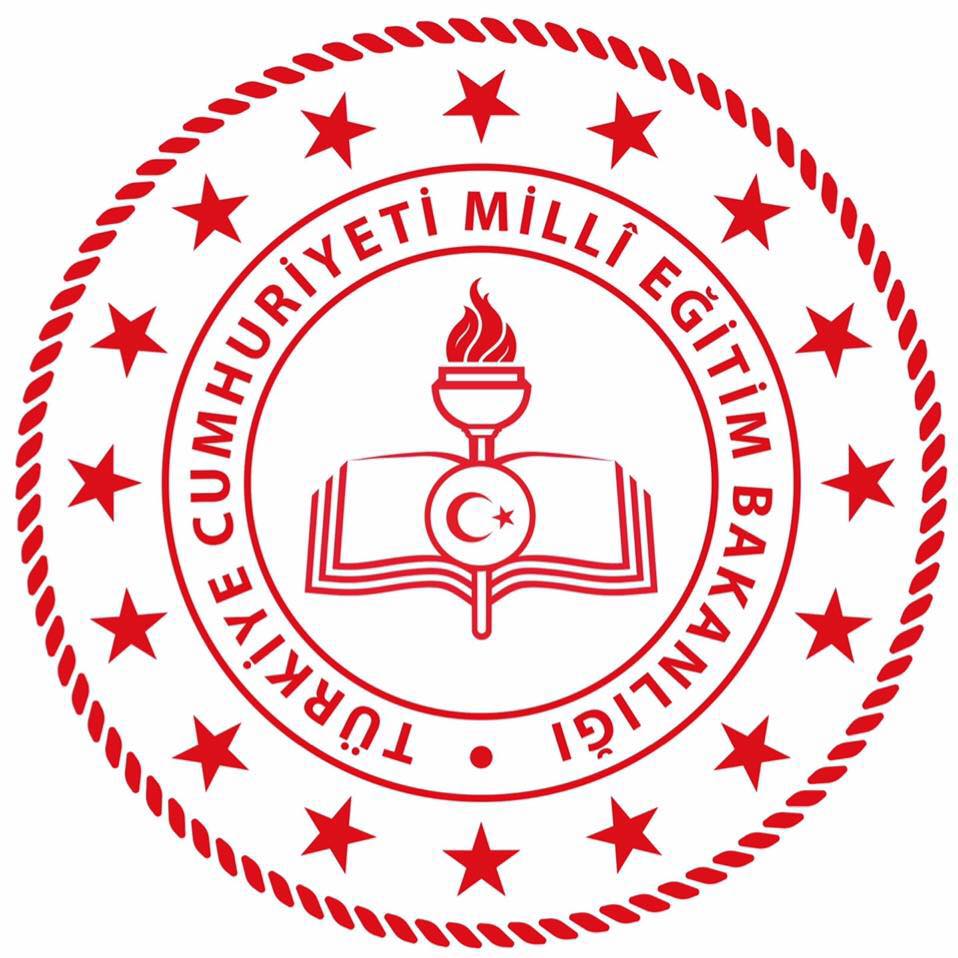 Bayındır İlçe Millî Eğitim Müdürlüğü2019 – 2023 Stratejik Planı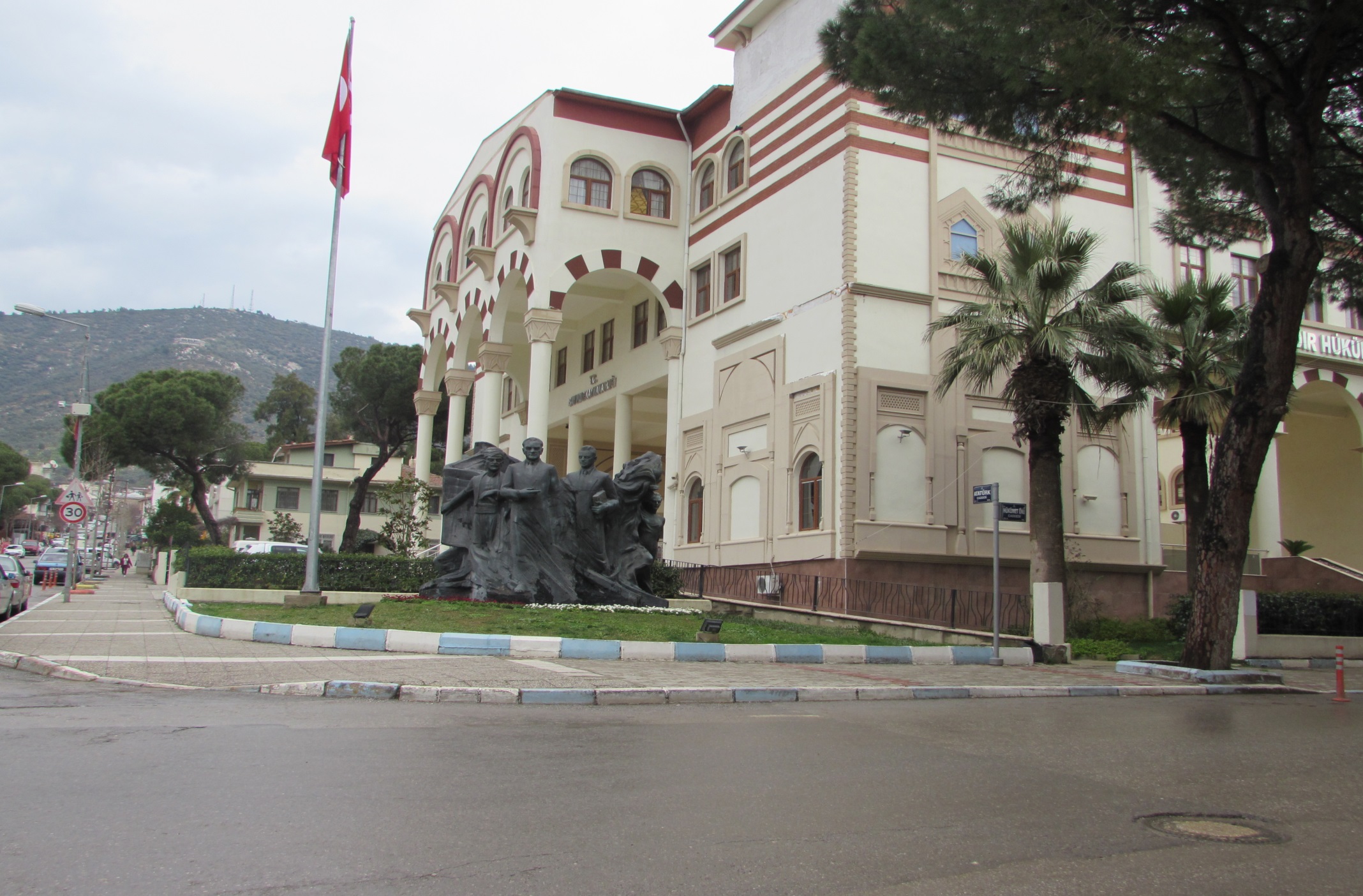 Bayındır İlçe Milli Eğitim Müdürlüğü Binası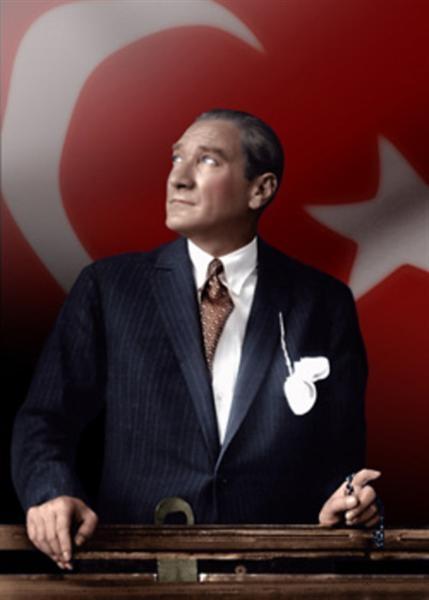 Eğitimdir ki, bir milleti ya özgür, bağımsız, şanlı, yüksek bir topluluk halinde yaşatır; ya da esaret ve sefalete terk eder.Mustafa Kemal ATATÜRK                                                                       İSTİKLAL MARŞI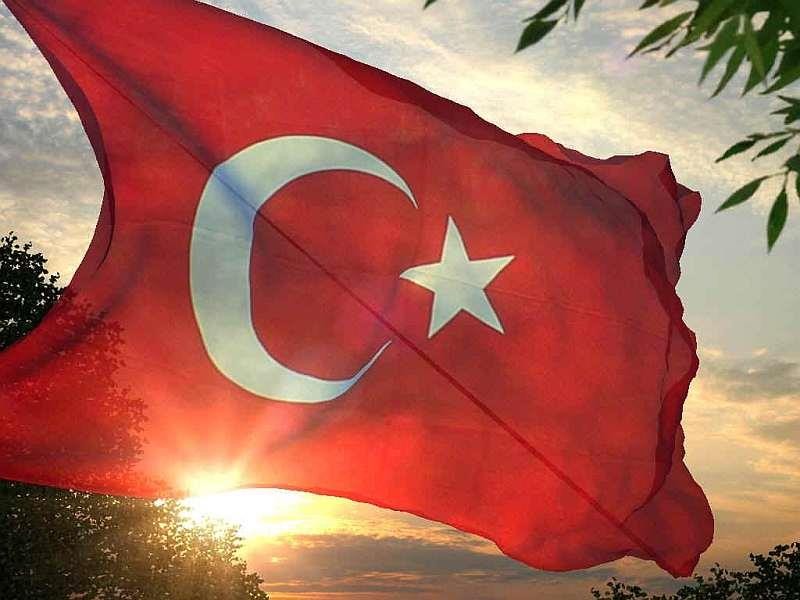 Kaymakam Sunuşu Gelişim, değişim ve yenilenme sürecinin en üst noktada yaşandığı günümüzde Kurumların en çok dikkat etmesi gereken şey gelişimi takip etmek ve kaynaklarını bu yönde etkin bir şekilde kullanmaktan geçmektedir. Bu gereklilik Kurumların geleceğe yönelmesini ve bu yönde kendilerini konumlandırmasıyla yani planlama yapmasıyla aşılabilecektir. Bu konu, 7’den 70’e, doğumdan ölüme kadar herkesi doğrudan alakadar eden önemli bir Kurum olan Milli Eğitim için ayrı bir öneme sahiptir. 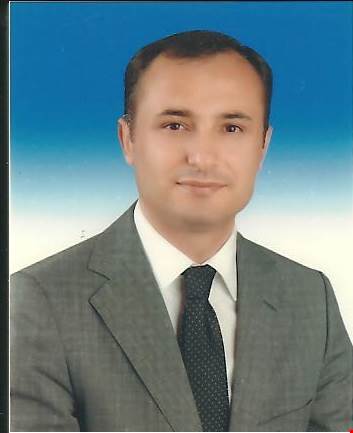 Kendilerinden beklenen işlevleri yerine getirebilmeleri için eğitim kurumlarının Milli Eğitim Bakanlığının belirlediği hizmet standartlarını gerçekleştirebilmeleri, iyi bir planlamaya ve bu planın etkin bir şekilde uygulanmasına bağlıdır.Milli Eğitim Bakanlığı Strateji Geliştirme Başkanlığı Genelgeleri doğrultusunda, 5018 Sayılı Kamu Mali Yönetimi ve Kontrol Kanunu ile, İlçe Milli Eğitim Müdürlükleri ile tüm okul ve kurumların yapacakları tüm faaliyetleri planlamaları zorunluluğu getirilmiş olup, Bayındır İlçe Millî Eğitim Müdürlüğü'nün 2019-2023 döneminde faaliyetlerini kapsayan Stratejik Planı oluşturulmuştur. Planın başarıyla uygulanması için tüm birim amirleri ve çalışanlarca kavranıp benimsenmesi ve elde edilen çıktıların takip edecek plan dönemlerinde de kullanılması, İlçe Millî Eğitim Müdürlüğü'nün planlı çalışmalardan arzu edilen azamı faydayı elde etmesini sağlayacaktır.Mehmet Ali ÖZTÜRKKaymakamİlçe Milli Eğitim Müdürü Sunuşu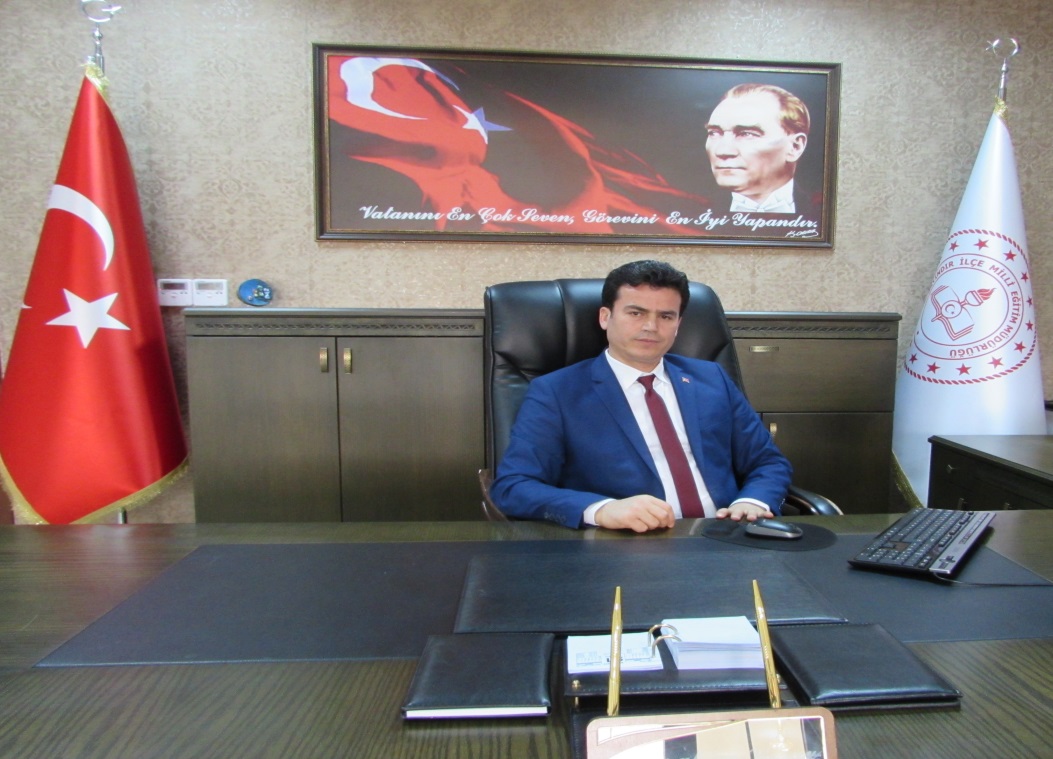 Bilgi ve planlama temellerine dayanan güçlü bir yaşam standardı ve ekonomik yapı, gelişen ve sürekliliği izlenebilen; stratejik amaçlar, hedefler ve planlanmış zaman diliminde gerçekleşecek uygulama faaliyetleri ile (Stratejik Plan oluşabilmektedir.Kalite kültürü oluşturmak için eğitim ve öğretim başta olmak üzere insan kaynakları ve kurumsallaşma, sosyal faaliyetler, alt yapı, toplumla ilişkiler ve kurumlar arası ilişkileri kapsayan 2019–2023 stratejik planı hazırlanmıştır. İlçemiz, daha iyi bir eğitim seviyesine ulaşmak düşüncesiyle sürekli yenilenmeyi ve kalite kültürünü kendisine ilke edinmeyi amaçlamaktadır. Devletimizin kurucusu Mustafa Kemal Atatürk’ü örnek alan bizler; çağa uyum sağlamış, çağı yönlendiren gençler yetiştirmek için kurulan okullarımız, geleceğimizin teminatı olan öğrencilerimizi daha iyi imkânlarla yetiştirip, düşünce ufku ve yenilikçi ruhu açık Türkiye Cumhuriyetinin çıtasını daha yükseklere taşıyan mutlu bireyler olması için öğretmenleri ve idarecileriyle özverili bir şekilde tüm azmimizle çalışmaktayız. Bayındır İlçe Milli Eğitim Müdürlüğü olarak en büyük amacımız, çocuklarımıza sadece iyi bir gelecek sağlamak değil, girdikleri her türlü ortamda çevresindekilere ışık tutan, hayata hazır, hayatı aydınlatan, bizleri daha da ileriye götürecek mutlu bireyler yetiştirmektir. İdare ve öğretmen kadrosuyla bizler; Kendine güvenen, kendini her ortamda rahatça ifade edebilen, yaratıcı, sevgi, saygı, iş birliği, sorumluluk, hoşgörü, yardımlaşma, dayanışma ve paylaşma gibi davranışları kazanmış, hayal güçlerini, yaratıcı ve eleştirel düşünme becerilerini, iletişim kurma ve duygularını anlatabilen çağa ayak uydurmuş, yeniliklere açık, Türkiye Cumhuriyetini daha da yükseltecek bireyler yetiştirmeyi ilke edinmiş bulunmaktayız. 2023 Eğitim Vizyonu çerçevesinde hazırlanan Stratejik Planda belirtilen amaç ve hedeflere ulaşmamızın ilçemizin gelişme ve kurumsallaşma süreçlerine önemli katkılar sağlayacağına inanmaktayız.                                                                                                                                                                                            İbrahim KİRAZİlçe Milli Eğitim MüdürüİçindekilerBayındır İlçe Milli Eğitim Müdürlüğü Binası	1Mustafa Kemal ATATÜRK	2İSTİKLAL MARŞI	3Kaymakam Sunuşu	4İlçe Milli Eğitim Müdürü Sunuşu	5Tablolar ve Şekiller	8Kısaltmalar	9Giriş ve Hazırlık Süreci	10Genelge, Hazırlık Programı, Ekip ve Kurullar	11Durum Analizi	13Kurumsal Tarihçe	13Uygulanmakta Olan Stratejik Planın Değerlendirilmesi	14Mevzuat Analizi	15Üst Politika Belgeleri Analizi 	17Faaliyet Alanları ile Ürün ve Hizmetlerin Belirlenmesi	18Paydaş Analizi	25Kuruluş İçi Analiz	29PESTLE Analizi	39GZFT Analizi	39Tespitler ve İhtiyaçların Belirlenmesi	43Geleceğe Bakış	43Misyon, Vizyon ve Temel Değerler	43Amaç ve Hedeflere İlişkin Mimari	44Amaç, Hedef, Gösterge ve Stratejiler	49Amaç 1	50Bütün öğrencilerimize, medeniyetimizin ve insanlığın ortak değerleri ile çağın gereklerine uygun bilgi, beceri, tutum ve davranışların kazandırılması sağlanacaktır.	50Amaç 2	54Çağdaş normlara uygun, etkili, verimli yönetim ve organizasyon yapısı ve süreçleri hâkim kılınacaktır.	58Amaç 3	59Okul öncesi eğitim ve temel eğitimde öğrencilerimizin bilişsel, duygusal ve fiziksel olarak çok boyutlu gelişimleri sağlanacaktır.	63Amaç 4	63Öğrencileri ilgi, yetenek ve kapasiteleri doğrultusunda hayata ve üst öğretime hazırlayan bir ortaöğretim sistemi ile toplumsal sorunlara çözüm getiren, ülkenin sosyal, kültürel ve ekonomik kalkınmasına katkı sunan öğrenciler yetiştirilecektir.	67Amaç 5	68Özel eğitim ve rehberlik hizmetlerinin etkinliği artırılarak bireylerin bedensel, ruhsal ve zihinsel gelişimleri desteklenecektir.	71Amaç 6	71Mesleki ve teknik eğitim ve hayat boyu öğrenme uygulamalarının, toplumun ihtiyaçlarına ve işgücü piyasası ile bilgi çağının gereklerine uygun biçimde yürütülmesi sağlanacaktır.	75Amaç 7	76Uluslararası standartlar gözetilerek tüm okullarımız için destekleyici bir özel öğretim yapısına geçilecektir.	77Maliyetlendirme	79İzleme ve Değerlendirme	81MEB 2019-2023 Stratejik Planı İzleme ve Değerlendirme Modeli	81Performans Göstergeleri	82Tablolar ve ŞekillerTablo 1: Bayındır İlçe Milli Eğitim Müdürlüğü Stratejik Geliştirme Ekibi	12Tablo 2: Bayındır İlçe Milli Eğitim Müdürlüğü Stratejik Planlama Ekibi	12Tablo 3: 2015 – 2019 Stratejik Plan Hedef Gerçekleştirme Oranı	15Tablo 4: Üst Politika Belgeleri	17Tablo 5: Faaliyet Alanları	18Tablo 6: Paydaş Anketini Yanıtlayan Katılımcıların Görevli Oldukları Kurum ve Kuruluşlara Göre Dağılımları	26Tablo 7: Paydaşların İlişkili Oldukları Faaliyet Alanları 	26Tablo 8: Paydaşların Müdürlüğümüz Faaliyetlerinden Memnuniyet Düzeyi	27Tablo 9 :Sorunlu Görülen Faaliyet Alanları……………………………………………………...………….………………………………………28Tablo 10:Müdürlüğümüzün önümüzdeki 5 Yıl İçersinde Öncelik Vermesi İstenilen Faaliyet Alanları……………………………………………28Tablo 11 :Müdürlüğümüz  Tarafından Yürütülen Faaliyetlerden En Çok Memnun Olunan Alanlar……………………………………………….29Tablo 12:Bayındır İlçe Milli Eğitim Müdürlüğü Teşkilat Şeması…………………………………………………………………………………..32Tablo 13 : 2018 Yılı Kurumdaki Mevcut Yönetici Sayıları…………………………………………………………………………………………33Tablo 14 : İlçe MEM Kurum Yöneticilerinin Eğitim Durumu……………………………………………………………………………………...33Tablo 15: 2018 Yılı İtibari İle İlçe MEM Yöneticilerin Hizmet Süresine İlişkin Bilgiler…………………………………………………………..33Tablo 16 :Yönetici Sayıları………………………………………………………………………………………………………………………….33Tablo 17: Öğretmenlerin Lisansüstü Eğitim Durumu………………………………………………………………………………………………34Tablo 18: Yabancı Dil Eğitim Durumu……………………………………………………………………………………………………………..34Tablo 19: Hizmetiçi Eğitim Bilgileri………………………………………………………………………………………………………………..34Tablo 20 : Hizmet Sınıfına Göre Personel Dağılımı………………………………………………………………………………………….……..34Tablo 21 : Bayındır İlçe Milli Eğitim Müdürlüğümüzün Teknolojik Donanım Durumu…………………………………………………………...35Tablo 22 : Kurum Mali Kaynak Tablosu……………………………………………………………………………………………………………36Tablo 23 : Bayındır İlçe MEM Bina Bilgileri………………………………………………………………………………………………………36Tablo 24: Bayındır İlçe Milli Eğitim Müdürlüğü Bina Fiziki Kullanım Durumu ………………………………………………………………....37Tablo 25: Okul Öğrenci Verileri(İlçe Geneli Resmi)……………………………………………………………………………………………….38Tablo 26: GZFT Analizi……………………………………………………………………………………………………………………………..41Tablo 27: Amaç-Hedeflere İlişkin Mimari………………………………………………………………………………………………………......44Tablo 28: Hedef Kartı Sorumlulukları………………………………………………………………………………………………………………78Tablo 29: Bayındır İlçe Milli Eğitim Müdürlüğü Mali Tablosu……………………………………………………………………………………79Tablo 30:Amaç ve Hedef Maliyetleri Tablosu……………………………………………………………………………………………………...80Şekil 1: Stratejik Plan Hazırlama Modeli……………………………………………………………………………………………………………10 Şekil 2: İzleme Ve Değerlendirme Sürecinin İşleyişi	82KısaltmalarABABİDEBTCİMERCKDYSEBAFATİHIPAMEBMEBBİSMEBİMMEİSOECDOSBPESTLEPDRPISARAMSTKTIMSSTİKATÜBİTAKTYÇYDS: Avrupa Birliği: Akademik Becerilerin İzlenmesi ve Değerlendirilmesi: Bilişim Teknolojileri: Cumhurbaşkanlığı İletişim Merkezi: Cumhurbaşkanlığı Kararnamesi: Doküman Yönetim Sistemi: Eğitim Bilişim Ağı: Fırsatları Artırma ve Teknolojiyi İyileştirme Harekâtı: Instrument for Pre-Accession Assistance (Katılım Öncesi Mali Yardım Aracı): Millî Eğitim Bakanlığı: Millî Eğitim Bakanlığı Bilişim Sistemleri: Millî Eğitim Bakanlığı İletişim Merkezi: Millî Eğitim İstatistik Modülü: Organisation for Economic Co-operation and Development (İktisadi İşbirliği ve Kalkınma Teşkilatı): Organize Sanayi Bölgesi: Politik, Ekonomik, Sosyolojik, Teknolojik, Yasal ve Ekolojik Analiz: Psikolojik Danışmanlık ve Rehberlik: Programme for International Student Assesment (Uluslararası Öğrenci Değerlendirme Programı): Rehberlik Araştırma Merkezi: Sivil Toplum Kuruluşu:Trends in International Mathematics and Science Study (Matematik ve Fen Bilimleri Uluslararası Araştırması): Türk İşbirliği ve Koordinasyon Ajansı Başkanlığı: Türkiye Bilimsel ve Teknolojik Araştırma Kurulu: Türkiye Yeterlilikler Çerçevesi: Yabancı Dil SınavıGiriş ve Hazırlık Süreci21. yüzyıl bilgi toplumunda yönetim alanında yaşanan değişimler, kamu kaynaklarının etkili, ekonomik ve verimli bir şekilde kullanıldığı, hesap verebilir ve saydam bir yönetim anlayışını gündeme getirmiştir. Ülkemizde de kamu mali yönetimini bu anlayışa uygun olarak yapılandırmak amacıyla 5018 Sayılı Kamu Mali Yönetimi ve Kontrol Kanunu uygulamaya konulmuştur.5018 sayılı Kamu Mali Yönetimi ve Kontrol Kanunu kamu idarelerine kalkınma planları, ulusal programlar, ilgili mevzuat ve benimsedikleri temel ilkeler çerçevesinde geleceğe ilişkin misyon ve vizyonlarını oluşturma, amaçlar ve ölçülebilir hedefler belirleme, performanslarını önceden belirlenmiş olan göstergeler doğrultusunda ölçme ve bu süreçlerin izlenip değerlendirilmesi amacıyla katılımcı yöntemlerle stratejik plan hazırlama zorunluluğu getirmiştir. Bakanlığımız da ilk stratejik planını 2010-2014 ikincisini ise 2015-2019 yıllarını kapsayacak şekilde hazırlamış ve uygulamıştır.Müdürlüğümüz üçüncü stratejik planı olan Millî Eğitim Bakanlığı 2019-2023 Stratejik Planı’nı da kalkınma planları, programlar, ilgili mevzuat ve benimsediği temel ilkeler çerçevesinde geleceğe ilişkin misyon ve vizyonlarını oluşturmak, amaçlar ve ölçülebilir hedefler saptamak, performansları önceden belirlenmiş olan göstergeler doğrultusunda ölçmek ve bu sürecin izleme ve değerlendirmesini yapmak amacıyla katılımcı yöntemlerle hazırlamıştır.Stratejik planlama uygulamalarının başarılı olması önemli ölçüde plan öncesi hazırlık çalışmalarının iyi planlanmış olmasına ve sürece katılımın üst düzeyde sağlanmasına bağlıdır. Hazırlık dönemindeki çalışmalar Strateji Geliştirme Başkanlığınca yayınlanan “Millî Eğitim Bakanlığı 2019-2023 Stratejik Plan Hazırlık Programı”nda detaylı olarak ele alınmıştır. Program aşağıdaki konuları içermektedir: Şekil 1 :Stratejik Plan Hazırlama Modeli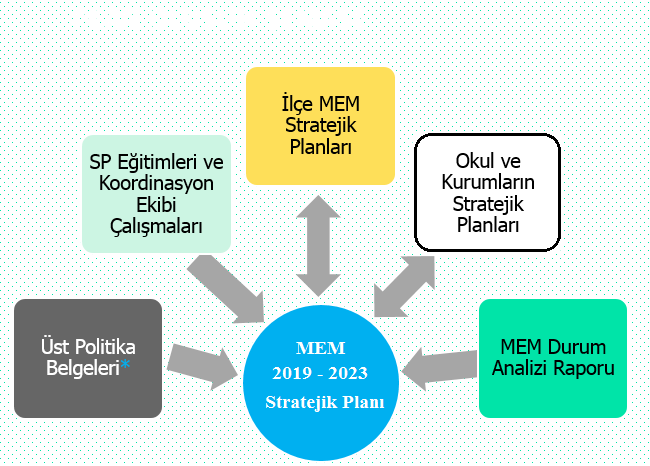 Stratejik plan hazırlık çalışmalarının başladığının duyurulmasıStrateji geliştirme kurul ve ekiplerinin oluşturulmasıStratejik planlama ekiplerine eğitimler düzenlenmesiStratejik plan hazırlama takviminin oluşturulmasıBayındır İlçe Millî Eğitim Müdürlüğümüzün 2019 - 2023 yıllarını kapsayacak üçüncü stratejik planı hazırlık çalışmaları 2018/16 Sayılı Genelge ve Eki Hazırlık Programı ile Kalkınma Bakanlığı’nın Stratejik Planlama Kılavuzuna uygun olarak başlatılmış ve yürütülmüştür. Dayanak olarak alınan üst politika belgeleri, stratejik planlamaya başlama, planlama aşamaları ve planın yasal çerçevesini belirlemiştir. Bu belgeler:5018 sayılı Kamu Mali Yönetimi ve Kontrol KanunuMEB 2019-2023 Stratejik Plan Hazırlık Programı2014-2023 İzmir Bölge PlanıStratejik Planlamaya İlişkin Usul ve Esaslar Hakkında YönetmelikMilli Eğitim ile ilgili MevzuatMilli Eğitim Strateji BelgesiBakanlık faaliyet alanı ile ilgili ulusal, bölgesel ve sektörel plan ve programlarMilli Eğitim Şura KararlarıBakanlığımızın 2023 Eğitim Vizyonuİl Milli Eğitim Müdürlüğü 2019-2023 Stratejik PlanıBayındır İlçe Milli Eğitim Müdürlüğü 2019-2023 Stratejik Planı hazırlanırken katılımcı bir anlayış benimsenmiştir. Bu anlayışla mevcut durum analizi ve strateji belirlenmesi aşamalarında okul/kurum yöneticileriyle toplantılar yapılmış gerektiğinde ilçe Milli Eğitim Müdürlüğü’nün tüm çalışanlarıyla görüşülmüş; karşılıklı fikir ve bilgi alıverişinde bulunulmuştur.Dış paydaşlarımızın da katkısını alabilmek adına ilçemizdeki yüksekokul ve STK temsilcileriyle 2018 yılı içerisinde toplantı yapılmış ve kurumumuza dışarıdan bakanların gözüyle bir durum fotoğrafı çekilmiştir.Tüm bu çalışmaların yanında Okul-kurum Stratejik Plan Hazırlama Ekipleri ve Okul-kurum Stratejik Planlama Üst Kurulları kurulmuş ve bu ekiplerle bilgilendirici toplantılar/seminerler yapılmıştır. Okul-Kurum ekipleri yapılan toplantılar/seminerler rehberliğinde çalışmalarına devam etmektedir.            Genelge, Hazırlık Programı, Ekip ve KurullarStratejik plan hazırlık çalışmalarının başladığı, Bakanlık merkez ve taşra birimlerine 2018/16 sayılı Genelge ile duyurulmuştur. Genelgede stratejik yönetim anlayışının öneminden bahsedilmiş, MEB’in 2010-2014 ve 2015-2019 Stratejik Planları ile gösterdiği gelişim üzerinde durulmuş, taşra teşkilatında bugüne kadar stratejik yönetim felsefesinin benimsetilmesi ve kabiliyetinin geliştirilmesi konusunda gerçekleştirilenler özetlenmiştir. Bayındır İlçe Milli Eğitim Müdürlüğü 2019-2023 Stratejik Planı hazırlanırken katılımcı bir anlayış benimsenmiştir. Bu anlayışla mevcut durum analizi ve strateji belirlenmesi aşamalarında okul/kurum yöneticileriyle toplantılar yapılmış gerektiğinde ilçe Milli Eğitim Müdürlüğü’nün tüm çalışanlarıyla görüşülmüş; karşılıklı fikir ve bilgi alıverişinde bulunulmuştur.Hazırlık Programının yayınlanmasının ardından ivedilikle aşağıdaki kurul ve ekip oluşturulmuştur.Strateji Geliştirme Kurulu: Strateji geliştirme kurulu stratejik planlama çalışmalarını takip etmek ve ekiplerden bilgi alarak çalışmaları yönlendirmek İlçe Milli Eğitim Müdürümüz başkanlığında İlçe Mem Şube Müdürlerimiz, İlçe Mem personeli ve Okul Müdürlerinin katılımıyla kurulmuştur.Bu ekibe Tablo2’de yer verilmiştir.     Tablo 1: Bayındır İlçe MEM Stratejik Geliştirme KuruluMEB Stratejik Planlama Ekibi: İlçe Milli Eğitim Müdürümüz başkanlığında İlçe Mem Şube Müdürlerimiz, İlçe Mem personeli ve Okul Müdürlerinin katılımıyla kurulmuştur katılımıyla oluşmuştur. Bu ekibe Tablo 2’de yer verilmiştir.     Tablo 2: Bayındır İlçe MEM Stratejik Planlama Ekibi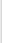 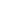 Durum AnaliziBayındır İlçe Milli Eğitim Müdürlüğümüzün amaç ve hedeflerinin geliştirilebilmesi için sahip olunan kaynakların tespiti, güçlü ve zayıf taraflar ile kurumun kontrolü dışındaki olumlu ya da olumsuz gelişmelerin saptanması amacıyla Müdürlüğümüzün mevcut durum analizi yapılmıştır.Kurumsal TarihçeBayındır ilçe Milli Eğitim Müdürlüğü, 1984 yılında İzmir Milli Eğitim Müdürlüğüne bağlı olarak metropol dışında kalan 23 ilçede kurulan ilçe müdürlüklerinden birisidir. Müdürlüğümüz 1985 yılında Kazım Dirik Ortaokuluna ait ek binada hizmet vermeye başlamıştır.Müdürlüğümüz 1995-2017 Yılları arasında, öğretmenevi binasının ikinci katında hizmet vermiştir. 2017 Şubat ayında inşası tamamlanmış olan Kaymakamlık Binasının ikinci katında hizmet vermeye başlamış  olup bünyesinde 1 Özel Anaokulu, 2 Özel Rehabilitasyon Merkezi, 1 Özel Etüt Merkezi, 2 MTSK  ve  43 okul/kurum barındırmaktadır.Uygulanmakta Olan Stratejik Planın DeğerlendirilmesiMüdürlüğümüzce yapılan 2015- 2019 stratejik planda yer alan 3 amaç ve 8 hedef  Stratejik Plan İzleme Tablosu ile değerlendirilerek hedeflenen sonuca ulaştığı görüldü. Bu sonuçlar aşağıda özetlendi ve tablo ile gösterildi.Stratejik Amaç 1.Her yaştan bireyin bireysel, sosyal, ekonomik, demografik farklılık ve kültürel dezavantajlarından etkilenmeksizin, eğitimde fırsat eşitliğini gerçekleştirerek; ilgi ve yetenekleri doğrultusunda eğitime erişimini ve sürekliliğini sağlamak.Stratejik Hedef 1.1.Plan dönemi sonuna kadar örgün ve yaygın eğitimin her kademesinde devamsızlık ve okul terklerini azaltmak.Değerlendirme 1.1: Mevcut kullanılan stratejik planda yer alan hedef 1.1 istenen sonuca ulaşmıştır. Ancak daha da iyileştirilebilir bir hedef olduğundan 2019 – 2023 stratejik planda tekrardan stratejik amaç olarak planlanacaktır.Stratejik Amaç 2.Her kademedeki bireye ulusal ve uluslararası ölçütlerde bilgi, beceri, tutum ve davranışın kazandırılması ile girişimci yenilikçi, yaratıcı, dil becerileri yüksek, iletişime ve öğrenmeye açık, özgüven ve sorumluluk sahibi sağlıklı ve mutlu bireylerin yetişmesini sağlamak.Stratejik Hedef 2.1.Öğrencilerin akademik başarı düzeylerini, öğrenme kazanımlarını, ruhsal ve fiziksel gelişmelerini doğrudan ya da dolaylı olarak etkileyecek faaliyetlere katılım oranını artırmak.Değerlendirme 2.1: Mevcut kullanılan stratejik planda yer alan hedef 2.1 istenen sonuca ulaşmıştır. Ancak daha da iyileştirilebilir bir hedef olduğundan 2019 – 2023 stratejik planda tekrardan stratejik amaç olarak planlanacaktır.Stratejik Hedef 2.2.Bireyi sektörlerin ihtiyaç duyduğu şekilde evrensel teknolojik bilgi, beceri, tutum ve davranışlarla donatarak eğitim öğretim ve istihdam ilişkisini arttırmak.Değerlendirme 2.2: Mevcut kullanılan stratejik planda yer alan hedef 2.2 istenen sonuca ulaşmıştır. Ancak daha da iyileştirilebilir bir hedef olduğundan 2019 – 2023 stratejik planda tekrardan stratejik amaç olarak planlanacaktır.Stratejik Hedef 2.3.Eğitimde yenilikçi yaklaşımlar kullanılarak öğrencilerin yabancı dil yeterliliğini ve uluslararası öğrenci ve öğretmen hareketliliğini artırmakDeğerlendirme 2.3: Mevcut kullanılan stratejik planda yer alan hedef 2.3 istenen sonuca ulaşmamıştır. İlçemizde özel dil kurslarının olmaması, öğrencilerin yabancı dilde öğrendiklerini pratiğe dökeceği bir ortam olmaması gibi sebeplerden ötürü yabancı dil yeterliliği istenen seviyede arttırılamamıştır. Stratejik hedef 2.3 2019 – 2023 planlamasında yer verilmeyecektir.Stratejik Amaç 3.Eğitime erişimi ve eğitimde kaliteyi artıracak etkin ve verimli işleyen bir kurumsal yapıyı tesis etmek için Mevcut Fiziki, Mali ve  Beşeri alt yapıyı güçlendirip, etkili yönetim ve organizasyon ile Enformasyon teknolojilerinin kullanımını arttırarak Kurumsal Kapasiteyi geliştirmek.Stratejik Hedef 3.1.İlçemizde görev tanımlarına uygun biçimde istihdam edilmiş personele yeterlilik ve performansını geliştirme fırsatları sunarak, kariyer yönetim sisteminin uygulandığı işlevsel bir insan kaynakları yönetim yapısını plan dönemi sonuna kadar oluşturmak.Değerlendirme 3.1: Mevcut kullanılan stratejik planda yer alan hedef 3.1 istenen sonuca ulaşmıştır. Stratejik hedef 3.1 2019 – 2023 planlamasında yer verilmeyecektir.                                                                                                                                            Stratejik Hedef 3.2.Plan dönemi sonuna kadar mali imkânlar ölçüsünde, finansal kaynakların etkin dağıtımını yaparak tüm eğitim kurumlarının, çağın gereklerine uygun biçimde alt yapı ve donatım ihtiyacını karşılamakDeğerlendirme 3.2: Mevcut kullanılan stratejik planda yer alan hedef 3.2 istenen sonuca ulaşmıştır. Ancak ilçemize yeni okul inşası konusunda istenen hedefe ulaşılamamıştır. Planlamaya alınan Mesleki Eğitim Merkezi Okul inşaatı ihale sürecine gelmiş ve 2019 yılında temeli atılacaktır. Bu nedenle ilçemizin okul ihtiyacı ve inşaatı ile ilgili amaçlar 2019 – 2023 stratejik planda yer verilecektir.Stratejik Hedef 3.3.AB normları, uluslararası standartlar ve ulusal vizyona uygun olarak; bürokrasinin azaltıldığı, kurumsal rehberlikle desteklenen, çoğulcu, katılımcı, şeffaf ve hesap verilebilir, performans yönetim sisteminin uygulandığı bir yönetim ve organizasyon yapısını plan dönemi sonuna kadar oluşturmak.Değerlendirme 3.3: Mevcut kullanılan stratejik planda yer alan hedef 3.3 istenen sonuca ulaşmıştır. Stratejik hedef 3.1 2019 – 2023 planlamasında yer verilmeyecektirStratejik Hedef 3.4.Bilgi işlem teknolojilerindeki gelişmelere ve bu alandaki ulusal hedeflere paralel biçimde; e-Devlet kapasitesini, ağ ortamlarının etkinliğini artırmak ve verilerin elektronik ortamda toplanması, analizi, iletimi ve paylaşılmasını sağlamak suretiyle enformasyon teknolojilerinin kullanımını plan dönemi sonuna kadar artırmak.Değerlendirme 3.4: Mevcut kullanılan stratejik planda yer alan hedef 3.4 istenen sonuca ulaşmıştır. Stratejik hedef 3.1 2019 – 2023 planlamasında yer verilmeyecektir.   Tablo 3:2015 – 2019 Stratejik Plan Hedef Gerçekleştirme OranıMevzuat AnaliziMüdürlüğümüz, 18.11.2012 tarih ve 28471 sayılı Resmi Gazetede yayımlanan (20 Ekim 2018 tarihli ve 30571 sayılı Resmi Gazetede yayımlanan değişiklik ) Millî Eğitim Bakanlığı, İl ve İlçe Millî Eğitim Müdürlükleri Yönetmeliği doğrultusunda iş ve işlemlerine devam etmektedir. Bayındır İlçe Millî Eğitim Müdürlüğü’nün başlıca görev ve sorumlulukları şunlardır;1-Bakanlığın eğitim politikaları ve stratejik planlarını, mevzuat ve programlar doğrultusunda yönetmek, yönlendirmek, denetlemek ve koordine ederek etkin ve verimli bir şekilde yerine getirmek ve bu görevlerini ilçe yöneticileri arasında yapacakları iş bölümü çerçevesinde yürütmek. 2-Okul öncesi, ilk ve orta öğretim çağındaki öğrencileri bedenî, zihnî, ahlakî, manevî, sosyal ve kültürel nitelikler yönünden geliştiren ve insan haklarına dayalı toplum yapısının ve küresel düzeyde rekabet gücüne sahip ekonomik sistemin gerektirdiği bilgi ve becerilerle donatarak geleceğe hazırlamak; eğitim ve öğretim programlarını uygulamak; öğretmen ve öğrencilerin eğitim ve öğretim hizmetlerini bu çerçevede yürütmek ve denetlemek.3-Eğitime erişimi kolaylaştıran, her vatandaşın eğitim fırsat ve imkânlarından eşit derecede yararlanabilmesini teminat altına alan politika ve stratejiler uygulamak, uygulanmasını izlemek ve koordine etmek. 4-Tüm bireyleri beden, zihin, ahlak, ruh ve duygu bakımlarından dengeli ve sağlıklı şekilde gelişmiş bir kişiliğe ve karaktere, hür ve bilimsel düşünme gücüne, geniş bir dünya görüşüne sahip, insan haklarına saygılı, kişilik ve teşebbüse değer veren, topluma karşı sorumluluk duyan, yapıcı, yaratıcı ve verimli kişiler olarak yetiştirmek. 5-Tüm bireylerin ilgi, istidat ve kabiliyetlerini geliştirerek gerekli bilgi, beceri, davranışlar ve birlikte iş görme alışkanlığı kazandırmak suretiyle hayata hazırlanmalarını ve onların, kendilerini mutlu kılacak ve toplumun mutluluğuna katkıda bulunacak bir meslek sahibi olmalarını sağlamak.6-Kız öğrencilerin, engellilerin ve toplumun özel ilgi bekleyen diğer kesimlerinin eğitime katılımını yaygınlaştıracak politika ve stratejiler uygulamak ve uygulanmasını koordine etmek.7-Özel yetenek sahibi kişilerin bu niteliklerini koruyucu ve geliştirici özel eğitim ve öğretim programlarını uygulamak ve uygulanmasını koordine etmek.8-Eğitim kurumları, yönetici, öğretmen ve çalışanlar için belirlenen performans ölçütlerinin uygulanmasını, öğretim materyallerinin kullanımını, eğitim öğretim programlarının uygulanmasını,  öğretmen yeterliliklerini izlemek ve değerlendirilmesini sağlamak. 9-Vatandaş odaklı yönetimin oluşturulması, idarenin geliştirilmesi, yönetim kalitesinin artırılması, hizmet standartlarının belirlenmesi, iş ve karar süreçlerinin oluşturulması, bürokrasi ve kırtasiyeciliğin azaltılmasını sağlayarak kamu kaynaklarını etkin yönetmek. 10-Eğitim öğretim hizmetlerini sunarken; kalkınma planları ve programlarda yer alan politika ve hedefler doğrultusunda kamu kaynaklarının etkili, ekonomik, verimli bir şekilde kullanılmasını,  hesap verebilirliği ve malî saydamlığı sağlamak.11-Her derece ve türdeki eğitim kurumlarına ait bina ve tesislerin, çevrenin ihtiyaçlarına ve uygulanacak programların özelliklerine göre yapılması ve donatılmasını sağlayarak eğitim araç ve gereçlerini, gelişen eğitim teknolojisine ve program ve metotlara uygun olarak ilgililerin yararlanmasına sunmak.12-Milli eğitim müdürlükleri; temel eğitim, ortaöğretim, mesleki ve teknik eğitim, din öğretimi, özel eğitim ve rehberlik, hayat boyu öğrenme, özel öğretim kurumları, bilgi işlem ve eğitim teknolojileri, ölçme, değerlendirme ve sınav, yükseköğretim ve yurt dışı eğitim, strateji geliştirme, inşaat ve emlak, insan kaynakları yönetimi ve destek hizmetlerini doğrudan milli eğitim müdürüne bağlı birimler/bürolar eliyle yürütürler.Üst Politika Belgeleri Analizi Millî Eğitim Bakanlığına görev ve sorumluluk yükleyen amir hükümlerin tespit edilmesi için tüm üst politika belgeleri ayrıntılı olarak taranmış ve bu belgelerde yer alan politikalar incelenmiştir. Bu çerçevede MEB 2019-2023 Stratejik Planı’nın stratejik amaç, hedef, performans göstergeleri ve stratejileri hazırlanırken bu belgelerden yararlanılmıştır. Üst politika belgelerinde yer almayan ancak Bakanlığın durum analizi kapsamında önceliklendirdiği alanlara geleceğe yönelim bölümünde yer verilmiştir.Millî Eğitim Bakanlığı 2023 Eğitim Vizyonu merkezde olmak üzere üst politika belgeleri temel üst politika belgeleri ve diğer üst politika belgeleri olarak iki bölümde incelenmiştir. Üst politika belgeleri ile stratejik plan ilişkisinin kurulması amacıyla üst politika belgeleri Tablo 4 ve 5 oluşturulmuştur.Tablo 4: Üst Politika BelgeleriFaaliyet Alanları ile Ürün ve Hizmetlerin BelirlenmesiMEB 2019–2023 Stratejik Plan hazırlık sürecinde Müdürlüğümüzün faaliyet alanları ve hizmetlerinin belirlenmesine yönelik çalışmalar yapılmıştır. Bu kapsamda birimlerinin yasal yükümlülükleri, standart dosya planı, üst politika belgeleri, yürürlükteki uygulanan sistem ve kamu hizmet envanteri incelenerek Müdürlüğümüzün hizmetleri tespit edilmiş; eğitim ve öğretim, bilimsel, kültürel, sanatsal ve sportif faaliyetler, ölçme ve değerlendirme, insan kaynakları yönetimi, araştırma, geliştirme, proje ve protokoller, yönetim ve denetim, uluslararası ilişkiler ve fiziki ve teknolojik altyapı olmak üzere sekiz faaliyet alanı altında gruplandırılmıştır.Ayrıca Bakanlığımızın kuruluş kanunu niteliğinde olan 10.07.2018 tarihli ve 30474 sayılı Resmî Gazete’de yayımlanarak yürürlüğe giren Cumhurbaşkanlığı Teşkilatı Hakkında Cumhurbaşkanlığı Kararnamesi’de faaliyet alanları birimler bazında belirtilmiştir.Tablo 5: Faaliyet AlanlarıPaydaş AnaliziStratejik planlamanın temel unsurlarından birisi olan katılımcılık ilkesi doğrultusunda kamu idaresinin etkileşim içinde olduğu tarafların görüşlerini alması ve elde ettiği görüşleri planlama sürecinde dikkate alması büyük önem arz etmektedir. Kamu idaresinin sunduğu hizmetlerden yararlananlar ile bu hizmetlerin üretilmesine katkı sağlayan veya üretimin doğrudan ortağı olan kişi, kurum ve kuruluşların görüşlerinin alınması ihtiyaç odaklı ve amaca dönük politika ve stratejilerin üretilmesi için olmazsa olmazdır. Bu süreç ayrıca üretilen politikalar ile faaliyet ve projelerin paydaşlar tarafından sahiplenilmesini sağlama ve uygulama aşamasını kolaylaştırması bakımından oldukça önemlidir. Paydaş analizi sürecinde Bayındır İlçe Milli Eğitim Müdürlüğü olarak stratejik planlama sürecinde paydaşlarımızı belirleyerek, bu paydaşlarla ortak hareket edip planlamayı daha güçlü ve sürdürülebilir yapmaya çalıştık. Paydaşlarımız;*Kurum içi çalışanlarımızdan oluşan ve hizmet alan paydaşları direk etkileyen  iç paydaşlarımız*Kurum dışından ürün ve hizmetlerimizden etkilenen, kurumumuzu etkileyen dış paydaşlarımızBayındır İlçe Milli Eğitim Müdürlüğü 2019-2023 Stratejik Planı hazırlanırken katılımcı bir anlayış benimsenmiştir. Bu anlayışla birlikte Okul/kurum yöneticileri ile toplantılar yapılmış ve Mevcut durum analizi ve strateji belirlenmesi aşamalarında İlçe Milli Eğitim Müdürlüğü’nün tüm çalışanlarıyla görüşülmüş; karşılıklı fikir ve bilgi alışverişinde bulunulmuştur.Dış paydaşlarımızın da katkısını alabilmek adına ilçemizdeki Yüksekokul ve STK temsilcileriyle 2018 yılı içerisinde toplantı yapılmış ve kurumumuza dışarıdan bakanların gözüyle bir durum fotoğrafı çekilmiştir.Paydaş anketi okul, kurum çalışanları, öğrenciler, veliler, kamu kurumlarına uygulanmıştır. Kamuoyunun bilgisine sunulan anket kısa bir süre içerisinde 658 paydaş tarafından yanıtlanmıştır. Elde edilen görüş ve öneriler sorun alanlarının belirlenmesinde dikkate alınmış ve geleceğe yönelim bölümündeki hedef ve tedbirlere yansıtılmıştırTablo 6:  Paydaş Anketini Yanıtlayan Katılımcıların Görevli Oldukları Kurum ve Kuruluşlara Göre DağılımlarıTablo 7’daki verilere bakıldığında yanıtlama oranı açısından birinci olarak MEB resmi okul ve kurumları, ikinci olarak diğerleri ve üçüncü olarak müdürlüğümüz olduğu görülmektedir. Paydaş anketini yanıtlayan paydaşların ilişkili oldukları tüm faaliyet alanları ise Tablo 8’de gösterilmiştir.Tablo 7: Paydaşların İlişkili Oldukları Faaliyet AlanlarıTablo 8’deki anket sonuçları genel olarak değerlendirildiğinde müdürlüğümüz paydaşlarının en çok ilişkili olduğu faaliyet alanlarının temel eğitim faaliyetleri, insan kaynakları yönetim faaliyetleri, özel eğitim ve rehberlik faaliyetleri, bilgi işlem hizmetleri ve ortaöğretim faaliyetleri olduğu görülmektedir.Paydaşların müdürlüğümüz faaliyetlerinden memnuniyet düzeyine ilişkin elde edilen bilgilere ise Tablo 9’de yer verilmiştir.Tablo 8 : Paydaşların Müdürlüğümüz Faaliyetlerinden Memnuniyet DüzeyiPaydaşların yüzde 81,77’sinin müdürlüğümüz faaliyetlerinin geneline yönelik memnuniyet düzeyinin 5 puan üzerinden yapılan değerlendirmede 4-5 puan aralığında olduğu anlaşılmaktadır. Katılımcıların sorunlu görülen faaliyet alanlarına ilişkin verdikleri cevaplarla ilgili bilgilere ise Tablo 10’da yer verilmiştir.Tablo 9: Sorunlu Görülen Faaliyet AlanlarıBu tabloda paydaşların müdürlüğümüz faaliyet alanları arasında en sorunlu olarak gördükleri alanların sırasıyla yabancı dil ve hareketlilik faaliyetleri, rehberlik faaliyetleri, Öğrencilerin bilimsel, kültürel, sanatsal ve sportif faaliyetlere katılımı  ve Okul binası, bahçe, spor salonu, laboratuar vb. imkanları olduğu anlaşılmaktadır. Paydaşların öncelik verilmesi gereken faaliyet alanlarına ilişkin verdiği cevaplar ise Tablo 11’da gösterilmiştirTablo 10: Müdürlüğümüzün Önümüzdeki 5 Yıl İçerisinde Öncelik Verilmesi İstenilen Faaliyet AlanlarıBu tablodaki verilen cevaplar değerlendirildiğinde paydaşlar önümüzdeki beş yıllık süreçte en çok öncelik verilmesi gereken alanlar arasında sırasıyla okul binası, bahçe, spor salonu, laboratuar vb. imkânların artırılması, öğrencilerin bilimsel, kültürel, sanatsal ve sportif faaliyetlere katılımı, yabancı dil ve hareketlilik faaliyetleri ve rehberlik faaliyetleri yer almaktadır. Paydaşların memnun olunan faaliyet alanlarına ilişkin verdiği cevaplar ise Tablo 12’de gösterilmiştirTablo 11 : Müdürlüğümüz  Tarafından Yürütülen Faaliyetlerden En Çok Memnun Olunan AlanlarTablodaki veriler değerlendirildiğinde paydaşlar sırasıyla zorunlu eğitim faaliyetleri, öğrenci başarısını artırmaya yönelik faaliyetler, okullarda/eğitimde teknoloji kullanımı ve okulların temizlik ve düzeni en çok memnun oldukları alanlar arasında göstermiştir. Paydaş anketinden elde edilen yukarıdaki bulgulardan yola çıkılarak elde edilen görüş ve öneriler sorun alanlarının belirlenmesinde dikkate alınmış ve geleceğe bakış bölümündeki hedef ve tedbirlere yansıtılmıştırKuruluş İçi AnalizKurum Kültürü AnaliziKurum içi analiz yapılırken beşeri, mali, teknolojik, kurumsal yapı ve kurum kültürü faktörleri dikkate alınmış, bu ayrımlar üzerinden sonuçlar değerlendirilmiştir.Çalışma sonuçlarına göre geliştirmeye açık alanlar öncelik sırasına göre aşağıda sıralanmıştır;Yönetici ve personelin hizmet içi eğitimleri,2- Kurum içi iletişim,       3- Örgütsel öğrenme, bilgi paylaşımı ve birimler arası koordinasyon,      4-  Çalışanların güçlendirilmesi ve karar alma süreçlerine etkin katılımları,       5- Örgütsel öğrenme, bilgi paylaşımı ve birimler arası koordinasyon,       6- Paydaş Yönetim Stratejisi,       7- Kurum içi sosyal etkinliklerin arttırılması ve kurum kültürünün oluşturulması.Gerçekleştirilen analizlere göre kurumun güçlü olduğu alanlar öncelik sırasına göre:Kurumun, güçlü bir yönetim kadrosuna sahip olması,Derslik başına düşen öğrenci sayısının il ortalamasının altında olması,Kurumun çalışanlarına kendini geliştirme imkânı tanıması,ARGE çalışmalarına verilen önem ve yerel projelerin uygulanıyor olması, Teknolojik alt yapının güçlü olması ve merkezden en uzak taşraya kadar hızlı bir haberleşme sisteminin olması, Genç nüfus yapısı ve okullaşma oranının yüksek olması, Kurum araç gereç ve donanım olarak yeterli seviyede olması.Teşkilat YapısıBakanlık teşkilat yapısı ve görevleri 10.07.2018 tarihli ve 30474 sayılı Resmî Gazete’de yayımlanarak yürürlüğe giren Cumhurbaşkanlığı Teşkilatı Hakkında Cumhurbaşkanlığı Kararnamesi’ne göre düzenlenmektedir. Buna göre Milli Eğitim Bakanlığı merkez, taşra ve yurt dışı teşkilatlarından oluşmaktadır.Merkez Teşkilatı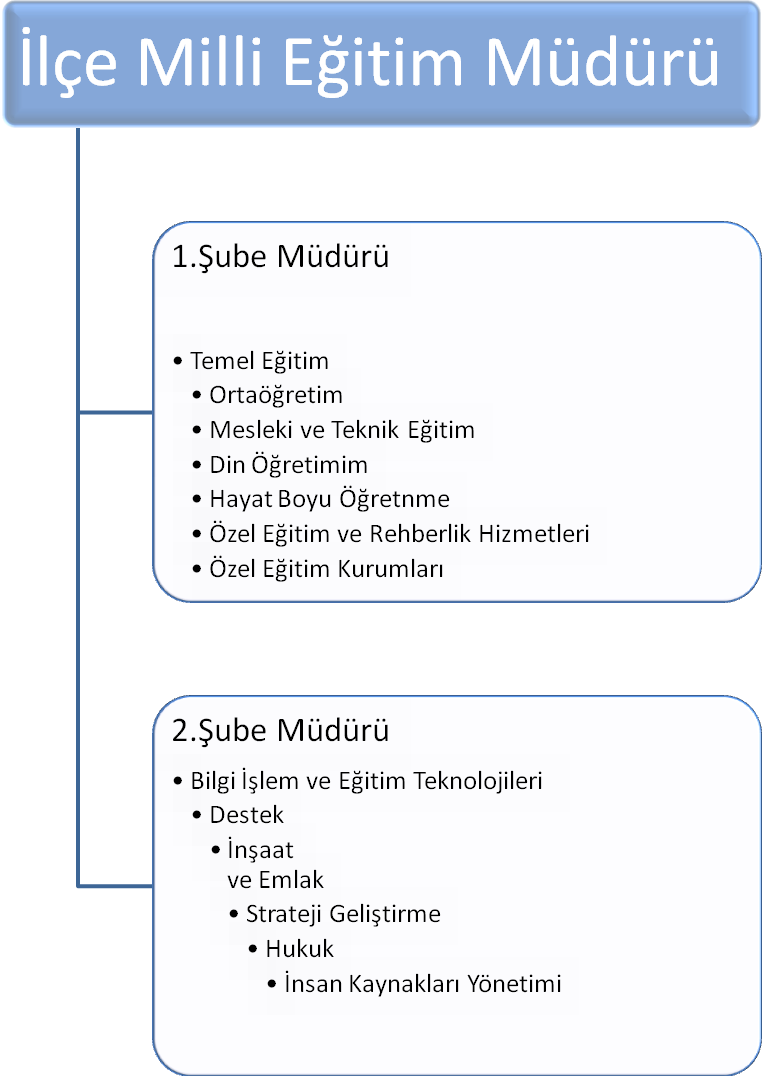 Tablo 12:Bayındır İlçe Milli Eğitim Müdürlüğü Teşkilat Şemasıİlçe Milli Eğitim Müdürlüğü Teşkilat yapısını, Milli Eğitim Müdürlüğü Başkanlığında Şube Müdürleri ve bağlı hizmet birimlerimiz oluşturmaktadır.Hizmet Birimlerimiz aşağıdaki gibidir:Temel Eğitim Hizmetleri Ortaöğretim Hizmetleri Mesleki ve Teknik Eğitim Hizmetleri Din Öğretimi Hizmetleri Özel Eğitim ve Rehberlik Hizmetleri Hayat Boyu Öğrenme Hizmetleri Özel Öğretim Kurumları Hizmetleri Bilgi İşlem ve Eğitim Teknolojileri Hizmetleri Strateji Geliştirme HizmetleriHukuk Hizmetleriİnsan Kaynakları HizmetleriDestek Hizmetleriİnşaat ve Emlak HizmetleriÖzel BüroAyrıca İlçe Millî Eğitim Müdürlüğümüze bağlı okul ve kurum müdürlükleri bulunmaktadır. 2018 yılı Aralık ayı itibarıyla 44 okul ve kurum, 5 özel öğretim kurumu müdürlüğü bulunmaktadır.İnsan KaynaklarıEğitim sistemlerinin nihai amacı; topluma faydalı, toplumsal değerleri gözeten, etkili iletişim becerilerine sahip, değişime uyum sağlayabilen, öğrenmeyi öğrenen, bilişim teknolojilerini verimli kullanabilen, kendisiyle ve toplumla barışık, inisiyatif alan, araştıran, sorgulayan ve eleştirel düşünme becerilerine sahip özgür bireyler yetiştirebilmektir.Başarımı artırmak amacıyla kurumun yapı ve stratejisiyle tutarlı iş gücünün bulunması, seçilmesi, eğitilmesi ve denetlenmesine yönelik etkinlikler bütünü olarak tanımlanan insan kaynakları yönetimi Bakanlığımızın önemle üzerinde durduğu temel süreçlerden biridir.Kurumlarda insan kaynaklarını, organizasyonel amaçlar doğrultusunda en verimli şekilde kullanmak; insan kaynağının iç ve dış gelişmelere uygun olarak etkin bir şekilde planlanmasını, geliştirilmesini ve değerlendirilmesini sağlamak kurumun verimliliği açısından büyük önem taşımaktadır.Millî Eğitim Müdürlüğü ve bağlı bölümlerinde Aralık 2018 tarihi itibarıyla 461 eğitim ve öğretim hizmetleri sınıfında olmak üzere toplam 486 personel ile çalışmalarını sürdürmektedir.Tablo 13 : 2018 Yılı Kurumdaki Mevcut Yönetici SayılarıTablo 14 : İlçe MEM Kurum Yöneticilerinin Eğitim DurumuTablo 15: 2018 Yılı İtibari İle İlçe MEM Yöneticilerin Hizmet Süresine İlişkin BilgilerTablo 16 : Yönetici SayılarıTablo 17: Öğretmenlerin Lisansüstü Eğitim DurumuTablo 18: Yabancı Dil Eğitim DurumuTablo 19: Hizmetiçi Eğitim BilgileriTablo 20 : Hizmet Sınıfına Göre Personel DağılımıTeknolojik KaynaklarMüdürlüğümüz Bakanlığımız hizmetlerinin yararlanıcılara daha hızlı ve etkili şekilde sunulması için güncel teknolojik araçlar etkin bir biçimde kullanmaktadır. Bu kapsamda modüler bir yapıda kurgulanmış olan Millî Eğitim Bakanlığı Bilgi İşlem Sistemi (MEBBİS) ile kurumsal ve bireysel iş ve işlemlerin büyük bölümü yürütülmektedir. Aynı zamanda sistemde personel ve öğrencilerin bilgileri bulunmaktadır. MEBBİS aracılığıyla Devlet Kurumları, Yatırım İşlemleri, MEİS, e-Alacak, e-Burs, Evrak, TEFBİS, Kitap Seçim, e-Soruşturma Modülü, Sınav, Sosyal Tesis, e-Mezun, İKS, MTSK, Özel Öğretim Kurumları, Engelli Birey, RAM, Öğretmenevleri, Performans Yönetim Sistemi, Yönetici, Mal, Hizmet ve Yapım Harcamaları, Özlük, Çağrı Merkezi, Halk Eğitim, Açık Öğretim Kurumları, e-Okul, Veli Bilgilendirme Sistemi, e-Yurt, e-Akademi, e-Katılım, gibi modüllere ulaşılarak çalışmalar yürütülmektedir. Ayrıca MEBBİS kanalıyla merkez ve taşra teşkilatının bütün iş ve işlemleri için birimler arasında iletişim ağı kurulmuştur. Müdürlüğümüz resmi yazışmaları elektronik ortamda Doküman Yönetim Sistemi (DYS) üzerinden yapılmaktadır.4982 sayılı Bilgi Edinme Hakkı Kanunu ile 3071 sayılı Dilekçe Hakkının Kullanılmasına Dair Kanun ve bağlı yönetmelikleri kapsamında; Cumhurbaşkanlığı İletişim Merkezinden (CİMER) Müdürlüğümüze yönlendirilen “bilgi edinme, görüş, öneri, istek, ihbar ve şikâyet” başvurularının inceleme soruşturması yapılmaktadır. Söz konusu başvuruların yasal işlem süresinde sonuçlandırılmasına yönelik kontrol ve denetimleri sağlanmaktadır. Ayrıca, kurum/kuruluşlar ile vatandaşlarımızdan yazılı olarak iletilen “bilgi edinme, görüş, öneri, istek, ihbar ve şikâyet” başvuruları da ilgili birimlere iletilmektedir.Tablo 21 : Bayındır İlçe Milli Eğitim Müdürlüğümüzün Teknolojik Donanım DurumuMali KaynaklarMilli Eğitim Müdürlüğümüzde eğitim ve öğretimin başlıca finans kaynaklarını Milli Eğitim Bakanlığından gelen bütçe, okul-aile birliği gelirleri, yerel ve ulusal kurum ve kuruluşlardan sağlanan proje destekli hibeler, gerçek ve tüzel kişilerin bağışları oluşturmaktadır. Tablo 22 :  Kurum  Mali Kaynak Tablosu:Fiziki Kaynak AnaliziTablo 23 :  Bayındır İlçe MEM Bina BilgileriTablo 24 :  Bayındır İlçe MEM Bina Fiziki Kullanım Durumu PESTLE AnaliziPESTLE analiziyle Müdürlüğümüz üzerinde etkili olan veya olabilecek politik, ekonomik, sosyokültürel, teknolojik, yasal ve çevresel dış etkenlerin tespit edilmesi amaçlanmıştır. Aşağıdaki matriste PESTLE unsurları içerisinde gerçekleşmesi muhtemel olan hususlar ile bunların oluşturacağı potansiyel fırsatlar ve tehditler ortaya konulmaktadır. GZFT Analizi      Durum analizi kapsamında kullanılacak temel yöntem olan GZFT (Güçlü Yönler, Zayıf Yönler, Fırsatlar ve Tehditler ) analizidir. Genel anlamda kurum/kuruluşun bir bütün olarak mevcut durumunun ve tecrübesinin incelenmesi, üstün ve zayıf yönlerinin tanımlanması ve bunların çevre şartlarıyla uyumlu hale getirilmesi sürecine GZFT analizi adı verilir. GZFT analizi, kurum/kuruluş başarısı üzerinde kilit role sahip faktörlerin tespit edilerek, stratejik kararlara esas teşkil edecek şekilde yorumlanması sürecidir. Bu süreçte kurum/kuruluş ve çevresiyle ilgili kilit faktörler belirlenerek niteliğini artırmak için izlenebilecek stratejik alternatifler ortaya konulmaktadır. İdarenin ve idareyi etkileyen durumların analitik bir mantıkla değerlendirilmesi ve idarenin güçlü ve zayıf yönleri ile idareye karşı oluşabilecek idarenin dış çevresinden kaynaklanan fırsatlar ve tehditlerin belirlendiği bir durum analizi yöntemidir.Müdürlüğümüzce yapılan GZFT analizinde Müdürlüğümüzün güçlü ve zayıf yönleri ile Müdürlüğümüz için fırsat ve tehdit olarak değerlendirilebilecek unsurlar tespit edilmiştir. Bu hususlar Tablo 27’de gösterilmiştir.Tablo 26 :  GZFT AnaliziTespitler ve İhtiyaçların BelirlenmesiTespitler ve sorun alanları önceki bölümlerde verilen durum analizi aşamalarında öne çıkan, durum analizini özetleyebilecek türde ifadelerden oluşmaktadır. İhtiyaçlar ise bu tespitler ve sorun alanları dikkate alındığında ortaya çıkan ihtiyaçları ve gelişim alanlarını ortaya koymaktadır. Durum analizinde yer alan her bir bölümde yapılan analizler sonucunda belirlenmiş olan tespitler ve ihtiyaçlardan yola çıkılarak ilçemiz stratejik planının mimarisi oluşturulmuştur.Geleceğe BakışMisyon, Vizyon ve Temel DeğerlerMisyonumuzMisyonumuz: Eğitimin kalitesini nicelik ve nitelik olarak en üst düzeye çıkararak çağdaş uygarlığın yapıcı, araştırıcı ve seçkin bir ortağı olan, doğru işler yapan bireylerin yetiştirilmesine öncülük etmek           Vizyonumuz:“Eğitimin ve öğretimin tüm süreçlerinde öncü bir kurum olmak.”Temel Değerlerimiz:Atatürk ilke ve inkılâplarına bağlıyız.Yaşam boyu eğitimin destekçisiyiz.Evrensel ve bilimsel ilkeler doğrultusundaki yeniliğe ve değişime açığız.Performansın veri sonuçlarına dayalı olarak belirlenmesine önem veririz.İşbirliği ve takım çalışmasının önemine ve gereğine inanırız.Ortak aklın yarattığı sinerjinin gücü ile hareket ederiz.Karar alma süreçlerine, paydaşların katılımını önemseriz.İnsana saygıya öncelik veririz.Her çalışana eşit fırsat hakkı veririz.Takdir tanımada, liyakate inanırız.Kurumsal aidiyet duygusuna sahibiz.Toplumsal sorumluluk ve duyarlılık bilinci ile çalışırız.Yaratıcılığı ve bireysel gelişimi destekleriz.Amaç ve Hedeflere İlişkin MimariTablo 27: Amaç ve Hedeflere İlişkin MimariAmaç ve Hedeflere İlişkin MimariAmaç 1: Bütün öğrencilerimize, medeniyetimizin ve insanlığın ortak değerleri ile çağın gereklerine uygun bilgi, beceri, tutum ve davranışların kazandırılması sağlanacaktır.Hedef 1.1 Tüm alanlarda ve eğitim kademelerinde, öğrencilerimizin her düzeydeki yeterliliklerinin belirlenmesi, izlenmesi ve desteklenmesi için etkin bir ölçme ve değerlendirme sistemi kurulacaktır.S 1.1.1	- Eğitim kalitesinin artırılması için ölçme ve değerlendirme yöntemleri etkinleştirilecek ve yeterlilik temelli ölçme değerlendirme yapılacaktır.S 1.1.2	- Öğrencilerin bilimsel, kültürel, sanatsal, sportif ve toplum hizmeti alanlarında etkinliklere katılımı artırılacak ve izlenecektir.Hedef 1.2 Öğrencilerin yaş, okul türü ve programlarına göre gereksinimlerini dikkate alarak hazırlanan, beceri temelli yabancı dil yeterlilikleri sisteminin uygulanması sağlanacaktır.S 1.2.1	- Seviye ve okul türlerine göre uyarlanan yabancı dil eğitiminin uygulanması sağlanacaktır.S 1.2.2	- Yeni kaynaklar ile öğrencilerin İngilizce konuşulan dünyayı deneyimlemesi sağlanacak ve dijital içerikler geliştirilecektir.S 1.2.3	- Yabancı dil eğitiminde, öğretmelerimizin nitelik ve yeterliliklerinin yükseltilmesi desteklenecektir.Hedef 1.3 İlimizde yaşayan öğrenci ve öğretmenlerimizin öğrenme süreçlerini destekleyen dijital içerik ve beceri destekli dönüşüm modeli ile eşit öğrenme ve öğretme fırsatlarını yakalamalarını sağlanacaktır.S 1.3.1	- Dijital içerik ve becerilerin gelişmesi için kurulan ekosistemin içselleştirilmesi sağlanacaktır. S 1.3.2	- Dijital becerilerin gelişmesi amacıyla içerik geliştirmeye yönelik öğretmen eğitimleri yapılacaktır.S 1.3.3	- İlçe genelinde Robotik kodlama atölyeleri kurulmasına çalışılacaktırAmaç 2: Çağdaş normlara uygun, etkili, verimli yönetim ve organizasyon yapısı ve süreçleri hâkim kılınacaktır.Hedef 2.1 Müdürlüğümüzde verilen hizmetin kalitesinin arttırılması ve geliştirilmesi için veriye dayalı yönetim yapısına geçilecektir..S 2.1.1	- Müdürlüğümüzün bilgi işlem ve otomasyon ihtiyaçları karşılanacak ve bürokratik süreç azaltılacaktır.S 2.1.2	- Müdürlüğümüze bağlı okulların veriye dayalı yönetim sistemine geçmeleri sağlanacaktır.Hedef 2.2 Öğretmen ve okul yöneticilerinin gelişimlerini desteklemek amacıyla oluşturulan mesleki gelişim modelinin uygulanması sağlanacaktır.S 2.2.1	- Bakanlık Tarafından Öğretmen ve okul yöneticilerinin mesleki gelişimlerini sağlamak üzere yeniden yapılandırılan hizmetiçi eğitim sistemi ile eğitimler düzenlenecektirHedef 2.3 Eğitimin niteliğinin artırılması ve okullarda planlı yönetim anlayışının yerleşmesi amacıyla bütçe ile plan bağını kuran finansman modelinin uygulanması sağlanacaktır.S 2.3.1	- Okullarımızın, çeşitlendirilen finansman yöntemleri kullanma ve uygulama becerilerinin geliştirilmesi sağlanacaktır.S 2.3.2 : Müdürlüğümüz kararlarının veriye dayalı hâle getirilmesine yönelik olarak istatistik altyapısı güçlendirilecekAmaç 3: Okul öncesi eğitim ve temel eğitimde öğrencilerimizin bilişsel, duygusal ve fiziksel olarak çok boyutlu gelişimleri sağlanacaktır.Hedef 3.1 İlçemizdeki erken çocukluk eğitimi yaygınlaştırılarak devam eden öğrenci sayısı arttırılacak. S 3.1.1	- Erken çocukluk eğitim hizmeti yaygınlaştırılacaktır.S 3.1.2	- Erken çocukluk eğitim hizmetlerine yönelik oluşturulan bütünleşik sistemin uygulanması sağlanacaktır.S 3.1.3	- Erken çocukluk eğitiminde şartları elverişsiz gruplarda eğitimin niteliği artırılacaktır.Hedef 3.2 Öğrencilerimizin bilişsel, duygusal ve fiziksel olarak çok boyutlu gelişimini önemseyen, bilimsel düşünme, tutum ve değerleri içselleştirebilecekleri ortamlar hazırlanarak okullaşma oranının artırılması sağlanacaktır.S 3.2.1	- İlkokul ve ortaokullarda okullaşma oranları artırılacak, devamsızlık oranları azaltılacaktır.S 3.2.2	- lkokul ve ortaokulların gelişimsel açıdan desteklenmesi sağlanacak ve tasarım beceri atölyeleri kurulacaktır.Hedef 3.3 Temel eğitimde okulların niteliğini artırmaya yönelik yenilikçi uygulamalar desteklenecektir.S 3.3.1	- Temel eğitimde yenilikçi uygulamalara imkân sağlanacaktır.S 3.3.2	- Temel eğitimde okullar arası başarı farkının azaltılmasına yönelik çalışmalar yapılacaktır.Amaç 4: Öğrencileri ilgi, yetenek ve kapasiteleri doğrultusunda hayata ve üst öğretime hazırlayan bir ortaöğretim sistemi ile toplumsal sorunlara çözüm getiren, ülkenin sosyal, kültürel ve ekonomik kalkınmasına katkı sunan öğrenciler yetiştirilecektir.Hedef 4.1 Ortaöğretime katılım ve tamamlama oranları artırılacaktır.S 4.1.1	- Kız çocukları ile özel politika gerektiren gruplar başta olmak üzere tüm öğrencilerin ortaöğretime katılımlarının artırılması, devamsızlık ve sınıf tekrarlarının azaltılmasına yönelik çalışmalar yapılacaktır.S 4.1.2	- İkili eğitim kapsamındaki okulların sayısı azaltılacak ve yatılılık  imkânlarının kalitesi iyileştirilecektir.Hedef 4.2 Ortaöğretim, değişen dünyanın gerektirdiği becerileri sağlayan ve değişimin aktörü olacak öğrencilerin yetiştirilmesi amacıyla oluşturulacak yapının uygulanması sağlanacaktır.S 4.2.1	- Ortaöğretimde öğrencilerin ilgi, yetenek ve mizaçlarına uygun olarak hazırlanan esnek modüler programların ve ders çizelgelerinin uygulanması sağlanacaktır.S 4.2.2	- Ortaöğretimde akademik bilginin beceriye dönüşmesi sağlayacak ortamlar hazırlanacaktır.S 4.2.3	- Okullar arası başarı farkının azaltılmasına yönelik çalışmalar yürütülecektir.Hedef 4.3 Ülkemizin entelektüel sermayesini artırmak, medeniyet ve kalkınmaya destek vermek amacıyla ilçemizde fen veya sosyal bilimler lisesi açılması için iş ve işlemler yapılacaktır.S 4.3.1	İlçemizde açılacak fen veya sosyal bilimler lisesinin niteliğini arttırmak için kurumsal ve akademik işbirliği yapılacaktır. Hedef 4.4 Örgün eğitim içinde imam hatip okullarının niteliği artırılacaktır.S 4.4.1	- İmam hatip okullarında güncellenecek olan öğretim programı ve ders yapısı ile verilen yabancı dil eğitiminin iyileştirilmesi sağlanacaktırS 4.4.2	- İmam hatip okulları ve yükseköğretim kurumları arasında iş birlikleri artırılacaktır.S 4.4.3	-İmam hatip öğrencilerimizin akademik ve sosyal becerilerini geliştirecek projeler yürütülecektir.Amaç 5: Özel eğitim ve rehberlik hizmetlerinin etkinliği artırılarak bireylerin bedensel, ruhsal ve zihinsel gelişimleri desteklenecektir.Hedef 5.1 İşlevsel bir yapıya kavuşturulacak olan psikolojik danışmanlık ve rehberlik hizmeti ile öğrencilerin mizaç, ilgi ve yeteneklerine uygun eğitimi alabilmeleri sağlanacaktırS 5.1.1	- Yeniden yapılandırılacak olan psikolojik danışmanlık ve rehberlik hizmetlerinin etkin olarak uygulanması sağlanacaktır.Hedef 5.2 Eğitimde adalet temelli yaklaşım modeli uygulanarak özel eğitim ihtiyacı olan bireyleri akranlarından soyutlamayan ve birlikte yaşama kültürünün güçlendirilmesi sağlanacaktır.S 5.2.1	- Özel eğitim ihtiyacı olan öğrencilere yönelik hizmetlerin kalitesi artırılacaktır.Hedef 5.3 Ülkemizin kalkınmasında önemli bir kaynak niteliğinde bulunan özel yetenekli öğrencilerimiz, akranlarından ayrıştırılmadan doğalarına uygun bir eğitim yöntemi ile desteklenmeleri sağlanacaktır.S 5.3.1	- Özel yeteneklilere yönelik öğrenme ortamları iyileştirilecektir. S 5.3.2	- Öğretmenlerin özel yetenekli öğrencilerin eğitimleri konusunda yetkinlikleri artırılacaktır.Amaç 6: Mesleki ve teknik eğitim ve hayat boyu öğrenme uygulamalarının, toplumun ihtiyaçlarına ve işgücü piyasası ile bilgi çağının gereklerine uygun biçimde yürütülmesi sağlanacaktır.Hedef 6.1 Mesleki ve teknik eğitime yönelik toplumsal algının iyileştirilmesi sağlanacak ve erişim imkânları artırılacaktır.S 6.1.1	- Mesleki ve teknik eğitimde kariyer rehberliği etkin bir hale getirilecek ve mesleki ve teknik eğitimin görünürlüğü artırılacaktırHedef 6.2 Mesleki ve teknik eğitimde yeni nesil öğretim programlarının etkin uygulanması sağlanacak, İş Sağlığı ve Güvenliği ile ilgili gerekli  çalışmalar yürütülerek fiziki ve beşeri altyapı iyileştirilecektir.S 6.2.1	- İlçemizdeki mesleki ve teknik eğitim veren okullarda, bakanlığımızca güncellenen alan ve dal öğretim programlarının uygulanması sağlanacaktır. .S 6.2.2	- Mesleki ve teknik eğitimde atölye ve laboratuvar donanımının güncellenmesi sağlanacak, Çalışanların ve öğrencilerin iş sağlığı ve güvenliği eğitimlerini almaları sağlanacaktır.S 6.2.3	- Öğretmenlerin mesleki gelişimleri desteklenecek ve hizmet içi eğitimler gerçek iş ortamlarında yapılacaktır.Hedef 6.3 Mesleki ve teknik eğitim-istihdam-üretim ilişkisi güçlendirilecektir.S 6.3.1	- Mesleki ve teknik eğitim kurumları ile sektör arasında iş birliği artırılacaktır.S 6.3.2	-  Yerel düzeyde sektörün ihtiyaç duyduğu meslek elemanları yetiştirilecektir..Hedef 6.4 Bireylerin iş ve yaşam kalitelerini yükseltmek amacıyla hayat boyu öğrenme katılım ve tamamlama oranları artırılacaktır.S 6.4.1	- Hayat boyu öğrenme programlarının niteliği geliştirilerek hayat boyu öğrenemeye katılım ve tamamlama oranlarının artırılması sağlanacak ve ülkemizde geçici koruma altında bulunan yabancıların çocuklarının eğitim ve öğretime erişim imkânları artırılacaktırAmaç 7 Uluslararası standartlar gözetilerek tüm okullarımız için destekleyici bir özel öğretim yapısına geçilecektir.Hedef 7.1 Özel öğretime devam eden öğrenci oranları artırılarak özel öğretim kurumlarında teftiş ve rehberlik çalışmaları öğrenmeyi geliştirme odaklı yürütülecektir.S 7.1.1	- Özel öğretim kurumlarında teftiş ve rehberlik çalışmalarının öğrenmeyi geliştirme odaklı yürütülmesiS 7.1.2	- Özel öğretim kurumlarıyla ilgili iş ve işlemlerin hızlandırılmasına yönelik çalışmalar yapılmasıS 7.1.3	- Özel sektörün eğitim yatırımlarını desteklemek amacıyla yapılan yasal düzenlemeler ile ilgili olarak müteşebbislere rehberlik yapılacaktır.Hedef 7.2 Sertifika eğitimi veren kurumların niteliğini artırmaya yönelik düzenlemeler yapılacaktır.S 7.2.1	- Özel çeşitli kurslar ile özel eğitim ve rehabilitasyon merkezlerinde verilen eğitimin niteliğini artırmaya yönelik çalışmalar yapılacaktır.S 7.2.2	- Ulusal Yeterlilik Çerçevesi konusunda toplumsal farkındalığın artırılmasına yönelik çalışmalar yapılacaktır.Stratejik Amaç, Hedef, Gösterge ve StratejilerBu bölümde Bayındır İlçe Millî Eğitim Müdürlüğü 2019-2023 Stratejik Planı’nın amaç, hedef, hedef kartı ve stratejilerine yer verilmiştir. Stratejilere ilişkin yapılacak çalışmaları belirten eylemler ile hedef kartlarında yer alan göstergelerin tanım, formül ve kavramsal çerçevelerine “Eylem Planı ve Gösterge Bilgi Tablosu” dokümanında ayrı olarak yer verilmiştir. Amaç 1:       Bütün öğrencilerimize, medeniyetimizin ve insanlığın ortak değerleri ile çağın gereklerine uygun bilgi, beceri, tutum ve davranışların kazandırılması sağlanacaktır.Hedef 1.1 :   Tüm alanlarda ve eğitim kademelerinde, öğrencilerimizin her düzeydeki yeterliliklerinin belirlenmesi, izlenmesi ve desteklenmesi için kurulacak ölçme ve değerlendirme sisteminin etkin olarak uygulanması sağlanacaktır.Hedef 1.2 :  Öğrencilerin yaş, okul türü ve programlarına göre gereksinimlerini dikkate alarak hazırlanacak beceri temelli yabancı dil yeterlilikleri sisteminin uygulanması sağlanacaktır.Hedef 1.3 :   İlimizde yaşayan öğrenci ve öğretmenlerimizin öğrenme süreçlerini destekleyen dijital içerik ve beceri destekli dönüşüm modeli ile eşit öğrenme ve öğretme fırsatlarını yakalamalarını sağlanacaktır.Amaç 2:Çağdaş normlara uygun, etkili, verimli yönetim ve organizasyon yapısı ve süreçleri hâkim kılınacaktır.Hedef 2.1 :	Müdürlüğümüzde verilen hizmetin kalitesinin arttırılması ve geliştirilmesi için veriye dayalı yönetim yapısına geçilecektir.Hedef 2.2 :Öğretmen,okul yöneticilerinin gelişimlerini desteklemek için oluşturulan mesleki gelişim modelinin uygulanması sağlanacaktırHedef 2.3  : Eğitimin niteliğinin artırılması ve okullarda planlı yönetim anlayışının yerleşmesi amacıyla bütçe ile plan bağını kuran finansman modelin uygulanması sağlanacaktır.Amaç 3:Okul öncesi eğitim ve temel eğitimde öğrencilerimizin bilişsel, duygusal ve fiziksel olarak çok boyutlu gelişimleri sağlanacaktır.Hedef 3.1: İlçemizdeki erken çocukluk eğitimi yaygınlaştırılarak devam eden öğrenci sayısı arttırılacak.Hedef 3.2:  Öğrencilerimizin bilişsel, duygusal ve fiziksel olarak çok boyutlu gelişimini önemseyen, bilimsel düşünme, tutum ve değerleri içselleştirebilecekleri ortamlar hazırlanarak okullaşma oranının artırılması sağlanacaktır.Hedef 3.3: Temel eğitimde okulların niteliğini artırmaya yönelik yenilikçi uygulamalar desteklenecektir.Amaç 4:Öğrencileri ilgi, yetenek ve kapasiteleri doğrultusunda hayata ve üst öğretime hazırlayan bir ortaöğretim sistemi ile toplumsal sorunlara çözüm getiren, ülkenin sosyal, kültürel ve ekonomik kalkınmasına katkı sunan öğrenciler yetiştirilecektir.Hedef 4.1: Ortaöğretime katılım ve tamamlama oranları artırılacaktır.Hedef 4.2:  Ortaöğretimde, değişen dünyanın gerektirdiği becerileri sağlayan ve değişimin aktörü olacak öğrencilerin yetiştirilmesi amacıyla oluşturulacak yapının uygulanması sağlanacaktır.Hedef 4.3: Ülkemizin entelektüel sermayesini artırmak, medeniyet ve kalkınmaya destek vermek amacıyla fen ve sosyal bilimler liselerinin niteliği güçlendirilecektir.Hedef 4.4 : Örgün eğitim içinde imam hatip okullarının niteliği artırılacaktır.Amaç 5:Özel eğitim ve rehberlik hizmetlerinin etkinliği artırılarak bireylerin bedensel, ruhsal ve zihinsel gelişimleri desteklenecektir.Hedef 5.1 : İşlevsel bir yapıya kavuşturulacak olan psikolojik danışmanlık ve rehberlik hizmeti ile öğrencilerin mizaç, ilgi ve yeteneklerine uygun eğitimi alabilmeleri sağlanacaktır.Hedef 5.2:  Eğitimde adalet temelli yaklaşım modeli uygulanarak özel eğitim ihtiyacı olan bireyleri akranlarından soyutlamayan ve birlikte yaşama kültürünün güçlendirilmesi sağlanacaktır.Hedef 5.3 : Ülkemizin kalkınmasında önemli bir kaynak niteliğinde bulunan özel yetenekli öğrencilerimiz, akranlarından ayrıştırılmadan doğalarına uygun bir eğitim yöntemi ile desteklenmeleri sağlanacaktır.Amaç 6:Mesleki ve teknik eğitim ve hayat boyu öğrenme uygulamalarının, toplumun ihtiyaçlarına ve işgücü piyasası ile bilgi çağının gereklerine uygun biçimde yürütülmesi sağlanacaktır.Hedef 6.1: Mesleki ve teknik eğitime yönelik toplumsal algının iyileştirilmesi sağlanacak ve erişim imkânları artırılacaktır.Hedef 6.2: Mesleki ve teknik eğitimde yeni nesil öğretim programlarının etkin uygulanması sağlanacak, İş Sağlığı ve Güvenliği ile ilgili gerekli  çalışmalar yürütülerek fiziki ve beşeri altyapı iyileştirilecektir.Hedef 6.3 : Mesleki ve teknik eğitim-istihdam-üretim ilişkisi güçlendirilecektir.   Hedef 6.4 Bireylerin iş ve yaşam kalitelerini yükseltmek amacıyla hayat boyu öğrenme katılım ve tamamlama oranları artırılacaktır.     Amaç 7:Uluslararası standartlar gözetilerek tüm okullarımız için destekleyici bir özel öğretim yapısına geçilecektir.Hedef 7.1 : Özel öğretime devam eden öğrenci oranları artırılarak özel öğretim kurumlarında teftiş ve rehberlik çalışmaları öğrenmeyi geliştirme odaklı yürütülecektir.Hedef 7.2 : Sertifika eğitimi veren kurumların niteliğini artırmaya yönelik düzenlemeler yapılacaktır.Tablo 28 	: Hedef Kartı Sorumlulukları MaliyetlendirmeBayındır İlçe Milli Eğitim Müdürlüğü 2019-2023 Stratejik Planı’nın maliyetlendirilmesi sürecindeki temel gaye, stratejik amaç, hedef ve eylemlerin gerektirdiği maliyetlerin ortaya konulması suretiyle politika tercihlerinin ve karar alma sürecinin rasyonelleştirilmesine katkıda bulunmaktır. Bu sayede, stratejik plan ile bütçe arasındaki bağlantı güçlendirilecek ve harcamaların önceliklendirilme süreci iyileştirilecektir.Bu temel gayeden hareketle planın tahmini maliyetlendirilmesi şu şekilde yapılmıştır:Hedeflere ilişkin eylemler durum analizi çalışmaları sonuçlarından hareketle birimlerin katılımlarıyla tespit edilmiştir,     Eylemlere ilişkin maliyetlerin bütçe dağılımları yapılmadan önce genel yönetim giderleri ayrılmıştır,Bakanlığımıza merkezi yönetim bütçesinden ayrılan pay, valiliklerin ve belediyelerin katkıları ile okul aile birliklerinin katkıları,sosyal yardımlaşma ve diğer gelirler hesaplanmıştır,Eylemlere ilişkin tahmini maliyetler belirlenmiştir,Eylem maliyetlerinden hareketle hedef maliyetleri belirlenmiştir,Hedef maliyetlerinden yola çıkılarak amaç maliyetleri belirlenmiş ve amaç maliyetlerinden de stratejik plan maliyeti belirlenmiştir.İlçemize merkezi yönetim bütçesi aktarımları,okul aile birliği kantin payları, dikkate alındığında Bayındır İlçe Milli Eğitim Müdürlüğü 2019-2023 Stratejik Planın’da yer alan mali tablosu aşağıda verilmektedir.Tablo 29 : Bayındır İlçe Milli Eğitim Müdürlüğü Mali Tablosu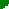 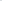 Bu kaynağın dağılım oranlarına bakıldığında %85,37’sinin Genel Bütçe, %14,63’ünün ise okul aile birliklerinin katkısı olduğu görülmektedirMüdürlüğümüz stratejik planında 22 hedef bulunmaktadır. Söz konusu hedeflere ilişkin bütçe dağılımları 5 yıllık olarak alttaki tabloda belirtilmiştir. Tabloda görüldüğü üzere beş yıllık maliyetlendirme sonucunda tahmini olarak 411,839,73 TL’lik bir harcama yapacağı düşünülmektedir. Plan dönemi amaç maliyetlerine ilişkin alttaki tabloda ayrıntılı bilgiye yer verilmiştir.Tablo 30:Amaç ve Hedef Maliyetleri Tablosu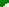 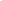 İzleme ve Değerlendirme2019-2023 Stratejik Planı İzleme ve Değerlendirme Modeli    Stratejik planlarda yer alan amaç ve hedeflere ulaşma durumlarının tespiti ve bu yolla stratejik planlardaki amaç ve hedeflerin gerçekleştirilebilmesi için gerekli tedbirlerin alınması izleme ve değerlendirme ile mümkün olmaktadır. İzleme, stratejik plan uygulamasının sistematik olarak takip edilmesi ve raporlanmasıdır. Değerlendirme ise, uygulama sonuçlarının amaç ve hedeflere kıyasla ölçülmesi ve söz konusu amaç ve hedeflerin tutarlılık ve uygunluğunun analizidir.Bayındır İlçe Milli Eğitim Müdürlüğü 2019-2023 Stratejik Planı’nın izlenmesi ve değerlendirilmesi uygulamaları belirtilen ilkeler çerçevesinde yürütülecektir. KatılımcılıkSaydamlıkHesap verebilirlikBilimsellikTutarlılıkNesnellikİdarelerin kurumsal yapılarının kendine has farklılıkları izleme ve değerlendirme süreçlerinin de farklılaşmasını beraberinde getirmektedir. Eğitim idarelerinin ana unsurunun, girdi ve çıktılarının insan oluşu, ürünlerinin değerinin kısa vadede belirlenememesine ve insan unsurundan kaynaklı değişkenliğin ve belirsizliğin fazla olmasına yol açmaktadır. Bu durumda sadece nicel yöntemlerle yürütülecek izleme ve değerlendirmelerin eğitsel olgu ve durumları açıklamada yetersiz kalabilmesi söz konusudur. Nicel yöntemlerin yanında veya onlara alternatif olarak nitel yöntemlerin de uygulanmasının daha zengin ve geniş bir bakış açısı sunabileceği belirtilebilir.Belirtilen temel ilkeler ve veri analiz yöntemleri doğrultusunda birlikte Millî Eğitim Bakanlığı 2019-2023 Stratejik Planı İzleme ve Değerlendirme Modeli’nin çerçevesini;Performans göstergeleri ve stratejiler bazında gerçekleşme durumlarının belirlenmesi,Performans göstergelerinin gerçekleşme durumlarının hedeflerle kıyaslanması,Stratejiler kapsamında yürütülen faaliyetlerin Bakanlık faaliyet alanlarına dağılımının belirlenmesi,Sonuçların raporlanması ve paydaşlarla paylaşımı,Hedeflerden sapmaların nedenlerinin araştırılması,Alternatiflerin ve çözüm önerilerinin geliştirilmesi süreçleri oluşturmaktadır.     Yılın tamamını kapsayan ikinci izleme dâhilinde, tüm şubelerin sorumlu oldukları göstergeler ile ilgili gerçekleşme durumlarına ilişkin veriler yine Strateji Geliştirme Hizmetleri tarafından toplanarak değerlendirilecektir. Performans göstergelerinin yılsonu gerçekleşme durumları, gösterge hedeflerinden sapmalar görülüyorsa bunların nedenleri, üst yönetici başkanlığında şube yöneticilerince değerlendirilerek gerekli tedbirlerin alınması sağlanacaktır. Ayrıca, stratejik planın yıllık izleme ve değerlendirme raporu hazırlanarak kamuoyu ile paylaşılacaktır.Performans GöstergeleriPerformans göstergelerinin izlenmesinde standartlaşmanın sağlanması ve güvenirliğin temin edilmesi önemli bir konudur. Bu sebeple performans göstergelerinin kimlik kartı olarak nitelendirilebilecek “Performans Göstergesi Kartı” geliştirilmesi uygulaması yürütülmüştür. Müdürlüğümüze özgü geliştirilen performans göstergesi kartı ile her bir performans göstergesinin veri kaynağı, analitik çerçevesi, kapsamı, veri temin dönemi, ilişkili olduğu stratejiler, sorumlu birim gibi birçok bilgi kayıt altına alınmıştır. Bu yolla performans göstergelerine ilişkin izleme verilerinin güvenirliğinin ve karşılaştırılabilirliğinin güvence altına alınması sağlanmıştır. Gösterge kartlarının birleştirilmesi ile de hedef kartları oluşturulmuştur. Gösterge kartlarında belirtilen kavramsal çerçeve, tanım, hesaplama yöntemi gibi göstergeye ilişkin temel bilgiler plan ekinde “Gösterge Bilgi Tablosu” olarak yer verilmiştir.Korkma, sönmez bu şafaklarda yüzen al sancak; Sönmeden yurdumun üstünde tüten en sonocak. O benim milletimin yıldızıdır,parlayacak;O benimdir, o benim milletimindir ancak.Çatma, kurban olayım, çehreni ey nazlı hilâl! Kahraman ırkıma bir gül! Ne bu şiddet, bu celâl? Sana olmaz dökülen kanlarımız sonra helâl...Hakkıdır, Hakk’a tapan, milletimin istiklâl!Ben ezelden beridir hür yaşadım, hür yaşarım. Hangi çılgın bana zincir vuracakmış? Şaşarım! Kükremiş sel gibiyim, bendimi çiğner, aşarım. Yırtarım dağları, enginlere sığmam, taşarım.Garbın afakını sarmışsa çelik zırhlı duvar, Benim iman dolu göğsüm gibi serhaddım var. Ulusun, korkma! Nasıl böyle bir imanı boğar, “Medeniyet!” dediğin tek dişi kalmışcanavar?Arkadaş! Yurduma alçakları uğratma, sakın. Siper et gövdeni, dursun bu hayâsızca akın. Doğacaktır sana va’dettiği günler Hakk’ın... Kim bilir, belki yarın, belki yarından dayakın.Bastığın yerleri “toprak!” diyerek geçme, tanı: Düşün altındaki binlerce kefensiz yatanı.Sen şehit oğlusun, incitme, yazıktır, atanı: Verme, dünyaları alsan da, bu cennet vatanı.Kim bu cennet vatanın uğruna olmaz kifeda? Şüheda fışkıracak toprağı sıksan,şüheda!Canı, cananı, bütün varımı alsın daHuda,Etmesin tek vatanımdan beni dünyada cüda.Ruhumun senden, İlâhî, şudur ancak emeli: Değmesin mabedimin göğsüne namahrem eli. Bu ezanlar ki şahadetleri dinin temeli-Ebedî yurdumun üstünde beniminlemeli.O zaman vecd ile bin secdeeder-varsa-taşım, Her cerihamdan, ilâhî, boşanıp kanlı yaşım, Fışkırır ruh-ı mücerret gibi yerdennaşım;O zaman yükselerek arşa değer belki başım.Dalgalan sen de şafaklar gibi ey şanlı hilâl! Olsun artık dökülen kanlarımın hepsi helâl. Ebediyen sana yok, ırkıma yok izmihlâl: Hakkıdır, hür yaşamış, bayrağımınhürriyet; Hakkıdır, Hakk’a tapan, milletiministiklâl.Mehmet AkifERSOYAdı SoyadıGöreviUnvanıKurumuİbrahim KİRAZBaşkanİlçe MEM MüdürüBayındır İlçe Milli Eğitim MüdürlüğüRamazan ÖNEYÜyeŞube MüdürüBayındır İlçe Milli Eğitim MüdürlüğüAtila ÖZSÖYKEÜyeŞube MüdürüBayındır İlçe Milli Eğitim MüdürlüğüMehmet ADIYAMANÜyeOkul MüdürüBayındır İlçe Milli Eğitim MüdürlüğüSerdar ÖKAYÜyeOkul MüdürüBayındır İlçe Milli Eğitim MüdürlüğüFatih KURALÜyeÖzel BüroBayındır İlçe Milli Eğitim MüdürlüğüBekir KoçÜyeV.H.K.İBayındır İlçe Milli Eğitim MüdürlüğüSıraAdı SOYADIUnvanıGörev Yeri1İbrahim KİRAZMüdürİLÇE MEM2Ramazan ÖNEYŞube MüdürüİLÇE MEM3Atila ÖZSÖYKEŞube MüdürüİLÇE MEM4Mehmet ADIYAMANOkul MüdürüALPARSLAN MTAL5Serdar ÖKAYOkul MüdürüERGENLİ ŞEİT CEVDET AYGÜN O.O.6Fatih KURALÖğretmenİLÇE MEM7Bekir KOÇV.H.K.İİLÇE MEMHEDEF NOHEDEF NOHEDEF NOHEDEF NOHEDEF NOHEDEF NOHEDEF NOHEDEF NOHEDEF NOHEDEF NOHEDEF NOHEDEF NOHEDEF NOHEDEF NOHEDEF NOHEDEF NOHEDEF NOHEDEF NOHEDEF NOHEDEF NOHEDEF NOHEDEF NOHEDEF NOHEDEF NO1.11.11.12.12.12.12.22.22.22.32.32.33.13.13.13.23.23.23.33.33.33.43.43.42016201720182016201720182016201720182016201720182016201720182016201720182016201720182016201720185,234,453,9412,7314,2416,98,249,3210,563,213,454,1248,8752,3266,456,461,774,6161,4265,6372,1284,5692,12100Temel Üst Politika BelgeleriDiğer Üst Politika BelgeleriKalkınma PlanlarıDiğer Kamu Kurum ve Kuruluşlarının Stratejik PlanlarıOrta Vadeli ProgramlarTÜBİTAK Vizyon 2023 Eğitim ve İnsan Kaynakları RaporuOrta Vadeli Mali PlanlarBilgi Toplumu Stratejisi ve Eylem Planı (2015-2018)2019 Yılı Cumhurbaşkanlığı Yıllık ProgramıHayat Boyu Öğrenme Strateji Belgesi (2014-2018)Cumhurbaşkanlığı Yüz Günlük İcraat ProgramıMeslekî ve Teknik Eğitim Strateji Belgesi (2014-2018)Millî Eğitim Bakanlığı 2023 Eğitim VizyonuMesleki Eğitim Kurulu KararlarıMEB 2015-2019 Stratejik PlanıUlusal Öğretmen Strateji Belgesi (2017-2023)Millî Eğitim Şura KararlarıTürkiye Yeterlilikler ÇerçevesiMillî Eğitim Kalite ÇerçevesiUlusal ve Uluslararası Kuruluşların Eğitim ve Türkiye ile İlgili RaporlarıAvrupa Birliği Müktesebatı ve İlerleme RaporlarıUlusal İstihdam Stratejisi (2014-2023)Avrupa 2020 StratejisiFaaliyet AlanıÜrün/Hizmetler1.Özel Kalem Müdür ile görüşmek isteyenler arasında düzeni kurarlar.Telefon bağlantılarını sağlarlar, özel konuşmalara izin vermez.Müdürlüğe gelen iş sahipleri ve ziyaretçilerin isteklerini kolaylaştırıcı hizmetleri yapar ve konuk edilmelerini sağlar.Müdüre sunulan evrak akışını ve imza edilenlerin kısa sürede bürolara ulaştırılmasını  sağlar,"Özel Kalem" ile ilgili yazışmaları yürütür.Müdürün randevu, toplantı ve günlük program düzenini sağlar.Müdürlükte görevli Şube Müdürlerinin, izin ile ilgili iş ve işlemlerini yürütmek, İlçe Milli Eğitim Müdürüne gelen evrakları havaleye hazırlayıp, işleme girmesini sağlamak,İlçe Milli Eğitim Müdürlüğüne gelen davetiyelerdeki programlara İlçe Milli Eğitim Müdürünün ya da Şube Müdürünün katılımını sağlamak.2.Temel Eğitim Hizmetleri Bölümüa)18/11/2012 tarihli ve 28471 sayılı Resmi Gazetede yayınlanarak yürürlüğe giren Milli Eğitim Bakanlığı İl ve İlçe Milli Eğitim Müdürlüğü Yönetmeliğinin 9.maddesinde  belirtilen görevleri yapmak,b)Okul öncesi eğitimi yaygınlaştıracak ve geliştirecek çalışmalar yapmak,c)İlköğretim öğrencilerinin maddi yönden desteklenmesini koordine etmek.3.Ortaöğretim Hizmetleri Bölümüa)18/11/2012 tarihli ve 28471 sayılı Resmi Gazetede yayınlanarak yürürlüğe giren Milli Eğitim Bakanlığı İl ve İlçe Milli Eğitim Müdürlüğü Yönetmeliğinin 9.maddesinde  belirtilen görevleri yapmak,b) Yükseköğretimle ilgili Bakanlıkça verilen görevleri yerine getirmek,c) Yükseköğretime giriş sınavları konusunda ilgili kurum ve kuruluşlarla işbirliği yapmak.4.Mesleki ve Teknik Eğitim Hizmetleri Bölümüa)18/11/2012 tarihli ve 28471 sayılı Resmi Gazetede yayınlanarak yürürlüğe giren Milli Eğitim Bakanlığı İl ve İlçe Milli Eğitim Müdürlüğü Yönetmeliğinin 9.maddesinde  belirtilen görevleri yapmak,b) Mesleki ve teknik eğitim-istihdam ilişkisini yerelde sağlamak ve geliştirmek,c) 5/6/1986 tarihli ve 3308 sayılı Mesleki Eğitim Kanunu kapsamında çıraklık eğitimi ile ilgili iş ve işlemleri yapmak,d) Meslekî ve teknik eğitimin yerel ihtiyaçlara uygunluğunu sağlamak.5.Din Öğretimi Hizmetleri Bölümüa)18/11/2012 tarihli ve 28471 sayılı Resmi Gazetede yayınlanarak yürürlüğe giren Milli Eğitim Bakanlığı İl ve İlçe Milli Eğitim Müdürlüğü Yönetmeliğinin 9.maddesinde  belirtilen görevleri yapmak,b) Din kültürü ve ahlak bilgisi eğitim programlarının uygulanmasını sağlamak,c) Seçmeli din eğitimi derslerini takip etmek, uygulanmasını gözetmek,d) Din eğitiminde kullanılan ders kitabı ve materyallerin teminini koordine etmek.6.Hayat Boyu Öğrenme Hizmetleri Bölümüa) Örgün eğitim alamayan bireylerin bilgi ve becerilerini geliştirici tedbirler almak,b) Hayat boyu öğrenmenin imkân, fırsat, kapsam ve yöntemlerini geliştirmek,c) Yetişkinlere yönelik yaygın meslekî eğitim verilmesini sağlamak,ç) Öğrenme fırsat ve imkânlarını destekleyici çalışmalar yapmak,d) Beceri ve hobi kursları ile kültürel faaliyetlerle ilgili iş ve işlemleri yürütmek,e) Çocuk, genç ve aileler ile ilgili eğitim ve sosyo-kültürel etkinlikler yapmak,f) Açık öğretim sistemi ile ilgili uygulamaları yürütmek,g) Edinilen bilgilerin denkliğine ilişkin iş ve işlemleri yürütmek,ğ) Mesleki Yeterlilik Kurumuyla ilgili iş ve işlemleri yürütmek.7.Özel Eğitim ve Rehberlik Hizmetleri Bölümüa) Bakanlık tarafından oluşturulan özel eğitim ve rehberlik politikalarını uygulamak,b)Resmi eğitim kurumlarınca yürütülen özel eğitimin yaygınlaşmasını ve gelişmesini sağlayıcı çalışmalar yapmak,c) Özel eğitim programlarının uygulanma süreçlerini izlemek ve değerlendirmek,ç) Bilim sanat merkezleriyle ilgili iş ve işlemleri yürütmek,d) Rehberlik ve araştırma merkezlerinin nitelikli hizmet vermesini sağlamak,e) Rehberlik ve araştırma merkezlerinin ölçme araçlarını sağlamak,f) Mobil rehberlik hizmetlerinin uygulanmasını sağlamak,g) Madde bağımlılığı, şiddet ve benzeri konularda toplum temelli destek sağlamak,ğ) Engelli öğrencilerin eğitim hizmetleri ile ilgili çalışmalar yapmak,h) Rehberlik ve kaynaştırma uygulamalarının yürütülmesini sağlamak,ı) Rehberlik servislerinin kurulmasına ve etkin çalışmasına yönelik tedbirler almak,i) Özel yetenekli bireylerin tespit edilmesini ve özel eğitime erişimlerini sağlamak,j) Özel yetenekli bireylerin eğitici eğitimlerini planlamak ve uygulamak,k) Özel yetenekli birey eğitimine ilişkin araştırma, geliştirme ve planlama çalışmaları yapmak.8.Özel Öğretim Kurumları Hizmetleri Bölümüa) Özel öğretim kurumlarıyla ilgili Bakanlık politika ve stratejilerini uygulamak,b) Özel öğretim kurumlarınca yürütülen özel eğitimin gelişmesini sağlayıcı çalışmalar yapmak,c)  Engellilerin özel eğitim giderleriyle ilgili iş ve işlemleri yürütmek,ç) 8/2/2007 tarihli ve 5580 sayılı Özel Öğretim Kurumları Kanunu kapsamında yer alan kurumların açılış, kapanış, devir, nakil ve diğer iş ve işlemlerini yürütmek,d) Özel yurtlara ilişkin iş ve işlemleri yürütmek,e) Özel öğretim kurumlarındaki öğrencilerin sınav, ücret, burs, diploma, disiplin ve benzeri iş ve işlemlerini yürütmek,f) Azınlık okulları, yabancı okullar ve milletlerarası okullara ilişkin iş ve işlemleri yürütmek,g) Özel okulların arsa tahsisi ile teşvik ve vergi muafiyetiyle ilgili iş ve işlemlerini yürütmek,ğ) Kursiyerlerin sınav, ücret, sertifika ve benzeri iş ve işlemlerini yürütmek,h) Özel öğretim kurumlarını ve özel yurtları denetlemek, sonuçları raporlamak ve değerlendirmek,ı) Özel öğretim kurumlarında öğretim materyallerinin kullanımıyla ilgili süreçleri izlemek, değerlendirmek,i) Özel eğitim ve özel öğretim süreçlerini izlemek ve değerlendirmek,j) Öğrencilerin daha fazla başarı sağlamalarına ilişkin faaliyetler yürütmek.9.1 Ölçme ve Değerlendirme, Sınavlara) Ölçme ve değerlendirme iş ve işlemlerini birimlerle işbirliği içerisinde yürütmek,b) Sınavların uygulanması ile ilgili organizasyonu yapmak ve sınav güvenliğini sağlamak,c) Sınav komisyonunun sekretarya hizmetlerini yürütmek,ç) Öğretim programlarını teknik yönden izlemek ve sonuçlarını değerlendirmek,d) Eğitim faaliyetlerinin iyileştirilmesine yönelik teknik çözümlere ve yerel ihtiyaçlara dayalı uygulama projeleri geliştirmek ve yürütmek,e) Yenilikçi eğitim ve teknoloji destekli eğitim uygulamaları için yenilikçi çözümler hedefleyen proje ve araştırmalarda birimlere ve resmi ve özel kurumlara ilişkin iş ve işlemleri yürütmek,f) İlgili birimler ile işbirliği içinde proje ve araştırma sonuçlarının yeni uygulamalara yön vererek sürdürülebilir iş süreçlerine dönüşümünü sağlamak,g) Eğitim araç ve ortam standartlarının uygunluk testlerine ilişkin iş ve işlemleri yürütmek,9.2. Bilgi İşlem ve Eğitim Teknolojileri Hizmetleri Bölümü 2(Bilişim ve Teknolojik Hizmetler)Uzaktan eğitim ile ilgili iş ve işlemleri yürütmek,Eğitim bilişim ağını işletmek ve geliştirmek, erişim ve paylaşım yetkilerini yönetmek,Tedarikçilerin eğitim materyalleri ve e-içerik projelerini incelemek ve değerlendirmek,Eğitim teknolojileriyle ilgili bütçe ve yatırım planlamalarını yapmak,Bilişime ilişkin Bakanlık ve diğer birim projelerine ilişkin iş ve işlemleri yürütmek,Kamu bilişim standartlarına uygun çözümler üretmek,Haberleşme, veri ve bilgi güvenliğini sağlamak,Eğitim bilişim ağının kullanımının yaygınlaştırılmasını sağlamak,Bilişim hizmetlerine ve internet sayfalarına ilişkin iş ve işlemleri yürütmek,Elektronik imza ve elektronik belge uygulamalarına ilişkin iş ve işlemleri yürütmek,Bilgi işlem ve otomasyon ihtiyacının karşılanmasına destek sağlamak ve işletimini yapmak,İstatistikî verilerin saklanmasına ilişkin teknik iş ve işlemleri yürütmek,Çağrı sistemleri kurulmasına ve işletilmesine ilişkin iş ve işlemleri yürütmek.10.1.Strateji Geliştirme Hizmetleri Bölümü 1(İş Takvimi, Stratejik Plan, Ar-ge ve Eğitime İlişkin Projeler)a) İl/ilçe düzeyinde iş takvimini hazırlamak,b) İl/ilçe stratejik planlarını hazırlamak, geliştirmek ve uygulanmasını sağlamak,c) Hükümet programlarına dayalı eylem planı ile ilgili işleri yürütmek,ç) Kalkınma planları ve yılı programları ile ilgili işlemleri yürütmek,d) Faaliyetlerin stratejik plan, bütçe ve performans programına uygunluğunu sağlamak,e) Hizmetlerin etkililiği ile vatandaş ve çalışan memnuniyetine ilişkin çalışmalar yapmak,f)Eğitim kurumları, yönetici, öğretmen ve çalışanlar için belirlenen performans ölçütlerinin uygulanmasını izlemek, yerel ihtiyaçlara göre performans ölçütleri geliştirmek ve uygulamak,c)İlgili birimlerle koordinasyon sağlayarak vatandaş odaklı yönetimin oluşturulması, idarenin geliştirilmesi, yönetim kalitesinin artırılması, hizmet standartlarının belirlenmesi, iş ve karar süreçlerinin oluşturulması ile bürokrasi ve kırtasiyeciliğin azaltılmasına ilişkin araştırma geliştirme faaliyetleri yürütmek,d) Eğitime ilişkin araştırma, geliştirme, stratejik planlama ve kalite geliştirme faaliyetleri yürütmek,e) Eğitime ilişkin projeler hazırlamak, uygulamak,f) İlçe millî eğitim müdürlükleri ile eğitim kurumlarının proje hazırlama ve yürütme kapasitesini geliştirici çalışmalar yapmak,g) Araştırma ve uygulama projelerinde finansal ve malî yönetimi izlemek, raporlamak.h) Performans programıyla ilgili iş ve işlemleri yürütmek,ı) Eğitim kurumu bina veya eklentileri ile derslik ihtiyaçlarını tespit etmek.10.2.Strateji Geliştirme Hizmetleri Bölümü 2(Bütçe Planlama)a) Bütçe ile ilgili iş ve işlemleri yürütmek,b) Ayrıntılı harcama programını hazırlamak,c) Nakit ödemelerin planlamasını yapmak, ödemeleri izlemek,d)Malî durum ve beklentiler raporunu hazırlamak,e) Kamu zararı ile ilgili iş ve işlemleri yürütmek,f) Yatırımlarla ilgili ihtiyaç analizlerini yapmak, verileri hazırlamak,g) Okul aile birlikleri ile ilgili iş ve işlemleri yürütmek,10.3.Strateji Geliştirme Hizmetleri Bölümü 3(İstatistik)a)İstatistikî verileri ilgili birimlerle işbirliği içinde ulusal ve uluslararası standartlara uygun ve eksiksiz toplamak, güncelleştirmek, analiz etmek ve yayınlamak,11.İnsan Kaynakları Hizmetleri ( Soruşturma )a) Malî, hukukî ve fikrî haklar konusundaki uyuşmazlıklara ilişkin iş ve işlemleri yürütmek,b) Adlî ve idarî davalar ile tahkim yargılaması ve icra işlemlerinde Kaymakamlığı temsil etmek,c) Dava ve icra işlemlerini yürütmek, anlaşmazlıkları önleyici hukuki tedbirleri almak,ç) Hizmet satın alma yoluyla yaptırılan dava ve icra takiplerini izlemek ve denetlemek,d) Soruşturma ve inceleme raporlarına ilişkin iş ve işlemleri yürütmek,e) Disiplin kuruluna girecek dosyaların iş ve işlemlerini yapmak,f) Adlî ve idarî makamlardan gelen ön inceleme iş ve işlemlerini yürütmek,g) İdarî, adlî ve icra davalarıyla ilgili yazışmaları yapmak,ğ) İdarî ve adlî itirazlar ile ilgili iş ve işlemleri yürütmek,h) Mevzuatı takip etmek, uygulanmasını gözetmek,ı) Mevzuat ve hukuki konularda birimlere görüş bildirmek.12.1.İnsan Kaynakları Hizmetleri Bölümü 1( Yönetici Atama, Eğitim Kurum Yönetici Atama)   a) İnsan kaynaklarıyla ilgili kısa, orta ve uzun vadeli planlamalar yapmak,b) Norm kadro iş ve işlemlerini yürütmek,c) Yöneticilik formasyonunun gelişmesini sağlayıcı faaliyetler yürütmek,d) Yöneticilerin ve diğer personelin atama, yer değiştirme, askerlik, alan değişikliği ve benzeri iş ve işlemlerini yapmak,e)Milli Eğitim Bakanlığı İl ve İlçe Milli Eğitim Müdürlükleri yönetmeliğinin 24. Maddesinde protokol-törenler iş ve işlemlerini yapmak dışındaki görevleri yürütmek.12.2.İnsan Kaynakları Hizmetleri Bölümü 2(Özlük, Terfi, Kadro, Disiplin ve Ödül,Personel Atama)a) İl/ilçe özlük dosyalarının muhafazasını sağlamak,b) Özlük ve emeklilik iş ve işlemlerini yürütmek,c) Disiplin ve ödül işlemlerinin uygulamalarını yapmak,d) Güvenlik soruşturması ve arşiv araştırması işlemlerini yürütmek,e) Aday öğretmenlerin uyum ve adaylık eğitimi programlarını uygulamak,f) Personelin pasaport ve yurt dışı iş ve işlemlerini yürütmek,g) Sendika ve konfederasyonların il temsilcilikleriyle iletişim sağlamak,h) 25/6/2001 tarihli ve 4688 sayılı Kamu Görevlileri Sendikaları Kanunu kapsamındaki görevleri yürütmek.ı)Personelin eğitimlerine ilişkin iş ve işlemleri yapmak,i) Norm kadro iş ve işlemlerini yürütmek,12.3. İnsan Kaynakları Hizmetleri Bölümü 3( Branş Atama)a)Öğretmenlerin atama, yer değiştirme, askerlik, alan değişikliği ve benzeri iş ve işlemlerini yapmak,b)Norm kadro iş ve işlemlerini yürütmek,12.4. İnsan Kaynakları Hizmetleri Bölümü 4( Öğretmen ve Personel Hizmetiçi Eğitim,Temel Eğitim Atama)a)Öğretmenlerin atama, yer değiştirme, askerlik, alan değişikliği ve benzeri iş ve işlemlerini yapmak,b)Norm kadro iş ve işlemlerini yürütmek,c)Öğretmen yeterliliği ve iş başarımı düzeyini iyileştirici hizmet içi eğitimler yapmak,d)Öğretmen yeterliliklerine ilişkin Bakanlığa geri bildirim ve önerilerde bulunmak,e)Öğretmenlerin hizmet içi eğitimlerine yönelik ulusal ve uluslararası gelişmeleri izlemek,f)Öğretmenlerin meslekî gelişimiyle ilgili araştırma ve projeler yapmak ve uygulamak,g)Öğretmenlerin meslekî gelişimine yönelik yerel düzeyde etkinlikler düzenlemek,13.1.Destek Hizmetleri Bölümü 1(Donatım Taşınır, Araçlar)a) Ders araç ve gereçleri ile donatım ihtiyaçlarını temin etmek,b) Taşınır ve taşınmazlara ilişkin iş ve işlemleri yürütmek,c) Depo iş ve işlemlerini yürütmek,d) Döner sermaye iş ve işlemlerini yürütmek,e) Temizlik, güvenlik, ısınma, aydınlatma, onarım ve taşıma gibi işlemleri yürütmek,f) Satın alma iş ve işlemlerini yürütmek,13.2.Destek Hizmetleri Bölümü 2(Ders Kitapları, Genel Evrak, Arşiv, Lojmanlar, Öğretmenevleri)a)Yayın faaliyetlerini yürütmek,b)Ücretsiz Ders Kitabı Temini Projesini yürütmek,c)Depo iş ve işlemlerini yürütmek,d)Genel evrak ve arşiv hizmetlerini yürütmek.e)Lojmanlar ile ilgili iş ve işlemleri yürütmek,f)Öğretmenevleri ve sosyal tesislerle ilgili iş ve işlemleri yürütmek,g)Yemekhane iş ve işlemlerini yürütmek,13.3.Destek Hizmetleri Bölümü 3a)Tahakkuk işlemlerine esas olan onayları almak ve ilgili diğer işlemleri yürütmek,b)Taşımalı Eğitimle ilgili iş ve işlemleri yapmak,14. Destek Hizmetleri 4 (Sivil Savunma Hizmetleri)İlçe millî eğitim müdürlüklerindeki sivil savunma hizmetleri hakkında 5/8/2010 tarihli ve 27663 sayılı Resmî Gazete’de yayımlanan Sivil Savunma Uzmanlarının İdari Statüleri, Görevleri, Çalışma Usul ve Esasları ile Eğitimleri Hakkında Yönetmelik hükümleri uygulanır15.1.İnşaat ve Emlak Hizmetleri Bölümü 1:(Büyük Yatırım)a) Yapım programları ile ilgili iş ve işlemleri yürütmek,b) Eğitim kurumu bina veya eklentileri ile derslik ihtiyaçlarını önceliklere göre karşılamak,c) Onaylanan yapım programlarının ve ek programların uygulanmasına ilişkin iş ve işlemleri yürütmek,d) Yatırım programı yapı yatırımlarının ihale öncesi hazırlıklarına ilişkin iş ve işlemleri yürütmek,e) İhale edilen yatırımları izlemek, planlanan süre içerisinde hizmete sunulmalarını sağlamak,f) Yapılan ihalelere ait projelerin ödeneğe esas dosyalarının hazırlanmasına ilişkin iş ve işlemleri yürütmek,g) Projelere göre idarî ve teknik ihale şartnamelerinin hazırlanmasına ilişkin iş ve işlemleri yürütmek,h) Hak edişlere ilişkin iş ve işlemleri yürütmek,ı) Eğitim kurumlarının Toplu Konut İdaresi Başkanlığı veya inşaat işleri ile ilgili diğer kamu kurum ve kuruluşlarına yaptırılmasına ilişkin iş ve işlemleri yürütmek,i) Yapıların mimarî ve mühendislik projelerinin yapılmasına ilişkin iş ve işlemleri yürütmek,j) Özel projeleri incelemek ve görüş bildirmek,k) Hazine mülkiyetinde olanlar dâhil, her türlü okul ve bina kiralamalarına ilişkin iş ve işlemleri yürütmek,l) Bakanlık binalarının eğitim kurumu olarak kiralanmasına ilişkin iş ve işlemleri yürütmek,m) Kamu kuruluşlarına tahsisli taşınmazların tahsisi veya devri işlemlerine ilişkin iş ve işlemleri yürütmek,o) Bakanlıkça yapımına karar verilen eğitim öğretim tesislerinin belirli süre ve bedel üzerinden kiralama karşılığı yaptırılmasıyla ilgili işlemlere ilişkin iş ve işlemleri yürütmek,ö) Eğitim kurumlarındaki eğitim öğretim hizmet alanları dışındaki hizmet ve alanların işletme devri karşılığında eğitim öğretim tesislerinin sözleşme ile gerçek veya özel hukuk tüzel kişilerine yenilettirilmesi veya yeniden yaptırılmasına ilişkin iş ve işlemleri yürütmek,p) Eğitim kurumlarının depreme karşı tahkiklerini yapmak ve yaptırmak, güçlendirilecek eğitim kurumlarını tespit etmek ve Bakanlığa bildirmek,r) Taşınabilir okulların yaptırılmasına ilişkin iş ve işlemleri yürütmek,s) Eğitim kurumlarına ilişkin kamulaştırma iş ve işlemlerinin yürütülmesine ilişkin iş ve işlemleri yürütmek,ş) Bakanlığa gerektiğinde kamulaştırma teklifi sunmak.15.2.İnşaat ve Emlak Hizmetleri Bölümü 2(Küçük Yatırım)a) Halk katkısı ile yapılacak eğitim yapılarına ilişkin iş ve işlemleri yürütmek, Eğitime %100 Destek kapsamında yapılacak katkı işlemleri,b) Onarımlara ilişkin iş ve işlemleri yürütmek,c) Yapılan ihalelere ait projelerin ödeneğe esas dosyalarının hazırlanmasına ilişkin iş ve işlemleri yürütmek,d) Projelere göre idarî ve teknik ihale şartnamelerinin hazırlanmasına ilişkin iş ve işlemleri yürütmek,e) Hak edişlere ilişkin iş ve işlemleri yürütmek,f) Eğitim kurumlarının Toplu Konut İdaresi Başkanlığı veya inşaat işleri ile ilgili diğer kamu kurum ve kuruluşlarına yaptırılmasına ilişkin iş ve işlemleri yürütmek,g) Yapıların mimarî ve mühendislik projelerinin yapılmasına ilişkin iş ve işlemleri yürütmek,h) Eğitim kurumlarının kamu-özel ortaklığı modeliyle yapımına ilişkin iş ve işlemleri yürütmek,ı) Taşınabilir okulların yaptırılmasına ilişkin iş ve işlemleri yürütmek,16.Yükseköğretim ve Yurtdışı Eğitim Hizmetleria)Yükseköğretimle ve yurtdışı eğitimle ilgili verilen görevleri yerine getirmek, ilgili kurum ve kuruluşlarla işbirliği yapmak.17.İş Sağlığı ve Güvenliği Birimia)İş Sağlığı ve Güvenliği Mevzuatına uygun olarak işyerinde gerekli çalışmaların yapılmasını sağlamak, ilgili kurum ve kuruluşlarla işbirliği yapmak.b)İSG ile ilgili eğitim sürecini yönetmek.18. Özel Büroa)İl millî eğitim müdürlüklerinde; yazılı ve görsel basın, mesleki örgütler ve diğer sivil toplum kuruluşları ile ilişkileri yürütmek, vatandaş memnuniyetinin artırılmasına yönelik çalışmalar yapmak, protokol iş ve işlemlerini yürütmek üzere il millî eğitim müdürüne bağlı olarak görev yapmak.Görev Yapılan Kurum/KuruluşSayıYüzde1Kamu Kurum ve Kuruluşu (MEB Dışı )30,462Üniversite20,304İlçe Milli Eğitim Müdürlüğü192,895MEB Resmi Okul ve Kurumları59690,586MEB Özel Okul ve Kurumları101,527Sivil Toplum Kuruluşu40,618Diğer243,65Toplam658100,00İlişkili olunan faaliyet alanıSayıYüzde1Temel Eğitim Bölümü26512,662İnsan Kaynakları Bölümü24211,563Ortaöğretim Bölümü21710,364Din Öğretimi Bölümü1989,465 Ölçme, Değerlendirme ve Sınav Hizmetleri Bölümü1647,836Destek Hizmetleri Bölümü1426,787Özel Eğitim ve Rehberlik Hizmetleri Bölümü1245,928Bilgi İşlem Bölümü1125,359Strateji Geliştirme Bölümü1065,0610Meslekî ve Teknik Eğitim Bölümü984,6811Hayat Boyu Öğrenme Bölümü793,7712İşyeri Sağlık ve Güvenliği Bölümü643,0613Özel Öğretim Kurumları Bölümü592,8214Basın ve Halkla İlişkiler Bölümü552,6315Özel Kalem512,4416İnşaat ve Emlak Bölümü422,0117Teftiş Kurulu Başkanlığı321,5318Yükseköğretim ve Yurtdışı Eğitim Bölümü261,2419Hukuk Hizmetleri Bölümü180,86Toplam2094100,00Müdürlüğümüzün faaliyetlerinden memnuniyet düzeyiSayıYüzde11213,1922324,86336710,184425138,155528743,62Toplam658100Sorunlu görülen faaliyet alanlarıSayıYüzde1Yabancı dil ve hareketlilik faaliyetleri12520,802Rehberlik faaliyetleri11218,643Öğrencilerin bilimsel, kültürel, sanatsal ve sportif faaliyetlere katılımı9816,314Okul binası, bahçe, spor salonu, laboratuvar vb. imkanları8514,145Planlama ve Projeler7612,656Hayat boyu öğrenme faaliyetleri7111,817Özel politika gerektiren grupların eğitimine yönelik faaliyetler345,66Toplam601100,00Öncelik Verilmesi İstenilen Faaliyet AlanlarSayıYüzde1Okul binası, bahçe, spor salonu, laboratuar vb. imkânları19518,362Öğrencilerin bilimsel, kültürel, sanatsal ve sportif faaliyetlere katılımı17616,573Yabancı dil ve hareketlilik faaliyetleri16515,544Rehberlik faaliyetleri14213,375Hayat boyu öğrenme faaliyetleri12511,776Özel politika gerektiren grupların eğitimine yönelik faaliyetler11010,367Planlama ve Projeler847,918Diğer656,12Toplam1062100,00Memnun Olunan Faaliyet AlanlarıSayıYüzde1Zorunlu eğitim faaliyetleri (ilkokul, ortaokul ve ortaöğretim)32517,912Öğrenci başarısını artırmaya yönelik faaliyetler29416,203Okullarda/eğitimde teknoloji kullanımı27615,214Okulların temizlik ve düzeni25113,835Okul öncesi eğitim faaliyetleri21912,076Sınav hizmetleri/Ölçme ve değerlendirme18910,417Öğrenci yerleştirme ve kayıt işlemleri1679,208Planlama ve Projeler945,18Toplam1815100,00Sıra GöreviNormMevcutErkek Kadın Toplam 1İlçe Milli Eğitim Müdürü111012İlçe Milli Eğitim Şube Müdürü22202Eğitim Düzeyi2018 Yılı İtibari İle
kişi sayısı% Lisans 266,66Yüksek Lisans 133,33Hizmet SüreleriKişi Sayısı%1–3 Yıl 004–6 Yıl 007–10 Yıl 0011–15 Yıl 133,3316–20 Yıl 266,6621 ve üzeri 0020172018Toplam Okul / Kurum Müdürü Sayısı2831Toplam Okul / Kurum Müdür Yardımcısı Sayısı3134Kadın yönetici sayısının toplam yönetici sayısına oranı15,2513,842015/20162016/20172017/2018Toplam Öğretmen Sayısı372384395Yüksek lisans yapan öğretmen sayısı293033Doktora yapan öğretmen sayısı---Personel SayısıYDS veya eşdeğer dil sınavlarından birinden en az C seviyesinde başarı gösteren öğretmen sayısı884YDS veya eşdeğer dil sınavlarından birinden en az C seviyesinde başarı gösteren personel sayısı (Eğitim-öğretim sınıfı hariç) -201620172018Açılan mahalli  hizmetiçi eğitim sayısı101316Mahalli hizmetiçine katılarak belge alan öğretmen sayısı178212246Mahalli hizmetiçine katılarak belge alan yönetici sayısı84107125Mahalli hizmetiçine katılarak belge alan personel sayısı (Eğitim-öğretim sınıfı hariç)000Merkezi hizmetiçi eğitime katılarak belge alan öğretmen sayısı324146Merkezi hizmetiçi eğitime katılarak belge alan yönetici sayısı788489Merkezi hizmetiçi eğitime katılarak belge alan personel sayısı (Eğitim-öğretim sınıfı hariç)025SıraSıraHizmet SınıfıNormMevcutİhtiyaçFazla1Eğitim Öğretim Eğitim Öğretim 44239961183İlçe Teşkilatı Eğitim Öğretim Sınıfı Hariçİlçe Teşkilatı Eğitim Öğretim Sınıfı Hariç482028-201620172018İHTİYAÇKurumumuzdaki masaüstü bilgisayar sayısı7653Kurumumuzdaki  tümleşik bilgisayar sayısı0110Kurumumuzdaki dizüstü bilgisayar sayısı710123Kurumumuzdaki çok fonksiyonlu yazıcı sayısı3351Kurumumuzdaki yazıcı sayısı0000Kurumumuzdaki projeksiyon sayısı0000Kurumumuzdaki telefon sayısı1112130Kaynaklar201620172018Genel Bütçe53.657,1259.752,2165.445,51Kantin Gelirleri8.489,5610.345,0611.212,06Proje Gelirleri000Hayırsever desteği*000TOPLAM  GELİR62.146,6870.097,2776.657,57ParselBlokKatToplamYapı TürüYapımYemekhane/IsınmaAlanıAdediAdediBina AlanıYapı TürüYılıKapasite(Kişi)Şekli11Bodrum + 1 Kat4725m2Karkas2014-Merkezi Isıtma Sistemi (Doğalgaz)Fiziki Mekânın AdıSayısıMüdür Odası1Şube Müdürü Odası2Birim Odaları3Depo (Kırtasiye-Temizlik- Malzeme )2Arşiv1Çay Ocağı1(2019-2020 Eğitim Öğretim Yılı)Tablo 25 : Okul/Öğrenci  verileri (İlçe Geneli Resmi)(2019-2020 Eğitim Öğretim Yılı)Tablo 25 : Okul/Öğrenci  verileri (İlçe Geneli Resmi)(2019-2020 Eğitim Öğretim Yılı)Tablo 25 : Okul/Öğrenci  verileri (İlçe Geneli Resmi)(2019-2020 Eğitim Öğretim Yılı)Tablo 25 : Okul/Öğrenci  verileri (İlçe Geneli Resmi)(2019-2020 Eğitim Öğretim Yılı)Tablo 25 : Okul/Öğrenci  verileri (İlçe Geneli Resmi)(2019-2020 Eğitim Öğretim Yılı)Tablo 25 : Okul/Öğrenci  verileri (İlçe Geneli Resmi)(2019-2020 Eğitim Öğretim Yılı)Tablo 25 : Okul/Öğrenci  verileri (İlçe Geneli Resmi)(2019-2020 Eğitim Öğretim Yılı)Tablo 25 : Okul/Öğrenci  verileri (İlçe Geneli Resmi)(2019-2020 Eğitim Öğretim Yılı)Tablo 25 : Okul/Öğrenci  verileri (İlçe Geneli Resmi)(2019-2020 Eğitim Öğretim Yılı)Tablo 25 : Okul/Öğrenci  verileri (İlçe Geneli Resmi)(2019-2020 Eğitim Öğretim Yılı)Tablo 25 : Okul/Öğrenci  verileri (İlçe Geneli Resmi)(2019-2020 Eğitim Öğretim Yılı)Tablo 25 : Okul/Öğrenci  verileri (İlçe Geneli Resmi)(2019-2020 Eğitim Öğretim Yılı)Tablo 25 : Okul/Öğrenci  verileri (İlçe Geneli Resmi)(2019-2020 Eğitim Öğretim Yılı)Tablo 25 : Okul/Öğrenci  verileri (İlçe Geneli Resmi)(2019-2020 Eğitim Öğretim Yılı)Tablo 25 : Okul/Öğrenci  verileri (İlçe Geneli Resmi)(2019-2020 Eğitim Öğretim Yılı)Tablo 25 : Okul/Öğrenci  verileri (İlçe Geneli Resmi)(2019-2020 Eğitim Öğretim Yılı)Tablo 25 : Okul/Öğrenci  verileri (İlçe Geneli Resmi)(2019-2020 Eğitim Öğretim Yılı)Tablo 25 : Okul/Öğrenci  verileri (İlçe Geneli Resmi)(2019-2020 Eğitim Öğretim Yılı)Tablo 25 : Okul/Öğrenci  verileri (İlçe Geneli Resmi)(2019-2020 Eğitim Öğretim Yılı)Tablo 25 : Okul/Öğrenci  verileri (İlçe Geneli Resmi)Okul TürüBağımsız+Bünye ToplamıBağımsız+Bünye ToplamıBağımsız+Bünye ToplamıBağımsız+Bünye ToplamıBağımsız+Bünye ToplamıOkul SayısıÖğrenci SayısıÖğretmen SayısıÖğretmen SayısıDerslik SayısıŞube SayısıOkul SayısıÖğrenci SayısıÖğretmen SayısıDerslik SayısıŞube SayısıÖğretmen Başına Düşen Öğrenci SayısıDerslik Başına Düşen Öğrenci SayısıŞube Başına Düşen Öğrenci SayısıOkul TürüOkul SayısıÖğrenci SayısıÖğretmen SayısıDerslik SayısıŞube SayısıOkul SayısıÖğrenci SayısıÖğretmen SayısıÖğretmen SayısıDerslik SayısıŞube SayısıOkul SayısıÖğrenci SayısıÖğretmen SayısıDerslik SayısıŞube SayısıÖğretmen Başına Düşen Öğrenci SayısıDerslik Başına Düşen Öğrenci SayısıŞube Başına Düşen Öğrenci SayısıOkul TürüOkul SayısıÖğrenci SayısıÖğretmen SayısıDerslik SayısıŞube SayısıBağımsızÖğrenci SayısıÖğretmen SayısıÖğretmen SayısıDerslik SayısıŞube SayısıBünyedeÖğrenci SayısıÖğretmen SayısıDerslik SayısıŞube SayısıÖğretmen Başına Düşen Öğrenci SayısıDerslik Başına Düşen Öğrenci SayısıŞube Başına Düşen Öğrenci SayısıOkul Öncesi15863737381152152108912635215,8315,8315,42İlkokul251970113147131--17,4313,4015,03Ortaokul ToplamıOrtaokul818821248981--15,1721,1423,23Din Öğretimi (İmam Hatip Ortaokulları)11339136-14,7710,2310,23Ortaöğretim Toplamı Genel Lise3963734235-13,1922,9222,92Mesl.veTek.Lise3603643656--9,4216,7516,75Din Öğretimi (İmam Hatip-And.İmam Hatip Liseleri)176111611-6,904,754,75GENEL TOPLAM 4262134313803581152152108912635292,71105,02108,33GÜÇLÜ YÖNLERGÜÇLÜ YÖNLERDezavantajlı öğrencilere yönelik taşımalı eğitim yapılması ve öğlen yemeği verilmesiEğitime erişimi artıran projelerin olmasıFiziki alt yapının (derslik, okul) ihtiyacını karşılıyor olmasıHalk Eğitim Merkezinin toplumsal ve bireysel ihtiyaçları karşılayabilecek kurs açma olanaklarına sahip olmasıÖğrencilere yönelik sosyal, sportif ve kültürel çalışmalar ile yarışmaların yapılmasıYaygın eğitim faaliyetleri için Halk Eğitim Merkezi ile diğer kamu kurumlarının ve STK’ların uyum içerisinde çalışmasıRehber Öğretmenlerle işbirliği yapılmasıÖğrencilere yönelik sosyal, sportif ve kültürel çalışmaların yapılması.Ulusal ve uluslar arası kaynaklı projeleri yakından takip eden, geliştiren bir proje ekibinin bulunmasıMesleki ve teknik eğitime önem verilmesi.Eğitim kurumlarının çeşitliliği.Yapılan eleştirileri ve şikâyetlerin önemsenerek geri dönütlerin yapılmasıİlçe MEM in,  içinde bulunduğu toplumsal yapısının, eğitimli,  kültürlü ve iletişime açık bir özelliğe sahip olmasıEğitim her aşamasında teknolojiden yararlanılması ve Okullarda bilişim teknolojisinin kullanılmasıİlçe Milli Eğitim Müdürlüğümüz birimlerinin görev tanımlarının ve iş analizlerinin yapılmış olmasıMüdürlüğümüzün iç paydaşlarla etkili bir iletişim ağı kurarak karşılıklı uyum içinde, açık ve ulaşılabilir bir yapıya sahip olması. Teknolojik alt yapının iyi durumda olmasıHayırseverler ile güçlü iletişimin bulunmasıKurum içi öz değerlendirmenin yapılması.Bilgi işlem bölümünün teknik kapasitesinin yüksek, donanımlı, eğitimli, takım çalışması içinde olan bir ekibinin olmasıZAYIF YÖNLERZAYIF YÖNLERÖğretmen sirkülasyonunun fazla olmasıOkul ve ders terklerinin yaşanmasıSağlık sorunları nedeniyle yapılan devamsızlıkların, alınan sağlık raporlarının sayısının artmasıVelilere yönelik yeterince rehberlik faaliyetlerinin yapılmıyor olmasıHayat boyu Öğrenme ’ye katılım oranının düşük olmasıMesleki eğitim veren kurumlarda öğrencilere yönelik, meslek tercihlerinde ve yönlendirmede sektör ile olması gereken işbirliğinin yetersiz olmasıHer okulda rehber öğretmen olmayışıAkademik başarının düşük olmasıÖğrencilerin motivasyonunu artırmaya yönelik eğitimlerin yetersiz olması sonucu Öğrencilerin hazır bulunuşluk düzeylerinin düşük olması ve öğrencinin okula ilgisinin azalmasıÖğrencinin yetenekli olduğu alanlarda, severek, isteyerek kendini ortaya koymasını destekleyecek hedeflerini belirleyecek rehberlik hizmetinin olmaması.MEM in çeşitli birimlerinde model oluşturabilecek örnek uygulamaların yaygınlaştırılamaması.AB projelerinin yeterince tanıtılamaması.Okulların proje yazma konusunda deneyimli öğretmenlere sahip olmaması.MEM’de, Hizmet içi eğitim faaliyetlerinin etkin ve verimli bir şekilde kullanılamaması.Çalışanlara yönelik sosyal, kültürel ve sportif faaliyetlerin yeterince düzenlenememesi. İlçemiz bünyesinde birleştirilmiş sınıfların bulunmasıÖz değerlendirme sonuçlarının kurumsallaşamamasıÇalışan personelin teknolojik okuryazarlığının düşük olması(İnsan Kaynakları).Bilgi teknolojilerindeki yetişmiş insan kaynağının etkin kullanılamaması.Öğretmenlerin, hem ders hem de proje yükünü bir arada yürütme yükümlülüğüFIRSATLARFIRSATLARİlçedeki Kamu ve STK’ların kurumumuzla işbirliğine açık olması.Hayırsever desteğinin okul yapımı ve materyal temini açısından olumlu oluşuİlçe MEM in, içinde bulunduğu toplumsal yapısının, eğitimli, çok kültürlü ve iletişime açık bir özelliğe sahip olması.Diğer kamu kurumları ve STK’lar tarafından yaygın eğitim faaliyetlerinin destekleniyor olması8383 veli bilgilendirme hattının bulunmasıBayındır Kaymakamlığı SYDV’nın dezavantajlı öğrencilere yönelik desteğiAilelerin ve toplumun eğitime duyarlılığının artması.Zorunlu eğitimin 12 yıla çıkarılması.Müdürlüğümüzün dış paydaşlarla etkili bir iletişim ve işbirliği içinde çalışmalar yürütmesi.Kurum, kuruluş ve hayırseverlerin öğrenci başarısına odaklı yeni projeler üretilmesinde kurumlarımızla işbirliğine açık olmasıAile ve öğrencilerin bilinçlenmeleri, Öğrencinin yetenekleri doğrultusunda yönlendirilmeleri için seminer ve toplantı, faaliyetler düzenleyecek Rehberlik hizmetlerinin olmasıİlçe MEM’in İŞKUR, Yerel Yönetim, Kamu ve STK’lar ile işbirliği içinde olması ve Sivil toplum örgütleri ile kamu ve özel kuruluşların eğitime destek vermesi.SYDV’nin öğrencilere yönelik kaynak alınmasında ve sınav yapılmasında destek olması ve ihtiyacı olanlara maddi desteğiMüdürlüğümüz ile Yüksek okul ve diğer kurumların işbirliğine istekli olmasıHayırseverler tarafından bağışlanan arsaların olması  ve hayırseverlerin eğitime katkıda istekli olmalarıFatih projesinin olanaklarının kullanılıyor olması.FATİH projesini yürüten güçlü ve donanımlı bir ekibin oluşu.TEHDİTLERTEHDİTLERTeknolojinin ihtiyaç dışında gereksiz ve kontrolsüz kullanılmasıAilelerin sosyal – Kültürel ve ekonomik yetersizlikleriİnternet Kafe vb. yerlerin devamsızlık yapan öğrenciler için cazip yerler olmasıVeli ilgisizliği nedeniyle eğitime verilen önemin düşük olması.Madde bağımlılığının artmasıParçalanmış aile sayısının fazla oluşu.Bazı ailelerin Sosyo-ekonomik düzeyin düşük olması nedeniyle, eğitim giderlerini karşılayamaması, çalıştırılan öğrencilerin varlığı.Arkadaş gruplarının öğrencilerin davranışlarına olumsuz etkisi, kötü alışkanlıklara yönelim.Öğrencinin derse İlgisiz olmasıÖğretmenlerin ölçme değerlendirme ve istatistiksel verilere olumsuz bakış açısıOkullarda sosyal faaliyet alanlarının az olması.Parçalanmış aile çocuklarının artmasıİlçe genelinde STK’ların ve sektörel çeşitliliğinin az olmasıİlçe çalışanlarımız tarafından ikamet konusunda tercih edilmemesiİlçemizde Üniversite ve yeteri kadar STK’nın olmamasıMüdürlüğümüz çalışanlarının vakit geçirebilecekleri sosyal-kültürel ortamların olmayışıMEM de elektronik ağ sistemi ve teknolojik donanım teknik elemanlarının yeterli olmaması.Birçok alanda istihdam sayısının mezun olan öğrenci sayısına oranla düşük olması.Okulun gelirlerinin az olmasıAMAÇHEDEFP.G.STRATEJİFAALİYET1. Amaç:Bütün öğrencilerimize, medeniyetimizin ve insanlığın ortak değerleri ile çağın gereklerine uygun bilgi, beceri, tutum ve davranışların kazandırılması sağlanacaktır.1-Tüm alanlarda ve eğitim kademelerinde, öğrencilerimizin her düzeydeki yeterliliklerinin belirlenmesi, izlenmesi ve desteklenmesi için kurulacak ölçme ve değerlendirme sisteminin etkin olarak uygulanması sağlanacaktır.32211. Amaç:Bütün öğrencilerimize, medeniyetimizin ve insanlığın ortak değerleri ile çağın gereklerine uygun bilgi, beceri, tutum ve davranışların kazandırılması sağlanacaktır.2-Öğrencilerin yaş, okul türü ve programlarına göre gereksinimlerini dikkate alarak hazırlanan, beceri temelli yabancı dil yeterlilikleri sisteminin uygulanması sağlanacaktır.33171. Amaç:Bütün öğrencilerimize, medeniyetimizin ve insanlığın ortak değerleri ile çağın gereklerine uygun bilgi, beceri, tutum ve davranışların kazandırılması sağlanacaktır.3-İlimizde yaşayan öğrenci ve öğretmenlerimizin öğrenme süreçlerini destekleyen dijital içerik ve beceri destekli dönüşüm modeli ile eşit öğrenme ve öğretme fırsatlarını yakalamalarını sağlanacaktır.53152. Amaç:Çağdaş normlara uygun, etkili, verimli yönetim ve organizasyon yapısı ve süreçleri hâkim kılınacaktır.1-Yönetim ve öğrenme etkinliklerinin izlenmesi, değerlendirilmesi ve geliştirilmesi amacıyla veriye dayalı yönetim yapısına geçilecektir.32132. Amaç:Çağdaş normlara uygun, etkili, verimli yönetim ve organizasyon yapısı ve süreçleri hâkim kılınacaktır.2-Öğretmen ve okul yöneticilerinin gelişimlerini desteklemek amacıyla oluşturulan mesleki gelişim modelinin uygulanması sağlanacaktır.51102. Amaç:Çağdaş normlara uygun, etkili, verimli yönetim ve organizasyon yapısı ve süreçleri hâkim kılınacaktır.3-Eğitimin niteliğinin artırılması ve okullarda planlı yönetim anlayışının yerleşmesi amacıyla bütçe ile plan bağını kuran finansman modelin uygulanması sağlanacaktır.1283. Amaç:Okul öncesi eğitim ve temel eğitimde öğrencilerimizin bilişsel, duygusal ve fiziksel olarak çok boyutlu gelişimleri sağlanacaktır.1-Erken çocukluk eğitiminin niteliği ve yaygınlığı artırılacak, toplum temelli erken çocukluk çeşitlendirilerek yaygınlaştırılacaktır.33173. Amaç:Okul öncesi eğitim ve temel eğitimde öğrencilerimizin bilişsel, duygusal ve fiziksel olarak çok boyutlu gelişimleri sağlanacaktır.2-Öğrencilerimizin bilişsel, duygusal ve fiziksel olarak çok boyutlu gelişimini önemseyen, bilimsel düşünme, tutum ve değerleri içselleştirebilecekleri ortamlar hazırlanarak okullaşma oranının artırılması sağlanacaktır.52173. Amaç:Okul öncesi eğitim ve temel eğitimde öğrencilerimizin bilişsel, duygusal ve fiziksel olarak çok boyutlu gelişimleri sağlanacaktır.3-Temel eğitimde okulların niteliğini artıracak yenilikçi uygulamalara yer verilecektir.32114. Amaç:Öğrencileri ilgi, yetenek ve kapasiteleri doğrultusunda hayata ve üst öğretime hazırlayan bir ortaöğretim sistemi ile toplumsal sorunlara çözüm getiren, ülkenin sosyal, kültürel ve ekonomik kalkınmasına katkı sunan öğrenciler yetiştirilecektir.1-Ortaöğretime katılım ve tamamlama oranları artırılacaktır.52164. Amaç:Öğrencileri ilgi, yetenek ve kapasiteleri doğrultusunda hayata ve üst öğretime hazırlayan bir ortaöğretim sistemi ile toplumsal sorunlara çözüm getiren, ülkenin sosyal, kültürel ve ekonomik kalkınmasına katkı sunan öğrenciler yetiştirilecektir.2-Ortaöğretimde, değişen dünyanın gerektirdiği becerileri sağlayan ve değişimin aktörü olacak öğrencilerin yetiştirilmesi amacıyla oluşturulacak yapının uygulanması sağlanacaktır.33154. Amaç:Öğrencileri ilgi, yetenek ve kapasiteleri doğrultusunda hayata ve üst öğretime hazırlayan bir ortaöğretim sistemi ile toplumsal sorunlara çözüm getiren, ülkenin sosyal, kültürel ve ekonomik kalkınmasına katkı sunan öğrenciler yetiştirilecektir.3-Ülkemizin entelektüel sermayesini artırmak, medeniyet ve kalkınmaya destek vermek amacıyla fen ve sosyal bilimler liselerinin niteliği güçlendirilecektir.4144. Amaç:Öğrencileri ilgi, yetenek ve kapasiteleri doğrultusunda hayata ve üst öğretime hazırlayan bir ortaöğretim sistemi ile toplumsal sorunlara çözüm getiren, ülkenin sosyal, kültürel ve ekonomik kalkınmasına katkı sunan öğrenciler yetiştirilecektir.4-Örgün eğitim içinde imam hatip okullarının niteliği artırılacaktır.539AMAÇHEDEFHEDEFP.G.STRATEJİFAALİYET5. Amaç:Özel eğitim ve rehberlik hizmetlerinin etkinliği artırılarak bireylerin bedensel, ruhsal ve zihinsel gelişimleri desteklenecektir.1-İşlevsel bir yapıya kavuşturulacak olan psikolojik danışmanlık ve rehberlik hizmeti ile öğrencilerin mizaç, ilgi ve yeteneklerine uygun eğitimi alabilmeleri sağlanacaktır.1-İşlevsel bir yapıya kavuşturulacak olan psikolojik danışmanlık ve rehberlik hizmeti ile öğrencilerin mizaç, ilgi ve yeteneklerine uygun eğitimi alabilmeleri sağlanacaktır.3185. Amaç:Özel eğitim ve rehberlik hizmetlerinin etkinliği artırılarak bireylerin bedensel, ruhsal ve zihinsel gelişimleri desteklenecektir.2-Eğitimde adalet temelli yaklaşım modeli uygulanarak özel eğitim ihtiyacı olan bireyleri akranlarından soyutlamayan ve birlikte yaşama kültürünün güçlendirilmesi sağlanacaktır.2-Eğitimde adalet temelli yaklaşım modeli uygulanarak özel eğitim ihtiyacı olan bireyleri akranlarından soyutlamayan ve birlikte yaşama kültürünün güçlendirilmesi sağlanacaktır.2165. Amaç:Özel eğitim ve rehberlik hizmetlerinin etkinliği artırılarak bireylerin bedensel, ruhsal ve zihinsel gelişimleri desteklenecektir.3-Ülkemizin kalkınmasında önemli bir kaynak niteliğinde bulunan özel yetenekli öğrencilerimiz, akranlarından ayrıştırılmadan doğalarına uygun bir eğitim yöntemi ile desteklenmeleri sağlanacaktır.3-Ülkemizin kalkınmasında önemli bir kaynak niteliğinde bulunan özel yetenekli öğrencilerimiz, akranlarından ayrıştırılmadan doğalarına uygun bir eğitim yöntemi ile desteklenmeleri sağlanacaktır.3256. Amaç:Mesleki ve teknik eğitim ve hayat boyu öğrenme uygulamalarının, toplumun ihtiyaçlarına ve işgücü piyasası ile bilgi çağının gereklerine uygun biçimde yürütülmesi sağlanacaktır.1-Mesleki ve teknik eğitime yönelik toplumsal algının iyileştirilmesi sağlanacak ve erişim imkânları artırılacaktır.1-Mesleki ve teknik eğitime yönelik toplumsal algının iyileştirilmesi sağlanacak ve erişim imkânları artırılacaktır.3186. Amaç:Mesleki ve teknik eğitim ve hayat boyu öğrenme uygulamalarının, toplumun ihtiyaçlarına ve işgücü piyasası ile bilgi çağının gereklerine uygun biçimde yürütülmesi sağlanacaktır.2-Mesleki ve teknik eğitimde yeni nesil öğretim programlarının etkin uygulanması sağlanacak, İş Sağlığı ve Güvenliği ile ilgili gerekli  çalışmalar yürütülerek fiziki ve beşeri altyapı iyileştirilecektir2-Mesleki ve teknik eğitimde yeni nesil öğretim programlarının etkin uygulanması sağlanacak, İş Sağlığı ve Güvenliği ile ilgili gerekli  çalışmalar yürütülerek fiziki ve beşeri altyapı iyileştirilecektir53106. Amaç:Mesleki ve teknik eğitim ve hayat boyu öğrenme uygulamalarının, toplumun ihtiyaçlarına ve işgücü piyasası ile bilgi çağının gereklerine uygun biçimde yürütülmesi sağlanacaktır.3-Mesleki ve teknik eğitim-istihdam-üretim ilişkisi güçlendirilecektir.3-Mesleki ve teknik eğitim-istihdam-üretim ilişkisi güçlendirilecektir.3286. Amaç:Mesleki ve teknik eğitim ve hayat boyu öğrenme uygulamalarının, toplumun ihtiyaçlarına ve işgücü piyasası ile bilgi çağının gereklerine uygun biçimde yürütülmesi sağlanacaktır.4-Bireylerin iş ve yaşam kalitelerini yükseltmek amacıyla hayat boyu öğrenme katılım ve tamamlama oranları artırılacaktır.4-Bireylerin iş ve yaşam kalitelerini yükseltmek amacıyla hayat boyu öğrenme katılım ve tamamlama oranları artırılacaktır.21147. Amaç:Uluslararası standartlar gözetilerek tüm okullarımız için destekleyici bir özel öğretim yapısına geçilecektir.1-Özel öğretime devam eden öğrenci oranları artırılarak özel öğretim kurumlarında teftiş ve rehberlik çalışmaları öğrenmeyi geliştirme odaklı yürütülecektir.1-Özel öğretime devam eden öğrenci oranları artırılarak özel öğretim kurumlarında teftiş ve rehberlik çalışmaları öğrenmeyi geliştirme odaklı yürütülecektir.4357. Amaç:Uluslararası standartlar gözetilerek tüm okullarımız için destekleyici bir özel öğretim yapısına geçilecektir.2-Sertifika eğitimi veren kurumların niteliğini artırmaya yönelik düzenlemeler yapılacaktır.2-Sertifika eğitimi veren kurumların niteliğini artırmaya yönelik düzenlemeler yapılacaktır.3227 AMAÇ22 HEDEF76 PG76 PG45 Strateji239 FaaliyetAmaç 1Amaç 1Amaç 1Bütün öğrencilerimize, medeniyetimizin ve insanlığın ortak değerleri ile çağın gereklerine uygun bilgi, beceri, tutum ve davranışların kazandırılması sağlanacaktır.Bütün öğrencilerimize, medeniyetimizin ve insanlığın ortak değerleri ile çağın gereklerine uygun bilgi, beceri, tutum ve davranışların kazandırılması sağlanacaktır.Bütün öğrencilerimize, medeniyetimizin ve insanlığın ortak değerleri ile çağın gereklerine uygun bilgi, beceri, tutum ve davranışların kazandırılması sağlanacaktır.Bütün öğrencilerimize, medeniyetimizin ve insanlığın ortak değerleri ile çağın gereklerine uygun bilgi, beceri, tutum ve davranışların kazandırılması sağlanacaktır.Bütün öğrencilerimize, medeniyetimizin ve insanlığın ortak değerleri ile çağın gereklerine uygun bilgi, beceri, tutum ve davranışların kazandırılması sağlanacaktır.Bütün öğrencilerimize, medeniyetimizin ve insanlığın ortak değerleri ile çağın gereklerine uygun bilgi, beceri, tutum ve davranışların kazandırılması sağlanacaktır.Bütün öğrencilerimize, medeniyetimizin ve insanlığın ortak değerleri ile çağın gereklerine uygun bilgi, beceri, tutum ve davranışların kazandırılması sağlanacaktır.Bütün öğrencilerimize, medeniyetimizin ve insanlığın ortak değerleri ile çağın gereklerine uygun bilgi, beceri, tutum ve davranışların kazandırılması sağlanacaktır.Bütün öğrencilerimize, medeniyetimizin ve insanlığın ortak değerleri ile çağın gereklerine uygun bilgi, beceri, tutum ve davranışların kazandırılması sağlanacaktır.Bütün öğrencilerimize, medeniyetimizin ve insanlığın ortak değerleri ile çağın gereklerine uygun bilgi, beceri, tutum ve davranışların kazandırılması sağlanacaktır.Bütün öğrencilerimize, medeniyetimizin ve insanlığın ortak değerleri ile çağın gereklerine uygun bilgi, beceri, tutum ve davranışların kazandırılması sağlanacaktır.Hedef 1.1Hedef 1.1Hedef 1.1Tüm alanlarda ve eğitim kademelerinde, öğrencilerimizin her düzeydeki yeterliliklerinin belirlenmesi, izlenmesi ve desteklenmesi için kurulacak ölçme ve değerlendirme sisteminin etkin olarak uygulanması sağlanacaktır.Tüm alanlarda ve eğitim kademelerinde, öğrencilerimizin her düzeydeki yeterliliklerinin belirlenmesi, izlenmesi ve desteklenmesi için kurulacak ölçme ve değerlendirme sisteminin etkin olarak uygulanması sağlanacaktır.Tüm alanlarda ve eğitim kademelerinde, öğrencilerimizin her düzeydeki yeterliliklerinin belirlenmesi, izlenmesi ve desteklenmesi için kurulacak ölçme ve değerlendirme sisteminin etkin olarak uygulanması sağlanacaktır.Tüm alanlarda ve eğitim kademelerinde, öğrencilerimizin her düzeydeki yeterliliklerinin belirlenmesi, izlenmesi ve desteklenmesi için kurulacak ölçme ve değerlendirme sisteminin etkin olarak uygulanması sağlanacaktır.Tüm alanlarda ve eğitim kademelerinde, öğrencilerimizin her düzeydeki yeterliliklerinin belirlenmesi, izlenmesi ve desteklenmesi için kurulacak ölçme ve değerlendirme sisteminin etkin olarak uygulanması sağlanacaktır.Tüm alanlarda ve eğitim kademelerinde, öğrencilerimizin her düzeydeki yeterliliklerinin belirlenmesi, izlenmesi ve desteklenmesi için kurulacak ölçme ve değerlendirme sisteminin etkin olarak uygulanması sağlanacaktır.Tüm alanlarda ve eğitim kademelerinde, öğrencilerimizin her düzeydeki yeterliliklerinin belirlenmesi, izlenmesi ve desteklenmesi için kurulacak ölçme ve değerlendirme sisteminin etkin olarak uygulanması sağlanacaktır.Tüm alanlarda ve eğitim kademelerinde, öğrencilerimizin her düzeydeki yeterliliklerinin belirlenmesi, izlenmesi ve desteklenmesi için kurulacak ölçme ve değerlendirme sisteminin etkin olarak uygulanması sağlanacaktır.Tüm alanlarda ve eğitim kademelerinde, öğrencilerimizin her düzeydeki yeterliliklerinin belirlenmesi, izlenmesi ve desteklenmesi için kurulacak ölçme ve değerlendirme sisteminin etkin olarak uygulanması sağlanacaktır.Tüm alanlarda ve eğitim kademelerinde, öğrencilerimizin her düzeydeki yeterliliklerinin belirlenmesi, izlenmesi ve desteklenmesi için kurulacak ölçme ve değerlendirme sisteminin etkin olarak uygulanması sağlanacaktır.Tüm alanlarda ve eğitim kademelerinde, öğrencilerimizin her düzeydeki yeterliliklerinin belirlenmesi, izlenmesi ve desteklenmesi için kurulacak ölçme ve değerlendirme sisteminin etkin olarak uygulanması sağlanacaktır.Performans GöstergeleriPerformans GöstergeleriPerformans GöstergeleriPerformans GöstergeleriPerformans GöstergeleriHedefe Etkisi (%)Başlangıç Değeri20192020202120222023İzleme SıklığıRapor SıklığıPG 1.1.1 Bir eğitim ve öğretim yılında bilimsel, kültürel, sanatsal ve sportif alanlarda en az bir faaliyete katılan öğrenci oranı (%)  PG 1.1.1 Bir eğitim ve öğretim yılında bilimsel, kültürel, sanatsal ve sportif alanlarda en az bir faaliyete katılan öğrenci oranı (%)  PG 1.1.1 Bir eğitim ve öğretim yılında bilimsel, kültürel, sanatsal ve sportif alanlarda en az bir faaliyete katılan öğrenci oranı (%)  PG 1.1.1 Bir eğitim ve öğretim yılında bilimsel, kültürel, sanatsal ve sportif alanlarda en az bir faaliyete katılan öğrenci oranı (%)  İlkokul40%62,44%71,36%76,85%80%84,26%906 Ay6 AyPG 1.1.1 Bir eğitim ve öğretim yılında bilimsel, kültürel, sanatsal ve sportif alanlarda en az bir faaliyete katılan öğrenci oranı (%)  PG 1.1.1 Bir eğitim ve öğretim yılında bilimsel, kültürel, sanatsal ve sportif alanlarda en az bir faaliyete katılan öğrenci oranı (%)  PG 1.1.1 Bir eğitim ve öğretim yılında bilimsel, kültürel, sanatsal ve sportif alanlarda en az bir faaliyete katılan öğrenci oranı (%)  PG 1.1.1 Bir eğitim ve öğretim yılında bilimsel, kültürel, sanatsal ve sportif alanlarda en az bir faaliyete katılan öğrenci oranı (%)  Ortaokul40%59,10%64,78%73%80,16%83%906 Ay6 AyPG 1.1.1 Bir eğitim ve öğretim yılında bilimsel, kültürel, sanatsal ve sportif alanlarda en az bir faaliyete katılan öğrenci oranı (%)  PG 1.1.1 Bir eğitim ve öğretim yılında bilimsel, kültürel, sanatsal ve sportif alanlarda en az bir faaliyete katılan öğrenci oranı (%)  PG 1.1.1 Bir eğitim ve öğretim yılında bilimsel, kültürel, sanatsal ve sportif alanlarda en az bir faaliyete katılan öğrenci oranı (%)  PG 1.1.1 Bir eğitim ve öğretim yılında bilimsel, kültürel, sanatsal ve sportif alanlarda en az bir faaliyete katılan öğrenci oranı (%)  Lise40%55%61,66%68,23%74%80,18%906 Ay6 AyPG 1.1.2 Öğrenci başına okunan kitap sayısıPG 1.1.2 Öğrenci başına okunan kitap sayısıPG 1.1.2 Öğrenci başına okunan kitap sayısıPG 1.1.2 Öğrenci başına okunan kitap sayısıİlkokul3010,2412131415166 Ay6 AyPG 1.1.2 Öğrenci başına okunan kitap sayısıPG 1.1.2 Öğrenci başına okunan kitap sayısıPG 1.1.2 Öğrenci başına okunan kitap sayısıPG 1.1.2 Öğrenci başına okunan kitap sayısıOrtaokul6,6278910        11   6 Ay6 AyPG 1.1.2 Öğrenci başına okunan kitap sayısıPG 1.1.2 Öğrenci başına okunan kitap sayısıPG 1.1.2 Öğrenci başına okunan kitap sayısıPG 1.1.2 Öğrenci başına okunan kitap sayısıLise3,49466786 Ay6 AyPG 1.1.3 Ortaöğretime merkezi sınavla yerleşen öğrenci oranı(%)  PG 1.1.3 Ortaöğretime merkezi sınavla yerleşen öğrenci oranı(%)  PG 1.1.3 Ortaöğretime merkezi sınavla yerleşen öğrenci oranı(%)  PG 1.1.3 Ortaöğretime merkezi sınavla yerleşen öğrenci oranı(%)  PG 1.1.3 Ortaöğretime merkezi sınavla yerleşen öğrenci oranı(%)  30%8,5%7%6%5%4%36 Ay6 AyKoordinatör BirimKoordinatör BirimKoordinatör BirimKoordinatör BirimKoordinatör BirimÖlçme Değerlendirme ve Sınav HizmetleriÖlçme Değerlendirme ve Sınav HizmetleriÖlçme Değerlendirme ve Sınav HizmetleriÖlçme Değerlendirme ve Sınav HizmetleriÖlçme Değerlendirme ve Sınav HizmetleriÖlçme Değerlendirme ve Sınav HizmetleriÖlçme Değerlendirme ve Sınav HizmetleriÖlçme Değerlendirme ve Sınav HizmetleriÖlçme Değerlendirme ve Sınav Hizmetleriİş Birliği Yapılacak Birimlerİş Birliği Yapılacak Birimlerİş Birliği Yapılacak Birimlerİş Birliği Yapılacak Birimlerİş Birliği Yapılacak BirimlerBİETEH, DÖH, MTEH, OÖH, ÖERHG TEH, ÖÖH, DEH, İEH , SGHBİETEH, DÖH, MTEH, OÖH, ÖERHG TEH, ÖÖH, DEH, İEH , SGHBİETEH, DÖH, MTEH, OÖH, ÖERHG TEH, ÖÖH, DEH, İEH , SGHBİETEH, DÖH, MTEH, OÖH, ÖERHG TEH, ÖÖH, DEH, İEH , SGHBİETEH, DÖH, MTEH, OÖH, ÖERHG TEH, ÖÖH, DEH, İEH , SGHBİETEH, DÖH, MTEH, OÖH, ÖERHG TEH, ÖÖH, DEH, İEH , SGHBİETEH, DÖH, MTEH, OÖH, ÖERHG TEH, ÖÖH, DEH, İEH , SGHBİETEH, DÖH, MTEH, OÖH, ÖERHG TEH, ÖÖH, DEH, İEH , SGHBİETEH, DÖH, MTEH, OÖH, ÖERHG TEH, ÖÖH, DEH, İEH , SGHRisklerRisklerÖğrencilerin ve velilerin; bilimsel, kültürel, sportif ve sanatsal faaliyetlere ilişkin farkındalık düzeylerinin kayıt bölgelerine göre değişkenlik göstermesi,Ailelerin, çocuklarının sınavla öğrenci alan okullara devam etmelerine yönelik isteği,Öğrencilerin ve öğretmenlerin mevcut durumda yeterlilik temelli ölçme uygulamalarına alışkın olmaması.Öğrencilerin ve velilerin; bilimsel, kültürel, sportif ve sanatsal faaliyetlere ilişkin farkındalık düzeylerinin kayıt bölgelerine göre değişkenlik göstermesi,Ailelerin, çocuklarının sınavla öğrenci alan okullara devam etmelerine yönelik isteği,Öğrencilerin ve öğretmenlerin mevcut durumda yeterlilik temelli ölçme uygulamalarına alışkın olmaması.Öğrencilerin ve velilerin; bilimsel, kültürel, sportif ve sanatsal faaliyetlere ilişkin farkındalık düzeylerinin kayıt bölgelerine göre değişkenlik göstermesi,Ailelerin, çocuklarının sınavla öğrenci alan okullara devam etmelerine yönelik isteği,Öğrencilerin ve öğretmenlerin mevcut durumda yeterlilik temelli ölçme uygulamalarına alışkın olmaması.Öğrencilerin ve velilerin; bilimsel, kültürel, sportif ve sanatsal faaliyetlere ilişkin farkındalık düzeylerinin kayıt bölgelerine göre değişkenlik göstermesi,Ailelerin, çocuklarının sınavla öğrenci alan okullara devam etmelerine yönelik isteği,Öğrencilerin ve öğretmenlerin mevcut durumda yeterlilik temelli ölçme uygulamalarına alışkın olmaması.Öğrencilerin ve velilerin; bilimsel, kültürel, sportif ve sanatsal faaliyetlere ilişkin farkındalık düzeylerinin kayıt bölgelerine göre değişkenlik göstermesi,Ailelerin, çocuklarının sınavla öğrenci alan okullara devam etmelerine yönelik isteği,Öğrencilerin ve öğretmenlerin mevcut durumda yeterlilik temelli ölçme uygulamalarına alışkın olmaması.Öğrencilerin ve velilerin; bilimsel, kültürel, sportif ve sanatsal faaliyetlere ilişkin farkındalık düzeylerinin kayıt bölgelerine göre değişkenlik göstermesi,Ailelerin, çocuklarının sınavla öğrenci alan okullara devam etmelerine yönelik isteği,Öğrencilerin ve öğretmenlerin mevcut durumda yeterlilik temelli ölçme uygulamalarına alışkın olmaması.Öğrencilerin ve velilerin; bilimsel, kültürel, sportif ve sanatsal faaliyetlere ilişkin farkındalık düzeylerinin kayıt bölgelerine göre değişkenlik göstermesi,Ailelerin, çocuklarının sınavla öğrenci alan okullara devam etmelerine yönelik isteği,Öğrencilerin ve öğretmenlerin mevcut durumda yeterlilik temelli ölçme uygulamalarına alışkın olmaması.Öğrencilerin ve velilerin; bilimsel, kültürel, sportif ve sanatsal faaliyetlere ilişkin farkındalık düzeylerinin kayıt bölgelerine göre değişkenlik göstermesi,Ailelerin, çocuklarının sınavla öğrenci alan okullara devam etmelerine yönelik isteği,Öğrencilerin ve öğretmenlerin mevcut durumda yeterlilik temelli ölçme uygulamalarına alışkın olmaması.Öğrencilerin ve velilerin; bilimsel, kültürel, sportif ve sanatsal faaliyetlere ilişkin farkındalık düzeylerinin kayıt bölgelerine göre değişkenlik göstermesi,Ailelerin, çocuklarının sınavla öğrenci alan okullara devam etmelerine yönelik isteği,Öğrencilerin ve öğretmenlerin mevcut durumda yeterlilik temelli ölçme uygulamalarına alışkın olmaması.Öğrencilerin ve velilerin; bilimsel, kültürel, sportif ve sanatsal faaliyetlere ilişkin farkındalık düzeylerinin kayıt bölgelerine göre değişkenlik göstermesi,Ailelerin, çocuklarının sınavla öğrenci alan okullara devam etmelerine yönelik isteği,Öğrencilerin ve öğretmenlerin mevcut durumda yeterlilik temelli ölçme uygulamalarına alışkın olmaması.Öğrencilerin ve velilerin; bilimsel, kültürel, sportif ve sanatsal faaliyetlere ilişkin farkındalık düzeylerinin kayıt bölgelerine göre değişkenlik göstermesi,Ailelerin, çocuklarının sınavla öğrenci alan okullara devam etmelerine yönelik isteği,Öğrencilerin ve öğretmenlerin mevcut durumda yeterlilik temelli ölçme uygulamalarına alışkın olmaması.Öğrencilerin ve velilerin; bilimsel, kültürel, sportif ve sanatsal faaliyetlere ilişkin farkındalık düzeylerinin kayıt bölgelerine göre değişkenlik göstermesi,Ailelerin, çocuklarının sınavla öğrenci alan okullara devam etmelerine yönelik isteği,Öğrencilerin ve öğretmenlerin mevcut durumda yeterlilik temelli ölçme uygulamalarına alışkın olmaması.StratejilerS 1.1.1Eğitim kalitesinin artırılması için ölçme ve değerlendirme yöntemleri etkinleştirilecek ve yeterlilik temelli ölçme değerlendirme yapılacaktır.Eğitim kalitesinin artırılması için ölçme ve değerlendirme yöntemleri etkinleştirilecek ve yeterlilik temelli ölçme değerlendirme yapılacaktır.Eğitim kalitesinin artırılması için ölçme ve değerlendirme yöntemleri etkinleştirilecek ve yeterlilik temelli ölçme değerlendirme yapılacaktır.Eğitim kalitesinin artırılması için ölçme ve değerlendirme yöntemleri etkinleştirilecek ve yeterlilik temelli ölçme değerlendirme yapılacaktır.Eğitim kalitesinin artırılması için ölçme ve değerlendirme yöntemleri etkinleştirilecek ve yeterlilik temelli ölçme değerlendirme yapılacaktır.Eğitim kalitesinin artırılması için ölçme ve değerlendirme yöntemleri etkinleştirilecek ve yeterlilik temelli ölçme değerlendirme yapılacaktır.Eğitim kalitesinin artırılması için ölçme ve değerlendirme yöntemleri etkinleştirilecek ve yeterlilik temelli ölçme değerlendirme yapılacaktır.Eğitim kalitesinin artırılması için ölçme ve değerlendirme yöntemleri etkinleştirilecek ve yeterlilik temelli ölçme değerlendirme yapılacaktır.Eğitim kalitesinin artırılması için ölçme ve değerlendirme yöntemleri etkinleştirilecek ve yeterlilik temelli ölçme değerlendirme yapılacaktır.Eğitim kalitesinin artırılması için ölçme ve değerlendirme yöntemleri etkinleştirilecek ve yeterlilik temelli ölçme değerlendirme yapılacaktır.Eğitim kalitesinin artırılması için ölçme ve değerlendirme yöntemleri etkinleştirilecek ve yeterlilik temelli ölçme değerlendirme yapılacaktır.Eğitim kalitesinin artırılması için ölçme ve değerlendirme yöntemleri etkinleştirilecek ve yeterlilik temelli ölçme değerlendirme yapılacaktır.StratejilerS 1.1.2Öğrencilerin bilimsel, kültürel, sanatsal, sportif ve toplum hizmeti alanlarında etkinliklere katılımı artırılacak ve izlenecektir.Öğrencilerin bilimsel, kültürel, sanatsal, sportif ve toplum hizmeti alanlarında etkinliklere katılımı artırılacak ve izlenecektir.Öğrencilerin bilimsel, kültürel, sanatsal, sportif ve toplum hizmeti alanlarında etkinliklere katılımı artırılacak ve izlenecektir.Öğrencilerin bilimsel, kültürel, sanatsal, sportif ve toplum hizmeti alanlarında etkinliklere katılımı artırılacak ve izlenecektir.Öğrencilerin bilimsel, kültürel, sanatsal, sportif ve toplum hizmeti alanlarında etkinliklere katılımı artırılacak ve izlenecektir.Öğrencilerin bilimsel, kültürel, sanatsal, sportif ve toplum hizmeti alanlarında etkinliklere katılımı artırılacak ve izlenecektir.Öğrencilerin bilimsel, kültürel, sanatsal, sportif ve toplum hizmeti alanlarında etkinliklere katılımı artırılacak ve izlenecektir.Öğrencilerin bilimsel, kültürel, sanatsal, sportif ve toplum hizmeti alanlarında etkinliklere katılımı artırılacak ve izlenecektir.Öğrencilerin bilimsel, kültürel, sanatsal, sportif ve toplum hizmeti alanlarında etkinliklere katılımı artırılacak ve izlenecektir.Öğrencilerin bilimsel, kültürel, sanatsal, sportif ve toplum hizmeti alanlarında etkinliklere katılımı artırılacak ve izlenecektir.Öğrencilerin bilimsel, kültürel, sanatsal, sportif ve toplum hizmeti alanlarında etkinliklere katılımı artırılacak ve izlenecektir.Öğrencilerin bilimsel, kültürel, sanatsal, sportif ve toplum hizmeti alanlarında etkinliklere katılımı artırılacak ve izlenecektir.Maliyet TahminiMaliyet Tahmini37.668,27 TL37.668,27 TL37.668,27 TL37.668,27 TL37.668,27 TL37.668,27 TL37.668,27 TL37.668,27 TL37.668,27 TL37.668,27 TL37.668,27 TL37.668,27 TLTespitlerTespitlerÖğrencilerin bilimsel, kültürel, sanatsal ve sportif faaliyetlere katılımının düşük olması,Akademik başarı odaklı eğitim nedeniyle öğrencilerin bilimsel, kültürel, sanatsal ve sportif gelişimlerinin yeterince desteklenmemesi,Bilimsel, kültürel, sanatsal ve sportif faaliyetlerin ve öğrenci katılımlarının sistematik olarak izlenememesi,Toplumda akademik başarıya yüksek değer atfedilmesi,Öğrenci ve velilerdeki sınav kaygısı,Akademik bilginin beceriye dönüştürülememesi,Ölçme değerlendirme uygulamalarında sistematik bir öğrenci izleme alt yapısının mevcut olmaması,Öğrenciler ve öğretmenlerin yeterlilik temelli ölçme ve değerlendirme uygulamaları konusunda yeterli bilgi ve tecrübeye sahip olmaması,Gerçekleştirilen faaliyetlere ait geri bildirim ve değerlendirmenin olmaması.Öğrencilerin bilimsel, kültürel, sanatsal ve sportif faaliyetlere katılımının düşük olması,Akademik başarı odaklı eğitim nedeniyle öğrencilerin bilimsel, kültürel, sanatsal ve sportif gelişimlerinin yeterince desteklenmemesi,Bilimsel, kültürel, sanatsal ve sportif faaliyetlerin ve öğrenci katılımlarının sistematik olarak izlenememesi,Toplumda akademik başarıya yüksek değer atfedilmesi,Öğrenci ve velilerdeki sınav kaygısı,Akademik bilginin beceriye dönüştürülememesi,Ölçme değerlendirme uygulamalarında sistematik bir öğrenci izleme alt yapısının mevcut olmaması,Öğrenciler ve öğretmenlerin yeterlilik temelli ölçme ve değerlendirme uygulamaları konusunda yeterli bilgi ve tecrübeye sahip olmaması,Gerçekleştirilen faaliyetlere ait geri bildirim ve değerlendirmenin olmaması.Öğrencilerin bilimsel, kültürel, sanatsal ve sportif faaliyetlere katılımının düşük olması,Akademik başarı odaklı eğitim nedeniyle öğrencilerin bilimsel, kültürel, sanatsal ve sportif gelişimlerinin yeterince desteklenmemesi,Bilimsel, kültürel, sanatsal ve sportif faaliyetlerin ve öğrenci katılımlarının sistematik olarak izlenememesi,Toplumda akademik başarıya yüksek değer atfedilmesi,Öğrenci ve velilerdeki sınav kaygısı,Akademik bilginin beceriye dönüştürülememesi,Ölçme değerlendirme uygulamalarında sistematik bir öğrenci izleme alt yapısının mevcut olmaması,Öğrenciler ve öğretmenlerin yeterlilik temelli ölçme ve değerlendirme uygulamaları konusunda yeterli bilgi ve tecrübeye sahip olmaması,Gerçekleştirilen faaliyetlere ait geri bildirim ve değerlendirmenin olmaması.Öğrencilerin bilimsel, kültürel, sanatsal ve sportif faaliyetlere katılımının düşük olması,Akademik başarı odaklı eğitim nedeniyle öğrencilerin bilimsel, kültürel, sanatsal ve sportif gelişimlerinin yeterince desteklenmemesi,Bilimsel, kültürel, sanatsal ve sportif faaliyetlerin ve öğrenci katılımlarının sistematik olarak izlenememesi,Toplumda akademik başarıya yüksek değer atfedilmesi,Öğrenci ve velilerdeki sınav kaygısı,Akademik bilginin beceriye dönüştürülememesi,Ölçme değerlendirme uygulamalarında sistematik bir öğrenci izleme alt yapısının mevcut olmaması,Öğrenciler ve öğretmenlerin yeterlilik temelli ölçme ve değerlendirme uygulamaları konusunda yeterli bilgi ve tecrübeye sahip olmaması,Gerçekleştirilen faaliyetlere ait geri bildirim ve değerlendirmenin olmaması.Öğrencilerin bilimsel, kültürel, sanatsal ve sportif faaliyetlere katılımının düşük olması,Akademik başarı odaklı eğitim nedeniyle öğrencilerin bilimsel, kültürel, sanatsal ve sportif gelişimlerinin yeterince desteklenmemesi,Bilimsel, kültürel, sanatsal ve sportif faaliyetlerin ve öğrenci katılımlarının sistematik olarak izlenememesi,Toplumda akademik başarıya yüksek değer atfedilmesi,Öğrenci ve velilerdeki sınav kaygısı,Akademik bilginin beceriye dönüştürülememesi,Ölçme değerlendirme uygulamalarında sistematik bir öğrenci izleme alt yapısının mevcut olmaması,Öğrenciler ve öğretmenlerin yeterlilik temelli ölçme ve değerlendirme uygulamaları konusunda yeterli bilgi ve tecrübeye sahip olmaması,Gerçekleştirilen faaliyetlere ait geri bildirim ve değerlendirmenin olmaması.Öğrencilerin bilimsel, kültürel, sanatsal ve sportif faaliyetlere katılımının düşük olması,Akademik başarı odaklı eğitim nedeniyle öğrencilerin bilimsel, kültürel, sanatsal ve sportif gelişimlerinin yeterince desteklenmemesi,Bilimsel, kültürel, sanatsal ve sportif faaliyetlerin ve öğrenci katılımlarının sistematik olarak izlenememesi,Toplumda akademik başarıya yüksek değer atfedilmesi,Öğrenci ve velilerdeki sınav kaygısı,Akademik bilginin beceriye dönüştürülememesi,Ölçme değerlendirme uygulamalarında sistematik bir öğrenci izleme alt yapısının mevcut olmaması,Öğrenciler ve öğretmenlerin yeterlilik temelli ölçme ve değerlendirme uygulamaları konusunda yeterli bilgi ve tecrübeye sahip olmaması,Gerçekleştirilen faaliyetlere ait geri bildirim ve değerlendirmenin olmaması.Öğrencilerin bilimsel, kültürel, sanatsal ve sportif faaliyetlere katılımının düşük olması,Akademik başarı odaklı eğitim nedeniyle öğrencilerin bilimsel, kültürel, sanatsal ve sportif gelişimlerinin yeterince desteklenmemesi,Bilimsel, kültürel, sanatsal ve sportif faaliyetlerin ve öğrenci katılımlarının sistematik olarak izlenememesi,Toplumda akademik başarıya yüksek değer atfedilmesi,Öğrenci ve velilerdeki sınav kaygısı,Akademik bilginin beceriye dönüştürülememesi,Ölçme değerlendirme uygulamalarında sistematik bir öğrenci izleme alt yapısının mevcut olmaması,Öğrenciler ve öğretmenlerin yeterlilik temelli ölçme ve değerlendirme uygulamaları konusunda yeterli bilgi ve tecrübeye sahip olmaması,Gerçekleştirilen faaliyetlere ait geri bildirim ve değerlendirmenin olmaması.Öğrencilerin bilimsel, kültürel, sanatsal ve sportif faaliyetlere katılımının düşük olması,Akademik başarı odaklı eğitim nedeniyle öğrencilerin bilimsel, kültürel, sanatsal ve sportif gelişimlerinin yeterince desteklenmemesi,Bilimsel, kültürel, sanatsal ve sportif faaliyetlerin ve öğrenci katılımlarının sistematik olarak izlenememesi,Toplumda akademik başarıya yüksek değer atfedilmesi,Öğrenci ve velilerdeki sınav kaygısı,Akademik bilginin beceriye dönüştürülememesi,Ölçme değerlendirme uygulamalarında sistematik bir öğrenci izleme alt yapısının mevcut olmaması,Öğrenciler ve öğretmenlerin yeterlilik temelli ölçme ve değerlendirme uygulamaları konusunda yeterli bilgi ve tecrübeye sahip olmaması,Gerçekleştirilen faaliyetlere ait geri bildirim ve değerlendirmenin olmaması.Öğrencilerin bilimsel, kültürel, sanatsal ve sportif faaliyetlere katılımının düşük olması,Akademik başarı odaklı eğitim nedeniyle öğrencilerin bilimsel, kültürel, sanatsal ve sportif gelişimlerinin yeterince desteklenmemesi,Bilimsel, kültürel, sanatsal ve sportif faaliyetlerin ve öğrenci katılımlarının sistematik olarak izlenememesi,Toplumda akademik başarıya yüksek değer atfedilmesi,Öğrenci ve velilerdeki sınav kaygısı,Akademik bilginin beceriye dönüştürülememesi,Ölçme değerlendirme uygulamalarında sistematik bir öğrenci izleme alt yapısının mevcut olmaması,Öğrenciler ve öğretmenlerin yeterlilik temelli ölçme ve değerlendirme uygulamaları konusunda yeterli bilgi ve tecrübeye sahip olmaması,Gerçekleştirilen faaliyetlere ait geri bildirim ve değerlendirmenin olmaması.Öğrencilerin bilimsel, kültürel, sanatsal ve sportif faaliyetlere katılımının düşük olması,Akademik başarı odaklı eğitim nedeniyle öğrencilerin bilimsel, kültürel, sanatsal ve sportif gelişimlerinin yeterince desteklenmemesi,Bilimsel, kültürel, sanatsal ve sportif faaliyetlerin ve öğrenci katılımlarının sistematik olarak izlenememesi,Toplumda akademik başarıya yüksek değer atfedilmesi,Öğrenci ve velilerdeki sınav kaygısı,Akademik bilginin beceriye dönüştürülememesi,Ölçme değerlendirme uygulamalarında sistematik bir öğrenci izleme alt yapısının mevcut olmaması,Öğrenciler ve öğretmenlerin yeterlilik temelli ölçme ve değerlendirme uygulamaları konusunda yeterli bilgi ve tecrübeye sahip olmaması,Gerçekleştirilen faaliyetlere ait geri bildirim ve değerlendirmenin olmaması.Öğrencilerin bilimsel, kültürel, sanatsal ve sportif faaliyetlere katılımının düşük olması,Akademik başarı odaklı eğitim nedeniyle öğrencilerin bilimsel, kültürel, sanatsal ve sportif gelişimlerinin yeterince desteklenmemesi,Bilimsel, kültürel, sanatsal ve sportif faaliyetlerin ve öğrenci katılımlarının sistematik olarak izlenememesi,Toplumda akademik başarıya yüksek değer atfedilmesi,Öğrenci ve velilerdeki sınav kaygısı,Akademik bilginin beceriye dönüştürülememesi,Ölçme değerlendirme uygulamalarında sistematik bir öğrenci izleme alt yapısının mevcut olmaması,Öğrenciler ve öğretmenlerin yeterlilik temelli ölçme ve değerlendirme uygulamaları konusunda yeterli bilgi ve tecrübeye sahip olmaması,Gerçekleştirilen faaliyetlere ait geri bildirim ve değerlendirmenin olmaması.Öğrencilerin bilimsel, kültürel, sanatsal ve sportif faaliyetlere katılımının düşük olması,Akademik başarı odaklı eğitim nedeniyle öğrencilerin bilimsel, kültürel, sanatsal ve sportif gelişimlerinin yeterince desteklenmemesi,Bilimsel, kültürel, sanatsal ve sportif faaliyetlerin ve öğrenci katılımlarının sistematik olarak izlenememesi,Toplumda akademik başarıya yüksek değer atfedilmesi,Öğrenci ve velilerdeki sınav kaygısı,Akademik bilginin beceriye dönüştürülememesi,Ölçme değerlendirme uygulamalarında sistematik bir öğrenci izleme alt yapısının mevcut olmaması,Öğrenciler ve öğretmenlerin yeterlilik temelli ölçme ve değerlendirme uygulamaları konusunda yeterli bilgi ve tecrübeye sahip olmaması,Gerçekleştirilen faaliyetlere ait geri bildirim ve değerlendirmenin olmaması.İhtiyaçlarİhtiyaçlarBilimsel, kültürel, sanatsal ve sportif faaliyetlerin ve öğrenci katılımlarının sistematik olarak izlenebilmesinin sağlanması, Veli ve öğretmenlere yönelik; öğrencilerin bilimsel, kültürel, sportif ve sanatsal faaliyetlere katılması yönünde farkındalık çalışmaları, Dış paydaşlarla işbirliği yaparak öğrencilerin çok yönlü desteklenmelerinin sağlanması,Akademik bilginin beceriye dönüştürülmesine yönelik ortamların hazırlanması, Ölçme değerlendirme uygulamalarında sistematik bir öğrenci izleme alt yapısının oluşturulması,Öğretmenlerin alternatif öğretim yöntem ve teknikleri konusunda eğitime alınmaları,Sınav kaygısına yönelik olarak akademik iş birliklerinin yürütülmesi, çeşitli kurumlarla iş birliği yapılması,Veli ve öğrencilere yönelik rehberlik hizmetlerinin geliştirilmesi,Gerçekleştirilen faaliyetlerin veriye dayalı olarak süreç odaklı değerlendirilmesi ve geri bildirimin sağlanması.Bilimsel, kültürel, sanatsal ve sportif faaliyetlerin ve öğrenci katılımlarının sistematik olarak izlenebilmesinin sağlanması, Veli ve öğretmenlere yönelik; öğrencilerin bilimsel, kültürel, sportif ve sanatsal faaliyetlere katılması yönünde farkındalık çalışmaları, Dış paydaşlarla işbirliği yaparak öğrencilerin çok yönlü desteklenmelerinin sağlanması,Akademik bilginin beceriye dönüştürülmesine yönelik ortamların hazırlanması, Ölçme değerlendirme uygulamalarında sistematik bir öğrenci izleme alt yapısının oluşturulması,Öğretmenlerin alternatif öğretim yöntem ve teknikleri konusunda eğitime alınmaları,Sınav kaygısına yönelik olarak akademik iş birliklerinin yürütülmesi, çeşitli kurumlarla iş birliği yapılması,Veli ve öğrencilere yönelik rehberlik hizmetlerinin geliştirilmesi,Gerçekleştirilen faaliyetlerin veriye dayalı olarak süreç odaklı değerlendirilmesi ve geri bildirimin sağlanması.Bilimsel, kültürel, sanatsal ve sportif faaliyetlerin ve öğrenci katılımlarının sistematik olarak izlenebilmesinin sağlanması, Veli ve öğretmenlere yönelik; öğrencilerin bilimsel, kültürel, sportif ve sanatsal faaliyetlere katılması yönünde farkındalık çalışmaları, Dış paydaşlarla işbirliği yaparak öğrencilerin çok yönlü desteklenmelerinin sağlanması,Akademik bilginin beceriye dönüştürülmesine yönelik ortamların hazırlanması, Ölçme değerlendirme uygulamalarında sistematik bir öğrenci izleme alt yapısının oluşturulması,Öğretmenlerin alternatif öğretim yöntem ve teknikleri konusunda eğitime alınmaları,Sınav kaygısına yönelik olarak akademik iş birliklerinin yürütülmesi, çeşitli kurumlarla iş birliği yapılması,Veli ve öğrencilere yönelik rehberlik hizmetlerinin geliştirilmesi,Gerçekleştirilen faaliyetlerin veriye dayalı olarak süreç odaklı değerlendirilmesi ve geri bildirimin sağlanması.Bilimsel, kültürel, sanatsal ve sportif faaliyetlerin ve öğrenci katılımlarının sistematik olarak izlenebilmesinin sağlanması, Veli ve öğretmenlere yönelik; öğrencilerin bilimsel, kültürel, sportif ve sanatsal faaliyetlere katılması yönünde farkındalık çalışmaları, Dış paydaşlarla işbirliği yaparak öğrencilerin çok yönlü desteklenmelerinin sağlanması,Akademik bilginin beceriye dönüştürülmesine yönelik ortamların hazırlanması, Ölçme değerlendirme uygulamalarında sistematik bir öğrenci izleme alt yapısının oluşturulması,Öğretmenlerin alternatif öğretim yöntem ve teknikleri konusunda eğitime alınmaları,Sınav kaygısına yönelik olarak akademik iş birliklerinin yürütülmesi, çeşitli kurumlarla iş birliği yapılması,Veli ve öğrencilere yönelik rehberlik hizmetlerinin geliştirilmesi,Gerçekleştirilen faaliyetlerin veriye dayalı olarak süreç odaklı değerlendirilmesi ve geri bildirimin sağlanması.Bilimsel, kültürel, sanatsal ve sportif faaliyetlerin ve öğrenci katılımlarının sistematik olarak izlenebilmesinin sağlanması, Veli ve öğretmenlere yönelik; öğrencilerin bilimsel, kültürel, sportif ve sanatsal faaliyetlere katılması yönünde farkındalık çalışmaları, Dış paydaşlarla işbirliği yaparak öğrencilerin çok yönlü desteklenmelerinin sağlanması,Akademik bilginin beceriye dönüştürülmesine yönelik ortamların hazırlanması, Ölçme değerlendirme uygulamalarında sistematik bir öğrenci izleme alt yapısının oluşturulması,Öğretmenlerin alternatif öğretim yöntem ve teknikleri konusunda eğitime alınmaları,Sınav kaygısına yönelik olarak akademik iş birliklerinin yürütülmesi, çeşitli kurumlarla iş birliği yapılması,Veli ve öğrencilere yönelik rehberlik hizmetlerinin geliştirilmesi,Gerçekleştirilen faaliyetlerin veriye dayalı olarak süreç odaklı değerlendirilmesi ve geri bildirimin sağlanması.Bilimsel, kültürel, sanatsal ve sportif faaliyetlerin ve öğrenci katılımlarının sistematik olarak izlenebilmesinin sağlanması, Veli ve öğretmenlere yönelik; öğrencilerin bilimsel, kültürel, sportif ve sanatsal faaliyetlere katılması yönünde farkındalık çalışmaları, Dış paydaşlarla işbirliği yaparak öğrencilerin çok yönlü desteklenmelerinin sağlanması,Akademik bilginin beceriye dönüştürülmesine yönelik ortamların hazırlanması, Ölçme değerlendirme uygulamalarında sistematik bir öğrenci izleme alt yapısının oluşturulması,Öğretmenlerin alternatif öğretim yöntem ve teknikleri konusunda eğitime alınmaları,Sınav kaygısına yönelik olarak akademik iş birliklerinin yürütülmesi, çeşitli kurumlarla iş birliği yapılması,Veli ve öğrencilere yönelik rehberlik hizmetlerinin geliştirilmesi,Gerçekleştirilen faaliyetlerin veriye dayalı olarak süreç odaklı değerlendirilmesi ve geri bildirimin sağlanması.Bilimsel, kültürel, sanatsal ve sportif faaliyetlerin ve öğrenci katılımlarının sistematik olarak izlenebilmesinin sağlanması, Veli ve öğretmenlere yönelik; öğrencilerin bilimsel, kültürel, sportif ve sanatsal faaliyetlere katılması yönünde farkındalık çalışmaları, Dış paydaşlarla işbirliği yaparak öğrencilerin çok yönlü desteklenmelerinin sağlanması,Akademik bilginin beceriye dönüştürülmesine yönelik ortamların hazırlanması, Ölçme değerlendirme uygulamalarında sistematik bir öğrenci izleme alt yapısının oluşturulması,Öğretmenlerin alternatif öğretim yöntem ve teknikleri konusunda eğitime alınmaları,Sınav kaygısına yönelik olarak akademik iş birliklerinin yürütülmesi, çeşitli kurumlarla iş birliği yapılması,Veli ve öğrencilere yönelik rehberlik hizmetlerinin geliştirilmesi,Gerçekleştirilen faaliyetlerin veriye dayalı olarak süreç odaklı değerlendirilmesi ve geri bildirimin sağlanması.Bilimsel, kültürel, sanatsal ve sportif faaliyetlerin ve öğrenci katılımlarının sistematik olarak izlenebilmesinin sağlanması, Veli ve öğretmenlere yönelik; öğrencilerin bilimsel, kültürel, sportif ve sanatsal faaliyetlere katılması yönünde farkındalık çalışmaları, Dış paydaşlarla işbirliği yaparak öğrencilerin çok yönlü desteklenmelerinin sağlanması,Akademik bilginin beceriye dönüştürülmesine yönelik ortamların hazırlanması, Ölçme değerlendirme uygulamalarında sistematik bir öğrenci izleme alt yapısının oluşturulması,Öğretmenlerin alternatif öğretim yöntem ve teknikleri konusunda eğitime alınmaları,Sınav kaygısına yönelik olarak akademik iş birliklerinin yürütülmesi, çeşitli kurumlarla iş birliği yapılması,Veli ve öğrencilere yönelik rehberlik hizmetlerinin geliştirilmesi,Gerçekleştirilen faaliyetlerin veriye dayalı olarak süreç odaklı değerlendirilmesi ve geri bildirimin sağlanması.Bilimsel, kültürel, sanatsal ve sportif faaliyetlerin ve öğrenci katılımlarının sistematik olarak izlenebilmesinin sağlanması, Veli ve öğretmenlere yönelik; öğrencilerin bilimsel, kültürel, sportif ve sanatsal faaliyetlere katılması yönünde farkındalık çalışmaları, Dış paydaşlarla işbirliği yaparak öğrencilerin çok yönlü desteklenmelerinin sağlanması,Akademik bilginin beceriye dönüştürülmesine yönelik ortamların hazırlanması, Ölçme değerlendirme uygulamalarında sistematik bir öğrenci izleme alt yapısının oluşturulması,Öğretmenlerin alternatif öğretim yöntem ve teknikleri konusunda eğitime alınmaları,Sınav kaygısına yönelik olarak akademik iş birliklerinin yürütülmesi, çeşitli kurumlarla iş birliği yapılması,Veli ve öğrencilere yönelik rehberlik hizmetlerinin geliştirilmesi,Gerçekleştirilen faaliyetlerin veriye dayalı olarak süreç odaklı değerlendirilmesi ve geri bildirimin sağlanması.Bilimsel, kültürel, sanatsal ve sportif faaliyetlerin ve öğrenci katılımlarının sistematik olarak izlenebilmesinin sağlanması, Veli ve öğretmenlere yönelik; öğrencilerin bilimsel, kültürel, sportif ve sanatsal faaliyetlere katılması yönünde farkındalık çalışmaları, Dış paydaşlarla işbirliği yaparak öğrencilerin çok yönlü desteklenmelerinin sağlanması,Akademik bilginin beceriye dönüştürülmesine yönelik ortamların hazırlanması, Ölçme değerlendirme uygulamalarında sistematik bir öğrenci izleme alt yapısının oluşturulması,Öğretmenlerin alternatif öğretim yöntem ve teknikleri konusunda eğitime alınmaları,Sınav kaygısına yönelik olarak akademik iş birliklerinin yürütülmesi, çeşitli kurumlarla iş birliği yapılması,Veli ve öğrencilere yönelik rehberlik hizmetlerinin geliştirilmesi,Gerçekleştirilen faaliyetlerin veriye dayalı olarak süreç odaklı değerlendirilmesi ve geri bildirimin sağlanması.Bilimsel, kültürel, sanatsal ve sportif faaliyetlerin ve öğrenci katılımlarının sistematik olarak izlenebilmesinin sağlanması, Veli ve öğretmenlere yönelik; öğrencilerin bilimsel, kültürel, sportif ve sanatsal faaliyetlere katılması yönünde farkındalık çalışmaları, Dış paydaşlarla işbirliği yaparak öğrencilerin çok yönlü desteklenmelerinin sağlanması,Akademik bilginin beceriye dönüştürülmesine yönelik ortamların hazırlanması, Ölçme değerlendirme uygulamalarında sistematik bir öğrenci izleme alt yapısının oluşturulması,Öğretmenlerin alternatif öğretim yöntem ve teknikleri konusunda eğitime alınmaları,Sınav kaygısına yönelik olarak akademik iş birliklerinin yürütülmesi, çeşitli kurumlarla iş birliği yapılması,Veli ve öğrencilere yönelik rehberlik hizmetlerinin geliştirilmesi,Gerçekleştirilen faaliyetlerin veriye dayalı olarak süreç odaklı değerlendirilmesi ve geri bildirimin sağlanması.Bilimsel, kültürel, sanatsal ve sportif faaliyetlerin ve öğrenci katılımlarının sistematik olarak izlenebilmesinin sağlanması, Veli ve öğretmenlere yönelik; öğrencilerin bilimsel, kültürel, sportif ve sanatsal faaliyetlere katılması yönünde farkındalık çalışmaları, Dış paydaşlarla işbirliği yaparak öğrencilerin çok yönlü desteklenmelerinin sağlanması,Akademik bilginin beceriye dönüştürülmesine yönelik ortamların hazırlanması, Ölçme değerlendirme uygulamalarında sistematik bir öğrenci izleme alt yapısının oluşturulması,Öğretmenlerin alternatif öğretim yöntem ve teknikleri konusunda eğitime alınmaları,Sınav kaygısına yönelik olarak akademik iş birliklerinin yürütülmesi, çeşitli kurumlarla iş birliği yapılması,Veli ve öğrencilere yönelik rehberlik hizmetlerinin geliştirilmesi,Gerçekleştirilen faaliyetlerin veriye dayalı olarak süreç odaklı değerlendirilmesi ve geri bildirimin sağlanması.Amaç 1Amaç 1Bütün öğrencilerimize, medeniyetimizin ve insanlığın ortak değerleri ile çağın gereklerine uygun bilgi, beceri, tutum ve davranışların kazandırılması sağlanacaktır.Bütün öğrencilerimize, medeniyetimizin ve insanlığın ortak değerleri ile çağın gereklerine uygun bilgi, beceri, tutum ve davranışların kazandırılması sağlanacaktır.Bütün öğrencilerimize, medeniyetimizin ve insanlığın ortak değerleri ile çağın gereklerine uygun bilgi, beceri, tutum ve davranışların kazandırılması sağlanacaktır.Bütün öğrencilerimize, medeniyetimizin ve insanlığın ortak değerleri ile çağın gereklerine uygun bilgi, beceri, tutum ve davranışların kazandırılması sağlanacaktır.Bütün öğrencilerimize, medeniyetimizin ve insanlığın ortak değerleri ile çağın gereklerine uygun bilgi, beceri, tutum ve davranışların kazandırılması sağlanacaktır.Bütün öğrencilerimize, medeniyetimizin ve insanlığın ortak değerleri ile çağın gereklerine uygun bilgi, beceri, tutum ve davranışların kazandırılması sağlanacaktır.Bütün öğrencilerimize, medeniyetimizin ve insanlığın ortak değerleri ile çağın gereklerine uygun bilgi, beceri, tutum ve davranışların kazandırılması sağlanacaktır.Bütün öğrencilerimize, medeniyetimizin ve insanlığın ortak değerleri ile çağın gereklerine uygun bilgi, beceri, tutum ve davranışların kazandırılması sağlanacaktır.Bütün öğrencilerimize, medeniyetimizin ve insanlığın ortak değerleri ile çağın gereklerine uygun bilgi, beceri, tutum ve davranışların kazandırılması sağlanacaktır.Bütün öğrencilerimize, medeniyetimizin ve insanlığın ortak değerleri ile çağın gereklerine uygun bilgi, beceri, tutum ve davranışların kazandırılması sağlanacaktır.Bütün öğrencilerimize, medeniyetimizin ve insanlığın ortak değerleri ile çağın gereklerine uygun bilgi, beceri, tutum ve davranışların kazandırılması sağlanacaktır.Bütün öğrencilerimize, medeniyetimizin ve insanlığın ortak değerleri ile çağın gereklerine uygun bilgi, beceri, tutum ve davranışların kazandırılması sağlanacaktır.Bütün öğrencilerimize, medeniyetimizin ve insanlığın ortak değerleri ile çağın gereklerine uygun bilgi, beceri, tutum ve davranışların kazandırılması sağlanacaktır.Hedef 1.2.Hedef 1.2.Öğrencilerin yaş, okul türü ve programlarına göre gereksinimlerini dikkate alarak hazırlanan, beceri temelli yabancı dil yeterlilikleri sisteminin uygulanması sağlanacaktır.Öğrencilerin yaş, okul türü ve programlarına göre gereksinimlerini dikkate alarak hazırlanan, beceri temelli yabancı dil yeterlilikleri sisteminin uygulanması sağlanacaktır.Öğrencilerin yaş, okul türü ve programlarına göre gereksinimlerini dikkate alarak hazırlanan, beceri temelli yabancı dil yeterlilikleri sisteminin uygulanması sağlanacaktır.Öğrencilerin yaş, okul türü ve programlarına göre gereksinimlerini dikkate alarak hazırlanan, beceri temelli yabancı dil yeterlilikleri sisteminin uygulanması sağlanacaktır.Öğrencilerin yaş, okul türü ve programlarına göre gereksinimlerini dikkate alarak hazırlanan, beceri temelli yabancı dil yeterlilikleri sisteminin uygulanması sağlanacaktır.Öğrencilerin yaş, okul türü ve programlarına göre gereksinimlerini dikkate alarak hazırlanan, beceri temelli yabancı dil yeterlilikleri sisteminin uygulanması sağlanacaktır.Öğrencilerin yaş, okul türü ve programlarına göre gereksinimlerini dikkate alarak hazırlanan, beceri temelli yabancı dil yeterlilikleri sisteminin uygulanması sağlanacaktır.Öğrencilerin yaş, okul türü ve programlarına göre gereksinimlerini dikkate alarak hazırlanan, beceri temelli yabancı dil yeterlilikleri sisteminin uygulanması sağlanacaktır.Öğrencilerin yaş, okul türü ve programlarına göre gereksinimlerini dikkate alarak hazırlanan, beceri temelli yabancı dil yeterlilikleri sisteminin uygulanması sağlanacaktır.Öğrencilerin yaş, okul türü ve programlarına göre gereksinimlerini dikkate alarak hazırlanan, beceri temelli yabancı dil yeterlilikleri sisteminin uygulanması sağlanacaktır.Öğrencilerin yaş, okul türü ve programlarına göre gereksinimlerini dikkate alarak hazırlanan, beceri temelli yabancı dil yeterlilikleri sisteminin uygulanması sağlanacaktır.Öğrencilerin yaş, okul türü ve programlarına göre gereksinimlerini dikkate alarak hazırlanan, beceri temelli yabancı dil yeterlilikleri sisteminin uygulanması sağlanacaktır.Öğrencilerin yaş, okul türü ve programlarına göre gereksinimlerini dikkate alarak hazırlanan, beceri temelli yabancı dil yeterlilikleri sisteminin uygulanması sağlanacaktır.Performans GöstergeleriPerformans GöstergeleriPerformans GöstergeleriPerformans GöstergeleriPerformans GöstergeleriHedefe Etkisi (%)Başlangıç Değeri201920192020202120222023İzleme SıklığıRapor SıklığıPG 1.2.1 Yabancı dil dersi yılsonu puan ortalamasıPG 1.2.1 Yabancı dil dersi yılsonu puan ortalamasıPG 1.2.1 Yabancı dil dersi yılsonu puan ortalamasıPG 1.2.1 Yabancı dil dersi yılsonu puan ortalamasıPG 1.2.1.1 Ortaokul50585959606163656 Ay6 AyPG 1.2.1 Yabancı dil dersi yılsonu puan ortalamasıPG 1.2.1 Yabancı dil dersi yılsonu puan ortalamasıPG 1.2.1 Yabancı dil dersi yılsonu puan ortalamasıPG 1.2.1 Yabancı dil dersi yılsonu puan ortalamasıPG 1.2.1.2 Ortaöğretim50515353555759606 Ay6 AyPG 1.2.2 Yabancı dil eğitimine yönelik olarak yapılan etkinlik sayısı (Konferans, çalıştay, sergi, yayın vb.)PG 1.2.2 Yabancı dil eğitimine yönelik olarak yapılan etkinlik sayısı (Konferans, çalıştay, sergi, yayın vb.)PG 1.2.2 Yabancı dil eğitimine yönelik olarak yapılan etkinlik sayısı (Konferans, çalıştay, sergi, yayın vb.)PG 1.2.2 Yabancı dil eğitimine yönelik olarak yapılan etkinlik sayısı (Konferans, çalıştay, sergi, yayın vb.)PG 1.2.2 Yabancı dil eğitimine yönelik olarak yapılan etkinlik sayısı (Konferans, çalıştay, sergi, yayın vb.)5000011226 Ay6 AyKoordinatör BirimKoordinatör BirimKoordinatör BirimKoordinatör BirimKoordinatör BirimOrtaöğretim HizmetleriOrtaöğretim HizmetleriOrtaöğretim HizmetleriOrtaöğretim HizmetleriOrtaöğretim HizmetleriOrtaöğretim HizmetleriOrtaöğretim HizmetleriOrtaöğretim HizmetleriOrtaöğretim HizmetleriOrtaöğretim Hizmetleriİş Birliği Yapılacak Birimlerİş Birliği Yapılacak Birimlerİş Birliği Yapılacak Birimlerİş Birliği Yapılacak Birimlerİş Birliği Yapılacak BirimlerDÖH, HBÖH, MTEH, OÖH, ÖERH, ÖÖH, TEH, İKH, BİETEHDÖH, HBÖH, MTEH, OÖH, ÖERH, ÖÖH, TEH, İKH, BİETEHDÖH, HBÖH, MTEH, OÖH, ÖERH, ÖÖH, TEH, İKH, BİETEHDÖH, HBÖH, MTEH, OÖH, ÖERH, ÖÖH, TEH, İKH, BİETEHDÖH, HBÖH, MTEH, OÖH, ÖERH, ÖÖH, TEH, İKH, BİETEHDÖH, HBÖH, MTEH, OÖH, ÖERH, ÖÖH, TEH, İKH, BİETEHDÖH, HBÖH, MTEH, OÖH, ÖERH, ÖÖH, TEH, İKH, BİETEHDÖH, HBÖH, MTEH, OÖH, ÖERH, ÖÖH, TEH, İKH, BİETEHDÖH, HBÖH, MTEH, OÖH, ÖERH, ÖÖH, TEH, İKH, BİETEHDÖH, HBÖH, MTEH, OÖH, ÖERH, ÖÖH, TEH, İKH, BİETEHRisklerRisklerRisklerYabancı dil eğitiminin önemi ve gerekliliği konusunda farkındalığın yeterli olmaması,Yabancı dil eğitimine ilişkin dijital içeriklerin teminine yönelik maliyetlerin yüksek olması.Yabancı dil eğitiminin önemi ve gerekliliği konusunda farkındalığın yeterli olmaması,Yabancı dil eğitimine ilişkin dijital içeriklerin teminine yönelik maliyetlerin yüksek olması.Yabancı dil eğitiminin önemi ve gerekliliği konusunda farkındalığın yeterli olmaması,Yabancı dil eğitimine ilişkin dijital içeriklerin teminine yönelik maliyetlerin yüksek olması.Yabancı dil eğitiminin önemi ve gerekliliği konusunda farkındalığın yeterli olmaması,Yabancı dil eğitimine ilişkin dijital içeriklerin teminine yönelik maliyetlerin yüksek olması.Yabancı dil eğitiminin önemi ve gerekliliği konusunda farkındalığın yeterli olmaması,Yabancı dil eğitimine ilişkin dijital içeriklerin teminine yönelik maliyetlerin yüksek olması.Yabancı dil eğitiminin önemi ve gerekliliği konusunda farkındalığın yeterli olmaması,Yabancı dil eğitimine ilişkin dijital içeriklerin teminine yönelik maliyetlerin yüksek olması.Yabancı dil eğitiminin önemi ve gerekliliği konusunda farkındalığın yeterli olmaması,Yabancı dil eğitimine ilişkin dijital içeriklerin teminine yönelik maliyetlerin yüksek olması.Yabancı dil eğitiminin önemi ve gerekliliği konusunda farkındalığın yeterli olmaması,Yabancı dil eğitimine ilişkin dijital içeriklerin teminine yönelik maliyetlerin yüksek olması.Yabancı dil eğitiminin önemi ve gerekliliği konusunda farkındalığın yeterli olmaması,Yabancı dil eğitimine ilişkin dijital içeriklerin teminine yönelik maliyetlerin yüksek olması.Yabancı dil eğitiminin önemi ve gerekliliği konusunda farkındalığın yeterli olmaması,Yabancı dil eğitimine ilişkin dijital içeriklerin teminine yönelik maliyetlerin yüksek olması.Yabancı dil eğitiminin önemi ve gerekliliği konusunda farkındalığın yeterli olmaması,Yabancı dil eğitimine ilişkin dijital içeriklerin teminine yönelik maliyetlerin yüksek olması.Yabancı dil eğitiminin önemi ve gerekliliği konusunda farkındalığın yeterli olmaması,Yabancı dil eğitimine ilişkin dijital içeriklerin teminine yönelik maliyetlerin yüksek olması.StratejilerS 1.2.1S 1.2.1Seviye ve okul türlerine göre uyarlanan yabancı dil eğitiminin uygulanması sağlanacaktır.Seviye ve okul türlerine göre uyarlanan yabancı dil eğitiminin uygulanması sağlanacaktır.Seviye ve okul türlerine göre uyarlanan yabancı dil eğitiminin uygulanması sağlanacaktır.Seviye ve okul türlerine göre uyarlanan yabancı dil eğitiminin uygulanması sağlanacaktır.Seviye ve okul türlerine göre uyarlanan yabancı dil eğitiminin uygulanması sağlanacaktır.Seviye ve okul türlerine göre uyarlanan yabancı dil eğitiminin uygulanması sağlanacaktır.Seviye ve okul türlerine göre uyarlanan yabancı dil eğitiminin uygulanması sağlanacaktır.Seviye ve okul türlerine göre uyarlanan yabancı dil eğitiminin uygulanması sağlanacaktır.Seviye ve okul türlerine göre uyarlanan yabancı dil eğitiminin uygulanması sağlanacaktır.Seviye ve okul türlerine göre uyarlanan yabancı dil eğitiminin uygulanması sağlanacaktır.Seviye ve okul türlerine göre uyarlanan yabancı dil eğitiminin uygulanması sağlanacaktır.Seviye ve okul türlerine göre uyarlanan yabancı dil eğitiminin uygulanması sağlanacaktır.StratejilerS 1.2.2S 1.2.2Yeni kaynaklar ile öğrencilerin İngilizce konuşulan dünyayı deneyimlemesi sağlanacak ve dijital içerikler geliştirilecektir.Yeni kaynaklar ile öğrencilerin İngilizce konuşulan dünyayı deneyimlemesi sağlanacak ve dijital içerikler geliştirilecektir.Yeni kaynaklar ile öğrencilerin İngilizce konuşulan dünyayı deneyimlemesi sağlanacak ve dijital içerikler geliştirilecektir.Yeni kaynaklar ile öğrencilerin İngilizce konuşulan dünyayı deneyimlemesi sağlanacak ve dijital içerikler geliştirilecektir.Yeni kaynaklar ile öğrencilerin İngilizce konuşulan dünyayı deneyimlemesi sağlanacak ve dijital içerikler geliştirilecektir.Yeni kaynaklar ile öğrencilerin İngilizce konuşulan dünyayı deneyimlemesi sağlanacak ve dijital içerikler geliştirilecektir.Yeni kaynaklar ile öğrencilerin İngilizce konuşulan dünyayı deneyimlemesi sağlanacak ve dijital içerikler geliştirilecektir.Yeni kaynaklar ile öğrencilerin İngilizce konuşulan dünyayı deneyimlemesi sağlanacak ve dijital içerikler geliştirilecektir.Yeni kaynaklar ile öğrencilerin İngilizce konuşulan dünyayı deneyimlemesi sağlanacak ve dijital içerikler geliştirilecektir.Yeni kaynaklar ile öğrencilerin İngilizce konuşulan dünyayı deneyimlemesi sağlanacak ve dijital içerikler geliştirilecektir.Yeni kaynaklar ile öğrencilerin İngilizce konuşulan dünyayı deneyimlemesi sağlanacak ve dijital içerikler geliştirilecektir.Yeni kaynaklar ile öğrencilerin İngilizce konuşulan dünyayı deneyimlemesi sağlanacak ve dijital içerikler geliştirilecektir.StratejilerS 1.2.3S 1.2.3Yabancı dil eğitiminde, öğretmelerimizin nitelik ve yeterliliklerinin yükseltilmesi desteklenecektir.Yabancı dil eğitiminde, öğretmelerimizin nitelik ve yeterliliklerinin yükseltilmesi desteklenecektir.Yabancı dil eğitiminde, öğretmelerimizin nitelik ve yeterliliklerinin yükseltilmesi desteklenecektir.Yabancı dil eğitiminde, öğretmelerimizin nitelik ve yeterliliklerinin yükseltilmesi desteklenecektir.Yabancı dil eğitiminde, öğretmelerimizin nitelik ve yeterliliklerinin yükseltilmesi desteklenecektir.Yabancı dil eğitiminde, öğretmelerimizin nitelik ve yeterliliklerinin yükseltilmesi desteklenecektir.Yabancı dil eğitiminde, öğretmelerimizin nitelik ve yeterliliklerinin yükseltilmesi desteklenecektir.Yabancı dil eğitiminde, öğretmelerimizin nitelik ve yeterliliklerinin yükseltilmesi desteklenecektir.Yabancı dil eğitiminde, öğretmelerimizin nitelik ve yeterliliklerinin yükseltilmesi desteklenecektir.Yabancı dil eğitiminde, öğretmelerimizin nitelik ve yeterliliklerinin yükseltilmesi desteklenecektir.Yabancı dil eğitiminde, öğretmelerimizin nitelik ve yeterliliklerinin yükseltilmesi desteklenecektir.Yabancı dil eğitiminde, öğretmelerimizin nitelik ve yeterliliklerinin yükseltilmesi desteklenecektir.Maliyet TahminiMaliyet TahminiMaliyet Tahmini25.112,18 TL25.112,18 TL25.112,18 TL25.112,18 TL25.112,18 TL25.112,18 TL25.112,18 TL25.112,18 TL25.112,18 TL25.112,18 TL25.112,18 TL25.112,18 TLTespitlerTespitlerTespitlerÖğrencilerin yabancı dil becerilerini farklı alanlarda kullanmasını sağlayan disiplinler arası bir yaklaşımın olmaması,Yabancı dil eğitiminin öğrencilerin bireysel farklılıkları, öğretim kademeleri, okul türlerini dikkate almayan tek tip bir yaklaşımla yapılması,Öğrencilerin yabancı dil eğitimine destek olacak dijital içeriklerin ve platformların yetersiz olması,Öğretmenlerin yabancı dil becerilerinin geliştirilmesine yönelik eğitimlerin ve paydaşlarla iş birliğinin yetersiz olması,Yabancı dil öğretmenlerinin atanmalarında öğretmenlerin çok yönlü dil becerilerinin ölçülmemesi ve bunların dikkate alınmaması,Öğrencilerin yabancı dil eğitimine destek olacak dijital içeriklerin ve platformların yetersiz olması,Öğrencilerin yabancı dil becerilerini farklı alanlarda kullanmasını sağlayan disiplinler arası bir yaklaşımın olmaması,Yabancı dil eğitiminin öğrencilerin bireysel farklılıkları, öğretim kademeleri, okul türlerini dikkate almayan tek tip bir yaklaşımla yapılması,Öğrencilerin yabancı dil eğitimine destek olacak dijital içeriklerin ve platformların yetersiz olması,Öğretmenlerin yabancı dil becerilerinin geliştirilmesine yönelik eğitimlerin ve paydaşlarla iş birliğinin yetersiz olması,Yabancı dil öğretmenlerinin atanmalarında öğretmenlerin çok yönlü dil becerilerinin ölçülmemesi ve bunların dikkate alınmaması,Öğrencilerin yabancı dil eğitimine destek olacak dijital içeriklerin ve platformların yetersiz olması,Öğrencilerin yabancı dil becerilerini farklı alanlarda kullanmasını sağlayan disiplinler arası bir yaklaşımın olmaması,Yabancı dil eğitiminin öğrencilerin bireysel farklılıkları, öğretim kademeleri, okul türlerini dikkate almayan tek tip bir yaklaşımla yapılması,Öğrencilerin yabancı dil eğitimine destek olacak dijital içeriklerin ve platformların yetersiz olması,Öğretmenlerin yabancı dil becerilerinin geliştirilmesine yönelik eğitimlerin ve paydaşlarla iş birliğinin yetersiz olması,Yabancı dil öğretmenlerinin atanmalarında öğretmenlerin çok yönlü dil becerilerinin ölçülmemesi ve bunların dikkate alınmaması,Öğrencilerin yabancı dil eğitimine destek olacak dijital içeriklerin ve platformların yetersiz olması,Öğrencilerin yabancı dil becerilerini farklı alanlarda kullanmasını sağlayan disiplinler arası bir yaklaşımın olmaması,Yabancı dil eğitiminin öğrencilerin bireysel farklılıkları, öğretim kademeleri, okul türlerini dikkate almayan tek tip bir yaklaşımla yapılması,Öğrencilerin yabancı dil eğitimine destek olacak dijital içeriklerin ve platformların yetersiz olması,Öğretmenlerin yabancı dil becerilerinin geliştirilmesine yönelik eğitimlerin ve paydaşlarla iş birliğinin yetersiz olması,Yabancı dil öğretmenlerinin atanmalarında öğretmenlerin çok yönlü dil becerilerinin ölçülmemesi ve bunların dikkate alınmaması,Öğrencilerin yabancı dil eğitimine destek olacak dijital içeriklerin ve platformların yetersiz olması,Öğrencilerin yabancı dil becerilerini farklı alanlarda kullanmasını sağlayan disiplinler arası bir yaklaşımın olmaması,Yabancı dil eğitiminin öğrencilerin bireysel farklılıkları, öğretim kademeleri, okul türlerini dikkate almayan tek tip bir yaklaşımla yapılması,Öğrencilerin yabancı dil eğitimine destek olacak dijital içeriklerin ve platformların yetersiz olması,Öğretmenlerin yabancı dil becerilerinin geliştirilmesine yönelik eğitimlerin ve paydaşlarla iş birliğinin yetersiz olması,Yabancı dil öğretmenlerinin atanmalarında öğretmenlerin çok yönlü dil becerilerinin ölçülmemesi ve bunların dikkate alınmaması,Öğrencilerin yabancı dil eğitimine destek olacak dijital içeriklerin ve platformların yetersiz olması,Öğrencilerin yabancı dil becerilerini farklı alanlarda kullanmasını sağlayan disiplinler arası bir yaklaşımın olmaması,Yabancı dil eğitiminin öğrencilerin bireysel farklılıkları, öğretim kademeleri, okul türlerini dikkate almayan tek tip bir yaklaşımla yapılması,Öğrencilerin yabancı dil eğitimine destek olacak dijital içeriklerin ve platformların yetersiz olması,Öğretmenlerin yabancı dil becerilerinin geliştirilmesine yönelik eğitimlerin ve paydaşlarla iş birliğinin yetersiz olması,Yabancı dil öğretmenlerinin atanmalarında öğretmenlerin çok yönlü dil becerilerinin ölçülmemesi ve bunların dikkate alınmaması,Öğrencilerin yabancı dil eğitimine destek olacak dijital içeriklerin ve platformların yetersiz olması,Öğrencilerin yabancı dil becerilerini farklı alanlarda kullanmasını sağlayan disiplinler arası bir yaklaşımın olmaması,Yabancı dil eğitiminin öğrencilerin bireysel farklılıkları, öğretim kademeleri, okul türlerini dikkate almayan tek tip bir yaklaşımla yapılması,Öğrencilerin yabancı dil eğitimine destek olacak dijital içeriklerin ve platformların yetersiz olması,Öğretmenlerin yabancı dil becerilerinin geliştirilmesine yönelik eğitimlerin ve paydaşlarla iş birliğinin yetersiz olması,Yabancı dil öğretmenlerinin atanmalarında öğretmenlerin çok yönlü dil becerilerinin ölçülmemesi ve bunların dikkate alınmaması,Öğrencilerin yabancı dil eğitimine destek olacak dijital içeriklerin ve platformların yetersiz olması,Öğrencilerin yabancı dil becerilerini farklı alanlarda kullanmasını sağlayan disiplinler arası bir yaklaşımın olmaması,Yabancı dil eğitiminin öğrencilerin bireysel farklılıkları, öğretim kademeleri, okul türlerini dikkate almayan tek tip bir yaklaşımla yapılması,Öğrencilerin yabancı dil eğitimine destek olacak dijital içeriklerin ve platformların yetersiz olması,Öğretmenlerin yabancı dil becerilerinin geliştirilmesine yönelik eğitimlerin ve paydaşlarla iş birliğinin yetersiz olması,Yabancı dil öğretmenlerinin atanmalarında öğretmenlerin çok yönlü dil becerilerinin ölçülmemesi ve bunların dikkate alınmaması,Öğrencilerin yabancı dil eğitimine destek olacak dijital içeriklerin ve platformların yetersiz olması,Öğrencilerin yabancı dil becerilerini farklı alanlarda kullanmasını sağlayan disiplinler arası bir yaklaşımın olmaması,Yabancı dil eğitiminin öğrencilerin bireysel farklılıkları, öğretim kademeleri, okul türlerini dikkate almayan tek tip bir yaklaşımla yapılması,Öğrencilerin yabancı dil eğitimine destek olacak dijital içeriklerin ve platformların yetersiz olması,Öğretmenlerin yabancı dil becerilerinin geliştirilmesine yönelik eğitimlerin ve paydaşlarla iş birliğinin yetersiz olması,Yabancı dil öğretmenlerinin atanmalarında öğretmenlerin çok yönlü dil becerilerinin ölçülmemesi ve bunların dikkate alınmaması,Öğrencilerin yabancı dil eğitimine destek olacak dijital içeriklerin ve platformların yetersiz olması,Öğrencilerin yabancı dil becerilerini farklı alanlarda kullanmasını sağlayan disiplinler arası bir yaklaşımın olmaması,Yabancı dil eğitiminin öğrencilerin bireysel farklılıkları, öğretim kademeleri, okul türlerini dikkate almayan tek tip bir yaklaşımla yapılması,Öğrencilerin yabancı dil eğitimine destek olacak dijital içeriklerin ve platformların yetersiz olması,Öğretmenlerin yabancı dil becerilerinin geliştirilmesine yönelik eğitimlerin ve paydaşlarla iş birliğinin yetersiz olması,Yabancı dil öğretmenlerinin atanmalarında öğretmenlerin çok yönlü dil becerilerinin ölçülmemesi ve bunların dikkate alınmaması,Öğrencilerin yabancı dil eğitimine destek olacak dijital içeriklerin ve platformların yetersiz olması,Öğrencilerin yabancı dil becerilerini farklı alanlarda kullanmasını sağlayan disiplinler arası bir yaklaşımın olmaması,Yabancı dil eğitiminin öğrencilerin bireysel farklılıkları, öğretim kademeleri, okul türlerini dikkate almayan tek tip bir yaklaşımla yapılması,Öğrencilerin yabancı dil eğitimine destek olacak dijital içeriklerin ve platformların yetersiz olması,Öğretmenlerin yabancı dil becerilerinin geliştirilmesine yönelik eğitimlerin ve paydaşlarla iş birliğinin yetersiz olması,Yabancı dil öğretmenlerinin atanmalarında öğretmenlerin çok yönlü dil becerilerinin ölçülmemesi ve bunların dikkate alınmaması,Öğrencilerin yabancı dil eğitimine destek olacak dijital içeriklerin ve platformların yetersiz olması,Öğrencilerin yabancı dil becerilerini farklı alanlarda kullanmasını sağlayan disiplinler arası bir yaklaşımın olmaması,Yabancı dil eğitiminin öğrencilerin bireysel farklılıkları, öğretim kademeleri, okul türlerini dikkate almayan tek tip bir yaklaşımla yapılması,Öğrencilerin yabancı dil eğitimine destek olacak dijital içeriklerin ve platformların yetersiz olması,Öğretmenlerin yabancı dil becerilerinin geliştirilmesine yönelik eğitimlerin ve paydaşlarla iş birliğinin yetersiz olması,Yabancı dil öğretmenlerinin atanmalarında öğretmenlerin çok yönlü dil becerilerinin ölçülmemesi ve bunların dikkate alınmaması,Öğrencilerin yabancı dil eğitimine destek olacak dijital içeriklerin ve platformların yetersiz olması,İhtiyaçlarİhtiyaçlarİhtiyaçlarÖğrencilerin yabancı dil öğrenme gerekliliği konusunda farkındalık düzeylerini artıracak çalışmaların yapılması,Yabancı dil eğitiminde ortaya konacak yeni yöntemler konusunda öğretmen eğitimlerinin yapılması,Uluslararası hareketlilik programlarına yönelik farkındalığın artırılması,Öğretmenlerin yurtdışı deneyim fırsatları hakkındaki farkındalığının artırılması,Sınıfların iletişim ağırlıklı dil eğitimine uygun hale getirilmesi,Öğretmenlerin ders işleme yöntemlerinde ve ders materyallerinin hazırlanmasındaki yetkinliklerinin artırılması,Öğrencilerin yabancı dil öğrenme gerekliliği konusunda farkındalık düzeylerini artıracak çalışmaların yapılması,Yabancı dil eğitiminde ortaya konacak yeni yöntemler konusunda öğretmen eğitimlerinin yapılması,Uluslararası hareketlilik programlarına yönelik farkındalığın artırılması,Öğretmenlerin yurtdışı deneyim fırsatları hakkındaki farkındalığının artırılması,Sınıfların iletişim ağırlıklı dil eğitimine uygun hale getirilmesi,Öğretmenlerin ders işleme yöntemlerinde ve ders materyallerinin hazırlanmasındaki yetkinliklerinin artırılması,Öğrencilerin yabancı dil öğrenme gerekliliği konusunda farkındalık düzeylerini artıracak çalışmaların yapılması,Yabancı dil eğitiminde ortaya konacak yeni yöntemler konusunda öğretmen eğitimlerinin yapılması,Uluslararası hareketlilik programlarına yönelik farkındalığın artırılması,Öğretmenlerin yurtdışı deneyim fırsatları hakkındaki farkındalığının artırılması,Sınıfların iletişim ağırlıklı dil eğitimine uygun hale getirilmesi,Öğretmenlerin ders işleme yöntemlerinde ve ders materyallerinin hazırlanmasındaki yetkinliklerinin artırılması,Öğrencilerin yabancı dil öğrenme gerekliliği konusunda farkındalık düzeylerini artıracak çalışmaların yapılması,Yabancı dil eğitiminde ortaya konacak yeni yöntemler konusunda öğretmen eğitimlerinin yapılması,Uluslararası hareketlilik programlarına yönelik farkındalığın artırılması,Öğretmenlerin yurtdışı deneyim fırsatları hakkındaki farkındalığının artırılması,Sınıfların iletişim ağırlıklı dil eğitimine uygun hale getirilmesi,Öğretmenlerin ders işleme yöntemlerinde ve ders materyallerinin hazırlanmasındaki yetkinliklerinin artırılması,Öğrencilerin yabancı dil öğrenme gerekliliği konusunda farkındalık düzeylerini artıracak çalışmaların yapılması,Yabancı dil eğitiminde ortaya konacak yeni yöntemler konusunda öğretmen eğitimlerinin yapılması,Uluslararası hareketlilik programlarına yönelik farkındalığın artırılması,Öğretmenlerin yurtdışı deneyim fırsatları hakkındaki farkındalığının artırılması,Sınıfların iletişim ağırlıklı dil eğitimine uygun hale getirilmesi,Öğretmenlerin ders işleme yöntemlerinde ve ders materyallerinin hazırlanmasındaki yetkinliklerinin artırılması,Öğrencilerin yabancı dil öğrenme gerekliliği konusunda farkındalık düzeylerini artıracak çalışmaların yapılması,Yabancı dil eğitiminde ortaya konacak yeni yöntemler konusunda öğretmen eğitimlerinin yapılması,Uluslararası hareketlilik programlarına yönelik farkındalığın artırılması,Öğretmenlerin yurtdışı deneyim fırsatları hakkındaki farkındalığının artırılması,Sınıfların iletişim ağırlıklı dil eğitimine uygun hale getirilmesi,Öğretmenlerin ders işleme yöntemlerinde ve ders materyallerinin hazırlanmasındaki yetkinliklerinin artırılması,Öğrencilerin yabancı dil öğrenme gerekliliği konusunda farkındalık düzeylerini artıracak çalışmaların yapılması,Yabancı dil eğitiminde ortaya konacak yeni yöntemler konusunda öğretmen eğitimlerinin yapılması,Uluslararası hareketlilik programlarına yönelik farkındalığın artırılması,Öğretmenlerin yurtdışı deneyim fırsatları hakkındaki farkındalığının artırılması,Sınıfların iletişim ağırlıklı dil eğitimine uygun hale getirilmesi,Öğretmenlerin ders işleme yöntemlerinde ve ders materyallerinin hazırlanmasındaki yetkinliklerinin artırılması,Öğrencilerin yabancı dil öğrenme gerekliliği konusunda farkındalık düzeylerini artıracak çalışmaların yapılması,Yabancı dil eğitiminde ortaya konacak yeni yöntemler konusunda öğretmen eğitimlerinin yapılması,Uluslararası hareketlilik programlarına yönelik farkındalığın artırılması,Öğretmenlerin yurtdışı deneyim fırsatları hakkındaki farkındalığının artırılması,Sınıfların iletişim ağırlıklı dil eğitimine uygun hale getirilmesi,Öğretmenlerin ders işleme yöntemlerinde ve ders materyallerinin hazırlanmasındaki yetkinliklerinin artırılması,Öğrencilerin yabancı dil öğrenme gerekliliği konusunda farkındalık düzeylerini artıracak çalışmaların yapılması,Yabancı dil eğitiminde ortaya konacak yeni yöntemler konusunda öğretmen eğitimlerinin yapılması,Uluslararası hareketlilik programlarına yönelik farkındalığın artırılması,Öğretmenlerin yurtdışı deneyim fırsatları hakkındaki farkındalığının artırılması,Sınıfların iletişim ağırlıklı dil eğitimine uygun hale getirilmesi,Öğretmenlerin ders işleme yöntemlerinde ve ders materyallerinin hazırlanmasındaki yetkinliklerinin artırılması,Öğrencilerin yabancı dil öğrenme gerekliliği konusunda farkındalık düzeylerini artıracak çalışmaların yapılması,Yabancı dil eğitiminde ortaya konacak yeni yöntemler konusunda öğretmen eğitimlerinin yapılması,Uluslararası hareketlilik programlarına yönelik farkındalığın artırılması,Öğretmenlerin yurtdışı deneyim fırsatları hakkındaki farkındalığının artırılması,Sınıfların iletişim ağırlıklı dil eğitimine uygun hale getirilmesi,Öğretmenlerin ders işleme yöntemlerinde ve ders materyallerinin hazırlanmasındaki yetkinliklerinin artırılması,Öğrencilerin yabancı dil öğrenme gerekliliği konusunda farkındalık düzeylerini artıracak çalışmaların yapılması,Yabancı dil eğitiminde ortaya konacak yeni yöntemler konusunda öğretmen eğitimlerinin yapılması,Uluslararası hareketlilik programlarına yönelik farkındalığın artırılması,Öğretmenlerin yurtdışı deneyim fırsatları hakkındaki farkındalığının artırılması,Sınıfların iletişim ağırlıklı dil eğitimine uygun hale getirilmesi,Öğretmenlerin ders işleme yöntemlerinde ve ders materyallerinin hazırlanmasındaki yetkinliklerinin artırılması,Öğrencilerin yabancı dil öğrenme gerekliliği konusunda farkındalık düzeylerini artıracak çalışmaların yapılması,Yabancı dil eğitiminde ortaya konacak yeni yöntemler konusunda öğretmen eğitimlerinin yapılması,Uluslararası hareketlilik programlarına yönelik farkındalığın artırılması,Öğretmenlerin yurtdışı deneyim fırsatları hakkındaki farkındalığının artırılması,Sınıfların iletişim ağırlıklı dil eğitimine uygun hale getirilmesi,Öğretmenlerin ders işleme yöntemlerinde ve ders materyallerinin hazırlanmasındaki yetkinliklerinin artırılması,Amaç 1Amaç 1Bütün öğrencilerimize, medeniyetimizin ve insanlığın ortak değerleri ile çağın gereklerine uygun bilgi, beceri, tutum ve davranışların kazandırılması sağlanacaktır.Bütün öğrencilerimize, medeniyetimizin ve insanlığın ortak değerleri ile çağın gereklerine uygun bilgi, beceri, tutum ve davranışların kazandırılması sağlanacaktır.Bütün öğrencilerimize, medeniyetimizin ve insanlığın ortak değerleri ile çağın gereklerine uygun bilgi, beceri, tutum ve davranışların kazandırılması sağlanacaktır.Bütün öğrencilerimize, medeniyetimizin ve insanlığın ortak değerleri ile çağın gereklerine uygun bilgi, beceri, tutum ve davranışların kazandırılması sağlanacaktır.Bütün öğrencilerimize, medeniyetimizin ve insanlığın ortak değerleri ile çağın gereklerine uygun bilgi, beceri, tutum ve davranışların kazandırılması sağlanacaktır.Bütün öğrencilerimize, medeniyetimizin ve insanlığın ortak değerleri ile çağın gereklerine uygun bilgi, beceri, tutum ve davranışların kazandırılması sağlanacaktır.Bütün öğrencilerimize, medeniyetimizin ve insanlığın ortak değerleri ile çağın gereklerine uygun bilgi, beceri, tutum ve davranışların kazandırılması sağlanacaktır.Bütün öğrencilerimize, medeniyetimizin ve insanlığın ortak değerleri ile çağın gereklerine uygun bilgi, beceri, tutum ve davranışların kazandırılması sağlanacaktır.Bütün öğrencilerimize, medeniyetimizin ve insanlığın ortak değerleri ile çağın gereklerine uygun bilgi, beceri, tutum ve davranışların kazandırılması sağlanacaktır.Bütün öğrencilerimize, medeniyetimizin ve insanlığın ortak değerleri ile çağın gereklerine uygun bilgi, beceri, tutum ve davranışların kazandırılması sağlanacaktır.Bütün öğrencilerimize, medeniyetimizin ve insanlığın ortak değerleri ile çağın gereklerine uygun bilgi, beceri, tutum ve davranışların kazandırılması sağlanacaktır.Hedef 1.3Hedef 1.3İlimizde yaşayan öğrenci ve öğretmenlerimizin öğrenme süreçlerini destekleyen dijital içerik ve beceri destekli dönüşüm modeli ile eşit öğrenme ve öğretme fırsatlarını yakalamalarını sağlanacaktır.İlimizde yaşayan öğrenci ve öğretmenlerimizin öğrenme süreçlerini destekleyen dijital içerik ve beceri destekli dönüşüm modeli ile eşit öğrenme ve öğretme fırsatlarını yakalamalarını sağlanacaktır.İlimizde yaşayan öğrenci ve öğretmenlerimizin öğrenme süreçlerini destekleyen dijital içerik ve beceri destekli dönüşüm modeli ile eşit öğrenme ve öğretme fırsatlarını yakalamalarını sağlanacaktır.İlimizde yaşayan öğrenci ve öğretmenlerimizin öğrenme süreçlerini destekleyen dijital içerik ve beceri destekli dönüşüm modeli ile eşit öğrenme ve öğretme fırsatlarını yakalamalarını sağlanacaktır.İlimizde yaşayan öğrenci ve öğretmenlerimizin öğrenme süreçlerini destekleyen dijital içerik ve beceri destekli dönüşüm modeli ile eşit öğrenme ve öğretme fırsatlarını yakalamalarını sağlanacaktır.İlimizde yaşayan öğrenci ve öğretmenlerimizin öğrenme süreçlerini destekleyen dijital içerik ve beceri destekli dönüşüm modeli ile eşit öğrenme ve öğretme fırsatlarını yakalamalarını sağlanacaktır.İlimizde yaşayan öğrenci ve öğretmenlerimizin öğrenme süreçlerini destekleyen dijital içerik ve beceri destekli dönüşüm modeli ile eşit öğrenme ve öğretme fırsatlarını yakalamalarını sağlanacaktır.İlimizde yaşayan öğrenci ve öğretmenlerimizin öğrenme süreçlerini destekleyen dijital içerik ve beceri destekli dönüşüm modeli ile eşit öğrenme ve öğretme fırsatlarını yakalamalarını sağlanacaktır.İlimizde yaşayan öğrenci ve öğretmenlerimizin öğrenme süreçlerini destekleyen dijital içerik ve beceri destekli dönüşüm modeli ile eşit öğrenme ve öğretme fırsatlarını yakalamalarını sağlanacaktır.İlimizde yaşayan öğrenci ve öğretmenlerimizin öğrenme süreçlerini destekleyen dijital içerik ve beceri destekli dönüşüm modeli ile eşit öğrenme ve öğretme fırsatlarını yakalamalarını sağlanacaktır.İlimizde yaşayan öğrenci ve öğretmenlerimizin öğrenme süreçlerini destekleyen dijital içerik ve beceri destekli dönüşüm modeli ile eşit öğrenme ve öğretme fırsatlarını yakalamalarını sağlanacaktır.Performans GöstergeleriPerformans GöstergeleriPerformans GöstergeleriPerformans GöstergeleriHedefe Etkisi (%)Başlangıç Değeri20192020202120222023İzleme SıklığıRapor SıklığıPG 1.3.1 EBA Ders Portalı aylık ortalama ziyaretçi sayısıPG 1.3.1 EBA Ders Portalı aylık ortalama ziyaretçi sayısıPG 1.3.1 EBA Ders Portalı aylık ortalama ziyaretçi sayısıPG 1.3.1 EBA Ders Portalı aylık ortalama ziyaretçi sayısı50390450600800100012006 Ay6 AyPG 1.3.2 EBA Ders Portalı kullanıcı başına aylık ortalama sistemde kalma süresi (dk)PG 1.3.2 EBA Ders Portalı kullanıcı başına aylık ortalama sistemde kalma süresi (dk)PG 1.3.2 EBA Ders Portalı kullanıcı başına aylık ortalama sistemde kalma süresi (dk)PG 1.3.2 EBA Ders Portalı kullanıcı başına aylık ortalama sistemde kalma süresi (dk)504061821001421906 Ay6 AyKoordinatör BirimKoordinatör BirimKoordinatör BirimKoordinatör BirimBilgi İşlem ve Eğitim Teknolojileri HizmetleriBilgi İşlem ve Eğitim Teknolojileri HizmetleriBilgi İşlem ve Eğitim Teknolojileri HizmetleriBilgi İşlem ve Eğitim Teknolojileri HizmetleriBilgi İşlem ve Eğitim Teknolojileri HizmetleriBilgi İşlem ve Eğitim Teknolojileri HizmetleriBilgi İşlem ve Eğitim Teknolojileri HizmetleriBilgi İşlem ve Eğitim Teknolojileri HizmetleriBilgi İşlem ve Eğitim Teknolojileri Hizmetleriİş Birliği Yapılacak Birimlerİş Birliği Yapılacak Birimlerİş Birliği Yapılacak Birimlerİş Birliği Yapılacak BirimlerDÖH, HBÖH, MTEH, OÖH, İKH, ÖERH, ÖÖH, TEHDÖH, HBÖH, MTEH, OÖH, İKH, ÖERH, ÖÖH, TEHDÖH, HBÖH, MTEH, OÖH, İKH, ÖERH, ÖÖH, TEHDÖH, HBÖH, MTEH, OÖH, İKH, ÖERH, ÖÖH, TEHDÖH, HBÖH, MTEH, OÖH, İKH, ÖERH, ÖÖH, TEHDÖH, HBÖH, MTEH, OÖH, İKH, ÖERH, ÖÖH, TEHDÖH, HBÖH, MTEH, OÖH, İKH, ÖERH, ÖÖH, TEHDÖH, HBÖH, MTEH, OÖH, İKH, ÖERH, ÖÖH, TEHDÖH, HBÖH, MTEH, OÖH, İKH, ÖERH, ÖÖH, TEHRisklerRisklerRisklerDijital ortamda çocukları ve gençleri olumsuz etkileyen içeriklerin olması,İnternet ortamında oluşan bilgi kirliliği, doğru ve güvenilir bilgiyi ayırt etme güçlüğü,Dijital içerik gelişimi alanında yeniliklerin çok hızlı olmasına bağlı olarak verilen eğitimin içeriğinin güncelliğini koruyamaması.Dijital ortamda çocukları ve gençleri olumsuz etkileyen içeriklerin olması,İnternet ortamında oluşan bilgi kirliliği, doğru ve güvenilir bilgiyi ayırt etme güçlüğü,Dijital içerik gelişimi alanında yeniliklerin çok hızlı olmasına bağlı olarak verilen eğitimin içeriğinin güncelliğini koruyamaması.Dijital ortamda çocukları ve gençleri olumsuz etkileyen içeriklerin olması,İnternet ortamında oluşan bilgi kirliliği, doğru ve güvenilir bilgiyi ayırt etme güçlüğü,Dijital içerik gelişimi alanında yeniliklerin çok hızlı olmasına bağlı olarak verilen eğitimin içeriğinin güncelliğini koruyamaması.Dijital ortamda çocukları ve gençleri olumsuz etkileyen içeriklerin olması,İnternet ortamında oluşan bilgi kirliliği, doğru ve güvenilir bilgiyi ayırt etme güçlüğü,Dijital içerik gelişimi alanında yeniliklerin çok hızlı olmasına bağlı olarak verilen eğitimin içeriğinin güncelliğini koruyamaması.Dijital ortamda çocukları ve gençleri olumsuz etkileyen içeriklerin olması,İnternet ortamında oluşan bilgi kirliliği, doğru ve güvenilir bilgiyi ayırt etme güçlüğü,Dijital içerik gelişimi alanında yeniliklerin çok hızlı olmasına bağlı olarak verilen eğitimin içeriğinin güncelliğini koruyamaması.Dijital ortamda çocukları ve gençleri olumsuz etkileyen içeriklerin olması,İnternet ortamında oluşan bilgi kirliliği, doğru ve güvenilir bilgiyi ayırt etme güçlüğü,Dijital içerik gelişimi alanında yeniliklerin çok hızlı olmasına bağlı olarak verilen eğitimin içeriğinin güncelliğini koruyamaması.Dijital ortamda çocukları ve gençleri olumsuz etkileyen içeriklerin olması,İnternet ortamında oluşan bilgi kirliliği, doğru ve güvenilir bilgiyi ayırt etme güçlüğü,Dijital içerik gelişimi alanında yeniliklerin çok hızlı olmasına bağlı olarak verilen eğitimin içeriğinin güncelliğini koruyamaması.Dijital ortamda çocukları ve gençleri olumsuz etkileyen içeriklerin olması,İnternet ortamında oluşan bilgi kirliliği, doğru ve güvenilir bilgiyi ayırt etme güçlüğü,Dijital içerik gelişimi alanında yeniliklerin çok hızlı olmasına bağlı olarak verilen eğitimin içeriğinin güncelliğini koruyamaması.Dijital ortamda çocukları ve gençleri olumsuz etkileyen içeriklerin olması,İnternet ortamında oluşan bilgi kirliliği, doğru ve güvenilir bilgiyi ayırt etme güçlüğü,Dijital içerik gelişimi alanında yeniliklerin çok hızlı olmasına bağlı olarak verilen eğitimin içeriğinin güncelliğini koruyamaması.Dijital ortamda çocukları ve gençleri olumsuz etkileyen içeriklerin olması,İnternet ortamında oluşan bilgi kirliliği, doğru ve güvenilir bilgiyi ayırt etme güçlüğü,Dijital içerik gelişimi alanında yeniliklerin çok hızlı olmasına bağlı olarak verilen eğitimin içeriğinin güncelliğini koruyamaması.StratejilerS 1.3.1S 1.3.1Dijital içerik ve becerilerin gelişmesi için kurulan ekosistemin içselleştirilmesi sağlanacaktır.Dijital içerik ve becerilerin gelişmesi için kurulan ekosistemin içselleştirilmesi sağlanacaktır.Dijital içerik ve becerilerin gelişmesi için kurulan ekosistemin içselleştirilmesi sağlanacaktır.Dijital içerik ve becerilerin gelişmesi için kurulan ekosistemin içselleştirilmesi sağlanacaktır.Dijital içerik ve becerilerin gelişmesi için kurulan ekosistemin içselleştirilmesi sağlanacaktır.Dijital içerik ve becerilerin gelişmesi için kurulan ekosistemin içselleştirilmesi sağlanacaktır.Dijital içerik ve becerilerin gelişmesi için kurulan ekosistemin içselleştirilmesi sağlanacaktır.Dijital içerik ve becerilerin gelişmesi için kurulan ekosistemin içselleştirilmesi sağlanacaktır.Dijital içerik ve becerilerin gelişmesi için kurulan ekosistemin içselleştirilmesi sağlanacaktır.Dijital içerik ve becerilerin gelişmesi için kurulan ekosistemin içselleştirilmesi sağlanacaktır.StratejilerS 1.3.2S 1.3.2Dijital becerilerin gelişmesi amacıyla içerik geliştirmeye yönelik öğretmen eğitimleri yapılacaktır.Dijital becerilerin gelişmesi amacıyla içerik geliştirmeye yönelik öğretmen eğitimleri yapılacaktır.Dijital becerilerin gelişmesi amacıyla içerik geliştirmeye yönelik öğretmen eğitimleri yapılacaktır.Dijital becerilerin gelişmesi amacıyla içerik geliştirmeye yönelik öğretmen eğitimleri yapılacaktır.Dijital becerilerin gelişmesi amacıyla içerik geliştirmeye yönelik öğretmen eğitimleri yapılacaktır.Dijital becerilerin gelişmesi amacıyla içerik geliştirmeye yönelik öğretmen eğitimleri yapılacaktır.Dijital becerilerin gelişmesi amacıyla içerik geliştirmeye yönelik öğretmen eğitimleri yapılacaktır.Dijital becerilerin gelişmesi amacıyla içerik geliştirmeye yönelik öğretmen eğitimleri yapılacaktır.Dijital becerilerin gelişmesi amacıyla içerik geliştirmeye yönelik öğretmen eğitimleri yapılacaktır.Dijital becerilerin gelişmesi amacıyla içerik geliştirmeye yönelik öğretmen eğitimleri yapılacaktır.StratejilerS 1.3.3S 1.3.3İlçe genelinde Robotik kodlama atölyeleri kurulmasına çalışılacaktırİlçe genelinde Robotik kodlama atölyeleri kurulmasına çalışılacaktırİlçe genelinde Robotik kodlama atölyeleri kurulmasına çalışılacaktırİlçe genelinde Robotik kodlama atölyeleri kurulmasına çalışılacaktırİlçe genelinde Robotik kodlama atölyeleri kurulmasına çalışılacaktırİlçe genelinde Robotik kodlama atölyeleri kurulmasına çalışılacaktırİlçe genelinde Robotik kodlama atölyeleri kurulmasına çalışılacaktırİlçe genelinde Robotik kodlama atölyeleri kurulmasına çalışılacaktırİlçe genelinde Robotik kodlama atölyeleri kurulmasına çalışılacaktırİlçe genelinde Robotik kodlama atölyeleri kurulmasına çalışılacaktırMaliyet TahminiMaliyet TahminiMaliyet Tahmini27.623,40 TL27.623,40 TL27.623,40 TL27.623,40 TL27.623,40 TL27.623,40 TL27.623,40 TL27.623,40 TL27.623,40 TL27.623,40 TLTespitlerTespitlerTespitlerDijital ortamlarda eğitime ilişkin içeriklerin belirli bir yapıya kavuşturulamaması,Güvenli internet, siber zorbalık ve veri güvenliği kavramlarına ilişkin toplumsal farkındalık düzeyinin düşük olması,Öğretmenlerin dijital içerik ve platform kullanımı konusunda yeterli donanıma sahip olmaması,Öğrenci ve öğretmenlerin eğitim içerikli dijital okuryazarlığının düşük olması,Okul/kurumların internet altyapılarının yetersiz olması. Dijital ortamlarda eğitime ilişkin içeriklerin belirli bir yapıya kavuşturulamaması,Güvenli internet, siber zorbalık ve veri güvenliği kavramlarına ilişkin toplumsal farkındalık düzeyinin düşük olması,Öğretmenlerin dijital içerik ve platform kullanımı konusunda yeterli donanıma sahip olmaması,Öğrenci ve öğretmenlerin eğitim içerikli dijital okuryazarlığının düşük olması,Okul/kurumların internet altyapılarının yetersiz olması. Dijital ortamlarda eğitime ilişkin içeriklerin belirli bir yapıya kavuşturulamaması,Güvenli internet, siber zorbalık ve veri güvenliği kavramlarına ilişkin toplumsal farkındalık düzeyinin düşük olması,Öğretmenlerin dijital içerik ve platform kullanımı konusunda yeterli donanıma sahip olmaması,Öğrenci ve öğretmenlerin eğitim içerikli dijital okuryazarlığının düşük olması,Okul/kurumların internet altyapılarının yetersiz olması. Dijital ortamlarda eğitime ilişkin içeriklerin belirli bir yapıya kavuşturulamaması,Güvenli internet, siber zorbalık ve veri güvenliği kavramlarına ilişkin toplumsal farkındalık düzeyinin düşük olması,Öğretmenlerin dijital içerik ve platform kullanımı konusunda yeterli donanıma sahip olmaması,Öğrenci ve öğretmenlerin eğitim içerikli dijital okuryazarlığının düşük olması,Okul/kurumların internet altyapılarının yetersiz olması. Dijital ortamlarda eğitime ilişkin içeriklerin belirli bir yapıya kavuşturulamaması,Güvenli internet, siber zorbalık ve veri güvenliği kavramlarına ilişkin toplumsal farkındalık düzeyinin düşük olması,Öğretmenlerin dijital içerik ve platform kullanımı konusunda yeterli donanıma sahip olmaması,Öğrenci ve öğretmenlerin eğitim içerikli dijital okuryazarlığının düşük olması,Okul/kurumların internet altyapılarının yetersiz olması. Dijital ortamlarda eğitime ilişkin içeriklerin belirli bir yapıya kavuşturulamaması,Güvenli internet, siber zorbalık ve veri güvenliği kavramlarına ilişkin toplumsal farkındalık düzeyinin düşük olması,Öğretmenlerin dijital içerik ve platform kullanımı konusunda yeterli donanıma sahip olmaması,Öğrenci ve öğretmenlerin eğitim içerikli dijital okuryazarlığının düşük olması,Okul/kurumların internet altyapılarının yetersiz olması. Dijital ortamlarda eğitime ilişkin içeriklerin belirli bir yapıya kavuşturulamaması,Güvenli internet, siber zorbalık ve veri güvenliği kavramlarına ilişkin toplumsal farkındalık düzeyinin düşük olması,Öğretmenlerin dijital içerik ve platform kullanımı konusunda yeterli donanıma sahip olmaması,Öğrenci ve öğretmenlerin eğitim içerikli dijital okuryazarlığının düşük olması,Okul/kurumların internet altyapılarının yetersiz olması. Dijital ortamlarda eğitime ilişkin içeriklerin belirli bir yapıya kavuşturulamaması,Güvenli internet, siber zorbalık ve veri güvenliği kavramlarına ilişkin toplumsal farkındalık düzeyinin düşük olması,Öğretmenlerin dijital içerik ve platform kullanımı konusunda yeterli donanıma sahip olmaması,Öğrenci ve öğretmenlerin eğitim içerikli dijital okuryazarlığının düşük olması,Okul/kurumların internet altyapılarının yetersiz olması. Dijital ortamlarda eğitime ilişkin içeriklerin belirli bir yapıya kavuşturulamaması,Güvenli internet, siber zorbalık ve veri güvenliği kavramlarına ilişkin toplumsal farkındalık düzeyinin düşük olması,Öğretmenlerin dijital içerik ve platform kullanımı konusunda yeterli donanıma sahip olmaması,Öğrenci ve öğretmenlerin eğitim içerikli dijital okuryazarlığının düşük olması,Okul/kurumların internet altyapılarının yetersiz olması. Dijital ortamlarda eğitime ilişkin içeriklerin belirli bir yapıya kavuşturulamaması,Güvenli internet, siber zorbalık ve veri güvenliği kavramlarına ilişkin toplumsal farkındalık düzeyinin düşük olması,Öğretmenlerin dijital içerik ve platform kullanımı konusunda yeterli donanıma sahip olmaması,Öğrenci ve öğretmenlerin eğitim içerikli dijital okuryazarlığının düşük olması,Okul/kurumların internet altyapılarının yetersiz olması. İhtiyaçlarİhtiyaçlarİhtiyaçlarÖğretmenlere, dijital eğitim uygulamaları, dijital içerik ve platform kullanımı konularında hizmet içi eğitim faaliyetleri yapılması,EBA eğitim portalının kapsam ve içeriğinin geliştirilmesi,Dijital içerik gelişimi alanında yeniliklerin çok hızlı olmasından dolayı eğitim içeriklerinin güncel tutulması,Eğitim içerikli dijital uygulamaların öğrenci ve velilere tanıtılarak farkındalığın artırılması,Okul/kurumların internet altyapılarının iyileştirilmesi.Öğretmenlere, dijital eğitim uygulamaları, dijital içerik ve platform kullanımı konularında hizmet içi eğitim faaliyetleri yapılması,EBA eğitim portalının kapsam ve içeriğinin geliştirilmesi,Dijital içerik gelişimi alanında yeniliklerin çok hızlı olmasından dolayı eğitim içeriklerinin güncel tutulması,Eğitim içerikli dijital uygulamaların öğrenci ve velilere tanıtılarak farkındalığın artırılması,Okul/kurumların internet altyapılarının iyileştirilmesi.Öğretmenlere, dijital eğitim uygulamaları, dijital içerik ve platform kullanımı konularında hizmet içi eğitim faaliyetleri yapılması,EBA eğitim portalının kapsam ve içeriğinin geliştirilmesi,Dijital içerik gelişimi alanında yeniliklerin çok hızlı olmasından dolayı eğitim içeriklerinin güncel tutulması,Eğitim içerikli dijital uygulamaların öğrenci ve velilere tanıtılarak farkındalığın artırılması,Okul/kurumların internet altyapılarının iyileştirilmesi.Öğretmenlere, dijital eğitim uygulamaları, dijital içerik ve platform kullanımı konularında hizmet içi eğitim faaliyetleri yapılması,EBA eğitim portalının kapsam ve içeriğinin geliştirilmesi,Dijital içerik gelişimi alanında yeniliklerin çok hızlı olmasından dolayı eğitim içeriklerinin güncel tutulması,Eğitim içerikli dijital uygulamaların öğrenci ve velilere tanıtılarak farkındalığın artırılması,Okul/kurumların internet altyapılarının iyileştirilmesi.Öğretmenlere, dijital eğitim uygulamaları, dijital içerik ve platform kullanımı konularında hizmet içi eğitim faaliyetleri yapılması,EBA eğitim portalının kapsam ve içeriğinin geliştirilmesi,Dijital içerik gelişimi alanında yeniliklerin çok hızlı olmasından dolayı eğitim içeriklerinin güncel tutulması,Eğitim içerikli dijital uygulamaların öğrenci ve velilere tanıtılarak farkındalığın artırılması,Okul/kurumların internet altyapılarının iyileştirilmesi.Öğretmenlere, dijital eğitim uygulamaları, dijital içerik ve platform kullanımı konularında hizmet içi eğitim faaliyetleri yapılması,EBA eğitim portalının kapsam ve içeriğinin geliştirilmesi,Dijital içerik gelişimi alanında yeniliklerin çok hızlı olmasından dolayı eğitim içeriklerinin güncel tutulması,Eğitim içerikli dijital uygulamaların öğrenci ve velilere tanıtılarak farkındalığın artırılması,Okul/kurumların internet altyapılarının iyileştirilmesi.Öğretmenlere, dijital eğitim uygulamaları, dijital içerik ve platform kullanımı konularında hizmet içi eğitim faaliyetleri yapılması,EBA eğitim portalının kapsam ve içeriğinin geliştirilmesi,Dijital içerik gelişimi alanında yeniliklerin çok hızlı olmasından dolayı eğitim içeriklerinin güncel tutulması,Eğitim içerikli dijital uygulamaların öğrenci ve velilere tanıtılarak farkındalığın artırılması,Okul/kurumların internet altyapılarının iyileştirilmesi.Öğretmenlere, dijital eğitim uygulamaları, dijital içerik ve platform kullanımı konularında hizmet içi eğitim faaliyetleri yapılması,EBA eğitim portalının kapsam ve içeriğinin geliştirilmesi,Dijital içerik gelişimi alanında yeniliklerin çok hızlı olmasından dolayı eğitim içeriklerinin güncel tutulması,Eğitim içerikli dijital uygulamaların öğrenci ve velilere tanıtılarak farkındalığın artırılması,Okul/kurumların internet altyapılarının iyileştirilmesi.Öğretmenlere, dijital eğitim uygulamaları, dijital içerik ve platform kullanımı konularında hizmet içi eğitim faaliyetleri yapılması,EBA eğitim portalının kapsam ve içeriğinin geliştirilmesi,Dijital içerik gelişimi alanında yeniliklerin çok hızlı olmasından dolayı eğitim içeriklerinin güncel tutulması,Eğitim içerikli dijital uygulamaların öğrenci ve velilere tanıtılarak farkındalığın artırılması,Okul/kurumların internet altyapılarının iyileştirilmesi.Öğretmenlere, dijital eğitim uygulamaları, dijital içerik ve platform kullanımı konularında hizmet içi eğitim faaliyetleri yapılması,EBA eğitim portalının kapsam ve içeriğinin geliştirilmesi,Dijital içerik gelişimi alanında yeniliklerin çok hızlı olmasından dolayı eğitim içeriklerinin güncel tutulması,Eğitim içerikli dijital uygulamaların öğrenci ve velilere tanıtılarak farkındalığın artırılması,Okul/kurumların internet altyapılarının iyileştirilmesi.Amaç 2Amaç 2Amaç 2Amaç 2Amaç 2 Çağdaş normlara uygun, etkili, verimli yönetim ve organizasyon yapısı ve süreçleri hâkim kılınacaktır. Çağdaş normlara uygun, etkili, verimli yönetim ve organizasyon yapısı ve süreçleri hâkim kılınacaktır. Çağdaş normlara uygun, etkili, verimli yönetim ve organizasyon yapısı ve süreçleri hâkim kılınacaktır. Çağdaş normlara uygun, etkili, verimli yönetim ve organizasyon yapısı ve süreçleri hâkim kılınacaktır. Çağdaş normlara uygun, etkili, verimli yönetim ve organizasyon yapısı ve süreçleri hâkim kılınacaktır. Çağdaş normlara uygun, etkili, verimli yönetim ve organizasyon yapısı ve süreçleri hâkim kılınacaktır. Çağdaş normlara uygun, etkili, verimli yönetim ve organizasyon yapısı ve süreçleri hâkim kılınacaktır. Çağdaş normlara uygun, etkili, verimli yönetim ve organizasyon yapısı ve süreçleri hâkim kılınacaktır. Çağdaş normlara uygun, etkili, verimli yönetim ve organizasyon yapısı ve süreçleri hâkim kılınacaktır. Çağdaş normlara uygun, etkili, verimli yönetim ve organizasyon yapısı ve süreçleri hâkim kılınacaktır. Çağdaş normlara uygun, etkili, verimli yönetim ve organizasyon yapısı ve süreçleri hâkim kılınacaktır. Çağdaş normlara uygun, etkili, verimli yönetim ve organizasyon yapısı ve süreçleri hâkim kılınacaktır. Çağdaş normlara uygun, etkili, verimli yönetim ve organizasyon yapısı ve süreçleri hâkim kılınacaktır. Çağdaş normlara uygun, etkili, verimli yönetim ve organizasyon yapısı ve süreçleri hâkim kılınacaktır. Çağdaş normlara uygun, etkili, verimli yönetim ve organizasyon yapısı ve süreçleri hâkim kılınacaktır. Çağdaş normlara uygun, etkili, verimli yönetim ve organizasyon yapısı ve süreçleri hâkim kılınacaktır. Çağdaş normlara uygun, etkili, verimli yönetim ve organizasyon yapısı ve süreçleri hâkim kılınacaktır. Çağdaş normlara uygun, etkili, verimli yönetim ve organizasyon yapısı ve süreçleri hâkim kılınacaktır. Çağdaş normlara uygun, etkili, verimli yönetim ve organizasyon yapısı ve süreçleri hâkim kılınacaktır. Çağdaş normlara uygun, etkili, verimli yönetim ve organizasyon yapısı ve süreçleri hâkim kılınacaktır. Çağdaş normlara uygun, etkili, verimli yönetim ve organizasyon yapısı ve süreçleri hâkim kılınacaktır. Çağdaş normlara uygun, etkili, verimli yönetim ve organizasyon yapısı ve süreçleri hâkim kılınacaktır. Çağdaş normlara uygun, etkili, verimli yönetim ve organizasyon yapısı ve süreçleri hâkim kılınacaktır. Çağdaş normlara uygun, etkili, verimli yönetim ve organizasyon yapısı ve süreçleri hâkim kılınacaktır. Çağdaş normlara uygun, etkili, verimli yönetim ve organizasyon yapısı ve süreçleri hâkim kılınacaktır. Çağdaş normlara uygun, etkili, verimli yönetim ve organizasyon yapısı ve süreçleri hâkim kılınacaktır. Çağdaş normlara uygun, etkili, verimli yönetim ve organizasyon yapısı ve süreçleri hâkim kılınacaktır. Çağdaş normlara uygun, etkili, verimli yönetim ve organizasyon yapısı ve süreçleri hâkim kılınacaktır. Çağdaş normlara uygun, etkili, verimli yönetim ve organizasyon yapısı ve süreçleri hâkim kılınacaktır. Çağdaş normlara uygun, etkili, verimli yönetim ve organizasyon yapısı ve süreçleri hâkim kılınacaktır. Çağdaş normlara uygun, etkili, verimli yönetim ve organizasyon yapısı ve süreçleri hâkim kılınacaktır. Çağdaş normlara uygun, etkili, verimli yönetim ve organizasyon yapısı ve süreçleri hâkim kılınacaktır. Çağdaş normlara uygun, etkili, verimli yönetim ve organizasyon yapısı ve süreçleri hâkim kılınacaktır. Çağdaş normlara uygun, etkili, verimli yönetim ve organizasyon yapısı ve süreçleri hâkim kılınacaktır. Çağdaş normlara uygun, etkili, verimli yönetim ve organizasyon yapısı ve süreçleri hâkim kılınacaktır. Çağdaş normlara uygun, etkili, verimli yönetim ve organizasyon yapısı ve süreçleri hâkim kılınacaktır. Çağdaş normlara uygun, etkili, verimli yönetim ve organizasyon yapısı ve süreçleri hâkim kılınacaktır. Çağdaş normlara uygun, etkili, verimli yönetim ve organizasyon yapısı ve süreçleri hâkim kılınacaktır. Çağdaş normlara uygun, etkili, verimli yönetim ve organizasyon yapısı ve süreçleri hâkim kılınacaktır. Çağdaş normlara uygun, etkili, verimli yönetim ve organizasyon yapısı ve süreçleri hâkim kılınacaktır. Çağdaş normlara uygun, etkili, verimli yönetim ve organizasyon yapısı ve süreçleri hâkim kılınacaktır. Çağdaş normlara uygun, etkili, verimli yönetim ve organizasyon yapısı ve süreçleri hâkim kılınacaktır. Çağdaş normlara uygun, etkili, verimli yönetim ve organizasyon yapısı ve süreçleri hâkim kılınacaktır. Çağdaş normlara uygun, etkili, verimli yönetim ve organizasyon yapısı ve süreçleri hâkim kılınacaktır. Çağdaş normlara uygun, etkili, verimli yönetim ve organizasyon yapısı ve süreçleri hâkim kılınacaktır. Çağdaş normlara uygun, etkili, verimli yönetim ve organizasyon yapısı ve süreçleri hâkim kılınacaktır. Çağdaş normlara uygun, etkili, verimli yönetim ve organizasyon yapısı ve süreçleri hâkim kılınacaktır. Çağdaş normlara uygun, etkili, verimli yönetim ve organizasyon yapısı ve süreçleri hâkim kılınacaktır. Çağdaş normlara uygun, etkili, verimli yönetim ve organizasyon yapısı ve süreçleri hâkim kılınacaktır. Çağdaş normlara uygun, etkili, verimli yönetim ve organizasyon yapısı ve süreçleri hâkim kılınacaktır. Çağdaş normlara uygun, etkili, verimli yönetim ve organizasyon yapısı ve süreçleri hâkim kılınacaktır. Çağdaş normlara uygun, etkili, verimli yönetim ve organizasyon yapısı ve süreçleri hâkim kılınacaktır. Çağdaş normlara uygun, etkili, verimli yönetim ve organizasyon yapısı ve süreçleri hâkim kılınacaktır. Çağdaş normlara uygun, etkili, verimli yönetim ve organizasyon yapısı ve süreçleri hâkim kılınacaktır. Çağdaş normlara uygun, etkili, verimli yönetim ve organizasyon yapısı ve süreçleri hâkim kılınacaktır.Hedef 2.1Hedef 2.1 Müdürlüğümüzde verilen hizmetin kalitesinin arttırılması ve geliştirilmesi için veriye dayalı yönetim yapısına geçilecektir. Müdürlüğümüzde verilen hizmetin kalitesinin arttırılması ve geliştirilmesi için veriye dayalı yönetim yapısına geçilecektir. Müdürlüğümüzde verilen hizmetin kalitesinin arttırılması ve geliştirilmesi için veriye dayalı yönetim yapısına geçilecektir. Müdürlüğümüzde verilen hizmetin kalitesinin arttırılması ve geliştirilmesi için veriye dayalı yönetim yapısına geçilecektir. Müdürlüğümüzde verilen hizmetin kalitesinin arttırılması ve geliştirilmesi için veriye dayalı yönetim yapısına geçilecektir. Müdürlüğümüzde verilen hizmetin kalitesinin arttırılması ve geliştirilmesi için veriye dayalı yönetim yapısına geçilecektir. Müdürlüğümüzde verilen hizmetin kalitesinin arttırılması ve geliştirilmesi için veriye dayalı yönetim yapısına geçilecektir. Müdürlüğümüzde verilen hizmetin kalitesinin arttırılması ve geliştirilmesi için veriye dayalı yönetim yapısına geçilecektir. Müdürlüğümüzde verilen hizmetin kalitesinin arttırılması ve geliştirilmesi için veriye dayalı yönetim yapısına geçilecektir. Müdürlüğümüzde verilen hizmetin kalitesinin arttırılması ve geliştirilmesi için veriye dayalı yönetim yapısına geçilecektir. Müdürlüğümüzde verilen hizmetin kalitesinin arttırılması ve geliştirilmesi için veriye dayalı yönetim yapısına geçilecektir. Müdürlüğümüzde verilen hizmetin kalitesinin arttırılması ve geliştirilmesi için veriye dayalı yönetim yapısına geçilecektir. Müdürlüğümüzde verilen hizmetin kalitesinin arttırılması ve geliştirilmesi için veriye dayalı yönetim yapısına geçilecektir. Müdürlüğümüzde verilen hizmetin kalitesinin arttırılması ve geliştirilmesi için veriye dayalı yönetim yapısına geçilecektir. Müdürlüğümüzde verilen hizmetin kalitesinin arttırılması ve geliştirilmesi için veriye dayalı yönetim yapısına geçilecektir. Müdürlüğümüzde verilen hizmetin kalitesinin arttırılması ve geliştirilmesi için veriye dayalı yönetim yapısına geçilecektir. Müdürlüğümüzde verilen hizmetin kalitesinin arttırılması ve geliştirilmesi için veriye dayalı yönetim yapısına geçilecektir. Müdürlüğümüzde verilen hizmetin kalitesinin arttırılması ve geliştirilmesi için veriye dayalı yönetim yapısına geçilecektir. Müdürlüğümüzde verilen hizmetin kalitesinin arttırılması ve geliştirilmesi için veriye dayalı yönetim yapısına geçilecektir. Müdürlüğümüzde verilen hizmetin kalitesinin arttırılması ve geliştirilmesi için veriye dayalı yönetim yapısına geçilecektir. Müdürlüğümüzde verilen hizmetin kalitesinin arttırılması ve geliştirilmesi için veriye dayalı yönetim yapısına geçilecektir. Müdürlüğümüzde verilen hizmetin kalitesinin arttırılması ve geliştirilmesi için veriye dayalı yönetim yapısına geçilecektir. Müdürlüğümüzde verilen hizmetin kalitesinin arttırılması ve geliştirilmesi için veriye dayalı yönetim yapısına geçilecektir. Müdürlüğümüzde verilen hizmetin kalitesinin arttırılması ve geliştirilmesi için veriye dayalı yönetim yapısına geçilecektir. Müdürlüğümüzde verilen hizmetin kalitesinin arttırılması ve geliştirilmesi için veriye dayalı yönetim yapısına geçilecektir. Müdürlüğümüzde verilen hizmetin kalitesinin arttırılması ve geliştirilmesi için veriye dayalı yönetim yapısına geçilecektir. Müdürlüğümüzde verilen hizmetin kalitesinin arttırılması ve geliştirilmesi için veriye dayalı yönetim yapısına geçilecektir. Müdürlüğümüzde verilen hizmetin kalitesinin arttırılması ve geliştirilmesi için veriye dayalı yönetim yapısına geçilecektir. Müdürlüğümüzde verilen hizmetin kalitesinin arttırılması ve geliştirilmesi için veriye dayalı yönetim yapısına geçilecektir. Müdürlüğümüzde verilen hizmetin kalitesinin arttırılması ve geliştirilmesi için veriye dayalı yönetim yapısına geçilecektir. Müdürlüğümüzde verilen hizmetin kalitesinin arttırılması ve geliştirilmesi için veriye dayalı yönetim yapısına geçilecektir. Müdürlüğümüzde verilen hizmetin kalitesinin arttırılması ve geliştirilmesi için veriye dayalı yönetim yapısına geçilecektir. Müdürlüğümüzde verilen hizmetin kalitesinin arttırılması ve geliştirilmesi için veriye dayalı yönetim yapısına geçilecektir. Müdürlüğümüzde verilen hizmetin kalitesinin arttırılması ve geliştirilmesi için veriye dayalı yönetim yapısına geçilecektir. Müdürlüğümüzde verilen hizmetin kalitesinin arttırılması ve geliştirilmesi için veriye dayalı yönetim yapısına geçilecektir. Müdürlüğümüzde verilen hizmetin kalitesinin arttırılması ve geliştirilmesi için veriye dayalı yönetim yapısına geçilecektir. Müdürlüğümüzde verilen hizmetin kalitesinin arttırılması ve geliştirilmesi için veriye dayalı yönetim yapısına geçilecektir. Müdürlüğümüzde verilen hizmetin kalitesinin arttırılması ve geliştirilmesi için veriye dayalı yönetim yapısına geçilecektir. Müdürlüğümüzde verilen hizmetin kalitesinin arttırılması ve geliştirilmesi için veriye dayalı yönetim yapısına geçilecektir. Müdürlüğümüzde verilen hizmetin kalitesinin arttırılması ve geliştirilmesi için veriye dayalı yönetim yapısına geçilecektir. Müdürlüğümüzde verilen hizmetin kalitesinin arttırılması ve geliştirilmesi için veriye dayalı yönetim yapısına geçilecektir. Müdürlüğümüzde verilen hizmetin kalitesinin arttırılması ve geliştirilmesi için veriye dayalı yönetim yapısına geçilecektir. Müdürlüğümüzde verilen hizmetin kalitesinin arttırılması ve geliştirilmesi için veriye dayalı yönetim yapısına geçilecektir. Müdürlüğümüzde verilen hizmetin kalitesinin arttırılması ve geliştirilmesi için veriye dayalı yönetim yapısına geçilecektir. Müdürlüğümüzde verilen hizmetin kalitesinin arttırılması ve geliştirilmesi için veriye dayalı yönetim yapısına geçilecektir. Müdürlüğümüzde verilen hizmetin kalitesinin arttırılması ve geliştirilmesi için veriye dayalı yönetim yapısına geçilecektir. Müdürlüğümüzde verilen hizmetin kalitesinin arttırılması ve geliştirilmesi için veriye dayalı yönetim yapısına geçilecektir. Müdürlüğümüzde verilen hizmetin kalitesinin arttırılması ve geliştirilmesi için veriye dayalı yönetim yapısına geçilecektir. Müdürlüğümüzde verilen hizmetin kalitesinin arttırılması ve geliştirilmesi için veriye dayalı yönetim yapısına geçilecektir. Müdürlüğümüzde verilen hizmetin kalitesinin arttırılması ve geliştirilmesi için veriye dayalı yönetim yapısına geçilecektir. Müdürlüğümüzde verilen hizmetin kalitesinin arttırılması ve geliştirilmesi için veriye dayalı yönetim yapısına geçilecektir. Müdürlüğümüzde verilen hizmetin kalitesinin arttırılması ve geliştirilmesi için veriye dayalı yönetim yapısına geçilecektir.Hedef 2.1Hedef 2.1HedefeEtkisi(%)HedefeEtkisi(%)HedefeEtkisi(%)BaşlangıçDeğeriBaşlangıçDeğeriBaşlangıçDeğeriBaşlangıçDeğeriBaşlangıçDeğeri2022202220232023İzlemeSıklığıİzlemeSıklığıRaporSıklığıPerformans GöstergeleriPerformans GöstergeleriPerformans GöstergeleriPerformans GöstergeleriPerformans GöstergeleriPerformans GöstergeleriHedefeEtkisi(%)HedefeEtkisi(%)HedefeEtkisi(%)BaşlangıçDeğeriBaşlangıçDeğeriBaşlangıçDeğeriBaşlangıçDeğeriBaşlangıçDeğeri201920192020202120212022202220232023İzlemeSıklığıİzlemeSıklığıRaporSıklığıPG 2.1.1. Bakanlık tarafından yürütülen hizmetlerin sınırları açıkça belirlenerek ve riskler dikkate alınarak yetki devri yapılmasına yönelik kurulan sistemin uygulanma durumuPG 2.1.1. Bakanlık tarafından yürütülen hizmetlerin sınırları açıkça belirlenerek ve riskler dikkate alınarak yetki devri yapılmasına yönelik kurulan sistemin uygulanma durumuPG 2.1.1. Bakanlık tarafından yürütülen hizmetlerin sınırları açıkça belirlenerek ve riskler dikkate alınarak yetki devri yapılmasına yönelik kurulan sistemin uygulanma durumuPG 2.1.1. Bakanlık tarafından yürütülen hizmetlerin sınırları açıkça belirlenerek ve riskler dikkate alınarak yetki devri yapılmasına yönelik kurulan sistemin uygulanma durumuPG 2.1.1. Bakanlık tarafından yürütülen hizmetlerin sınırları açıkça belirlenerek ve riskler dikkate alınarak yetki devri yapılmasına yönelik kurulan sistemin uygulanma durumuPG 2.1.1. Bakanlık tarafından yürütülen hizmetlerin sınırları açıkça belirlenerek ve riskler dikkate alınarak yetki devri yapılmasına yönelik kurulan sistemin uygulanma durumuPG 2.1.1. Bakanlık tarafından yürütülen hizmetlerin sınırları açıkça belirlenerek ve riskler dikkate alınarak yetki devri yapılmasına yönelik kurulan sistemin uygulanma durumu      40      40      40      4000000000000000111111116 Ay6 Ay6 Ay6 Ay6 Ay6 AyPG 2.1.2 Eğitsel veri ambarının kullanılma durumuPG 2.1.3. Okul stratejik planları ile yıllık okul gelişim planlarının izlenmesi için sistemin kullanılma durumuPG 2.1.2 Eğitsel veri ambarının kullanılma durumuPG 2.1.3. Okul stratejik planları ile yıllık okul gelişim planlarının izlenmesi için sistemin kullanılma durumuPG 2.1.2 Eğitsel veri ambarının kullanılma durumuPG 2.1.3. Okul stratejik planları ile yıllık okul gelişim planlarının izlenmesi için sistemin kullanılma durumuPG 2.1.2 Eğitsel veri ambarının kullanılma durumuPG 2.1.3. Okul stratejik planları ile yıllık okul gelişim planlarının izlenmesi için sistemin kullanılma durumuPG 2.1.2 Eğitsel veri ambarının kullanılma durumuPG 2.1.3. Okul stratejik planları ile yıllık okul gelişim planlarının izlenmesi için sistemin kullanılma durumuPG 2.1.2 Eğitsel veri ambarının kullanılma durumuPG 2.1.3. Okul stratejik planları ile yıllık okul gelişim planlarının izlenmesi için sistemin kullanılma durumuPG 2.1.2 Eğitsel veri ambarının kullanılma durumuPG 2.1.3. Okul stratejik planları ile yıllık okul gelişim planlarının izlenmesi için sistemin kullanılma durumu2020202000000000000000111111116 Ay6 Ay6 Ay6 Ay6 Ay6 AyPG 2.1.2 Eğitsel veri ambarının kullanılma durumuPG 2.1.3. Okul stratejik planları ile yıllık okul gelişim planlarının izlenmesi için sistemin kullanılma durumuPG 2.1.2 Eğitsel veri ambarının kullanılma durumuPG 2.1.3. Okul stratejik planları ile yıllık okul gelişim planlarının izlenmesi için sistemin kullanılma durumuPG 2.1.2 Eğitsel veri ambarının kullanılma durumuPG 2.1.3. Okul stratejik planları ile yıllık okul gelişim planlarının izlenmesi için sistemin kullanılma durumuPG 2.1.2 Eğitsel veri ambarının kullanılma durumuPG 2.1.3. Okul stratejik planları ile yıllık okul gelişim planlarının izlenmesi için sistemin kullanılma durumuPG 2.1.2 Eğitsel veri ambarının kullanılma durumuPG 2.1.3. Okul stratejik planları ile yıllık okul gelişim planlarının izlenmesi için sistemin kullanılma durumuPG 2.1.2 Eğitsel veri ambarının kullanılma durumuPG 2.1.3. Okul stratejik planları ile yıllık okul gelişim planlarının izlenmesi için sistemin kullanılma durumuPG 2.1.2 Eğitsel veri ambarının kullanılma durumuPG 2.1.3. Okul stratejik planları ile yıllık okul gelişim planlarının izlenmesi için sistemin kullanılma durumu2020202000000000000000111111116 Ay6 Ay6 Ay6 Ay6 Ay6 AyPG 2.1.2 Eğitsel veri ambarının kullanılma durumuPG 2.1.3. Okul stratejik planları ile yıllık okul gelişim planlarının izlenmesi için sistemin kullanılma durumuPG 2.1.2 Eğitsel veri ambarının kullanılma durumuPG 2.1.3. Okul stratejik planları ile yıllık okul gelişim planlarının izlenmesi için sistemin kullanılma durumuPG 2.1.2 Eğitsel veri ambarının kullanılma durumuPG 2.1.3. Okul stratejik planları ile yıllık okul gelişim planlarının izlenmesi için sistemin kullanılma durumuPG 2.1.2 Eğitsel veri ambarının kullanılma durumuPG 2.1.3. Okul stratejik planları ile yıllık okul gelişim planlarının izlenmesi için sistemin kullanılma durumuPG 2.1.2 Eğitsel veri ambarının kullanılma durumuPG 2.1.3. Okul stratejik planları ile yıllık okul gelişim planlarının izlenmesi için sistemin kullanılma durumuPG 2.1.2 Eğitsel veri ambarının kullanılma durumuPG 2.1.3. Okul stratejik planları ile yıllık okul gelişim planlarının izlenmesi için sistemin kullanılma durumuPG 2.1.2 Eğitsel veri ambarının kullanılma durumuPG 2.1.3. Okul stratejik planları ile yıllık okul gelişim planlarının izlenmesi için sistemin kullanılma durumuPG 2.1.2 Eğitsel veri ambarının kullanılma durumuPG 2.1.3. Okul stratejik planları ile yıllık okul gelişim planlarının izlenmesi için sistemin kullanılma durumuPG 2.1.2 Eğitsel veri ambarının kullanılma durumuPG 2.1.3. Okul stratejik planları ile yıllık okul gelişim planlarının izlenmesi için sistemin kullanılma durumuPG 2.1.2 Eğitsel veri ambarının kullanılma durumuPG 2.1.3. Okul stratejik planları ile yıllık okul gelişim planlarının izlenmesi için sistemin kullanılma durumuPG 2.1.2 Eğitsel veri ambarının kullanılma durumuPG 2.1.3. Okul stratejik planları ile yıllık okul gelişim planlarının izlenmesi için sistemin kullanılma durumuPG 2.1.2 Eğitsel veri ambarının kullanılma durumuPG 2.1.3. Okul stratejik planları ile yıllık okul gelişim planlarının izlenmesi için sistemin kullanılma durumuPG 2.1.2 Eğitsel veri ambarının kullanılma durumuPG 2.1.3. Okul stratejik planları ile yıllık okul gelişim planlarının izlenmesi için sistemin kullanılma durumuPG 2.1.2 Eğitsel veri ambarının kullanılma durumuPG 2.1.3. Okul stratejik planları ile yıllık okul gelişim planlarının izlenmesi için sistemin kullanılma durumu404040000000000011116 Ay6 Ay6 AyKoordinatör BirimKoordinatör BirimKoordinatör BirimKoordinatör BirimKoordinatör BirimKoordinatör BirimStrateji Geliştirme BaşkanlığıStrateji Geliştirme BaşkanlığıStrateji Geliştirme BaşkanlığıStrateji Geliştirme BaşkanlığıStrateji Geliştirme BaşkanlığıStrateji Geliştirme BaşkanlığıStrateji Geliştirme BaşkanlığıStrateji Geliştirme BaşkanlığıStrateji Geliştirme BaşkanlığıStrateji Geliştirme BaşkanlığıStrateji Geliştirme BaşkanlığıStrateji Geliştirme BaşkanlığıStrateji Geliştirme BaşkanlığıStrateji Geliştirme BaşkanlığıStrateji Geliştirme BaşkanlığıStrateji Geliştirme BaşkanlığıStrateji Geliştirme BaşkanlığıStrateji Geliştirme BaşkanlığıStrateji Geliştirme BaşkanlığıStrateji Geliştirme Başkanlığıİş Birliği Yapılacak Birimlerİş Birliği Yapılacak Birimlerİş Birliği Yapılacak Birimlerİş Birliği Yapılacak Birimlerİş Birliği Yapılacak Birimlerİş Birliği Yapılacak Birimlerİş Birliği Yapılacak BirimlerTüm birimlerTüm birimlerTüm birimlerTüm birimlerTüm birimlerTüm birimlerTüm birimlerTüm birimlerTüm birimlerTüm birimlerTüm birimlerTüm birimler- Sık mevzuat değişikliği nedeniyle iş süreçlerinin sık değişmesi,- Sık mevzuat değişikliği nedeniyle iş süreçlerinin sık değişmesi,- Sık mevzuat değişikliği nedeniyle iş süreçlerinin sık değişmesi,- Sık mevzuat değişikliği nedeniyle iş süreçlerinin sık değişmesi,- Sık mevzuat değişikliği nedeniyle iş süreçlerinin sık değişmesi,- Sık mevzuat değişikliği nedeniyle iş süreçlerinin sık değişmesi,- Sık mevzuat değişikliği nedeniyle iş süreçlerinin sık değişmesi,- Sık mevzuat değişikliği nedeniyle iş süreçlerinin sık değişmesi,- Sık mevzuat değişikliği nedeniyle iş süreçlerinin sık değişmesi,- Sık mevzuat değişikliği nedeniyle iş süreçlerinin sık değişmesi,- Sık mevzuat değişikliği nedeniyle iş süreçlerinin sık değişmesi,- Sık mevzuat değişikliği nedeniyle iş süreçlerinin sık değişmesi,- Sık mevzuat değişikliği nedeniyle iş süreçlerinin sık değişmesi,- Sık mevzuat değişikliği nedeniyle iş süreçlerinin sık değişmesi,- Sık mevzuat değişikliği nedeniyle iş süreçlerinin sık değişmesi,- Sık mevzuat değişikliği nedeniyle iş süreçlerinin sık değişmesi,- Sık mevzuat değişikliği nedeniyle iş süreçlerinin sık değişmesi,- Sık mevzuat değişikliği nedeniyle iş süreçlerinin sık değişmesi,- Sık mevzuat değişikliği nedeniyle iş süreçlerinin sık değişmesi,- Sık mevzuat değişikliği nedeniyle iş süreçlerinin sık değişmesi,- Sık mevzuat değişikliği nedeniyle iş süreçlerinin sık değişmesi,- Sık mevzuat değişikliği nedeniyle iş süreçlerinin sık değişmesi,- Sık mevzuat değişikliği nedeniyle iş süreçlerinin sık değişmesi,RisklerRiskler- Karar alma süreçleri ve uygulama aşamasına yönelik bürokratik unsurlar,- Karar alma süreçleri ve uygulama aşamasına yönelik bürokratik unsurlar,- Karar alma süreçleri ve uygulama aşamasına yönelik bürokratik unsurlar,- Karar alma süreçleri ve uygulama aşamasına yönelik bürokratik unsurlar,- Karar alma süreçleri ve uygulama aşamasına yönelik bürokratik unsurlar,- Karar alma süreçleri ve uygulama aşamasına yönelik bürokratik unsurlar,- Karar alma süreçleri ve uygulama aşamasına yönelik bürokratik unsurlar,- Karar alma süreçleri ve uygulama aşamasına yönelik bürokratik unsurlar,- Karar alma süreçleri ve uygulama aşamasına yönelik bürokratik unsurlar,- Karar alma süreçleri ve uygulama aşamasına yönelik bürokratik unsurlar,- Karar alma süreçleri ve uygulama aşamasına yönelik bürokratik unsurlar,- Karar alma süreçleri ve uygulama aşamasına yönelik bürokratik unsurlar,- Karar alma süreçleri ve uygulama aşamasına yönelik bürokratik unsurlar,- Karar alma süreçleri ve uygulama aşamasına yönelik bürokratik unsurlar,- Karar alma süreçleri ve uygulama aşamasına yönelik bürokratik unsurlar,- Karar alma süreçleri ve uygulama aşamasına yönelik bürokratik unsurlar,- Karar alma süreçleri ve uygulama aşamasına yönelik bürokratik unsurlar,- Karar alma süreçleri ve uygulama aşamasına yönelik bürokratik unsurlar,- Karar alma süreçleri ve uygulama aşamasına yönelik bürokratik unsurlar,- Karar alma süreçleri ve uygulama aşamasına yönelik bürokratik unsurlar,- Karar alma süreçleri ve uygulama aşamasına yönelik bürokratik unsurlar,- Karar alma süreçleri ve uygulama aşamasına yönelik bürokratik unsurlar,- Karar alma süreçleri ve uygulama aşamasına yönelik bürokratik unsurlar,- Karar alma süreçleri ve uygulama aşamasına yönelik bürokratik unsurlar,- Karar alma süreçleri ve uygulama aşamasına yönelik bürokratik unsurlar,- Karar alma süreçleri ve uygulama aşamasına yönelik bürokratik unsurlar,StratejilerS 2.1.1S 2.1.1Müdürlüğümüzün bilgi işlem ve otomasyon ihtiyaçları karşılanacak ve bürokratik süreç azaltılacaktır.Müdürlüğümüzün bilgi işlem ve otomasyon ihtiyaçları karşılanacak ve bürokratik süreç azaltılacaktır.Müdürlüğümüzün bilgi işlem ve otomasyon ihtiyaçları karşılanacak ve bürokratik süreç azaltılacaktır.Müdürlüğümüzün bilgi işlem ve otomasyon ihtiyaçları karşılanacak ve bürokratik süreç azaltılacaktır.Müdürlüğümüzün bilgi işlem ve otomasyon ihtiyaçları karşılanacak ve bürokratik süreç azaltılacaktır.Müdürlüğümüzün bilgi işlem ve otomasyon ihtiyaçları karşılanacak ve bürokratik süreç azaltılacaktır.Müdürlüğümüzün bilgi işlem ve otomasyon ihtiyaçları karşılanacak ve bürokratik süreç azaltılacaktır.Müdürlüğümüzün bilgi işlem ve otomasyon ihtiyaçları karşılanacak ve bürokratik süreç azaltılacaktır.Müdürlüğümüzün bilgi işlem ve otomasyon ihtiyaçları karşılanacak ve bürokratik süreç azaltılacaktır.Müdürlüğümüzün bilgi işlem ve otomasyon ihtiyaçları karşılanacak ve bürokratik süreç azaltılacaktır.Müdürlüğümüzün bilgi işlem ve otomasyon ihtiyaçları karşılanacak ve bürokratik süreç azaltılacaktır.Müdürlüğümüzün bilgi işlem ve otomasyon ihtiyaçları karşılanacak ve bürokratik süreç azaltılacaktır.Müdürlüğümüzün bilgi işlem ve otomasyon ihtiyaçları karşılanacak ve bürokratik süreç azaltılacaktır.Müdürlüğümüzün bilgi işlem ve otomasyon ihtiyaçları karşılanacak ve bürokratik süreç azaltılacaktır.Müdürlüğümüzün bilgi işlem ve otomasyon ihtiyaçları karşılanacak ve bürokratik süreç azaltılacaktır.Müdürlüğümüzün bilgi işlem ve otomasyon ihtiyaçları karşılanacak ve bürokratik süreç azaltılacaktır.Müdürlüğümüzün bilgi işlem ve otomasyon ihtiyaçları karşılanacak ve bürokratik süreç azaltılacaktır.Müdürlüğümüzün bilgi işlem ve otomasyon ihtiyaçları karşılanacak ve bürokratik süreç azaltılacaktır.Müdürlüğümüzün bilgi işlem ve otomasyon ihtiyaçları karşılanacak ve bürokratik süreç azaltılacaktır.Müdürlüğümüzün bilgi işlem ve otomasyon ihtiyaçları karşılanacak ve bürokratik süreç azaltılacaktır.Müdürlüğümüzün bilgi işlem ve otomasyon ihtiyaçları karşılanacak ve bürokratik süreç azaltılacaktır.Müdürlüğümüzün bilgi işlem ve otomasyon ihtiyaçları karşılanacak ve bürokratik süreç azaltılacaktır.Müdürlüğümüzün bilgi işlem ve otomasyon ihtiyaçları karşılanacak ve bürokratik süreç azaltılacaktır.Müdürlüğümüzün bilgi işlem ve otomasyon ihtiyaçları karşılanacak ve bürokratik süreç azaltılacaktır.Müdürlüğümüzün bilgi işlem ve otomasyon ihtiyaçları karşılanacak ve bürokratik süreç azaltılacaktır.Müdürlüğümüzün bilgi işlem ve otomasyon ihtiyaçları karşılanacak ve bürokratik süreç azaltılacaktır.Müdürlüğümüzün bilgi işlem ve otomasyon ihtiyaçları karşılanacak ve bürokratik süreç azaltılacaktır.Müdürlüğümüzün bilgi işlem ve otomasyon ihtiyaçları karşılanacak ve bürokratik süreç azaltılacaktır.Müdürlüğümüzün bilgi işlem ve otomasyon ihtiyaçları karşılanacak ve bürokratik süreç azaltılacaktır.Müdürlüğümüzün bilgi işlem ve otomasyon ihtiyaçları karşılanacak ve bürokratik süreç azaltılacaktır.Müdürlüğümüzün bilgi işlem ve otomasyon ihtiyaçları karşılanacak ve bürokratik süreç azaltılacaktır.Müdürlüğümüzün bilgi işlem ve otomasyon ihtiyaçları karşılanacak ve bürokratik süreç azaltılacaktır.Müdürlüğümüzün bilgi işlem ve otomasyon ihtiyaçları karşılanacak ve bürokratik süreç azaltılacaktır.Müdürlüğümüzün bilgi işlem ve otomasyon ihtiyaçları karşılanacak ve bürokratik süreç azaltılacaktır.Müdürlüğümüzün bilgi işlem ve otomasyon ihtiyaçları karşılanacak ve bürokratik süreç azaltılacaktır.Müdürlüğümüzün bilgi işlem ve otomasyon ihtiyaçları karşılanacak ve bürokratik süreç azaltılacaktır.Müdürlüğümüzün bilgi işlem ve otomasyon ihtiyaçları karşılanacak ve bürokratik süreç azaltılacaktır.Müdürlüğümüzün bilgi işlem ve otomasyon ihtiyaçları karşılanacak ve bürokratik süreç azaltılacaktır.StratejilerS 2.1.2S 2.1.2Müdürlüğümüze bağlı okulların veriye dayalı yönetim sistemine geçmeleri  sağlanacaktırMüdürlüğümüze bağlı okulların veriye dayalı yönetim sistemine geçmeleri  sağlanacaktırMüdürlüğümüze bağlı okulların veriye dayalı yönetim sistemine geçmeleri  sağlanacaktırMüdürlüğümüze bağlı okulların veriye dayalı yönetim sistemine geçmeleri  sağlanacaktırMüdürlüğümüze bağlı okulların veriye dayalı yönetim sistemine geçmeleri  sağlanacaktırMüdürlüğümüze bağlı okulların veriye dayalı yönetim sistemine geçmeleri  sağlanacaktırMüdürlüğümüze bağlı okulların veriye dayalı yönetim sistemine geçmeleri  sağlanacaktırMüdürlüğümüze bağlı okulların veriye dayalı yönetim sistemine geçmeleri  sağlanacaktırMüdürlüğümüze bağlı okulların veriye dayalı yönetim sistemine geçmeleri  sağlanacaktırMüdürlüğümüze bağlı okulların veriye dayalı yönetim sistemine geçmeleri  sağlanacaktırMüdürlüğümüze bağlı okulların veriye dayalı yönetim sistemine geçmeleri  sağlanacaktırMüdürlüğümüze bağlı okulların veriye dayalı yönetim sistemine geçmeleri  sağlanacaktırMüdürlüğümüze bağlı okulların veriye dayalı yönetim sistemine geçmeleri  sağlanacaktırMüdürlüğümüze bağlı okulların veriye dayalı yönetim sistemine geçmeleri  sağlanacaktırMüdürlüğümüze bağlı okulların veriye dayalı yönetim sistemine geçmeleri  sağlanacaktırMüdürlüğümüze bağlı okulların veriye dayalı yönetim sistemine geçmeleri  sağlanacaktırMüdürlüğümüze bağlı okulların veriye dayalı yönetim sistemine geçmeleri  sağlanacaktırMüdürlüğümüze bağlı okulların veriye dayalı yönetim sistemine geçmeleri  sağlanacaktırMüdürlüğümüze bağlı okulların veriye dayalı yönetim sistemine geçmeleri  sağlanacaktırMüdürlüğümüze bağlı okulların veriye dayalı yönetim sistemine geçmeleri  sağlanacaktırMüdürlüğümüze bağlı okulların veriye dayalı yönetim sistemine geçmeleri  sağlanacaktırMüdürlüğümüze bağlı okulların veriye dayalı yönetim sistemine geçmeleri  sağlanacaktırMüdürlüğümüze bağlı okulların veriye dayalı yönetim sistemine geçmeleri  sağlanacaktırMüdürlüğümüze bağlı okulların veriye dayalı yönetim sistemine geçmeleri  sağlanacaktırMüdürlüğümüze bağlı okulların veriye dayalı yönetim sistemine geçmeleri  sağlanacaktırMüdürlüğümüze bağlı okulların veriye dayalı yönetim sistemine geçmeleri  sağlanacaktırMüdürlüğümüze bağlı okulların veriye dayalı yönetim sistemine geçmeleri  sağlanacaktırMüdürlüğümüze bağlı okulların veriye dayalı yönetim sistemine geçmeleri  sağlanacaktırMüdürlüğümüze bağlı okulların veriye dayalı yönetim sistemine geçmeleri  sağlanacaktırMüdürlüğümüze bağlı okulların veriye dayalı yönetim sistemine geçmeleri  sağlanacaktırMüdürlüğümüze bağlı okulların veriye dayalı yönetim sistemine geçmeleri  sağlanacaktırMüdürlüğümüze bağlı okulların veriye dayalı yönetim sistemine geçmeleri  sağlanacaktırMüdürlüğümüze bağlı okulların veriye dayalı yönetim sistemine geçmeleri  sağlanacaktırMüdürlüğümüze bağlı okulların veriye dayalı yönetim sistemine geçmeleri  sağlanacaktırMüdürlüğümüze bağlı okulların veriye dayalı yönetim sistemine geçmeleri  sağlanacaktırMüdürlüğümüze bağlı okulların veriye dayalı yönetim sistemine geçmeleri  sağlanacaktırMüdürlüğümüze bağlı okulların veriye dayalı yönetim sistemine geçmeleri  sağlanacaktırMüdürlüğümüze bağlı okulların veriye dayalı yönetim sistemine geçmeleri  sağlanacaktırMüdürlüğümüze bağlı okulların veriye dayalı yönetim sistemine geçmeleri  sağlanacaktırMüdürlüğümüze bağlı okulların veriye dayalı yönetim sistemine geçmeleri  sağlanacaktırMüdürlüğümüze bağlı okulların veriye dayalı yönetim sistemine geçmeleri  sağlanacaktırMüdürlüğümüze bağlı okulların veriye dayalı yönetim sistemine geçmeleri  sağlanacaktırMüdürlüğümüze bağlı okulların veriye dayalı yönetim sistemine geçmeleri  sağlanacaktırMüdürlüğümüze bağlı okulların veriye dayalı yönetim sistemine geçmeleri  sağlanacaktırS 2.1.2S 2.1.2Müdürlüğümüze bağlı okulların veriye dayalı yönetim sistemine geçmeleri  sağlanacaktırMüdürlüğümüze bağlı okulların veriye dayalı yönetim sistemine geçmeleri  sağlanacaktırMüdürlüğümüze bağlı okulların veriye dayalı yönetim sistemine geçmeleri  sağlanacaktırMüdürlüğümüze bağlı okulların veriye dayalı yönetim sistemine geçmeleri  sağlanacaktırMüdürlüğümüze bağlı okulların veriye dayalı yönetim sistemine geçmeleri  sağlanacaktırMüdürlüğümüze bağlı okulların veriye dayalı yönetim sistemine geçmeleri  sağlanacaktırMüdürlüğümüze bağlı okulların veriye dayalı yönetim sistemine geçmeleri  sağlanacaktırMüdürlüğümüze bağlı okulların veriye dayalı yönetim sistemine geçmeleri  sağlanacaktırMüdürlüğümüze bağlı okulların veriye dayalı yönetim sistemine geçmeleri  sağlanacaktırMüdürlüğümüze bağlı okulların veriye dayalı yönetim sistemine geçmeleri  sağlanacaktırMüdürlüğümüze bağlı okulların veriye dayalı yönetim sistemine geçmeleri  sağlanacaktırMüdürlüğümüze bağlı okulların veriye dayalı yönetim sistemine geçmeleri  sağlanacaktırMüdürlüğümüze bağlı okulların veriye dayalı yönetim sistemine geçmeleri  sağlanacaktırMüdürlüğümüze bağlı okulların veriye dayalı yönetim sistemine geçmeleri  sağlanacaktırMüdürlüğümüze bağlı okulların veriye dayalı yönetim sistemine geçmeleri  sağlanacaktırMüdürlüğümüze bağlı okulların veriye dayalı yönetim sistemine geçmeleri  sağlanacaktırMüdürlüğümüze bağlı okulların veriye dayalı yönetim sistemine geçmeleri  sağlanacaktırMüdürlüğümüze bağlı okulların veriye dayalı yönetim sistemine geçmeleri  sağlanacaktırMüdürlüğümüze bağlı okulların veriye dayalı yönetim sistemine geçmeleri  sağlanacaktırMüdürlüğümüze bağlı okulların veriye dayalı yönetim sistemine geçmeleri  sağlanacaktırMüdürlüğümüze bağlı okulların veriye dayalı yönetim sistemine geçmeleri  sağlanacaktırMüdürlüğümüze bağlı okulların veriye dayalı yönetim sistemine geçmeleri  sağlanacaktırMüdürlüğümüze bağlı okulların veriye dayalı yönetim sistemine geçmeleri  sağlanacaktırMüdürlüğümüze bağlı okulların veriye dayalı yönetim sistemine geçmeleri  sağlanacaktırMüdürlüğümüze bağlı okulların veriye dayalı yönetim sistemine geçmeleri  sağlanacaktırMüdürlüğümüze bağlı okulların veriye dayalı yönetim sistemine geçmeleri  sağlanacaktırMüdürlüğümüze bağlı okulların veriye dayalı yönetim sistemine geçmeleri  sağlanacaktırMüdürlüğümüze bağlı okulların veriye dayalı yönetim sistemine geçmeleri  sağlanacaktırMüdürlüğümüze bağlı okulların veriye dayalı yönetim sistemine geçmeleri  sağlanacaktırMüdürlüğümüze bağlı okulların veriye dayalı yönetim sistemine geçmeleri  sağlanacaktırMüdürlüğümüze bağlı okulların veriye dayalı yönetim sistemine geçmeleri  sağlanacaktırMüdürlüğümüze bağlı okulların veriye dayalı yönetim sistemine geçmeleri  sağlanacaktırMüdürlüğümüze bağlı okulların veriye dayalı yönetim sistemine geçmeleri  sağlanacaktırMüdürlüğümüze bağlı okulların veriye dayalı yönetim sistemine geçmeleri  sağlanacaktırMüdürlüğümüze bağlı okulların veriye dayalı yönetim sistemine geçmeleri  sağlanacaktırMüdürlüğümüze bağlı okulların veriye dayalı yönetim sistemine geçmeleri  sağlanacaktırMüdürlüğümüze bağlı okulların veriye dayalı yönetim sistemine geçmeleri  sağlanacaktırMüdürlüğümüze bağlı okulların veriye dayalı yönetim sistemine geçmeleri  sağlanacaktırMüdürlüğümüze bağlı okulların veriye dayalı yönetim sistemine geçmeleri  sağlanacaktırMüdürlüğümüze bağlı okulların veriye dayalı yönetim sistemine geçmeleri  sağlanacaktırMüdürlüğümüze bağlı okulların veriye dayalı yönetim sistemine geçmeleri  sağlanacaktırMüdürlüğümüze bağlı okulların veriye dayalı yönetim sistemine geçmeleri  sağlanacaktırMüdürlüğümüze bağlı okulların veriye dayalı yönetim sistemine geçmeleri  sağlanacaktırMüdürlüğümüze bağlı okulların veriye dayalı yönetim sistemine geçmeleri  sağlanacaktırMaliyet TahminiMaliyet TahminiMaliyet TahminiMaliyet TahminiMaliyet Tahmini12.556,09 TL12.556,09 TL  Tespitler  TespitlerBürokratik iş yükünün fazla olması, yetki devri için iş süreçlerinin ve ilgili analizlerin yapılmamış olması,Planların izlenmesi için bir sistemin olmaması,MEB Mobil Bilgi Servisi (8383) ücretli olmasından dolayı çok fazla veli tarafından kullanılmaması,Veriye dayalı yönetim için etkin veri üretimi mekanizmaları oluşturulmamış olması,Bürokratik iş yükünün fazla olması, yetki devri için iş süreçlerinin ve ilgili analizlerin yapılmamış olması,Planların izlenmesi için bir sistemin olmaması,MEB Mobil Bilgi Servisi (8383) ücretli olmasından dolayı çok fazla veli tarafından kullanılmaması,Veriye dayalı yönetim için etkin veri üretimi mekanizmaları oluşturulmamış olması,Bürokratik iş yükünün fazla olması, yetki devri için iş süreçlerinin ve ilgili analizlerin yapılmamış olması,Planların izlenmesi için bir sistemin olmaması,MEB Mobil Bilgi Servisi (8383) ücretli olmasından dolayı çok fazla veli tarafından kullanılmaması,Veriye dayalı yönetim için etkin veri üretimi mekanizmaları oluşturulmamış olması,Bürokratik iş yükünün fazla olması, yetki devri için iş süreçlerinin ve ilgili analizlerin yapılmamış olması,Planların izlenmesi için bir sistemin olmaması,MEB Mobil Bilgi Servisi (8383) ücretli olmasından dolayı çok fazla veli tarafından kullanılmaması,Veriye dayalı yönetim için etkin veri üretimi mekanizmaları oluşturulmamış olması,Bürokratik iş yükünün fazla olması, yetki devri için iş süreçlerinin ve ilgili analizlerin yapılmamış olması,Planların izlenmesi için bir sistemin olmaması,MEB Mobil Bilgi Servisi (8383) ücretli olmasından dolayı çok fazla veli tarafından kullanılmaması,Veriye dayalı yönetim için etkin veri üretimi mekanizmaları oluşturulmamış olması,Bürokratik iş yükünün fazla olması, yetki devri için iş süreçlerinin ve ilgili analizlerin yapılmamış olması,Planların izlenmesi için bir sistemin olmaması,MEB Mobil Bilgi Servisi (8383) ücretli olmasından dolayı çok fazla veli tarafından kullanılmaması,Veriye dayalı yönetim için etkin veri üretimi mekanizmaları oluşturulmamış olması,Bürokratik iş yükünün fazla olması, yetki devri için iş süreçlerinin ve ilgili analizlerin yapılmamış olması,Planların izlenmesi için bir sistemin olmaması,MEB Mobil Bilgi Servisi (8383) ücretli olmasından dolayı çok fazla veli tarafından kullanılmaması,Veriye dayalı yönetim için etkin veri üretimi mekanizmaları oluşturulmamış olması,Bürokratik iş yükünün fazla olması, yetki devri için iş süreçlerinin ve ilgili analizlerin yapılmamış olması,Planların izlenmesi için bir sistemin olmaması,MEB Mobil Bilgi Servisi (8383) ücretli olmasından dolayı çok fazla veli tarafından kullanılmaması,Veriye dayalı yönetim için etkin veri üretimi mekanizmaları oluşturulmamış olması,Bürokratik iş yükünün fazla olması, yetki devri için iş süreçlerinin ve ilgili analizlerin yapılmamış olması,Planların izlenmesi için bir sistemin olmaması,MEB Mobil Bilgi Servisi (8383) ücretli olmasından dolayı çok fazla veli tarafından kullanılmaması,Veriye dayalı yönetim için etkin veri üretimi mekanizmaları oluşturulmamış olması,Bürokratik iş yükünün fazla olması, yetki devri için iş süreçlerinin ve ilgili analizlerin yapılmamış olması,Planların izlenmesi için bir sistemin olmaması,MEB Mobil Bilgi Servisi (8383) ücretli olmasından dolayı çok fazla veli tarafından kullanılmaması,Veriye dayalı yönetim için etkin veri üretimi mekanizmaları oluşturulmamış olması,Bürokratik iş yükünün fazla olması, yetki devri için iş süreçlerinin ve ilgili analizlerin yapılmamış olması,Planların izlenmesi için bir sistemin olmaması,MEB Mobil Bilgi Servisi (8383) ücretli olmasından dolayı çok fazla veli tarafından kullanılmaması,Veriye dayalı yönetim için etkin veri üretimi mekanizmaları oluşturulmamış olması,Bürokratik iş yükünün fazla olması, yetki devri için iş süreçlerinin ve ilgili analizlerin yapılmamış olması,Planların izlenmesi için bir sistemin olmaması,MEB Mobil Bilgi Servisi (8383) ücretli olmasından dolayı çok fazla veli tarafından kullanılmaması,Veriye dayalı yönetim için etkin veri üretimi mekanizmaları oluşturulmamış olması,Bürokratik iş yükünün fazla olması, yetki devri için iş süreçlerinin ve ilgili analizlerin yapılmamış olması,Planların izlenmesi için bir sistemin olmaması,MEB Mobil Bilgi Servisi (8383) ücretli olmasından dolayı çok fazla veli tarafından kullanılmaması,Veriye dayalı yönetim için etkin veri üretimi mekanizmaları oluşturulmamış olması,Bürokratik iş yükünün fazla olması, yetki devri için iş süreçlerinin ve ilgili analizlerin yapılmamış olması,Planların izlenmesi için bir sistemin olmaması,MEB Mobil Bilgi Servisi (8383) ücretli olmasından dolayı çok fazla veli tarafından kullanılmaması,Veriye dayalı yönetim için etkin veri üretimi mekanizmaları oluşturulmamış olması,Bürokratik iş yükünün fazla olması, yetki devri için iş süreçlerinin ve ilgili analizlerin yapılmamış olması,Planların izlenmesi için bir sistemin olmaması,MEB Mobil Bilgi Servisi (8383) ücretli olmasından dolayı çok fazla veli tarafından kullanılmaması,Veriye dayalı yönetim için etkin veri üretimi mekanizmaları oluşturulmamış olması,Bürokratik iş yükünün fazla olması, yetki devri için iş süreçlerinin ve ilgili analizlerin yapılmamış olması,Planların izlenmesi için bir sistemin olmaması,MEB Mobil Bilgi Servisi (8383) ücretli olmasından dolayı çok fazla veli tarafından kullanılmaması,Veriye dayalı yönetim için etkin veri üretimi mekanizmaları oluşturulmamış olması,Bürokratik iş yükünün fazla olması, yetki devri için iş süreçlerinin ve ilgili analizlerin yapılmamış olması,Planların izlenmesi için bir sistemin olmaması,MEB Mobil Bilgi Servisi (8383) ücretli olmasından dolayı çok fazla veli tarafından kullanılmaması,Veriye dayalı yönetim için etkin veri üretimi mekanizmaları oluşturulmamış olması,Bürokratik iş yükünün fazla olması, yetki devri için iş süreçlerinin ve ilgili analizlerin yapılmamış olması,Planların izlenmesi için bir sistemin olmaması,MEB Mobil Bilgi Servisi (8383) ücretli olmasından dolayı çok fazla veli tarafından kullanılmaması,Veriye dayalı yönetim için etkin veri üretimi mekanizmaları oluşturulmamış olması,Bürokratik iş yükünün fazla olması, yetki devri için iş süreçlerinin ve ilgili analizlerin yapılmamış olması,Planların izlenmesi için bir sistemin olmaması,MEB Mobil Bilgi Servisi (8383) ücretli olmasından dolayı çok fazla veli tarafından kullanılmaması,Veriye dayalı yönetim için etkin veri üretimi mekanizmaları oluşturulmamış olması,Bürokratik iş yükünün fazla olması, yetki devri için iş süreçlerinin ve ilgili analizlerin yapılmamış olması,Planların izlenmesi için bir sistemin olmaması,MEB Mobil Bilgi Servisi (8383) ücretli olmasından dolayı çok fazla veli tarafından kullanılmaması,Veriye dayalı yönetim için etkin veri üretimi mekanizmaları oluşturulmamış olması,Bürokratik iş yükünün fazla olması, yetki devri için iş süreçlerinin ve ilgili analizlerin yapılmamış olması,Planların izlenmesi için bir sistemin olmaması,MEB Mobil Bilgi Servisi (8383) ücretli olmasından dolayı çok fazla veli tarafından kullanılmaması,Veriye dayalı yönetim için etkin veri üretimi mekanizmaları oluşturulmamış olması,Bürokratik iş yükünün fazla olması, yetki devri için iş süreçlerinin ve ilgili analizlerin yapılmamış olması,Planların izlenmesi için bir sistemin olmaması,MEB Mobil Bilgi Servisi (8383) ücretli olmasından dolayı çok fazla veli tarafından kullanılmaması,Veriye dayalı yönetim için etkin veri üretimi mekanizmaları oluşturulmamış olması,Bürokratik iş yükünün fazla olması, yetki devri için iş süreçlerinin ve ilgili analizlerin yapılmamış olması,Planların izlenmesi için bir sistemin olmaması,MEB Mobil Bilgi Servisi (8383) ücretli olmasından dolayı çok fazla veli tarafından kullanılmaması,Veriye dayalı yönetim için etkin veri üretimi mekanizmaları oluşturulmamış olması,Bürokratik iş yükünün fazla olması, yetki devri için iş süreçlerinin ve ilgili analizlerin yapılmamış olması,Planların izlenmesi için bir sistemin olmaması,MEB Mobil Bilgi Servisi (8383) ücretli olmasından dolayı çok fazla veli tarafından kullanılmaması,Veriye dayalı yönetim için etkin veri üretimi mekanizmaları oluşturulmamış olması,Bürokratik iş yükünün fazla olması, yetki devri için iş süreçlerinin ve ilgili analizlerin yapılmamış olması,Planların izlenmesi için bir sistemin olmaması,MEB Mobil Bilgi Servisi (8383) ücretli olmasından dolayı çok fazla veli tarafından kullanılmaması,Veriye dayalı yönetim için etkin veri üretimi mekanizmaları oluşturulmamış olması,Bürokratik iş yükünün fazla olması, yetki devri için iş süreçlerinin ve ilgili analizlerin yapılmamış olması,Planların izlenmesi için bir sistemin olmaması,MEB Mobil Bilgi Servisi (8383) ücretli olmasından dolayı çok fazla veli tarafından kullanılmaması,Veriye dayalı yönetim için etkin veri üretimi mekanizmaları oluşturulmamış olması,Bürokratik iş yükünün fazla olması, yetki devri için iş süreçlerinin ve ilgili analizlerin yapılmamış olması,Planların izlenmesi için bir sistemin olmaması,MEB Mobil Bilgi Servisi (8383) ücretli olmasından dolayı çok fazla veli tarafından kullanılmaması,Veriye dayalı yönetim için etkin veri üretimi mekanizmaları oluşturulmamış olması,Bürokratik iş yükünün fazla olması, yetki devri için iş süreçlerinin ve ilgili analizlerin yapılmamış olması,Planların izlenmesi için bir sistemin olmaması,MEB Mobil Bilgi Servisi (8383) ücretli olmasından dolayı çok fazla veli tarafından kullanılmaması,Veriye dayalı yönetim için etkin veri üretimi mekanizmaları oluşturulmamış olması,Bürokratik iş yükünün fazla olması, yetki devri için iş süreçlerinin ve ilgili analizlerin yapılmamış olması,Planların izlenmesi için bir sistemin olmaması,MEB Mobil Bilgi Servisi (8383) ücretli olmasından dolayı çok fazla veli tarafından kullanılmaması,Veriye dayalı yönetim için etkin veri üretimi mekanizmaları oluşturulmamış olması,Bürokratik iş yükünün fazla olması, yetki devri için iş süreçlerinin ve ilgili analizlerin yapılmamış olması,Planların izlenmesi için bir sistemin olmaması,MEB Mobil Bilgi Servisi (8383) ücretli olmasından dolayı çok fazla veli tarafından kullanılmaması,Veriye dayalı yönetim için etkin veri üretimi mekanizmaları oluşturulmamış olması,Bürokratik iş yükünün fazla olması, yetki devri için iş süreçlerinin ve ilgili analizlerin yapılmamış olması,Planların izlenmesi için bir sistemin olmaması,MEB Mobil Bilgi Servisi (8383) ücretli olmasından dolayı çok fazla veli tarafından kullanılmaması,Veriye dayalı yönetim için etkin veri üretimi mekanizmaları oluşturulmamış olması,Bürokratik iş yükünün fazla olması, yetki devri için iş süreçlerinin ve ilgili analizlerin yapılmamış olması,Planların izlenmesi için bir sistemin olmaması,MEB Mobil Bilgi Servisi (8383) ücretli olmasından dolayı çok fazla veli tarafından kullanılmaması,Veriye dayalı yönetim için etkin veri üretimi mekanizmaları oluşturulmamış olması,Bürokratik iş yükünün fazla olması, yetki devri için iş süreçlerinin ve ilgili analizlerin yapılmamış olması,Planların izlenmesi için bir sistemin olmaması,MEB Mobil Bilgi Servisi (8383) ücretli olmasından dolayı çok fazla veli tarafından kullanılmaması,Veriye dayalı yönetim için etkin veri üretimi mekanizmaları oluşturulmamış olması,Bürokratik iş yükünün fazla olması, yetki devri için iş süreçlerinin ve ilgili analizlerin yapılmamış olması,Planların izlenmesi için bir sistemin olmaması,MEB Mobil Bilgi Servisi (8383) ücretli olmasından dolayı çok fazla veli tarafından kullanılmaması,Veriye dayalı yönetim için etkin veri üretimi mekanizmaları oluşturulmamış olması,Bürokratik iş yükünün fazla olması, yetki devri için iş süreçlerinin ve ilgili analizlerin yapılmamış olması,Planların izlenmesi için bir sistemin olmaması,MEB Mobil Bilgi Servisi (8383) ücretli olmasından dolayı çok fazla veli tarafından kullanılmaması,Veriye dayalı yönetim için etkin veri üretimi mekanizmaları oluşturulmamış olması,Bürokratik iş yükünün fazla olması, yetki devri için iş süreçlerinin ve ilgili analizlerin yapılmamış olması,Planların izlenmesi için bir sistemin olmaması,MEB Mobil Bilgi Servisi (8383) ücretli olmasından dolayı çok fazla veli tarafından kullanılmaması,Veriye dayalı yönetim için etkin veri üretimi mekanizmaları oluşturulmamış olması,Bürokratik iş yükünün fazla olması, yetki devri için iş süreçlerinin ve ilgili analizlerin yapılmamış olması,Planların izlenmesi için bir sistemin olmaması,MEB Mobil Bilgi Servisi (8383) ücretli olmasından dolayı çok fazla veli tarafından kullanılmaması,Veriye dayalı yönetim için etkin veri üretimi mekanizmaları oluşturulmamış olması,Bürokratik iş yükünün fazla olması, yetki devri için iş süreçlerinin ve ilgili analizlerin yapılmamış olması,Planların izlenmesi için bir sistemin olmaması,MEB Mobil Bilgi Servisi (8383) ücretli olmasından dolayı çok fazla veli tarafından kullanılmaması,Veriye dayalı yönetim için etkin veri üretimi mekanizmaları oluşturulmamış olması,Bürokratik iş yükünün fazla olması, yetki devri için iş süreçlerinin ve ilgili analizlerin yapılmamış olması,Planların izlenmesi için bir sistemin olmaması,MEB Mobil Bilgi Servisi (8383) ücretli olmasından dolayı çok fazla veli tarafından kullanılmaması,Veriye dayalı yönetim için etkin veri üretimi mekanizmaları oluşturulmamış olması,Bürokratik iş yükünün fazla olması, yetki devri için iş süreçlerinin ve ilgili analizlerin yapılmamış olması,Planların izlenmesi için bir sistemin olmaması,MEB Mobil Bilgi Servisi (8383) ücretli olmasından dolayı çok fazla veli tarafından kullanılmaması,Veriye dayalı yönetim için etkin veri üretimi mekanizmaları oluşturulmamış olması,Bürokratik iş yükünün fazla olması, yetki devri için iş süreçlerinin ve ilgili analizlerin yapılmamış olması,Planların izlenmesi için bir sistemin olmaması,MEB Mobil Bilgi Servisi (8383) ücretli olmasından dolayı çok fazla veli tarafından kullanılmaması,Veriye dayalı yönetim için etkin veri üretimi mekanizmaları oluşturulmamış olması,Bürokratik iş yükünün fazla olması, yetki devri için iş süreçlerinin ve ilgili analizlerin yapılmamış olması,Planların izlenmesi için bir sistemin olmaması,MEB Mobil Bilgi Servisi (8383) ücretli olmasından dolayı çok fazla veli tarafından kullanılmaması,Veriye dayalı yönetim için etkin veri üretimi mekanizmaları oluşturulmamış olması,Bürokratik iş yükünün fazla olması, yetki devri için iş süreçlerinin ve ilgili analizlerin yapılmamış olması,Planların izlenmesi için bir sistemin olmaması,MEB Mobil Bilgi Servisi (8383) ücretli olmasından dolayı çok fazla veli tarafından kullanılmaması,Veriye dayalı yönetim için etkin veri üretimi mekanizmaları oluşturulmamış olması,Bürokratik iş yükünün fazla olması, yetki devri için iş süreçlerinin ve ilgili analizlerin yapılmamış olması,Planların izlenmesi için bir sistemin olmaması,MEB Mobil Bilgi Servisi (8383) ücretli olmasından dolayı çok fazla veli tarafından kullanılmaması,Veriye dayalı yönetim için etkin veri üretimi mekanizmaları oluşturulmamış olması,Bürokratik iş yükünün fazla olması, yetki devri için iş süreçlerinin ve ilgili analizlerin yapılmamış olması,Planların izlenmesi için bir sistemin olmaması,MEB Mobil Bilgi Servisi (8383) ücretli olmasından dolayı çok fazla veli tarafından kullanılmaması,Veriye dayalı yönetim için etkin veri üretimi mekanizmaları oluşturulmamış olması,Bürokratik iş yükünün fazla olması, yetki devri için iş süreçlerinin ve ilgili analizlerin yapılmamış olması,Planların izlenmesi için bir sistemin olmaması,MEB Mobil Bilgi Servisi (8383) ücretli olmasından dolayı çok fazla veli tarafından kullanılmaması,Veriye dayalı yönetim için etkin veri üretimi mekanizmaları oluşturulmamış olması,Bürokratik iş yükünün fazla olması, yetki devri için iş süreçlerinin ve ilgili analizlerin yapılmamış olması,Planların izlenmesi için bir sistemin olmaması,MEB Mobil Bilgi Servisi (8383) ücretli olmasından dolayı çok fazla veli tarafından kullanılmaması,Veriye dayalı yönetim için etkin veri üretimi mekanizmaları oluşturulmamış olması,Bürokratik iş yükünün fazla olması, yetki devri için iş süreçlerinin ve ilgili analizlerin yapılmamış olması,Planların izlenmesi için bir sistemin olmaması,MEB Mobil Bilgi Servisi (8383) ücretli olmasından dolayı çok fazla veli tarafından kullanılmaması,Veriye dayalı yönetim için etkin veri üretimi mekanizmaları oluşturulmamış olması,Bürokratik iş yükünün fazla olması, yetki devri için iş süreçlerinin ve ilgili analizlerin yapılmamış olması,Planların izlenmesi için bir sistemin olmaması,MEB Mobil Bilgi Servisi (8383) ücretli olmasından dolayı çok fazla veli tarafından kullanılmaması,Veriye dayalı yönetim için etkin veri üretimi mekanizmaları oluşturulmamış olması,Bürokratik iş yükünün fazla olması, yetki devri için iş süreçlerinin ve ilgili analizlerin yapılmamış olması,Planların izlenmesi için bir sistemin olmaması,MEB Mobil Bilgi Servisi (8383) ücretli olmasından dolayı çok fazla veli tarafından kullanılmaması,Veriye dayalı yönetim için etkin veri üretimi mekanizmaları oluşturulmamış olması,Bürokratik iş yükünün fazla olması, yetki devri için iş süreçlerinin ve ilgili analizlerin yapılmamış olması,Planların izlenmesi için bir sistemin olmaması,MEB Mobil Bilgi Servisi (8383) ücretli olmasından dolayı çok fazla veli tarafından kullanılmaması,Veriye dayalı yönetim için etkin veri üretimi mekanizmaları oluşturulmamış olması,Bürokratik iş yükünün fazla olması, yetki devri için iş süreçlerinin ve ilgili analizlerin yapılmamış olması,Planların izlenmesi için bir sistemin olmaması,MEB Mobil Bilgi Servisi (8383) ücretli olmasından dolayı çok fazla veli tarafından kullanılmaması,Veriye dayalı yönetim için etkin veri üretimi mekanizmaları oluşturulmamış olması,Yetki devri için mevzuat ve faaliyet alanlarının taramasının yapılması, iş süreçlerini çıkarılması ve iyileştirme ekiplerine eğitim verilmesi,Okul planlarının izlenmesine yönelik sistem kurulması,Okul/kurum ihtiyaçlarının veriye dayalı önceliklendirme yapılarak karşılanması,Mevcut insan kaynağının; verileri analiz etme, yorumlama ve eğitim-öğretim süreçlerinin iyileştirilmesinde kullanabilecek yetkinliğe sahip olmasının sağlanmasıYönetim kademelerinde görev alan kişilerin veriye dayalı yönetim anlayışı çerçevesinde yetkinliklerinin artırılmasının sağlanması,Paydaşların karar alma süreçlerine aktif katılımını sağlayacak yöntemlerin belirlenmesi,Zamanında girilmeyen veriler için bir uyarı sisteminin oluşturulması,Yetki devri için mevzuat ve faaliyet alanlarının taramasının yapılması, iş süreçlerini çıkarılması ve iyileştirme ekiplerine eğitim verilmesi,Okul planlarının izlenmesine yönelik sistem kurulması,Okul/kurum ihtiyaçlarının veriye dayalı önceliklendirme yapılarak karşılanması,Mevcut insan kaynağının; verileri analiz etme, yorumlama ve eğitim-öğretim süreçlerinin iyileştirilmesinde kullanabilecek yetkinliğe sahip olmasının sağlanmasıYönetim kademelerinde görev alan kişilerin veriye dayalı yönetim anlayışı çerçevesinde yetkinliklerinin artırılmasının sağlanması,Paydaşların karar alma süreçlerine aktif katılımını sağlayacak yöntemlerin belirlenmesi,Zamanında girilmeyen veriler için bir uyarı sisteminin oluşturulması,Yetki devri için mevzuat ve faaliyet alanlarının taramasının yapılması, iş süreçlerini çıkarılması ve iyileştirme ekiplerine eğitim verilmesi,Okul planlarının izlenmesine yönelik sistem kurulması,Okul/kurum ihtiyaçlarının veriye dayalı önceliklendirme yapılarak karşılanması,Mevcut insan kaynağının; verileri analiz etme, yorumlama ve eğitim-öğretim süreçlerinin iyileştirilmesinde kullanabilecek yetkinliğe sahip olmasının sağlanmasıYönetim kademelerinde görev alan kişilerin veriye dayalı yönetim anlayışı çerçevesinde yetkinliklerinin artırılmasının sağlanması,Paydaşların karar alma süreçlerine aktif katılımını sağlayacak yöntemlerin belirlenmesi,Zamanında girilmeyen veriler için bir uyarı sisteminin oluşturulması,Yetki devri için mevzuat ve faaliyet alanlarının taramasının yapılması, iş süreçlerini çıkarılması ve iyileştirme ekiplerine eğitim verilmesi,Okul planlarının izlenmesine yönelik sistem kurulması,Okul/kurum ihtiyaçlarının veriye dayalı önceliklendirme yapılarak karşılanması,Mevcut insan kaynağının; verileri analiz etme, yorumlama ve eğitim-öğretim süreçlerinin iyileştirilmesinde kullanabilecek yetkinliğe sahip olmasının sağlanmasıYönetim kademelerinde görev alan kişilerin veriye dayalı yönetim anlayışı çerçevesinde yetkinliklerinin artırılmasının sağlanması,Paydaşların karar alma süreçlerine aktif katılımını sağlayacak yöntemlerin belirlenmesi,Zamanında girilmeyen veriler için bir uyarı sisteminin oluşturulması,Yetki devri için mevzuat ve faaliyet alanlarının taramasının yapılması, iş süreçlerini çıkarılması ve iyileştirme ekiplerine eğitim verilmesi,Okul planlarının izlenmesine yönelik sistem kurulması,Okul/kurum ihtiyaçlarının veriye dayalı önceliklendirme yapılarak karşılanması,Mevcut insan kaynağının; verileri analiz etme, yorumlama ve eğitim-öğretim süreçlerinin iyileştirilmesinde kullanabilecek yetkinliğe sahip olmasının sağlanmasıYönetim kademelerinde görev alan kişilerin veriye dayalı yönetim anlayışı çerçevesinde yetkinliklerinin artırılmasının sağlanması,Paydaşların karar alma süreçlerine aktif katılımını sağlayacak yöntemlerin belirlenmesi,Zamanında girilmeyen veriler için bir uyarı sisteminin oluşturulması,Yetki devri için mevzuat ve faaliyet alanlarının taramasının yapılması, iş süreçlerini çıkarılması ve iyileştirme ekiplerine eğitim verilmesi,Okul planlarının izlenmesine yönelik sistem kurulması,Okul/kurum ihtiyaçlarının veriye dayalı önceliklendirme yapılarak karşılanması,Mevcut insan kaynağının; verileri analiz etme, yorumlama ve eğitim-öğretim süreçlerinin iyileştirilmesinde kullanabilecek yetkinliğe sahip olmasının sağlanmasıYönetim kademelerinde görev alan kişilerin veriye dayalı yönetim anlayışı çerçevesinde yetkinliklerinin artırılmasının sağlanması,Paydaşların karar alma süreçlerine aktif katılımını sağlayacak yöntemlerin belirlenmesi,Zamanında girilmeyen veriler için bir uyarı sisteminin oluşturulması,Yetki devri için mevzuat ve faaliyet alanlarının taramasının yapılması, iş süreçlerini çıkarılması ve iyileştirme ekiplerine eğitim verilmesi,Okul planlarının izlenmesine yönelik sistem kurulması,Okul/kurum ihtiyaçlarının veriye dayalı önceliklendirme yapılarak karşılanması,Mevcut insan kaynağının; verileri analiz etme, yorumlama ve eğitim-öğretim süreçlerinin iyileştirilmesinde kullanabilecek yetkinliğe sahip olmasının sağlanmasıYönetim kademelerinde görev alan kişilerin veriye dayalı yönetim anlayışı çerçevesinde yetkinliklerinin artırılmasının sağlanması,Paydaşların karar alma süreçlerine aktif katılımını sağlayacak yöntemlerin belirlenmesi,Zamanında girilmeyen veriler için bir uyarı sisteminin oluşturulması,Yetki devri için mevzuat ve faaliyet alanlarının taramasının yapılması, iş süreçlerini çıkarılması ve iyileştirme ekiplerine eğitim verilmesi,Okul planlarının izlenmesine yönelik sistem kurulması,Okul/kurum ihtiyaçlarının veriye dayalı önceliklendirme yapılarak karşılanması,Mevcut insan kaynağının; verileri analiz etme, yorumlama ve eğitim-öğretim süreçlerinin iyileştirilmesinde kullanabilecek yetkinliğe sahip olmasının sağlanmasıYönetim kademelerinde görev alan kişilerin veriye dayalı yönetim anlayışı çerçevesinde yetkinliklerinin artırılmasının sağlanması,Paydaşların karar alma süreçlerine aktif katılımını sağlayacak yöntemlerin belirlenmesi,Zamanında girilmeyen veriler için bir uyarı sisteminin oluşturulması,Yetki devri için mevzuat ve faaliyet alanlarının taramasının yapılması, iş süreçlerini çıkarılması ve iyileştirme ekiplerine eğitim verilmesi,Okul planlarının izlenmesine yönelik sistem kurulması,Okul/kurum ihtiyaçlarının veriye dayalı önceliklendirme yapılarak karşılanması,Mevcut insan kaynağının; verileri analiz etme, yorumlama ve eğitim-öğretim süreçlerinin iyileştirilmesinde kullanabilecek yetkinliğe sahip olmasının sağlanmasıYönetim kademelerinde görev alan kişilerin veriye dayalı yönetim anlayışı çerçevesinde yetkinliklerinin artırılmasının sağlanması,Paydaşların karar alma süreçlerine aktif katılımını sağlayacak yöntemlerin belirlenmesi,Zamanında girilmeyen veriler için bir uyarı sisteminin oluşturulması,Yetki devri için mevzuat ve faaliyet alanlarının taramasının yapılması, iş süreçlerini çıkarılması ve iyileştirme ekiplerine eğitim verilmesi,Okul planlarının izlenmesine yönelik sistem kurulması,Okul/kurum ihtiyaçlarının veriye dayalı önceliklendirme yapılarak karşılanması,Mevcut insan kaynağının; verileri analiz etme, yorumlama ve eğitim-öğretim süreçlerinin iyileştirilmesinde kullanabilecek yetkinliğe sahip olmasının sağlanmasıYönetim kademelerinde görev alan kişilerin veriye dayalı yönetim anlayışı çerçevesinde yetkinliklerinin artırılmasının sağlanması,Paydaşların karar alma süreçlerine aktif katılımını sağlayacak yöntemlerin belirlenmesi,Zamanında girilmeyen veriler için bir uyarı sisteminin oluşturulması,Yetki devri için mevzuat ve faaliyet alanlarının taramasının yapılması, iş süreçlerini çıkarılması ve iyileştirme ekiplerine eğitim verilmesi,Okul planlarının izlenmesine yönelik sistem kurulması,Okul/kurum ihtiyaçlarının veriye dayalı önceliklendirme yapılarak karşılanması,Mevcut insan kaynağının; verileri analiz etme, yorumlama ve eğitim-öğretim süreçlerinin iyileştirilmesinde kullanabilecek yetkinliğe sahip olmasının sağlanmasıYönetim kademelerinde görev alan kişilerin veriye dayalı yönetim anlayışı çerçevesinde yetkinliklerinin artırılmasının sağlanması,Paydaşların karar alma süreçlerine aktif katılımını sağlayacak yöntemlerin belirlenmesi,Zamanında girilmeyen veriler için bir uyarı sisteminin oluşturulması,Yetki devri için mevzuat ve faaliyet alanlarının taramasının yapılması, iş süreçlerini çıkarılması ve iyileştirme ekiplerine eğitim verilmesi,Okul planlarının izlenmesine yönelik sistem kurulması,Okul/kurum ihtiyaçlarının veriye dayalı önceliklendirme yapılarak karşılanması,Mevcut insan kaynağının; verileri analiz etme, yorumlama ve eğitim-öğretim süreçlerinin iyileştirilmesinde kullanabilecek yetkinliğe sahip olmasının sağlanmasıYönetim kademelerinde görev alan kişilerin veriye dayalı yönetim anlayışı çerçevesinde yetkinliklerinin artırılmasının sağlanması,Paydaşların karar alma süreçlerine aktif katılımını sağlayacak yöntemlerin belirlenmesi,Zamanında girilmeyen veriler için bir uyarı sisteminin oluşturulması,Yetki devri için mevzuat ve faaliyet alanlarının taramasının yapılması, iş süreçlerini çıkarılması ve iyileştirme ekiplerine eğitim verilmesi,Okul planlarının izlenmesine yönelik sistem kurulması,Okul/kurum ihtiyaçlarının veriye dayalı önceliklendirme yapılarak karşılanması,Mevcut insan kaynağının; verileri analiz etme, yorumlama ve eğitim-öğretim süreçlerinin iyileştirilmesinde kullanabilecek yetkinliğe sahip olmasının sağlanmasıYönetim kademelerinde görev alan kişilerin veriye dayalı yönetim anlayışı çerçevesinde yetkinliklerinin artırılmasının sağlanması,Paydaşların karar alma süreçlerine aktif katılımını sağlayacak yöntemlerin belirlenmesi,Zamanında girilmeyen veriler için bir uyarı sisteminin oluşturulması,Yetki devri için mevzuat ve faaliyet alanlarının taramasının yapılması, iş süreçlerini çıkarılması ve iyileştirme ekiplerine eğitim verilmesi,Okul planlarının izlenmesine yönelik sistem kurulması,Okul/kurum ihtiyaçlarının veriye dayalı önceliklendirme yapılarak karşılanması,Mevcut insan kaynağının; verileri analiz etme, yorumlama ve eğitim-öğretim süreçlerinin iyileştirilmesinde kullanabilecek yetkinliğe sahip olmasının sağlanmasıYönetim kademelerinde görev alan kişilerin veriye dayalı yönetim anlayışı çerçevesinde yetkinliklerinin artırılmasının sağlanması,Paydaşların karar alma süreçlerine aktif katılımını sağlayacak yöntemlerin belirlenmesi,Zamanında girilmeyen veriler için bir uyarı sisteminin oluşturulması,Yetki devri için mevzuat ve faaliyet alanlarının taramasının yapılması, iş süreçlerini çıkarılması ve iyileştirme ekiplerine eğitim verilmesi,Okul planlarının izlenmesine yönelik sistem kurulması,Okul/kurum ihtiyaçlarının veriye dayalı önceliklendirme yapılarak karşılanması,Mevcut insan kaynağının; verileri analiz etme, yorumlama ve eğitim-öğretim süreçlerinin iyileştirilmesinde kullanabilecek yetkinliğe sahip olmasının sağlanmasıYönetim kademelerinde görev alan kişilerin veriye dayalı yönetim anlayışı çerçevesinde yetkinliklerinin artırılmasının sağlanması,Paydaşların karar alma süreçlerine aktif katılımını sağlayacak yöntemlerin belirlenmesi,Zamanında girilmeyen veriler için bir uyarı sisteminin oluşturulması,Yetki devri için mevzuat ve faaliyet alanlarının taramasının yapılması, iş süreçlerini çıkarılması ve iyileştirme ekiplerine eğitim verilmesi,Okul planlarının izlenmesine yönelik sistem kurulması,Okul/kurum ihtiyaçlarının veriye dayalı önceliklendirme yapılarak karşılanması,Mevcut insan kaynağının; verileri analiz etme, yorumlama ve eğitim-öğretim süreçlerinin iyileştirilmesinde kullanabilecek yetkinliğe sahip olmasının sağlanmasıYönetim kademelerinde görev alan kişilerin veriye dayalı yönetim anlayışı çerçevesinde yetkinliklerinin artırılmasının sağlanması,Paydaşların karar alma süreçlerine aktif katılımını sağlayacak yöntemlerin belirlenmesi,Zamanında girilmeyen veriler için bir uyarı sisteminin oluşturulması,Yetki devri için mevzuat ve faaliyet alanlarının taramasının yapılması, iş süreçlerini çıkarılması ve iyileştirme ekiplerine eğitim verilmesi,Okul planlarının izlenmesine yönelik sistem kurulması,Okul/kurum ihtiyaçlarının veriye dayalı önceliklendirme yapılarak karşılanması,Mevcut insan kaynağının; verileri analiz etme, yorumlama ve eğitim-öğretim süreçlerinin iyileştirilmesinde kullanabilecek yetkinliğe sahip olmasının sağlanmasıYönetim kademelerinde görev alan kişilerin veriye dayalı yönetim anlayışı çerçevesinde yetkinliklerinin artırılmasının sağlanması,Paydaşların karar alma süreçlerine aktif katılımını sağlayacak yöntemlerin belirlenmesi,Zamanında girilmeyen veriler için bir uyarı sisteminin oluşturulması,Yetki devri için mevzuat ve faaliyet alanlarının taramasının yapılması, iş süreçlerini çıkarılması ve iyileştirme ekiplerine eğitim verilmesi,Okul planlarının izlenmesine yönelik sistem kurulması,Okul/kurum ihtiyaçlarının veriye dayalı önceliklendirme yapılarak karşılanması,Mevcut insan kaynağının; verileri analiz etme, yorumlama ve eğitim-öğretim süreçlerinin iyileştirilmesinde kullanabilecek yetkinliğe sahip olmasının sağlanmasıYönetim kademelerinde görev alan kişilerin veriye dayalı yönetim anlayışı çerçevesinde yetkinliklerinin artırılmasının sağlanması,Paydaşların karar alma süreçlerine aktif katılımını sağlayacak yöntemlerin belirlenmesi,Zamanında girilmeyen veriler için bir uyarı sisteminin oluşturulması,Yetki devri için mevzuat ve faaliyet alanlarının taramasının yapılması, iş süreçlerini çıkarılması ve iyileştirme ekiplerine eğitim verilmesi,Okul planlarının izlenmesine yönelik sistem kurulması,Okul/kurum ihtiyaçlarının veriye dayalı önceliklendirme yapılarak karşılanması,Mevcut insan kaynağının; verileri analiz etme, yorumlama ve eğitim-öğretim süreçlerinin iyileştirilmesinde kullanabilecek yetkinliğe sahip olmasının sağlanmasıYönetim kademelerinde görev alan kişilerin veriye dayalı yönetim anlayışı çerçevesinde yetkinliklerinin artırılmasının sağlanması,Paydaşların karar alma süreçlerine aktif katılımını sağlayacak yöntemlerin belirlenmesi,Zamanında girilmeyen veriler için bir uyarı sisteminin oluşturulması,Yetki devri için mevzuat ve faaliyet alanlarının taramasının yapılması, iş süreçlerini çıkarılması ve iyileştirme ekiplerine eğitim verilmesi,Okul planlarının izlenmesine yönelik sistem kurulması,Okul/kurum ihtiyaçlarının veriye dayalı önceliklendirme yapılarak karşılanması,Mevcut insan kaynağının; verileri analiz etme, yorumlama ve eğitim-öğretim süreçlerinin iyileştirilmesinde kullanabilecek yetkinliğe sahip olmasının sağlanmasıYönetim kademelerinde görev alan kişilerin veriye dayalı yönetim anlayışı çerçevesinde yetkinliklerinin artırılmasının sağlanması,Paydaşların karar alma süreçlerine aktif katılımını sağlayacak yöntemlerin belirlenmesi,Zamanında girilmeyen veriler için bir uyarı sisteminin oluşturulması,Yetki devri için mevzuat ve faaliyet alanlarının taramasının yapılması, iş süreçlerini çıkarılması ve iyileştirme ekiplerine eğitim verilmesi,Okul planlarının izlenmesine yönelik sistem kurulması,Okul/kurum ihtiyaçlarının veriye dayalı önceliklendirme yapılarak karşılanması,Mevcut insan kaynağının; verileri analiz etme, yorumlama ve eğitim-öğretim süreçlerinin iyileştirilmesinde kullanabilecek yetkinliğe sahip olmasının sağlanmasıYönetim kademelerinde görev alan kişilerin veriye dayalı yönetim anlayışı çerçevesinde yetkinliklerinin artırılmasının sağlanması,Paydaşların karar alma süreçlerine aktif katılımını sağlayacak yöntemlerin belirlenmesi,Zamanında girilmeyen veriler için bir uyarı sisteminin oluşturulması,Yetki devri için mevzuat ve faaliyet alanlarının taramasının yapılması, iş süreçlerini çıkarılması ve iyileştirme ekiplerine eğitim verilmesi,Okul planlarının izlenmesine yönelik sistem kurulması,Okul/kurum ihtiyaçlarının veriye dayalı önceliklendirme yapılarak karşılanması,Mevcut insan kaynağının; verileri analiz etme, yorumlama ve eğitim-öğretim süreçlerinin iyileştirilmesinde kullanabilecek yetkinliğe sahip olmasının sağlanmasıYönetim kademelerinde görev alan kişilerin veriye dayalı yönetim anlayışı çerçevesinde yetkinliklerinin artırılmasının sağlanması,Paydaşların karar alma süreçlerine aktif katılımını sağlayacak yöntemlerin belirlenmesi,Zamanında girilmeyen veriler için bir uyarı sisteminin oluşturulması,Yetki devri için mevzuat ve faaliyet alanlarının taramasının yapılması, iş süreçlerini çıkarılması ve iyileştirme ekiplerine eğitim verilmesi,Okul planlarının izlenmesine yönelik sistem kurulması,Okul/kurum ihtiyaçlarının veriye dayalı önceliklendirme yapılarak karşılanması,Mevcut insan kaynağının; verileri analiz etme, yorumlama ve eğitim-öğretim süreçlerinin iyileştirilmesinde kullanabilecek yetkinliğe sahip olmasının sağlanmasıYönetim kademelerinde görev alan kişilerin veriye dayalı yönetim anlayışı çerçevesinde yetkinliklerinin artırılmasının sağlanması,Paydaşların karar alma süreçlerine aktif katılımını sağlayacak yöntemlerin belirlenmesi,Zamanında girilmeyen veriler için bir uyarı sisteminin oluşturulması,Yetki devri için mevzuat ve faaliyet alanlarının taramasının yapılması, iş süreçlerini çıkarılması ve iyileştirme ekiplerine eğitim verilmesi,Okul planlarının izlenmesine yönelik sistem kurulması,Okul/kurum ihtiyaçlarının veriye dayalı önceliklendirme yapılarak karşılanması,Mevcut insan kaynağının; verileri analiz etme, yorumlama ve eğitim-öğretim süreçlerinin iyileştirilmesinde kullanabilecek yetkinliğe sahip olmasının sağlanmasıYönetim kademelerinde görev alan kişilerin veriye dayalı yönetim anlayışı çerçevesinde yetkinliklerinin artırılmasının sağlanması,Paydaşların karar alma süreçlerine aktif katılımını sağlayacak yöntemlerin belirlenmesi,Zamanında girilmeyen veriler için bir uyarı sisteminin oluşturulması,Yetki devri için mevzuat ve faaliyet alanlarının taramasının yapılması, iş süreçlerini çıkarılması ve iyileştirme ekiplerine eğitim verilmesi,Okul planlarının izlenmesine yönelik sistem kurulması,Okul/kurum ihtiyaçlarının veriye dayalı önceliklendirme yapılarak karşılanması,Mevcut insan kaynağının; verileri analiz etme, yorumlama ve eğitim-öğretim süreçlerinin iyileştirilmesinde kullanabilecek yetkinliğe sahip olmasının sağlanmasıYönetim kademelerinde görev alan kişilerin veriye dayalı yönetim anlayışı çerçevesinde yetkinliklerinin artırılmasının sağlanması,Paydaşların karar alma süreçlerine aktif katılımını sağlayacak yöntemlerin belirlenmesi,Zamanında girilmeyen veriler için bir uyarı sisteminin oluşturulması,Yetki devri için mevzuat ve faaliyet alanlarının taramasının yapılması, iş süreçlerini çıkarılması ve iyileştirme ekiplerine eğitim verilmesi,Okul planlarının izlenmesine yönelik sistem kurulması,Okul/kurum ihtiyaçlarının veriye dayalı önceliklendirme yapılarak karşılanması,Mevcut insan kaynağının; verileri analiz etme, yorumlama ve eğitim-öğretim süreçlerinin iyileştirilmesinde kullanabilecek yetkinliğe sahip olmasının sağlanmasıYönetim kademelerinde görev alan kişilerin veriye dayalı yönetim anlayışı çerçevesinde yetkinliklerinin artırılmasının sağlanması,Paydaşların karar alma süreçlerine aktif katılımını sağlayacak yöntemlerin belirlenmesi,Zamanında girilmeyen veriler için bir uyarı sisteminin oluşturulması,Yetki devri için mevzuat ve faaliyet alanlarının taramasının yapılması, iş süreçlerini çıkarılması ve iyileştirme ekiplerine eğitim verilmesi,Okul planlarının izlenmesine yönelik sistem kurulması,Okul/kurum ihtiyaçlarının veriye dayalı önceliklendirme yapılarak karşılanması,Mevcut insan kaynağının; verileri analiz etme, yorumlama ve eğitim-öğretim süreçlerinin iyileştirilmesinde kullanabilecek yetkinliğe sahip olmasının sağlanmasıYönetim kademelerinde görev alan kişilerin veriye dayalı yönetim anlayışı çerçevesinde yetkinliklerinin artırılmasının sağlanması,Paydaşların karar alma süreçlerine aktif katılımını sağlayacak yöntemlerin belirlenmesi,Zamanında girilmeyen veriler için bir uyarı sisteminin oluşturulması,Yetki devri için mevzuat ve faaliyet alanlarının taramasının yapılması, iş süreçlerini çıkarılması ve iyileştirme ekiplerine eğitim verilmesi,Okul planlarının izlenmesine yönelik sistem kurulması,Okul/kurum ihtiyaçlarının veriye dayalı önceliklendirme yapılarak karşılanması,Mevcut insan kaynağının; verileri analiz etme, yorumlama ve eğitim-öğretim süreçlerinin iyileştirilmesinde kullanabilecek yetkinliğe sahip olmasının sağlanmasıYönetim kademelerinde görev alan kişilerin veriye dayalı yönetim anlayışı çerçevesinde yetkinliklerinin artırılmasının sağlanması,Paydaşların karar alma süreçlerine aktif katılımını sağlayacak yöntemlerin belirlenmesi,Zamanında girilmeyen veriler için bir uyarı sisteminin oluşturulması,Yetki devri için mevzuat ve faaliyet alanlarının taramasının yapılması, iş süreçlerini çıkarılması ve iyileştirme ekiplerine eğitim verilmesi,Okul planlarının izlenmesine yönelik sistem kurulması,Okul/kurum ihtiyaçlarının veriye dayalı önceliklendirme yapılarak karşılanması,Mevcut insan kaynağının; verileri analiz etme, yorumlama ve eğitim-öğretim süreçlerinin iyileştirilmesinde kullanabilecek yetkinliğe sahip olmasının sağlanmasıYönetim kademelerinde görev alan kişilerin veriye dayalı yönetim anlayışı çerçevesinde yetkinliklerinin artırılmasının sağlanması,Paydaşların karar alma süreçlerine aktif katılımını sağlayacak yöntemlerin belirlenmesi,Zamanında girilmeyen veriler için bir uyarı sisteminin oluşturulması,Yetki devri için mevzuat ve faaliyet alanlarının taramasının yapılması, iş süreçlerini çıkarılması ve iyileştirme ekiplerine eğitim verilmesi,Okul planlarının izlenmesine yönelik sistem kurulması,Okul/kurum ihtiyaçlarının veriye dayalı önceliklendirme yapılarak karşılanması,Mevcut insan kaynağının; verileri analiz etme, yorumlama ve eğitim-öğretim süreçlerinin iyileştirilmesinde kullanabilecek yetkinliğe sahip olmasının sağlanmasıYönetim kademelerinde görev alan kişilerin veriye dayalı yönetim anlayışı çerçevesinde yetkinliklerinin artırılmasının sağlanması,Paydaşların karar alma süreçlerine aktif katılımını sağlayacak yöntemlerin belirlenmesi,Zamanında girilmeyen veriler için bir uyarı sisteminin oluşturulması,Yetki devri için mevzuat ve faaliyet alanlarının taramasının yapılması, iş süreçlerini çıkarılması ve iyileştirme ekiplerine eğitim verilmesi,Okul planlarının izlenmesine yönelik sistem kurulması,Okul/kurum ihtiyaçlarının veriye dayalı önceliklendirme yapılarak karşılanması,Mevcut insan kaynağının; verileri analiz etme, yorumlama ve eğitim-öğretim süreçlerinin iyileştirilmesinde kullanabilecek yetkinliğe sahip olmasının sağlanmasıYönetim kademelerinde görev alan kişilerin veriye dayalı yönetim anlayışı çerçevesinde yetkinliklerinin artırılmasının sağlanması,Paydaşların karar alma süreçlerine aktif katılımını sağlayacak yöntemlerin belirlenmesi,Zamanında girilmeyen veriler için bir uyarı sisteminin oluşturulması,Yetki devri için mevzuat ve faaliyet alanlarının taramasının yapılması, iş süreçlerini çıkarılması ve iyileştirme ekiplerine eğitim verilmesi,Okul planlarının izlenmesine yönelik sistem kurulması,Okul/kurum ihtiyaçlarının veriye dayalı önceliklendirme yapılarak karşılanması,Mevcut insan kaynağının; verileri analiz etme, yorumlama ve eğitim-öğretim süreçlerinin iyileştirilmesinde kullanabilecek yetkinliğe sahip olmasının sağlanmasıYönetim kademelerinde görev alan kişilerin veriye dayalı yönetim anlayışı çerçevesinde yetkinliklerinin artırılmasının sağlanması,Paydaşların karar alma süreçlerine aktif katılımını sağlayacak yöntemlerin belirlenmesi,Zamanında girilmeyen veriler için bir uyarı sisteminin oluşturulması,Yetki devri için mevzuat ve faaliyet alanlarının taramasının yapılması, iş süreçlerini çıkarılması ve iyileştirme ekiplerine eğitim verilmesi,Okul planlarının izlenmesine yönelik sistem kurulması,Okul/kurum ihtiyaçlarının veriye dayalı önceliklendirme yapılarak karşılanması,Mevcut insan kaynağının; verileri analiz etme, yorumlama ve eğitim-öğretim süreçlerinin iyileştirilmesinde kullanabilecek yetkinliğe sahip olmasının sağlanmasıYönetim kademelerinde görev alan kişilerin veriye dayalı yönetim anlayışı çerçevesinde yetkinliklerinin artırılmasının sağlanması,Paydaşların karar alma süreçlerine aktif katılımını sağlayacak yöntemlerin belirlenmesi,Zamanında girilmeyen veriler için bir uyarı sisteminin oluşturulması,Yetki devri için mevzuat ve faaliyet alanlarının taramasının yapılması, iş süreçlerini çıkarılması ve iyileştirme ekiplerine eğitim verilmesi,Okul planlarının izlenmesine yönelik sistem kurulması,Okul/kurum ihtiyaçlarının veriye dayalı önceliklendirme yapılarak karşılanması,Mevcut insan kaynağının; verileri analiz etme, yorumlama ve eğitim-öğretim süreçlerinin iyileştirilmesinde kullanabilecek yetkinliğe sahip olmasının sağlanmasıYönetim kademelerinde görev alan kişilerin veriye dayalı yönetim anlayışı çerçevesinde yetkinliklerinin artırılmasının sağlanması,Paydaşların karar alma süreçlerine aktif katılımını sağlayacak yöntemlerin belirlenmesi,Zamanında girilmeyen veriler için bir uyarı sisteminin oluşturulması,Yetki devri için mevzuat ve faaliyet alanlarının taramasının yapılması, iş süreçlerini çıkarılması ve iyileştirme ekiplerine eğitim verilmesi,Okul planlarının izlenmesine yönelik sistem kurulması,Okul/kurum ihtiyaçlarının veriye dayalı önceliklendirme yapılarak karşılanması,Mevcut insan kaynağının; verileri analiz etme, yorumlama ve eğitim-öğretim süreçlerinin iyileştirilmesinde kullanabilecek yetkinliğe sahip olmasının sağlanmasıYönetim kademelerinde görev alan kişilerin veriye dayalı yönetim anlayışı çerçevesinde yetkinliklerinin artırılmasının sağlanması,Paydaşların karar alma süreçlerine aktif katılımını sağlayacak yöntemlerin belirlenmesi,Zamanında girilmeyen veriler için bir uyarı sisteminin oluşturulması,Yetki devri için mevzuat ve faaliyet alanlarının taramasının yapılması, iş süreçlerini çıkarılması ve iyileştirme ekiplerine eğitim verilmesi,Okul planlarının izlenmesine yönelik sistem kurulması,Okul/kurum ihtiyaçlarının veriye dayalı önceliklendirme yapılarak karşılanması,Mevcut insan kaynağının; verileri analiz etme, yorumlama ve eğitim-öğretim süreçlerinin iyileştirilmesinde kullanabilecek yetkinliğe sahip olmasının sağlanmasıYönetim kademelerinde görev alan kişilerin veriye dayalı yönetim anlayışı çerçevesinde yetkinliklerinin artırılmasının sağlanması,Paydaşların karar alma süreçlerine aktif katılımını sağlayacak yöntemlerin belirlenmesi,Zamanında girilmeyen veriler için bir uyarı sisteminin oluşturulması,Yetki devri için mevzuat ve faaliyet alanlarının taramasının yapılması, iş süreçlerini çıkarılması ve iyileştirme ekiplerine eğitim verilmesi,Okul planlarının izlenmesine yönelik sistem kurulması,Okul/kurum ihtiyaçlarının veriye dayalı önceliklendirme yapılarak karşılanması,Mevcut insan kaynağının; verileri analiz etme, yorumlama ve eğitim-öğretim süreçlerinin iyileştirilmesinde kullanabilecek yetkinliğe sahip olmasının sağlanmasıYönetim kademelerinde görev alan kişilerin veriye dayalı yönetim anlayışı çerçevesinde yetkinliklerinin artırılmasının sağlanması,Paydaşların karar alma süreçlerine aktif katılımını sağlayacak yöntemlerin belirlenmesi,Zamanında girilmeyen veriler için bir uyarı sisteminin oluşturulması,Yetki devri için mevzuat ve faaliyet alanlarının taramasının yapılması, iş süreçlerini çıkarılması ve iyileştirme ekiplerine eğitim verilmesi,Okul planlarının izlenmesine yönelik sistem kurulması,Okul/kurum ihtiyaçlarının veriye dayalı önceliklendirme yapılarak karşılanması,Mevcut insan kaynağının; verileri analiz etme, yorumlama ve eğitim-öğretim süreçlerinin iyileştirilmesinde kullanabilecek yetkinliğe sahip olmasının sağlanmasıYönetim kademelerinde görev alan kişilerin veriye dayalı yönetim anlayışı çerçevesinde yetkinliklerinin artırılmasının sağlanması,Paydaşların karar alma süreçlerine aktif katılımını sağlayacak yöntemlerin belirlenmesi,Zamanında girilmeyen veriler için bir uyarı sisteminin oluşturulması,Yetki devri için mevzuat ve faaliyet alanlarının taramasının yapılması, iş süreçlerini çıkarılması ve iyileştirme ekiplerine eğitim verilmesi,Okul planlarının izlenmesine yönelik sistem kurulması,Okul/kurum ihtiyaçlarının veriye dayalı önceliklendirme yapılarak karşılanması,Mevcut insan kaynağının; verileri analiz etme, yorumlama ve eğitim-öğretim süreçlerinin iyileştirilmesinde kullanabilecek yetkinliğe sahip olmasının sağlanmasıYönetim kademelerinde görev alan kişilerin veriye dayalı yönetim anlayışı çerçevesinde yetkinliklerinin artırılmasının sağlanması,Paydaşların karar alma süreçlerine aktif katılımını sağlayacak yöntemlerin belirlenmesi,Zamanında girilmeyen veriler için bir uyarı sisteminin oluşturulması,Yetki devri için mevzuat ve faaliyet alanlarının taramasının yapılması, iş süreçlerini çıkarılması ve iyileştirme ekiplerine eğitim verilmesi,Okul planlarının izlenmesine yönelik sistem kurulması,Okul/kurum ihtiyaçlarının veriye dayalı önceliklendirme yapılarak karşılanması,Mevcut insan kaynağının; verileri analiz etme, yorumlama ve eğitim-öğretim süreçlerinin iyileştirilmesinde kullanabilecek yetkinliğe sahip olmasının sağlanmasıYönetim kademelerinde görev alan kişilerin veriye dayalı yönetim anlayışı çerçevesinde yetkinliklerinin artırılmasının sağlanması,Paydaşların karar alma süreçlerine aktif katılımını sağlayacak yöntemlerin belirlenmesi,Zamanında girilmeyen veriler için bir uyarı sisteminin oluşturulması,Yetki devri için mevzuat ve faaliyet alanlarının taramasının yapılması, iş süreçlerini çıkarılması ve iyileştirme ekiplerine eğitim verilmesi,Okul planlarının izlenmesine yönelik sistem kurulması,Okul/kurum ihtiyaçlarının veriye dayalı önceliklendirme yapılarak karşılanması,Mevcut insan kaynağının; verileri analiz etme, yorumlama ve eğitim-öğretim süreçlerinin iyileştirilmesinde kullanabilecek yetkinliğe sahip olmasının sağlanmasıYönetim kademelerinde görev alan kişilerin veriye dayalı yönetim anlayışı çerçevesinde yetkinliklerinin artırılmasının sağlanması,Paydaşların karar alma süreçlerine aktif katılımını sağlayacak yöntemlerin belirlenmesi,Zamanında girilmeyen veriler için bir uyarı sisteminin oluşturulması,Yetki devri için mevzuat ve faaliyet alanlarının taramasının yapılması, iş süreçlerini çıkarılması ve iyileştirme ekiplerine eğitim verilmesi,Okul planlarının izlenmesine yönelik sistem kurulması,Okul/kurum ihtiyaçlarının veriye dayalı önceliklendirme yapılarak karşılanması,Mevcut insan kaynağının; verileri analiz etme, yorumlama ve eğitim-öğretim süreçlerinin iyileştirilmesinde kullanabilecek yetkinliğe sahip olmasının sağlanmasıYönetim kademelerinde görev alan kişilerin veriye dayalı yönetim anlayışı çerçevesinde yetkinliklerinin artırılmasının sağlanması,Paydaşların karar alma süreçlerine aktif katılımını sağlayacak yöntemlerin belirlenmesi,Zamanında girilmeyen veriler için bir uyarı sisteminin oluşturulması,Yetki devri için mevzuat ve faaliyet alanlarının taramasının yapılması, iş süreçlerini çıkarılması ve iyileştirme ekiplerine eğitim verilmesi,Okul planlarının izlenmesine yönelik sistem kurulması,Okul/kurum ihtiyaçlarının veriye dayalı önceliklendirme yapılarak karşılanması,Mevcut insan kaynağının; verileri analiz etme, yorumlama ve eğitim-öğretim süreçlerinin iyileştirilmesinde kullanabilecek yetkinliğe sahip olmasının sağlanmasıYönetim kademelerinde görev alan kişilerin veriye dayalı yönetim anlayışı çerçevesinde yetkinliklerinin artırılmasının sağlanması,Paydaşların karar alma süreçlerine aktif katılımını sağlayacak yöntemlerin belirlenmesi,Zamanında girilmeyen veriler için bir uyarı sisteminin oluşturulması,Yetki devri için mevzuat ve faaliyet alanlarının taramasının yapılması, iş süreçlerini çıkarılması ve iyileştirme ekiplerine eğitim verilmesi,Okul planlarının izlenmesine yönelik sistem kurulması,Okul/kurum ihtiyaçlarının veriye dayalı önceliklendirme yapılarak karşılanması,Mevcut insan kaynağının; verileri analiz etme, yorumlama ve eğitim-öğretim süreçlerinin iyileştirilmesinde kullanabilecek yetkinliğe sahip olmasının sağlanmasıYönetim kademelerinde görev alan kişilerin veriye dayalı yönetim anlayışı çerçevesinde yetkinliklerinin artırılmasının sağlanması,Paydaşların karar alma süreçlerine aktif katılımını sağlayacak yöntemlerin belirlenmesi,Zamanında girilmeyen veriler için bir uyarı sisteminin oluşturulması,Yetki devri için mevzuat ve faaliyet alanlarının taramasının yapılması, iş süreçlerini çıkarılması ve iyileştirme ekiplerine eğitim verilmesi,Okul planlarının izlenmesine yönelik sistem kurulması,Okul/kurum ihtiyaçlarının veriye dayalı önceliklendirme yapılarak karşılanması,Mevcut insan kaynağının; verileri analiz etme, yorumlama ve eğitim-öğretim süreçlerinin iyileştirilmesinde kullanabilecek yetkinliğe sahip olmasının sağlanmasıYönetim kademelerinde görev alan kişilerin veriye dayalı yönetim anlayışı çerçevesinde yetkinliklerinin artırılmasının sağlanması,Paydaşların karar alma süreçlerine aktif katılımını sağlayacak yöntemlerin belirlenmesi,Zamanında girilmeyen veriler için bir uyarı sisteminin oluşturulması,Yetki devri için mevzuat ve faaliyet alanlarının taramasının yapılması, iş süreçlerini çıkarılması ve iyileştirme ekiplerine eğitim verilmesi,Okul planlarının izlenmesine yönelik sistem kurulması,Okul/kurum ihtiyaçlarının veriye dayalı önceliklendirme yapılarak karşılanması,Mevcut insan kaynağının; verileri analiz etme, yorumlama ve eğitim-öğretim süreçlerinin iyileştirilmesinde kullanabilecek yetkinliğe sahip olmasının sağlanmasıYönetim kademelerinde görev alan kişilerin veriye dayalı yönetim anlayışı çerçevesinde yetkinliklerinin artırılmasının sağlanması,Paydaşların karar alma süreçlerine aktif katılımını sağlayacak yöntemlerin belirlenmesi,Zamanında girilmeyen veriler için bir uyarı sisteminin oluşturulması,Yetki devri için mevzuat ve faaliyet alanlarının taramasının yapılması, iş süreçlerini çıkarılması ve iyileştirme ekiplerine eğitim verilmesi,Okul planlarının izlenmesine yönelik sistem kurulması,Okul/kurum ihtiyaçlarının veriye dayalı önceliklendirme yapılarak karşılanması,Mevcut insan kaynağının; verileri analiz etme, yorumlama ve eğitim-öğretim süreçlerinin iyileştirilmesinde kullanabilecek yetkinliğe sahip olmasının sağlanmasıYönetim kademelerinde görev alan kişilerin veriye dayalı yönetim anlayışı çerçevesinde yetkinliklerinin artırılmasının sağlanması,Paydaşların karar alma süreçlerine aktif katılımını sağlayacak yöntemlerin belirlenmesi,Zamanında girilmeyen veriler için bir uyarı sisteminin oluşturulması,Yetki devri için mevzuat ve faaliyet alanlarının taramasının yapılması, iş süreçlerini çıkarılması ve iyileştirme ekiplerine eğitim verilmesi,Okul planlarının izlenmesine yönelik sistem kurulması,Okul/kurum ihtiyaçlarının veriye dayalı önceliklendirme yapılarak karşılanması,Mevcut insan kaynağının; verileri analiz etme, yorumlama ve eğitim-öğretim süreçlerinin iyileştirilmesinde kullanabilecek yetkinliğe sahip olmasının sağlanmasıYönetim kademelerinde görev alan kişilerin veriye dayalı yönetim anlayışı çerçevesinde yetkinliklerinin artırılmasının sağlanması,Paydaşların karar alma süreçlerine aktif katılımını sağlayacak yöntemlerin belirlenmesi,Zamanında girilmeyen veriler için bir uyarı sisteminin oluşturulması,Yetki devri için mevzuat ve faaliyet alanlarının taramasının yapılması, iş süreçlerini çıkarılması ve iyileştirme ekiplerine eğitim verilmesi,Okul planlarının izlenmesine yönelik sistem kurulması,Okul/kurum ihtiyaçlarının veriye dayalı önceliklendirme yapılarak karşılanması,Mevcut insan kaynağının; verileri analiz etme, yorumlama ve eğitim-öğretim süreçlerinin iyileştirilmesinde kullanabilecek yetkinliğe sahip olmasının sağlanmasıYönetim kademelerinde görev alan kişilerin veriye dayalı yönetim anlayışı çerçevesinde yetkinliklerinin artırılmasının sağlanması,Paydaşların karar alma süreçlerine aktif katılımını sağlayacak yöntemlerin belirlenmesi,Zamanında girilmeyen veriler için bir uyarı sisteminin oluşturulması,Yetki devri için mevzuat ve faaliyet alanlarının taramasının yapılması, iş süreçlerini çıkarılması ve iyileştirme ekiplerine eğitim verilmesi,Okul planlarının izlenmesine yönelik sistem kurulması,Okul/kurum ihtiyaçlarının veriye dayalı önceliklendirme yapılarak karşılanması,Mevcut insan kaynağının; verileri analiz etme, yorumlama ve eğitim-öğretim süreçlerinin iyileştirilmesinde kullanabilecek yetkinliğe sahip olmasının sağlanmasıYönetim kademelerinde görev alan kişilerin veriye dayalı yönetim anlayışı çerçevesinde yetkinliklerinin artırılmasının sağlanması,Paydaşların karar alma süreçlerine aktif katılımını sağlayacak yöntemlerin belirlenmesi,Zamanında girilmeyen veriler için bir uyarı sisteminin oluşturulması,Yetki devri için mevzuat ve faaliyet alanlarının taramasının yapılması, iş süreçlerini çıkarılması ve iyileştirme ekiplerine eğitim verilmesi,Okul planlarının izlenmesine yönelik sistem kurulması,Okul/kurum ihtiyaçlarının veriye dayalı önceliklendirme yapılarak karşılanması,Mevcut insan kaynağının; verileri analiz etme, yorumlama ve eğitim-öğretim süreçlerinin iyileştirilmesinde kullanabilecek yetkinliğe sahip olmasının sağlanmasıYönetim kademelerinde görev alan kişilerin veriye dayalı yönetim anlayışı çerçevesinde yetkinliklerinin artırılmasının sağlanması,Paydaşların karar alma süreçlerine aktif katılımını sağlayacak yöntemlerin belirlenmesi,Zamanında girilmeyen veriler için bir uyarı sisteminin oluşturulması,Yetki devri için mevzuat ve faaliyet alanlarının taramasının yapılması, iş süreçlerini çıkarılması ve iyileştirme ekiplerine eğitim verilmesi,Okul planlarının izlenmesine yönelik sistem kurulması,Okul/kurum ihtiyaçlarının veriye dayalı önceliklendirme yapılarak karşılanması,Mevcut insan kaynağının; verileri analiz etme, yorumlama ve eğitim-öğretim süreçlerinin iyileştirilmesinde kullanabilecek yetkinliğe sahip olmasının sağlanmasıYönetim kademelerinde görev alan kişilerin veriye dayalı yönetim anlayışı çerçevesinde yetkinliklerinin artırılmasının sağlanması,Paydaşların karar alma süreçlerine aktif katılımını sağlayacak yöntemlerin belirlenmesi,Zamanında girilmeyen veriler için bir uyarı sisteminin oluşturulması,Yetki devri için mevzuat ve faaliyet alanlarının taramasının yapılması, iş süreçlerini çıkarılması ve iyileştirme ekiplerine eğitim verilmesi,Okul planlarının izlenmesine yönelik sistem kurulması,Okul/kurum ihtiyaçlarının veriye dayalı önceliklendirme yapılarak karşılanması,Mevcut insan kaynağının; verileri analiz etme, yorumlama ve eğitim-öğretim süreçlerinin iyileştirilmesinde kullanabilecek yetkinliğe sahip olmasının sağlanmasıYönetim kademelerinde görev alan kişilerin veriye dayalı yönetim anlayışı çerçevesinde yetkinliklerinin artırılmasının sağlanması,Paydaşların karar alma süreçlerine aktif katılımını sağlayacak yöntemlerin belirlenmesi,Zamanında girilmeyen veriler için bir uyarı sisteminin oluşturulması,Yetki devri için mevzuat ve faaliyet alanlarının taramasının yapılması, iş süreçlerini çıkarılması ve iyileştirme ekiplerine eğitim verilmesi,Okul planlarının izlenmesine yönelik sistem kurulması,Okul/kurum ihtiyaçlarının veriye dayalı önceliklendirme yapılarak karşılanması,Mevcut insan kaynağının; verileri analiz etme, yorumlama ve eğitim-öğretim süreçlerinin iyileştirilmesinde kullanabilecek yetkinliğe sahip olmasının sağlanmasıYönetim kademelerinde görev alan kişilerin veriye dayalı yönetim anlayışı çerçevesinde yetkinliklerinin artırılmasının sağlanması,Paydaşların karar alma süreçlerine aktif katılımını sağlayacak yöntemlerin belirlenmesi,Zamanında girilmeyen veriler için bir uyarı sisteminin oluşturulması,Yetki devri için mevzuat ve faaliyet alanlarının taramasının yapılması, iş süreçlerini çıkarılması ve iyileştirme ekiplerine eğitim verilmesi,Okul planlarının izlenmesine yönelik sistem kurulması,Okul/kurum ihtiyaçlarının veriye dayalı önceliklendirme yapılarak karşılanması,Mevcut insan kaynağının; verileri analiz etme, yorumlama ve eğitim-öğretim süreçlerinin iyileştirilmesinde kullanabilecek yetkinliğe sahip olmasının sağlanmasıYönetim kademelerinde görev alan kişilerin veriye dayalı yönetim anlayışı çerçevesinde yetkinliklerinin artırılmasının sağlanması,Paydaşların karar alma süreçlerine aktif katılımını sağlayacak yöntemlerin belirlenmesi,Zamanında girilmeyen veriler için bir uyarı sisteminin oluşturulması,Yetki devri için mevzuat ve faaliyet alanlarının taramasının yapılması, iş süreçlerini çıkarılması ve iyileştirme ekiplerine eğitim verilmesi,Okul planlarının izlenmesine yönelik sistem kurulması,Okul/kurum ihtiyaçlarının veriye dayalı önceliklendirme yapılarak karşılanması,Mevcut insan kaynağının; verileri analiz etme, yorumlama ve eğitim-öğretim süreçlerinin iyileştirilmesinde kullanabilecek yetkinliğe sahip olmasının sağlanmasıYönetim kademelerinde görev alan kişilerin veriye dayalı yönetim anlayışı çerçevesinde yetkinliklerinin artırılmasının sağlanması,Paydaşların karar alma süreçlerine aktif katılımını sağlayacak yöntemlerin belirlenmesi,Zamanında girilmeyen veriler için bir uyarı sisteminin oluşturulması,Yetki devri için mevzuat ve faaliyet alanlarının taramasının yapılması, iş süreçlerini çıkarılması ve iyileştirme ekiplerine eğitim verilmesi,Okul planlarının izlenmesine yönelik sistem kurulması,Okul/kurum ihtiyaçlarının veriye dayalı önceliklendirme yapılarak karşılanması,Mevcut insan kaynağının; verileri analiz etme, yorumlama ve eğitim-öğretim süreçlerinin iyileştirilmesinde kullanabilecek yetkinliğe sahip olmasının sağlanmasıYönetim kademelerinde görev alan kişilerin veriye dayalı yönetim anlayışı çerçevesinde yetkinliklerinin artırılmasının sağlanması,Paydaşların karar alma süreçlerine aktif katılımını sağlayacak yöntemlerin belirlenmesi,Zamanında girilmeyen veriler için bir uyarı sisteminin oluşturulması,Yetki devri için mevzuat ve faaliyet alanlarının taramasının yapılması, iş süreçlerini çıkarılması ve iyileştirme ekiplerine eğitim verilmesi,Okul planlarının izlenmesine yönelik sistem kurulması,Okul/kurum ihtiyaçlarının veriye dayalı önceliklendirme yapılarak karşılanması,Mevcut insan kaynağının; verileri analiz etme, yorumlama ve eğitim-öğretim süreçlerinin iyileştirilmesinde kullanabilecek yetkinliğe sahip olmasının sağlanmasıYönetim kademelerinde görev alan kişilerin veriye dayalı yönetim anlayışı çerçevesinde yetkinliklerinin artırılmasının sağlanması,Paydaşların karar alma süreçlerine aktif katılımını sağlayacak yöntemlerin belirlenmesi,Zamanında girilmeyen veriler için bir uyarı sisteminin oluşturulması,Yetki devri için mevzuat ve faaliyet alanlarının taramasının yapılması, iş süreçlerini çıkarılması ve iyileştirme ekiplerine eğitim verilmesi,Okul planlarının izlenmesine yönelik sistem kurulması,Okul/kurum ihtiyaçlarının veriye dayalı önceliklendirme yapılarak karşılanması,Mevcut insan kaynağının; verileri analiz etme, yorumlama ve eğitim-öğretim süreçlerinin iyileştirilmesinde kullanabilecek yetkinliğe sahip olmasının sağlanmasıYönetim kademelerinde görev alan kişilerin veriye dayalı yönetim anlayışı çerçevesinde yetkinliklerinin artırılmasının sağlanması,Paydaşların karar alma süreçlerine aktif katılımını sağlayacak yöntemlerin belirlenmesi,Zamanında girilmeyen veriler için bir uyarı sisteminin oluşturulması,Yetki devri için mevzuat ve faaliyet alanlarının taramasının yapılması, iş süreçlerini çıkarılması ve iyileştirme ekiplerine eğitim verilmesi,Okul planlarının izlenmesine yönelik sistem kurulması,Okul/kurum ihtiyaçlarının veriye dayalı önceliklendirme yapılarak karşılanması,Mevcut insan kaynağının; verileri analiz etme, yorumlama ve eğitim-öğretim süreçlerinin iyileştirilmesinde kullanabilecek yetkinliğe sahip olmasının sağlanmasıYönetim kademelerinde görev alan kişilerin veriye dayalı yönetim anlayışı çerçevesinde yetkinliklerinin artırılmasının sağlanması,Paydaşların karar alma süreçlerine aktif katılımını sağlayacak yöntemlerin belirlenmesi,Zamanında girilmeyen veriler için bir uyarı sisteminin oluşturulması,Yetki devri için mevzuat ve faaliyet alanlarının taramasının yapılması, iş süreçlerini çıkarılması ve iyileştirme ekiplerine eğitim verilmesi,Okul planlarının izlenmesine yönelik sistem kurulması,Okul/kurum ihtiyaçlarının veriye dayalı önceliklendirme yapılarak karşılanması,Mevcut insan kaynağının; verileri analiz etme, yorumlama ve eğitim-öğretim süreçlerinin iyileştirilmesinde kullanabilecek yetkinliğe sahip olmasının sağlanmasıYönetim kademelerinde görev alan kişilerin veriye dayalı yönetim anlayışı çerçevesinde yetkinliklerinin artırılmasının sağlanması,Paydaşların karar alma süreçlerine aktif katılımını sağlayacak yöntemlerin belirlenmesi,Zamanında girilmeyen veriler için bir uyarı sisteminin oluşturulması,Yetki devri için mevzuat ve faaliyet alanlarının taramasının yapılması, iş süreçlerini çıkarılması ve iyileştirme ekiplerine eğitim verilmesi,Okul planlarının izlenmesine yönelik sistem kurulması,Okul/kurum ihtiyaçlarının veriye dayalı önceliklendirme yapılarak karşılanması,Mevcut insan kaynağının; verileri analiz etme, yorumlama ve eğitim-öğretim süreçlerinin iyileştirilmesinde kullanabilecek yetkinliğe sahip olmasının sağlanmasıYönetim kademelerinde görev alan kişilerin veriye dayalı yönetim anlayışı çerçevesinde yetkinliklerinin artırılmasının sağlanması,Paydaşların karar alma süreçlerine aktif katılımını sağlayacak yöntemlerin belirlenmesi,Zamanında girilmeyen veriler için bir uyarı sisteminin oluşturulması,Yetki devri için mevzuat ve faaliyet alanlarının taramasının yapılması, iş süreçlerini çıkarılması ve iyileştirme ekiplerine eğitim verilmesi,Okul planlarının izlenmesine yönelik sistem kurulması,Okul/kurum ihtiyaçlarının veriye dayalı önceliklendirme yapılarak karşılanması,Mevcut insan kaynağının; verileri analiz etme, yorumlama ve eğitim-öğretim süreçlerinin iyileştirilmesinde kullanabilecek yetkinliğe sahip olmasının sağlanmasıYönetim kademelerinde görev alan kişilerin veriye dayalı yönetim anlayışı çerçevesinde yetkinliklerinin artırılmasının sağlanması,Paydaşların karar alma süreçlerine aktif katılımını sağlayacak yöntemlerin belirlenmesi,Zamanında girilmeyen veriler için bir uyarı sisteminin oluşturulması,Yetki devri için mevzuat ve faaliyet alanlarının taramasının yapılması, iş süreçlerini çıkarılması ve iyileştirme ekiplerine eğitim verilmesi,Okul planlarının izlenmesine yönelik sistem kurulması,Okul/kurum ihtiyaçlarının veriye dayalı önceliklendirme yapılarak karşılanması,Mevcut insan kaynağının; verileri analiz etme, yorumlama ve eğitim-öğretim süreçlerinin iyileştirilmesinde kullanabilecek yetkinliğe sahip olmasının sağlanmasıYönetim kademelerinde görev alan kişilerin veriye dayalı yönetim anlayışı çerçevesinde yetkinliklerinin artırılmasının sağlanması,Paydaşların karar alma süreçlerine aktif katılımını sağlayacak yöntemlerin belirlenmesi,Zamanında girilmeyen veriler için bir uyarı sisteminin oluşturulması,Yetki devri için mevzuat ve faaliyet alanlarının taramasının yapılması, iş süreçlerini çıkarılması ve iyileştirme ekiplerine eğitim verilmesi,Okul planlarının izlenmesine yönelik sistem kurulması,Okul/kurum ihtiyaçlarının veriye dayalı önceliklendirme yapılarak karşılanması,Mevcut insan kaynağının; verileri analiz etme, yorumlama ve eğitim-öğretim süreçlerinin iyileştirilmesinde kullanabilecek yetkinliğe sahip olmasının sağlanmasıYönetim kademelerinde görev alan kişilerin veriye dayalı yönetim anlayışı çerçevesinde yetkinliklerinin artırılmasının sağlanması,Paydaşların karar alma süreçlerine aktif katılımını sağlayacak yöntemlerin belirlenmesi,Zamanında girilmeyen veriler için bir uyarı sisteminin oluşturulması,Yetki devri için mevzuat ve faaliyet alanlarının taramasının yapılması, iş süreçlerini çıkarılması ve iyileştirme ekiplerine eğitim verilmesi,Okul planlarının izlenmesine yönelik sistem kurulması,Okul/kurum ihtiyaçlarının veriye dayalı önceliklendirme yapılarak karşılanması,Mevcut insan kaynağının; verileri analiz etme, yorumlama ve eğitim-öğretim süreçlerinin iyileştirilmesinde kullanabilecek yetkinliğe sahip olmasının sağlanmasıYönetim kademelerinde görev alan kişilerin veriye dayalı yönetim anlayışı çerçevesinde yetkinliklerinin artırılmasının sağlanması,Paydaşların karar alma süreçlerine aktif katılımını sağlayacak yöntemlerin belirlenmesi,Zamanında girilmeyen veriler için bir uyarı sisteminin oluşturulması,Yetki devri için mevzuat ve faaliyet alanlarının taramasının yapılması, iş süreçlerini çıkarılması ve iyileştirme ekiplerine eğitim verilmesi,Okul planlarının izlenmesine yönelik sistem kurulması,Okul/kurum ihtiyaçlarının veriye dayalı önceliklendirme yapılarak karşılanması,Mevcut insan kaynağının; verileri analiz etme, yorumlama ve eğitim-öğretim süreçlerinin iyileştirilmesinde kullanabilecek yetkinliğe sahip olmasının sağlanmasıYönetim kademelerinde görev alan kişilerin veriye dayalı yönetim anlayışı çerçevesinde yetkinliklerinin artırılmasının sağlanması,Paydaşların karar alma süreçlerine aktif katılımını sağlayacak yöntemlerin belirlenmesi,Zamanında girilmeyen veriler için bir uyarı sisteminin oluşturulması,Yetki devri için mevzuat ve faaliyet alanlarının taramasının yapılması, iş süreçlerini çıkarılması ve iyileştirme ekiplerine eğitim verilmesi,Okul planlarının izlenmesine yönelik sistem kurulması,Okul/kurum ihtiyaçlarının veriye dayalı önceliklendirme yapılarak karşılanması,Mevcut insan kaynağının; verileri analiz etme, yorumlama ve eğitim-öğretim süreçlerinin iyileştirilmesinde kullanabilecek yetkinliğe sahip olmasının sağlanmasıYönetim kademelerinde görev alan kişilerin veriye dayalı yönetim anlayışı çerçevesinde yetkinliklerinin artırılmasının sağlanması,Paydaşların karar alma süreçlerine aktif katılımını sağlayacak yöntemlerin belirlenmesi,Zamanında girilmeyen veriler için bir uyarı sisteminin oluşturulması,Yetki devri için mevzuat ve faaliyet alanlarının taramasının yapılması, iş süreçlerini çıkarılması ve iyileştirme ekiplerine eğitim verilmesi,Okul planlarının izlenmesine yönelik sistem kurulması,Okul/kurum ihtiyaçlarının veriye dayalı önceliklendirme yapılarak karşılanması,Mevcut insan kaynağının; verileri analiz etme, yorumlama ve eğitim-öğretim süreçlerinin iyileştirilmesinde kullanabilecek yetkinliğe sahip olmasının sağlanmasıYönetim kademelerinde görev alan kişilerin veriye dayalı yönetim anlayışı çerçevesinde yetkinliklerinin artırılmasının sağlanması,Paydaşların karar alma süreçlerine aktif katılımını sağlayacak yöntemlerin belirlenmesi,Zamanında girilmeyen veriler için bir uyarı sisteminin oluşturulması,Yetki devri için mevzuat ve faaliyet alanlarının taramasının yapılması, iş süreçlerini çıkarılması ve iyileştirme ekiplerine eğitim verilmesi,Okul planlarının izlenmesine yönelik sistem kurulması,Okul/kurum ihtiyaçlarının veriye dayalı önceliklendirme yapılarak karşılanması,Mevcut insan kaynağının; verileri analiz etme, yorumlama ve eğitim-öğretim süreçlerinin iyileştirilmesinde kullanabilecek yetkinliğe sahip olmasının sağlanmasıYönetim kademelerinde görev alan kişilerin veriye dayalı yönetim anlayışı çerçevesinde yetkinliklerinin artırılmasının sağlanması,Paydaşların karar alma süreçlerine aktif katılımını sağlayacak yöntemlerin belirlenmesi,Zamanında girilmeyen veriler için bir uyarı sisteminin oluşturulması,Yetki devri için mevzuat ve faaliyet alanlarının taramasının yapılması, iş süreçlerini çıkarılması ve iyileştirme ekiplerine eğitim verilmesi,Okul planlarının izlenmesine yönelik sistem kurulması,Okul/kurum ihtiyaçlarının veriye dayalı önceliklendirme yapılarak karşılanması,Mevcut insan kaynağının; verileri analiz etme, yorumlama ve eğitim-öğretim süreçlerinin iyileştirilmesinde kullanabilecek yetkinliğe sahip olmasının sağlanmasıYönetim kademelerinde görev alan kişilerin veriye dayalı yönetim anlayışı çerçevesinde yetkinliklerinin artırılmasının sağlanması,Paydaşların karar alma süreçlerine aktif katılımını sağlayacak yöntemlerin belirlenmesi,Zamanında girilmeyen veriler için bir uyarı sisteminin oluşturulması,Yetki devri için mevzuat ve faaliyet alanlarının taramasının yapılması, iş süreçlerini çıkarılması ve iyileştirme ekiplerine eğitim verilmesi,Okul planlarının izlenmesine yönelik sistem kurulması,Okul/kurum ihtiyaçlarının veriye dayalı önceliklendirme yapılarak karşılanması,Mevcut insan kaynağının; verileri analiz etme, yorumlama ve eğitim-öğretim süreçlerinin iyileştirilmesinde kullanabilecek yetkinliğe sahip olmasının sağlanmasıYönetim kademelerinde görev alan kişilerin veriye dayalı yönetim anlayışı çerçevesinde yetkinliklerinin artırılmasının sağlanması,Paydaşların karar alma süreçlerine aktif katılımını sağlayacak yöntemlerin belirlenmesi,Zamanında girilmeyen veriler için bir uyarı sisteminin oluşturulması,Yetki devri için mevzuat ve faaliyet alanlarının taramasının yapılması, iş süreçlerini çıkarılması ve iyileştirme ekiplerine eğitim verilmesi,Okul planlarının izlenmesine yönelik sistem kurulması,Okul/kurum ihtiyaçlarının veriye dayalı önceliklendirme yapılarak karşılanması,Mevcut insan kaynağının; verileri analiz etme, yorumlama ve eğitim-öğretim süreçlerinin iyileştirilmesinde kullanabilecek yetkinliğe sahip olmasının sağlanmasıYönetim kademelerinde görev alan kişilerin veriye dayalı yönetim anlayışı çerçevesinde yetkinliklerinin artırılmasının sağlanması,Paydaşların karar alma süreçlerine aktif katılımını sağlayacak yöntemlerin belirlenmesi,Zamanında girilmeyen veriler için bir uyarı sisteminin oluşturulması,Yetki devri için mevzuat ve faaliyet alanlarının taramasının yapılması, iş süreçlerini çıkarılması ve iyileştirme ekiplerine eğitim verilmesi,Okul planlarının izlenmesine yönelik sistem kurulması,Okul/kurum ihtiyaçlarının veriye dayalı önceliklendirme yapılarak karşılanması,Mevcut insan kaynağının; verileri analiz etme, yorumlama ve eğitim-öğretim süreçlerinin iyileştirilmesinde kullanabilecek yetkinliğe sahip olmasının sağlanmasıYönetim kademelerinde görev alan kişilerin veriye dayalı yönetim anlayışı çerçevesinde yetkinliklerinin artırılmasının sağlanması,Paydaşların karar alma süreçlerine aktif katılımını sağlayacak yöntemlerin belirlenmesi,Zamanında girilmeyen veriler için bir uyarı sisteminin oluşturulması,Yetki devri için mevzuat ve faaliyet alanlarının taramasının yapılması, iş süreçlerini çıkarılması ve iyileştirme ekiplerine eğitim verilmesi,Okul planlarının izlenmesine yönelik sistem kurulması,Okul/kurum ihtiyaçlarının veriye dayalı önceliklendirme yapılarak karşılanması,Mevcut insan kaynağının; verileri analiz etme, yorumlama ve eğitim-öğretim süreçlerinin iyileştirilmesinde kullanabilecek yetkinliğe sahip olmasının sağlanmasıYönetim kademelerinde görev alan kişilerin veriye dayalı yönetim anlayışı çerçevesinde yetkinliklerinin artırılmasının sağlanması,Paydaşların karar alma süreçlerine aktif katılımını sağlayacak yöntemlerin belirlenmesi,Zamanında girilmeyen veriler için bir uyarı sisteminin oluşturulması,Yetki devri için mevzuat ve faaliyet alanlarının taramasının yapılması, iş süreçlerini çıkarılması ve iyileştirme ekiplerine eğitim verilmesi,Okul planlarının izlenmesine yönelik sistem kurulması,Okul/kurum ihtiyaçlarının veriye dayalı önceliklendirme yapılarak karşılanması,Mevcut insan kaynağının; verileri analiz etme, yorumlama ve eğitim-öğretim süreçlerinin iyileştirilmesinde kullanabilecek yetkinliğe sahip olmasının sağlanmasıYönetim kademelerinde görev alan kişilerin veriye dayalı yönetim anlayışı çerçevesinde yetkinliklerinin artırılmasının sağlanması,Paydaşların karar alma süreçlerine aktif katılımını sağlayacak yöntemlerin belirlenmesi,Zamanında girilmeyen veriler için bir uyarı sisteminin oluşturulması,Yetki devri için mevzuat ve faaliyet alanlarının taramasının yapılması, iş süreçlerini çıkarılması ve iyileştirme ekiplerine eğitim verilmesi,Okul planlarının izlenmesine yönelik sistem kurulması,Okul/kurum ihtiyaçlarının veriye dayalı önceliklendirme yapılarak karşılanması,Mevcut insan kaynağının; verileri analiz etme, yorumlama ve eğitim-öğretim süreçlerinin iyileştirilmesinde kullanabilecek yetkinliğe sahip olmasının sağlanmasıYönetim kademelerinde görev alan kişilerin veriye dayalı yönetim anlayışı çerçevesinde yetkinliklerinin artırılmasının sağlanması,Paydaşların karar alma süreçlerine aktif katılımını sağlayacak yöntemlerin belirlenmesi,Zamanında girilmeyen veriler için bir uyarı sisteminin oluşturulması,Yetki devri için mevzuat ve faaliyet alanlarının taramasının yapılması, iş süreçlerini çıkarılması ve iyileştirme ekiplerine eğitim verilmesi,Okul planlarının izlenmesine yönelik sistem kurulması,Okul/kurum ihtiyaçlarının veriye dayalı önceliklendirme yapılarak karşılanması,Mevcut insan kaynağının; verileri analiz etme, yorumlama ve eğitim-öğretim süreçlerinin iyileştirilmesinde kullanabilecek yetkinliğe sahip olmasının sağlanmasıYönetim kademelerinde görev alan kişilerin veriye dayalı yönetim anlayışı çerçevesinde yetkinliklerinin artırılmasının sağlanması,Paydaşların karar alma süreçlerine aktif katılımını sağlayacak yöntemlerin belirlenmesi,Zamanında girilmeyen veriler için bir uyarı sisteminin oluşturulması,Yetki devri için mevzuat ve faaliyet alanlarının taramasının yapılması, iş süreçlerini çıkarılması ve iyileştirme ekiplerine eğitim verilmesi,Okul planlarının izlenmesine yönelik sistem kurulması,Okul/kurum ihtiyaçlarının veriye dayalı önceliklendirme yapılarak karşılanması,Mevcut insan kaynağının; verileri analiz etme, yorumlama ve eğitim-öğretim süreçlerinin iyileştirilmesinde kullanabilecek yetkinliğe sahip olmasının sağlanmasıYönetim kademelerinde görev alan kişilerin veriye dayalı yönetim anlayışı çerçevesinde yetkinliklerinin artırılmasının sağlanması,Paydaşların karar alma süreçlerine aktif katılımını sağlayacak yöntemlerin belirlenmesi,Zamanında girilmeyen veriler için bir uyarı sisteminin oluşturulması,Yetki devri için mevzuat ve faaliyet alanlarının taramasının yapılması, iş süreçlerini çıkarılması ve iyileştirme ekiplerine eğitim verilmesi,Okul planlarının izlenmesine yönelik sistem kurulması,Okul/kurum ihtiyaçlarının veriye dayalı önceliklendirme yapılarak karşılanması,Mevcut insan kaynağının; verileri analiz etme, yorumlama ve eğitim-öğretim süreçlerinin iyileştirilmesinde kullanabilecek yetkinliğe sahip olmasının sağlanmasıYönetim kademelerinde görev alan kişilerin veriye dayalı yönetim anlayışı çerçevesinde yetkinliklerinin artırılmasının sağlanması,Paydaşların karar alma süreçlerine aktif katılımını sağlayacak yöntemlerin belirlenmesi,Zamanında girilmeyen veriler için bir uyarı sisteminin oluşturulması,Yetki devri için mevzuat ve faaliyet alanlarının taramasının yapılması, iş süreçlerini çıkarılması ve iyileştirme ekiplerine eğitim verilmesi,Okul planlarının izlenmesine yönelik sistem kurulması,Okul/kurum ihtiyaçlarının veriye dayalı önceliklendirme yapılarak karşılanması,Mevcut insan kaynağının; verileri analiz etme, yorumlama ve eğitim-öğretim süreçlerinin iyileştirilmesinde kullanabilecek yetkinliğe sahip olmasının sağlanmasıYönetim kademelerinde görev alan kişilerin veriye dayalı yönetim anlayışı çerçevesinde yetkinliklerinin artırılmasının sağlanması,Paydaşların karar alma süreçlerine aktif katılımını sağlayacak yöntemlerin belirlenmesi,Zamanında girilmeyen veriler için bir uyarı sisteminin oluşturulması,Yetki devri için mevzuat ve faaliyet alanlarının taramasının yapılması, iş süreçlerini çıkarılması ve iyileştirme ekiplerine eğitim verilmesi,Okul planlarının izlenmesine yönelik sistem kurulması,Okul/kurum ihtiyaçlarının veriye dayalı önceliklendirme yapılarak karşılanması,Mevcut insan kaynağının; verileri analiz etme, yorumlama ve eğitim-öğretim süreçlerinin iyileştirilmesinde kullanabilecek yetkinliğe sahip olmasının sağlanmasıYönetim kademelerinde görev alan kişilerin veriye dayalı yönetim anlayışı çerçevesinde yetkinliklerinin artırılmasının sağlanması,Paydaşların karar alma süreçlerine aktif katılımını sağlayacak yöntemlerin belirlenmesi,Zamanında girilmeyen veriler için bir uyarı sisteminin oluşturulması,Yetki devri için mevzuat ve faaliyet alanlarının taramasının yapılması, iş süreçlerini çıkarılması ve iyileştirme ekiplerine eğitim verilmesi,Okul planlarının izlenmesine yönelik sistem kurulması,Okul/kurum ihtiyaçlarının veriye dayalı önceliklendirme yapılarak karşılanması,Mevcut insan kaynağının; verileri analiz etme, yorumlama ve eğitim-öğretim süreçlerinin iyileştirilmesinde kullanabilecek yetkinliğe sahip olmasının sağlanmasıYönetim kademelerinde görev alan kişilerin veriye dayalı yönetim anlayışı çerçevesinde yetkinliklerinin artırılmasının sağlanması,Paydaşların karar alma süreçlerine aktif katılımını sağlayacak yöntemlerin belirlenmesi,Zamanında girilmeyen veriler için bir uyarı sisteminin oluşturulması,Yetki devri için mevzuat ve faaliyet alanlarının taramasının yapılması, iş süreçlerini çıkarılması ve iyileştirme ekiplerine eğitim verilmesi,Okul planlarının izlenmesine yönelik sistem kurulması,Okul/kurum ihtiyaçlarının veriye dayalı önceliklendirme yapılarak karşılanması,Mevcut insan kaynağının; verileri analiz etme, yorumlama ve eğitim-öğretim süreçlerinin iyileştirilmesinde kullanabilecek yetkinliğe sahip olmasının sağlanmasıYönetim kademelerinde görev alan kişilerin veriye dayalı yönetim anlayışı çerçevesinde yetkinliklerinin artırılmasının sağlanması,Paydaşların karar alma süreçlerine aktif katılımını sağlayacak yöntemlerin belirlenmesi,Zamanında girilmeyen veriler için bir uyarı sisteminin oluşturulması,Yetki devri için mevzuat ve faaliyet alanlarının taramasının yapılması, iş süreçlerini çıkarılması ve iyileştirme ekiplerine eğitim verilmesi,Okul planlarının izlenmesine yönelik sistem kurulması,Okul/kurum ihtiyaçlarının veriye dayalı önceliklendirme yapılarak karşılanması,Mevcut insan kaynağının; verileri analiz etme, yorumlama ve eğitim-öğretim süreçlerinin iyileştirilmesinde kullanabilecek yetkinliğe sahip olmasının sağlanmasıYönetim kademelerinde görev alan kişilerin veriye dayalı yönetim anlayışı çerçevesinde yetkinliklerinin artırılmasının sağlanması,Paydaşların karar alma süreçlerine aktif katılımını sağlayacak yöntemlerin belirlenmesi,Zamanında girilmeyen veriler için bir uyarı sisteminin oluşturulması,Yetki devri için mevzuat ve faaliyet alanlarının taramasının yapılması, iş süreçlerini çıkarılması ve iyileştirme ekiplerine eğitim verilmesi,Okul planlarının izlenmesine yönelik sistem kurulması,Okul/kurum ihtiyaçlarının veriye dayalı önceliklendirme yapılarak karşılanması,Mevcut insan kaynağının; verileri analiz etme, yorumlama ve eğitim-öğretim süreçlerinin iyileştirilmesinde kullanabilecek yetkinliğe sahip olmasının sağlanmasıYönetim kademelerinde görev alan kişilerin veriye dayalı yönetim anlayışı çerçevesinde yetkinliklerinin artırılmasının sağlanması,Paydaşların karar alma süreçlerine aktif katılımını sağlayacak yöntemlerin belirlenmesi,Zamanında girilmeyen veriler için bir uyarı sisteminin oluşturulması,Yetki devri için mevzuat ve faaliyet alanlarının taramasının yapılması, iş süreçlerini çıkarılması ve iyileştirme ekiplerine eğitim verilmesi,Okul planlarının izlenmesine yönelik sistem kurulması,Okul/kurum ihtiyaçlarının veriye dayalı önceliklendirme yapılarak karşılanması,Mevcut insan kaynağının; verileri analiz etme, yorumlama ve eğitim-öğretim süreçlerinin iyileştirilmesinde kullanabilecek yetkinliğe sahip olmasının sağlanmasıYönetim kademelerinde görev alan kişilerin veriye dayalı yönetim anlayışı çerçevesinde yetkinliklerinin artırılmasının sağlanması,Paydaşların karar alma süreçlerine aktif katılımını sağlayacak yöntemlerin belirlenmesi,Zamanında girilmeyen veriler için bir uyarı sisteminin oluşturulması,Yetki devri için mevzuat ve faaliyet alanlarının taramasının yapılması, iş süreçlerini çıkarılması ve iyileştirme ekiplerine eğitim verilmesi,Okul planlarının izlenmesine yönelik sistem kurulması,Okul/kurum ihtiyaçlarının veriye dayalı önceliklendirme yapılarak karşılanması,Mevcut insan kaynağının; verileri analiz etme, yorumlama ve eğitim-öğretim süreçlerinin iyileştirilmesinde kullanabilecek yetkinliğe sahip olmasının sağlanmasıYönetim kademelerinde görev alan kişilerin veriye dayalı yönetim anlayışı çerçevesinde yetkinliklerinin artırılmasının sağlanması,Paydaşların karar alma süreçlerine aktif katılımını sağlayacak yöntemlerin belirlenmesi,Zamanında girilmeyen veriler için bir uyarı sisteminin oluşturulması,Yetki devri için mevzuat ve faaliyet alanlarının taramasının yapılması, iş süreçlerini çıkarılması ve iyileştirme ekiplerine eğitim verilmesi,Okul planlarının izlenmesine yönelik sistem kurulması,Okul/kurum ihtiyaçlarının veriye dayalı önceliklendirme yapılarak karşılanması,Mevcut insan kaynağının; verileri analiz etme, yorumlama ve eğitim-öğretim süreçlerinin iyileştirilmesinde kullanabilecek yetkinliğe sahip olmasının sağlanmasıYönetim kademelerinde görev alan kişilerin veriye dayalı yönetim anlayışı çerçevesinde yetkinliklerinin artırılmasının sağlanması,Paydaşların karar alma süreçlerine aktif katılımını sağlayacak yöntemlerin belirlenmesi,Zamanında girilmeyen veriler için bir uyarı sisteminin oluşturulması,Yetki devri için mevzuat ve faaliyet alanlarının taramasının yapılması, iş süreçlerini çıkarılması ve iyileştirme ekiplerine eğitim verilmesi,Okul planlarının izlenmesine yönelik sistem kurulması,Okul/kurum ihtiyaçlarının veriye dayalı önceliklendirme yapılarak karşılanması,Mevcut insan kaynağının; verileri analiz etme, yorumlama ve eğitim-öğretim süreçlerinin iyileştirilmesinde kullanabilecek yetkinliğe sahip olmasının sağlanmasıYönetim kademelerinde görev alan kişilerin veriye dayalı yönetim anlayışı çerçevesinde yetkinliklerinin artırılmasının sağlanması,Paydaşların karar alma süreçlerine aktif katılımını sağlayacak yöntemlerin belirlenmesi,Zamanında girilmeyen veriler için bir uyarı sisteminin oluşturulması,Yetki devri için mevzuat ve faaliyet alanlarının taramasının yapılması, iş süreçlerini çıkarılması ve iyileştirme ekiplerine eğitim verilmesi,Okul planlarının izlenmesine yönelik sistem kurulması,Okul/kurum ihtiyaçlarının veriye dayalı önceliklendirme yapılarak karşılanması,Mevcut insan kaynağının; verileri analiz etme, yorumlama ve eğitim-öğretim süreçlerinin iyileştirilmesinde kullanabilecek yetkinliğe sahip olmasının sağlanmasıYönetim kademelerinde görev alan kişilerin veriye dayalı yönetim anlayışı çerçevesinde yetkinliklerinin artırılmasının sağlanması,Paydaşların karar alma süreçlerine aktif katılımını sağlayacak yöntemlerin belirlenmesi,Zamanında girilmeyen veriler için bir uyarı sisteminin oluşturulması,Yetki devri için mevzuat ve faaliyet alanlarının taramasının yapılması, iş süreçlerini çıkarılması ve iyileştirme ekiplerine eğitim verilmesi,Okul planlarının izlenmesine yönelik sistem kurulması,Okul/kurum ihtiyaçlarının veriye dayalı önceliklendirme yapılarak karşılanması,Mevcut insan kaynağının; verileri analiz etme, yorumlama ve eğitim-öğretim süreçlerinin iyileştirilmesinde kullanabilecek yetkinliğe sahip olmasının sağlanmasıYönetim kademelerinde görev alan kişilerin veriye dayalı yönetim anlayışı çerçevesinde yetkinliklerinin artırılmasının sağlanması,Paydaşların karar alma süreçlerine aktif katılımını sağlayacak yöntemlerin belirlenmesi,Zamanında girilmeyen veriler için bir uyarı sisteminin oluşturulması,Yetki devri için mevzuat ve faaliyet alanlarının taramasının yapılması, iş süreçlerini çıkarılması ve iyileştirme ekiplerine eğitim verilmesi,Okul planlarının izlenmesine yönelik sistem kurulması,Okul/kurum ihtiyaçlarının veriye dayalı önceliklendirme yapılarak karşılanması,Mevcut insan kaynağının; verileri analiz etme, yorumlama ve eğitim-öğretim süreçlerinin iyileştirilmesinde kullanabilecek yetkinliğe sahip olmasının sağlanmasıYönetim kademelerinde görev alan kişilerin veriye dayalı yönetim anlayışı çerçevesinde yetkinliklerinin artırılmasının sağlanması,Paydaşların karar alma süreçlerine aktif katılımını sağlayacak yöntemlerin belirlenmesi,Zamanında girilmeyen veriler için bir uyarı sisteminin oluşturulması,Yetki devri için mevzuat ve faaliyet alanlarının taramasının yapılması, iş süreçlerini çıkarılması ve iyileştirme ekiplerine eğitim verilmesi,Okul planlarının izlenmesine yönelik sistem kurulması,Okul/kurum ihtiyaçlarının veriye dayalı önceliklendirme yapılarak karşılanması,Mevcut insan kaynağının; verileri analiz etme, yorumlama ve eğitim-öğretim süreçlerinin iyileştirilmesinde kullanabilecek yetkinliğe sahip olmasının sağlanmasıYönetim kademelerinde görev alan kişilerin veriye dayalı yönetim anlayışı çerçevesinde yetkinliklerinin artırılmasının sağlanması,Paydaşların karar alma süreçlerine aktif katılımını sağlayacak yöntemlerin belirlenmesi,Zamanında girilmeyen veriler için bir uyarı sisteminin oluşturulması,Yetki devri için mevzuat ve faaliyet alanlarının taramasının yapılması, iş süreçlerini çıkarılması ve iyileştirme ekiplerine eğitim verilmesi,Okul planlarının izlenmesine yönelik sistem kurulması,Okul/kurum ihtiyaçlarının veriye dayalı önceliklendirme yapılarak karşılanması,Mevcut insan kaynağının; verileri analiz etme, yorumlama ve eğitim-öğretim süreçlerinin iyileştirilmesinde kullanabilecek yetkinliğe sahip olmasının sağlanmasıYönetim kademelerinde görev alan kişilerin veriye dayalı yönetim anlayışı çerçevesinde yetkinliklerinin artırılmasının sağlanması,Paydaşların karar alma süreçlerine aktif katılımını sağlayacak yöntemlerin belirlenmesi,Zamanında girilmeyen veriler için bir uyarı sisteminin oluşturulması,Yetki devri için mevzuat ve faaliyet alanlarının taramasının yapılması, iş süreçlerini çıkarılması ve iyileştirme ekiplerine eğitim verilmesi,Okul planlarının izlenmesine yönelik sistem kurulması,Okul/kurum ihtiyaçlarının veriye dayalı önceliklendirme yapılarak karşılanması,Mevcut insan kaynağının; verileri analiz etme, yorumlama ve eğitim-öğretim süreçlerinin iyileştirilmesinde kullanabilecek yetkinliğe sahip olmasının sağlanmasıYönetim kademelerinde görev alan kişilerin veriye dayalı yönetim anlayışı çerçevesinde yetkinliklerinin artırılmasının sağlanması,Paydaşların karar alma süreçlerine aktif katılımını sağlayacak yöntemlerin belirlenmesi,Zamanında girilmeyen veriler için bir uyarı sisteminin oluşturulması,Yetki devri için mevzuat ve faaliyet alanlarının taramasının yapılması, iş süreçlerini çıkarılması ve iyileştirme ekiplerine eğitim verilmesi,Okul planlarının izlenmesine yönelik sistem kurulması,Okul/kurum ihtiyaçlarının veriye dayalı önceliklendirme yapılarak karşılanması,Mevcut insan kaynağının; verileri analiz etme, yorumlama ve eğitim-öğretim süreçlerinin iyileştirilmesinde kullanabilecek yetkinliğe sahip olmasının sağlanmasıYönetim kademelerinde görev alan kişilerin veriye dayalı yönetim anlayışı çerçevesinde yetkinliklerinin artırılmasının sağlanması,Paydaşların karar alma süreçlerine aktif katılımını sağlayacak yöntemlerin belirlenmesi,Zamanında girilmeyen veriler için bir uyarı sisteminin oluşturulması,Yetki devri için mevzuat ve faaliyet alanlarının taramasının yapılması, iş süreçlerini çıkarılması ve iyileştirme ekiplerine eğitim verilmesi,Okul planlarının izlenmesine yönelik sistem kurulması,Okul/kurum ihtiyaçlarının veriye dayalı önceliklendirme yapılarak karşılanması,Mevcut insan kaynağının; verileri analiz etme, yorumlama ve eğitim-öğretim süreçlerinin iyileştirilmesinde kullanabilecek yetkinliğe sahip olmasının sağlanmasıYönetim kademelerinde görev alan kişilerin veriye dayalı yönetim anlayışı çerçevesinde yetkinliklerinin artırılmasının sağlanması,Paydaşların karar alma süreçlerine aktif katılımını sağlayacak yöntemlerin belirlenmesi,Zamanında girilmeyen veriler için bir uyarı sisteminin oluşturulması,Yetki devri için mevzuat ve faaliyet alanlarının taramasının yapılması, iş süreçlerini çıkarılması ve iyileştirme ekiplerine eğitim verilmesi,Okul planlarının izlenmesine yönelik sistem kurulması,Okul/kurum ihtiyaçlarının veriye dayalı önceliklendirme yapılarak karşılanması,Mevcut insan kaynağının; verileri analiz etme, yorumlama ve eğitim-öğretim süreçlerinin iyileştirilmesinde kullanabilecek yetkinliğe sahip olmasının sağlanmasıYönetim kademelerinde görev alan kişilerin veriye dayalı yönetim anlayışı çerçevesinde yetkinliklerinin artırılmasının sağlanması,Paydaşların karar alma süreçlerine aktif katılımını sağlayacak yöntemlerin belirlenmesi,Zamanında girilmeyen veriler için bir uyarı sisteminin oluşturulması,Yetki devri için mevzuat ve faaliyet alanlarının taramasının yapılması, iş süreçlerini çıkarılması ve iyileştirme ekiplerine eğitim verilmesi,Okul planlarının izlenmesine yönelik sistem kurulması,Okul/kurum ihtiyaçlarının veriye dayalı önceliklendirme yapılarak karşılanması,Mevcut insan kaynağının; verileri analiz etme, yorumlama ve eğitim-öğretim süreçlerinin iyileştirilmesinde kullanabilecek yetkinliğe sahip olmasının sağlanmasıYönetim kademelerinde görev alan kişilerin veriye dayalı yönetim anlayışı çerçevesinde yetkinliklerinin artırılmasının sağlanması,Paydaşların karar alma süreçlerine aktif katılımını sağlayacak yöntemlerin belirlenmesi,Zamanında girilmeyen veriler için bir uyarı sisteminin oluşturulması,Yetki devri için mevzuat ve faaliyet alanlarının taramasının yapılması, iş süreçlerini çıkarılması ve iyileştirme ekiplerine eğitim verilmesi,Okul planlarının izlenmesine yönelik sistem kurulması,Okul/kurum ihtiyaçlarının veriye dayalı önceliklendirme yapılarak karşılanması,Mevcut insan kaynağının; verileri analiz etme, yorumlama ve eğitim-öğretim süreçlerinin iyileştirilmesinde kullanabilecek yetkinliğe sahip olmasının sağlanmasıYönetim kademelerinde görev alan kişilerin veriye dayalı yönetim anlayışı çerçevesinde yetkinliklerinin artırılmasının sağlanması,Paydaşların karar alma süreçlerine aktif katılımını sağlayacak yöntemlerin belirlenmesi,Zamanında girilmeyen veriler için bir uyarı sisteminin oluşturulması,Yetki devri için mevzuat ve faaliyet alanlarının taramasının yapılması, iş süreçlerini çıkarılması ve iyileştirme ekiplerine eğitim verilmesi,Okul planlarının izlenmesine yönelik sistem kurulması,Okul/kurum ihtiyaçlarının veriye dayalı önceliklendirme yapılarak karşılanması,Mevcut insan kaynağının; verileri analiz etme, yorumlama ve eğitim-öğretim süreçlerinin iyileştirilmesinde kullanabilecek yetkinliğe sahip olmasının sağlanmasıYönetim kademelerinde görev alan kişilerin veriye dayalı yönetim anlayışı çerçevesinde yetkinliklerinin artırılmasının sağlanması,Paydaşların karar alma süreçlerine aktif katılımını sağlayacak yöntemlerin belirlenmesi,Zamanında girilmeyen veriler için bir uyarı sisteminin oluşturulması,Yetki devri için mevzuat ve faaliyet alanlarının taramasının yapılması, iş süreçlerini çıkarılması ve iyileştirme ekiplerine eğitim verilmesi,Okul planlarının izlenmesine yönelik sistem kurulması,Okul/kurum ihtiyaçlarının veriye dayalı önceliklendirme yapılarak karşılanması,Mevcut insan kaynağının; verileri analiz etme, yorumlama ve eğitim-öğretim süreçlerinin iyileştirilmesinde kullanabilecek yetkinliğe sahip olmasının sağlanmasıYönetim kademelerinde görev alan kişilerin veriye dayalı yönetim anlayışı çerçevesinde yetkinliklerinin artırılmasının sağlanması,Paydaşların karar alma süreçlerine aktif katılımını sağlayacak yöntemlerin belirlenmesi,Zamanında girilmeyen veriler için bir uyarı sisteminin oluşturulması,Yetki devri için mevzuat ve faaliyet alanlarının taramasının yapılması, iş süreçlerini çıkarılması ve iyileştirme ekiplerine eğitim verilmesi,Okul planlarının izlenmesine yönelik sistem kurulması,Okul/kurum ihtiyaçlarının veriye dayalı önceliklendirme yapılarak karşılanması,Mevcut insan kaynağının; verileri analiz etme, yorumlama ve eğitim-öğretim süreçlerinin iyileştirilmesinde kullanabilecek yetkinliğe sahip olmasının sağlanmasıYönetim kademelerinde görev alan kişilerin veriye dayalı yönetim anlayışı çerçevesinde yetkinliklerinin artırılmasının sağlanması,Paydaşların karar alma süreçlerine aktif katılımını sağlayacak yöntemlerin belirlenmesi,Zamanında girilmeyen veriler için bir uyarı sisteminin oluşturulması,Yetki devri için mevzuat ve faaliyet alanlarının taramasının yapılması, iş süreçlerini çıkarılması ve iyileştirme ekiplerine eğitim verilmesi,Okul planlarının izlenmesine yönelik sistem kurulması,Okul/kurum ihtiyaçlarının veriye dayalı önceliklendirme yapılarak karşılanması,Mevcut insan kaynağının; verileri analiz etme, yorumlama ve eğitim-öğretim süreçlerinin iyileştirilmesinde kullanabilecek yetkinliğe sahip olmasının sağlanmasıYönetim kademelerinde görev alan kişilerin veriye dayalı yönetim anlayışı çerçevesinde yetkinliklerinin artırılmasının sağlanması,Paydaşların karar alma süreçlerine aktif katılımını sağlayacak yöntemlerin belirlenmesi,Zamanında girilmeyen veriler için bir uyarı sisteminin oluşturulması,Yetki devri için mevzuat ve faaliyet alanlarının taramasının yapılması, iş süreçlerini çıkarılması ve iyileştirme ekiplerine eğitim verilmesi,Okul planlarının izlenmesine yönelik sistem kurulması,Okul/kurum ihtiyaçlarının veriye dayalı önceliklendirme yapılarak karşılanması,Mevcut insan kaynağının; verileri analiz etme, yorumlama ve eğitim-öğretim süreçlerinin iyileştirilmesinde kullanabilecek yetkinliğe sahip olmasının sağlanmasıYönetim kademelerinde görev alan kişilerin veriye dayalı yönetim anlayışı çerçevesinde yetkinliklerinin artırılmasının sağlanması,Paydaşların karar alma süreçlerine aktif katılımını sağlayacak yöntemlerin belirlenmesi,Zamanında girilmeyen veriler için bir uyarı sisteminin oluşturulması,İhtiyaçlarİhtiyaçlarİhtiyaçlarİhtiyaçlarİhtiyaçlarİhtiyaçlarİhtiyaçlarYetki devri için mevzuat ve faaliyet alanlarının taramasının yapılması, iş süreçlerini çıkarılması ve iyileştirme ekiplerine eğitim verilmesi,Okul planlarının izlenmesine yönelik sistem kurulması,Okul/kurum ihtiyaçlarının veriye dayalı önceliklendirme yapılarak karşılanması,Mevcut insan kaynağının; verileri analiz etme, yorumlama ve eğitim-öğretim süreçlerinin iyileştirilmesinde kullanabilecek yetkinliğe sahip olmasının sağlanmasıYönetim kademelerinde görev alan kişilerin veriye dayalı yönetim anlayışı çerçevesinde yetkinliklerinin artırılmasının sağlanması,Paydaşların karar alma süreçlerine aktif katılımını sağlayacak yöntemlerin belirlenmesi,Zamanında girilmeyen veriler için bir uyarı sisteminin oluşturulması,Yetki devri için mevzuat ve faaliyet alanlarının taramasının yapılması, iş süreçlerini çıkarılması ve iyileştirme ekiplerine eğitim verilmesi,Okul planlarının izlenmesine yönelik sistem kurulması,Okul/kurum ihtiyaçlarının veriye dayalı önceliklendirme yapılarak karşılanması,Mevcut insan kaynağının; verileri analiz etme, yorumlama ve eğitim-öğretim süreçlerinin iyileştirilmesinde kullanabilecek yetkinliğe sahip olmasının sağlanmasıYönetim kademelerinde görev alan kişilerin veriye dayalı yönetim anlayışı çerçevesinde yetkinliklerinin artırılmasının sağlanması,Paydaşların karar alma süreçlerine aktif katılımını sağlayacak yöntemlerin belirlenmesi,Zamanında girilmeyen veriler için bir uyarı sisteminin oluşturulması,Yetki devri için mevzuat ve faaliyet alanlarının taramasının yapılması, iş süreçlerini çıkarılması ve iyileştirme ekiplerine eğitim verilmesi,Okul planlarının izlenmesine yönelik sistem kurulması,Okul/kurum ihtiyaçlarının veriye dayalı önceliklendirme yapılarak karşılanması,Mevcut insan kaynağının; verileri analiz etme, yorumlama ve eğitim-öğretim süreçlerinin iyileştirilmesinde kullanabilecek yetkinliğe sahip olmasının sağlanmasıYönetim kademelerinde görev alan kişilerin veriye dayalı yönetim anlayışı çerçevesinde yetkinliklerinin artırılmasının sağlanması,Paydaşların karar alma süreçlerine aktif katılımını sağlayacak yöntemlerin belirlenmesi,Zamanında girilmeyen veriler için bir uyarı sisteminin oluşturulması,Yetki devri için mevzuat ve faaliyet alanlarının taramasının yapılması, iş süreçlerini çıkarılması ve iyileştirme ekiplerine eğitim verilmesi,Okul planlarının izlenmesine yönelik sistem kurulması,Okul/kurum ihtiyaçlarının veriye dayalı önceliklendirme yapılarak karşılanması,Mevcut insan kaynağının; verileri analiz etme, yorumlama ve eğitim-öğretim süreçlerinin iyileştirilmesinde kullanabilecek yetkinliğe sahip olmasının sağlanmasıYönetim kademelerinde görev alan kişilerin veriye dayalı yönetim anlayışı çerçevesinde yetkinliklerinin artırılmasının sağlanması,Paydaşların karar alma süreçlerine aktif katılımını sağlayacak yöntemlerin belirlenmesi,Zamanında girilmeyen veriler için bir uyarı sisteminin oluşturulması,Yetki devri için mevzuat ve faaliyet alanlarının taramasının yapılması, iş süreçlerini çıkarılması ve iyileştirme ekiplerine eğitim verilmesi,Okul planlarının izlenmesine yönelik sistem kurulması,Okul/kurum ihtiyaçlarının veriye dayalı önceliklendirme yapılarak karşılanması,Mevcut insan kaynağının; verileri analiz etme, yorumlama ve eğitim-öğretim süreçlerinin iyileştirilmesinde kullanabilecek yetkinliğe sahip olmasının sağlanmasıYönetim kademelerinde görev alan kişilerin veriye dayalı yönetim anlayışı çerçevesinde yetkinliklerinin artırılmasının sağlanması,Paydaşların karar alma süreçlerine aktif katılımını sağlayacak yöntemlerin belirlenmesi,Zamanında girilmeyen veriler için bir uyarı sisteminin oluşturulması,Yetki devri için mevzuat ve faaliyet alanlarının taramasının yapılması, iş süreçlerini çıkarılması ve iyileştirme ekiplerine eğitim verilmesi,Okul planlarının izlenmesine yönelik sistem kurulması,Okul/kurum ihtiyaçlarının veriye dayalı önceliklendirme yapılarak karşılanması,Mevcut insan kaynağının; verileri analiz etme, yorumlama ve eğitim-öğretim süreçlerinin iyileştirilmesinde kullanabilecek yetkinliğe sahip olmasının sağlanmasıYönetim kademelerinde görev alan kişilerin veriye dayalı yönetim anlayışı çerçevesinde yetkinliklerinin artırılmasının sağlanması,Paydaşların karar alma süreçlerine aktif katılımını sağlayacak yöntemlerin belirlenmesi,Zamanında girilmeyen veriler için bir uyarı sisteminin oluşturulması,Yetki devri için mevzuat ve faaliyet alanlarının taramasının yapılması, iş süreçlerini çıkarılması ve iyileştirme ekiplerine eğitim verilmesi,Okul planlarının izlenmesine yönelik sistem kurulması,Okul/kurum ihtiyaçlarının veriye dayalı önceliklendirme yapılarak karşılanması,Mevcut insan kaynağının; verileri analiz etme, yorumlama ve eğitim-öğretim süreçlerinin iyileştirilmesinde kullanabilecek yetkinliğe sahip olmasının sağlanmasıYönetim kademelerinde görev alan kişilerin veriye dayalı yönetim anlayışı çerçevesinde yetkinliklerinin artırılmasının sağlanması,Paydaşların karar alma süreçlerine aktif katılımını sağlayacak yöntemlerin belirlenmesi,Zamanında girilmeyen veriler için bir uyarı sisteminin oluşturulması,Yetki devri için mevzuat ve faaliyet alanlarının taramasının yapılması, iş süreçlerini çıkarılması ve iyileştirme ekiplerine eğitim verilmesi,Okul planlarının izlenmesine yönelik sistem kurulması,Okul/kurum ihtiyaçlarının veriye dayalı önceliklendirme yapılarak karşılanması,Mevcut insan kaynağının; verileri analiz etme, yorumlama ve eğitim-öğretim süreçlerinin iyileştirilmesinde kullanabilecek yetkinliğe sahip olmasının sağlanmasıYönetim kademelerinde görev alan kişilerin veriye dayalı yönetim anlayışı çerçevesinde yetkinliklerinin artırılmasının sağlanması,Paydaşların karar alma süreçlerine aktif katılımını sağlayacak yöntemlerin belirlenmesi,Zamanında girilmeyen veriler için bir uyarı sisteminin oluşturulması,Yetki devri için mevzuat ve faaliyet alanlarının taramasının yapılması, iş süreçlerini çıkarılması ve iyileştirme ekiplerine eğitim verilmesi,Okul planlarının izlenmesine yönelik sistem kurulması,Okul/kurum ihtiyaçlarının veriye dayalı önceliklendirme yapılarak karşılanması,Mevcut insan kaynağının; verileri analiz etme, yorumlama ve eğitim-öğretim süreçlerinin iyileştirilmesinde kullanabilecek yetkinliğe sahip olmasının sağlanmasıYönetim kademelerinde görev alan kişilerin veriye dayalı yönetim anlayışı çerçevesinde yetkinliklerinin artırılmasının sağlanması,Paydaşların karar alma süreçlerine aktif katılımını sağlayacak yöntemlerin belirlenmesi,Zamanında girilmeyen veriler için bir uyarı sisteminin oluşturulması,Yetki devri için mevzuat ve faaliyet alanlarının taramasının yapılması, iş süreçlerini çıkarılması ve iyileştirme ekiplerine eğitim verilmesi,Okul planlarının izlenmesine yönelik sistem kurulması,Okul/kurum ihtiyaçlarının veriye dayalı önceliklendirme yapılarak karşılanması,Mevcut insan kaynağının; verileri analiz etme, yorumlama ve eğitim-öğretim süreçlerinin iyileştirilmesinde kullanabilecek yetkinliğe sahip olmasının sağlanmasıYönetim kademelerinde görev alan kişilerin veriye dayalı yönetim anlayışı çerçevesinde yetkinliklerinin artırılmasının sağlanması,Paydaşların karar alma süreçlerine aktif katılımını sağlayacak yöntemlerin belirlenmesi,Zamanında girilmeyen veriler için bir uyarı sisteminin oluşturulması,Yetki devri için mevzuat ve faaliyet alanlarının taramasının yapılması, iş süreçlerini çıkarılması ve iyileştirme ekiplerine eğitim verilmesi,Okul planlarının izlenmesine yönelik sistem kurulması,Okul/kurum ihtiyaçlarının veriye dayalı önceliklendirme yapılarak karşılanması,Mevcut insan kaynağının; verileri analiz etme, yorumlama ve eğitim-öğretim süreçlerinin iyileştirilmesinde kullanabilecek yetkinliğe sahip olmasının sağlanmasıYönetim kademelerinde görev alan kişilerin veriye dayalı yönetim anlayışı çerçevesinde yetkinliklerinin artırılmasının sağlanması,Paydaşların karar alma süreçlerine aktif katılımını sağlayacak yöntemlerin belirlenmesi,Zamanında girilmeyen veriler için bir uyarı sisteminin oluşturulması,Yetki devri için mevzuat ve faaliyet alanlarının taramasının yapılması, iş süreçlerini çıkarılması ve iyileştirme ekiplerine eğitim verilmesi,Okul planlarının izlenmesine yönelik sistem kurulması,Okul/kurum ihtiyaçlarının veriye dayalı önceliklendirme yapılarak karşılanması,Mevcut insan kaynağının; verileri analiz etme, yorumlama ve eğitim-öğretim süreçlerinin iyileştirilmesinde kullanabilecek yetkinliğe sahip olmasının sağlanmasıYönetim kademelerinde görev alan kişilerin veriye dayalı yönetim anlayışı çerçevesinde yetkinliklerinin artırılmasının sağlanması,Paydaşların karar alma süreçlerine aktif katılımını sağlayacak yöntemlerin belirlenmesi,Zamanında girilmeyen veriler için bir uyarı sisteminin oluşturulması,Yetki devri için mevzuat ve faaliyet alanlarının taramasının yapılması, iş süreçlerini çıkarılması ve iyileştirme ekiplerine eğitim verilmesi,Okul planlarının izlenmesine yönelik sistem kurulması,Okul/kurum ihtiyaçlarının veriye dayalı önceliklendirme yapılarak karşılanması,Mevcut insan kaynağının; verileri analiz etme, yorumlama ve eğitim-öğretim süreçlerinin iyileştirilmesinde kullanabilecek yetkinliğe sahip olmasının sağlanmasıYönetim kademelerinde görev alan kişilerin veriye dayalı yönetim anlayışı çerçevesinde yetkinliklerinin artırılmasının sağlanması,Paydaşların karar alma süreçlerine aktif katılımını sağlayacak yöntemlerin belirlenmesi,Zamanında girilmeyen veriler için bir uyarı sisteminin oluşturulması,Yetki devri için mevzuat ve faaliyet alanlarının taramasının yapılması, iş süreçlerini çıkarılması ve iyileştirme ekiplerine eğitim verilmesi,Okul planlarının izlenmesine yönelik sistem kurulması,Okul/kurum ihtiyaçlarının veriye dayalı önceliklendirme yapılarak karşılanması,Mevcut insan kaynağının; verileri analiz etme, yorumlama ve eğitim-öğretim süreçlerinin iyileştirilmesinde kullanabilecek yetkinliğe sahip olmasının sağlanmasıYönetim kademelerinde görev alan kişilerin veriye dayalı yönetim anlayışı çerçevesinde yetkinliklerinin artırılmasının sağlanması,Paydaşların karar alma süreçlerine aktif katılımını sağlayacak yöntemlerin belirlenmesi,Zamanında girilmeyen veriler için bir uyarı sisteminin oluşturulması,Yetki devri için mevzuat ve faaliyet alanlarının taramasının yapılması, iş süreçlerini çıkarılması ve iyileştirme ekiplerine eğitim verilmesi,Okul planlarının izlenmesine yönelik sistem kurulması,Okul/kurum ihtiyaçlarının veriye dayalı önceliklendirme yapılarak karşılanması,Mevcut insan kaynağının; verileri analiz etme, yorumlama ve eğitim-öğretim süreçlerinin iyileştirilmesinde kullanabilecek yetkinliğe sahip olmasının sağlanmasıYönetim kademelerinde görev alan kişilerin veriye dayalı yönetim anlayışı çerçevesinde yetkinliklerinin artırılmasının sağlanması,Paydaşların karar alma süreçlerine aktif katılımını sağlayacak yöntemlerin belirlenmesi,Zamanında girilmeyen veriler için bir uyarı sisteminin oluşturulması,Yetki devri için mevzuat ve faaliyet alanlarının taramasının yapılması, iş süreçlerini çıkarılması ve iyileştirme ekiplerine eğitim verilmesi,Okul planlarının izlenmesine yönelik sistem kurulması,Okul/kurum ihtiyaçlarının veriye dayalı önceliklendirme yapılarak karşılanması,Mevcut insan kaynağının; verileri analiz etme, yorumlama ve eğitim-öğretim süreçlerinin iyileştirilmesinde kullanabilecek yetkinliğe sahip olmasının sağlanmasıYönetim kademelerinde görev alan kişilerin veriye dayalı yönetim anlayışı çerçevesinde yetkinliklerinin artırılmasının sağlanması,Paydaşların karar alma süreçlerine aktif katılımını sağlayacak yöntemlerin belirlenmesi,Zamanında girilmeyen veriler için bir uyarı sisteminin oluşturulması,Yetki devri için mevzuat ve faaliyet alanlarının taramasının yapılması, iş süreçlerini çıkarılması ve iyileştirme ekiplerine eğitim verilmesi,Okul planlarının izlenmesine yönelik sistem kurulması,Okul/kurum ihtiyaçlarının veriye dayalı önceliklendirme yapılarak karşılanması,Mevcut insan kaynağının; verileri analiz etme, yorumlama ve eğitim-öğretim süreçlerinin iyileştirilmesinde kullanabilecek yetkinliğe sahip olmasının sağlanmasıYönetim kademelerinde görev alan kişilerin veriye dayalı yönetim anlayışı çerçevesinde yetkinliklerinin artırılmasının sağlanması,Paydaşların karar alma süreçlerine aktif katılımını sağlayacak yöntemlerin belirlenmesi,Zamanında girilmeyen veriler için bir uyarı sisteminin oluşturulması,Yetki devri için mevzuat ve faaliyet alanlarının taramasının yapılması, iş süreçlerini çıkarılması ve iyileştirme ekiplerine eğitim verilmesi,Okul planlarının izlenmesine yönelik sistem kurulması,Okul/kurum ihtiyaçlarının veriye dayalı önceliklendirme yapılarak karşılanması,Mevcut insan kaynağının; verileri analiz etme, yorumlama ve eğitim-öğretim süreçlerinin iyileştirilmesinde kullanabilecek yetkinliğe sahip olmasının sağlanmasıYönetim kademelerinde görev alan kişilerin veriye dayalı yönetim anlayışı çerçevesinde yetkinliklerinin artırılmasının sağlanması,Paydaşların karar alma süreçlerine aktif katılımını sağlayacak yöntemlerin belirlenmesi,Zamanında girilmeyen veriler için bir uyarı sisteminin oluşturulması,Yetki devri için mevzuat ve faaliyet alanlarının taramasının yapılması, iş süreçlerini çıkarılması ve iyileştirme ekiplerine eğitim verilmesi,Okul planlarının izlenmesine yönelik sistem kurulması,Okul/kurum ihtiyaçlarının veriye dayalı önceliklendirme yapılarak karşılanması,Mevcut insan kaynağının; verileri analiz etme, yorumlama ve eğitim-öğretim süreçlerinin iyileştirilmesinde kullanabilecek yetkinliğe sahip olmasının sağlanmasıYönetim kademelerinde görev alan kişilerin veriye dayalı yönetim anlayışı çerçevesinde yetkinliklerinin artırılmasının sağlanması,Paydaşların karar alma süreçlerine aktif katılımını sağlayacak yöntemlerin belirlenmesi,Zamanında girilmeyen veriler için bir uyarı sisteminin oluşturulması,Yetki devri için mevzuat ve faaliyet alanlarının taramasının yapılması, iş süreçlerini çıkarılması ve iyileştirme ekiplerine eğitim verilmesi,Okul planlarının izlenmesine yönelik sistem kurulması,Okul/kurum ihtiyaçlarının veriye dayalı önceliklendirme yapılarak karşılanması,Mevcut insan kaynağının; verileri analiz etme, yorumlama ve eğitim-öğretim süreçlerinin iyileştirilmesinde kullanabilecek yetkinliğe sahip olmasının sağlanmasıYönetim kademelerinde görev alan kişilerin veriye dayalı yönetim anlayışı çerçevesinde yetkinliklerinin artırılmasının sağlanması,Paydaşların karar alma süreçlerine aktif katılımını sağlayacak yöntemlerin belirlenmesi,Zamanında girilmeyen veriler için bir uyarı sisteminin oluşturulması,Yetki devri için mevzuat ve faaliyet alanlarının taramasının yapılması, iş süreçlerini çıkarılması ve iyileştirme ekiplerine eğitim verilmesi,Okul planlarının izlenmesine yönelik sistem kurulması,Okul/kurum ihtiyaçlarının veriye dayalı önceliklendirme yapılarak karşılanması,Mevcut insan kaynağının; verileri analiz etme, yorumlama ve eğitim-öğretim süreçlerinin iyileştirilmesinde kullanabilecek yetkinliğe sahip olmasının sağlanmasıYönetim kademelerinde görev alan kişilerin veriye dayalı yönetim anlayışı çerçevesinde yetkinliklerinin artırılmasının sağlanması,Paydaşların karar alma süreçlerine aktif katılımını sağlayacak yöntemlerin belirlenmesi,Zamanında girilmeyen veriler için bir uyarı sisteminin oluşturulması,Yetki devri için mevzuat ve faaliyet alanlarının taramasının yapılması, iş süreçlerini çıkarılması ve iyileştirme ekiplerine eğitim verilmesi,Okul planlarının izlenmesine yönelik sistem kurulması,Okul/kurum ihtiyaçlarının veriye dayalı önceliklendirme yapılarak karşılanması,Mevcut insan kaynağının; verileri analiz etme, yorumlama ve eğitim-öğretim süreçlerinin iyileştirilmesinde kullanabilecek yetkinliğe sahip olmasının sağlanmasıYönetim kademelerinde görev alan kişilerin veriye dayalı yönetim anlayışı çerçevesinde yetkinliklerinin artırılmasının sağlanması,Paydaşların karar alma süreçlerine aktif katılımını sağlayacak yöntemlerin belirlenmesi,Zamanında girilmeyen veriler için bir uyarı sisteminin oluşturulması,Yetki devri için mevzuat ve faaliyet alanlarının taramasının yapılması, iş süreçlerini çıkarılması ve iyileştirme ekiplerine eğitim verilmesi,Okul planlarının izlenmesine yönelik sistem kurulması,Okul/kurum ihtiyaçlarının veriye dayalı önceliklendirme yapılarak karşılanması,Mevcut insan kaynağının; verileri analiz etme, yorumlama ve eğitim-öğretim süreçlerinin iyileştirilmesinde kullanabilecek yetkinliğe sahip olmasının sağlanmasıYönetim kademelerinde görev alan kişilerin veriye dayalı yönetim anlayışı çerçevesinde yetkinliklerinin artırılmasının sağlanması,Paydaşların karar alma süreçlerine aktif katılımını sağlayacak yöntemlerin belirlenmesi,Zamanında girilmeyen veriler için bir uyarı sisteminin oluşturulması,Yetki devri için mevzuat ve faaliyet alanlarının taramasının yapılması, iş süreçlerini çıkarılması ve iyileştirme ekiplerine eğitim verilmesi,Okul planlarının izlenmesine yönelik sistem kurulması,Okul/kurum ihtiyaçlarının veriye dayalı önceliklendirme yapılarak karşılanması,Mevcut insan kaynağının; verileri analiz etme, yorumlama ve eğitim-öğretim süreçlerinin iyileştirilmesinde kullanabilecek yetkinliğe sahip olmasının sağlanmasıYönetim kademelerinde görev alan kişilerin veriye dayalı yönetim anlayışı çerçevesinde yetkinliklerinin artırılmasının sağlanması,Paydaşların karar alma süreçlerine aktif katılımını sağlayacak yöntemlerin belirlenmesi,Zamanında girilmeyen veriler için bir uyarı sisteminin oluşturulması,Yetki devri için mevzuat ve faaliyet alanlarının taramasının yapılması, iş süreçlerini çıkarılması ve iyileştirme ekiplerine eğitim verilmesi,Okul planlarının izlenmesine yönelik sistem kurulması,Okul/kurum ihtiyaçlarının veriye dayalı önceliklendirme yapılarak karşılanması,Mevcut insan kaynağının; verileri analiz etme, yorumlama ve eğitim-öğretim süreçlerinin iyileştirilmesinde kullanabilecek yetkinliğe sahip olmasının sağlanmasıYönetim kademelerinde görev alan kişilerin veriye dayalı yönetim anlayışı çerçevesinde yetkinliklerinin artırılmasının sağlanması,Paydaşların karar alma süreçlerine aktif katılımını sağlayacak yöntemlerin belirlenmesi,Zamanında girilmeyen veriler için bir uyarı sisteminin oluşturulması,Yetki devri için mevzuat ve faaliyet alanlarının taramasının yapılması, iş süreçlerini çıkarılması ve iyileştirme ekiplerine eğitim verilmesi,Okul planlarının izlenmesine yönelik sistem kurulması,Okul/kurum ihtiyaçlarının veriye dayalı önceliklendirme yapılarak karşılanması,Mevcut insan kaynağının; verileri analiz etme, yorumlama ve eğitim-öğretim süreçlerinin iyileştirilmesinde kullanabilecek yetkinliğe sahip olmasının sağlanmasıYönetim kademelerinde görev alan kişilerin veriye dayalı yönetim anlayışı çerçevesinde yetkinliklerinin artırılmasının sağlanması,Paydaşların karar alma süreçlerine aktif katılımını sağlayacak yöntemlerin belirlenmesi,Zamanında girilmeyen veriler için bir uyarı sisteminin oluşturulması,Yetki devri için mevzuat ve faaliyet alanlarının taramasının yapılması, iş süreçlerini çıkarılması ve iyileştirme ekiplerine eğitim verilmesi,Okul planlarının izlenmesine yönelik sistem kurulması,Okul/kurum ihtiyaçlarının veriye dayalı önceliklendirme yapılarak karşılanması,Mevcut insan kaynağının; verileri analiz etme, yorumlama ve eğitim-öğretim süreçlerinin iyileştirilmesinde kullanabilecek yetkinliğe sahip olmasının sağlanmasıYönetim kademelerinde görev alan kişilerin veriye dayalı yönetim anlayışı çerçevesinde yetkinliklerinin artırılmasının sağlanması,Paydaşların karar alma süreçlerine aktif katılımını sağlayacak yöntemlerin belirlenmesi,Zamanında girilmeyen veriler için bir uyarı sisteminin oluşturulması,Yetki devri için mevzuat ve faaliyet alanlarının taramasının yapılması, iş süreçlerini çıkarılması ve iyileştirme ekiplerine eğitim verilmesi,Okul planlarının izlenmesine yönelik sistem kurulması,Okul/kurum ihtiyaçlarının veriye dayalı önceliklendirme yapılarak karşılanması,Mevcut insan kaynağının; verileri analiz etme, yorumlama ve eğitim-öğretim süreçlerinin iyileştirilmesinde kullanabilecek yetkinliğe sahip olmasının sağlanmasıYönetim kademelerinde görev alan kişilerin veriye dayalı yönetim anlayışı çerçevesinde yetkinliklerinin artırılmasının sağlanması,Paydaşların karar alma süreçlerine aktif katılımını sağlayacak yöntemlerin belirlenmesi,Zamanında girilmeyen veriler için bir uyarı sisteminin oluşturulması,Yetki devri için mevzuat ve faaliyet alanlarının taramasının yapılması, iş süreçlerini çıkarılması ve iyileştirme ekiplerine eğitim verilmesi,Okul planlarının izlenmesine yönelik sistem kurulması,Okul/kurum ihtiyaçlarının veriye dayalı önceliklendirme yapılarak karşılanması,Mevcut insan kaynağının; verileri analiz etme, yorumlama ve eğitim-öğretim süreçlerinin iyileştirilmesinde kullanabilecek yetkinliğe sahip olmasının sağlanmasıYönetim kademelerinde görev alan kişilerin veriye dayalı yönetim anlayışı çerçevesinde yetkinliklerinin artırılmasının sağlanması,Paydaşların karar alma süreçlerine aktif katılımını sağlayacak yöntemlerin belirlenmesi,Zamanında girilmeyen veriler için bir uyarı sisteminin oluşturulması,Yetki devri için mevzuat ve faaliyet alanlarının taramasının yapılması, iş süreçlerini çıkarılması ve iyileştirme ekiplerine eğitim verilmesi,Okul planlarının izlenmesine yönelik sistem kurulması,Okul/kurum ihtiyaçlarının veriye dayalı önceliklendirme yapılarak karşılanması,Mevcut insan kaynağının; verileri analiz etme, yorumlama ve eğitim-öğretim süreçlerinin iyileştirilmesinde kullanabilecek yetkinliğe sahip olmasının sağlanmasıYönetim kademelerinde görev alan kişilerin veriye dayalı yönetim anlayışı çerçevesinde yetkinliklerinin artırılmasının sağlanması,Paydaşların karar alma süreçlerine aktif katılımını sağlayacak yöntemlerin belirlenmesi,Zamanında girilmeyen veriler için bir uyarı sisteminin oluşturulması,Yetki devri için mevzuat ve faaliyet alanlarının taramasının yapılması, iş süreçlerini çıkarılması ve iyileştirme ekiplerine eğitim verilmesi,Okul planlarının izlenmesine yönelik sistem kurulması,Okul/kurum ihtiyaçlarının veriye dayalı önceliklendirme yapılarak karşılanması,Mevcut insan kaynağının; verileri analiz etme, yorumlama ve eğitim-öğretim süreçlerinin iyileştirilmesinde kullanabilecek yetkinliğe sahip olmasının sağlanmasıYönetim kademelerinde görev alan kişilerin veriye dayalı yönetim anlayışı çerçevesinde yetkinliklerinin artırılmasının sağlanması,Paydaşların karar alma süreçlerine aktif katılımını sağlayacak yöntemlerin belirlenmesi,Zamanında girilmeyen veriler için bir uyarı sisteminin oluşturulması,Yetki devri için mevzuat ve faaliyet alanlarının taramasının yapılması, iş süreçlerini çıkarılması ve iyileştirme ekiplerine eğitim verilmesi,Okul planlarının izlenmesine yönelik sistem kurulması,Okul/kurum ihtiyaçlarının veriye dayalı önceliklendirme yapılarak karşılanması,Mevcut insan kaynağının; verileri analiz etme, yorumlama ve eğitim-öğretim süreçlerinin iyileştirilmesinde kullanabilecek yetkinliğe sahip olmasının sağlanmasıYönetim kademelerinde görev alan kişilerin veriye dayalı yönetim anlayışı çerçevesinde yetkinliklerinin artırılmasının sağlanması,Paydaşların karar alma süreçlerine aktif katılımını sağlayacak yöntemlerin belirlenmesi,Zamanında girilmeyen veriler için bir uyarı sisteminin oluşturulması,Yetki devri için mevzuat ve faaliyet alanlarının taramasının yapılması, iş süreçlerini çıkarılması ve iyileştirme ekiplerine eğitim verilmesi,Okul planlarının izlenmesine yönelik sistem kurulması,Okul/kurum ihtiyaçlarının veriye dayalı önceliklendirme yapılarak karşılanması,Mevcut insan kaynağının; verileri analiz etme, yorumlama ve eğitim-öğretim süreçlerinin iyileştirilmesinde kullanabilecek yetkinliğe sahip olmasının sağlanmasıYönetim kademelerinde görev alan kişilerin veriye dayalı yönetim anlayışı çerçevesinde yetkinliklerinin artırılmasının sağlanması,Paydaşların karar alma süreçlerine aktif katılımını sağlayacak yöntemlerin belirlenmesi,Zamanında girilmeyen veriler için bir uyarı sisteminin oluşturulması,Yetki devri için mevzuat ve faaliyet alanlarının taramasının yapılması, iş süreçlerini çıkarılması ve iyileştirme ekiplerine eğitim verilmesi,Okul planlarının izlenmesine yönelik sistem kurulması,Okul/kurum ihtiyaçlarının veriye dayalı önceliklendirme yapılarak karşılanması,Mevcut insan kaynağının; verileri analiz etme, yorumlama ve eğitim-öğretim süreçlerinin iyileştirilmesinde kullanabilecek yetkinliğe sahip olmasının sağlanmasıYönetim kademelerinde görev alan kişilerin veriye dayalı yönetim anlayışı çerçevesinde yetkinliklerinin artırılmasının sağlanması,Paydaşların karar alma süreçlerine aktif katılımını sağlayacak yöntemlerin belirlenmesi,Zamanında girilmeyen veriler için bir uyarı sisteminin oluşturulması,Yetki devri için mevzuat ve faaliyet alanlarının taramasının yapılması, iş süreçlerini çıkarılması ve iyileştirme ekiplerine eğitim verilmesi,Okul planlarının izlenmesine yönelik sistem kurulması,Okul/kurum ihtiyaçlarının veriye dayalı önceliklendirme yapılarak karşılanması,Mevcut insan kaynağının; verileri analiz etme, yorumlama ve eğitim-öğretim süreçlerinin iyileştirilmesinde kullanabilecek yetkinliğe sahip olmasının sağlanmasıYönetim kademelerinde görev alan kişilerin veriye dayalı yönetim anlayışı çerçevesinde yetkinliklerinin artırılmasının sağlanması,Paydaşların karar alma süreçlerine aktif katılımını sağlayacak yöntemlerin belirlenmesi,Zamanında girilmeyen veriler için bir uyarı sisteminin oluşturulması,Yetki devri için mevzuat ve faaliyet alanlarının taramasının yapılması, iş süreçlerini çıkarılması ve iyileştirme ekiplerine eğitim verilmesi,Okul planlarının izlenmesine yönelik sistem kurulması,Okul/kurum ihtiyaçlarının veriye dayalı önceliklendirme yapılarak karşılanması,Mevcut insan kaynağının; verileri analiz etme, yorumlama ve eğitim-öğretim süreçlerinin iyileştirilmesinde kullanabilecek yetkinliğe sahip olmasının sağlanmasıYönetim kademelerinde görev alan kişilerin veriye dayalı yönetim anlayışı çerçevesinde yetkinliklerinin artırılmasının sağlanması,Paydaşların karar alma süreçlerine aktif katılımını sağlayacak yöntemlerin belirlenmesi,Zamanında girilmeyen veriler için bir uyarı sisteminin oluşturulması,Yetki devri için mevzuat ve faaliyet alanlarının taramasının yapılması, iş süreçlerini çıkarılması ve iyileştirme ekiplerine eğitim verilmesi,Okul planlarının izlenmesine yönelik sistem kurulması,Okul/kurum ihtiyaçlarının veriye dayalı önceliklendirme yapılarak karşılanması,Mevcut insan kaynağının; verileri analiz etme, yorumlama ve eğitim-öğretim süreçlerinin iyileştirilmesinde kullanabilecek yetkinliğe sahip olmasının sağlanmasıYönetim kademelerinde görev alan kişilerin veriye dayalı yönetim anlayışı çerçevesinde yetkinliklerinin artırılmasının sağlanması,Paydaşların karar alma süreçlerine aktif katılımını sağlayacak yöntemlerin belirlenmesi,Zamanında girilmeyen veriler için bir uyarı sisteminin oluşturulması,Yetki devri için mevzuat ve faaliyet alanlarının taramasının yapılması, iş süreçlerini çıkarılması ve iyileştirme ekiplerine eğitim verilmesi,Okul planlarının izlenmesine yönelik sistem kurulması,Okul/kurum ihtiyaçlarının veriye dayalı önceliklendirme yapılarak karşılanması,Mevcut insan kaynağının; verileri analiz etme, yorumlama ve eğitim-öğretim süreçlerinin iyileştirilmesinde kullanabilecek yetkinliğe sahip olmasının sağlanmasıYönetim kademelerinde görev alan kişilerin veriye dayalı yönetim anlayışı çerçevesinde yetkinliklerinin artırılmasının sağlanması,Paydaşların karar alma süreçlerine aktif katılımını sağlayacak yöntemlerin belirlenmesi,Zamanında girilmeyen veriler için bir uyarı sisteminin oluşturulması,Yetki devri için mevzuat ve faaliyet alanlarının taramasının yapılması, iş süreçlerini çıkarılması ve iyileştirme ekiplerine eğitim verilmesi,Okul planlarının izlenmesine yönelik sistem kurulması,Okul/kurum ihtiyaçlarının veriye dayalı önceliklendirme yapılarak karşılanması,Mevcut insan kaynağının; verileri analiz etme, yorumlama ve eğitim-öğretim süreçlerinin iyileştirilmesinde kullanabilecek yetkinliğe sahip olmasının sağlanmasıYönetim kademelerinde görev alan kişilerin veriye dayalı yönetim anlayışı çerçevesinde yetkinliklerinin artırılmasının sağlanması,Paydaşların karar alma süreçlerine aktif katılımını sağlayacak yöntemlerin belirlenmesi,Zamanında girilmeyen veriler için bir uyarı sisteminin oluşturulması,Yetki devri için mevzuat ve faaliyet alanlarının taramasının yapılması, iş süreçlerini çıkarılması ve iyileştirme ekiplerine eğitim verilmesi,Okul planlarının izlenmesine yönelik sistem kurulması,Okul/kurum ihtiyaçlarının veriye dayalı önceliklendirme yapılarak karşılanması,Mevcut insan kaynağının; verileri analiz etme, yorumlama ve eğitim-öğretim süreçlerinin iyileştirilmesinde kullanabilecek yetkinliğe sahip olmasının sağlanmasıYönetim kademelerinde görev alan kişilerin veriye dayalı yönetim anlayışı çerçevesinde yetkinliklerinin artırılmasının sağlanması,Paydaşların karar alma süreçlerine aktif katılımını sağlayacak yöntemlerin belirlenmesi,Zamanında girilmeyen veriler için bir uyarı sisteminin oluşturulması,Yetki devri için mevzuat ve faaliyet alanlarının taramasının yapılması, iş süreçlerini çıkarılması ve iyileştirme ekiplerine eğitim verilmesi,Okul planlarının izlenmesine yönelik sistem kurulması,Okul/kurum ihtiyaçlarının veriye dayalı önceliklendirme yapılarak karşılanması,Mevcut insan kaynağının; verileri analiz etme, yorumlama ve eğitim-öğretim süreçlerinin iyileştirilmesinde kullanabilecek yetkinliğe sahip olmasının sağlanmasıYönetim kademelerinde görev alan kişilerin veriye dayalı yönetim anlayışı çerçevesinde yetkinliklerinin artırılmasının sağlanması,Paydaşların karar alma süreçlerine aktif katılımını sağlayacak yöntemlerin belirlenmesi,Zamanında girilmeyen veriler için bir uyarı sisteminin oluşturulması,Yetki devri için mevzuat ve faaliyet alanlarının taramasının yapılması, iş süreçlerini çıkarılması ve iyileştirme ekiplerine eğitim verilmesi,Okul planlarının izlenmesine yönelik sistem kurulması,Okul/kurum ihtiyaçlarının veriye dayalı önceliklendirme yapılarak karşılanması,Mevcut insan kaynağının; verileri analiz etme, yorumlama ve eğitim-öğretim süreçlerinin iyileştirilmesinde kullanabilecek yetkinliğe sahip olmasının sağlanmasıYönetim kademelerinde görev alan kişilerin veriye dayalı yönetim anlayışı çerçevesinde yetkinliklerinin artırılmasının sağlanması,Paydaşların karar alma süreçlerine aktif katılımını sağlayacak yöntemlerin belirlenmesi,Zamanında girilmeyen veriler için bir uyarı sisteminin oluşturulması,Yetki devri için mevzuat ve faaliyet alanlarının taramasının yapılması, iş süreçlerini çıkarılması ve iyileştirme ekiplerine eğitim verilmesi,Okul planlarının izlenmesine yönelik sistem kurulması,Okul/kurum ihtiyaçlarının veriye dayalı önceliklendirme yapılarak karşılanması,Mevcut insan kaynağının; verileri analiz etme, yorumlama ve eğitim-öğretim süreçlerinin iyileştirilmesinde kullanabilecek yetkinliğe sahip olmasının sağlanmasıYönetim kademelerinde görev alan kişilerin veriye dayalı yönetim anlayışı çerçevesinde yetkinliklerinin artırılmasının sağlanması,Paydaşların karar alma süreçlerine aktif katılımını sağlayacak yöntemlerin belirlenmesi,Zamanında girilmeyen veriler için bir uyarı sisteminin oluşturulması,Yetki devri için mevzuat ve faaliyet alanlarının taramasının yapılması, iş süreçlerini çıkarılması ve iyileştirme ekiplerine eğitim verilmesi,Okul planlarının izlenmesine yönelik sistem kurulması,Okul/kurum ihtiyaçlarının veriye dayalı önceliklendirme yapılarak karşılanması,Mevcut insan kaynağının; verileri analiz etme, yorumlama ve eğitim-öğretim süreçlerinin iyileştirilmesinde kullanabilecek yetkinliğe sahip olmasının sağlanmasıYönetim kademelerinde görev alan kişilerin veriye dayalı yönetim anlayışı çerçevesinde yetkinliklerinin artırılmasının sağlanması,Paydaşların karar alma süreçlerine aktif katılımını sağlayacak yöntemlerin belirlenmesi,Zamanında girilmeyen veriler için bir uyarı sisteminin oluşturulması,Yetki devri için mevzuat ve faaliyet alanlarının taramasının yapılması, iş süreçlerini çıkarılması ve iyileştirme ekiplerine eğitim verilmesi,Okul planlarının izlenmesine yönelik sistem kurulması,Okul/kurum ihtiyaçlarının veriye dayalı önceliklendirme yapılarak karşılanması,Mevcut insan kaynağının; verileri analiz etme, yorumlama ve eğitim-öğretim süreçlerinin iyileştirilmesinde kullanabilecek yetkinliğe sahip olmasının sağlanmasıYönetim kademelerinde görev alan kişilerin veriye dayalı yönetim anlayışı çerçevesinde yetkinliklerinin artırılmasının sağlanması,Paydaşların karar alma süreçlerine aktif katılımını sağlayacak yöntemlerin belirlenmesi,Zamanında girilmeyen veriler için bir uyarı sisteminin oluşturulması,Yetki devri için mevzuat ve faaliyet alanlarının taramasının yapılması, iş süreçlerini çıkarılması ve iyileştirme ekiplerine eğitim verilmesi,Okul planlarının izlenmesine yönelik sistem kurulması,Okul/kurum ihtiyaçlarının veriye dayalı önceliklendirme yapılarak karşılanması,Mevcut insan kaynağının; verileri analiz etme, yorumlama ve eğitim-öğretim süreçlerinin iyileştirilmesinde kullanabilecek yetkinliğe sahip olmasının sağlanmasıYönetim kademelerinde görev alan kişilerin veriye dayalı yönetim anlayışı çerçevesinde yetkinliklerinin artırılmasının sağlanması,Paydaşların karar alma süreçlerine aktif katılımını sağlayacak yöntemlerin belirlenmesi,Zamanında girilmeyen veriler için bir uyarı sisteminin oluşturulması,Yetki devri için mevzuat ve faaliyet alanlarının taramasının yapılması, iş süreçlerini çıkarılması ve iyileştirme ekiplerine eğitim verilmesi,Okul planlarının izlenmesine yönelik sistem kurulması,Okul/kurum ihtiyaçlarının veriye dayalı önceliklendirme yapılarak karşılanması,Mevcut insan kaynağının; verileri analiz etme, yorumlama ve eğitim-öğretim süreçlerinin iyileştirilmesinde kullanabilecek yetkinliğe sahip olmasının sağlanmasıYönetim kademelerinde görev alan kişilerin veriye dayalı yönetim anlayışı çerçevesinde yetkinliklerinin artırılmasının sağlanması,Paydaşların karar alma süreçlerine aktif katılımını sağlayacak yöntemlerin belirlenmesi,Zamanında girilmeyen veriler için bir uyarı sisteminin oluşturulması,Yetki devri için mevzuat ve faaliyet alanlarının taramasının yapılması, iş süreçlerini çıkarılması ve iyileştirme ekiplerine eğitim verilmesi,Okul planlarının izlenmesine yönelik sistem kurulması,Okul/kurum ihtiyaçlarının veriye dayalı önceliklendirme yapılarak karşılanması,Mevcut insan kaynağının; verileri analiz etme, yorumlama ve eğitim-öğretim süreçlerinin iyileştirilmesinde kullanabilecek yetkinliğe sahip olmasının sağlanmasıYönetim kademelerinde görev alan kişilerin veriye dayalı yönetim anlayışı çerçevesinde yetkinliklerinin artırılmasının sağlanması,Paydaşların karar alma süreçlerine aktif katılımını sağlayacak yöntemlerin belirlenmesi,Zamanında girilmeyen veriler için bir uyarı sisteminin oluşturulması,Yetki devri için mevzuat ve faaliyet alanlarının taramasının yapılması, iş süreçlerini çıkarılması ve iyileştirme ekiplerine eğitim verilmesi,Okul planlarının izlenmesine yönelik sistem kurulması,Okul/kurum ihtiyaçlarının veriye dayalı önceliklendirme yapılarak karşılanması,Mevcut insan kaynağının; verileri analiz etme, yorumlama ve eğitim-öğretim süreçlerinin iyileştirilmesinde kullanabilecek yetkinliğe sahip olmasının sağlanmasıYönetim kademelerinde görev alan kişilerin veriye dayalı yönetim anlayışı çerçevesinde yetkinliklerinin artırılmasının sağlanması,Paydaşların karar alma süreçlerine aktif katılımını sağlayacak yöntemlerin belirlenmesi,Zamanında girilmeyen veriler için bir uyarı sisteminin oluşturulması,Yetki devri için mevzuat ve faaliyet alanlarının taramasının yapılması, iş süreçlerini çıkarılması ve iyileştirme ekiplerine eğitim verilmesi,Okul planlarının izlenmesine yönelik sistem kurulması,Okul/kurum ihtiyaçlarının veriye dayalı önceliklendirme yapılarak karşılanması,Mevcut insan kaynağının; verileri analiz etme, yorumlama ve eğitim-öğretim süreçlerinin iyileştirilmesinde kullanabilecek yetkinliğe sahip olmasının sağlanmasıYönetim kademelerinde görev alan kişilerin veriye dayalı yönetim anlayışı çerçevesinde yetkinliklerinin artırılmasının sağlanması,Paydaşların karar alma süreçlerine aktif katılımını sağlayacak yöntemlerin belirlenmesi,Zamanında girilmeyen veriler için bir uyarı sisteminin oluşturulması,Yetki devri için mevzuat ve faaliyet alanlarının taramasının yapılması, iş süreçlerini çıkarılması ve iyileştirme ekiplerine eğitim verilmesi,Okul planlarının izlenmesine yönelik sistem kurulması,Okul/kurum ihtiyaçlarının veriye dayalı önceliklendirme yapılarak karşılanması,Mevcut insan kaynağının; verileri analiz etme, yorumlama ve eğitim-öğretim süreçlerinin iyileştirilmesinde kullanabilecek yetkinliğe sahip olmasının sağlanmasıYönetim kademelerinde görev alan kişilerin veriye dayalı yönetim anlayışı çerçevesinde yetkinliklerinin artırılmasının sağlanması,Paydaşların karar alma süreçlerine aktif katılımını sağlayacak yöntemlerin belirlenmesi,Zamanında girilmeyen veriler için bir uyarı sisteminin oluşturulması,Yetki devri için mevzuat ve faaliyet alanlarının taramasının yapılması, iş süreçlerini çıkarılması ve iyileştirme ekiplerine eğitim verilmesi,Okul planlarının izlenmesine yönelik sistem kurulması,Okul/kurum ihtiyaçlarının veriye dayalı önceliklendirme yapılarak karşılanması,Mevcut insan kaynağının; verileri analiz etme, yorumlama ve eğitim-öğretim süreçlerinin iyileştirilmesinde kullanabilecek yetkinliğe sahip olmasının sağlanmasıYönetim kademelerinde görev alan kişilerin veriye dayalı yönetim anlayışı çerçevesinde yetkinliklerinin artırılmasının sağlanması,Paydaşların karar alma süreçlerine aktif katılımını sağlayacak yöntemlerin belirlenmesi,Zamanında girilmeyen veriler için bir uyarı sisteminin oluşturulması,Yetki devri için mevzuat ve faaliyet alanlarının taramasının yapılması, iş süreçlerini çıkarılması ve iyileştirme ekiplerine eğitim verilmesi,Okul planlarının izlenmesine yönelik sistem kurulması,Okul/kurum ihtiyaçlarının veriye dayalı önceliklendirme yapılarak karşılanması,Mevcut insan kaynağının; verileri analiz etme, yorumlama ve eğitim-öğretim süreçlerinin iyileştirilmesinde kullanabilecek yetkinliğe sahip olmasının sağlanmasıYönetim kademelerinde görev alan kişilerin veriye dayalı yönetim anlayışı çerçevesinde yetkinliklerinin artırılmasının sağlanması,Paydaşların karar alma süreçlerine aktif katılımını sağlayacak yöntemlerin belirlenmesi,Zamanında girilmeyen veriler için bir uyarı sisteminin oluşturulması,Yetki devri için mevzuat ve faaliyet alanlarının taramasının yapılması, iş süreçlerini çıkarılması ve iyileştirme ekiplerine eğitim verilmesi,Okul planlarının izlenmesine yönelik sistem kurulması,Okul/kurum ihtiyaçlarının veriye dayalı önceliklendirme yapılarak karşılanması,Mevcut insan kaynağının; verileri analiz etme, yorumlama ve eğitim-öğretim süreçlerinin iyileştirilmesinde kullanabilecek yetkinliğe sahip olmasının sağlanmasıYönetim kademelerinde görev alan kişilerin veriye dayalı yönetim anlayışı çerçevesinde yetkinliklerinin artırılmasının sağlanması,Paydaşların karar alma süreçlerine aktif katılımını sağlayacak yöntemlerin belirlenmesi,Zamanında girilmeyen veriler için bir uyarı sisteminin oluşturulması,Yetki devri için mevzuat ve faaliyet alanlarının taramasının yapılması, iş süreçlerini çıkarılması ve iyileştirme ekiplerine eğitim verilmesi,Okul planlarının izlenmesine yönelik sistem kurulması,Okul/kurum ihtiyaçlarının veriye dayalı önceliklendirme yapılarak karşılanması,Mevcut insan kaynağının; verileri analiz etme, yorumlama ve eğitim-öğretim süreçlerinin iyileştirilmesinde kullanabilecek yetkinliğe sahip olmasının sağlanmasıYönetim kademelerinde görev alan kişilerin veriye dayalı yönetim anlayışı çerçevesinde yetkinliklerinin artırılmasının sağlanması,Paydaşların karar alma süreçlerine aktif katılımını sağlayacak yöntemlerin belirlenmesi,Zamanında girilmeyen veriler için bir uyarı sisteminin oluşturulması,Yetki devri için mevzuat ve faaliyet alanlarının taramasının yapılması, iş süreçlerini çıkarılması ve iyileştirme ekiplerine eğitim verilmesi,Okul planlarının izlenmesine yönelik sistem kurulması,Okul/kurum ihtiyaçlarının veriye dayalı önceliklendirme yapılarak karşılanması,Mevcut insan kaynağının; verileri analiz etme, yorumlama ve eğitim-öğretim süreçlerinin iyileştirilmesinde kullanabilecek yetkinliğe sahip olmasının sağlanmasıYönetim kademelerinde görev alan kişilerin veriye dayalı yönetim anlayışı çerçevesinde yetkinliklerinin artırılmasının sağlanması,Paydaşların karar alma süreçlerine aktif katılımını sağlayacak yöntemlerin belirlenmesi,Zamanında girilmeyen veriler için bir uyarı sisteminin oluşturulması,Yetki devri için mevzuat ve faaliyet alanlarının taramasının yapılması, iş süreçlerini çıkarılması ve iyileştirme ekiplerine eğitim verilmesi,Okul planlarının izlenmesine yönelik sistem kurulması,Okul/kurum ihtiyaçlarının veriye dayalı önceliklendirme yapılarak karşılanması,Mevcut insan kaynağının; verileri analiz etme, yorumlama ve eğitim-öğretim süreçlerinin iyileştirilmesinde kullanabilecek yetkinliğe sahip olmasının sağlanmasıYönetim kademelerinde görev alan kişilerin veriye dayalı yönetim anlayışı çerçevesinde yetkinliklerinin artırılmasının sağlanması,Paydaşların karar alma süreçlerine aktif katılımını sağlayacak yöntemlerin belirlenmesi,Zamanında girilmeyen veriler için bir uyarı sisteminin oluşturulması,Yetki devri için mevzuat ve faaliyet alanlarının taramasının yapılması, iş süreçlerini çıkarılması ve iyileştirme ekiplerine eğitim verilmesi,Okul planlarının izlenmesine yönelik sistem kurulması,Okul/kurum ihtiyaçlarının veriye dayalı önceliklendirme yapılarak karşılanması,Mevcut insan kaynağının; verileri analiz etme, yorumlama ve eğitim-öğretim süreçlerinin iyileştirilmesinde kullanabilecek yetkinliğe sahip olmasının sağlanmasıYönetim kademelerinde görev alan kişilerin veriye dayalı yönetim anlayışı çerçevesinde yetkinliklerinin artırılmasının sağlanması,Paydaşların karar alma süreçlerine aktif katılımını sağlayacak yöntemlerin belirlenmesi,Zamanında girilmeyen veriler için bir uyarı sisteminin oluşturulması,Yetki devri için mevzuat ve faaliyet alanlarının taramasının yapılması, iş süreçlerini çıkarılması ve iyileştirme ekiplerine eğitim verilmesi,Okul planlarının izlenmesine yönelik sistem kurulması,Okul/kurum ihtiyaçlarının veriye dayalı önceliklendirme yapılarak karşılanması,Mevcut insan kaynağının; verileri analiz etme, yorumlama ve eğitim-öğretim süreçlerinin iyileştirilmesinde kullanabilecek yetkinliğe sahip olmasının sağlanmasıYönetim kademelerinde görev alan kişilerin veriye dayalı yönetim anlayışı çerçevesinde yetkinliklerinin artırılmasının sağlanması,Paydaşların karar alma süreçlerine aktif katılımını sağlayacak yöntemlerin belirlenmesi,Zamanında girilmeyen veriler için bir uyarı sisteminin oluşturulması,Yetki devri için mevzuat ve faaliyet alanlarının taramasının yapılması, iş süreçlerini çıkarılması ve iyileştirme ekiplerine eğitim verilmesi,Okul planlarının izlenmesine yönelik sistem kurulması,Okul/kurum ihtiyaçlarının veriye dayalı önceliklendirme yapılarak karşılanması,Mevcut insan kaynağının; verileri analiz etme, yorumlama ve eğitim-öğretim süreçlerinin iyileştirilmesinde kullanabilecek yetkinliğe sahip olmasının sağlanmasıYönetim kademelerinde görev alan kişilerin veriye dayalı yönetim anlayışı çerçevesinde yetkinliklerinin artırılmasının sağlanması,Paydaşların karar alma süreçlerine aktif katılımını sağlayacak yöntemlerin belirlenmesi,Zamanında girilmeyen veriler için bir uyarı sisteminin oluşturulması,Yetki devri için mevzuat ve faaliyet alanlarının taramasının yapılması, iş süreçlerini çıkarılması ve iyileştirme ekiplerine eğitim verilmesi,Okul planlarının izlenmesine yönelik sistem kurulması,Okul/kurum ihtiyaçlarının veriye dayalı önceliklendirme yapılarak karşılanması,Mevcut insan kaynağının; verileri analiz etme, yorumlama ve eğitim-öğretim süreçlerinin iyileştirilmesinde kullanabilecek yetkinliğe sahip olmasının sağlanmasıYönetim kademelerinde görev alan kişilerin veriye dayalı yönetim anlayışı çerçevesinde yetkinliklerinin artırılmasının sağlanması,Paydaşların karar alma süreçlerine aktif katılımını sağlayacak yöntemlerin belirlenmesi,Zamanında girilmeyen veriler için bir uyarı sisteminin oluşturulması,Yetki devri için mevzuat ve faaliyet alanlarının taramasının yapılması, iş süreçlerini çıkarılması ve iyileştirme ekiplerine eğitim verilmesi,Okul planlarının izlenmesine yönelik sistem kurulması,Okul/kurum ihtiyaçlarının veriye dayalı önceliklendirme yapılarak karşılanması,Mevcut insan kaynağının; verileri analiz etme, yorumlama ve eğitim-öğretim süreçlerinin iyileştirilmesinde kullanabilecek yetkinliğe sahip olmasının sağlanmasıYönetim kademelerinde görev alan kişilerin veriye dayalı yönetim anlayışı çerçevesinde yetkinliklerinin artırılmasının sağlanması,Paydaşların karar alma süreçlerine aktif katılımını sağlayacak yöntemlerin belirlenmesi,Zamanında girilmeyen veriler için bir uyarı sisteminin oluşturulması,Yetki devri için mevzuat ve faaliyet alanlarının taramasının yapılması, iş süreçlerini çıkarılması ve iyileştirme ekiplerine eğitim verilmesi,Okul planlarının izlenmesine yönelik sistem kurulması,Okul/kurum ihtiyaçlarının veriye dayalı önceliklendirme yapılarak karşılanması,Mevcut insan kaynağının; verileri analiz etme, yorumlama ve eğitim-öğretim süreçlerinin iyileştirilmesinde kullanabilecek yetkinliğe sahip olmasının sağlanmasıYönetim kademelerinde görev alan kişilerin veriye dayalı yönetim anlayışı çerçevesinde yetkinliklerinin artırılmasının sağlanması,Paydaşların karar alma süreçlerine aktif katılımını sağlayacak yöntemlerin belirlenmesi,Zamanında girilmeyen veriler için bir uyarı sisteminin oluşturulması,Yetki devri için mevzuat ve faaliyet alanlarının taramasının yapılması, iş süreçlerini çıkarılması ve iyileştirme ekiplerine eğitim verilmesi,Okul planlarının izlenmesine yönelik sistem kurulması,Okul/kurum ihtiyaçlarının veriye dayalı önceliklendirme yapılarak karşılanması,Mevcut insan kaynağının; verileri analiz etme, yorumlama ve eğitim-öğretim süreçlerinin iyileştirilmesinde kullanabilecek yetkinliğe sahip olmasının sağlanmasıYönetim kademelerinde görev alan kişilerin veriye dayalı yönetim anlayışı çerçevesinde yetkinliklerinin artırılmasının sağlanması,Paydaşların karar alma süreçlerine aktif katılımını sağlayacak yöntemlerin belirlenmesi,Zamanında girilmeyen veriler için bir uyarı sisteminin oluşturulması,Yetki devri için mevzuat ve faaliyet alanlarının taramasının yapılması, iş süreçlerini çıkarılması ve iyileştirme ekiplerine eğitim verilmesi,Okul planlarının izlenmesine yönelik sistem kurulması,Okul/kurum ihtiyaçlarının veriye dayalı önceliklendirme yapılarak karşılanması,Mevcut insan kaynağının; verileri analiz etme, yorumlama ve eğitim-öğretim süreçlerinin iyileştirilmesinde kullanabilecek yetkinliğe sahip olmasının sağlanmasıYönetim kademelerinde görev alan kişilerin veriye dayalı yönetim anlayışı çerçevesinde yetkinliklerinin artırılmasının sağlanması,Paydaşların karar alma süreçlerine aktif katılımını sağlayacak yöntemlerin belirlenmesi,Zamanında girilmeyen veriler için bir uyarı sisteminin oluşturulması,Yetki devri için mevzuat ve faaliyet alanlarının taramasının yapılması, iş süreçlerini çıkarılması ve iyileştirme ekiplerine eğitim verilmesi,Okul planlarının izlenmesine yönelik sistem kurulması,Okul/kurum ihtiyaçlarının veriye dayalı önceliklendirme yapılarak karşılanması,Mevcut insan kaynağının; verileri analiz etme, yorumlama ve eğitim-öğretim süreçlerinin iyileştirilmesinde kullanabilecek yetkinliğe sahip olmasının sağlanmasıYönetim kademelerinde görev alan kişilerin veriye dayalı yönetim anlayışı çerçevesinde yetkinliklerinin artırılmasının sağlanması,Paydaşların karar alma süreçlerine aktif katılımını sağlayacak yöntemlerin belirlenmesi,Zamanında girilmeyen veriler için bir uyarı sisteminin oluşturulması,Yetki devri için mevzuat ve faaliyet alanlarının taramasının yapılması, iş süreçlerini çıkarılması ve iyileştirme ekiplerine eğitim verilmesi,Okul planlarının izlenmesine yönelik sistem kurulması,Okul/kurum ihtiyaçlarının veriye dayalı önceliklendirme yapılarak karşılanması,Mevcut insan kaynağının; verileri analiz etme, yorumlama ve eğitim-öğretim süreçlerinin iyileştirilmesinde kullanabilecek yetkinliğe sahip olmasının sağlanmasıYönetim kademelerinde görev alan kişilerin veriye dayalı yönetim anlayışı çerçevesinde yetkinliklerinin artırılmasının sağlanması,Paydaşların karar alma süreçlerine aktif katılımını sağlayacak yöntemlerin belirlenmesi,Zamanında girilmeyen veriler için bir uyarı sisteminin oluşturulması,Yetki devri için mevzuat ve faaliyet alanlarının taramasının yapılması, iş süreçlerini çıkarılması ve iyileştirme ekiplerine eğitim verilmesi,Okul planlarının izlenmesine yönelik sistem kurulması,Okul/kurum ihtiyaçlarının veriye dayalı önceliklendirme yapılarak karşılanması,Mevcut insan kaynağının; verileri analiz etme, yorumlama ve eğitim-öğretim süreçlerinin iyileştirilmesinde kullanabilecek yetkinliğe sahip olmasının sağlanmasıYönetim kademelerinde görev alan kişilerin veriye dayalı yönetim anlayışı çerçevesinde yetkinliklerinin artırılmasının sağlanması,Paydaşların karar alma süreçlerine aktif katılımını sağlayacak yöntemlerin belirlenmesi,Zamanında girilmeyen veriler için bir uyarı sisteminin oluşturulması,Yetki devri için mevzuat ve faaliyet alanlarının taramasının yapılması, iş süreçlerini çıkarılması ve iyileştirme ekiplerine eğitim verilmesi,Okul planlarının izlenmesine yönelik sistem kurulması,Okul/kurum ihtiyaçlarının veriye dayalı önceliklendirme yapılarak karşılanması,Mevcut insan kaynağının; verileri analiz etme, yorumlama ve eğitim-öğretim süreçlerinin iyileştirilmesinde kullanabilecek yetkinliğe sahip olmasının sağlanmasıYönetim kademelerinde görev alan kişilerin veriye dayalı yönetim anlayışı çerçevesinde yetkinliklerinin artırılmasının sağlanması,Paydaşların karar alma süreçlerine aktif katılımını sağlayacak yöntemlerin belirlenmesi,Zamanında girilmeyen veriler için bir uyarı sisteminin oluşturulması,Yetki devri için mevzuat ve faaliyet alanlarının taramasının yapılması, iş süreçlerini çıkarılması ve iyileştirme ekiplerine eğitim verilmesi,Okul planlarının izlenmesine yönelik sistem kurulması,Okul/kurum ihtiyaçlarının veriye dayalı önceliklendirme yapılarak karşılanması,Mevcut insan kaynağının; verileri analiz etme, yorumlama ve eğitim-öğretim süreçlerinin iyileştirilmesinde kullanabilecek yetkinliğe sahip olmasının sağlanmasıYönetim kademelerinde görev alan kişilerin veriye dayalı yönetim anlayışı çerçevesinde yetkinliklerinin artırılmasının sağlanması,Paydaşların karar alma süreçlerine aktif katılımını sağlayacak yöntemlerin belirlenmesi,Zamanında girilmeyen veriler için bir uyarı sisteminin oluşturulması,Yetki devri için mevzuat ve faaliyet alanlarının taramasının yapılması, iş süreçlerini çıkarılması ve iyileştirme ekiplerine eğitim verilmesi,Okul planlarının izlenmesine yönelik sistem kurulması,Okul/kurum ihtiyaçlarının veriye dayalı önceliklendirme yapılarak karşılanması,Mevcut insan kaynağının; verileri analiz etme, yorumlama ve eğitim-öğretim süreçlerinin iyileştirilmesinde kullanabilecek yetkinliğe sahip olmasının sağlanmasıYönetim kademelerinde görev alan kişilerin veriye dayalı yönetim anlayışı çerçevesinde yetkinliklerinin artırılmasının sağlanması,Paydaşların karar alma süreçlerine aktif katılımını sağlayacak yöntemlerin belirlenmesi,Zamanında girilmeyen veriler için bir uyarı sisteminin oluşturulması,Yetki devri için mevzuat ve faaliyet alanlarının taramasının yapılması, iş süreçlerini çıkarılması ve iyileştirme ekiplerine eğitim verilmesi,Okul planlarının izlenmesine yönelik sistem kurulması,Okul/kurum ihtiyaçlarının veriye dayalı önceliklendirme yapılarak karşılanması,Mevcut insan kaynağının; verileri analiz etme, yorumlama ve eğitim-öğretim süreçlerinin iyileştirilmesinde kullanabilecek yetkinliğe sahip olmasının sağlanmasıYönetim kademelerinde görev alan kişilerin veriye dayalı yönetim anlayışı çerçevesinde yetkinliklerinin artırılmasının sağlanması,Paydaşların karar alma süreçlerine aktif katılımını sağlayacak yöntemlerin belirlenmesi,Zamanında girilmeyen veriler için bir uyarı sisteminin oluşturulması,Yetki devri için mevzuat ve faaliyet alanlarının taramasının yapılması, iş süreçlerini çıkarılması ve iyileştirme ekiplerine eğitim verilmesi,Okul planlarının izlenmesine yönelik sistem kurulması,Okul/kurum ihtiyaçlarının veriye dayalı önceliklendirme yapılarak karşılanması,Mevcut insan kaynağının; verileri analiz etme, yorumlama ve eğitim-öğretim süreçlerinin iyileştirilmesinde kullanabilecek yetkinliğe sahip olmasının sağlanmasıYönetim kademelerinde görev alan kişilerin veriye dayalı yönetim anlayışı çerçevesinde yetkinliklerinin artırılmasının sağlanması,Paydaşların karar alma süreçlerine aktif katılımını sağlayacak yöntemlerin belirlenmesi,Zamanında girilmeyen veriler için bir uyarı sisteminin oluşturulması,Yetki devri için mevzuat ve faaliyet alanlarının taramasının yapılması, iş süreçlerini çıkarılması ve iyileştirme ekiplerine eğitim verilmesi,Okul planlarının izlenmesine yönelik sistem kurulması,Okul/kurum ihtiyaçlarının veriye dayalı önceliklendirme yapılarak karşılanması,Mevcut insan kaynağının; verileri analiz etme, yorumlama ve eğitim-öğretim süreçlerinin iyileştirilmesinde kullanabilecek yetkinliğe sahip olmasının sağlanmasıYönetim kademelerinde görev alan kişilerin veriye dayalı yönetim anlayışı çerçevesinde yetkinliklerinin artırılmasının sağlanması,Paydaşların karar alma süreçlerine aktif katılımını sağlayacak yöntemlerin belirlenmesi,Zamanında girilmeyen veriler için bir uyarı sisteminin oluşturulması,Yetki devri için mevzuat ve faaliyet alanlarının taramasının yapılması, iş süreçlerini çıkarılması ve iyileştirme ekiplerine eğitim verilmesi,Okul planlarının izlenmesine yönelik sistem kurulması,Okul/kurum ihtiyaçlarının veriye dayalı önceliklendirme yapılarak karşılanması,Mevcut insan kaynağının; verileri analiz etme, yorumlama ve eğitim-öğretim süreçlerinin iyileştirilmesinde kullanabilecek yetkinliğe sahip olmasının sağlanmasıYönetim kademelerinde görev alan kişilerin veriye dayalı yönetim anlayışı çerçevesinde yetkinliklerinin artırılmasının sağlanması,Paydaşların karar alma süreçlerine aktif katılımını sağlayacak yöntemlerin belirlenmesi,Zamanında girilmeyen veriler için bir uyarı sisteminin oluşturulması,Yetki devri için mevzuat ve faaliyet alanlarının taramasının yapılması, iş süreçlerini çıkarılması ve iyileştirme ekiplerine eğitim verilmesi,Okul planlarının izlenmesine yönelik sistem kurulması,Okul/kurum ihtiyaçlarının veriye dayalı önceliklendirme yapılarak karşılanması,Mevcut insan kaynağının; verileri analiz etme, yorumlama ve eğitim-öğretim süreçlerinin iyileştirilmesinde kullanabilecek yetkinliğe sahip olmasının sağlanmasıYönetim kademelerinde görev alan kişilerin veriye dayalı yönetim anlayışı çerçevesinde yetkinliklerinin artırılmasının sağlanması,Paydaşların karar alma süreçlerine aktif katılımını sağlayacak yöntemlerin belirlenmesi,Zamanında girilmeyen veriler için bir uyarı sisteminin oluşturulması,Yetki devri için mevzuat ve faaliyet alanlarının taramasının yapılması, iş süreçlerini çıkarılması ve iyileştirme ekiplerine eğitim verilmesi,Okul planlarının izlenmesine yönelik sistem kurulması,Okul/kurum ihtiyaçlarının veriye dayalı önceliklendirme yapılarak karşılanması,Mevcut insan kaynağının; verileri analiz etme, yorumlama ve eğitim-öğretim süreçlerinin iyileştirilmesinde kullanabilecek yetkinliğe sahip olmasının sağlanmasıYönetim kademelerinde görev alan kişilerin veriye dayalı yönetim anlayışı çerçevesinde yetkinliklerinin artırılmasının sağlanması,Paydaşların karar alma süreçlerine aktif katılımını sağlayacak yöntemlerin belirlenmesi,Zamanında girilmeyen veriler için bir uyarı sisteminin oluşturulması,Yetki devri için mevzuat ve faaliyet alanlarının taramasının yapılması, iş süreçlerini çıkarılması ve iyileştirme ekiplerine eğitim verilmesi,Okul planlarının izlenmesine yönelik sistem kurulması,Okul/kurum ihtiyaçlarının veriye dayalı önceliklendirme yapılarak karşılanması,Mevcut insan kaynağının; verileri analiz etme, yorumlama ve eğitim-öğretim süreçlerinin iyileştirilmesinde kullanabilecek yetkinliğe sahip olmasının sağlanmasıYönetim kademelerinde görev alan kişilerin veriye dayalı yönetim anlayışı çerçevesinde yetkinliklerinin artırılmasının sağlanması,Paydaşların karar alma süreçlerine aktif katılımını sağlayacak yöntemlerin belirlenmesi,Zamanında girilmeyen veriler için bir uyarı sisteminin oluşturulması,Yetki devri için mevzuat ve faaliyet alanlarının taramasının yapılması, iş süreçlerini çıkarılması ve iyileştirme ekiplerine eğitim verilmesi,Okul planlarının izlenmesine yönelik sistem kurulması,Okul/kurum ihtiyaçlarının veriye dayalı önceliklendirme yapılarak karşılanması,Mevcut insan kaynağının; verileri analiz etme, yorumlama ve eğitim-öğretim süreçlerinin iyileştirilmesinde kullanabilecek yetkinliğe sahip olmasının sağlanmasıYönetim kademelerinde görev alan kişilerin veriye dayalı yönetim anlayışı çerçevesinde yetkinliklerinin artırılmasının sağlanması,Paydaşların karar alma süreçlerine aktif katılımını sağlayacak yöntemlerin belirlenmesi,Zamanında girilmeyen veriler için bir uyarı sisteminin oluşturulması,Yetki devri için mevzuat ve faaliyet alanlarının taramasının yapılması, iş süreçlerini çıkarılması ve iyileştirme ekiplerine eğitim verilmesi,Okul planlarının izlenmesine yönelik sistem kurulması,Okul/kurum ihtiyaçlarının veriye dayalı önceliklendirme yapılarak karşılanması,Mevcut insan kaynağının; verileri analiz etme, yorumlama ve eğitim-öğretim süreçlerinin iyileştirilmesinde kullanabilecek yetkinliğe sahip olmasının sağlanmasıYönetim kademelerinde görev alan kişilerin veriye dayalı yönetim anlayışı çerçevesinde yetkinliklerinin artırılmasının sağlanması,Paydaşların karar alma süreçlerine aktif katılımını sağlayacak yöntemlerin belirlenmesi,Zamanında girilmeyen veriler için bir uyarı sisteminin oluşturulması,Yetki devri için mevzuat ve faaliyet alanlarının taramasının yapılması, iş süreçlerini çıkarılması ve iyileştirme ekiplerine eğitim verilmesi,Okul planlarının izlenmesine yönelik sistem kurulması,Okul/kurum ihtiyaçlarının veriye dayalı önceliklendirme yapılarak karşılanması,Mevcut insan kaynağının; verileri analiz etme, yorumlama ve eğitim-öğretim süreçlerinin iyileştirilmesinde kullanabilecek yetkinliğe sahip olmasının sağlanmasıYönetim kademelerinde görev alan kişilerin veriye dayalı yönetim anlayışı çerçevesinde yetkinliklerinin artırılmasının sağlanması,Paydaşların karar alma süreçlerine aktif katılımını sağlayacak yöntemlerin belirlenmesi,Zamanında girilmeyen veriler için bir uyarı sisteminin oluşturulması,Yetki devri için mevzuat ve faaliyet alanlarının taramasının yapılması, iş süreçlerini çıkarılması ve iyileştirme ekiplerine eğitim verilmesi,Okul planlarının izlenmesine yönelik sistem kurulması,Okul/kurum ihtiyaçlarının veriye dayalı önceliklendirme yapılarak karşılanması,Mevcut insan kaynağının; verileri analiz etme, yorumlama ve eğitim-öğretim süreçlerinin iyileştirilmesinde kullanabilecek yetkinliğe sahip olmasının sağlanmasıYönetim kademelerinde görev alan kişilerin veriye dayalı yönetim anlayışı çerçevesinde yetkinliklerinin artırılmasının sağlanması,Paydaşların karar alma süreçlerine aktif katılımını sağlayacak yöntemlerin belirlenmesi,Zamanında girilmeyen veriler için bir uyarı sisteminin oluşturulması,Yetki devri için mevzuat ve faaliyet alanlarının taramasının yapılması, iş süreçlerini çıkarılması ve iyileştirme ekiplerine eğitim verilmesi,Okul planlarının izlenmesine yönelik sistem kurulması,Okul/kurum ihtiyaçlarının veriye dayalı önceliklendirme yapılarak karşılanması,Mevcut insan kaynağının; verileri analiz etme, yorumlama ve eğitim-öğretim süreçlerinin iyileştirilmesinde kullanabilecek yetkinliğe sahip olmasının sağlanmasıYönetim kademelerinde görev alan kişilerin veriye dayalı yönetim anlayışı çerçevesinde yetkinliklerinin artırılmasının sağlanması,Paydaşların karar alma süreçlerine aktif katılımını sağlayacak yöntemlerin belirlenmesi,Zamanında girilmeyen veriler için bir uyarı sisteminin oluşturulması,Yetki devri için mevzuat ve faaliyet alanlarının taramasının yapılması, iş süreçlerini çıkarılması ve iyileştirme ekiplerine eğitim verilmesi,Okul planlarının izlenmesine yönelik sistem kurulması,Okul/kurum ihtiyaçlarının veriye dayalı önceliklendirme yapılarak karşılanması,Mevcut insan kaynağının; verileri analiz etme, yorumlama ve eğitim-öğretim süreçlerinin iyileştirilmesinde kullanabilecek yetkinliğe sahip olmasının sağlanmasıYönetim kademelerinde görev alan kişilerin veriye dayalı yönetim anlayışı çerçevesinde yetkinliklerinin artırılmasının sağlanması,Paydaşların karar alma süreçlerine aktif katılımını sağlayacak yöntemlerin belirlenmesi,Zamanında girilmeyen veriler için bir uyarı sisteminin oluşturulması,Yetki devri için mevzuat ve faaliyet alanlarının taramasının yapılması, iş süreçlerini çıkarılması ve iyileştirme ekiplerine eğitim verilmesi,Okul planlarının izlenmesine yönelik sistem kurulması,Okul/kurum ihtiyaçlarının veriye dayalı önceliklendirme yapılarak karşılanması,Mevcut insan kaynağının; verileri analiz etme, yorumlama ve eğitim-öğretim süreçlerinin iyileştirilmesinde kullanabilecek yetkinliğe sahip olmasının sağlanmasıYönetim kademelerinde görev alan kişilerin veriye dayalı yönetim anlayışı çerçevesinde yetkinliklerinin artırılmasının sağlanması,Paydaşların karar alma süreçlerine aktif katılımını sağlayacak yöntemlerin belirlenmesi,Zamanında girilmeyen veriler için bir uyarı sisteminin oluşturulması,Yetki devri için mevzuat ve faaliyet alanlarının taramasının yapılması, iş süreçlerini çıkarılması ve iyileştirme ekiplerine eğitim verilmesi,Okul planlarının izlenmesine yönelik sistem kurulması,Okul/kurum ihtiyaçlarının veriye dayalı önceliklendirme yapılarak karşılanması,Mevcut insan kaynağının; verileri analiz etme, yorumlama ve eğitim-öğretim süreçlerinin iyileştirilmesinde kullanabilecek yetkinliğe sahip olmasının sağlanmasıYönetim kademelerinde görev alan kişilerin veriye dayalı yönetim anlayışı çerçevesinde yetkinliklerinin artırılmasının sağlanması,Paydaşların karar alma süreçlerine aktif katılımını sağlayacak yöntemlerin belirlenmesi,Zamanında girilmeyen veriler için bir uyarı sisteminin oluşturulması,Yetki devri için mevzuat ve faaliyet alanlarının taramasının yapılması, iş süreçlerini çıkarılması ve iyileştirme ekiplerine eğitim verilmesi,Okul planlarının izlenmesine yönelik sistem kurulması,Okul/kurum ihtiyaçlarının veriye dayalı önceliklendirme yapılarak karşılanması,Mevcut insan kaynağının; verileri analiz etme, yorumlama ve eğitim-öğretim süreçlerinin iyileştirilmesinde kullanabilecek yetkinliğe sahip olmasının sağlanmasıYönetim kademelerinde görev alan kişilerin veriye dayalı yönetim anlayışı çerçevesinde yetkinliklerinin artırılmasının sağlanması,Paydaşların karar alma süreçlerine aktif katılımını sağlayacak yöntemlerin belirlenmesi,Zamanında girilmeyen veriler için bir uyarı sisteminin oluşturulması,Yetki devri için mevzuat ve faaliyet alanlarının taramasının yapılması, iş süreçlerini çıkarılması ve iyileştirme ekiplerine eğitim verilmesi,Okul planlarının izlenmesine yönelik sistem kurulması,Okul/kurum ihtiyaçlarının veriye dayalı önceliklendirme yapılarak karşılanması,Mevcut insan kaynağının; verileri analiz etme, yorumlama ve eğitim-öğretim süreçlerinin iyileştirilmesinde kullanabilecek yetkinliğe sahip olmasının sağlanmasıYönetim kademelerinde görev alan kişilerin veriye dayalı yönetim anlayışı çerçevesinde yetkinliklerinin artırılmasının sağlanması,Paydaşların karar alma süreçlerine aktif katılımını sağlayacak yöntemlerin belirlenmesi,Zamanında girilmeyen veriler için bir uyarı sisteminin oluşturulması,Yetki devri için mevzuat ve faaliyet alanlarının taramasının yapılması, iş süreçlerini çıkarılması ve iyileştirme ekiplerine eğitim verilmesi,Okul planlarının izlenmesine yönelik sistem kurulması,Okul/kurum ihtiyaçlarının veriye dayalı önceliklendirme yapılarak karşılanması,Mevcut insan kaynağının; verileri analiz etme, yorumlama ve eğitim-öğretim süreçlerinin iyileştirilmesinde kullanabilecek yetkinliğe sahip olmasının sağlanmasıYönetim kademelerinde görev alan kişilerin veriye dayalı yönetim anlayışı çerçevesinde yetkinliklerinin artırılmasının sağlanması,Paydaşların karar alma süreçlerine aktif katılımını sağlayacak yöntemlerin belirlenmesi,Zamanında girilmeyen veriler için bir uyarı sisteminin oluşturulması,Yetki devri için mevzuat ve faaliyet alanlarının taramasının yapılması, iş süreçlerini çıkarılması ve iyileştirme ekiplerine eğitim verilmesi,Okul planlarının izlenmesine yönelik sistem kurulması,Okul/kurum ihtiyaçlarının veriye dayalı önceliklendirme yapılarak karşılanması,Mevcut insan kaynağının; verileri analiz etme, yorumlama ve eğitim-öğretim süreçlerinin iyileştirilmesinde kullanabilecek yetkinliğe sahip olmasının sağlanmasıYönetim kademelerinde görev alan kişilerin veriye dayalı yönetim anlayışı çerçevesinde yetkinliklerinin artırılmasının sağlanması,Paydaşların karar alma süreçlerine aktif katılımını sağlayacak yöntemlerin belirlenmesi,Zamanında girilmeyen veriler için bir uyarı sisteminin oluşturulması,Yetki devri için mevzuat ve faaliyet alanlarının taramasının yapılması, iş süreçlerini çıkarılması ve iyileştirme ekiplerine eğitim verilmesi,Okul planlarının izlenmesine yönelik sistem kurulması,Okul/kurum ihtiyaçlarının veriye dayalı önceliklendirme yapılarak karşılanması,Mevcut insan kaynağının; verileri analiz etme, yorumlama ve eğitim-öğretim süreçlerinin iyileştirilmesinde kullanabilecek yetkinliğe sahip olmasının sağlanmasıYönetim kademelerinde görev alan kişilerin veriye dayalı yönetim anlayışı çerçevesinde yetkinliklerinin artırılmasının sağlanması,Paydaşların karar alma süreçlerine aktif katılımını sağlayacak yöntemlerin belirlenmesi,Zamanında girilmeyen veriler için bir uyarı sisteminin oluşturulması,Yetki devri için mevzuat ve faaliyet alanlarının taramasının yapılması, iş süreçlerini çıkarılması ve iyileştirme ekiplerine eğitim verilmesi,Okul planlarının izlenmesine yönelik sistem kurulması,Okul/kurum ihtiyaçlarının veriye dayalı önceliklendirme yapılarak karşılanması,Mevcut insan kaynağının; verileri analiz etme, yorumlama ve eğitim-öğretim süreçlerinin iyileştirilmesinde kullanabilecek yetkinliğe sahip olmasının sağlanmasıYönetim kademelerinde görev alan kişilerin veriye dayalı yönetim anlayışı çerçevesinde yetkinliklerinin artırılmasının sağlanması,Paydaşların karar alma süreçlerine aktif katılımını sağlayacak yöntemlerin belirlenmesi,Zamanında girilmeyen veriler için bir uyarı sisteminin oluşturulması,Yetki devri için mevzuat ve faaliyet alanlarının taramasının yapılması, iş süreçlerini çıkarılması ve iyileştirme ekiplerine eğitim verilmesi,Okul planlarının izlenmesine yönelik sistem kurulması,Okul/kurum ihtiyaçlarının veriye dayalı önceliklendirme yapılarak karşılanması,Mevcut insan kaynağının; verileri analiz etme, yorumlama ve eğitim-öğretim süreçlerinin iyileştirilmesinde kullanabilecek yetkinliğe sahip olmasının sağlanmasıYönetim kademelerinde görev alan kişilerin veriye dayalı yönetim anlayışı çerçevesinde yetkinliklerinin artırılmasının sağlanması,Paydaşların karar alma süreçlerine aktif katılımını sağlayacak yöntemlerin belirlenmesi,Zamanında girilmeyen veriler için bir uyarı sisteminin oluşturulması,Yetki devri için mevzuat ve faaliyet alanlarının taramasının yapılması, iş süreçlerini çıkarılması ve iyileştirme ekiplerine eğitim verilmesi,Okul planlarının izlenmesine yönelik sistem kurulması,Okul/kurum ihtiyaçlarının veriye dayalı önceliklendirme yapılarak karşılanması,Mevcut insan kaynağının; verileri analiz etme, yorumlama ve eğitim-öğretim süreçlerinin iyileştirilmesinde kullanabilecek yetkinliğe sahip olmasının sağlanmasıYönetim kademelerinde görev alan kişilerin veriye dayalı yönetim anlayışı çerçevesinde yetkinliklerinin artırılmasının sağlanması,Paydaşların karar alma süreçlerine aktif katılımını sağlayacak yöntemlerin belirlenmesi,Zamanında girilmeyen veriler için bir uyarı sisteminin oluşturulması,Yetki devri için mevzuat ve faaliyet alanlarının taramasının yapılması, iş süreçlerini çıkarılması ve iyileştirme ekiplerine eğitim verilmesi,Okul planlarının izlenmesine yönelik sistem kurulması,Okul/kurum ihtiyaçlarının veriye dayalı önceliklendirme yapılarak karşılanması,Mevcut insan kaynağının; verileri analiz etme, yorumlama ve eğitim-öğretim süreçlerinin iyileştirilmesinde kullanabilecek yetkinliğe sahip olmasının sağlanmasıYönetim kademelerinde görev alan kişilerin veriye dayalı yönetim anlayışı çerçevesinde yetkinliklerinin artırılmasının sağlanması,Paydaşların karar alma süreçlerine aktif katılımını sağlayacak yöntemlerin belirlenmesi,Zamanında girilmeyen veriler için bir uyarı sisteminin oluşturulması,Yetki devri için mevzuat ve faaliyet alanlarının taramasının yapılması, iş süreçlerini çıkarılması ve iyileştirme ekiplerine eğitim verilmesi,Okul planlarının izlenmesine yönelik sistem kurulması,Okul/kurum ihtiyaçlarının veriye dayalı önceliklendirme yapılarak karşılanması,Mevcut insan kaynağının; verileri analiz etme, yorumlama ve eğitim-öğretim süreçlerinin iyileştirilmesinde kullanabilecek yetkinliğe sahip olmasının sağlanmasıYönetim kademelerinde görev alan kişilerin veriye dayalı yönetim anlayışı çerçevesinde yetkinliklerinin artırılmasının sağlanması,Paydaşların karar alma süreçlerine aktif katılımını sağlayacak yöntemlerin belirlenmesi,Zamanında girilmeyen veriler için bir uyarı sisteminin oluşturulması,Yetki devri için mevzuat ve faaliyet alanlarının taramasının yapılması, iş süreçlerini çıkarılması ve iyileştirme ekiplerine eğitim verilmesi,Okul planlarının izlenmesine yönelik sistem kurulması,Okul/kurum ihtiyaçlarının veriye dayalı önceliklendirme yapılarak karşılanması,Mevcut insan kaynağının; verileri analiz etme, yorumlama ve eğitim-öğretim süreçlerinin iyileştirilmesinde kullanabilecek yetkinliğe sahip olmasının sağlanmasıYönetim kademelerinde görev alan kişilerin veriye dayalı yönetim anlayışı çerçevesinde yetkinliklerinin artırılmasının sağlanması,Paydaşların karar alma süreçlerine aktif katılımını sağlayacak yöntemlerin belirlenmesi,Zamanında girilmeyen veriler için bir uyarı sisteminin oluşturulması,Yetki devri için mevzuat ve faaliyet alanlarının taramasının yapılması, iş süreçlerini çıkarılması ve iyileştirme ekiplerine eğitim verilmesi,Okul planlarının izlenmesine yönelik sistem kurulması,Okul/kurum ihtiyaçlarının veriye dayalı önceliklendirme yapılarak karşılanması,Mevcut insan kaynağının; verileri analiz etme, yorumlama ve eğitim-öğretim süreçlerinin iyileştirilmesinde kullanabilecek yetkinliğe sahip olmasının sağlanmasıYönetim kademelerinde görev alan kişilerin veriye dayalı yönetim anlayışı çerçevesinde yetkinliklerinin artırılmasının sağlanması,Paydaşların karar alma süreçlerine aktif katılımını sağlayacak yöntemlerin belirlenmesi,Zamanında girilmeyen veriler için bir uyarı sisteminin oluşturulması,Yetki devri için mevzuat ve faaliyet alanlarının taramasının yapılması, iş süreçlerini çıkarılması ve iyileştirme ekiplerine eğitim verilmesi,Okul planlarının izlenmesine yönelik sistem kurulması,Okul/kurum ihtiyaçlarının veriye dayalı önceliklendirme yapılarak karşılanması,Mevcut insan kaynağının; verileri analiz etme, yorumlama ve eğitim-öğretim süreçlerinin iyileştirilmesinde kullanabilecek yetkinliğe sahip olmasının sağlanmasıYönetim kademelerinde görev alan kişilerin veriye dayalı yönetim anlayışı çerçevesinde yetkinliklerinin artırılmasının sağlanması,Paydaşların karar alma süreçlerine aktif katılımını sağlayacak yöntemlerin belirlenmesi,Zamanında girilmeyen veriler için bir uyarı sisteminin oluşturulması,Yetki devri için mevzuat ve faaliyet alanlarının taramasının yapılması, iş süreçlerini çıkarılması ve iyileştirme ekiplerine eğitim verilmesi,Okul planlarının izlenmesine yönelik sistem kurulması,Okul/kurum ihtiyaçlarının veriye dayalı önceliklendirme yapılarak karşılanması,Mevcut insan kaynağının; verileri analiz etme, yorumlama ve eğitim-öğretim süreçlerinin iyileştirilmesinde kullanabilecek yetkinliğe sahip olmasının sağlanmasıYönetim kademelerinde görev alan kişilerin veriye dayalı yönetim anlayışı çerçevesinde yetkinliklerinin artırılmasının sağlanması,Paydaşların karar alma süreçlerine aktif katılımını sağlayacak yöntemlerin belirlenmesi,Zamanında girilmeyen veriler için bir uyarı sisteminin oluşturulması,Yetki devri için mevzuat ve faaliyet alanlarının taramasının yapılması, iş süreçlerini çıkarılması ve iyileştirme ekiplerine eğitim verilmesi,Okul planlarının izlenmesine yönelik sistem kurulması,Okul/kurum ihtiyaçlarının veriye dayalı önceliklendirme yapılarak karşılanması,Mevcut insan kaynağının; verileri analiz etme, yorumlama ve eğitim-öğretim süreçlerinin iyileştirilmesinde kullanabilecek yetkinliğe sahip olmasının sağlanmasıYönetim kademelerinde görev alan kişilerin veriye dayalı yönetim anlayışı çerçevesinde yetkinliklerinin artırılmasının sağlanması,Paydaşların karar alma süreçlerine aktif katılımını sağlayacak yöntemlerin belirlenmesi,Zamanında girilmeyen veriler için bir uyarı sisteminin oluşturulması,Yetki devri için mevzuat ve faaliyet alanlarının taramasının yapılması, iş süreçlerini çıkarılması ve iyileştirme ekiplerine eğitim verilmesi,Okul planlarının izlenmesine yönelik sistem kurulması,Okul/kurum ihtiyaçlarının veriye dayalı önceliklendirme yapılarak karşılanması,Mevcut insan kaynağının; verileri analiz etme, yorumlama ve eğitim-öğretim süreçlerinin iyileştirilmesinde kullanabilecek yetkinliğe sahip olmasının sağlanmasıYönetim kademelerinde görev alan kişilerin veriye dayalı yönetim anlayışı çerçevesinde yetkinliklerinin artırılmasının sağlanması,Paydaşların karar alma süreçlerine aktif katılımını sağlayacak yöntemlerin belirlenmesi,Zamanında girilmeyen veriler için bir uyarı sisteminin oluşturulması,Yetki devri için mevzuat ve faaliyet alanlarının taramasının yapılması, iş süreçlerini çıkarılması ve iyileştirme ekiplerine eğitim verilmesi,Okul planlarının izlenmesine yönelik sistem kurulması,Okul/kurum ihtiyaçlarının veriye dayalı önceliklendirme yapılarak karşılanması,Mevcut insan kaynağının; verileri analiz etme, yorumlama ve eğitim-öğretim süreçlerinin iyileştirilmesinde kullanabilecek yetkinliğe sahip olmasının sağlanmasıYönetim kademelerinde görev alan kişilerin veriye dayalı yönetim anlayışı çerçevesinde yetkinliklerinin artırılmasının sağlanması,Paydaşların karar alma süreçlerine aktif katılımını sağlayacak yöntemlerin belirlenmesi,Zamanında girilmeyen veriler için bir uyarı sisteminin oluşturulması,Yetki devri için mevzuat ve faaliyet alanlarının taramasının yapılması, iş süreçlerini çıkarılması ve iyileştirme ekiplerine eğitim verilmesi,Okul planlarının izlenmesine yönelik sistem kurulması,Okul/kurum ihtiyaçlarının veriye dayalı önceliklendirme yapılarak karşılanması,Mevcut insan kaynağının; verileri analiz etme, yorumlama ve eğitim-öğretim süreçlerinin iyileştirilmesinde kullanabilecek yetkinliğe sahip olmasının sağlanmasıYönetim kademelerinde görev alan kişilerin veriye dayalı yönetim anlayışı çerçevesinde yetkinliklerinin artırılmasının sağlanması,Paydaşların karar alma süreçlerine aktif katılımını sağlayacak yöntemlerin belirlenmesi,Zamanında girilmeyen veriler için bir uyarı sisteminin oluşturulması,Yetki devri için mevzuat ve faaliyet alanlarının taramasının yapılması, iş süreçlerini çıkarılması ve iyileştirme ekiplerine eğitim verilmesi,Okul planlarının izlenmesine yönelik sistem kurulması,Okul/kurum ihtiyaçlarının veriye dayalı önceliklendirme yapılarak karşılanması,Mevcut insan kaynağının; verileri analiz etme, yorumlama ve eğitim-öğretim süreçlerinin iyileştirilmesinde kullanabilecek yetkinliğe sahip olmasının sağlanmasıYönetim kademelerinde görev alan kişilerin veriye dayalı yönetim anlayışı çerçevesinde yetkinliklerinin artırılmasının sağlanması,Paydaşların karar alma süreçlerine aktif katılımını sağlayacak yöntemlerin belirlenmesi,Zamanında girilmeyen veriler için bir uyarı sisteminin oluşturulması,Yetki devri için mevzuat ve faaliyet alanlarının taramasının yapılması, iş süreçlerini çıkarılması ve iyileştirme ekiplerine eğitim verilmesi,Okul planlarının izlenmesine yönelik sistem kurulması,Okul/kurum ihtiyaçlarının veriye dayalı önceliklendirme yapılarak karşılanması,Mevcut insan kaynağının; verileri analiz etme, yorumlama ve eğitim-öğretim süreçlerinin iyileştirilmesinde kullanabilecek yetkinliğe sahip olmasının sağlanmasıYönetim kademelerinde görev alan kişilerin veriye dayalı yönetim anlayışı çerçevesinde yetkinliklerinin artırılmasının sağlanması,Paydaşların karar alma süreçlerine aktif katılımını sağlayacak yöntemlerin belirlenmesi,Zamanında girilmeyen veriler için bir uyarı sisteminin oluşturulması,Yetki devri için mevzuat ve faaliyet alanlarının taramasının yapılması, iş süreçlerini çıkarılması ve iyileştirme ekiplerine eğitim verilmesi,Okul planlarının izlenmesine yönelik sistem kurulması,Okul/kurum ihtiyaçlarının veriye dayalı önceliklendirme yapılarak karşılanması,Mevcut insan kaynağının; verileri analiz etme, yorumlama ve eğitim-öğretim süreçlerinin iyileştirilmesinde kullanabilecek yetkinliğe sahip olmasının sağlanmasıYönetim kademelerinde görev alan kişilerin veriye dayalı yönetim anlayışı çerçevesinde yetkinliklerinin artırılmasının sağlanması,Paydaşların karar alma süreçlerine aktif katılımını sağlayacak yöntemlerin belirlenmesi,Zamanında girilmeyen veriler için bir uyarı sisteminin oluşturulması,Yetki devri için mevzuat ve faaliyet alanlarının taramasının yapılması, iş süreçlerini çıkarılması ve iyileştirme ekiplerine eğitim verilmesi,Okul planlarının izlenmesine yönelik sistem kurulması,Okul/kurum ihtiyaçlarının veriye dayalı önceliklendirme yapılarak karşılanması,Mevcut insan kaynağının; verileri analiz etme, yorumlama ve eğitim-öğretim süreçlerinin iyileştirilmesinde kullanabilecek yetkinliğe sahip olmasının sağlanmasıYönetim kademelerinde görev alan kişilerin veriye dayalı yönetim anlayışı çerçevesinde yetkinliklerinin artırılmasının sağlanması,Paydaşların karar alma süreçlerine aktif katılımını sağlayacak yöntemlerin belirlenmesi,Zamanında girilmeyen veriler için bir uyarı sisteminin oluşturulması,Yetki devri için mevzuat ve faaliyet alanlarının taramasının yapılması, iş süreçlerini çıkarılması ve iyileştirme ekiplerine eğitim verilmesi,Okul planlarının izlenmesine yönelik sistem kurulması,Okul/kurum ihtiyaçlarının veriye dayalı önceliklendirme yapılarak karşılanması,Mevcut insan kaynağının; verileri analiz etme, yorumlama ve eğitim-öğretim süreçlerinin iyileştirilmesinde kullanabilecek yetkinliğe sahip olmasının sağlanmasıYönetim kademelerinde görev alan kişilerin veriye dayalı yönetim anlayışı çerçevesinde yetkinliklerinin artırılmasının sağlanması,Paydaşların karar alma süreçlerine aktif katılımını sağlayacak yöntemlerin belirlenmesi,Zamanında girilmeyen veriler için bir uyarı sisteminin oluşturulması,Yetki devri için mevzuat ve faaliyet alanlarının taramasının yapılması, iş süreçlerini çıkarılması ve iyileştirme ekiplerine eğitim verilmesi,Okul planlarının izlenmesine yönelik sistem kurulması,Okul/kurum ihtiyaçlarının veriye dayalı önceliklendirme yapılarak karşılanması,Mevcut insan kaynağının; verileri analiz etme, yorumlama ve eğitim-öğretim süreçlerinin iyileştirilmesinde kullanabilecek yetkinliğe sahip olmasının sağlanmasıYönetim kademelerinde görev alan kişilerin veriye dayalı yönetim anlayışı çerçevesinde yetkinliklerinin artırılmasının sağlanması,Paydaşların karar alma süreçlerine aktif katılımını sağlayacak yöntemlerin belirlenmesi,Zamanında girilmeyen veriler için bir uyarı sisteminin oluşturulması,Yetki devri için mevzuat ve faaliyet alanlarının taramasının yapılması, iş süreçlerini çıkarılması ve iyileştirme ekiplerine eğitim verilmesi,Okul planlarının izlenmesine yönelik sistem kurulması,Okul/kurum ihtiyaçlarının veriye dayalı önceliklendirme yapılarak karşılanması,Mevcut insan kaynağının; verileri analiz etme, yorumlama ve eğitim-öğretim süreçlerinin iyileştirilmesinde kullanabilecek yetkinliğe sahip olmasının sağlanmasıYönetim kademelerinde görev alan kişilerin veriye dayalı yönetim anlayışı çerçevesinde yetkinliklerinin artırılmasının sağlanması,Paydaşların karar alma süreçlerine aktif katılımını sağlayacak yöntemlerin belirlenmesi,Zamanında girilmeyen veriler için bir uyarı sisteminin oluşturulması,Yetki devri için mevzuat ve faaliyet alanlarının taramasının yapılması, iş süreçlerini çıkarılması ve iyileştirme ekiplerine eğitim verilmesi,Okul planlarının izlenmesine yönelik sistem kurulması,Okul/kurum ihtiyaçlarının veriye dayalı önceliklendirme yapılarak karşılanması,Mevcut insan kaynağının; verileri analiz etme, yorumlama ve eğitim-öğretim süreçlerinin iyileştirilmesinde kullanabilecek yetkinliğe sahip olmasının sağlanmasıYönetim kademelerinde görev alan kişilerin veriye dayalı yönetim anlayışı çerçevesinde yetkinliklerinin artırılmasının sağlanması,Paydaşların karar alma süreçlerine aktif katılımını sağlayacak yöntemlerin belirlenmesi,Zamanında girilmeyen veriler için bir uyarı sisteminin oluşturulması,Yetki devri için mevzuat ve faaliyet alanlarının taramasının yapılması, iş süreçlerini çıkarılması ve iyileştirme ekiplerine eğitim verilmesi,Okul planlarının izlenmesine yönelik sistem kurulması,Okul/kurum ihtiyaçlarının veriye dayalı önceliklendirme yapılarak karşılanması,Mevcut insan kaynağının; verileri analiz etme, yorumlama ve eğitim-öğretim süreçlerinin iyileştirilmesinde kullanabilecek yetkinliğe sahip olmasının sağlanmasıYönetim kademelerinde görev alan kişilerin veriye dayalı yönetim anlayışı çerçevesinde yetkinliklerinin artırılmasının sağlanması,Paydaşların karar alma süreçlerine aktif katılımını sağlayacak yöntemlerin belirlenmesi,Zamanında girilmeyen veriler için bir uyarı sisteminin oluşturulması,Yetki devri için mevzuat ve faaliyet alanlarının taramasının yapılması, iş süreçlerini çıkarılması ve iyileştirme ekiplerine eğitim verilmesi,Okul planlarının izlenmesine yönelik sistem kurulması,Okul/kurum ihtiyaçlarının veriye dayalı önceliklendirme yapılarak karşılanması,Mevcut insan kaynağının; verileri analiz etme, yorumlama ve eğitim-öğretim süreçlerinin iyileştirilmesinde kullanabilecek yetkinliğe sahip olmasının sağlanmasıYönetim kademelerinde görev alan kişilerin veriye dayalı yönetim anlayışı çerçevesinde yetkinliklerinin artırılmasının sağlanması,Paydaşların karar alma süreçlerine aktif katılımını sağlayacak yöntemlerin belirlenmesi,Zamanında girilmeyen veriler için bir uyarı sisteminin oluşturulması,Yetki devri için mevzuat ve faaliyet alanlarının taramasının yapılması, iş süreçlerini çıkarılması ve iyileştirme ekiplerine eğitim verilmesi,Okul planlarının izlenmesine yönelik sistem kurulması,Okul/kurum ihtiyaçlarının veriye dayalı önceliklendirme yapılarak karşılanması,Mevcut insan kaynağının; verileri analiz etme, yorumlama ve eğitim-öğretim süreçlerinin iyileştirilmesinde kullanabilecek yetkinliğe sahip olmasının sağlanmasıYönetim kademelerinde görev alan kişilerin veriye dayalı yönetim anlayışı çerçevesinde yetkinliklerinin artırılmasının sağlanması,Paydaşların karar alma süreçlerine aktif katılımını sağlayacak yöntemlerin belirlenmesi,Zamanında girilmeyen veriler için bir uyarı sisteminin oluşturulması,Yetki devri için mevzuat ve faaliyet alanlarının taramasının yapılması, iş süreçlerini çıkarılması ve iyileştirme ekiplerine eğitim verilmesi,Okul planlarının izlenmesine yönelik sistem kurulması,Okul/kurum ihtiyaçlarının veriye dayalı önceliklendirme yapılarak karşılanması,Mevcut insan kaynağının; verileri analiz etme, yorumlama ve eğitim-öğretim süreçlerinin iyileştirilmesinde kullanabilecek yetkinliğe sahip olmasının sağlanmasıYönetim kademelerinde görev alan kişilerin veriye dayalı yönetim anlayışı çerçevesinde yetkinliklerinin artırılmasının sağlanması,Paydaşların karar alma süreçlerine aktif katılımını sağlayacak yöntemlerin belirlenmesi,Zamanında girilmeyen veriler için bir uyarı sisteminin oluşturulması,Yetki devri için mevzuat ve faaliyet alanlarının taramasının yapılması, iş süreçlerini çıkarılması ve iyileştirme ekiplerine eğitim verilmesi,Okul planlarının izlenmesine yönelik sistem kurulması,Okul/kurum ihtiyaçlarının veriye dayalı önceliklendirme yapılarak karşılanması,Mevcut insan kaynağının; verileri analiz etme, yorumlama ve eğitim-öğretim süreçlerinin iyileştirilmesinde kullanabilecek yetkinliğe sahip olmasının sağlanmasıYönetim kademelerinde görev alan kişilerin veriye dayalı yönetim anlayışı çerçevesinde yetkinliklerinin artırılmasının sağlanması,Paydaşların karar alma süreçlerine aktif katılımını sağlayacak yöntemlerin belirlenmesi,Zamanında girilmeyen veriler için bir uyarı sisteminin oluşturulması,Yetki devri için mevzuat ve faaliyet alanlarının taramasının yapılması, iş süreçlerini çıkarılması ve iyileştirme ekiplerine eğitim verilmesi,Okul planlarının izlenmesine yönelik sistem kurulması,Okul/kurum ihtiyaçlarının veriye dayalı önceliklendirme yapılarak karşılanması,Mevcut insan kaynağının; verileri analiz etme, yorumlama ve eğitim-öğretim süreçlerinin iyileştirilmesinde kullanabilecek yetkinliğe sahip olmasının sağlanmasıYönetim kademelerinde görev alan kişilerin veriye dayalı yönetim anlayışı çerçevesinde yetkinliklerinin artırılmasının sağlanması,Paydaşların karar alma süreçlerine aktif katılımını sağlayacak yöntemlerin belirlenmesi,Zamanında girilmeyen veriler için bir uyarı sisteminin oluşturulması,Yetki devri için mevzuat ve faaliyet alanlarının taramasının yapılması, iş süreçlerini çıkarılması ve iyileştirme ekiplerine eğitim verilmesi,Okul planlarının izlenmesine yönelik sistem kurulması,Okul/kurum ihtiyaçlarının veriye dayalı önceliklendirme yapılarak karşılanması,Mevcut insan kaynağının; verileri analiz etme, yorumlama ve eğitim-öğretim süreçlerinin iyileştirilmesinde kullanabilecek yetkinliğe sahip olmasının sağlanmasıYönetim kademelerinde görev alan kişilerin veriye dayalı yönetim anlayışı çerçevesinde yetkinliklerinin artırılmasının sağlanması,Paydaşların karar alma süreçlerine aktif katılımını sağlayacak yöntemlerin belirlenmesi,Zamanında girilmeyen veriler için bir uyarı sisteminin oluşturulması,Yetki devri için mevzuat ve faaliyet alanlarının taramasının yapılması, iş süreçlerini çıkarılması ve iyileştirme ekiplerine eğitim verilmesi,Okul planlarının izlenmesine yönelik sistem kurulması,Okul/kurum ihtiyaçlarının veriye dayalı önceliklendirme yapılarak karşılanması,Mevcut insan kaynağının; verileri analiz etme, yorumlama ve eğitim-öğretim süreçlerinin iyileştirilmesinde kullanabilecek yetkinliğe sahip olmasının sağlanmasıYönetim kademelerinde görev alan kişilerin veriye dayalı yönetim anlayışı çerçevesinde yetkinliklerinin artırılmasının sağlanması,Paydaşların karar alma süreçlerine aktif katılımını sağlayacak yöntemlerin belirlenmesi,Zamanında girilmeyen veriler için bir uyarı sisteminin oluşturulması,Yetki devri için mevzuat ve faaliyet alanlarının taramasının yapılması, iş süreçlerini çıkarılması ve iyileştirme ekiplerine eğitim verilmesi,Okul planlarının izlenmesine yönelik sistem kurulması,Okul/kurum ihtiyaçlarının veriye dayalı önceliklendirme yapılarak karşılanması,Mevcut insan kaynağının; verileri analiz etme, yorumlama ve eğitim-öğretim süreçlerinin iyileştirilmesinde kullanabilecek yetkinliğe sahip olmasının sağlanmasıYönetim kademelerinde görev alan kişilerin veriye dayalı yönetim anlayışı çerçevesinde yetkinliklerinin artırılmasının sağlanması,Paydaşların karar alma süreçlerine aktif katılımını sağlayacak yöntemlerin belirlenmesi,Zamanında girilmeyen veriler için bir uyarı sisteminin oluşturulması,Yetki devri için mevzuat ve faaliyet alanlarının taramasının yapılması, iş süreçlerini çıkarılması ve iyileştirme ekiplerine eğitim verilmesi,Okul planlarının izlenmesine yönelik sistem kurulması,Okul/kurum ihtiyaçlarının veriye dayalı önceliklendirme yapılarak karşılanması,Mevcut insan kaynağının; verileri analiz etme, yorumlama ve eğitim-öğretim süreçlerinin iyileştirilmesinde kullanabilecek yetkinliğe sahip olmasının sağlanmasıYönetim kademelerinde görev alan kişilerin veriye dayalı yönetim anlayışı çerçevesinde yetkinliklerinin artırılmasının sağlanması,Paydaşların karar alma süreçlerine aktif katılımını sağlayacak yöntemlerin belirlenmesi,Zamanında girilmeyen veriler için bir uyarı sisteminin oluşturulması,Yetki devri için mevzuat ve faaliyet alanlarının taramasının yapılması, iş süreçlerini çıkarılması ve iyileştirme ekiplerine eğitim verilmesi,Okul planlarının izlenmesine yönelik sistem kurulması,Okul/kurum ihtiyaçlarının veriye dayalı önceliklendirme yapılarak karşılanması,Mevcut insan kaynağının; verileri analiz etme, yorumlama ve eğitim-öğretim süreçlerinin iyileştirilmesinde kullanabilecek yetkinliğe sahip olmasının sağlanmasıYönetim kademelerinde görev alan kişilerin veriye dayalı yönetim anlayışı çerçevesinde yetkinliklerinin artırılmasının sağlanması,Paydaşların karar alma süreçlerine aktif katılımını sağlayacak yöntemlerin belirlenmesi,Zamanında girilmeyen veriler için bir uyarı sisteminin oluşturulması,Yetki devri için mevzuat ve faaliyet alanlarının taramasının yapılması, iş süreçlerini çıkarılması ve iyileştirme ekiplerine eğitim verilmesi,Okul planlarının izlenmesine yönelik sistem kurulması,Okul/kurum ihtiyaçlarının veriye dayalı önceliklendirme yapılarak karşılanması,Mevcut insan kaynağının; verileri analiz etme, yorumlama ve eğitim-öğretim süreçlerinin iyileştirilmesinde kullanabilecek yetkinliğe sahip olmasının sağlanmasıYönetim kademelerinde görev alan kişilerin veriye dayalı yönetim anlayışı çerçevesinde yetkinliklerinin artırılmasının sağlanması,Paydaşların karar alma süreçlerine aktif katılımını sağlayacak yöntemlerin belirlenmesi,Zamanında girilmeyen veriler için bir uyarı sisteminin oluşturulması,Yetki devri için mevzuat ve faaliyet alanlarının taramasının yapılması, iş süreçlerini çıkarılması ve iyileştirme ekiplerine eğitim verilmesi,Okul planlarının izlenmesine yönelik sistem kurulması,Okul/kurum ihtiyaçlarının veriye dayalı önceliklendirme yapılarak karşılanması,Mevcut insan kaynağının; verileri analiz etme, yorumlama ve eğitim-öğretim süreçlerinin iyileştirilmesinde kullanabilecek yetkinliğe sahip olmasının sağlanmasıYönetim kademelerinde görev alan kişilerin veriye dayalı yönetim anlayışı çerçevesinde yetkinliklerinin artırılmasının sağlanması,Paydaşların karar alma süreçlerine aktif katılımını sağlayacak yöntemlerin belirlenmesi,Zamanında girilmeyen veriler için bir uyarı sisteminin oluşturulması,Yetki devri için mevzuat ve faaliyet alanlarının taramasının yapılması, iş süreçlerini çıkarılması ve iyileştirme ekiplerine eğitim verilmesi,Okul planlarının izlenmesine yönelik sistem kurulması,Okul/kurum ihtiyaçlarının veriye dayalı önceliklendirme yapılarak karşılanması,Mevcut insan kaynağının; verileri analiz etme, yorumlama ve eğitim-öğretim süreçlerinin iyileştirilmesinde kullanabilecek yetkinliğe sahip olmasının sağlanmasıYönetim kademelerinde görev alan kişilerin veriye dayalı yönetim anlayışı çerçevesinde yetkinliklerinin artırılmasının sağlanması,Paydaşların karar alma süreçlerine aktif katılımını sağlayacak yöntemlerin belirlenmesi,Zamanında girilmeyen veriler için bir uyarı sisteminin oluşturulması,Yetki devri için mevzuat ve faaliyet alanlarının taramasının yapılması, iş süreçlerini çıkarılması ve iyileştirme ekiplerine eğitim verilmesi,Okul planlarının izlenmesine yönelik sistem kurulması,Okul/kurum ihtiyaçlarının veriye dayalı önceliklendirme yapılarak karşılanması,Mevcut insan kaynağının; verileri analiz etme, yorumlama ve eğitim-öğretim süreçlerinin iyileştirilmesinde kullanabilecek yetkinliğe sahip olmasının sağlanmasıYönetim kademelerinde görev alan kişilerin veriye dayalı yönetim anlayışı çerçevesinde yetkinliklerinin artırılmasının sağlanması,Paydaşların karar alma süreçlerine aktif katılımını sağlayacak yöntemlerin belirlenmesi,Zamanında girilmeyen veriler için bir uyarı sisteminin oluşturulması,Yetki devri için mevzuat ve faaliyet alanlarının taramasının yapılması, iş süreçlerini çıkarılması ve iyileştirme ekiplerine eğitim verilmesi,Okul planlarının izlenmesine yönelik sistem kurulması,Okul/kurum ihtiyaçlarının veriye dayalı önceliklendirme yapılarak karşılanması,Mevcut insan kaynağının; verileri analiz etme, yorumlama ve eğitim-öğretim süreçlerinin iyileştirilmesinde kullanabilecek yetkinliğe sahip olmasının sağlanmasıYönetim kademelerinde görev alan kişilerin veriye dayalı yönetim anlayışı çerçevesinde yetkinliklerinin artırılmasının sağlanması,Paydaşların karar alma süreçlerine aktif katılımını sağlayacak yöntemlerin belirlenmesi,Zamanında girilmeyen veriler için bir uyarı sisteminin oluşturulması,Yetki devri için mevzuat ve faaliyet alanlarının taramasının yapılması, iş süreçlerini çıkarılması ve iyileştirme ekiplerine eğitim verilmesi,Okul planlarının izlenmesine yönelik sistem kurulması,Okul/kurum ihtiyaçlarının veriye dayalı önceliklendirme yapılarak karşılanması,Mevcut insan kaynağının; verileri analiz etme, yorumlama ve eğitim-öğretim süreçlerinin iyileştirilmesinde kullanabilecek yetkinliğe sahip olmasının sağlanmasıYönetim kademelerinde görev alan kişilerin veriye dayalı yönetim anlayışı çerçevesinde yetkinliklerinin artırılmasının sağlanması,Paydaşların karar alma süreçlerine aktif katılımını sağlayacak yöntemlerin belirlenmesi,Zamanında girilmeyen veriler için bir uyarı sisteminin oluşturulması,Yetki devri için mevzuat ve faaliyet alanlarının taramasının yapılması, iş süreçlerini çıkarılması ve iyileştirme ekiplerine eğitim verilmesi,Okul planlarının izlenmesine yönelik sistem kurulması,Okul/kurum ihtiyaçlarının veriye dayalı önceliklendirme yapılarak karşılanması,Mevcut insan kaynağının; verileri analiz etme, yorumlama ve eğitim-öğretim süreçlerinin iyileştirilmesinde kullanabilecek yetkinliğe sahip olmasının sağlanmasıYönetim kademelerinde görev alan kişilerin veriye dayalı yönetim anlayışı çerçevesinde yetkinliklerinin artırılmasının sağlanması,Paydaşların karar alma süreçlerine aktif katılımını sağlayacak yöntemlerin belirlenmesi,Zamanında girilmeyen veriler için bir uyarı sisteminin oluşturulması,Yetki devri için mevzuat ve faaliyet alanlarının taramasının yapılması, iş süreçlerini çıkarılması ve iyileştirme ekiplerine eğitim verilmesi,Okul planlarının izlenmesine yönelik sistem kurulması,Okul/kurum ihtiyaçlarının veriye dayalı önceliklendirme yapılarak karşılanması,Mevcut insan kaynağının; verileri analiz etme, yorumlama ve eğitim-öğretim süreçlerinin iyileştirilmesinde kullanabilecek yetkinliğe sahip olmasının sağlanmasıYönetim kademelerinde görev alan kişilerin veriye dayalı yönetim anlayışı çerçevesinde yetkinliklerinin artırılmasının sağlanması,Paydaşların karar alma süreçlerine aktif katılımını sağlayacak yöntemlerin belirlenmesi,Zamanında girilmeyen veriler için bir uyarı sisteminin oluşturulması,Yetki devri için mevzuat ve faaliyet alanlarının taramasının yapılması, iş süreçlerini çıkarılması ve iyileştirme ekiplerine eğitim verilmesi,Okul planlarının izlenmesine yönelik sistem kurulması,Okul/kurum ihtiyaçlarının veriye dayalı önceliklendirme yapılarak karşılanması,Mevcut insan kaynağının; verileri analiz etme, yorumlama ve eğitim-öğretim süreçlerinin iyileştirilmesinde kullanabilecek yetkinliğe sahip olmasının sağlanmasıYönetim kademelerinde görev alan kişilerin veriye dayalı yönetim anlayışı çerçevesinde yetkinliklerinin artırılmasının sağlanması,Paydaşların karar alma süreçlerine aktif katılımını sağlayacak yöntemlerin belirlenmesi,Zamanında girilmeyen veriler için bir uyarı sisteminin oluşturulması,Yetki devri için mevzuat ve faaliyet alanlarının taramasının yapılması, iş süreçlerini çıkarılması ve iyileştirme ekiplerine eğitim verilmesi,Okul planlarının izlenmesine yönelik sistem kurulması,Okul/kurum ihtiyaçlarının veriye dayalı önceliklendirme yapılarak karşılanması,Mevcut insan kaynağının; verileri analiz etme, yorumlama ve eğitim-öğretim süreçlerinin iyileştirilmesinde kullanabilecek yetkinliğe sahip olmasının sağlanmasıYönetim kademelerinde görev alan kişilerin veriye dayalı yönetim anlayışı çerçevesinde yetkinliklerinin artırılmasının sağlanması,Paydaşların karar alma süreçlerine aktif katılımını sağlayacak yöntemlerin belirlenmesi,Zamanında girilmeyen veriler için bir uyarı sisteminin oluşturulması,Yetki devri için mevzuat ve faaliyet alanlarının taramasının yapılması, iş süreçlerini çıkarılması ve iyileştirme ekiplerine eğitim verilmesi,Okul planlarının izlenmesine yönelik sistem kurulması,Okul/kurum ihtiyaçlarının veriye dayalı önceliklendirme yapılarak karşılanması,Mevcut insan kaynağının; verileri analiz etme, yorumlama ve eğitim-öğretim süreçlerinin iyileştirilmesinde kullanabilecek yetkinliğe sahip olmasının sağlanmasıYönetim kademelerinde görev alan kişilerin veriye dayalı yönetim anlayışı çerçevesinde yetkinliklerinin artırılmasının sağlanması,Paydaşların karar alma süreçlerine aktif katılımını sağlayacak yöntemlerin belirlenmesi,Zamanında girilmeyen veriler için bir uyarı sisteminin oluşturulması,Yetki devri için mevzuat ve faaliyet alanlarının taramasının yapılması, iş süreçlerini çıkarılması ve iyileştirme ekiplerine eğitim verilmesi,Okul planlarının izlenmesine yönelik sistem kurulması,Okul/kurum ihtiyaçlarının veriye dayalı önceliklendirme yapılarak karşılanması,Mevcut insan kaynağının; verileri analiz etme, yorumlama ve eğitim-öğretim süreçlerinin iyileştirilmesinde kullanabilecek yetkinliğe sahip olmasının sağlanmasıYönetim kademelerinde görev alan kişilerin veriye dayalı yönetim anlayışı çerçevesinde yetkinliklerinin artırılmasının sağlanması,Paydaşların karar alma süreçlerine aktif katılımını sağlayacak yöntemlerin belirlenmesi,Zamanında girilmeyen veriler için bir uyarı sisteminin oluşturulması,Yetki devri için mevzuat ve faaliyet alanlarının taramasının yapılması, iş süreçlerini çıkarılması ve iyileştirme ekiplerine eğitim verilmesi,Okul planlarının izlenmesine yönelik sistem kurulması,Okul/kurum ihtiyaçlarının veriye dayalı önceliklendirme yapılarak karşılanması,Mevcut insan kaynağının; verileri analiz etme, yorumlama ve eğitim-öğretim süreçlerinin iyileştirilmesinde kullanabilecek yetkinliğe sahip olmasının sağlanmasıYönetim kademelerinde görev alan kişilerin veriye dayalı yönetim anlayışı çerçevesinde yetkinliklerinin artırılmasının sağlanması,Paydaşların karar alma süreçlerine aktif katılımını sağlayacak yöntemlerin belirlenmesi,Zamanında girilmeyen veriler için bir uyarı sisteminin oluşturulması,Yetki devri için mevzuat ve faaliyet alanlarının taramasının yapılması, iş süreçlerini çıkarılması ve iyileştirme ekiplerine eğitim verilmesi,Okul planlarının izlenmesine yönelik sistem kurulması,Okul/kurum ihtiyaçlarının veriye dayalı önceliklendirme yapılarak karşılanması,Mevcut insan kaynağının; verileri analiz etme, yorumlama ve eğitim-öğretim süreçlerinin iyileştirilmesinde kullanabilecek yetkinliğe sahip olmasının sağlanmasıYönetim kademelerinde görev alan kişilerin veriye dayalı yönetim anlayışı çerçevesinde yetkinliklerinin artırılmasının sağlanması,Paydaşların karar alma süreçlerine aktif katılımını sağlayacak yöntemlerin belirlenmesi,Zamanında girilmeyen veriler için bir uyarı sisteminin oluşturulması,Yetki devri için mevzuat ve faaliyet alanlarının taramasının yapılması, iş süreçlerini çıkarılması ve iyileştirme ekiplerine eğitim verilmesi,Okul planlarının izlenmesine yönelik sistem kurulması,Okul/kurum ihtiyaçlarının veriye dayalı önceliklendirme yapılarak karşılanması,Mevcut insan kaynağının; verileri analiz etme, yorumlama ve eğitim-öğretim süreçlerinin iyileştirilmesinde kullanabilecek yetkinliğe sahip olmasının sağlanmasıYönetim kademelerinde görev alan kişilerin veriye dayalı yönetim anlayışı çerçevesinde yetkinliklerinin artırılmasının sağlanması,Paydaşların karar alma süreçlerine aktif katılımını sağlayacak yöntemlerin belirlenmesi,Zamanında girilmeyen veriler için bir uyarı sisteminin oluşturulması,Yetki devri için mevzuat ve faaliyet alanlarının taramasının yapılması, iş süreçlerini çıkarılması ve iyileştirme ekiplerine eğitim verilmesi,Okul planlarının izlenmesine yönelik sistem kurulması,Okul/kurum ihtiyaçlarının veriye dayalı önceliklendirme yapılarak karşılanması,Mevcut insan kaynağının; verileri analiz etme, yorumlama ve eğitim-öğretim süreçlerinin iyileştirilmesinde kullanabilecek yetkinliğe sahip olmasının sağlanmasıYönetim kademelerinde görev alan kişilerin veriye dayalı yönetim anlayışı çerçevesinde yetkinliklerinin artırılmasının sağlanması,Paydaşların karar alma süreçlerine aktif katılımını sağlayacak yöntemlerin belirlenmesi,Zamanında girilmeyen veriler için bir uyarı sisteminin oluşturulması,Yetki devri için mevzuat ve faaliyet alanlarının taramasının yapılması, iş süreçlerini çıkarılması ve iyileştirme ekiplerine eğitim verilmesi,Okul planlarının izlenmesine yönelik sistem kurulması,Okul/kurum ihtiyaçlarının veriye dayalı önceliklendirme yapılarak karşılanması,Mevcut insan kaynağının; verileri analiz etme, yorumlama ve eğitim-öğretim süreçlerinin iyileştirilmesinde kullanabilecek yetkinliğe sahip olmasının sağlanmasıYönetim kademelerinde görev alan kişilerin veriye dayalı yönetim anlayışı çerçevesinde yetkinliklerinin artırılmasının sağlanması,Paydaşların karar alma süreçlerine aktif katılımını sağlayacak yöntemlerin belirlenmesi,Zamanında girilmeyen veriler için bir uyarı sisteminin oluşturulması,Yetki devri için mevzuat ve faaliyet alanlarının taramasının yapılması, iş süreçlerini çıkarılması ve iyileştirme ekiplerine eğitim verilmesi,Okul planlarının izlenmesine yönelik sistem kurulması,Okul/kurum ihtiyaçlarının veriye dayalı önceliklendirme yapılarak karşılanması,Mevcut insan kaynağının; verileri analiz etme, yorumlama ve eğitim-öğretim süreçlerinin iyileştirilmesinde kullanabilecek yetkinliğe sahip olmasının sağlanmasıYönetim kademelerinde görev alan kişilerin veriye dayalı yönetim anlayışı çerçevesinde yetkinliklerinin artırılmasının sağlanması,Paydaşların karar alma süreçlerine aktif katılımını sağlayacak yöntemlerin belirlenmesi,Zamanında girilmeyen veriler için bir uyarı sisteminin oluşturulması,Yetki devri için mevzuat ve faaliyet alanlarının taramasının yapılması, iş süreçlerini çıkarılması ve iyileştirme ekiplerine eğitim verilmesi,Okul planlarının izlenmesine yönelik sistem kurulması,Okul/kurum ihtiyaçlarının veriye dayalı önceliklendirme yapılarak karşılanması,Mevcut insan kaynağının; verileri analiz etme, yorumlama ve eğitim-öğretim süreçlerinin iyileştirilmesinde kullanabilecek yetkinliğe sahip olmasının sağlanmasıYönetim kademelerinde görev alan kişilerin veriye dayalı yönetim anlayışı çerçevesinde yetkinliklerinin artırılmasının sağlanması,Paydaşların karar alma süreçlerine aktif katılımını sağlayacak yöntemlerin belirlenmesi,Zamanında girilmeyen veriler için bir uyarı sisteminin oluşturulması,Yetki devri için mevzuat ve faaliyet alanlarının taramasının yapılması, iş süreçlerini çıkarılması ve iyileştirme ekiplerine eğitim verilmesi,Okul planlarının izlenmesine yönelik sistem kurulması,Okul/kurum ihtiyaçlarının veriye dayalı önceliklendirme yapılarak karşılanması,Mevcut insan kaynağının; verileri analiz etme, yorumlama ve eğitim-öğretim süreçlerinin iyileştirilmesinde kullanabilecek yetkinliğe sahip olmasının sağlanmasıYönetim kademelerinde görev alan kişilerin veriye dayalı yönetim anlayışı çerçevesinde yetkinliklerinin artırılmasının sağlanması,Paydaşların karar alma süreçlerine aktif katılımını sağlayacak yöntemlerin belirlenmesi,Zamanında girilmeyen veriler için bir uyarı sisteminin oluşturulması,Yetki devri için mevzuat ve faaliyet alanlarının taramasının yapılması, iş süreçlerini çıkarılması ve iyileştirme ekiplerine eğitim verilmesi,Okul planlarının izlenmesine yönelik sistem kurulması,Okul/kurum ihtiyaçlarının veriye dayalı önceliklendirme yapılarak karşılanması,Mevcut insan kaynağının; verileri analiz etme, yorumlama ve eğitim-öğretim süreçlerinin iyileştirilmesinde kullanabilecek yetkinliğe sahip olmasının sağlanmasıYönetim kademelerinde görev alan kişilerin veriye dayalı yönetim anlayışı çerçevesinde yetkinliklerinin artırılmasının sağlanması,Paydaşların karar alma süreçlerine aktif katılımını sağlayacak yöntemlerin belirlenmesi,Zamanında girilmeyen veriler için bir uyarı sisteminin oluşturulması,Yetki devri için mevzuat ve faaliyet alanlarının taramasının yapılması, iş süreçlerini çıkarılması ve iyileştirme ekiplerine eğitim verilmesi,Okul planlarının izlenmesine yönelik sistem kurulması,Okul/kurum ihtiyaçlarının veriye dayalı önceliklendirme yapılarak karşılanması,Mevcut insan kaynağının; verileri analiz etme, yorumlama ve eğitim-öğretim süreçlerinin iyileştirilmesinde kullanabilecek yetkinliğe sahip olmasının sağlanmasıYönetim kademelerinde görev alan kişilerin veriye dayalı yönetim anlayışı çerçevesinde yetkinliklerinin artırılmasının sağlanması,Paydaşların karar alma süreçlerine aktif katılımını sağlayacak yöntemlerin belirlenmesi,Zamanında girilmeyen veriler için bir uyarı sisteminin oluşturulması,Yetki devri için mevzuat ve faaliyet alanlarının taramasının yapılması, iş süreçlerini çıkarılması ve iyileştirme ekiplerine eğitim verilmesi,Okul planlarının izlenmesine yönelik sistem kurulması,Okul/kurum ihtiyaçlarının veriye dayalı önceliklendirme yapılarak karşılanması,Mevcut insan kaynağının; verileri analiz etme, yorumlama ve eğitim-öğretim süreçlerinin iyileştirilmesinde kullanabilecek yetkinliğe sahip olmasının sağlanmasıYönetim kademelerinde görev alan kişilerin veriye dayalı yönetim anlayışı çerçevesinde yetkinliklerinin artırılmasının sağlanması,Paydaşların karar alma süreçlerine aktif katılımını sağlayacak yöntemlerin belirlenmesi,Zamanında girilmeyen veriler için bir uyarı sisteminin oluşturulması,Yetki devri için mevzuat ve faaliyet alanlarının taramasının yapılması, iş süreçlerini çıkarılması ve iyileştirme ekiplerine eğitim verilmesi,Okul planlarının izlenmesine yönelik sistem kurulması,Okul/kurum ihtiyaçlarının veriye dayalı önceliklendirme yapılarak karşılanması,Mevcut insan kaynağının; verileri analiz etme, yorumlama ve eğitim-öğretim süreçlerinin iyileştirilmesinde kullanabilecek yetkinliğe sahip olmasının sağlanmasıYönetim kademelerinde görev alan kişilerin veriye dayalı yönetim anlayışı çerçevesinde yetkinliklerinin artırılmasının sağlanması,Paydaşların karar alma süreçlerine aktif katılımını sağlayacak yöntemlerin belirlenmesi,Zamanında girilmeyen veriler için bir uyarı sisteminin oluşturulması,Yetki devri için mevzuat ve faaliyet alanlarının taramasının yapılması, iş süreçlerini çıkarılması ve iyileştirme ekiplerine eğitim verilmesi,Okul planlarının izlenmesine yönelik sistem kurulması,Okul/kurum ihtiyaçlarının veriye dayalı önceliklendirme yapılarak karşılanması,Mevcut insan kaynağının; verileri analiz etme, yorumlama ve eğitim-öğretim süreçlerinin iyileştirilmesinde kullanabilecek yetkinliğe sahip olmasının sağlanmasıYönetim kademelerinde görev alan kişilerin veriye dayalı yönetim anlayışı çerçevesinde yetkinliklerinin artırılmasının sağlanması,Paydaşların karar alma süreçlerine aktif katılımını sağlayacak yöntemlerin belirlenmesi,Zamanında girilmeyen veriler için bir uyarı sisteminin oluşturulması,Yetki devri için mevzuat ve faaliyet alanlarının taramasının yapılması, iş süreçlerini çıkarılması ve iyileştirme ekiplerine eğitim verilmesi,Okul planlarının izlenmesine yönelik sistem kurulması,Okul/kurum ihtiyaçlarının veriye dayalı önceliklendirme yapılarak karşılanması,Mevcut insan kaynağının; verileri analiz etme, yorumlama ve eğitim-öğretim süreçlerinin iyileştirilmesinde kullanabilecek yetkinliğe sahip olmasının sağlanmasıYönetim kademelerinde görev alan kişilerin veriye dayalı yönetim anlayışı çerçevesinde yetkinliklerinin artırılmasının sağlanması,Paydaşların karar alma süreçlerine aktif katılımını sağlayacak yöntemlerin belirlenmesi,Zamanında girilmeyen veriler için bir uyarı sisteminin oluşturulması,Yetki devri için mevzuat ve faaliyet alanlarının taramasının yapılması, iş süreçlerini çıkarılması ve iyileştirme ekiplerine eğitim verilmesi,Okul planlarının izlenmesine yönelik sistem kurulması,Okul/kurum ihtiyaçlarının veriye dayalı önceliklendirme yapılarak karşılanması,Mevcut insan kaynağının; verileri analiz etme, yorumlama ve eğitim-öğretim süreçlerinin iyileştirilmesinde kullanabilecek yetkinliğe sahip olmasının sağlanmasıYönetim kademelerinde görev alan kişilerin veriye dayalı yönetim anlayışı çerçevesinde yetkinliklerinin artırılmasının sağlanması,Paydaşların karar alma süreçlerine aktif katılımını sağlayacak yöntemlerin belirlenmesi,Zamanında girilmeyen veriler için bir uyarı sisteminin oluşturulması,Yetki devri için mevzuat ve faaliyet alanlarının taramasının yapılması, iş süreçlerini çıkarılması ve iyileştirme ekiplerine eğitim verilmesi,Okul planlarının izlenmesine yönelik sistem kurulması,Okul/kurum ihtiyaçlarının veriye dayalı önceliklendirme yapılarak karşılanması,Mevcut insan kaynağının; verileri analiz etme, yorumlama ve eğitim-öğretim süreçlerinin iyileştirilmesinde kullanabilecek yetkinliğe sahip olmasının sağlanmasıYönetim kademelerinde görev alan kişilerin veriye dayalı yönetim anlayışı çerçevesinde yetkinliklerinin artırılmasının sağlanması,Paydaşların karar alma süreçlerine aktif katılımını sağlayacak yöntemlerin belirlenmesi,Zamanında girilmeyen veriler için bir uyarı sisteminin oluşturulması,Yetki devri için mevzuat ve faaliyet alanlarının taramasının yapılması, iş süreçlerini çıkarılması ve iyileştirme ekiplerine eğitim verilmesi,Okul planlarının izlenmesine yönelik sistem kurulması,Okul/kurum ihtiyaçlarının veriye dayalı önceliklendirme yapılarak karşılanması,Mevcut insan kaynağının; verileri analiz etme, yorumlama ve eğitim-öğretim süreçlerinin iyileştirilmesinde kullanabilecek yetkinliğe sahip olmasının sağlanmasıYönetim kademelerinde görev alan kişilerin veriye dayalı yönetim anlayışı çerçevesinde yetkinliklerinin artırılmasının sağlanması,Paydaşların karar alma süreçlerine aktif katılımını sağlayacak yöntemlerin belirlenmesi,Zamanında girilmeyen veriler için bir uyarı sisteminin oluşturulması,Yetki devri için mevzuat ve faaliyet alanlarının taramasının yapılması, iş süreçlerini çıkarılması ve iyileştirme ekiplerine eğitim verilmesi,Okul planlarının izlenmesine yönelik sistem kurulması,Okul/kurum ihtiyaçlarının veriye dayalı önceliklendirme yapılarak karşılanması,Mevcut insan kaynağının; verileri analiz etme, yorumlama ve eğitim-öğretim süreçlerinin iyileştirilmesinde kullanabilecek yetkinliğe sahip olmasının sağlanmasıYönetim kademelerinde görev alan kişilerin veriye dayalı yönetim anlayışı çerçevesinde yetkinliklerinin artırılmasının sağlanması,Paydaşların karar alma süreçlerine aktif katılımını sağlayacak yöntemlerin belirlenmesi,Zamanında girilmeyen veriler için bir uyarı sisteminin oluşturulması,Yetki devri için mevzuat ve faaliyet alanlarının taramasının yapılması, iş süreçlerini çıkarılması ve iyileştirme ekiplerine eğitim verilmesi,Okul planlarının izlenmesine yönelik sistem kurulması,Okul/kurum ihtiyaçlarının veriye dayalı önceliklendirme yapılarak karşılanması,Mevcut insan kaynağının; verileri analiz etme, yorumlama ve eğitim-öğretim süreçlerinin iyileştirilmesinde kullanabilecek yetkinliğe sahip olmasının sağlanmasıYönetim kademelerinde görev alan kişilerin veriye dayalı yönetim anlayışı çerçevesinde yetkinliklerinin artırılmasının sağlanması,Paydaşların karar alma süreçlerine aktif katılımını sağlayacak yöntemlerin belirlenmesi,Zamanında girilmeyen veriler için bir uyarı sisteminin oluşturulması,Yetki devri için mevzuat ve faaliyet alanlarının taramasının yapılması, iş süreçlerini çıkarılması ve iyileştirme ekiplerine eğitim verilmesi,Okul planlarının izlenmesine yönelik sistem kurulması,Okul/kurum ihtiyaçlarının veriye dayalı önceliklendirme yapılarak karşılanması,Mevcut insan kaynağının; verileri analiz etme, yorumlama ve eğitim-öğretim süreçlerinin iyileştirilmesinde kullanabilecek yetkinliğe sahip olmasının sağlanmasıYönetim kademelerinde görev alan kişilerin veriye dayalı yönetim anlayışı çerçevesinde yetkinliklerinin artırılmasının sağlanması,Paydaşların karar alma süreçlerine aktif katılımını sağlayacak yöntemlerin belirlenmesi,Zamanında girilmeyen veriler için bir uyarı sisteminin oluşturulması,Yetki devri için mevzuat ve faaliyet alanlarının taramasının yapılması, iş süreçlerini çıkarılması ve iyileştirme ekiplerine eğitim verilmesi,Okul planlarının izlenmesine yönelik sistem kurulması,Okul/kurum ihtiyaçlarının veriye dayalı önceliklendirme yapılarak karşılanması,Mevcut insan kaynağının; verileri analiz etme, yorumlama ve eğitim-öğretim süreçlerinin iyileştirilmesinde kullanabilecek yetkinliğe sahip olmasının sağlanmasıYönetim kademelerinde görev alan kişilerin veriye dayalı yönetim anlayışı çerçevesinde yetkinliklerinin artırılmasının sağlanması,Paydaşların karar alma süreçlerine aktif katılımını sağlayacak yöntemlerin belirlenmesi,Zamanında girilmeyen veriler için bir uyarı sisteminin oluşturulması,Yetki devri için mevzuat ve faaliyet alanlarının taramasının yapılması, iş süreçlerini çıkarılması ve iyileştirme ekiplerine eğitim verilmesi,Okul planlarının izlenmesine yönelik sistem kurulması,Okul/kurum ihtiyaçlarının veriye dayalı önceliklendirme yapılarak karşılanması,Mevcut insan kaynağının; verileri analiz etme, yorumlama ve eğitim-öğretim süreçlerinin iyileştirilmesinde kullanabilecek yetkinliğe sahip olmasının sağlanmasıYönetim kademelerinde görev alan kişilerin veriye dayalı yönetim anlayışı çerçevesinde yetkinliklerinin artırılmasının sağlanması,Paydaşların karar alma süreçlerine aktif katılımını sağlayacak yöntemlerin belirlenmesi,Zamanında girilmeyen veriler için bir uyarı sisteminin oluşturulması,Yetki devri için mevzuat ve faaliyet alanlarının taramasının yapılması, iş süreçlerini çıkarılması ve iyileştirme ekiplerine eğitim verilmesi,Okul planlarının izlenmesine yönelik sistem kurulması,Okul/kurum ihtiyaçlarının veriye dayalı önceliklendirme yapılarak karşılanması,Mevcut insan kaynağının; verileri analiz etme, yorumlama ve eğitim-öğretim süreçlerinin iyileştirilmesinde kullanabilecek yetkinliğe sahip olmasının sağlanmasıYönetim kademelerinde görev alan kişilerin veriye dayalı yönetim anlayışı çerçevesinde yetkinliklerinin artırılmasının sağlanması,Paydaşların karar alma süreçlerine aktif katılımını sağlayacak yöntemlerin belirlenmesi,Zamanında girilmeyen veriler için bir uyarı sisteminin oluşturulması,Yetki devri için mevzuat ve faaliyet alanlarının taramasının yapılması, iş süreçlerini çıkarılması ve iyileştirme ekiplerine eğitim verilmesi,Okul planlarının izlenmesine yönelik sistem kurulması,Okul/kurum ihtiyaçlarının veriye dayalı önceliklendirme yapılarak karşılanması,Mevcut insan kaynağının; verileri analiz etme, yorumlama ve eğitim-öğretim süreçlerinin iyileştirilmesinde kullanabilecek yetkinliğe sahip olmasının sağlanmasıYönetim kademelerinde görev alan kişilerin veriye dayalı yönetim anlayışı çerçevesinde yetkinliklerinin artırılmasının sağlanması,Paydaşların karar alma süreçlerine aktif katılımını sağlayacak yöntemlerin belirlenmesi,Zamanında girilmeyen veriler için bir uyarı sisteminin oluşturulması,Amaç 2Amaç 2Çağdaş normlara uygun, etkili, verimli yönetim ve organizasyon yapısı ve süreçleri hâkim kılınacaktır.Çağdaş normlara uygun, etkili, verimli yönetim ve organizasyon yapısı ve süreçleri hâkim kılınacaktır.Çağdaş normlara uygun, etkili, verimli yönetim ve organizasyon yapısı ve süreçleri hâkim kılınacaktır.Çağdaş normlara uygun, etkili, verimli yönetim ve organizasyon yapısı ve süreçleri hâkim kılınacaktır.Çağdaş normlara uygun, etkili, verimli yönetim ve organizasyon yapısı ve süreçleri hâkim kılınacaktır.Çağdaş normlara uygun, etkili, verimli yönetim ve organizasyon yapısı ve süreçleri hâkim kılınacaktır.Çağdaş normlara uygun, etkili, verimli yönetim ve organizasyon yapısı ve süreçleri hâkim kılınacaktır.Çağdaş normlara uygun, etkili, verimli yönetim ve organizasyon yapısı ve süreçleri hâkim kılınacaktır.Çağdaş normlara uygun, etkili, verimli yönetim ve organizasyon yapısı ve süreçleri hâkim kılınacaktır.Çağdaş normlara uygun, etkili, verimli yönetim ve organizasyon yapısı ve süreçleri hâkim kılınacaktır.Çağdaş normlara uygun, etkili, verimli yönetim ve organizasyon yapısı ve süreçleri hâkim kılınacaktır.Çağdaş normlara uygun, etkili, verimli yönetim ve organizasyon yapısı ve süreçleri hâkim kılınacaktır.Hedef 2.2Hedef 2.2Öğretmen ve okul yöneticilerinin gelişimlerini desteklemek amacıyla oluşturulan mesleki gelişim modelinin uygulanması sağlanacaktır.Öğretmen ve okul yöneticilerinin gelişimlerini desteklemek amacıyla oluşturulan mesleki gelişim modelinin uygulanması sağlanacaktır.Öğretmen ve okul yöneticilerinin gelişimlerini desteklemek amacıyla oluşturulan mesleki gelişim modelinin uygulanması sağlanacaktır.Öğretmen ve okul yöneticilerinin gelişimlerini desteklemek amacıyla oluşturulan mesleki gelişim modelinin uygulanması sağlanacaktır.Öğretmen ve okul yöneticilerinin gelişimlerini desteklemek amacıyla oluşturulan mesleki gelişim modelinin uygulanması sağlanacaktır.Öğretmen ve okul yöneticilerinin gelişimlerini desteklemek amacıyla oluşturulan mesleki gelişim modelinin uygulanması sağlanacaktır.Öğretmen ve okul yöneticilerinin gelişimlerini desteklemek amacıyla oluşturulan mesleki gelişim modelinin uygulanması sağlanacaktır.Öğretmen ve okul yöneticilerinin gelişimlerini desteklemek amacıyla oluşturulan mesleki gelişim modelinin uygulanması sağlanacaktır.Öğretmen ve okul yöneticilerinin gelişimlerini desteklemek amacıyla oluşturulan mesleki gelişim modelinin uygulanması sağlanacaktır.Öğretmen ve okul yöneticilerinin gelişimlerini desteklemek amacıyla oluşturulan mesleki gelişim modelinin uygulanması sağlanacaktır.Öğretmen ve okul yöneticilerinin gelişimlerini desteklemek amacıyla oluşturulan mesleki gelişim modelinin uygulanması sağlanacaktır.Öğretmen ve okul yöneticilerinin gelişimlerini desteklemek amacıyla oluşturulan mesleki gelişim modelinin uygulanması sağlanacaktır.Performans GöstergeleriPerformans GöstergeleriPerformans GöstergeleriPerformans GöstergeleriPerformans GöstergeleriHedefe Etkisi (%)Başlangıç Değeri20192020202120222023İzleme SıklığıRapor SıklığıPG 2.2.1 Lisansüstü eğitim alan personel oranı (%)PG 2.2.1 Lisansüstü eğitim alan personel oranı (%)PG 2.2.1 Lisansüstü eğitim alan personel oranı (%)PG 2.2.1.1 Alanında lisansüstü eğitim alan öğretmen oranı(%)PG 2.2.1.1 Alanında lisansüstü eğitim alan öğretmen oranı(%)20%5,6%6%7%8%9%106 Ay6 AyPG 2.2.1 Lisansüstü eğitim alan personel oranı (%)PG 2.2.1 Lisansüstü eğitim alan personel oranı (%)PG 2.2.1 Lisansüstü eğitim alan personel oranı (%)PG 2.2.1.2 Yönetim alanında lisansüstü eğitim alan yönetici oranı(%)PG 2.2.1.2 Yönetim alanında lisansüstü eğitim alan yönetici oranı(%)20%4,47%4,85%5,42%6%7%86 Ay6 AyPG 2.2.2 Yönetici cinsiyet oranı (%)PG 2.2.2 Yönetici cinsiyet oranı (%)PG 2.2.2 Yönetici cinsiyet oranı (%)PG 2.2.2 Yönetici cinsiyet oranı (%)PG 2.2.2 Yönetici cinsiyet oranı (%)5%9,83%10%12%14%16%186 Ay6 AyPG 2.2.3 Ücretli öğretmen oranı (%)PG 2.2.3 Ücretli öğretmen oranı (%)PG 2.2.3 Ücretli öğretmen oranı (%)PG 2.2.3 Ücretli öğretmen oranı (%)PG 2.2.3 Ücretli öğretmen oranı (%)5%6,8%6%5,5%5%4,4%46 Ay6 AyPG 2.2.4 Mesleki Gelişim Modeli kapsamında düzenlenen eğitim sayısıPG 2.2.4 Mesleki Gelişim Modeli kapsamında düzenlenen eğitim sayısıPG 2.2.4 Mesleki Gelişim Modeli kapsamında düzenlenen eğitim sayısıPG 2.2.4 Mesleki Gelişim Modeli kapsamında düzenlenen eğitim sayısıPG 2.2.4 Mesleki Gelişim Modeli kapsamında düzenlenen eğitim sayısı202234566 Ay6 AyPG 2.2.5 Mesleki Gelişim Modeli kapsamında düzenlenen eğitimlere katılan yönetici oranıPG 2.2.5 Mesleki Gelişim Modeli kapsamında düzenlenen eğitimlere katılan yönetici oranıPG 2.2.5 Mesleki Gelişim Modeli kapsamında düzenlenen eğitimlere katılan yönetici oranıPG 2.2.5 Mesleki Gelişim Modeli kapsamında düzenlenen eğitimlere katılan yönetici oranıPG 2.2.5 Mesleki Gelişim Modeli kapsamında düzenlenen eğitimlere katılan yönetici oranı25%90%95%100%100%100%1006 Ay6 AyPG 2.2.6 Mesleki Gelişim Modeli kapsamında düzenlenen eğitimlere katılan öğretmen  oranıPG 2.2.6 Mesleki Gelişim Modeli kapsamında düzenlenen eğitimlere katılan öğretmen  oranıPG 2.2.6 Mesleki Gelişim Modeli kapsamında düzenlenen eğitimlere katılan öğretmen  oranıPG 2.2.6 Mesleki Gelişim Modeli kapsamında düzenlenen eğitimlere katılan öğretmen  oranıPG 2.2.6 Mesleki Gelişim Modeli kapsamında düzenlenen eğitimlere katılan öğretmen  oranı25%78%85%90%100%100%1006 Ay6 AyKoordinatör BirimKoordinatör BirimKoordinatör BirimKoordinatör BirimKoordinatör Birimİnsan Kaynakları Hizmetleriİnsan Kaynakları Hizmetleriİnsan Kaynakları Hizmetleriİnsan Kaynakları Hizmetleriİnsan Kaynakları Hizmetleriİnsan Kaynakları Hizmetleriİnsan Kaynakları Hizmetleriİnsan Kaynakları Hizmetleriİnsan Kaynakları Hizmetleriİş Birliği Yapılacak Birimlerİş Birliği Yapılacak Birimlerİş Birliği Yapılacak Birimlerİş Birliği Yapılacak Birimlerİş Birliği Yapılacak BirimlerYYEH, DÖH, HBÖH, MTEH, OÖH, ÖERH, ÖÖH, İKH, TEH, YYEH, ÖDSH, SGH, MMB, BİETEHYYEH, DÖH, HBÖH, MTEH, OÖH, ÖERH, ÖÖH, İKH, TEH, YYEH, ÖDSH, SGH, MMB, BİETEHYYEH, DÖH, HBÖH, MTEH, OÖH, ÖERH, ÖÖH, İKH, TEH, YYEH, ÖDSH, SGH, MMB, BİETEHYYEH, DÖH, HBÖH, MTEH, OÖH, ÖERH, ÖÖH, İKH, TEH, YYEH, ÖDSH, SGH, MMB, BİETEHYYEH, DÖH, HBÖH, MTEH, OÖH, ÖERH, ÖÖH, İKH, TEH, YYEH, ÖDSH, SGH, MMB, BİETEHYYEH, DÖH, HBÖH, MTEH, OÖH, ÖERH, ÖÖH, İKH, TEH, YYEH, ÖDSH, SGH, MMB, BİETEHYYEH, DÖH, HBÖH, MTEH, OÖH, ÖERH, ÖÖH, İKH, TEH, YYEH, ÖDSH, SGH, MMB, BİETEHYYEH, DÖH, HBÖH, MTEH, OÖH, ÖERH, ÖÖH, İKH, TEH, YYEH, ÖDSH, SGH, MMB, BİETEHYYEH, DÖH, HBÖH, MTEH, OÖH, ÖERH, ÖÖH, İKH, TEH, YYEH, ÖDSH, SGH, MMB, BİETEHRisklerRisklerRisklerRiskler  -Öğretmen ve okul yöneticilerinin lisansüstü eğitim süreçlerinin okullardaki eğitimi aksatması,  -Lisansüstü eğitim maliyetinin yüksek olması  -Öğretmen ve okul yöneticilerinin lisansüstü eğitim süreçlerinin okullardaki eğitimi aksatması,  -Lisansüstü eğitim maliyetinin yüksek olması  -Öğretmen ve okul yöneticilerinin lisansüstü eğitim süreçlerinin okullardaki eğitimi aksatması,  -Lisansüstü eğitim maliyetinin yüksek olması  -Öğretmen ve okul yöneticilerinin lisansüstü eğitim süreçlerinin okullardaki eğitimi aksatması,  -Lisansüstü eğitim maliyetinin yüksek olması  -Öğretmen ve okul yöneticilerinin lisansüstü eğitim süreçlerinin okullardaki eğitimi aksatması,  -Lisansüstü eğitim maliyetinin yüksek olması  -Öğretmen ve okul yöneticilerinin lisansüstü eğitim süreçlerinin okullardaki eğitimi aksatması,  -Lisansüstü eğitim maliyetinin yüksek olması  -Öğretmen ve okul yöneticilerinin lisansüstü eğitim süreçlerinin okullardaki eğitimi aksatması,  -Lisansüstü eğitim maliyetinin yüksek olması  -Öğretmen ve okul yöneticilerinin lisansüstü eğitim süreçlerinin okullardaki eğitimi aksatması,  -Lisansüstü eğitim maliyetinin yüksek olması  -Öğretmen ve okul yöneticilerinin lisansüstü eğitim süreçlerinin okullardaki eğitimi aksatması,  -Lisansüstü eğitim maliyetinin yüksek olması  -Öğretmen ve okul yöneticilerinin lisansüstü eğitim süreçlerinin okullardaki eğitimi aksatması,  -Lisansüstü eğitim maliyetinin yüksek olmasıStratejilerS 2.2.1S 2.2.1S 2.2.1  -Bakanlık Tarafından Öğretmen ve okul yöneticilerinin mesleki gelişimlerini sağlamak üzere yeniden yapılandırılan hizmetiçi eğitim istemi ile eğitimler düzenlenecektir.  -Bakanlık Tarafından Öğretmen ve okul yöneticilerinin mesleki gelişimlerini sağlamak üzere yeniden yapılandırılan hizmetiçi eğitim istemi ile eğitimler düzenlenecektir.  -Bakanlık Tarafından Öğretmen ve okul yöneticilerinin mesleki gelişimlerini sağlamak üzere yeniden yapılandırılan hizmetiçi eğitim istemi ile eğitimler düzenlenecektir.  -Bakanlık Tarafından Öğretmen ve okul yöneticilerinin mesleki gelişimlerini sağlamak üzere yeniden yapılandırılan hizmetiçi eğitim istemi ile eğitimler düzenlenecektir.  -Bakanlık Tarafından Öğretmen ve okul yöneticilerinin mesleki gelişimlerini sağlamak üzere yeniden yapılandırılan hizmetiçi eğitim istemi ile eğitimler düzenlenecektir.  -Bakanlık Tarafından Öğretmen ve okul yöneticilerinin mesleki gelişimlerini sağlamak üzere yeniden yapılandırılan hizmetiçi eğitim istemi ile eğitimler düzenlenecektir.  -Bakanlık Tarafından Öğretmen ve okul yöneticilerinin mesleki gelişimlerini sağlamak üzere yeniden yapılandırılan hizmetiçi eğitim istemi ile eğitimler düzenlenecektir.  -Bakanlık Tarafından Öğretmen ve okul yöneticilerinin mesleki gelişimlerini sağlamak üzere yeniden yapılandırılan hizmetiçi eğitim istemi ile eğitimler düzenlenecektir.  -Bakanlık Tarafından Öğretmen ve okul yöneticilerinin mesleki gelişimlerini sağlamak üzere yeniden yapılandırılan hizmetiçi eğitim istemi ile eğitimler düzenlenecektir.  -Bakanlık Tarafından Öğretmen ve okul yöneticilerinin mesleki gelişimlerini sağlamak üzere yeniden yapılandırılan hizmetiçi eğitim istemi ile eğitimler düzenlenecektir.Maliyet TahminiMaliyet TahminiMaliyet TahminiMaliyet Tahmini7.553,65 TL7.553,65 TL7.553,65 TL7.553,65 TL7.553,65 TL7.553,65 TL7.553,65 TL7.553,65 TL7.553,65 TL7.553,65 TLTespitlerTespitlerTespitlerTespitler-Öğretmenlik ve okul yönetimine ilişkin mevzuatın dağınık olması,-Eğitim yöneticilerinin atanma sisteminin ölçme ve değerlendirme boyutunun yeterli olmaması,-Öğretmenlik mevcut kariyer sisteminin yetersiz olması ve okul yöneticiliği alanlarında kariyer sisteminin bulunmaması,-Öğretmen ve yöneticilerin kariyer basamaklarına yönelik lisansüstü eğitim program sayısının az olması-Okul yöneticilerinin liderlik becerilerinin istenilen düzeyde olmaması-Öğretmenlik ve okul yönetimine ilişkin mevzuatın dağınık olması,-Eğitim yöneticilerinin atanma sisteminin ölçme ve değerlendirme boyutunun yeterli olmaması,-Öğretmenlik mevcut kariyer sisteminin yetersiz olması ve okul yöneticiliği alanlarında kariyer sisteminin bulunmaması,-Öğretmen ve yöneticilerin kariyer basamaklarına yönelik lisansüstü eğitim program sayısının az olması-Okul yöneticilerinin liderlik becerilerinin istenilen düzeyde olmaması-Öğretmenlik ve okul yönetimine ilişkin mevzuatın dağınık olması,-Eğitim yöneticilerinin atanma sisteminin ölçme ve değerlendirme boyutunun yeterli olmaması,-Öğretmenlik mevcut kariyer sisteminin yetersiz olması ve okul yöneticiliği alanlarında kariyer sisteminin bulunmaması,-Öğretmen ve yöneticilerin kariyer basamaklarına yönelik lisansüstü eğitim program sayısının az olması-Okul yöneticilerinin liderlik becerilerinin istenilen düzeyde olmaması-Öğretmenlik ve okul yönetimine ilişkin mevzuatın dağınık olması,-Eğitim yöneticilerinin atanma sisteminin ölçme ve değerlendirme boyutunun yeterli olmaması,-Öğretmenlik mevcut kariyer sisteminin yetersiz olması ve okul yöneticiliği alanlarında kariyer sisteminin bulunmaması,-Öğretmen ve yöneticilerin kariyer basamaklarına yönelik lisansüstü eğitim program sayısının az olması-Okul yöneticilerinin liderlik becerilerinin istenilen düzeyde olmaması-Öğretmenlik ve okul yönetimine ilişkin mevzuatın dağınık olması,-Eğitim yöneticilerinin atanma sisteminin ölçme ve değerlendirme boyutunun yeterli olmaması,-Öğretmenlik mevcut kariyer sisteminin yetersiz olması ve okul yöneticiliği alanlarında kariyer sisteminin bulunmaması,-Öğretmen ve yöneticilerin kariyer basamaklarına yönelik lisansüstü eğitim program sayısının az olması-Okul yöneticilerinin liderlik becerilerinin istenilen düzeyde olmaması-Öğretmenlik ve okul yönetimine ilişkin mevzuatın dağınık olması,-Eğitim yöneticilerinin atanma sisteminin ölçme ve değerlendirme boyutunun yeterli olmaması,-Öğretmenlik mevcut kariyer sisteminin yetersiz olması ve okul yöneticiliği alanlarında kariyer sisteminin bulunmaması,-Öğretmen ve yöneticilerin kariyer basamaklarına yönelik lisansüstü eğitim program sayısının az olması-Okul yöneticilerinin liderlik becerilerinin istenilen düzeyde olmaması-Öğretmenlik ve okul yönetimine ilişkin mevzuatın dağınık olması,-Eğitim yöneticilerinin atanma sisteminin ölçme ve değerlendirme boyutunun yeterli olmaması,-Öğretmenlik mevcut kariyer sisteminin yetersiz olması ve okul yöneticiliği alanlarında kariyer sisteminin bulunmaması,-Öğretmen ve yöneticilerin kariyer basamaklarına yönelik lisansüstü eğitim program sayısının az olması-Okul yöneticilerinin liderlik becerilerinin istenilen düzeyde olmaması-Öğretmenlik ve okul yönetimine ilişkin mevzuatın dağınık olması,-Eğitim yöneticilerinin atanma sisteminin ölçme ve değerlendirme boyutunun yeterli olmaması,-Öğretmenlik mevcut kariyer sisteminin yetersiz olması ve okul yöneticiliği alanlarında kariyer sisteminin bulunmaması,-Öğretmen ve yöneticilerin kariyer basamaklarına yönelik lisansüstü eğitim program sayısının az olması-Okul yöneticilerinin liderlik becerilerinin istenilen düzeyde olmaması-Öğretmenlik ve okul yönetimine ilişkin mevzuatın dağınık olması,-Eğitim yöneticilerinin atanma sisteminin ölçme ve değerlendirme boyutunun yeterli olmaması,-Öğretmenlik mevcut kariyer sisteminin yetersiz olması ve okul yöneticiliği alanlarında kariyer sisteminin bulunmaması,-Öğretmen ve yöneticilerin kariyer basamaklarına yönelik lisansüstü eğitim program sayısının az olması-Okul yöneticilerinin liderlik becerilerinin istenilen düzeyde olmaması-Öğretmenlik ve okul yönetimine ilişkin mevzuatın dağınık olması,-Eğitim yöneticilerinin atanma sisteminin ölçme ve değerlendirme boyutunun yeterli olmaması,-Öğretmenlik mevcut kariyer sisteminin yetersiz olması ve okul yöneticiliği alanlarında kariyer sisteminin bulunmaması,-Öğretmen ve yöneticilerin kariyer basamaklarına yönelik lisansüstü eğitim program sayısının az olması-Okul yöneticilerinin liderlik becerilerinin istenilen düzeyde olmamasıİhtiyaçlarİhtiyaçlarİhtiyaçlarİhtiyaçlar-Öğretmenlik ve okul yöneticiliği alanlarında genel ve özel alan yeterlilik belirlenmesi için kapsamlı çalışmaların yapılması,-Üniversitelerle işbirlikleri yapılarak, lisansüstü eğitim program sayısının artırılması,-Okul yöneticilerinin liderlik becerilerinin geliştirilmesine yönelik ortamların hazırlanması.-Öğretmenlik ve okul yöneticiliği alanlarında genel ve özel alan yeterlilik belirlenmesi için kapsamlı çalışmaların yapılması,-Üniversitelerle işbirlikleri yapılarak, lisansüstü eğitim program sayısının artırılması,-Okul yöneticilerinin liderlik becerilerinin geliştirilmesine yönelik ortamların hazırlanması.-Öğretmenlik ve okul yöneticiliği alanlarında genel ve özel alan yeterlilik belirlenmesi için kapsamlı çalışmaların yapılması,-Üniversitelerle işbirlikleri yapılarak, lisansüstü eğitim program sayısının artırılması,-Okul yöneticilerinin liderlik becerilerinin geliştirilmesine yönelik ortamların hazırlanması.-Öğretmenlik ve okul yöneticiliği alanlarında genel ve özel alan yeterlilik belirlenmesi için kapsamlı çalışmaların yapılması,-Üniversitelerle işbirlikleri yapılarak, lisansüstü eğitim program sayısının artırılması,-Okul yöneticilerinin liderlik becerilerinin geliştirilmesine yönelik ortamların hazırlanması.-Öğretmenlik ve okul yöneticiliği alanlarında genel ve özel alan yeterlilik belirlenmesi için kapsamlı çalışmaların yapılması,-Üniversitelerle işbirlikleri yapılarak, lisansüstü eğitim program sayısının artırılması,-Okul yöneticilerinin liderlik becerilerinin geliştirilmesine yönelik ortamların hazırlanması.-Öğretmenlik ve okul yöneticiliği alanlarında genel ve özel alan yeterlilik belirlenmesi için kapsamlı çalışmaların yapılması,-Üniversitelerle işbirlikleri yapılarak, lisansüstü eğitim program sayısının artırılması,-Okul yöneticilerinin liderlik becerilerinin geliştirilmesine yönelik ortamların hazırlanması.-Öğretmenlik ve okul yöneticiliği alanlarında genel ve özel alan yeterlilik belirlenmesi için kapsamlı çalışmaların yapılması,-Üniversitelerle işbirlikleri yapılarak, lisansüstü eğitim program sayısının artırılması,-Okul yöneticilerinin liderlik becerilerinin geliştirilmesine yönelik ortamların hazırlanması.-Öğretmenlik ve okul yöneticiliği alanlarında genel ve özel alan yeterlilik belirlenmesi için kapsamlı çalışmaların yapılması,-Üniversitelerle işbirlikleri yapılarak, lisansüstü eğitim program sayısının artırılması,-Okul yöneticilerinin liderlik becerilerinin geliştirilmesine yönelik ortamların hazırlanması.-Öğretmenlik ve okul yöneticiliği alanlarında genel ve özel alan yeterlilik belirlenmesi için kapsamlı çalışmaların yapılması,-Üniversitelerle işbirlikleri yapılarak, lisansüstü eğitim program sayısının artırılması,-Okul yöneticilerinin liderlik becerilerinin geliştirilmesine yönelik ortamların hazırlanması.-Öğretmenlik ve okul yöneticiliği alanlarında genel ve özel alan yeterlilik belirlenmesi için kapsamlı çalışmaların yapılması,-Üniversitelerle işbirlikleri yapılarak, lisansüstü eğitim program sayısının artırılması,-Okul yöneticilerinin liderlik becerilerinin geliştirilmesine yönelik ortamların hazırlanması.Amaç 2Amaç 2Çağdaş normlara uygun, etkili, verimli yönetim ve organizasyon yapısı ve süreçleri hâkim kılınacaktır.Çağdaş normlara uygun, etkili, verimli yönetim ve organizasyon yapısı ve süreçleri hâkim kılınacaktır.Çağdaş normlara uygun, etkili, verimli yönetim ve organizasyon yapısı ve süreçleri hâkim kılınacaktır.Çağdaş normlara uygun, etkili, verimli yönetim ve organizasyon yapısı ve süreçleri hâkim kılınacaktır.Çağdaş normlara uygun, etkili, verimli yönetim ve organizasyon yapısı ve süreçleri hâkim kılınacaktır.Çağdaş normlara uygun, etkili, verimli yönetim ve organizasyon yapısı ve süreçleri hâkim kılınacaktır.Çağdaş normlara uygun, etkili, verimli yönetim ve organizasyon yapısı ve süreçleri hâkim kılınacaktır.Çağdaş normlara uygun, etkili, verimli yönetim ve organizasyon yapısı ve süreçleri hâkim kılınacaktır.Çağdaş normlara uygun, etkili, verimli yönetim ve organizasyon yapısı ve süreçleri hâkim kılınacaktır.Çağdaş normlara uygun, etkili, verimli yönetim ve organizasyon yapısı ve süreçleri hâkim kılınacaktır.Çağdaş normlara uygun, etkili, verimli yönetim ve organizasyon yapısı ve süreçleri hâkim kılınacaktır.Hedef 2.3Hedef 2.3Eğitimin niteliğinin artırılması ve okullarda planlı yönetim anlayışının yerleşmesi amacıyla bütçe ile plan bağını kuran finansman modelin uygulanması sağlanacaktır.Eğitimin niteliğinin artırılması ve okullarda planlı yönetim anlayışının yerleşmesi amacıyla bütçe ile plan bağını kuran finansman modelin uygulanması sağlanacaktır.Eğitimin niteliğinin artırılması ve okullarda planlı yönetim anlayışının yerleşmesi amacıyla bütçe ile plan bağını kuran finansman modelin uygulanması sağlanacaktır.Eğitimin niteliğinin artırılması ve okullarda planlı yönetim anlayışının yerleşmesi amacıyla bütçe ile plan bağını kuran finansman modelin uygulanması sağlanacaktır.Eğitimin niteliğinin artırılması ve okullarda planlı yönetim anlayışının yerleşmesi amacıyla bütçe ile plan bağını kuran finansman modelin uygulanması sağlanacaktır.Eğitimin niteliğinin artırılması ve okullarda planlı yönetim anlayışının yerleşmesi amacıyla bütçe ile plan bağını kuran finansman modelin uygulanması sağlanacaktır.Eğitimin niteliğinin artırılması ve okullarda planlı yönetim anlayışının yerleşmesi amacıyla bütçe ile plan bağını kuran finansman modelin uygulanması sağlanacaktır.Eğitimin niteliğinin artırılması ve okullarda planlı yönetim anlayışının yerleşmesi amacıyla bütçe ile plan bağını kuran finansman modelin uygulanması sağlanacaktır.Eğitimin niteliğinin artırılması ve okullarda planlı yönetim anlayışının yerleşmesi amacıyla bütçe ile plan bağını kuran finansman modelin uygulanması sağlanacaktır.Eğitimin niteliğinin artırılması ve okullarda planlı yönetim anlayışının yerleşmesi amacıyla bütçe ile plan bağını kuran finansman modelin uygulanması sağlanacaktır.Eğitimin niteliğinin artırılması ve okullarda planlı yönetim anlayışının yerleşmesi amacıyla bütçe ile plan bağını kuran finansman modelin uygulanması sağlanacaktır.Performans GöstergeleriPerformans GöstergeleriPerformans GöstergeleriPerformans GöstergeleriHedefe Etkisi (%)Başlangıç Değeri20192020202120222023İzleme SıklığıRapor Sıklığı2.3.1. Bütçe dışı kaynakların müdürlüğümüz genel bütçesine oranı (%)2.3.1. Bütçe dışı kaynakların müdürlüğümüz genel bütçesine oranı (%)2.3.1. Bütçe dışı kaynakların müdürlüğümüz genel bütçesine oranı (%)2.3.1. Bütçe dışı kaynakların müdürlüğümüz genel bütçesine oranı (%)100%14,62%16%17%18%19%206 Ay6 AyKoordinatör BirimKoordinatör BirimKoordinatör BirimKoordinatör BirimStrateji Geliştirme HizmetleriStrateji Geliştirme HizmetleriStrateji Geliştirme HizmetleriStrateji Geliştirme HizmetleriStrateji Geliştirme HizmetleriStrateji Geliştirme HizmetleriStrateji Geliştirme HizmetleriStrateji Geliştirme HizmetleriStrateji Geliştirme Hizmetleriİş Birliği Yapılacak Birimlerİş Birliği Yapılacak Birimlerİş Birliği Yapılacak Birimlerİş Birliği Yapılacak BirimlerTüm BirimlerTüm BirimlerTüm BirimlerTüm BirimlerTüm BirimlerTüm BirimlerTüm BirimlerTüm BirimlerTüm BirimlerRisklerRisklerRisklerGenel bütçe dışındaki kaynaklardan elde edilen gelirlerde belirli bir standarttın olmaması,Kamuoyunda finansman çeşitliliğini sağlamaya yönelik çalışmaların eğitimin ücretli olduğu algısını uyandırması,Okul sayısının fazla olması,Eğitim kurumu yöneticilerinin finansman yönetimi konusunda bilgi ve tecrübe eksikliklerinin olması.Genel bütçe dışındaki kaynaklardan elde edilen gelirlerde belirli bir standarttın olmaması,Kamuoyunda finansman çeşitliliğini sağlamaya yönelik çalışmaların eğitimin ücretli olduğu algısını uyandırması,Okul sayısının fazla olması,Eğitim kurumu yöneticilerinin finansman yönetimi konusunda bilgi ve tecrübe eksikliklerinin olması.Genel bütçe dışındaki kaynaklardan elde edilen gelirlerde belirli bir standarttın olmaması,Kamuoyunda finansman çeşitliliğini sağlamaya yönelik çalışmaların eğitimin ücretli olduğu algısını uyandırması,Okul sayısının fazla olması,Eğitim kurumu yöneticilerinin finansman yönetimi konusunda bilgi ve tecrübe eksikliklerinin olması.Genel bütçe dışındaki kaynaklardan elde edilen gelirlerde belirli bir standarttın olmaması,Kamuoyunda finansman çeşitliliğini sağlamaya yönelik çalışmaların eğitimin ücretli olduğu algısını uyandırması,Okul sayısının fazla olması,Eğitim kurumu yöneticilerinin finansman yönetimi konusunda bilgi ve tecrübe eksikliklerinin olması.Genel bütçe dışındaki kaynaklardan elde edilen gelirlerde belirli bir standarttın olmaması,Kamuoyunda finansman çeşitliliğini sağlamaya yönelik çalışmaların eğitimin ücretli olduğu algısını uyandırması,Okul sayısının fazla olması,Eğitim kurumu yöneticilerinin finansman yönetimi konusunda bilgi ve tecrübe eksikliklerinin olması.Genel bütçe dışındaki kaynaklardan elde edilen gelirlerde belirli bir standarttın olmaması,Kamuoyunda finansman çeşitliliğini sağlamaya yönelik çalışmaların eğitimin ücretli olduğu algısını uyandırması,Okul sayısının fazla olması,Eğitim kurumu yöneticilerinin finansman yönetimi konusunda bilgi ve tecrübe eksikliklerinin olması.Genel bütçe dışındaki kaynaklardan elde edilen gelirlerde belirli bir standarttın olmaması,Kamuoyunda finansman çeşitliliğini sağlamaya yönelik çalışmaların eğitimin ücretli olduğu algısını uyandırması,Okul sayısının fazla olması,Eğitim kurumu yöneticilerinin finansman yönetimi konusunda bilgi ve tecrübe eksikliklerinin olması.Genel bütçe dışındaki kaynaklardan elde edilen gelirlerde belirli bir standarttın olmaması,Kamuoyunda finansman çeşitliliğini sağlamaya yönelik çalışmaların eğitimin ücretli olduğu algısını uyandırması,Okul sayısının fazla olması,Eğitim kurumu yöneticilerinin finansman yönetimi konusunda bilgi ve tecrübe eksikliklerinin olması.Genel bütçe dışındaki kaynaklardan elde edilen gelirlerde belirli bir standarttın olmaması,Kamuoyunda finansman çeşitliliğini sağlamaya yönelik çalışmaların eğitimin ücretli olduğu algısını uyandırması,Okul sayısının fazla olması,Eğitim kurumu yöneticilerinin finansman yönetimi konusunda bilgi ve tecrübe eksikliklerinin olması.Genel bütçe dışındaki kaynaklardan elde edilen gelirlerde belirli bir standarttın olmaması,Kamuoyunda finansman çeşitliliğini sağlamaya yönelik çalışmaların eğitimin ücretli olduğu algısını uyandırması,Okul sayısının fazla olması,Eğitim kurumu yöneticilerinin finansman yönetimi konusunda bilgi ve tecrübe eksikliklerinin olması.StratejilerS 2.3.1S 2.3.1Okullarımızın, çeşitlendirilen finansman yöntemleri kullanma ve uygulama becerilerinin geliştirilmesi sağlanacaktır.Okullarımızın, çeşitlendirilen finansman yöntemleri kullanma ve uygulama becerilerinin geliştirilmesi sağlanacaktır.Okullarımızın, çeşitlendirilen finansman yöntemleri kullanma ve uygulama becerilerinin geliştirilmesi sağlanacaktır.Okullarımızın, çeşitlendirilen finansman yöntemleri kullanma ve uygulama becerilerinin geliştirilmesi sağlanacaktır.Okullarımızın, çeşitlendirilen finansman yöntemleri kullanma ve uygulama becerilerinin geliştirilmesi sağlanacaktır.Okullarımızın, çeşitlendirilen finansman yöntemleri kullanma ve uygulama becerilerinin geliştirilmesi sağlanacaktır.Okullarımızın, çeşitlendirilen finansman yöntemleri kullanma ve uygulama becerilerinin geliştirilmesi sağlanacaktır.Okullarımızın, çeşitlendirilen finansman yöntemleri kullanma ve uygulama becerilerinin geliştirilmesi sağlanacaktır.Okullarımızın, çeşitlendirilen finansman yöntemleri kullanma ve uygulama becerilerinin geliştirilmesi sağlanacaktır.Okullarımızın, çeşitlendirilen finansman yöntemleri kullanma ve uygulama becerilerinin geliştirilmesi sağlanacaktır.StratejilerS 2.3.2S 2.3.2Müdürlüğümüz kararlarının veriye dayalı hâle getirilmesine yönelik olarak istatistik altyapısıgüçlendirilecek  Müdürlüğümüz kararlarının veriye dayalı hâle getirilmesine yönelik olarak istatistik altyapısıgüçlendirilecek  Müdürlüğümüz kararlarının veriye dayalı hâle getirilmesine yönelik olarak istatistik altyapısıgüçlendirilecek  Müdürlüğümüz kararlarının veriye dayalı hâle getirilmesine yönelik olarak istatistik altyapısıgüçlendirilecek  Müdürlüğümüz kararlarının veriye dayalı hâle getirilmesine yönelik olarak istatistik altyapısıgüçlendirilecek  Müdürlüğümüz kararlarının veriye dayalı hâle getirilmesine yönelik olarak istatistik altyapısıgüçlendirilecek  Müdürlüğümüz kararlarının veriye dayalı hâle getirilmesine yönelik olarak istatistik altyapısıgüçlendirilecek  Müdürlüğümüz kararlarının veriye dayalı hâle getirilmesine yönelik olarak istatistik altyapısıgüçlendirilecek  Müdürlüğümüz kararlarının veriye dayalı hâle getirilmesine yönelik olarak istatistik altyapısıgüçlendirilecek  Müdürlüğümüz kararlarının veriye dayalı hâle getirilmesine yönelik olarak istatistik altyapısıgüçlendirilecek  Maliyet TahminiMaliyet TahminiMaliyet Tahmini7.553,65 TL7.553,65 TL7.553,65 TL7.553,65 TL7.553,65 TL7.553,65 TL7.553,65 TL7.553,65 TL7.553,65 TL7.553,65 TLTespitlerTespitlerTespitlerKamuoyunda bağış yoluyla eğitim öğretimin desteklenmesi konusunda yeterli düzeyde farkındalık olmaması,Eğitim kurumu yöneticilerinin eğitimin finansmanı konusunda yetki ve yetkinliğinin az olması,Eğitim finansmanı kaynaklarının tek bir sistem üzerinden takibinin yapılamaması,Okul finansmanı konusunda kamuoyu bilgilendirme sistemlerinin yetersiz kalması,Okul Aile Birliklerinin finansal kaynak bulmakta zorlanması,Bünyesinde döner sermaye işletmesi bulunan okulların, okul finansmanına yeterli desteği sağlayamaması,Kamuoyunda bağış yoluyla eğitim öğretimin desteklenmesi konusunda yeterli düzeyde farkındalık olmaması,Eğitim kurumu yöneticilerinin eğitimin finansmanı konusunda yetki ve yetkinliğinin az olması,Eğitim finansmanı kaynaklarının tek bir sistem üzerinden takibinin yapılamaması,Okul finansmanı konusunda kamuoyu bilgilendirme sistemlerinin yetersiz kalması,Okul Aile Birliklerinin finansal kaynak bulmakta zorlanması,Bünyesinde döner sermaye işletmesi bulunan okulların, okul finansmanına yeterli desteği sağlayamaması,Kamuoyunda bağış yoluyla eğitim öğretimin desteklenmesi konusunda yeterli düzeyde farkındalık olmaması,Eğitim kurumu yöneticilerinin eğitimin finansmanı konusunda yetki ve yetkinliğinin az olması,Eğitim finansmanı kaynaklarının tek bir sistem üzerinden takibinin yapılamaması,Okul finansmanı konusunda kamuoyu bilgilendirme sistemlerinin yetersiz kalması,Okul Aile Birliklerinin finansal kaynak bulmakta zorlanması,Bünyesinde döner sermaye işletmesi bulunan okulların, okul finansmanına yeterli desteği sağlayamaması,Kamuoyunda bağış yoluyla eğitim öğretimin desteklenmesi konusunda yeterli düzeyde farkındalık olmaması,Eğitim kurumu yöneticilerinin eğitimin finansmanı konusunda yetki ve yetkinliğinin az olması,Eğitim finansmanı kaynaklarının tek bir sistem üzerinden takibinin yapılamaması,Okul finansmanı konusunda kamuoyu bilgilendirme sistemlerinin yetersiz kalması,Okul Aile Birliklerinin finansal kaynak bulmakta zorlanması,Bünyesinde döner sermaye işletmesi bulunan okulların, okul finansmanına yeterli desteği sağlayamaması,Kamuoyunda bağış yoluyla eğitim öğretimin desteklenmesi konusunda yeterli düzeyde farkındalık olmaması,Eğitim kurumu yöneticilerinin eğitimin finansmanı konusunda yetki ve yetkinliğinin az olması,Eğitim finansmanı kaynaklarının tek bir sistem üzerinden takibinin yapılamaması,Okul finansmanı konusunda kamuoyu bilgilendirme sistemlerinin yetersiz kalması,Okul Aile Birliklerinin finansal kaynak bulmakta zorlanması,Bünyesinde döner sermaye işletmesi bulunan okulların, okul finansmanına yeterli desteği sağlayamaması,Kamuoyunda bağış yoluyla eğitim öğretimin desteklenmesi konusunda yeterli düzeyde farkındalık olmaması,Eğitim kurumu yöneticilerinin eğitimin finansmanı konusunda yetki ve yetkinliğinin az olması,Eğitim finansmanı kaynaklarının tek bir sistem üzerinden takibinin yapılamaması,Okul finansmanı konusunda kamuoyu bilgilendirme sistemlerinin yetersiz kalması,Okul Aile Birliklerinin finansal kaynak bulmakta zorlanması,Bünyesinde döner sermaye işletmesi bulunan okulların, okul finansmanına yeterli desteği sağlayamaması,Kamuoyunda bağış yoluyla eğitim öğretimin desteklenmesi konusunda yeterli düzeyde farkındalık olmaması,Eğitim kurumu yöneticilerinin eğitimin finansmanı konusunda yetki ve yetkinliğinin az olması,Eğitim finansmanı kaynaklarının tek bir sistem üzerinden takibinin yapılamaması,Okul finansmanı konusunda kamuoyu bilgilendirme sistemlerinin yetersiz kalması,Okul Aile Birliklerinin finansal kaynak bulmakta zorlanması,Bünyesinde döner sermaye işletmesi bulunan okulların, okul finansmanına yeterli desteği sağlayamaması,Kamuoyunda bağış yoluyla eğitim öğretimin desteklenmesi konusunda yeterli düzeyde farkındalık olmaması,Eğitim kurumu yöneticilerinin eğitimin finansmanı konusunda yetki ve yetkinliğinin az olması,Eğitim finansmanı kaynaklarının tek bir sistem üzerinden takibinin yapılamaması,Okul finansmanı konusunda kamuoyu bilgilendirme sistemlerinin yetersiz kalması,Okul Aile Birliklerinin finansal kaynak bulmakta zorlanması,Bünyesinde döner sermaye işletmesi bulunan okulların, okul finansmanına yeterli desteği sağlayamaması,Kamuoyunda bağış yoluyla eğitim öğretimin desteklenmesi konusunda yeterli düzeyde farkındalık olmaması,Eğitim kurumu yöneticilerinin eğitimin finansmanı konusunda yetki ve yetkinliğinin az olması,Eğitim finansmanı kaynaklarının tek bir sistem üzerinden takibinin yapılamaması,Okul finansmanı konusunda kamuoyu bilgilendirme sistemlerinin yetersiz kalması,Okul Aile Birliklerinin finansal kaynak bulmakta zorlanması,Bünyesinde döner sermaye işletmesi bulunan okulların, okul finansmanına yeterli desteği sağlayamaması,Kamuoyunda bağış yoluyla eğitim öğretimin desteklenmesi konusunda yeterli düzeyde farkındalık olmaması,Eğitim kurumu yöneticilerinin eğitimin finansmanı konusunda yetki ve yetkinliğinin az olması,Eğitim finansmanı kaynaklarının tek bir sistem üzerinden takibinin yapılamaması,Okul finansmanı konusunda kamuoyu bilgilendirme sistemlerinin yetersiz kalması,Okul Aile Birliklerinin finansal kaynak bulmakta zorlanması,Bünyesinde döner sermaye işletmesi bulunan okulların, okul finansmanına yeterli desteği sağlayamaması,İhtiyaçlarİhtiyaçlarİhtiyaçlarFinansman kaynaklarına ilişkin bütünleşik bir modül kurulması,Finansman kaynaklarının artırılması için bağış yoluyla eğitim öğretimin desteklenmesine yönelik farkındalık ve tanıtım çalışmaları yapılması,Okul finansmanı konusunda mevzuat düzenlemesinin yapılması,Okul yöneticilerinin eğitim finansmanı konusunda bilgi ve tecrübe eksikliklerini gidermeye yönelik eğitim yapılması,Okul/kurum ihtiyaçlarının resmi web sayfasından yayınlanması, hayırseverlerin ayni ve nakdi bağışta bulunmasının sağlanması,Üretime dönük döner sermaye işletmesi bulunan okullar için bir e-ticaret sitesi kurulması.Finansman kaynaklarına ilişkin bütünleşik bir modül kurulması,Finansman kaynaklarının artırılması için bağış yoluyla eğitim öğretimin desteklenmesine yönelik farkındalık ve tanıtım çalışmaları yapılması,Okul finansmanı konusunda mevzuat düzenlemesinin yapılması,Okul yöneticilerinin eğitim finansmanı konusunda bilgi ve tecrübe eksikliklerini gidermeye yönelik eğitim yapılması,Okul/kurum ihtiyaçlarının resmi web sayfasından yayınlanması, hayırseverlerin ayni ve nakdi bağışta bulunmasının sağlanması,Üretime dönük döner sermaye işletmesi bulunan okullar için bir e-ticaret sitesi kurulması.Finansman kaynaklarına ilişkin bütünleşik bir modül kurulması,Finansman kaynaklarının artırılması için bağış yoluyla eğitim öğretimin desteklenmesine yönelik farkındalık ve tanıtım çalışmaları yapılması,Okul finansmanı konusunda mevzuat düzenlemesinin yapılması,Okul yöneticilerinin eğitim finansmanı konusunda bilgi ve tecrübe eksikliklerini gidermeye yönelik eğitim yapılması,Okul/kurum ihtiyaçlarının resmi web sayfasından yayınlanması, hayırseverlerin ayni ve nakdi bağışta bulunmasının sağlanması,Üretime dönük döner sermaye işletmesi bulunan okullar için bir e-ticaret sitesi kurulması.Finansman kaynaklarına ilişkin bütünleşik bir modül kurulması,Finansman kaynaklarının artırılması için bağış yoluyla eğitim öğretimin desteklenmesine yönelik farkındalık ve tanıtım çalışmaları yapılması,Okul finansmanı konusunda mevzuat düzenlemesinin yapılması,Okul yöneticilerinin eğitim finansmanı konusunda bilgi ve tecrübe eksikliklerini gidermeye yönelik eğitim yapılması,Okul/kurum ihtiyaçlarının resmi web sayfasından yayınlanması, hayırseverlerin ayni ve nakdi bağışta bulunmasının sağlanması,Üretime dönük döner sermaye işletmesi bulunan okullar için bir e-ticaret sitesi kurulması.Finansman kaynaklarına ilişkin bütünleşik bir modül kurulması,Finansman kaynaklarının artırılması için bağış yoluyla eğitim öğretimin desteklenmesine yönelik farkındalık ve tanıtım çalışmaları yapılması,Okul finansmanı konusunda mevzuat düzenlemesinin yapılması,Okul yöneticilerinin eğitim finansmanı konusunda bilgi ve tecrübe eksikliklerini gidermeye yönelik eğitim yapılması,Okul/kurum ihtiyaçlarının resmi web sayfasından yayınlanması, hayırseverlerin ayni ve nakdi bağışta bulunmasının sağlanması,Üretime dönük döner sermaye işletmesi bulunan okullar için bir e-ticaret sitesi kurulması.Finansman kaynaklarına ilişkin bütünleşik bir modül kurulması,Finansman kaynaklarının artırılması için bağış yoluyla eğitim öğretimin desteklenmesine yönelik farkındalık ve tanıtım çalışmaları yapılması,Okul finansmanı konusunda mevzuat düzenlemesinin yapılması,Okul yöneticilerinin eğitim finansmanı konusunda bilgi ve tecrübe eksikliklerini gidermeye yönelik eğitim yapılması,Okul/kurum ihtiyaçlarının resmi web sayfasından yayınlanması, hayırseverlerin ayni ve nakdi bağışta bulunmasının sağlanması,Üretime dönük döner sermaye işletmesi bulunan okullar için bir e-ticaret sitesi kurulması.Finansman kaynaklarına ilişkin bütünleşik bir modül kurulması,Finansman kaynaklarının artırılması için bağış yoluyla eğitim öğretimin desteklenmesine yönelik farkındalık ve tanıtım çalışmaları yapılması,Okul finansmanı konusunda mevzuat düzenlemesinin yapılması,Okul yöneticilerinin eğitim finansmanı konusunda bilgi ve tecrübe eksikliklerini gidermeye yönelik eğitim yapılması,Okul/kurum ihtiyaçlarının resmi web sayfasından yayınlanması, hayırseverlerin ayni ve nakdi bağışta bulunmasının sağlanması,Üretime dönük döner sermaye işletmesi bulunan okullar için bir e-ticaret sitesi kurulması.Finansman kaynaklarına ilişkin bütünleşik bir modül kurulması,Finansman kaynaklarının artırılması için bağış yoluyla eğitim öğretimin desteklenmesine yönelik farkındalık ve tanıtım çalışmaları yapılması,Okul finansmanı konusunda mevzuat düzenlemesinin yapılması,Okul yöneticilerinin eğitim finansmanı konusunda bilgi ve tecrübe eksikliklerini gidermeye yönelik eğitim yapılması,Okul/kurum ihtiyaçlarının resmi web sayfasından yayınlanması, hayırseverlerin ayni ve nakdi bağışta bulunmasının sağlanması,Üretime dönük döner sermaye işletmesi bulunan okullar için bir e-ticaret sitesi kurulması.Finansman kaynaklarına ilişkin bütünleşik bir modül kurulması,Finansman kaynaklarının artırılması için bağış yoluyla eğitim öğretimin desteklenmesine yönelik farkındalık ve tanıtım çalışmaları yapılması,Okul finansmanı konusunda mevzuat düzenlemesinin yapılması,Okul yöneticilerinin eğitim finansmanı konusunda bilgi ve tecrübe eksikliklerini gidermeye yönelik eğitim yapılması,Okul/kurum ihtiyaçlarının resmi web sayfasından yayınlanması, hayırseverlerin ayni ve nakdi bağışta bulunmasının sağlanması,Üretime dönük döner sermaye işletmesi bulunan okullar için bir e-ticaret sitesi kurulması.Finansman kaynaklarına ilişkin bütünleşik bir modül kurulması,Finansman kaynaklarının artırılması için bağış yoluyla eğitim öğretimin desteklenmesine yönelik farkındalık ve tanıtım çalışmaları yapılması,Okul finansmanı konusunda mevzuat düzenlemesinin yapılması,Okul yöneticilerinin eğitim finansmanı konusunda bilgi ve tecrübe eksikliklerini gidermeye yönelik eğitim yapılması,Okul/kurum ihtiyaçlarının resmi web sayfasından yayınlanması, hayırseverlerin ayni ve nakdi bağışta bulunmasının sağlanması,Üretime dönük döner sermaye işletmesi bulunan okullar için bir e-ticaret sitesi kurulması.Amaç 3Amaç 3Okul öncesi eğitim ve temel eğitimde öğrencilerimizin bilişsel, duygusal ve fiziksel olarak çok boyutlu gelişimleri sağlanacaktır.Okul öncesi eğitim ve temel eğitimde öğrencilerimizin bilişsel, duygusal ve fiziksel olarak çok boyutlu gelişimleri sağlanacaktır.Okul öncesi eğitim ve temel eğitimde öğrencilerimizin bilişsel, duygusal ve fiziksel olarak çok boyutlu gelişimleri sağlanacaktır.Okul öncesi eğitim ve temel eğitimde öğrencilerimizin bilişsel, duygusal ve fiziksel olarak çok boyutlu gelişimleri sağlanacaktır.Okul öncesi eğitim ve temel eğitimde öğrencilerimizin bilişsel, duygusal ve fiziksel olarak çok boyutlu gelişimleri sağlanacaktır.Okul öncesi eğitim ve temel eğitimde öğrencilerimizin bilişsel, duygusal ve fiziksel olarak çok boyutlu gelişimleri sağlanacaktır.Okul öncesi eğitim ve temel eğitimde öğrencilerimizin bilişsel, duygusal ve fiziksel olarak çok boyutlu gelişimleri sağlanacaktır.Okul öncesi eğitim ve temel eğitimde öğrencilerimizin bilişsel, duygusal ve fiziksel olarak çok boyutlu gelişimleri sağlanacaktır.Okul öncesi eğitim ve temel eğitimde öğrencilerimizin bilişsel, duygusal ve fiziksel olarak çok boyutlu gelişimleri sağlanacaktır.Okul öncesi eğitim ve temel eğitimde öğrencilerimizin bilişsel, duygusal ve fiziksel olarak çok boyutlu gelişimleri sağlanacaktır.Okul öncesi eğitim ve temel eğitimde öğrencilerimizin bilişsel, duygusal ve fiziksel olarak çok boyutlu gelişimleri sağlanacaktır.Okul öncesi eğitim ve temel eğitimde öğrencilerimizin bilişsel, duygusal ve fiziksel olarak çok boyutlu gelişimleri sağlanacaktır.Hedef 3.1Hedef 3.1İlçemizdeki erken çocukluk eğitimi yaygınlaştırılarak devam eden öğrenci sayısı arttırılacak.İlçemizdeki erken çocukluk eğitimi yaygınlaştırılarak devam eden öğrenci sayısı arttırılacak.İlçemizdeki erken çocukluk eğitimi yaygınlaştırılarak devam eden öğrenci sayısı arttırılacak.İlçemizdeki erken çocukluk eğitimi yaygınlaştırılarak devam eden öğrenci sayısı arttırılacak.İlçemizdeki erken çocukluk eğitimi yaygınlaştırılarak devam eden öğrenci sayısı arttırılacak.İlçemizdeki erken çocukluk eğitimi yaygınlaştırılarak devam eden öğrenci sayısı arttırılacak.İlçemizdeki erken çocukluk eğitimi yaygınlaştırılarak devam eden öğrenci sayısı arttırılacak.İlçemizdeki erken çocukluk eğitimi yaygınlaştırılarak devam eden öğrenci sayısı arttırılacak.İlçemizdeki erken çocukluk eğitimi yaygınlaştırılarak devam eden öğrenci sayısı arttırılacak.İlçemizdeki erken çocukluk eğitimi yaygınlaştırılarak devam eden öğrenci sayısı arttırılacak.İlçemizdeki erken çocukluk eğitimi yaygınlaştırılarak devam eden öğrenci sayısı arttırılacak.İlçemizdeki erken çocukluk eğitimi yaygınlaştırılarak devam eden öğrenci sayısı arttırılacak.Performans GöstergeleriPerformans GöstergeleriPerformans GöstergeleriPerformans GöstergeleriPerformans GöstergeleriHedefe Etkisi(%)BaşlangıçDeğeri20192020202120222023İzlemeSıklığıRaporSıklığıPG 3.1.1 Erken Çocukluk eğitimi okullaşma oranı (%)PG 3.1.1 Erken Çocukluk eğitimi okullaşma oranı (%)PG 3.1.1 Erken Çocukluk eğitimi okullaşma oranı (%)PG 3.1.1 Erken Çocukluk eğitimi okullaşma oranı (%)PG 3.1.1.1 3-5 yaş grubu okullaşma oranı (%)40%31,1%36,5%41%46%54%606 Ay6 AyPG 3.1.1 Erken Çocukluk eğitimi okullaşma oranı (%)PG 3.1.1 Erken Çocukluk eğitimi okullaşma oranı (%)PG 3.1.1 Erken Çocukluk eğitimi okullaşma oranı (%)PG 3.1.1 Erken Çocukluk eğitimi okullaşma oranı (%)PG 3.1.1.2 4-5 yaş grubu okullaşma oranı (%)40%38%40,2%43%48%56%656 Ay6 AyPG 3.1.1 Erken Çocukluk eğitimi okullaşma oranı (%)PG 3.1.1 Erken Çocukluk eğitimi okullaşma oranı (%)PG 3.1.1 Erken Çocukluk eğitimi okullaşma oranı (%)PG 3.1.1 Erken Çocukluk eğitimi okullaşma oranı (%)PG 3.1.1.3 5 yaş grubu okullaşma oranı (%)40%52%60%95%100%100%1006 Ay6 AyPG 3.1.2 İlkokul birinci sınıf öğrencilerinden en az bir yıl okul öncesi eğitim almış olanların oranı (%)PG 3.1.2 İlkokul birinci sınıf öğrencilerinden en az bir yıl okul öncesi eğitim almış olanların oranı (%)PG 3.1.2 İlkokul birinci sınıf öğrencilerinden en az bir yıl okul öncesi eğitim almış olanların oranı (%)PG 3.1.2 İlkokul birinci sınıf öğrencilerinden en az bir yıl okul öncesi eğitim almış olanların oranı (%)PG 3.1.2 İlkokul birinci sınıf öğrencilerinden en az bir yıl okul öncesi eğitim almış olanların oranı (%)20%52%68%95%100%100%1006 Ay6 AyPG 3.1.3 Özel eğitime ihtiyaç duyan öğrencilerin uyumunun sağlanmasına yönelik öğretmen eğitimlerine katılan okul öncesi öğretmeni oranı (%)PG 3.1.3 Özel eğitime ihtiyaç duyan öğrencilerin uyumunun sağlanmasına yönelik öğretmen eğitimlerine katılan okul öncesi öğretmeni oranı (%)PG 3.1.3 Özel eğitime ihtiyaç duyan öğrencilerin uyumunun sağlanmasına yönelik öğretmen eğitimlerine katılan okul öncesi öğretmeni oranı (%)PG 3.1.3 Özel eğitime ihtiyaç duyan öğrencilerin uyumunun sağlanmasına yönelik öğretmen eğitimlerine katılan okul öncesi öğretmeni oranı (%)PG 3.1.3 Özel eğitime ihtiyaç duyan öğrencilerin uyumunun sağlanmasına yönelik öğretmen eğitimlerine katılan okul öncesi öğretmeni oranı (%)200%20%20%20%20%206 Ay6 AyKoordinatör BirimKoordinatör BirimKoordinatör BirimKoordinatör BirimKoordinatör BirimTemel Eğitim HizmetleriTemel Eğitim HizmetleriTemel Eğitim HizmetleriTemel Eğitim HizmetleriTemel Eğitim HizmetleriTemel Eğitim HizmetleriTemel Eğitim HizmetleriTemel Eğitim HizmetleriTemel Eğitim Hizmetleriİş Birliği Yapılacak Birimlerİş Birliği Yapılacak Birimlerİş Birliği Yapılacak Birimlerİş Birliği Yapılacak Birimlerİş Birliği Yapılacak BirimlerBİETEH, DEH,  HBÖH,  HKH,  İEH,  ÖERH,  ÖÖH,  İKH,  SGHBİETEH, DEH,  HBÖH,  HKH,  İEH,  ÖERH,  ÖÖH,  İKH,  SGHBİETEH, DEH,  HBÖH,  HKH,  İEH,  ÖERH,  ÖÖH,  İKH,  SGHBİETEH, DEH,  HBÖH,  HKH,  İEH,  ÖERH,  ÖÖH,  İKH,  SGHBİETEH, DEH,  HBÖH,  HKH,  İEH,  ÖERH,  ÖÖH,  İKH,  SGHBİETEH, DEH,  HBÖH,  HKH,  İEH,  ÖERH,  ÖÖH,  İKH,  SGHBİETEH, DEH,  HBÖH,  HKH,  İEH,  ÖERH,  ÖÖH,  İKH,  SGHBİETEH, DEH,  HBÖH,  HKH,  İEH,  ÖERH,  ÖÖH,  İKH,  SGHBİETEH, DEH,  HBÖH,  HKH,  İEH,  ÖERH,  ÖÖH,  İKH,  SGHRisklerRisklerRisklerAilelerin erken çocukluk eğitiminin faydası konusunda yeterince bilinçli olmaması ve eğitim maliyetinden kaçınması,Erken çocukluk eğitim hizmeti veren kurumların işleyişi ve denetiminin tek elden yürütülememesi,Erken çocukluk eğitim hizmetinin sunumunda rol alan aktörlerin çeşitli olması,Ailelerin erken çocukluk eğitiminin faydası konusunda yeterince bilinçli olmaması ve eğitim maliyetinden kaçınması,Erken çocukluk eğitim hizmeti veren kurumların işleyişi ve denetiminin tek elden yürütülememesi,Erken çocukluk eğitim hizmetinin sunumunda rol alan aktörlerin çeşitli olması,Ailelerin erken çocukluk eğitiminin faydası konusunda yeterince bilinçli olmaması ve eğitim maliyetinden kaçınması,Erken çocukluk eğitim hizmeti veren kurumların işleyişi ve denetiminin tek elden yürütülememesi,Erken çocukluk eğitim hizmetinin sunumunda rol alan aktörlerin çeşitli olması,Ailelerin erken çocukluk eğitiminin faydası konusunda yeterince bilinçli olmaması ve eğitim maliyetinden kaçınması,Erken çocukluk eğitim hizmeti veren kurumların işleyişi ve denetiminin tek elden yürütülememesi,Erken çocukluk eğitim hizmetinin sunumunda rol alan aktörlerin çeşitli olması,Ailelerin erken çocukluk eğitiminin faydası konusunda yeterince bilinçli olmaması ve eğitim maliyetinden kaçınması,Erken çocukluk eğitim hizmeti veren kurumların işleyişi ve denetiminin tek elden yürütülememesi,Erken çocukluk eğitim hizmetinin sunumunda rol alan aktörlerin çeşitli olması,Ailelerin erken çocukluk eğitiminin faydası konusunda yeterince bilinçli olmaması ve eğitim maliyetinden kaçınması,Erken çocukluk eğitim hizmeti veren kurumların işleyişi ve denetiminin tek elden yürütülememesi,Erken çocukluk eğitim hizmetinin sunumunda rol alan aktörlerin çeşitli olması,Ailelerin erken çocukluk eğitiminin faydası konusunda yeterince bilinçli olmaması ve eğitim maliyetinden kaçınması,Erken çocukluk eğitim hizmeti veren kurumların işleyişi ve denetiminin tek elden yürütülememesi,Erken çocukluk eğitim hizmetinin sunumunda rol alan aktörlerin çeşitli olması,Ailelerin erken çocukluk eğitiminin faydası konusunda yeterince bilinçli olmaması ve eğitim maliyetinden kaçınması,Erken çocukluk eğitim hizmeti veren kurumların işleyişi ve denetiminin tek elden yürütülememesi,Erken çocukluk eğitim hizmetinin sunumunda rol alan aktörlerin çeşitli olması,Ailelerin erken çocukluk eğitiminin faydası konusunda yeterince bilinçli olmaması ve eğitim maliyetinden kaçınması,Erken çocukluk eğitim hizmeti veren kurumların işleyişi ve denetiminin tek elden yürütülememesi,Erken çocukluk eğitim hizmetinin sunumunda rol alan aktörlerin çeşitli olması,Ailelerin erken çocukluk eğitiminin faydası konusunda yeterince bilinçli olmaması ve eğitim maliyetinden kaçınması,Erken çocukluk eğitim hizmeti veren kurumların işleyişi ve denetiminin tek elden yürütülememesi,Erken çocukluk eğitim hizmetinin sunumunda rol alan aktörlerin çeşitli olması,Ailelerin erken çocukluk eğitiminin faydası konusunda yeterince bilinçli olmaması ve eğitim maliyetinden kaçınması,Erken çocukluk eğitim hizmeti veren kurumların işleyişi ve denetiminin tek elden yürütülememesi,Erken çocukluk eğitim hizmetinin sunumunda rol alan aktörlerin çeşitli olması,StratejilerS 3.1.1S 3.1.1Erken çocukluk eğitim hizmeti yaygınlaştırılacaktır.Erken çocukluk eğitim hizmeti yaygınlaştırılacaktır.Erken çocukluk eğitim hizmeti yaygınlaştırılacaktır.Erken çocukluk eğitim hizmeti yaygınlaştırılacaktır.Erken çocukluk eğitim hizmeti yaygınlaştırılacaktır.Erken çocukluk eğitim hizmeti yaygınlaştırılacaktır.Erken çocukluk eğitim hizmeti yaygınlaştırılacaktır.Erken çocukluk eğitim hizmeti yaygınlaştırılacaktır.Erken çocukluk eğitim hizmeti yaygınlaştırılacaktır.Erken çocukluk eğitim hizmeti yaygınlaştırılacaktır.Erken çocukluk eğitim hizmeti yaygınlaştırılacaktır.StratejilerS 3.1.2S 3.1.2Erken çocukluk eğitim hizmetlerine yönelik oluşturulan bütünleşik sistemin uygulanması sağlanacaktır.Erken çocukluk eğitim hizmetlerine yönelik oluşturulan bütünleşik sistemin uygulanması sağlanacaktır.Erken çocukluk eğitim hizmetlerine yönelik oluşturulan bütünleşik sistemin uygulanması sağlanacaktır.Erken çocukluk eğitim hizmetlerine yönelik oluşturulan bütünleşik sistemin uygulanması sağlanacaktır.Erken çocukluk eğitim hizmetlerine yönelik oluşturulan bütünleşik sistemin uygulanması sağlanacaktır.Erken çocukluk eğitim hizmetlerine yönelik oluşturulan bütünleşik sistemin uygulanması sağlanacaktır.Erken çocukluk eğitim hizmetlerine yönelik oluşturulan bütünleşik sistemin uygulanması sağlanacaktır.Erken çocukluk eğitim hizmetlerine yönelik oluşturulan bütünleşik sistemin uygulanması sağlanacaktır.Erken çocukluk eğitim hizmetlerine yönelik oluşturulan bütünleşik sistemin uygulanması sağlanacaktır.Erken çocukluk eğitim hizmetlerine yönelik oluşturulan bütünleşik sistemin uygulanması sağlanacaktır.Erken çocukluk eğitim hizmetlerine yönelik oluşturulan bütünleşik sistemin uygulanması sağlanacaktır.StratejilerS 3.1.3S 3.1.3Erken çocukluk eğitiminde şartları elverişsiz gruplarda eğitimin niteliği artırılacaktır.Erken çocukluk eğitiminde şartları elverişsiz gruplarda eğitimin niteliği artırılacaktır.Erken çocukluk eğitiminde şartları elverişsiz gruplarda eğitimin niteliği artırılacaktır.Erken çocukluk eğitiminde şartları elverişsiz gruplarda eğitimin niteliği artırılacaktır.Erken çocukluk eğitiminde şartları elverişsiz gruplarda eğitimin niteliği artırılacaktır.Erken çocukluk eğitiminde şartları elverişsiz gruplarda eğitimin niteliği artırılacaktır.Erken çocukluk eğitiminde şartları elverişsiz gruplarda eğitimin niteliği artırılacaktır.Erken çocukluk eğitiminde şartları elverişsiz gruplarda eğitimin niteliği artırılacaktır.Erken çocukluk eğitiminde şartları elverişsiz gruplarda eğitimin niteliği artırılacaktır.Erken çocukluk eğitiminde şartları elverişsiz gruplarda eğitimin niteliği artırılacaktır.Erken çocukluk eğitiminde şartları elverişsiz gruplarda eğitimin niteliği artırılacaktır.Maliyet TahminiMaliyet TahminiMaliyet Tahmini37.668,27TL 37.668,27TL 37.668,27TL 37.668,27TL 37.668,27TL 37.668,27TL 37.668,27TL 37.668,27TL 37.668,27TL 37.668,27TL 37.668,27TL TespitlerTespitlerTespitlerErken çocukluk eğitim imkânlarının her çocuğun okullaşmasını sağlayacak kadar yaygın olmaması,Erken çocukluk eğitiminin ailelere maliyet oluşturması,Erken çocukluk eğitim hizmeti sunan farklı aktörlerin bütünleşik bir sistemle izlenip değerlendirilememesi ve erken çocukluk eğitim hizmetine yönelik ortak bir kalite standardının olmaması,Öğretmenlerin, özel eğitime ihtiyaç duyan öğrencilerin eğitimine ilişkin yeterli düzeyde bilgi, beceri ve donanıma sahip olmaması.Ailelerin özel eğitime ihtiyaç duyan çocuklar konusunda yeterli düzeyde bilgi ve farkındalığa sahip olmaması,Şartları elverişsiz bazı ailelerin özellikle geçici koruma altında olanlar ile mevsimlik tarım işçisi ailelerin erken çocukluk eğitimine erişimde sorunlar yaşaması.Erken çocukluk eğitim imkânlarının her çocuğun okullaşmasını sağlayacak kadar yaygın olmaması,Erken çocukluk eğitiminin ailelere maliyet oluşturması,Erken çocukluk eğitim hizmeti sunan farklı aktörlerin bütünleşik bir sistemle izlenip değerlendirilememesi ve erken çocukluk eğitim hizmetine yönelik ortak bir kalite standardının olmaması,Öğretmenlerin, özel eğitime ihtiyaç duyan öğrencilerin eğitimine ilişkin yeterli düzeyde bilgi, beceri ve donanıma sahip olmaması.Ailelerin özel eğitime ihtiyaç duyan çocuklar konusunda yeterli düzeyde bilgi ve farkındalığa sahip olmaması,Şartları elverişsiz bazı ailelerin özellikle geçici koruma altında olanlar ile mevsimlik tarım işçisi ailelerin erken çocukluk eğitimine erişimde sorunlar yaşaması.Erken çocukluk eğitim imkânlarının her çocuğun okullaşmasını sağlayacak kadar yaygın olmaması,Erken çocukluk eğitiminin ailelere maliyet oluşturması,Erken çocukluk eğitim hizmeti sunan farklı aktörlerin bütünleşik bir sistemle izlenip değerlendirilememesi ve erken çocukluk eğitim hizmetine yönelik ortak bir kalite standardının olmaması,Öğretmenlerin, özel eğitime ihtiyaç duyan öğrencilerin eğitimine ilişkin yeterli düzeyde bilgi, beceri ve donanıma sahip olmaması.Ailelerin özel eğitime ihtiyaç duyan çocuklar konusunda yeterli düzeyde bilgi ve farkındalığa sahip olmaması,Şartları elverişsiz bazı ailelerin özellikle geçici koruma altında olanlar ile mevsimlik tarım işçisi ailelerin erken çocukluk eğitimine erişimde sorunlar yaşaması.Erken çocukluk eğitim imkânlarının her çocuğun okullaşmasını sağlayacak kadar yaygın olmaması,Erken çocukluk eğitiminin ailelere maliyet oluşturması,Erken çocukluk eğitim hizmeti sunan farklı aktörlerin bütünleşik bir sistemle izlenip değerlendirilememesi ve erken çocukluk eğitim hizmetine yönelik ortak bir kalite standardının olmaması,Öğretmenlerin, özel eğitime ihtiyaç duyan öğrencilerin eğitimine ilişkin yeterli düzeyde bilgi, beceri ve donanıma sahip olmaması.Ailelerin özel eğitime ihtiyaç duyan çocuklar konusunda yeterli düzeyde bilgi ve farkındalığa sahip olmaması,Şartları elverişsiz bazı ailelerin özellikle geçici koruma altında olanlar ile mevsimlik tarım işçisi ailelerin erken çocukluk eğitimine erişimde sorunlar yaşaması.Erken çocukluk eğitim imkânlarının her çocuğun okullaşmasını sağlayacak kadar yaygın olmaması,Erken çocukluk eğitiminin ailelere maliyet oluşturması,Erken çocukluk eğitim hizmeti sunan farklı aktörlerin bütünleşik bir sistemle izlenip değerlendirilememesi ve erken çocukluk eğitim hizmetine yönelik ortak bir kalite standardının olmaması,Öğretmenlerin, özel eğitime ihtiyaç duyan öğrencilerin eğitimine ilişkin yeterli düzeyde bilgi, beceri ve donanıma sahip olmaması.Ailelerin özel eğitime ihtiyaç duyan çocuklar konusunda yeterli düzeyde bilgi ve farkındalığa sahip olmaması,Şartları elverişsiz bazı ailelerin özellikle geçici koruma altında olanlar ile mevsimlik tarım işçisi ailelerin erken çocukluk eğitimine erişimde sorunlar yaşaması.Erken çocukluk eğitim imkânlarının her çocuğun okullaşmasını sağlayacak kadar yaygın olmaması,Erken çocukluk eğitiminin ailelere maliyet oluşturması,Erken çocukluk eğitim hizmeti sunan farklı aktörlerin bütünleşik bir sistemle izlenip değerlendirilememesi ve erken çocukluk eğitim hizmetine yönelik ortak bir kalite standardının olmaması,Öğretmenlerin, özel eğitime ihtiyaç duyan öğrencilerin eğitimine ilişkin yeterli düzeyde bilgi, beceri ve donanıma sahip olmaması.Ailelerin özel eğitime ihtiyaç duyan çocuklar konusunda yeterli düzeyde bilgi ve farkındalığa sahip olmaması,Şartları elverişsiz bazı ailelerin özellikle geçici koruma altında olanlar ile mevsimlik tarım işçisi ailelerin erken çocukluk eğitimine erişimde sorunlar yaşaması.Erken çocukluk eğitim imkânlarının her çocuğun okullaşmasını sağlayacak kadar yaygın olmaması,Erken çocukluk eğitiminin ailelere maliyet oluşturması,Erken çocukluk eğitim hizmeti sunan farklı aktörlerin bütünleşik bir sistemle izlenip değerlendirilememesi ve erken çocukluk eğitim hizmetine yönelik ortak bir kalite standardının olmaması,Öğretmenlerin, özel eğitime ihtiyaç duyan öğrencilerin eğitimine ilişkin yeterli düzeyde bilgi, beceri ve donanıma sahip olmaması.Ailelerin özel eğitime ihtiyaç duyan çocuklar konusunda yeterli düzeyde bilgi ve farkındalığa sahip olmaması,Şartları elverişsiz bazı ailelerin özellikle geçici koruma altında olanlar ile mevsimlik tarım işçisi ailelerin erken çocukluk eğitimine erişimde sorunlar yaşaması.Erken çocukluk eğitim imkânlarının her çocuğun okullaşmasını sağlayacak kadar yaygın olmaması,Erken çocukluk eğitiminin ailelere maliyet oluşturması,Erken çocukluk eğitim hizmeti sunan farklı aktörlerin bütünleşik bir sistemle izlenip değerlendirilememesi ve erken çocukluk eğitim hizmetine yönelik ortak bir kalite standardının olmaması,Öğretmenlerin, özel eğitime ihtiyaç duyan öğrencilerin eğitimine ilişkin yeterli düzeyde bilgi, beceri ve donanıma sahip olmaması.Ailelerin özel eğitime ihtiyaç duyan çocuklar konusunda yeterli düzeyde bilgi ve farkındalığa sahip olmaması,Şartları elverişsiz bazı ailelerin özellikle geçici koruma altında olanlar ile mevsimlik tarım işçisi ailelerin erken çocukluk eğitimine erişimde sorunlar yaşaması.Erken çocukluk eğitim imkânlarının her çocuğun okullaşmasını sağlayacak kadar yaygın olmaması,Erken çocukluk eğitiminin ailelere maliyet oluşturması,Erken çocukluk eğitim hizmeti sunan farklı aktörlerin bütünleşik bir sistemle izlenip değerlendirilememesi ve erken çocukluk eğitim hizmetine yönelik ortak bir kalite standardının olmaması,Öğretmenlerin, özel eğitime ihtiyaç duyan öğrencilerin eğitimine ilişkin yeterli düzeyde bilgi, beceri ve donanıma sahip olmaması.Ailelerin özel eğitime ihtiyaç duyan çocuklar konusunda yeterli düzeyde bilgi ve farkındalığa sahip olmaması,Şartları elverişsiz bazı ailelerin özellikle geçici koruma altında olanlar ile mevsimlik tarım işçisi ailelerin erken çocukluk eğitimine erişimde sorunlar yaşaması.Erken çocukluk eğitim imkânlarının her çocuğun okullaşmasını sağlayacak kadar yaygın olmaması,Erken çocukluk eğitiminin ailelere maliyet oluşturması,Erken çocukluk eğitim hizmeti sunan farklı aktörlerin bütünleşik bir sistemle izlenip değerlendirilememesi ve erken çocukluk eğitim hizmetine yönelik ortak bir kalite standardının olmaması,Öğretmenlerin, özel eğitime ihtiyaç duyan öğrencilerin eğitimine ilişkin yeterli düzeyde bilgi, beceri ve donanıma sahip olmaması.Ailelerin özel eğitime ihtiyaç duyan çocuklar konusunda yeterli düzeyde bilgi ve farkındalığa sahip olmaması,Şartları elverişsiz bazı ailelerin özellikle geçici koruma altında olanlar ile mevsimlik tarım işçisi ailelerin erken çocukluk eğitimine erişimde sorunlar yaşaması.Erken çocukluk eğitim imkânlarının her çocuğun okullaşmasını sağlayacak kadar yaygın olmaması,Erken çocukluk eğitiminin ailelere maliyet oluşturması,Erken çocukluk eğitim hizmeti sunan farklı aktörlerin bütünleşik bir sistemle izlenip değerlendirilememesi ve erken çocukluk eğitim hizmetine yönelik ortak bir kalite standardının olmaması,Öğretmenlerin, özel eğitime ihtiyaç duyan öğrencilerin eğitimine ilişkin yeterli düzeyde bilgi, beceri ve donanıma sahip olmaması.Ailelerin özel eğitime ihtiyaç duyan çocuklar konusunda yeterli düzeyde bilgi ve farkındalığa sahip olmaması,Şartları elverişsiz bazı ailelerin özellikle geçici koruma altında olanlar ile mevsimlik tarım işçisi ailelerin erken çocukluk eğitimine erişimde sorunlar yaşaması.İhtiyaçlarİhtiyaçlarİhtiyaçlar5 yaşın zorunlu eğitim kapsamına alınması için mevzuat düzenlemesinin yapılması,Öğretmenlerin erken çocukluk eğitimi konusundaki bilgi, beceri ve donanımlarının artırılmasına yönelik eğitim faaliyetleri düzenlenmesi,Şartları elverişsiz çocukların erişim ve beslenme ihtiyaçlarının karşılanması için hizmet modellerinin geliştirilmesi, Erken çocukluk eğitiminin önem ve gerekliliği konusunda ailelere ve topluma yönelik farkındalık çalışmaları yapılması,Erken çocukluk eğitim hizmetlerinde farklı kurum ve kuruluşlar arasında koordinasyonun sağlanması.5 yaşın zorunlu eğitim kapsamına alınması için mevzuat düzenlemesinin yapılması,Öğretmenlerin erken çocukluk eğitimi konusundaki bilgi, beceri ve donanımlarının artırılmasına yönelik eğitim faaliyetleri düzenlenmesi,Şartları elverişsiz çocukların erişim ve beslenme ihtiyaçlarının karşılanması için hizmet modellerinin geliştirilmesi, Erken çocukluk eğitiminin önem ve gerekliliği konusunda ailelere ve topluma yönelik farkındalık çalışmaları yapılması,Erken çocukluk eğitim hizmetlerinde farklı kurum ve kuruluşlar arasında koordinasyonun sağlanması.5 yaşın zorunlu eğitim kapsamına alınması için mevzuat düzenlemesinin yapılması,Öğretmenlerin erken çocukluk eğitimi konusundaki bilgi, beceri ve donanımlarının artırılmasına yönelik eğitim faaliyetleri düzenlenmesi,Şartları elverişsiz çocukların erişim ve beslenme ihtiyaçlarının karşılanması için hizmet modellerinin geliştirilmesi, Erken çocukluk eğitiminin önem ve gerekliliği konusunda ailelere ve topluma yönelik farkındalık çalışmaları yapılması,Erken çocukluk eğitim hizmetlerinde farklı kurum ve kuruluşlar arasında koordinasyonun sağlanması.5 yaşın zorunlu eğitim kapsamına alınması için mevzuat düzenlemesinin yapılması,Öğretmenlerin erken çocukluk eğitimi konusundaki bilgi, beceri ve donanımlarının artırılmasına yönelik eğitim faaliyetleri düzenlenmesi,Şartları elverişsiz çocukların erişim ve beslenme ihtiyaçlarının karşılanması için hizmet modellerinin geliştirilmesi, Erken çocukluk eğitiminin önem ve gerekliliği konusunda ailelere ve topluma yönelik farkındalık çalışmaları yapılması,Erken çocukluk eğitim hizmetlerinde farklı kurum ve kuruluşlar arasında koordinasyonun sağlanması.5 yaşın zorunlu eğitim kapsamına alınması için mevzuat düzenlemesinin yapılması,Öğretmenlerin erken çocukluk eğitimi konusundaki bilgi, beceri ve donanımlarının artırılmasına yönelik eğitim faaliyetleri düzenlenmesi,Şartları elverişsiz çocukların erişim ve beslenme ihtiyaçlarının karşılanması için hizmet modellerinin geliştirilmesi, Erken çocukluk eğitiminin önem ve gerekliliği konusunda ailelere ve topluma yönelik farkındalık çalışmaları yapılması,Erken çocukluk eğitim hizmetlerinde farklı kurum ve kuruluşlar arasında koordinasyonun sağlanması.5 yaşın zorunlu eğitim kapsamına alınması için mevzuat düzenlemesinin yapılması,Öğretmenlerin erken çocukluk eğitimi konusundaki bilgi, beceri ve donanımlarının artırılmasına yönelik eğitim faaliyetleri düzenlenmesi,Şartları elverişsiz çocukların erişim ve beslenme ihtiyaçlarının karşılanması için hizmet modellerinin geliştirilmesi, Erken çocukluk eğitiminin önem ve gerekliliği konusunda ailelere ve topluma yönelik farkındalık çalışmaları yapılması,Erken çocukluk eğitim hizmetlerinde farklı kurum ve kuruluşlar arasında koordinasyonun sağlanması.5 yaşın zorunlu eğitim kapsamına alınması için mevzuat düzenlemesinin yapılması,Öğretmenlerin erken çocukluk eğitimi konusundaki bilgi, beceri ve donanımlarının artırılmasına yönelik eğitim faaliyetleri düzenlenmesi,Şartları elverişsiz çocukların erişim ve beslenme ihtiyaçlarının karşılanması için hizmet modellerinin geliştirilmesi, Erken çocukluk eğitiminin önem ve gerekliliği konusunda ailelere ve topluma yönelik farkındalık çalışmaları yapılması,Erken çocukluk eğitim hizmetlerinde farklı kurum ve kuruluşlar arasında koordinasyonun sağlanması.5 yaşın zorunlu eğitim kapsamına alınması için mevzuat düzenlemesinin yapılması,Öğretmenlerin erken çocukluk eğitimi konusundaki bilgi, beceri ve donanımlarının artırılmasına yönelik eğitim faaliyetleri düzenlenmesi,Şartları elverişsiz çocukların erişim ve beslenme ihtiyaçlarının karşılanması için hizmet modellerinin geliştirilmesi, Erken çocukluk eğitiminin önem ve gerekliliği konusunda ailelere ve topluma yönelik farkındalık çalışmaları yapılması,Erken çocukluk eğitim hizmetlerinde farklı kurum ve kuruluşlar arasında koordinasyonun sağlanması.5 yaşın zorunlu eğitim kapsamına alınması için mevzuat düzenlemesinin yapılması,Öğretmenlerin erken çocukluk eğitimi konusundaki bilgi, beceri ve donanımlarının artırılmasına yönelik eğitim faaliyetleri düzenlenmesi,Şartları elverişsiz çocukların erişim ve beslenme ihtiyaçlarının karşılanması için hizmet modellerinin geliştirilmesi, Erken çocukluk eğitiminin önem ve gerekliliği konusunda ailelere ve topluma yönelik farkındalık çalışmaları yapılması,Erken çocukluk eğitim hizmetlerinde farklı kurum ve kuruluşlar arasında koordinasyonun sağlanması.5 yaşın zorunlu eğitim kapsamına alınması için mevzuat düzenlemesinin yapılması,Öğretmenlerin erken çocukluk eğitimi konusundaki bilgi, beceri ve donanımlarının artırılmasına yönelik eğitim faaliyetleri düzenlenmesi,Şartları elverişsiz çocukların erişim ve beslenme ihtiyaçlarının karşılanması için hizmet modellerinin geliştirilmesi, Erken çocukluk eğitiminin önem ve gerekliliği konusunda ailelere ve topluma yönelik farkındalık çalışmaları yapılması,Erken çocukluk eğitim hizmetlerinde farklı kurum ve kuruluşlar arasında koordinasyonun sağlanması.5 yaşın zorunlu eğitim kapsamına alınması için mevzuat düzenlemesinin yapılması,Öğretmenlerin erken çocukluk eğitimi konusundaki bilgi, beceri ve donanımlarının artırılmasına yönelik eğitim faaliyetleri düzenlenmesi,Şartları elverişsiz çocukların erişim ve beslenme ihtiyaçlarının karşılanması için hizmet modellerinin geliştirilmesi, Erken çocukluk eğitiminin önem ve gerekliliği konusunda ailelere ve topluma yönelik farkındalık çalışmaları yapılması,Erken çocukluk eğitim hizmetlerinde farklı kurum ve kuruluşlar arasında koordinasyonun sağlanması.Amaç 3Amaç 3Okul öncesi eğitim ve temel eğitimde öğrencilerimizin bilişsel, duygusal ve fiziksel olarak çok boyutlu gelişimleri sağlanacaktır.Okul öncesi eğitim ve temel eğitimde öğrencilerimizin bilişsel, duygusal ve fiziksel olarak çok boyutlu gelişimleri sağlanacaktır.Okul öncesi eğitim ve temel eğitimde öğrencilerimizin bilişsel, duygusal ve fiziksel olarak çok boyutlu gelişimleri sağlanacaktır.Okul öncesi eğitim ve temel eğitimde öğrencilerimizin bilişsel, duygusal ve fiziksel olarak çok boyutlu gelişimleri sağlanacaktır.Okul öncesi eğitim ve temel eğitimde öğrencilerimizin bilişsel, duygusal ve fiziksel olarak çok boyutlu gelişimleri sağlanacaktır.Okul öncesi eğitim ve temel eğitimde öğrencilerimizin bilişsel, duygusal ve fiziksel olarak çok boyutlu gelişimleri sağlanacaktır.Okul öncesi eğitim ve temel eğitimde öğrencilerimizin bilişsel, duygusal ve fiziksel olarak çok boyutlu gelişimleri sağlanacaktır.Okul öncesi eğitim ve temel eğitimde öğrencilerimizin bilişsel, duygusal ve fiziksel olarak çok boyutlu gelişimleri sağlanacaktır.Okul öncesi eğitim ve temel eğitimde öğrencilerimizin bilişsel, duygusal ve fiziksel olarak çok boyutlu gelişimleri sağlanacaktır.Okul öncesi eğitim ve temel eğitimde öğrencilerimizin bilişsel, duygusal ve fiziksel olarak çok boyutlu gelişimleri sağlanacaktır.Okul öncesi eğitim ve temel eğitimde öğrencilerimizin bilişsel, duygusal ve fiziksel olarak çok boyutlu gelişimleri sağlanacaktır.Hedef 3.2Hedef 3.2Öğrencilerimizin bilişsel, duygusal ve fiziksel olarak çok boyutlu gelişimini önemseyen, bilimsel düşünme, tutum ve değerleri içselleştirebilecekleri ortamlar hazırlanarak okullaşma oranının artırılması sağlanacaktır.Öğrencilerimizin bilişsel, duygusal ve fiziksel olarak çok boyutlu gelişimini önemseyen, bilimsel düşünme, tutum ve değerleri içselleştirebilecekleri ortamlar hazırlanarak okullaşma oranının artırılması sağlanacaktır.Öğrencilerimizin bilişsel, duygusal ve fiziksel olarak çok boyutlu gelişimini önemseyen, bilimsel düşünme, tutum ve değerleri içselleştirebilecekleri ortamlar hazırlanarak okullaşma oranının artırılması sağlanacaktır.Öğrencilerimizin bilişsel, duygusal ve fiziksel olarak çok boyutlu gelişimini önemseyen, bilimsel düşünme, tutum ve değerleri içselleştirebilecekleri ortamlar hazırlanarak okullaşma oranının artırılması sağlanacaktır.Öğrencilerimizin bilişsel, duygusal ve fiziksel olarak çok boyutlu gelişimini önemseyen, bilimsel düşünme, tutum ve değerleri içselleştirebilecekleri ortamlar hazırlanarak okullaşma oranının artırılması sağlanacaktır.Öğrencilerimizin bilişsel, duygusal ve fiziksel olarak çok boyutlu gelişimini önemseyen, bilimsel düşünme, tutum ve değerleri içselleştirebilecekleri ortamlar hazırlanarak okullaşma oranının artırılması sağlanacaktır.Öğrencilerimizin bilişsel, duygusal ve fiziksel olarak çok boyutlu gelişimini önemseyen, bilimsel düşünme, tutum ve değerleri içselleştirebilecekleri ortamlar hazırlanarak okullaşma oranının artırılması sağlanacaktır.Öğrencilerimizin bilişsel, duygusal ve fiziksel olarak çok boyutlu gelişimini önemseyen, bilimsel düşünme, tutum ve değerleri içselleştirebilecekleri ortamlar hazırlanarak okullaşma oranının artırılması sağlanacaktır.Öğrencilerimizin bilişsel, duygusal ve fiziksel olarak çok boyutlu gelişimini önemseyen, bilimsel düşünme, tutum ve değerleri içselleştirebilecekleri ortamlar hazırlanarak okullaşma oranının artırılması sağlanacaktır.Öğrencilerimizin bilişsel, duygusal ve fiziksel olarak çok boyutlu gelişimini önemseyen, bilimsel düşünme, tutum ve değerleri içselleştirebilecekleri ortamlar hazırlanarak okullaşma oranının artırılması sağlanacaktır.Öğrencilerimizin bilişsel, duygusal ve fiziksel olarak çok boyutlu gelişimini önemseyen, bilimsel düşünme, tutum ve değerleri içselleştirebilecekleri ortamlar hazırlanarak okullaşma oranının artırılması sağlanacaktır.Performans GöstergeleriPerformans GöstergeleriPerformans GöstergeleriPerformans GöstergeleriHedefe Etkisi (%)Başlangıç Değeri20192020202120222023İzleme SıklığıRapor SıklığıPG 3.2.1 İkili eğitim kapsamındaki okullara devam eden öğrenci oranı (%)PG 3.2.1 İkili eğitim kapsamındaki okullara devam eden öğrenci oranı (%)PG 3.2.1 İkili eğitim kapsamındaki okullara devam eden öğrenci oranı (%)PG 3.2.1 İkili eğitim kapsamındaki okullara devam eden öğrenci oranı (%)20%2,5%2%1,5%1,3%106 Ay6 AyPG 3.2.2 Temel eğitimde 20 gün ve üzeri devamsız öğrenci oranıPG 3.2.2 Temel eğitimde 20 gün ve üzeri devamsız öğrenci oranıPG 3.2.2 Temel eğitimde 20 gün ve üzeri devamsız öğrenci oranıPG 3.2.2.1 İlkokulda 20 gün ve üzeri devamsız öğrenci oranı (%)20%1,6%1,5%1,3%1,2%1,1%16 Ay6 AyPG 3.2.2 Temel eğitimde 20 gün ve üzeri devamsız öğrenci oranıPG 3.2.2 Temel eğitimde 20 gün ve üzeri devamsız öğrenci oranıPG 3.2.2 Temel eğitimde 20 gün ve üzeri devamsız öğrenci oranıPG 3.2.2.2 Ortaokulda 20 gün ve üzeri devamsız öğrenci oranı(%)20%6,2%6%5,8%5,6%5,5%5,26 Ay6 AyPG 3.2.3 Temel eğitimde okullaşma oranı (%)PG 3.2.3 Temel eğitimde okullaşma oranı (%)PG 3.2.3 Temel eğitimde okullaşma oranı (%)PG 3.2.3.1 6-9 yaş grubu okullaşma oranı (%)20%99,9%100%100%100%100%1006 Ay6 AyPG 3.2.3 Temel eğitimde okullaşma oranı (%)PG 3.2.3 Temel eğitimde okullaşma oranı (%)PG 3.2.3 Temel eğitimde okullaşma oranı (%)PG 3.2.3.2 10-13 yaş grubu okullaşma oranı (%)20%100%100%100%100%100%1006 Ay6 AyPG 3.2.4 Temel eğitimde öğrenci sayısı 30’dan fazla olan şube oranı (%)PG 3.2.4 Temel eğitimde öğrenci sayısı 30’dan fazla olan şube oranı (%)PG 3.2.4 Temel eğitimde öğrenci sayısı 30’dan fazla olan şube oranı (%)PG 3.2.4.1 İlkokulda öğrenci sayısı 30’dan fazla olan şube oranı (%)20%12,8%12,5%12%11,5%11%106 Ay6 AyPG 3.2.4 Temel eğitimde öğrenci sayısı 30’dan fazla olan şube oranı (%)PG 3.2.4 Temel eğitimde öğrenci sayısı 30’dan fazla olan şube oranı (%)PG 3.2.4 Temel eğitimde öğrenci sayısı 30’dan fazla olan şube oranı (%)PG 3.2.4.2 Ortaokulda öğrenci sayısı 30’dan fazla olan şube oranı (%)20%17,9%17%16,5%16%15,5%156 Ay6 AyPG 3.2.5 Okullarda Tasarım ve Beceri Atölyesi SayısıPG 3.2.5 Okullarda Tasarım ve Beceri Atölyesi SayısıPG 3.2.5 Okullarda Tasarım ve Beceri Atölyesi SayısıPG 3.2.5 Okullarda Tasarım ve Beceri Atölyesi Sayısı2005153035436 Ay6 AyKoordinatör BirimKoordinatör BirimKoordinatör BirimKoordinatör BirimTemel Eğitim HizmetleriTemel Eğitim HizmetleriTemel Eğitim HizmetleriTemel Eğitim HizmetleriTemel Eğitim HizmetleriTemel Eğitim HizmetleriTemel Eğitim HizmetleriTemel Eğitim HizmetleriTemel Eğitim Hizmetleriİş Birliği Yapılacak Birimlerİş Birliği Yapılacak Birimlerİş Birliği Yapılacak Birimlerİş Birliği Yapılacak BirimlerDÖH, DEH, SGH, OÖH, MTEH, ÖERH, ÖÖH, HBÖH, İEHDÖH, DEH, SGH, OÖH, MTEH, ÖERH, ÖÖH, HBÖH, İEHDÖH, DEH, SGH, OÖH, MTEH, ÖERH, ÖÖH, HBÖH, İEHDÖH, DEH, SGH, OÖH, MTEH, ÖERH, ÖÖH, HBÖH, İEHDÖH, DEH, SGH, OÖH, MTEH, ÖERH, ÖÖH, HBÖH, İEHDÖH, DEH, SGH, OÖH, MTEH, ÖERH, ÖÖH, HBÖH, İEHDÖH, DEH, SGH, OÖH, MTEH, ÖERH, ÖÖH, HBÖH, İEHDÖH, DEH, SGH, OÖH, MTEH, ÖERH, ÖÖH, HBÖH, İEHDÖH, DEH, SGH, OÖH, MTEH, ÖERH, ÖÖH, HBÖH, İEHRisklerRisklerRisklerKademeler arası geçişlerde uygulanan sınav yöntemlerinin aileleri gelişim temelli değerlendirme anlayışından uzaklaştırması,Yurtiçi ve yurt dışı göç hareketleri,İkili eğitimin çocuğun bütüncül gelişimi ihtiyaçlarına cevap vermeyi güçleştirmesi,Öğrenci ve öğretmenlerin klasik ölçme ve değerlendirme anlayışıyla yetişmiş olması ve gelişim temelli değerlendirme konusunda deneyim eksikliği.Kademeler arası geçişlerde uygulanan sınav yöntemlerinin aileleri gelişim temelli değerlendirme anlayışından uzaklaştırması,Yurtiçi ve yurt dışı göç hareketleri,İkili eğitimin çocuğun bütüncül gelişimi ihtiyaçlarına cevap vermeyi güçleştirmesi,Öğrenci ve öğretmenlerin klasik ölçme ve değerlendirme anlayışıyla yetişmiş olması ve gelişim temelli değerlendirme konusunda deneyim eksikliği.Kademeler arası geçişlerde uygulanan sınav yöntemlerinin aileleri gelişim temelli değerlendirme anlayışından uzaklaştırması,Yurtiçi ve yurt dışı göç hareketleri,İkili eğitimin çocuğun bütüncül gelişimi ihtiyaçlarına cevap vermeyi güçleştirmesi,Öğrenci ve öğretmenlerin klasik ölçme ve değerlendirme anlayışıyla yetişmiş olması ve gelişim temelli değerlendirme konusunda deneyim eksikliği.Kademeler arası geçişlerde uygulanan sınav yöntemlerinin aileleri gelişim temelli değerlendirme anlayışından uzaklaştırması,Yurtiçi ve yurt dışı göç hareketleri,İkili eğitimin çocuğun bütüncül gelişimi ihtiyaçlarına cevap vermeyi güçleştirmesi,Öğrenci ve öğretmenlerin klasik ölçme ve değerlendirme anlayışıyla yetişmiş olması ve gelişim temelli değerlendirme konusunda deneyim eksikliği.Kademeler arası geçişlerde uygulanan sınav yöntemlerinin aileleri gelişim temelli değerlendirme anlayışından uzaklaştırması,Yurtiçi ve yurt dışı göç hareketleri,İkili eğitimin çocuğun bütüncül gelişimi ihtiyaçlarına cevap vermeyi güçleştirmesi,Öğrenci ve öğretmenlerin klasik ölçme ve değerlendirme anlayışıyla yetişmiş olması ve gelişim temelli değerlendirme konusunda deneyim eksikliği.Kademeler arası geçişlerde uygulanan sınav yöntemlerinin aileleri gelişim temelli değerlendirme anlayışından uzaklaştırması,Yurtiçi ve yurt dışı göç hareketleri,İkili eğitimin çocuğun bütüncül gelişimi ihtiyaçlarına cevap vermeyi güçleştirmesi,Öğrenci ve öğretmenlerin klasik ölçme ve değerlendirme anlayışıyla yetişmiş olması ve gelişim temelli değerlendirme konusunda deneyim eksikliği.Kademeler arası geçişlerde uygulanan sınav yöntemlerinin aileleri gelişim temelli değerlendirme anlayışından uzaklaştırması,Yurtiçi ve yurt dışı göç hareketleri,İkili eğitimin çocuğun bütüncül gelişimi ihtiyaçlarına cevap vermeyi güçleştirmesi,Öğrenci ve öğretmenlerin klasik ölçme ve değerlendirme anlayışıyla yetişmiş olması ve gelişim temelli değerlendirme konusunda deneyim eksikliği.Kademeler arası geçişlerde uygulanan sınav yöntemlerinin aileleri gelişim temelli değerlendirme anlayışından uzaklaştırması,Yurtiçi ve yurt dışı göç hareketleri,İkili eğitimin çocuğun bütüncül gelişimi ihtiyaçlarına cevap vermeyi güçleştirmesi,Öğrenci ve öğretmenlerin klasik ölçme ve değerlendirme anlayışıyla yetişmiş olması ve gelişim temelli değerlendirme konusunda deneyim eksikliği.Kademeler arası geçişlerde uygulanan sınav yöntemlerinin aileleri gelişim temelli değerlendirme anlayışından uzaklaştırması,Yurtiçi ve yurt dışı göç hareketleri,İkili eğitimin çocuğun bütüncül gelişimi ihtiyaçlarına cevap vermeyi güçleştirmesi,Öğrenci ve öğretmenlerin klasik ölçme ve değerlendirme anlayışıyla yetişmiş olması ve gelişim temelli değerlendirme konusunda deneyim eksikliği.Kademeler arası geçişlerde uygulanan sınav yöntemlerinin aileleri gelişim temelli değerlendirme anlayışından uzaklaştırması,Yurtiçi ve yurt dışı göç hareketleri,İkili eğitimin çocuğun bütüncül gelişimi ihtiyaçlarına cevap vermeyi güçleştirmesi,Öğrenci ve öğretmenlerin klasik ölçme ve değerlendirme anlayışıyla yetişmiş olması ve gelişim temelli değerlendirme konusunda deneyim eksikliği.StratejilerS 3.2.1S 3.2.1İlkokul ve ortaokullarda okullaşma oranları artırılacak, devamsızlık oranları azaltılacaktır.İlkokul ve ortaokullarda okullaşma oranları artırılacak, devamsızlık oranları azaltılacaktır.İlkokul ve ortaokullarda okullaşma oranları artırılacak, devamsızlık oranları azaltılacaktır.İlkokul ve ortaokullarda okullaşma oranları artırılacak, devamsızlık oranları azaltılacaktır.İlkokul ve ortaokullarda okullaşma oranları artırılacak, devamsızlık oranları azaltılacaktır.İlkokul ve ortaokullarda okullaşma oranları artırılacak, devamsızlık oranları azaltılacaktır.İlkokul ve ortaokullarda okullaşma oranları artırılacak, devamsızlık oranları azaltılacaktır.İlkokul ve ortaokullarda okullaşma oranları artırılacak, devamsızlık oranları azaltılacaktır.İlkokul ve ortaokullarda okullaşma oranları artırılacak, devamsızlık oranları azaltılacaktır.İlkokul ve ortaokullarda okullaşma oranları artırılacak, devamsızlık oranları azaltılacaktır.StratejilerS 3.2.2S 3.2.2İlkokul ve ortaokulların gelişimsel açıdan desteklenmesi sağlanacak ve tasarım beceri atölyeleri kurulacaktır.İlkokul ve ortaokulların gelişimsel açıdan desteklenmesi sağlanacak ve tasarım beceri atölyeleri kurulacaktır.İlkokul ve ortaokulların gelişimsel açıdan desteklenmesi sağlanacak ve tasarım beceri atölyeleri kurulacaktır.İlkokul ve ortaokulların gelişimsel açıdan desteklenmesi sağlanacak ve tasarım beceri atölyeleri kurulacaktır.İlkokul ve ortaokulların gelişimsel açıdan desteklenmesi sağlanacak ve tasarım beceri atölyeleri kurulacaktır.İlkokul ve ortaokulların gelişimsel açıdan desteklenmesi sağlanacak ve tasarım beceri atölyeleri kurulacaktır.İlkokul ve ortaokulların gelişimsel açıdan desteklenmesi sağlanacak ve tasarım beceri atölyeleri kurulacaktır.İlkokul ve ortaokulların gelişimsel açıdan desteklenmesi sağlanacak ve tasarım beceri atölyeleri kurulacaktır.İlkokul ve ortaokulların gelişimsel açıdan desteklenmesi sağlanacak ve tasarım beceri atölyeleri kurulacaktır.İlkokul ve ortaokulların gelişimsel açıdan desteklenmesi sağlanacak ve tasarım beceri atölyeleri kurulacaktır.Maliyet TahminiMaliyet TahminiMaliyet Tahmini25.112,18 TL 25.112,18 TL 25.112,18 TL 25.112,18 TL 25.112,18 TL 25.112,18 TL 25.112,18 TL 25.112,18 TL 25.112,18 TL 25.112,18 TL TespitlerTespitlerTespitlerNüfus hareketleri sonucunda bazı bölgelerde sürekli olarak derslik ihtiyacının oluşması ve ikili eğitim yapılması,Eğitim tesisi yapılabilecek yeterli alanının olmaması,Mevcut binaların beslenme, spor, sanat ve kültür ihtiyaçları karşılamaması,Okullarda mevcut sınıf ortamının atölye çalışmalarına uygun olmaması,Eğitim etkinlikleri ve ders sürelerinin öğrencilerin gelişim özelliklerine uygun olmaması,  Öğrencilerin ders dışında öğrenme etkinliklerini destekleyecek yenilikçi ve yaratıcı düşünme becerilerini geliştirecek fırsatların yetersiz olması.Nüfus hareketleri sonucunda bazı bölgelerde sürekli olarak derslik ihtiyacının oluşması ve ikili eğitim yapılması,Eğitim tesisi yapılabilecek yeterli alanının olmaması,Mevcut binaların beslenme, spor, sanat ve kültür ihtiyaçları karşılamaması,Okullarda mevcut sınıf ortamının atölye çalışmalarına uygun olmaması,Eğitim etkinlikleri ve ders sürelerinin öğrencilerin gelişim özelliklerine uygun olmaması,  Öğrencilerin ders dışında öğrenme etkinliklerini destekleyecek yenilikçi ve yaratıcı düşünme becerilerini geliştirecek fırsatların yetersiz olması.Nüfus hareketleri sonucunda bazı bölgelerde sürekli olarak derslik ihtiyacının oluşması ve ikili eğitim yapılması,Eğitim tesisi yapılabilecek yeterli alanının olmaması,Mevcut binaların beslenme, spor, sanat ve kültür ihtiyaçları karşılamaması,Okullarda mevcut sınıf ortamının atölye çalışmalarına uygun olmaması,Eğitim etkinlikleri ve ders sürelerinin öğrencilerin gelişim özelliklerine uygun olmaması,  Öğrencilerin ders dışında öğrenme etkinliklerini destekleyecek yenilikçi ve yaratıcı düşünme becerilerini geliştirecek fırsatların yetersiz olması.Nüfus hareketleri sonucunda bazı bölgelerde sürekli olarak derslik ihtiyacının oluşması ve ikili eğitim yapılması,Eğitim tesisi yapılabilecek yeterli alanının olmaması,Mevcut binaların beslenme, spor, sanat ve kültür ihtiyaçları karşılamaması,Okullarda mevcut sınıf ortamının atölye çalışmalarına uygun olmaması,Eğitim etkinlikleri ve ders sürelerinin öğrencilerin gelişim özelliklerine uygun olmaması,  Öğrencilerin ders dışında öğrenme etkinliklerini destekleyecek yenilikçi ve yaratıcı düşünme becerilerini geliştirecek fırsatların yetersiz olması.Nüfus hareketleri sonucunda bazı bölgelerde sürekli olarak derslik ihtiyacının oluşması ve ikili eğitim yapılması,Eğitim tesisi yapılabilecek yeterli alanının olmaması,Mevcut binaların beslenme, spor, sanat ve kültür ihtiyaçları karşılamaması,Okullarda mevcut sınıf ortamının atölye çalışmalarına uygun olmaması,Eğitim etkinlikleri ve ders sürelerinin öğrencilerin gelişim özelliklerine uygun olmaması,  Öğrencilerin ders dışında öğrenme etkinliklerini destekleyecek yenilikçi ve yaratıcı düşünme becerilerini geliştirecek fırsatların yetersiz olması.Nüfus hareketleri sonucunda bazı bölgelerde sürekli olarak derslik ihtiyacının oluşması ve ikili eğitim yapılması,Eğitim tesisi yapılabilecek yeterli alanının olmaması,Mevcut binaların beslenme, spor, sanat ve kültür ihtiyaçları karşılamaması,Okullarda mevcut sınıf ortamının atölye çalışmalarına uygun olmaması,Eğitim etkinlikleri ve ders sürelerinin öğrencilerin gelişim özelliklerine uygun olmaması,  Öğrencilerin ders dışında öğrenme etkinliklerini destekleyecek yenilikçi ve yaratıcı düşünme becerilerini geliştirecek fırsatların yetersiz olması.Nüfus hareketleri sonucunda bazı bölgelerde sürekli olarak derslik ihtiyacının oluşması ve ikili eğitim yapılması,Eğitim tesisi yapılabilecek yeterli alanının olmaması,Mevcut binaların beslenme, spor, sanat ve kültür ihtiyaçları karşılamaması,Okullarda mevcut sınıf ortamının atölye çalışmalarına uygun olmaması,Eğitim etkinlikleri ve ders sürelerinin öğrencilerin gelişim özelliklerine uygun olmaması,  Öğrencilerin ders dışında öğrenme etkinliklerini destekleyecek yenilikçi ve yaratıcı düşünme becerilerini geliştirecek fırsatların yetersiz olması.Nüfus hareketleri sonucunda bazı bölgelerde sürekli olarak derslik ihtiyacının oluşması ve ikili eğitim yapılması,Eğitim tesisi yapılabilecek yeterli alanının olmaması,Mevcut binaların beslenme, spor, sanat ve kültür ihtiyaçları karşılamaması,Okullarda mevcut sınıf ortamının atölye çalışmalarına uygun olmaması,Eğitim etkinlikleri ve ders sürelerinin öğrencilerin gelişim özelliklerine uygun olmaması,  Öğrencilerin ders dışında öğrenme etkinliklerini destekleyecek yenilikçi ve yaratıcı düşünme becerilerini geliştirecek fırsatların yetersiz olması.Nüfus hareketleri sonucunda bazı bölgelerde sürekli olarak derslik ihtiyacının oluşması ve ikili eğitim yapılması,Eğitim tesisi yapılabilecek yeterli alanının olmaması,Mevcut binaların beslenme, spor, sanat ve kültür ihtiyaçları karşılamaması,Okullarda mevcut sınıf ortamının atölye çalışmalarına uygun olmaması,Eğitim etkinlikleri ve ders sürelerinin öğrencilerin gelişim özelliklerine uygun olmaması,  Öğrencilerin ders dışında öğrenme etkinliklerini destekleyecek yenilikçi ve yaratıcı düşünme becerilerini geliştirecek fırsatların yetersiz olması.Nüfus hareketleri sonucunda bazı bölgelerde sürekli olarak derslik ihtiyacının oluşması ve ikili eğitim yapılması,Eğitim tesisi yapılabilecek yeterli alanının olmaması,Mevcut binaların beslenme, spor, sanat ve kültür ihtiyaçları karşılamaması,Okullarda mevcut sınıf ortamının atölye çalışmalarına uygun olmaması,Eğitim etkinlikleri ve ders sürelerinin öğrencilerin gelişim özelliklerine uygun olmaması,  Öğrencilerin ders dışında öğrenme etkinliklerini destekleyecek yenilikçi ve yaratıcı düşünme becerilerini geliştirecek fırsatların yetersiz olması.İhtiyaçlarİhtiyaçlarİhtiyaçlarDerslik ihtiyacının karşılanmasına yönelik proje bazlı çalışmalar ile hayırsever bağışlarının bir araya getirilmesi,Eğitim tesisi yapılmasına uygun olan farklı kurumlara ait alanların, milli eğitime tahsisi için gerekli işbirliklerinin yürütülmesi,Yeni okul projelerinin atölye, beslenme, spor, sanat ve kültür ihtiyaçlarını karşılayacak şekilde tasarlanması,Okullarda atölye çalışmalarına uygun ortamların oluşturulması,Çocukların düşünsel, duygusal ve fiziksel ihtiyaçlarını destekleyen tasarım-beceri atölyelerinin kurulması,Ders, teneffüs ve serbest etkinlik sürelerinin yeniden düzenlenmesi,Öğretim programlarının çocuğun gelişimsel özelliklerine göre güncellenmesi,İkili eğitimin sonlandırılması ve öğlen yemeği hizmeti verilmesi için finansman sağlanması.Derslik ihtiyacının karşılanmasına yönelik proje bazlı çalışmalar ile hayırsever bağışlarının bir araya getirilmesi,Eğitim tesisi yapılmasına uygun olan farklı kurumlara ait alanların, milli eğitime tahsisi için gerekli işbirliklerinin yürütülmesi,Yeni okul projelerinin atölye, beslenme, spor, sanat ve kültür ihtiyaçlarını karşılayacak şekilde tasarlanması,Okullarda atölye çalışmalarına uygun ortamların oluşturulması,Çocukların düşünsel, duygusal ve fiziksel ihtiyaçlarını destekleyen tasarım-beceri atölyelerinin kurulması,Ders, teneffüs ve serbest etkinlik sürelerinin yeniden düzenlenmesi,Öğretim programlarının çocuğun gelişimsel özelliklerine göre güncellenmesi,İkili eğitimin sonlandırılması ve öğlen yemeği hizmeti verilmesi için finansman sağlanması.Derslik ihtiyacının karşılanmasına yönelik proje bazlı çalışmalar ile hayırsever bağışlarının bir araya getirilmesi,Eğitim tesisi yapılmasına uygun olan farklı kurumlara ait alanların, milli eğitime tahsisi için gerekli işbirliklerinin yürütülmesi,Yeni okul projelerinin atölye, beslenme, spor, sanat ve kültür ihtiyaçlarını karşılayacak şekilde tasarlanması,Okullarda atölye çalışmalarına uygun ortamların oluşturulması,Çocukların düşünsel, duygusal ve fiziksel ihtiyaçlarını destekleyen tasarım-beceri atölyelerinin kurulması,Ders, teneffüs ve serbest etkinlik sürelerinin yeniden düzenlenmesi,Öğretim programlarının çocuğun gelişimsel özelliklerine göre güncellenmesi,İkili eğitimin sonlandırılması ve öğlen yemeği hizmeti verilmesi için finansman sağlanması.Derslik ihtiyacının karşılanmasına yönelik proje bazlı çalışmalar ile hayırsever bağışlarının bir araya getirilmesi,Eğitim tesisi yapılmasına uygun olan farklı kurumlara ait alanların, milli eğitime tahsisi için gerekli işbirliklerinin yürütülmesi,Yeni okul projelerinin atölye, beslenme, spor, sanat ve kültür ihtiyaçlarını karşılayacak şekilde tasarlanması,Okullarda atölye çalışmalarına uygun ortamların oluşturulması,Çocukların düşünsel, duygusal ve fiziksel ihtiyaçlarını destekleyen tasarım-beceri atölyelerinin kurulması,Ders, teneffüs ve serbest etkinlik sürelerinin yeniden düzenlenmesi,Öğretim programlarının çocuğun gelişimsel özelliklerine göre güncellenmesi,İkili eğitimin sonlandırılması ve öğlen yemeği hizmeti verilmesi için finansman sağlanması.Derslik ihtiyacının karşılanmasına yönelik proje bazlı çalışmalar ile hayırsever bağışlarının bir araya getirilmesi,Eğitim tesisi yapılmasına uygun olan farklı kurumlara ait alanların, milli eğitime tahsisi için gerekli işbirliklerinin yürütülmesi,Yeni okul projelerinin atölye, beslenme, spor, sanat ve kültür ihtiyaçlarını karşılayacak şekilde tasarlanması,Okullarda atölye çalışmalarına uygun ortamların oluşturulması,Çocukların düşünsel, duygusal ve fiziksel ihtiyaçlarını destekleyen tasarım-beceri atölyelerinin kurulması,Ders, teneffüs ve serbest etkinlik sürelerinin yeniden düzenlenmesi,Öğretim programlarının çocuğun gelişimsel özelliklerine göre güncellenmesi,İkili eğitimin sonlandırılması ve öğlen yemeği hizmeti verilmesi için finansman sağlanması.Derslik ihtiyacının karşılanmasına yönelik proje bazlı çalışmalar ile hayırsever bağışlarının bir araya getirilmesi,Eğitim tesisi yapılmasına uygun olan farklı kurumlara ait alanların, milli eğitime tahsisi için gerekli işbirliklerinin yürütülmesi,Yeni okul projelerinin atölye, beslenme, spor, sanat ve kültür ihtiyaçlarını karşılayacak şekilde tasarlanması,Okullarda atölye çalışmalarına uygun ortamların oluşturulması,Çocukların düşünsel, duygusal ve fiziksel ihtiyaçlarını destekleyen tasarım-beceri atölyelerinin kurulması,Ders, teneffüs ve serbest etkinlik sürelerinin yeniden düzenlenmesi,Öğretim programlarının çocuğun gelişimsel özelliklerine göre güncellenmesi,İkili eğitimin sonlandırılması ve öğlen yemeği hizmeti verilmesi için finansman sağlanması.Derslik ihtiyacının karşılanmasına yönelik proje bazlı çalışmalar ile hayırsever bağışlarının bir araya getirilmesi,Eğitim tesisi yapılmasına uygun olan farklı kurumlara ait alanların, milli eğitime tahsisi için gerekli işbirliklerinin yürütülmesi,Yeni okul projelerinin atölye, beslenme, spor, sanat ve kültür ihtiyaçlarını karşılayacak şekilde tasarlanması,Okullarda atölye çalışmalarına uygun ortamların oluşturulması,Çocukların düşünsel, duygusal ve fiziksel ihtiyaçlarını destekleyen tasarım-beceri atölyelerinin kurulması,Ders, teneffüs ve serbest etkinlik sürelerinin yeniden düzenlenmesi,Öğretim programlarının çocuğun gelişimsel özelliklerine göre güncellenmesi,İkili eğitimin sonlandırılması ve öğlen yemeği hizmeti verilmesi için finansman sağlanması.Derslik ihtiyacının karşılanmasına yönelik proje bazlı çalışmalar ile hayırsever bağışlarının bir araya getirilmesi,Eğitim tesisi yapılmasına uygun olan farklı kurumlara ait alanların, milli eğitime tahsisi için gerekli işbirliklerinin yürütülmesi,Yeni okul projelerinin atölye, beslenme, spor, sanat ve kültür ihtiyaçlarını karşılayacak şekilde tasarlanması,Okullarda atölye çalışmalarına uygun ortamların oluşturulması,Çocukların düşünsel, duygusal ve fiziksel ihtiyaçlarını destekleyen tasarım-beceri atölyelerinin kurulması,Ders, teneffüs ve serbest etkinlik sürelerinin yeniden düzenlenmesi,Öğretim programlarının çocuğun gelişimsel özelliklerine göre güncellenmesi,İkili eğitimin sonlandırılması ve öğlen yemeği hizmeti verilmesi için finansman sağlanması.Derslik ihtiyacının karşılanmasına yönelik proje bazlı çalışmalar ile hayırsever bağışlarının bir araya getirilmesi,Eğitim tesisi yapılmasına uygun olan farklı kurumlara ait alanların, milli eğitime tahsisi için gerekli işbirliklerinin yürütülmesi,Yeni okul projelerinin atölye, beslenme, spor, sanat ve kültür ihtiyaçlarını karşılayacak şekilde tasarlanması,Okullarda atölye çalışmalarına uygun ortamların oluşturulması,Çocukların düşünsel, duygusal ve fiziksel ihtiyaçlarını destekleyen tasarım-beceri atölyelerinin kurulması,Ders, teneffüs ve serbest etkinlik sürelerinin yeniden düzenlenmesi,Öğretim programlarının çocuğun gelişimsel özelliklerine göre güncellenmesi,İkili eğitimin sonlandırılması ve öğlen yemeği hizmeti verilmesi için finansman sağlanması.Derslik ihtiyacının karşılanmasına yönelik proje bazlı çalışmalar ile hayırsever bağışlarının bir araya getirilmesi,Eğitim tesisi yapılmasına uygun olan farklı kurumlara ait alanların, milli eğitime tahsisi için gerekli işbirliklerinin yürütülmesi,Yeni okul projelerinin atölye, beslenme, spor, sanat ve kültür ihtiyaçlarını karşılayacak şekilde tasarlanması,Okullarda atölye çalışmalarına uygun ortamların oluşturulması,Çocukların düşünsel, duygusal ve fiziksel ihtiyaçlarını destekleyen tasarım-beceri atölyelerinin kurulması,Ders, teneffüs ve serbest etkinlik sürelerinin yeniden düzenlenmesi,Öğretim programlarının çocuğun gelişimsel özelliklerine göre güncellenmesi,İkili eğitimin sonlandırılması ve öğlen yemeği hizmeti verilmesi için finansman sağlanması.Amaç 3Amaç 3Okul öncesi eğitim ve temel eğitimde öğrencilerimizin bilişsel, duygusal ve fiziksel olarak çok boyutlu gelişimleri sağlanacaktır.Okul öncesi eğitim ve temel eğitimde öğrencilerimizin bilişsel, duygusal ve fiziksel olarak çok boyutlu gelişimleri sağlanacaktır.Okul öncesi eğitim ve temel eğitimde öğrencilerimizin bilişsel, duygusal ve fiziksel olarak çok boyutlu gelişimleri sağlanacaktır.Okul öncesi eğitim ve temel eğitimde öğrencilerimizin bilişsel, duygusal ve fiziksel olarak çok boyutlu gelişimleri sağlanacaktır.Okul öncesi eğitim ve temel eğitimde öğrencilerimizin bilişsel, duygusal ve fiziksel olarak çok boyutlu gelişimleri sağlanacaktır.Okul öncesi eğitim ve temel eğitimde öğrencilerimizin bilişsel, duygusal ve fiziksel olarak çok boyutlu gelişimleri sağlanacaktır.Okul öncesi eğitim ve temel eğitimde öğrencilerimizin bilişsel, duygusal ve fiziksel olarak çok boyutlu gelişimleri sağlanacaktır.Okul öncesi eğitim ve temel eğitimde öğrencilerimizin bilişsel, duygusal ve fiziksel olarak çok boyutlu gelişimleri sağlanacaktır.Okul öncesi eğitim ve temel eğitimde öğrencilerimizin bilişsel, duygusal ve fiziksel olarak çok boyutlu gelişimleri sağlanacaktır.Okul öncesi eğitim ve temel eğitimde öğrencilerimizin bilişsel, duygusal ve fiziksel olarak çok boyutlu gelişimleri sağlanacaktır.Hedef 3.3Hedef 3.3Temel eğitimde okulların niteliğini artırmaya yönelik yenilikçi uygulamalar desteklenecektir.Temel eğitimde okulların niteliğini artırmaya yönelik yenilikçi uygulamalar desteklenecektir.Temel eğitimde okulların niteliğini artırmaya yönelik yenilikçi uygulamalar desteklenecektir.Temel eğitimde okulların niteliğini artırmaya yönelik yenilikçi uygulamalar desteklenecektir.Temel eğitimde okulların niteliğini artırmaya yönelik yenilikçi uygulamalar desteklenecektir.Temel eğitimde okulların niteliğini artırmaya yönelik yenilikçi uygulamalar desteklenecektir.Temel eğitimde okulların niteliğini artırmaya yönelik yenilikçi uygulamalar desteklenecektir.Temel eğitimde okulların niteliğini artırmaya yönelik yenilikçi uygulamalar desteklenecektir.Temel eğitimde okulların niteliğini artırmaya yönelik yenilikçi uygulamalar desteklenecektir.Temel eğitimde okulların niteliğini artırmaya yönelik yenilikçi uygulamalar desteklenecektir.Performans GöstergeleriPerformans GöstergeleriPerformans GöstergeleriHedefe Etkisi (%)Başlangıç Değeri20192020202120222023İzleme SıklığıRapor SıklığıPG 3.3.1 Eğitim kayıt bölgelerinde kurulan okul ve mahalle spor kulüplerinden yararlanan öğrenci oranı (%)PG 3.3.1 Eğitim kayıt bölgelerinde kurulan okul ve mahalle spor kulüplerinden yararlanan öğrenci oranı (%)PG 3.3.1 Eğitim kayıt bölgelerinde kurulan okul ve mahalle spor kulüplerinden yararlanan öğrenci oranı (%)300%2%4%4%5%56 Ay6 AyPG 3.3.2 Birleştirilmiş sınıfların öğretmenlerinden eğitim faaliyetlerine katılan öğretmenlerin oranı (%)PG 3.3.2 Birleştirilmiş sınıfların öğretmenlerinden eğitim faaliyetlerine katılan öğretmenlerin oranı (%)PG 3.3.2 Birleştirilmiş sınıfların öğretmenlerinden eğitim faaliyetlerine katılan öğretmenlerin oranı (%)300%5    %5%5%5%56 Ay6 AyPG 3.3.3 Destek programına (İYEP) katılan öğrencilerden hedeflenen başarıya ulaşan öğrencilerin oranı (%)PG 3.3.3 Destek programına (İYEP) katılan öğrencilerden hedeflenen başarıya ulaşan öğrencilerin oranı (%)PG 3.3.3 Destek programına (İYEP) katılan öğrencilerden hedeflenen başarıya ulaşan öğrencilerin oranı (%)400%70%80%85%90%956 Ay6 AyKoordinatör BirimKoordinatör BirimKoordinatör BirimTemel Eğitim HizmetleriTemel Eğitim HizmetleriTemel Eğitim HizmetleriTemel Eğitim HizmetleriTemel Eğitim HizmetleriTemel Eğitim HizmetleriTemel Eğitim HizmetleriTemel Eğitim HizmetleriTemel Eğitim Hizmetleriİş Birliği Yapılacak Birimlerİş Birliği Yapılacak Birimlerİş Birliği Yapılacak Birimler SGH, İEH, DEH, DÖH, ÖERH SGH, İEH, DEH, DÖH, ÖERH SGH, İEH, DEH, DÖH, ÖERH SGH, İEH, DEH, DÖH, ÖERH SGH, İEH, DEH, DÖH, ÖERH SGH, İEH, DEH, DÖH, ÖERH SGH, İEH, DEH, DÖH, ÖERH SGH, İEH, DEH, DÖH, ÖERH SGH, İEH, DEH, DÖH, ÖERHRisklerRisklerÖğrencilerin sosyal girişimcilik konusundaki isteksizliği,Okullara kaynak aktarılmasında kullanılacak kriterlerin belirsiz olması,Dezavantajlı bölgelerdeki öğretmenlerin ortalama görev süresinin düşük olması.Öğrencilerin sosyal girişimcilik konusundaki isteksizliği,Okullara kaynak aktarılmasında kullanılacak kriterlerin belirsiz olması,Dezavantajlı bölgelerdeki öğretmenlerin ortalama görev süresinin düşük olması.Öğrencilerin sosyal girişimcilik konusundaki isteksizliği,Okullara kaynak aktarılmasında kullanılacak kriterlerin belirsiz olması,Dezavantajlı bölgelerdeki öğretmenlerin ortalama görev süresinin düşük olması.Öğrencilerin sosyal girişimcilik konusundaki isteksizliği,Okullara kaynak aktarılmasında kullanılacak kriterlerin belirsiz olması,Dezavantajlı bölgelerdeki öğretmenlerin ortalama görev süresinin düşük olması.Öğrencilerin sosyal girişimcilik konusundaki isteksizliği,Okullara kaynak aktarılmasında kullanılacak kriterlerin belirsiz olması,Dezavantajlı bölgelerdeki öğretmenlerin ortalama görev süresinin düşük olması.Öğrencilerin sosyal girişimcilik konusundaki isteksizliği,Okullara kaynak aktarılmasında kullanılacak kriterlerin belirsiz olması,Dezavantajlı bölgelerdeki öğretmenlerin ortalama görev süresinin düşük olması.Öğrencilerin sosyal girişimcilik konusundaki isteksizliği,Okullara kaynak aktarılmasında kullanılacak kriterlerin belirsiz olması,Dezavantajlı bölgelerdeki öğretmenlerin ortalama görev süresinin düşük olması.Öğrencilerin sosyal girişimcilik konusundaki isteksizliği,Okullara kaynak aktarılmasında kullanılacak kriterlerin belirsiz olması,Dezavantajlı bölgelerdeki öğretmenlerin ortalama görev süresinin düşük olması.Öğrencilerin sosyal girişimcilik konusundaki isteksizliği,Okullara kaynak aktarılmasında kullanılacak kriterlerin belirsiz olması,Dezavantajlı bölgelerdeki öğretmenlerin ortalama görev süresinin düşük olması.Öğrencilerin sosyal girişimcilik konusundaki isteksizliği,Okullara kaynak aktarılmasında kullanılacak kriterlerin belirsiz olması,Dezavantajlı bölgelerdeki öğretmenlerin ortalama görev süresinin düşük olması.StratejilerS 3.3.1 Temel eğitimde yenilikçi uygulamalara imkân sağlanacaktır.Temel eğitimde yenilikçi uygulamalara imkân sağlanacaktır.Temel eğitimde yenilikçi uygulamalara imkân sağlanacaktır.Temel eğitimde yenilikçi uygulamalara imkân sağlanacaktır.Temel eğitimde yenilikçi uygulamalara imkân sağlanacaktır.Temel eğitimde yenilikçi uygulamalara imkân sağlanacaktır.Temel eğitimde yenilikçi uygulamalara imkân sağlanacaktır.Temel eğitimde yenilikçi uygulamalara imkân sağlanacaktır.Temel eğitimde yenilikçi uygulamalara imkân sağlanacaktır.Temel eğitimde yenilikçi uygulamalara imkân sağlanacaktır.StratejilerS 3.3.2Temel eğitimde okullar arası başarı farkının azaltılmasına yönelik çalışmalar yapılacaktır.Temel eğitimde okullar arası başarı farkının azaltılmasına yönelik çalışmalar yapılacaktır.Temel eğitimde okullar arası başarı farkının azaltılmasına yönelik çalışmalar yapılacaktır.Temel eğitimde okullar arası başarı farkının azaltılmasına yönelik çalışmalar yapılacaktır.Temel eğitimde okullar arası başarı farkının azaltılmasına yönelik çalışmalar yapılacaktır.Temel eğitimde okullar arası başarı farkının azaltılmasına yönelik çalışmalar yapılacaktır.Temel eğitimde okullar arası başarı farkının azaltılmasına yönelik çalışmalar yapılacaktır.Temel eğitimde okullar arası başarı farkının azaltılmasına yönelik çalışmalar yapılacaktır.Temel eğitimde okullar arası başarı farkının azaltılmasına yönelik çalışmalar yapılacaktır.Temel eğitimde okullar arası başarı farkının azaltılmasına yönelik çalışmalar yapılacaktır.Maliyet TahminiMaliyet Tahmini22.600,96TL22.600,96TL22.600,96TL22.600,96TL22.600,96TL22.600,96TL22.600,96TL22.600,96TL22.600,96TL22.600,96TLTespitlerTespitlerOkullar arası kalite ve başarı farkının bulunması, okullar arası farklılığın belirlenmesine yönelik standart bir ölçme aracının olmaması,Okulların çevresinde bulunan ve öğrencilerin gelişimine katkı sağlayacak kurum ve kuruluşlarla yeterince etkileşim içinde olmaması,Öğrenme etkinliklerinde öğrencilerin toplumsal kültürümüze yönelik kazanımları yeterince edinememesi ve hedeflenen başarıyı gösteremeyen öğrencilerin yeterince desteklenememesi,Okul bahçelerinin öğrencilerin sosyal ve kültürel gelişimini desteklemede yetersiz kalması,Temel eğitim kurumlarına kaynak aktarımında okullar arası farklılıkların takip edileceği bir sistemin bulunmaması.Okullar arası kalite ve başarı farkının bulunması, okullar arası farklılığın belirlenmesine yönelik standart bir ölçme aracının olmaması,Okulların çevresinde bulunan ve öğrencilerin gelişimine katkı sağlayacak kurum ve kuruluşlarla yeterince etkileşim içinde olmaması,Öğrenme etkinliklerinde öğrencilerin toplumsal kültürümüze yönelik kazanımları yeterince edinememesi ve hedeflenen başarıyı gösteremeyen öğrencilerin yeterince desteklenememesi,Okul bahçelerinin öğrencilerin sosyal ve kültürel gelişimini desteklemede yetersiz kalması,Temel eğitim kurumlarına kaynak aktarımında okullar arası farklılıkların takip edileceği bir sistemin bulunmaması.Okullar arası kalite ve başarı farkının bulunması, okullar arası farklılığın belirlenmesine yönelik standart bir ölçme aracının olmaması,Okulların çevresinde bulunan ve öğrencilerin gelişimine katkı sağlayacak kurum ve kuruluşlarla yeterince etkileşim içinde olmaması,Öğrenme etkinliklerinde öğrencilerin toplumsal kültürümüze yönelik kazanımları yeterince edinememesi ve hedeflenen başarıyı gösteremeyen öğrencilerin yeterince desteklenememesi,Okul bahçelerinin öğrencilerin sosyal ve kültürel gelişimini desteklemede yetersiz kalması,Temel eğitim kurumlarına kaynak aktarımında okullar arası farklılıkların takip edileceği bir sistemin bulunmaması.Okullar arası kalite ve başarı farkının bulunması, okullar arası farklılığın belirlenmesine yönelik standart bir ölçme aracının olmaması,Okulların çevresinde bulunan ve öğrencilerin gelişimine katkı sağlayacak kurum ve kuruluşlarla yeterince etkileşim içinde olmaması,Öğrenme etkinliklerinde öğrencilerin toplumsal kültürümüze yönelik kazanımları yeterince edinememesi ve hedeflenen başarıyı gösteremeyen öğrencilerin yeterince desteklenememesi,Okul bahçelerinin öğrencilerin sosyal ve kültürel gelişimini desteklemede yetersiz kalması,Temel eğitim kurumlarına kaynak aktarımında okullar arası farklılıkların takip edileceği bir sistemin bulunmaması.Okullar arası kalite ve başarı farkının bulunması, okullar arası farklılığın belirlenmesine yönelik standart bir ölçme aracının olmaması,Okulların çevresinde bulunan ve öğrencilerin gelişimine katkı sağlayacak kurum ve kuruluşlarla yeterince etkileşim içinde olmaması,Öğrenme etkinliklerinde öğrencilerin toplumsal kültürümüze yönelik kazanımları yeterince edinememesi ve hedeflenen başarıyı gösteremeyen öğrencilerin yeterince desteklenememesi,Okul bahçelerinin öğrencilerin sosyal ve kültürel gelişimini desteklemede yetersiz kalması,Temel eğitim kurumlarına kaynak aktarımında okullar arası farklılıkların takip edileceği bir sistemin bulunmaması.Okullar arası kalite ve başarı farkının bulunması, okullar arası farklılığın belirlenmesine yönelik standart bir ölçme aracının olmaması,Okulların çevresinde bulunan ve öğrencilerin gelişimine katkı sağlayacak kurum ve kuruluşlarla yeterince etkileşim içinde olmaması,Öğrenme etkinliklerinde öğrencilerin toplumsal kültürümüze yönelik kazanımları yeterince edinememesi ve hedeflenen başarıyı gösteremeyen öğrencilerin yeterince desteklenememesi,Okul bahçelerinin öğrencilerin sosyal ve kültürel gelişimini desteklemede yetersiz kalması,Temel eğitim kurumlarına kaynak aktarımında okullar arası farklılıkların takip edileceği bir sistemin bulunmaması.Okullar arası kalite ve başarı farkının bulunması, okullar arası farklılığın belirlenmesine yönelik standart bir ölçme aracının olmaması,Okulların çevresinde bulunan ve öğrencilerin gelişimine katkı sağlayacak kurum ve kuruluşlarla yeterince etkileşim içinde olmaması,Öğrenme etkinliklerinde öğrencilerin toplumsal kültürümüze yönelik kazanımları yeterince edinememesi ve hedeflenen başarıyı gösteremeyen öğrencilerin yeterince desteklenememesi,Okul bahçelerinin öğrencilerin sosyal ve kültürel gelişimini desteklemede yetersiz kalması,Temel eğitim kurumlarına kaynak aktarımında okullar arası farklılıkların takip edileceği bir sistemin bulunmaması.Okullar arası kalite ve başarı farkının bulunması, okullar arası farklılığın belirlenmesine yönelik standart bir ölçme aracının olmaması,Okulların çevresinde bulunan ve öğrencilerin gelişimine katkı sağlayacak kurum ve kuruluşlarla yeterince etkileşim içinde olmaması,Öğrenme etkinliklerinde öğrencilerin toplumsal kültürümüze yönelik kazanımları yeterince edinememesi ve hedeflenen başarıyı gösteremeyen öğrencilerin yeterince desteklenememesi,Okul bahçelerinin öğrencilerin sosyal ve kültürel gelişimini desteklemede yetersiz kalması,Temel eğitim kurumlarına kaynak aktarımında okullar arası farklılıkların takip edileceği bir sistemin bulunmaması.Okullar arası kalite ve başarı farkının bulunması, okullar arası farklılığın belirlenmesine yönelik standart bir ölçme aracının olmaması,Okulların çevresinde bulunan ve öğrencilerin gelişimine katkı sağlayacak kurum ve kuruluşlarla yeterince etkileşim içinde olmaması,Öğrenme etkinliklerinde öğrencilerin toplumsal kültürümüze yönelik kazanımları yeterince edinememesi ve hedeflenen başarıyı gösteremeyen öğrencilerin yeterince desteklenememesi,Okul bahçelerinin öğrencilerin sosyal ve kültürel gelişimini desteklemede yetersiz kalması,Temel eğitim kurumlarına kaynak aktarımında okullar arası farklılıkların takip edileceği bir sistemin bulunmaması.Okullar arası kalite ve başarı farkının bulunması, okullar arası farklılığın belirlenmesine yönelik standart bir ölçme aracının olmaması,Okulların çevresinde bulunan ve öğrencilerin gelişimine katkı sağlayacak kurum ve kuruluşlarla yeterince etkileşim içinde olmaması,Öğrenme etkinliklerinde öğrencilerin toplumsal kültürümüze yönelik kazanımları yeterince edinememesi ve hedeflenen başarıyı gösteremeyen öğrencilerin yeterince desteklenememesi,Okul bahçelerinin öğrencilerin sosyal ve kültürel gelişimini desteklemede yetersiz kalması,Temel eğitim kurumlarına kaynak aktarımında okullar arası farklılıkların takip edileceği bir sistemin bulunmaması.İhtiyaçlarİhtiyaçlarOkullar arası kalite ve başarı farklılığına sebep olan etkenlerin azaltılmasına yönelik çalışmaların yapılması, Okullar arası farklılığın belirlenmesine yönelik standart ölçme aracının geliştirilmesi,İlgili kurum ve kuruluşlarla iş birliği çalışmalarının yapılmasıOkul bahçelerinin öğrencilerin çok yönlü gelişimini destekleyecek şekilde tasarlanması ve dersler ile ders dışı etkinliklerin kültürel kazanımlarla desteklenmesi,Okul ve mahalle spor kulüpleri ile şartları elverişsiz okulların öğrenci ve öğretmenlerinin desteklenmesi için finansman sağlanması,Okullar arası farklılıkları tespit etmek ve kaynakları adaletli bir şekilde paylaştırmak için sistem kurulması.Okullar arası kalite ve başarı farklılığına sebep olan etkenlerin azaltılmasına yönelik çalışmaların yapılması, Okullar arası farklılığın belirlenmesine yönelik standart ölçme aracının geliştirilmesi,İlgili kurum ve kuruluşlarla iş birliği çalışmalarının yapılmasıOkul bahçelerinin öğrencilerin çok yönlü gelişimini destekleyecek şekilde tasarlanması ve dersler ile ders dışı etkinliklerin kültürel kazanımlarla desteklenmesi,Okul ve mahalle spor kulüpleri ile şartları elverişsiz okulların öğrenci ve öğretmenlerinin desteklenmesi için finansman sağlanması,Okullar arası farklılıkları tespit etmek ve kaynakları adaletli bir şekilde paylaştırmak için sistem kurulması.Okullar arası kalite ve başarı farklılığına sebep olan etkenlerin azaltılmasına yönelik çalışmaların yapılması, Okullar arası farklılığın belirlenmesine yönelik standart ölçme aracının geliştirilmesi,İlgili kurum ve kuruluşlarla iş birliği çalışmalarının yapılmasıOkul bahçelerinin öğrencilerin çok yönlü gelişimini destekleyecek şekilde tasarlanması ve dersler ile ders dışı etkinliklerin kültürel kazanımlarla desteklenmesi,Okul ve mahalle spor kulüpleri ile şartları elverişsiz okulların öğrenci ve öğretmenlerinin desteklenmesi için finansman sağlanması,Okullar arası farklılıkları tespit etmek ve kaynakları adaletli bir şekilde paylaştırmak için sistem kurulması.Okullar arası kalite ve başarı farklılığına sebep olan etkenlerin azaltılmasına yönelik çalışmaların yapılması, Okullar arası farklılığın belirlenmesine yönelik standart ölçme aracının geliştirilmesi,İlgili kurum ve kuruluşlarla iş birliği çalışmalarının yapılmasıOkul bahçelerinin öğrencilerin çok yönlü gelişimini destekleyecek şekilde tasarlanması ve dersler ile ders dışı etkinliklerin kültürel kazanımlarla desteklenmesi,Okul ve mahalle spor kulüpleri ile şartları elverişsiz okulların öğrenci ve öğretmenlerinin desteklenmesi için finansman sağlanması,Okullar arası farklılıkları tespit etmek ve kaynakları adaletli bir şekilde paylaştırmak için sistem kurulması.Okullar arası kalite ve başarı farklılığına sebep olan etkenlerin azaltılmasına yönelik çalışmaların yapılması, Okullar arası farklılığın belirlenmesine yönelik standart ölçme aracının geliştirilmesi,İlgili kurum ve kuruluşlarla iş birliği çalışmalarının yapılmasıOkul bahçelerinin öğrencilerin çok yönlü gelişimini destekleyecek şekilde tasarlanması ve dersler ile ders dışı etkinliklerin kültürel kazanımlarla desteklenmesi,Okul ve mahalle spor kulüpleri ile şartları elverişsiz okulların öğrenci ve öğretmenlerinin desteklenmesi için finansman sağlanması,Okullar arası farklılıkları tespit etmek ve kaynakları adaletli bir şekilde paylaştırmak için sistem kurulması.Okullar arası kalite ve başarı farklılığına sebep olan etkenlerin azaltılmasına yönelik çalışmaların yapılması, Okullar arası farklılığın belirlenmesine yönelik standart ölçme aracının geliştirilmesi,İlgili kurum ve kuruluşlarla iş birliği çalışmalarının yapılmasıOkul bahçelerinin öğrencilerin çok yönlü gelişimini destekleyecek şekilde tasarlanması ve dersler ile ders dışı etkinliklerin kültürel kazanımlarla desteklenmesi,Okul ve mahalle spor kulüpleri ile şartları elverişsiz okulların öğrenci ve öğretmenlerinin desteklenmesi için finansman sağlanması,Okullar arası farklılıkları tespit etmek ve kaynakları adaletli bir şekilde paylaştırmak için sistem kurulması.Okullar arası kalite ve başarı farklılığına sebep olan etkenlerin azaltılmasına yönelik çalışmaların yapılması, Okullar arası farklılığın belirlenmesine yönelik standart ölçme aracının geliştirilmesi,İlgili kurum ve kuruluşlarla iş birliği çalışmalarının yapılmasıOkul bahçelerinin öğrencilerin çok yönlü gelişimini destekleyecek şekilde tasarlanması ve dersler ile ders dışı etkinliklerin kültürel kazanımlarla desteklenmesi,Okul ve mahalle spor kulüpleri ile şartları elverişsiz okulların öğrenci ve öğretmenlerinin desteklenmesi için finansman sağlanması,Okullar arası farklılıkları tespit etmek ve kaynakları adaletli bir şekilde paylaştırmak için sistem kurulması.Okullar arası kalite ve başarı farklılığına sebep olan etkenlerin azaltılmasına yönelik çalışmaların yapılması, Okullar arası farklılığın belirlenmesine yönelik standart ölçme aracının geliştirilmesi,İlgili kurum ve kuruluşlarla iş birliği çalışmalarının yapılmasıOkul bahçelerinin öğrencilerin çok yönlü gelişimini destekleyecek şekilde tasarlanması ve dersler ile ders dışı etkinliklerin kültürel kazanımlarla desteklenmesi,Okul ve mahalle spor kulüpleri ile şartları elverişsiz okulların öğrenci ve öğretmenlerinin desteklenmesi için finansman sağlanması,Okullar arası farklılıkları tespit etmek ve kaynakları adaletli bir şekilde paylaştırmak için sistem kurulması.Okullar arası kalite ve başarı farklılığına sebep olan etkenlerin azaltılmasına yönelik çalışmaların yapılması, Okullar arası farklılığın belirlenmesine yönelik standart ölçme aracının geliştirilmesi,İlgili kurum ve kuruluşlarla iş birliği çalışmalarının yapılmasıOkul bahçelerinin öğrencilerin çok yönlü gelişimini destekleyecek şekilde tasarlanması ve dersler ile ders dışı etkinliklerin kültürel kazanımlarla desteklenmesi,Okul ve mahalle spor kulüpleri ile şartları elverişsiz okulların öğrenci ve öğretmenlerinin desteklenmesi için finansman sağlanması,Okullar arası farklılıkları tespit etmek ve kaynakları adaletli bir şekilde paylaştırmak için sistem kurulması.Okullar arası kalite ve başarı farklılığına sebep olan etkenlerin azaltılmasına yönelik çalışmaların yapılması, Okullar arası farklılığın belirlenmesine yönelik standart ölçme aracının geliştirilmesi,İlgili kurum ve kuruluşlarla iş birliği çalışmalarının yapılmasıOkul bahçelerinin öğrencilerin çok yönlü gelişimini destekleyecek şekilde tasarlanması ve dersler ile ders dışı etkinliklerin kültürel kazanımlarla desteklenmesi,Okul ve mahalle spor kulüpleri ile şartları elverişsiz okulların öğrenci ve öğretmenlerinin desteklenmesi için finansman sağlanması,Okullar arası farklılıkları tespit etmek ve kaynakları adaletli bir şekilde paylaştırmak için sistem kurulması.Amaç 4Amaç 4Öğrencileri ilgi, yetenek ve kapasiteleri doğrultusunda hayata ve üst öğretime hazırlayan bir ortaöğretim sistemi ile toplumsal sorunlara çözüm getiren, ülkenin sosyal, kültürel ve ekonomik kalkınmasına katkı sunan öğrenciler yetiştirilecektir.Öğrencileri ilgi, yetenek ve kapasiteleri doğrultusunda hayata ve üst öğretime hazırlayan bir ortaöğretim sistemi ile toplumsal sorunlara çözüm getiren, ülkenin sosyal, kültürel ve ekonomik kalkınmasına katkı sunan öğrenciler yetiştirilecektir.Öğrencileri ilgi, yetenek ve kapasiteleri doğrultusunda hayata ve üst öğretime hazırlayan bir ortaöğretim sistemi ile toplumsal sorunlara çözüm getiren, ülkenin sosyal, kültürel ve ekonomik kalkınmasına katkı sunan öğrenciler yetiştirilecektir.Öğrencileri ilgi, yetenek ve kapasiteleri doğrultusunda hayata ve üst öğretime hazırlayan bir ortaöğretim sistemi ile toplumsal sorunlara çözüm getiren, ülkenin sosyal, kültürel ve ekonomik kalkınmasına katkı sunan öğrenciler yetiştirilecektir.Öğrencileri ilgi, yetenek ve kapasiteleri doğrultusunda hayata ve üst öğretime hazırlayan bir ortaöğretim sistemi ile toplumsal sorunlara çözüm getiren, ülkenin sosyal, kültürel ve ekonomik kalkınmasına katkı sunan öğrenciler yetiştirilecektir.Öğrencileri ilgi, yetenek ve kapasiteleri doğrultusunda hayata ve üst öğretime hazırlayan bir ortaöğretim sistemi ile toplumsal sorunlara çözüm getiren, ülkenin sosyal, kültürel ve ekonomik kalkınmasına katkı sunan öğrenciler yetiştirilecektir.Öğrencileri ilgi, yetenek ve kapasiteleri doğrultusunda hayata ve üst öğretime hazırlayan bir ortaöğretim sistemi ile toplumsal sorunlara çözüm getiren, ülkenin sosyal, kültürel ve ekonomik kalkınmasına katkı sunan öğrenciler yetiştirilecektir.Öğrencileri ilgi, yetenek ve kapasiteleri doğrultusunda hayata ve üst öğretime hazırlayan bir ortaöğretim sistemi ile toplumsal sorunlara çözüm getiren, ülkenin sosyal, kültürel ve ekonomik kalkınmasına katkı sunan öğrenciler yetiştirilecektir.Öğrencileri ilgi, yetenek ve kapasiteleri doğrultusunda hayata ve üst öğretime hazırlayan bir ortaöğretim sistemi ile toplumsal sorunlara çözüm getiren, ülkenin sosyal, kültürel ve ekonomik kalkınmasına katkı sunan öğrenciler yetiştirilecektir.Öğrencileri ilgi, yetenek ve kapasiteleri doğrultusunda hayata ve üst öğretime hazırlayan bir ortaöğretim sistemi ile toplumsal sorunlara çözüm getiren, ülkenin sosyal, kültürel ve ekonomik kalkınmasına katkı sunan öğrenciler yetiştirilecektir.Hedef 4.1Hedef 4.1Ortaöğretime katılım ve tamamlama oranları artırılacaktır.Ortaöğretime katılım ve tamamlama oranları artırılacaktır.Ortaöğretime katılım ve tamamlama oranları artırılacaktır.Ortaöğretime katılım ve tamamlama oranları artırılacaktır.Ortaöğretime katılım ve tamamlama oranları artırılacaktır.Ortaöğretime katılım ve tamamlama oranları artırılacaktır.Ortaöğretime katılım ve tamamlama oranları artırılacaktır.Ortaöğretime katılım ve tamamlama oranları artırılacaktır.Ortaöğretime katılım ve tamamlama oranları artırılacaktır.Ortaöğretime katılım ve tamamlama oranları artırılacaktır.Performans GöstergeleriPerformans GöstergeleriPerformans GöstergeleriHedefe Etkisi (%)Başlangıç Değeri20192020202120222023İzleme SıklığıRapor SıklığıPG 4.1.1. 14-17 yaş grubu okullaşma oranı (%)PG 4.1.1. 14-17 yaş grubu okullaşma oranı (%)PG 4.1.1. 14-17 yaş grubu okullaşma oranı (%)30%80,1%81%84%87%90%99,996 Ay6 AyPG 4.1.2. Örgün ortaöğretimde 20 gün ve üzeri devamsız öğrenci oranı (%)PG 4.1.2. Örgün ortaöğretimde 20 gün ve üzeri devamsız öğrenci oranı (%)PG 4.1.2. Örgün ortaöğretimde 20 gün ve üzeri devamsız öğrenci oranı (%)30%5,8%5,1%4,7%4,2%3,7%3,16 Ay6 AyPG 4.1.3. Ortaöğretimde sınıf tekrar oranı (9. Sınıf) (%)PG 4.1.3. Ortaöğretimde sınıf tekrar oranı (9. Sınıf) (%)PG 4.1.3. Ortaöğretimde sınıf tekrar oranı (9. Sınıf) (%)20%3,46%3,2%3%2,8%2,5%26 Ay6 AyPG 4.1.4. İkili eğitim kapsamındaki okullara devam eden öğrenci oranı (%)PG 4.1.4. İkili eğitim kapsamındaki okullara devam eden öğrenci oranı (%)PG 4.1.4. İkili eğitim kapsamındaki okullara devam eden öğrenci oranı (%)10%2.5%2,5%0%0%0%06 Ay6 AyPG 4.1.5. Ortaöğretimde pansiyon doluluk oranı (%)PG 4.1.5. Ortaöğretimde pansiyon doluluk oranı (%)PG 4.1.5. Ortaöğretimde pansiyon doluluk oranı (%)10%57%58%59%61%63%656 Ay6 AyKoordinatör BirimKoordinatör BirimKoordinatör BirimOrtaöğretim HizmetleriOrtaöğretim HizmetleriOrtaöğretim HizmetleriOrtaöğretim HizmetleriOrtaöğretim HizmetleriOrtaöğretim HizmetleriOrtaöğretim HizmetleriOrtaöğretim HizmetleriOrtaöğretim Hizmetleriİş Birliği Yapılacak Birimlerİş Birliği Yapılacak Birimlerİş Birliği Yapılacak BirimlerDÖH, MTEH, ÖERH, ÖÖH, DEH, İEH, SGHDÖH, MTEH, ÖERH, ÖÖH, DEH, İEH, SGHDÖH, MTEH, ÖERH, ÖÖH, DEH, İEH, SGHDÖH, MTEH, ÖERH, ÖÖH, DEH, İEH, SGHDÖH, MTEH, ÖERH, ÖÖH, DEH, İEH, SGHDÖH, MTEH, ÖERH, ÖÖH, DEH, İEH, SGHDÖH, MTEH, ÖERH, ÖÖH, DEH, İEH, SGHDÖH, MTEH, ÖERH, ÖÖH, DEH, İEH, SGHDÖH, MTEH, ÖERH, ÖÖH, DEH, İEH, SGHRisklerRisklerNüfus hareketlerinin devam etmesi ve kentlere yaşanan göç,Bölgeler arası gelişmişlik düzeyi ile sosyal ve ekonomik koşulların eşit olmaması,Ortaöğretim çağındaki çocukların açık öğretim kurumlarına yöneliminin artması.Nüfus hareketlerinin devam etmesi ve kentlere yaşanan göç,Bölgeler arası gelişmişlik düzeyi ile sosyal ve ekonomik koşulların eşit olmaması,Ortaöğretim çağındaki çocukların açık öğretim kurumlarına yöneliminin artması.Nüfus hareketlerinin devam etmesi ve kentlere yaşanan göç,Bölgeler arası gelişmişlik düzeyi ile sosyal ve ekonomik koşulların eşit olmaması,Ortaöğretim çağındaki çocukların açık öğretim kurumlarına yöneliminin artması.Nüfus hareketlerinin devam etmesi ve kentlere yaşanan göç,Bölgeler arası gelişmişlik düzeyi ile sosyal ve ekonomik koşulların eşit olmaması,Ortaöğretim çağındaki çocukların açık öğretim kurumlarına yöneliminin artması.Nüfus hareketlerinin devam etmesi ve kentlere yaşanan göç,Bölgeler arası gelişmişlik düzeyi ile sosyal ve ekonomik koşulların eşit olmaması,Ortaöğretim çağındaki çocukların açık öğretim kurumlarına yöneliminin artması.Nüfus hareketlerinin devam etmesi ve kentlere yaşanan göç,Bölgeler arası gelişmişlik düzeyi ile sosyal ve ekonomik koşulların eşit olmaması,Ortaöğretim çağındaki çocukların açık öğretim kurumlarına yöneliminin artması.Nüfus hareketlerinin devam etmesi ve kentlere yaşanan göç,Bölgeler arası gelişmişlik düzeyi ile sosyal ve ekonomik koşulların eşit olmaması,Ortaöğretim çağındaki çocukların açık öğretim kurumlarına yöneliminin artması.Nüfus hareketlerinin devam etmesi ve kentlere yaşanan göç,Bölgeler arası gelişmişlik düzeyi ile sosyal ve ekonomik koşulların eşit olmaması,Ortaöğretim çağındaki çocukların açık öğretim kurumlarına yöneliminin artması.Nüfus hareketlerinin devam etmesi ve kentlere yaşanan göç,Bölgeler arası gelişmişlik düzeyi ile sosyal ve ekonomik koşulların eşit olmaması,Ortaöğretim çağındaki çocukların açık öğretim kurumlarına yöneliminin artması.Nüfus hareketlerinin devam etmesi ve kentlere yaşanan göç,Bölgeler arası gelişmişlik düzeyi ile sosyal ve ekonomik koşulların eşit olmaması,Ortaöğretim çağındaki çocukların açık öğretim kurumlarına yöneliminin artması.StratejilerS 4.1.1Kız çocukları ile özel politika gerektiren gruplar başta olmak üzere tüm öğrencilerinortaöğretime katılımlarının artırılması, devamsızlık ve sınıftekrarlarının azaltılmasına yönelik çalışmalar yapılacaktır.Kız çocukları ile özel politika gerektiren gruplar başta olmak üzere tüm öğrencilerinortaöğretime katılımlarının artırılması, devamsızlık ve sınıftekrarlarının azaltılmasına yönelik çalışmalar yapılacaktır.Kız çocukları ile özel politika gerektiren gruplar başta olmak üzere tüm öğrencilerinortaöğretime katılımlarının artırılması, devamsızlık ve sınıftekrarlarının azaltılmasına yönelik çalışmalar yapılacaktır.Kız çocukları ile özel politika gerektiren gruplar başta olmak üzere tüm öğrencilerinortaöğretime katılımlarının artırılması, devamsızlık ve sınıftekrarlarının azaltılmasına yönelik çalışmalar yapılacaktır.Kız çocukları ile özel politika gerektiren gruplar başta olmak üzere tüm öğrencilerinortaöğretime katılımlarının artırılması, devamsızlık ve sınıftekrarlarının azaltılmasına yönelik çalışmalar yapılacaktır.Kız çocukları ile özel politika gerektiren gruplar başta olmak üzere tüm öğrencilerinortaöğretime katılımlarının artırılması, devamsızlık ve sınıftekrarlarının azaltılmasına yönelik çalışmalar yapılacaktır.Kız çocukları ile özel politika gerektiren gruplar başta olmak üzere tüm öğrencilerinortaöğretime katılımlarının artırılması, devamsızlık ve sınıftekrarlarının azaltılmasına yönelik çalışmalar yapılacaktır.Kız çocukları ile özel politika gerektiren gruplar başta olmak üzere tüm öğrencilerinortaöğretime katılımlarının artırılması, devamsızlık ve sınıftekrarlarının azaltılmasına yönelik çalışmalar yapılacaktır.Kız çocukları ile özel politika gerektiren gruplar başta olmak üzere tüm öğrencilerinortaöğretime katılımlarının artırılması, devamsızlık ve sınıftekrarlarının azaltılmasına yönelik çalışmalar yapılacaktır.Kız çocukları ile özel politika gerektiren gruplar başta olmak üzere tüm öğrencilerinortaöğretime katılımlarının artırılması, devamsızlık ve sınıftekrarlarının azaltılmasına yönelik çalışmalar yapılacaktır.StratejilerS 4.1.2İkili eğitim kapsamındaki okulların sayısı azaltılacak ve yatılılık  imkânlarının kalitesi iyileştirilecektir.İkili eğitim kapsamındaki okulların sayısı azaltılacak ve yatılılık  imkânlarının kalitesi iyileştirilecektir.İkili eğitim kapsamındaki okulların sayısı azaltılacak ve yatılılık  imkânlarının kalitesi iyileştirilecektir.İkili eğitim kapsamındaki okulların sayısı azaltılacak ve yatılılık  imkânlarının kalitesi iyileştirilecektir.İkili eğitim kapsamındaki okulların sayısı azaltılacak ve yatılılık  imkânlarının kalitesi iyileştirilecektir.İkili eğitim kapsamındaki okulların sayısı azaltılacak ve yatılılık  imkânlarının kalitesi iyileştirilecektir.İkili eğitim kapsamındaki okulların sayısı azaltılacak ve yatılılık  imkânlarının kalitesi iyileştirilecektir.İkili eğitim kapsamındaki okulların sayısı azaltılacak ve yatılılık  imkânlarının kalitesi iyileştirilecektir.İkili eğitim kapsamındaki okulların sayısı azaltılacak ve yatılılık  imkânlarının kalitesi iyileştirilecektir.İkili eğitim kapsamındaki okulların sayısı azaltılacak ve yatılılık  imkânlarının kalitesi iyileştirilecektir.Maliyet TahminiMaliyet Tahmini25.112,18 TL 25.112,18 TL 25.112,18 TL 25.112,18 TL 25.112,18 TL 25.112,18 TL 25.112,18 TL 25.112,18 TL 25.112,18 TL 25.112,18 TL TespitlerTespitlerDerslik yapımına yönelik yatırımların planlanmasında nüfus hareketleri ve projeksiyonların yeterince dikkate alınmaması,Okul ve eğitim ortamının öğrencilerin kişisel, sosyal, sportif ve kültürel ihtiyaçlarını karşılamakta yetersiz olması,Ortaöğretim kademesine gelen öğrencilerin talep ettikleri okul türüne yerleşmede sorunlar yaşaması,Bazı öğrencilerin maddi imkânsızlıklar sebebiyle ortaöğretime devam edememesi.Derslik yapımına yönelik yatırımların planlanmasında nüfus hareketleri ve projeksiyonların yeterince dikkate alınmaması,Okul ve eğitim ortamının öğrencilerin kişisel, sosyal, sportif ve kültürel ihtiyaçlarını karşılamakta yetersiz olması,Ortaöğretim kademesine gelen öğrencilerin talep ettikleri okul türüne yerleşmede sorunlar yaşaması,Bazı öğrencilerin maddi imkânsızlıklar sebebiyle ortaöğretime devam edememesi.Derslik yapımına yönelik yatırımların planlanmasında nüfus hareketleri ve projeksiyonların yeterince dikkate alınmaması,Okul ve eğitim ortamının öğrencilerin kişisel, sosyal, sportif ve kültürel ihtiyaçlarını karşılamakta yetersiz olması,Ortaöğretim kademesine gelen öğrencilerin talep ettikleri okul türüne yerleşmede sorunlar yaşaması,Bazı öğrencilerin maddi imkânsızlıklar sebebiyle ortaöğretime devam edememesi.Derslik yapımına yönelik yatırımların planlanmasında nüfus hareketleri ve projeksiyonların yeterince dikkate alınmaması,Okul ve eğitim ortamının öğrencilerin kişisel, sosyal, sportif ve kültürel ihtiyaçlarını karşılamakta yetersiz olması,Ortaöğretim kademesine gelen öğrencilerin talep ettikleri okul türüne yerleşmede sorunlar yaşaması,Bazı öğrencilerin maddi imkânsızlıklar sebebiyle ortaöğretime devam edememesi.Derslik yapımına yönelik yatırımların planlanmasında nüfus hareketleri ve projeksiyonların yeterince dikkate alınmaması,Okul ve eğitim ortamının öğrencilerin kişisel, sosyal, sportif ve kültürel ihtiyaçlarını karşılamakta yetersiz olması,Ortaöğretim kademesine gelen öğrencilerin talep ettikleri okul türüne yerleşmede sorunlar yaşaması,Bazı öğrencilerin maddi imkânsızlıklar sebebiyle ortaöğretime devam edememesi.Derslik yapımına yönelik yatırımların planlanmasında nüfus hareketleri ve projeksiyonların yeterince dikkate alınmaması,Okul ve eğitim ortamının öğrencilerin kişisel, sosyal, sportif ve kültürel ihtiyaçlarını karşılamakta yetersiz olması,Ortaöğretim kademesine gelen öğrencilerin talep ettikleri okul türüne yerleşmede sorunlar yaşaması,Bazı öğrencilerin maddi imkânsızlıklar sebebiyle ortaöğretime devam edememesi.Derslik yapımına yönelik yatırımların planlanmasında nüfus hareketleri ve projeksiyonların yeterince dikkate alınmaması,Okul ve eğitim ortamının öğrencilerin kişisel, sosyal, sportif ve kültürel ihtiyaçlarını karşılamakta yetersiz olması,Ortaöğretim kademesine gelen öğrencilerin talep ettikleri okul türüne yerleşmede sorunlar yaşaması,Bazı öğrencilerin maddi imkânsızlıklar sebebiyle ortaöğretime devam edememesi.Derslik yapımına yönelik yatırımların planlanmasında nüfus hareketleri ve projeksiyonların yeterince dikkate alınmaması,Okul ve eğitim ortamının öğrencilerin kişisel, sosyal, sportif ve kültürel ihtiyaçlarını karşılamakta yetersiz olması,Ortaöğretim kademesine gelen öğrencilerin talep ettikleri okul türüne yerleşmede sorunlar yaşaması,Bazı öğrencilerin maddi imkânsızlıklar sebebiyle ortaöğretime devam edememesi.Derslik yapımına yönelik yatırımların planlanmasında nüfus hareketleri ve projeksiyonların yeterince dikkate alınmaması,Okul ve eğitim ortamının öğrencilerin kişisel, sosyal, sportif ve kültürel ihtiyaçlarını karşılamakta yetersiz olması,Ortaöğretim kademesine gelen öğrencilerin talep ettikleri okul türüne yerleşmede sorunlar yaşaması,Bazı öğrencilerin maddi imkânsızlıklar sebebiyle ortaöğretime devam edememesi.Derslik yapımına yönelik yatırımların planlanmasında nüfus hareketleri ve projeksiyonların yeterince dikkate alınmaması,Okul ve eğitim ortamının öğrencilerin kişisel, sosyal, sportif ve kültürel ihtiyaçlarını karşılamakta yetersiz olması,Ortaöğretim kademesine gelen öğrencilerin talep ettikleri okul türüne yerleşmede sorunlar yaşaması,Bazı öğrencilerin maddi imkânsızlıklar sebebiyle ortaöğretime devam edememesi.İhtiyaçlarİhtiyaçlarOkul aidiyetinin geliştirilmesi amacıyla ailelere yönelik bilgilendirme ve farkındalık programlarının düzenlenmesi,Okul ortamının, mekânsal düzenlemelerle öğrenciler için çekici hale getirilmesi ve buna yönelik finansmanın sağlanması,Ortaöğretimde devamsızlık ve sınıf tekrarlarına sebep olan faktörlerin tespit edilmesi, iyileştirmelerin yapılmasıOkul aidiyetinin geliştirilmesi amacıyla ailelere yönelik bilgilendirme ve farkındalık programlarının düzenlenmesi,Okul ortamının, mekânsal düzenlemelerle öğrenciler için çekici hale getirilmesi ve buna yönelik finansmanın sağlanması,Ortaöğretimde devamsızlık ve sınıf tekrarlarına sebep olan faktörlerin tespit edilmesi, iyileştirmelerin yapılmasıOkul aidiyetinin geliştirilmesi amacıyla ailelere yönelik bilgilendirme ve farkındalık programlarının düzenlenmesi,Okul ortamının, mekânsal düzenlemelerle öğrenciler için çekici hale getirilmesi ve buna yönelik finansmanın sağlanması,Ortaöğretimde devamsızlık ve sınıf tekrarlarına sebep olan faktörlerin tespit edilmesi, iyileştirmelerin yapılmasıOkul aidiyetinin geliştirilmesi amacıyla ailelere yönelik bilgilendirme ve farkındalık programlarının düzenlenmesi,Okul ortamının, mekânsal düzenlemelerle öğrenciler için çekici hale getirilmesi ve buna yönelik finansmanın sağlanması,Ortaöğretimde devamsızlık ve sınıf tekrarlarına sebep olan faktörlerin tespit edilmesi, iyileştirmelerin yapılmasıOkul aidiyetinin geliştirilmesi amacıyla ailelere yönelik bilgilendirme ve farkındalık programlarının düzenlenmesi,Okul ortamının, mekânsal düzenlemelerle öğrenciler için çekici hale getirilmesi ve buna yönelik finansmanın sağlanması,Ortaöğretimde devamsızlık ve sınıf tekrarlarına sebep olan faktörlerin tespit edilmesi, iyileştirmelerin yapılmasıOkul aidiyetinin geliştirilmesi amacıyla ailelere yönelik bilgilendirme ve farkındalık programlarının düzenlenmesi,Okul ortamının, mekânsal düzenlemelerle öğrenciler için çekici hale getirilmesi ve buna yönelik finansmanın sağlanması,Ortaöğretimde devamsızlık ve sınıf tekrarlarına sebep olan faktörlerin tespit edilmesi, iyileştirmelerin yapılmasıOkul aidiyetinin geliştirilmesi amacıyla ailelere yönelik bilgilendirme ve farkındalık programlarının düzenlenmesi,Okul ortamının, mekânsal düzenlemelerle öğrenciler için çekici hale getirilmesi ve buna yönelik finansmanın sağlanması,Ortaöğretimde devamsızlık ve sınıf tekrarlarına sebep olan faktörlerin tespit edilmesi, iyileştirmelerin yapılmasıOkul aidiyetinin geliştirilmesi amacıyla ailelere yönelik bilgilendirme ve farkındalık programlarının düzenlenmesi,Okul ortamının, mekânsal düzenlemelerle öğrenciler için çekici hale getirilmesi ve buna yönelik finansmanın sağlanması,Ortaöğretimde devamsızlık ve sınıf tekrarlarına sebep olan faktörlerin tespit edilmesi, iyileştirmelerin yapılmasıOkul aidiyetinin geliştirilmesi amacıyla ailelere yönelik bilgilendirme ve farkındalık programlarının düzenlenmesi,Okul ortamının, mekânsal düzenlemelerle öğrenciler için çekici hale getirilmesi ve buna yönelik finansmanın sağlanması,Ortaöğretimde devamsızlık ve sınıf tekrarlarına sebep olan faktörlerin tespit edilmesi, iyileştirmelerin yapılmasıOkul aidiyetinin geliştirilmesi amacıyla ailelere yönelik bilgilendirme ve farkındalık programlarının düzenlenmesi,Okul ortamının, mekânsal düzenlemelerle öğrenciler için çekici hale getirilmesi ve buna yönelik finansmanın sağlanması,Ortaöğretimde devamsızlık ve sınıf tekrarlarına sebep olan faktörlerin tespit edilmesi, iyileştirmelerin yapılmasıAmaç 4Amaç 4Öğrencileri ilgi, yetenek ve kapasiteleri doğrultusunda hayata ve üst öğretime hazırlayan bir ortaöğretim sistemi ile toplumsal sorunlara çözüm getiren, ülkenin sosyal, kültürel ve ekonomik kalkınmasına katkı sunan öğrenciler yetiştirilecektir.Öğrencileri ilgi, yetenek ve kapasiteleri doğrultusunda hayata ve üst öğretime hazırlayan bir ortaöğretim sistemi ile toplumsal sorunlara çözüm getiren, ülkenin sosyal, kültürel ve ekonomik kalkınmasına katkı sunan öğrenciler yetiştirilecektir.Öğrencileri ilgi, yetenek ve kapasiteleri doğrultusunda hayata ve üst öğretime hazırlayan bir ortaöğretim sistemi ile toplumsal sorunlara çözüm getiren, ülkenin sosyal, kültürel ve ekonomik kalkınmasına katkı sunan öğrenciler yetiştirilecektir.Öğrencileri ilgi, yetenek ve kapasiteleri doğrultusunda hayata ve üst öğretime hazırlayan bir ortaöğretim sistemi ile toplumsal sorunlara çözüm getiren, ülkenin sosyal, kültürel ve ekonomik kalkınmasına katkı sunan öğrenciler yetiştirilecektir.Öğrencileri ilgi, yetenek ve kapasiteleri doğrultusunda hayata ve üst öğretime hazırlayan bir ortaöğretim sistemi ile toplumsal sorunlara çözüm getiren, ülkenin sosyal, kültürel ve ekonomik kalkınmasına katkı sunan öğrenciler yetiştirilecektir.Öğrencileri ilgi, yetenek ve kapasiteleri doğrultusunda hayata ve üst öğretime hazırlayan bir ortaöğretim sistemi ile toplumsal sorunlara çözüm getiren, ülkenin sosyal, kültürel ve ekonomik kalkınmasına katkı sunan öğrenciler yetiştirilecektir.Öğrencileri ilgi, yetenek ve kapasiteleri doğrultusunda hayata ve üst öğretime hazırlayan bir ortaöğretim sistemi ile toplumsal sorunlara çözüm getiren, ülkenin sosyal, kültürel ve ekonomik kalkınmasına katkı sunan öğrenciler yetiştirilecektir.Öğrencileri ilgi, yetenek ve kapasiteleri doğrultusunda hayata ve üst öğretime hazırlayan bir ortaöğretim sistemi ile toplumsal sorunlara çözüm getiren, ülkenin sosyal, kültürel ve ekonomik kalkınmasına katkı sunan öğrenciler yetiştirilecektir.Öğrencileri ilgi, yetenek ve kapasiteleri doğrultusunda hayata ve üst öğretime hazırlayan bir ortaöğretim sistemi ile toplumsal sorunlara çözüm getiren, ülkenin sosyal, kültürel ve ekonomik kalkınmasına katkı sunan öğrenciler yetiştirilecektir.Öğrencileri ilgi, yetenek ve kapasiteleri doğrultusunda hayata ve üst öğretime hazırlayan bir ortaöğretim sistemi ile toplumsal sorunlara çözüm getiren, ülkenin sosyal, kültürel ve ekonomik kalkınmasına katkı sunan öğrenciler yetiştirilecektir.Öğrencileri ilgi, yetenek ve kapasiteleri doğrultusunda hayata ve üst öğretime hazırlayan bir ortaöğretim sistemi ile toplumsal sorunlara çözüm getiren, ülkenin sosyal, kültürel ve ekonomik kalkınmasına katkı sunan öğrenciler yetiştirilecektir.Hedef 4.2Hedef 4.2Ortaöğretimde, değişen dünyanın gerektirdiği becerileri sağlayan ve değişimin aktörü olacak öğrencilerin yetiştirilmesi amacıyla oluşturulacak yapının uygulanması sağlanacaktır.Ortaöğretimde, değişen dünyanın gerektirdiği becerileri sağlayan ve değişimin aktörü olacak öğrencilerin yetiştirilmesi amacıyla oluşturulacak yapının uygulanması sağlanacaktır.Ortaöğretimde, değişen dünyanın gerektirdiği becerileri sağlayan ve değişimin aktörü olacak öğrencilerin yetiştirilmesi amacıyla oluşturulacak yapının uygulanması sağlanacaktır.Ortaöğretimde, değişen dünyanın gerektirdiği becerileri sağlayan ve değişimin aktörü olacak öğrencilerin yetiştirilmesi amacıyla oluşturulacak yapının uygulanması sağlanacaktır.Ortaöğretimde, değişen dünyanın gerektirdiği becerileri sağlayan ve değişimin aktörü olacak öğrencilerin yetiştirilmesi amacıyla oluşturulacak yapının uygulanması sağlanacaktır.Ortaöğretimde, değişen dünyanın gerektirdiği becerileri sağlayan ve değişimin aktörü olacak öğrencilerin yetiştirilmesi amacıyla oluşturulacak yapının uygulanması sağlanacaktır.Ortaöğretimde, değişen dünyanın gerektirdiği becerileri sağlayan ve değişimin aktörü olacak öğrencilerin yetiştirilmesi amacıyla oluşturulacak yapının uygulanması sağlanacaktır.Ortaöğretimde, değişen dünyanın gerektirdiği becerileri sağlayan ve değişimin aktörü olacak öğrencilerin yetiştirilmesi amacıyla oluşturulacak yapının uygulanması sağlanacaktır.Ortaöğretimde, değişen dünyanın gerektirdiği becerileri sağlayan ve değişimin aktörü olacak öğrencilerin yetiştirilmesi amacıyla oluşturulacak yapının uygulanması sağlanacaktır.Ortaöğretimde, değişen dünyanın gerektirdiği becerileri sağlayan ve değişimin aktörü olacak öğrencilerin yetiştirilmesi amacıyla oluşturulacak yapının uygulanması sağlanacaktır.Ortaöğretimde, değişen dünyanın gerektirdiği becerileri sağlayan ve değişimin aktörü olacak öğrencilerin yetiştirilmesi amacıyla oluşturulacak yapının uygulanması sağlanacaktır.Performans GöstergeleriPerformans GöstergeleriPerformans GöstergeleriPerformans GöstergeleriHedefe Etkisi (%)Başlangıç Değeri20192020202120222023İzleme SıklığıRapor SıklığıPG 4.2.1. Yükseköğretime hazırlık ve uyum programı uygulayan okul oranı (%)PG 4.2.1. Yükseköğretime hazırlık ve uyum programı uygulayan okul oranı (%)PG 4.2.1. Yükseköğretime hazırlık ve uyum programı uygulayan okul oranı (%)PG 4.2.1. Yükseköğretime hazırlık ve uyum programı uygulayan okul oranı (%)4000%10%30%50%1006 Ay6 AyPG 4.2.2. Ulusal ve uluslararası projelere katılan öğrenci oranı (%)PG 4.2.2. Ulusal ve uluslararası projelere katılan öğrenci oranı (%)PG 4.2.2. Ulusal ve uluslararası projelere katılan öğrenci oranı (%)PG 4.2.2. Ulusal ve uluslararası projelere katılan öğrenci oranı (%)3000%0,4%0,6%0,8%16 Ay6 AyPG 4.2.3. Toplumsal sorumluluk ve gönüllülük programlarına katılan öğrenci oranı (%)PG 4.2.3. Toplumsal sorumluluk ve gönüllülük programlarına katılan öğrenci oranı (%)PG 4.2.3. Toplumsal sorumluluk ve gönüllülük programlarına katılan öğrenci oranı (%)PG 4.2.3. Toplumsal sorumluluk ve gönüllülük programlarına katılan öğrenci oranı (%)3000%1%2%3%46 Ay6 AyKoordinatör BirimKoordinatör BirimKoordinatör BirimKoordinatör BirimOrtaöğretim HizmetleriOrtaöğretim HizmetleriOrtaöğretim HizmetleriOrtaöğretim HizmetleriOrtaöğretim HizmetleriOrtaöğretim HizmetleriOrtaöğretim HizmetleriOrtaöğretim HizmetleriOrtaöğretim Hizmetleriİş Birliği Yapılacak Birimlerİş Birliği Yapılacak Birimlerİş Birliği Yapılacak Birimlerİş Birliği Yapılacak BirimlerDÖH, MTEH, ÖERH, ÖÖH,  DEH, İEH, ÖDSH, SGHDÖH, MTEH, ÖERH, ÖÖH,  DEH, İEH, ÖDSH, SGHDÖH, MTEH, ÖERH, ÖÖH,  DEH, İEH, ÖDSH, SGHDÖH, MTEH, ÖERH, ÖÖH,  DEH, İEH, ÖDSH, SGHDÖH, MTEH, ÖERH, ÖÖH,  DEH, İEH, ÖDSH, SGHDÖH, MTEH, ÖERH, ÖÖH,  DEH, İEH, ÖDSH, SGHDÖH, MTEH, ÖERH, ÖÖH,  DEH, İEH, ÖDSH, SGHDÖH, MTEH, ÖERH, ÖÖH,  DEH, İEH, ÖDSH, SGHDÖH, MTEH, ÖERH, ÖÖH,  DEH, İEH, ÖDSH, SGHRisklerRisklerRisklerEsnek ve modüler programların uygulanmasını mümkün kılacak derslik imkânlarının sağlanamaması,Okul ortamlarının beceri eğitimleri doğrultusunda düzenlenmesine yönelik maliyetin yüksek olması.Esnek ve modüler programların uygulanmasını mümkün kılacak derslik imkânlarının sağlanamaması,Okul ortamlarının beceri eğitimleri doğrultusunda düzenlenmesine yönelik maliyetin yüksek olması.Esnek ve modüler programların uygulanmasını mümkün kılacak derslik imkânlarının sağlanamaması,Okul ortamlarının beceri eğitimleri doğrultusunda düzenlenmesine yönelik maliyetin yüksek olması.Esnek ve modüler programların uygulanmasını mümkün kılacak derslik imkânlarının sağlanamaması,Okul ortamlarının beceri eğitimleri doğrultusunda düzenlenmesine yönelik maliyetin yüksek olması.Esnek ve modüler programların uygulanmasını mümkün kılacak derslik imkânlarının sağlanamaması,Okul ortamlarının beceri eğitimleri doğrultusunda düzenlenmesine yönelik maliyetin yüksek olması.Esnek ve modüler programların uygulanmasını mümkün kılacak derslik imkânlarının sağlanamaması,Okul ortamlarının beceri eğitimleri doğrultusunda düzenlenmesine yönelik maliyetin yüksek olması.Esnek ve modüler programların uygulanmasını mümkün kılacak derslik imkânlarının sağlanamaması,Okul ortamlarının beceri eğitimleri doğrultusunda düzenlenmesine yönelik maliyetin yüksek olması.Esnek ve modüler programların uygulanmasını mümkün kılacak derslik imkânlarının sağlanamaması,Okul ortamlarının beceri eğitimleri doğrultusunda düzenlenmesine yönelik maliyetin yüksek olması.Esnek ve modüler programların uygulanmasını mümkün kılacak derslik imkânlarının sağlanamaması,Okul ortamlarının beceri eğitimleri doğrultusunda düzenlenmesine yönelik maliyetin yüksek olması.Esnek ve modüler programların uygulanmasını mümkün kılacak derslik imkânlarının sağlanamaması,Okul ortamlarının beceri eğitimleri doğrultusunda düzenlenmesine yönelik maliyetin yüksek olması.StratejilerS 4.2.1S 4.2.1Ortaöğretimde öğrencilerin ilgi, yetenek ve mizaçlarına uygun olarak hazırlanan esnek modüler programların ve ders çizelgelerinin uygulanması sağlanacaktır.Ortaöğretimde öğrencilerin ilgi, yetenek ve mizaçlarına uygun olarak hazırlanan esnek modüler programların ve ders çizelgelerinin uygulanması sağlanacaktır.Ortaöğretimde öğrencilerin ilgi, yetenek ve mizaçlarına uygun olarak hazırlanan esnek modüler programların ve ders çizelgelerinin uygulanması sağlanacaktır.Ortaöğretimde öğrencilerin ilgi, yetenek ve mizaçlarına uygun olarak hazırlanan esnek modüler programların ve ders çizelgelerinin uygulanması sağlanacaktır.Ortaöğretimde öğrencilerin ilgi, yetenek ve mizaçlarına uygun olarak hazırlanan esnek modüler programların ve ders çizelgelerinin uygulanması sağlanacaktır.Ortaöğretimde öğrencilerin ilgi, yetenek ve mizaçlarına uygun olarak hazırlanan esnek modüler programların ve ders çizelgelerinin uygulanması sağlanacaktır.Ortaöğretimde öğrencilerin ilgi, yetenek ve mizaçlarına uygun olarak hazırlanan esnek modüler programların ve ders çizelgelerinin uygulanması sağlanacaktır.Ortaöğretimde öğrencilerin ilgi, yetenek ve mizaçlarına uygun olarak hazırlanan esnek modüler programların ve ders çizelgelerinin uygulanması sağlanacaktır.Ortaöğretimde öğrencilerin ilgi, yetenek ve mizaçlarına uygun olarak hazırlanan esnek modüler programların ve ders çizelgelerinin uygulanması sağlanacaktır.Ortaöğretimde öğrencilerin ilgi, yetenek ve mizaçlarına uygun olarak hazırlanan esnek modüler programların ve ders çizelgelerinin uygulanması sağlanacaktır.StratejilerS 4.2.2S 4.2.2Ortaöğretimde akademik bilginin beceriye dönüşmesi sağlayacak ortamlar hazırlanacaktır.Ortaöğretimde akademik bilginin beceriye dönüşmesi sağlayacak ortamlar hazırlanacaktır.Ortaöğretimde akademik bilginin beceriye dönüşmesi sağlayacak ortamlar hazırlanacaktır.Ortaöğretimde akademik bilginin beceriye dönüşmesi sağlayacak ortamlar hazırlanacaktır.Ortaöğretimde akademik bilginin beceriye dönüşmesi sağlayacak ortamlar hazırlanacaktır.Ortaöğretimde akademik bilginin beceriye dönüşmesi sağlayacak ortamlar hazırlanacaktır.Ortaöğretimde akademik bilginin beceriye dönüşmesi sağlayacak ortamlar hazırlanacaktır.Ortaöğretimde akademik bilginin beceriye dönüşmesi sağlayacak ortamlar hazırlanacaktır.Ortaöğretimde akademik bilginin beceriye dönüşmesi sağlayacak ortamlar hazırlanacaktır.Ortaöğretimde akademik bilginin beceriye dönüşmesi sağlayacak ortamlar hazırlanacaktır.StratejilerS 4.2.3S 4.2.3Okullar arası başarı farkının azaltılmasına yönelik çalışmalar yürütülecektir.Okullar arası başarı farkının azaltılmasına yönelik çalışmalar yürütülecektir.Okullar arası başarı farkının azaltılmasına yönelik çalışmalar yürütülecektir.Okullar arası başarı farkının azaltılmasına yönelik çalışmalar yürütülecektir.Okullar arası başarı farkının azaltılmasına yönelik çalışmalar yürütülecektir.Okullar arası başarı farkının azaltılmasına yönelik çalışmalar yürütülecektir.Okullar arası başarı farkının azaltılmasına yönelik çalışmalar yürütülecektir.Okullar arası başarı farkının azaltılmasına yönelik çalışmalar yürütülecektir.Okullar arası başarı farkının azaltılmasına yönelik çalışmalar yürütülecektir.Okullar arası başarı farkının azaltılmasına yönelik çalışmalar yürütülecektir.Maliyet TahminiMaliyet TahminiMaliyet Tahmini27.623,40 TL27.623,40 TL27.623,40 TL27.623,40 TL27.623,40 TL27.623,40 TL27.623,40 TL27.623,40 TL27.623,40 TL27.623,40 TLTespitlerTespitlerTespitlerOrtaöğretim kurumlarında ders çeşidinin ve haftalık zorunlu ders saatlerinin fazla olması ve derslerin proje uygulamalarıyla desteklenememesi,Öğrencilerin ders dışı alanlardaki yeteneklerini geliştirmelerini sağlayacak imkânların kısıtlı olması,Öğrencilerinin ilgi, yetenek ve mizaçlarının tespit edilmesine yönelik veri altyapısının olmaması,İmkân ve koşulları bakımından bazı okullar dezavantajlı konumda olması.Ortaöğretim kurumlarında ders çeşidinin ve haftalık zorunlu ders saatlerinin fazla olması ve derslerin proje uygulamalarıyla desteklenememesi,Öğrencilerin ders dışı alanlardaki yeteneklerini geliştirmelerini sağlayacak imkânların kısıtlı olması,Öğrencilerinin ilgi, yetenek ve mizaçlarının tespit edilmesine yönelik veri altyapısının olmaması,İmkân ve koşulları bakımından bazı okullar dezavantajlı konumda olması.Ortaöğretim kurumlarında ders çeşidinin ve haftalık zorunlu ders saatlerinin fazla olması ve derslerin proje uygulamalarıyla desteklenememesi,Öğrencilerin ders dışı alanlardaki yeteneklerini geliştirmelerini sağlayacak imkânların kısıtlı olması,Öğrencilerinin ilgi, yetenek ve mizaçlarının tespit edilmesine yönelik veri altyapısının olmaması,İmkân ve koşulları bakımından bazı okullar dezavantajlı konumda olması.Ortaöğretim kurumlarında ders çeşidinin ve haftalık zorunlu ders saatlerinin fazla olması ve derslerin proje uygulamalarıyla desteklenememesi,Öğrencilerin ders dışı alanlardaki yeteneklerini geliştirmelerini sağlayacak imkânların kısıtlı olması,Öğrencilerinin ilgi, yetenek ve mizaçlarının tespit edilmesine yönelik veri altyapısının olmaması,İmkân ve koşulları bakımından bazı okullar dezavantajlı konumda olması.Ortaöğretim kurumlarında ders çeşidinin ve haftalık zorunlu ders saatlerinin fazla olması ve derslerin proje uygulamalarıyla desteklenememesi,Öğrencilerin ders dışı alanlardaki yeteneklerini geliştirmelerini sağlayacak imkânların kısıtlı olması,Öğrencilerinin ilgi, yetenek ve mizaçlarının tespit edilmesine yönelik veri altyapısının olmaması,İmkân ve koşulları bakımından bazı okullar dezavantajlı konumda olması.Ortaöğretim kurumlarında ders çeşidinin ve haftalık zorunlu ders saatlerinin fazla olması ve derslerin proje uygulamalarıyla desteklenememesi,Öğrencilerin ders dışı alanlardaki yeteneklerini geliştirmelerini sağlayacak imkânların kısıtlı olması,Öğrencilerinin ilgi, yetenek ve mizaçlarının tespit edilmesine yönelik veri altyapısının olmaması,İmkân ve koşulları bakımından bazı okullar dezavantajlı konumda olması.Ortaöğretim kurumlarında ders çeşidinin ve haftalık zorunlu ders saatlerinin fazla olması ve derslerin proje uygulamalarıyla desteklenememesi,Öğrencilerin ders dışı alanlardaki yeteneklerini geliştirmelerini sağlayacak imkânların kısıtlı olması,Öğrencilerinin ilgi, yetenek ve mizaçlarının tespit edilmesine yönelik veri altyapısının olmaması,İmkân ve koşulları bakımından bazı okullar dezavantajlı konumda olması.Ortaöğretim kurumlarında ders çeşidinin ve haftalık zorunlu ders saatlerinin fazla olması ve derslerin proje uygulamalarıyla desteklenememesi,Öğrencilerin ders dışı alanlardaki yeteneklerini geliştirmelerini sağlayacak imkânların kısıtlı olması,Öğrencilerinin ilgi, yetenek ve mizaçlarının tespit edilmesine yönelik veri altyapısının olmaması,İmkân ve koşulları bakımından bazı okullar dezavantajlı konumda olması.Ortaöğretim kurumlarında ders çeşidinin ve haftalık zorunlu ders saatlerinin fazla olması ve derslerin proje uygulamalarıyla desteklenememesi,Öğrencilerin ders dışı alanlardaki yeteneklerini geliştirmelerini sağlayacak imkânların kısıtlı olması,Öğrencilerinin ilgi, yetenek ve mizaçlarının tespit edilmesine yönelik veri altyapısının olmaması,İmkân ve koşulları bakımından bazı okullar dezavantajlı konumda olması.Ortaöğretim kurumlarında ders çeşidinin ve haftalık zorunlu ders saatlerinin fazla olması ve derslerin proje uygulamalarıyla desteklenememesi,Öğrencilerin ders dışı alanlardaki yeteneklerini geliştirmelerini sağlayacak imkânların kısıtlı olması,Öğrencilerinin ilgi, yetenek ve mizaçlarının tespit edilmesine yönelik veri altyapısının olmaması,İmkân ve koşulları bakımından bazı okullar dezavantajlı konumda olması.İhtiyaçlarİhtiyaçlarİhtiyaçlarOrtaöğretimde ders çeşitliliği ve zorunlu ders saatleri azaltılarak beceri eğitimine yönelik imkânların oluşturulması,Öğrencilerin yükseköğretime okul bünyesinde hazırlanma imkânlarının sağlanması,Öğrencilerinin ilgi, yetenek ve mizaçlarının tespit edilmesine yönelik veri altyapısının oluşturulması,Ortaöğretimde öğretmenlere yönelik beceri eğitimi konusunda hizmet içi eğitim faaliyetlerinin yürütülmesi.Ortaöğretimde ders çeşitliliği ve zorunlu ders saatleri azaltılarak beceri eğitimine yönelik imkânların oluşturulması,Öğrencilerin yükseköğretime okul bünyesinde hazırlanma imkânlarının sağlanması,Öğrencilerinin ilgi, yetenek ve mizaçlarının tespit edilmesine yönelik veri altyapısının oluşturulması,Ortaöğretimde öğretmenlere yönelik beceri eğitimi konusunda hizmet içi eğitim faaliyetlerinin yürütülmesi.Ortaöğretimde ders çeşitliliği ve zorunlu ders saatleri azaltılarak beceri eğitimine yönelik imkânların oluşturulması,Öğrencilerin yükseköğretime okul bünyesinde hazırlanma imkânlarının sağlanması,Öğrencilerinin ilgi, yetenek ve mizaçlarının tespit edilmesine yönelik veri altyapısının oluşturulması,Ortaöğretimde öğretmenlere yönelik beceri eğitimi konusunda hizmet içi eğitim faaliyetlerinin yürütülmesi.Ortaöğretimde ders çeşitliliği ve zorunlu ders saatleri azaltılarak beceri eğitimine yönelik imkânların oluşturulması,Öğrencilerin yükseköğretime okul bünyesinde hazırlanma imkânlarının sağlanması,Öğrencilerinin ilgi, yetenek ve mizaçlarının tespit edilmesine yönelik veri altyapısının oluşturulması,Ortaöğretimde öğretmenlere yönelik beceri eğitimi konusunda hizmet içi eğitim faaliyetlerinin yürütülmesi.Ortaöğretimde ders çeşitliliği ve zorunlu ders saatleri azaltılarak beceri eğitimine yönelik imkânların oluşturulması,Öğrencilerin yükseköğretime okul bünyesinde hazırlanma imkânlarının sağlanması,Öğrencilerinin ilgi, yetenek ve mizaçlarının tespit edilmesine yönelik veri altyapısının oluşturulması,Ortaöğretimde öğretmenlere yönelik beceri eğitimi konusunda hizmet içi eğitim faaliyetlerinin yürütülmesi.Ortaöğretimde ders çeşitliliği ve zorunlu ders saatleri azaltılarak beceri eğitimine yönelik imkânların oluşturulması,Öğrencilerin yükseköğretime okul bünyesinde hazırlanma imkânlarının sağlanması,Öğrencilerinin ilgi, yetenek ve mizaçlarının tespit edilmesine yönelik veri altyapısının oluşturulması,Ortaöğretimde öğretmenlere yönelik beceri eğitimi konusunda hizmet içi eğitim faaliyetlerinin yürütülmesi.Ortaöğretimde ders çeşitliliği ve zorunlu ders saatleri azaltılarak beceri eğitimine yönelik imkânların oluşturulması,Öğrencilerin yükseköğretime okul bünyesinde hazırlanma imkânlarının sağlanması,Öğrencilerinin ilgi, yetenek ve mizaçlarının tespit edilmesine yönelik veri altyapısının oluşturulması,Ortaöğretimde öğretmenlere yönelik beceri eğitimi konusunda hizmet içi eğitim faaliyetlerinin yürütülmesi.Ortaöğretimde ders çeşitliliği ve zorunlu ders saatleri azaltılarak beceri eğitimine yönelik imkânların oluşturulması,Öğrencilerin yükseköğretime okul bünyesinde hazırlanma imkânlarının sağlanması,Öğrencilerinin ilgi, yetenek ve mizaçlarının tespit edilmesine yönelik veri altyapısının oluşturulması,Ortaöğretimde öğretmenlere yönelik beceri eğitimi konusunda hizmet içi eğitim faaliyetlerinin yürütülmesi.Ortaöğretimde ders çeşitliliği ve zorunlu ders saatleri azaltılarak beceri eğitimine yönelik imkânların oluşturulması,Öğrencilerin yükseköğretime okul bünyesinde hazırlanma imkânlarının sağlanması,Öğrencilerinin ilgi, yetenek ve mizaçlarının tespit edilmesine yönelik veri altyapısının oluşturulması,Ortaöğretimde öğretmenlere yönelik beceri eğitimi konusunda hizmet içi eğitim faaliyetlerinin yürütülmesi.Ortaöğretimde ders çeşitliliği ve zorunlu ders saatleri azaltılarak beceri eğitimine yönelik imkânların oluşturulması,Öğrencilerin yükseköğretime okul bünyesinde hazırlanma imkânlarının sağlanması,Öğrencilerinin ilgi, yetenek ve mizaçlarının tespit edilmesine yönelik veri altyapısının oluşturulması,Ortaöğretimde öğretmenlere yönelik beceri eğitimi konusunda hizmet içi eğitim faaliyetlerinin yürütülmesi.Amaç 4Amaç 4Öğrencileri ilgi, yetenek ve kapasiteleri doğrultusunda hayata ve üst öğretime hazırlayan bir ortaöğretim sistemi ile toplumsal sorunlara çözüm getiren, ülkenin sosyal, kültürel ve ekonomik kalkınmasına katkı sunan öğrenciler yetiştirilecektir.Öğrencileri ilgi, yetenek ve kapasiteleri doğrultusunda hayata ve üst öğretime hazırlayan bir ortaöğretim sistemi ile toplumsal sorunlara çözüm getiren, ülkenin sosyal, kültürel ve ekonomik kalkınmasına katkı sunan öğrenciler yetiştirilecektir.Öğrencileri ilgi, yetenek ve kapasiteleri doğrultusunda hayata ve üst öğretime hazırlayan bir ortaöğretim sistemi ile toplumsal sorunlara çözüm getiren, ülkenin sosyal, kültürel ve ekonomik kalkınmasına katkı sunan öğrenciler yetiştirilecektir.Öğrencileri ilgi, yetenek ve kapasiteleri doğrultusunda hayata ve üst öğretime hazırlayan bir ortaöğretim sistemi ile toplumsal sorunlara çözüm getiren, ülkenin sosyal, kültürel ve ekonomik kalkınmasına katkı sunan öğrenciler yetiştirilecektir.Öğrencileri ilgi, yetenek ve kapasiteleri doğrultusunda hayata ve üst öğretime hazırlayan bir ortaöğretim sistemi ile toplumsal sorunlara çözüm getiren, ülkenin sosyal, kültürel ve ekonomik kalkınmasına katkı sunan öğrenciler yetiştirilecektir.Öğrencileri ilgi, yetenek ve kapasiteleri doğrultusunda hayata ve üst öğretime hazırlayan bir ortaöğretim sistemi ile toplumsal sorunlara çözüm getiren, ülkenin sosyal, kültürel ve ekonomik kalkınmasına katkı sunan öğrenciler yetiştirilecektir.Öğrencileri ilgi, yetenek ve kapasiteleri doğrultusunda hayata ve üst öğretime hazırlayan bir ortaöğretim sistemi ile toplumsal sorunlara çözüm getiren, ülkenin sosyal, kültürel ve ekonomik kalkınmasına katkı sunan öğrenciler yetiştirilecektir.Öğrencileri ilgi, yetenek ve kapasiteleri doğrultusunda hayata ve üst öğretime hazırlayan bir ortaöğretim sistemi ile toplumsal sorunlara çözüm getiren, ülkenin sosyal, kültürel ve ekonomik kalkınmasına katkı sunan öğrenciler yetiştirilecektir.Öğrencileri ilgi, yetenek ve kapasiteleri doğrultusunda hayata ve üst öğretime hazırlayan bir ortaöğretim sistemi ile toplumsal sorunlara çözüm getiren, ülkenin sosyal, kültürel ve ekonomik kalkınmasına katkı sunan öğrenciler yetiştirilecektir.Öğrencileri ilgi, yetenek ve kapasiteleri doğrultusunda hayata ve üst öğretime hazırlayan bir ortaöğretim sistemi ile toplumsal sorunlara çözüm getiren, ülkenin sosyal, kültürel ve ekonomik kalkınmasına katkı sunan öğrenciler yetiştirilecektir.Öğrencileri ilgi, yetenek ve kapasiteleri doğrultusunda hayata ve üst öğretime hazırlayan bir ortaöğretim sistemi ile toplumsal sorunlara çözüm getiren, ülkenin sosyal, kültürel ve ekonomik kalkınmasına katkı sunan öğrenciler yetiştirilecektir.Hedef 4.3Hedef 4.3Ülkemizin entelektüel sermayesini artırmak, medeniyet ve kalkınmaya destek vermek amacıyla ilçemizde fen veya sosyal bilimler lisesi açılması için iş ve işlemler yapılacaktırÜlkemizin entelektüel sermayesini artırmak, medeniyet ve kalkınmaya destek vermek amacıyla ilçemizde fen veya sosyal bilimler lisesi açılması için iş ve işlemler yapılacaktırÜlkemizin entelektüel sermayesini artırmak, medeniyet ve kalkınmaya destek vermek amacıyla ilçemizde fen veya sosyal bilimler lisesi açılması için iş ve işlemler yapılacaktırÜlkemizin entelektüel sermayesini artırmak, medeniyet ve kalkınmaya destek vermek amacıyla ilçemizde fen veya sosyal bilimler lisesi açılması için iş ve işlemler yapılacaktırÜlkemizin entelektüel sermayesini artırmak, medeniyet ve kalkınmaya destek vermek amacıyla ilçemizde fen veya sosyal bilimler lisesi açılması için iş ve işlemler yapılacaktırÜlkemizin entelektüel sermayesini artırmak, medeniyet ve kalkınmaya destek vermek amacıyla ilçemizde fen veya sosyal bilimler lisesi açılması için iş ve işlemler yapılacaktırÜlkemizin entelektüel sermayesini artırmak, medeniyet ve kalkınmaya destek vermek amacıyla ilçemizde fen veya sosyal bilimler lisesi açılması için iş ve işlemler yapılacaktırÜlkemizin entelektüel sermayesini artırmak, medeniyet ve kalkınmaya destek vermek amacıyla ilçemizde fen veya sosyal bilimler lisesi açılması için iş ve işlemler yapılacaktırÜlkemizin entelektüel sermayesini artırmak, medeniyet ve kalkınmaya destek vermek amacıyla ilçemizde fen veya sosyal bilimler lisesi açılması için iş ve işlemler yapılacaktırÜlkemizin entelektüel sermayesini artırmak, medeniyet ve kalkınmaya destek vermek amacıyla ilçemizde fen veya sosyal bilimler lisesi açılması için iş ve işlemler yapılacaktırÜlkemizin entelektüel sermayesini artırmak, medeniyet ve kalkınmaya destek vermek amacıyla ilçemizde fen veya sosyal bilimler lisesi açılması için iş ve işlemler yapılacaktırPerformans GöstergeleriPerformans GöstergeleriPerformans GöstergeleriPerformans GöstergeleriHedefe Etkisi (%)Başlangıç Değeri20192020202120222023İzleme SıklığıRapor SıklığıPG 4.3.1 İlçemizdeki fen ve sosyal bilimler lisesi sayısıPG 4.3.1 İlçemizdeki fen ve sosyal bilimler lisesi sayısıPG 4.3.1 İlçemizdeki fen ve sosyal bilimler lisesi sayısıPG 4.3.1 İlçemizdeki fen ve sosyal bilimler lisesi sayısı500000116 Ay6 AyPG 4.3.2 Fen ve sosyal bilimler liseleri ile üniversiteler arasında imzalanan protokol sayısı PG 4.3.2 Fen ve sosyal bilimler liseleri ile üniversiteler arasında imzalanan protokol sayısı PG 4.3.2 Fen ve sosyal bilimler liseleri ile üniversiteler arasında imzalanan protokol sayısı PG 4.3.2 Fen ve sosyal bilimler liseleri ile üniversiteler arasında imzalanan protokol sayısı 250000016 Ay6 AyPG 4.3.3 Yükseköğretim kurumlarınca düzenlenen bilimsel etkinliklere katılan fen ve sosyal bilimler lisesi öğrenci oranı (%)PG 4.3.3 Yükseköğretim kurumlarınca düzenlenen bilimsel etkinliklere katılan fen ve sosyal bilimler lisesi öğrenci oranı (%)PG 4.3.3 Yükseköğretim kurumlarınca düzenlenen bilimsel etkinliklere katılan fen ve sosyal bilimler lisesi öğrenci oranı (%)PG 4.3.3 Yükseköğretim kurumlarınca düzenlenen bilimsel etkinliklere katılan fen ve sosyal bilimler lisesi öğrenci oranı (%)2500000%46 Ay6 AyKoordinatör BirimKoordinatör BirimKoordinatör BirimKoordinatör BirimOrtaöğretim HizmetleriOrtaöğretim HizmetleriOrtaöğretim HizmetleriOrtaöğretim HizmetleriOrtaöğretim HizmetleriOrtaöğretim HizmetleriOrtaöğretim HizmetleriOrtaöğretim HizmetleriOrtaöğretim Hizmetleriİş Birliği Yapılacak Birimlerİş Birliği Yapılacak Birimlerİş Birliği Yapılacak Birimlerİş Birliği Yapılacak BirimlerDÖH, ÖÖH, İKH, YYEH, TEHDÖH, ÖÖH, İKH, YYEH, TEHDÖH, ÖÖH, İKH, YYEH, TEHDÖH, ÖÖH, İKH, YYEH, TEHDÖH, ÖÖH, İKH, YYEH, TEHDÖH, ÖÖH, İKH, YYEH, TEHDÖH, ÖÖH, İKH, YYEH, TEHDÖH, ÖÖH, İKH, YYEH, TEHDÖH, ÖÖH, İKH, YYEH, TEHRisklerRisklerRisklerFen ve sosyal bilimler liselerinde öğrenim gören öğrencilerin ailelerinin yükseköğretime çok fazla değer atfetmesi,Fen liselerinin temel bilimlere yönelik kuruluş amacından uzaklaşması,Fen ve sosyal bilimler liselerindeki öğrencilerin üniversite yerleşkelerine ulaşım imkânlarının sınırlılığı.Fen ve sosyal bilimler liselerinde öğrenim gören öğrencilerin ailelerinin yükseköğretime çok fazla değer atfetmesi,Fen liselerinin temel bilimlere yönelik kuruluş amacından uzaklaşması,Fen ve sosyal bilimler liselerindeki öğrencilerin üniversite yerleşkelerine ulaşım imkânlarının sınırlılığı.Fen ve sosyal bilimler liselerinde öğrenim gören öğrencilerin ailelerinin yükseköğretime çok fazla değer atfetmesi,Fen liselerinin temel bilimlere yönelik kuruluş amacından uzaklaşması,Fen ve sosyal bilimler liselerindeki öğrencilerin üniversite yerleşkelerine ulaşım imkânlarının sınırlılığı.Fen ve sosyal bilimler liselerinde öğrenim gören öğrencilerin ailelerinin yükseköğretime çok fazla değer atfetmesi,Fen liselerinin temel bilimlere yönelik kuruluş amacından uzaklaşması,Fen ve sosyal bilimler liselerindeki öğrencilerin üniversite yerleşkelerine ulaşım imkânlarının sınırlılığı.Fen ve sosyal bilimler liselerinde öğrenim gören öğrencilerin ailelerinin yükseköğretime çok fazla değer atfetmesi,Fen liselerinin temel bilimlere yönelik kuruluş amacından uzaklaşması,Fen ve sosyal bilimler liselerindeki öğrencilerin üniversite yerleşkelerine ulaşım imkânlarının sınırlılığı.Fen ve sosyal bilimler liselerinde öğrenim gören öğrencilerin ailelerinin yükseköğretime çok fazla değer atfetmesi,Fen liselerinin temel bilimlere yönelik kuruluş amacından uzaklaşması,Fen ve sosyal bilimler liselerindeki öğrencilerin üniversite yerleşkelerine ulaşım imkânlarının sınırlılığı.Fen ve sosyal bilimler liselerinde öğrenim gören öğrencilerin ailelerinin yükseköğretime çok fazla değer atfetmesi,Fen liselerinin temel bilimlere yönelik kuruluş amacından uzaklaşması,Fen ve sosyal bilimler liselerindeki öğrencilerin üniversite yerleşkelerine ulaşım imkânlarının sınırlılığı.Fen ve sosyal bilimler liselerinde öğrenim gören öğrencilerin ailelerinin yükseköğretime çok fazla değer atfetmesi,Fen liselerinin temel bilimlere yönelik kuruluş amacından uzaklaşması,Fen ve sosyal bilimler liselerindeki öğrencilerin üniversite yerleşkelerine ulaşım imkânlarının sınırlılığı.Fen ve sosyal bilimler liselerinde öğrenim gören öğrencilerin ailelerinin yükseköğretime çok fazla değer atfetmesi,Fen liselerinin temel bilimlere yönelik kuruluş amacından uzaklaşması,Fen ve sosyal bilimler liselerindeki öğrencilerin üniversite yerleşkelerine ulaşım imkânlarının sınırlılığı.Fen ve sosyal bilimler liselerinde öğrenim gören öğrencilerin ailelerinin yükseköğretime çok fazla değer atfetmesi,Fen liselerinin temel bilimlere yönelik kuruluş amacından uzaklaşması,Fen ve sosyal bilimler liselerindeki öğrencilerin üniversite yerleşkelerine ulaşım imkânlarının sınırlılığı.StratejilerS 4.3.1S 4.3.1İlçemizde açılacak fen veya sosyal bilimler lisesinin niteliğini arttırmak için kurumsal ve akademik işbirliği yapılacaktır. İlçemizde açılacak fen veya sosyal bilimler lisesinin niteliğini arttırmak için kurumsal ve akademik işbirliği yapılacaktır. İlçemizde açılacak fen veya sosyal bilimler lisesinin niteliğini arttırmak için kurumsal ve akademik işbirliği yapılacaktır. İlçemizde açılacak fen veya sosyal bilimler lisesinin niteliğini arttırmak için kurumsal ve akademik işbirliği yapılacaktır. İlçemizde açılacak fen veya sosyal bilimler lisesinin niteliğini arttırmak için kurumsal ve akademik işbirliği yapılacaktır. İlçemizde açılacak fen veya sosyal bilimler lisesinin niteliğini arttırmak için kurumsal ve akademik işbirliği yapılacaktır. İlçemizde açılacak fen veya sosyal bilimler lisesinin niteliğini arttırmak için kurumsal ve akademik işbirliği yapılacaktır. İlçemizde açılacak fen veya sosyal bilimler lisesinin niteliğini arttırmak için kurumsal ve akademik işbirliği yapılacaktır. İlçemizde açılacak fen veya sosyal bilimler lisesinin niteliğini arttırmak için kurumsal ve akademik işbirliği yapılacaktır. İlçemizde açılacak fen veya sosyal bilimler lisesinin niteliğini arttırmak için kurumsal ve akademik işbirliği yapılacaktır. Maliyet TahminiMaliyet TahminiMaliyet Tahmini5. 022,44 TL5. 022,44 TL5. 022,44 TL5. 022,44 TL5. 022,44 TL5. 022,44 TL5. 022,44 TL5. 022,44 TL5. 022,44 TL5. 022,44 TLTespitlerTespitlerTespitlerFen liselerinin üniversiteler ve Ar-Ge faaliyetleri sürdüren teknoloji firmaları ile iş birliklerinin yetersiz olması,Fen ve sosyal bilimler liselerinin haftalık ders dağılımlarının, bu okullardaki öğrencilerin çok yönlü gelişimini destekleyecek projelerle ilgilenmesine imkân vermemesi,Fen ve sosyal bilimler liseleri öğretmen ve yöneticilerinin bu okulların amaçlarına uygun kıstaslar çerçevesinde seçilmemesi,Üniversitelerce düzenlenen bilimsel etkinliklere fen ve sosyal bilimler liseleri öğrencilerinin yeterince katılım sağlamaması,Fen liselerinin üniversiteler ve Ar-Ge faaliyetleri sürdüren teknoloji firmaları ile iş birliklerinin yetersiz olması,Fen ve sosyal bilimler liselerinin haftalık ders dağılımlarının, bu okullardaki öğrencilerin çok yönlü gelişimini destekleyecek projelerle ilgilenmesine imkân vermemesi,Fen ve sosyal bilimler liseleri öğretmen ve yöneticilerinin bu okulların amaçlarına uygun kıstaslar çerçevesinde seçilmemesi,Üniversitelerce düzenlenen bilimsel etkinliklere fen ve sosyal bilimler liseleri öğrencilerinin yeterince katılım sağlamaması,Fen liselerinin üniversiteler ve Ar-Ge faaliyetleri sürdüren teknoloji firmaları ile iş birliklerinin yetersiz olması,Fen ve sosyal bilimler liselerinin haftalık ders dağılımlarının, bu okullardaki öğrencilerin çok yönlü gelişimini destekleyecek projelerle ilgilenmesine imkân vermemesi,Fen ve sosyal bilimler liseleri öğretmen ve yöneticilerinin bu okulların amaçlarına uygun kıstaslar çerçevesinde seçilmemesi,Üniversitelerce düzenlenen bilimsel etkinliklere fen ve sosyal bilimler liseleri öğrencilerinin yeterince katılım sağlamaması,Fen liselerinin üniversiteler ve Ar-Ge faaliyetleri sürdüren teknoloji firmaları ile iş birliklerinin yetersiz olması,Fen ve sosyal bilimler liselerinin haftalık ders dağılımlarının, bu okullardaki öğrencilerin çok yönlü gelişimini destekleyecek projelerle ilgilenmesine imkân vermemesi,Fen ve sosyal bilimler liseleri öğretmen ve yöneticilerinin bu okulların amaçlarına uygun kıstaslar çerçevesinde seçilmemesi,Üniversitelerce düzenlenen bilimsel etkinliklere fen ve sosyal bilimler liseleri öğrencilerinin yeterince katılım sağlamaması,Fen liselerinin üniversiteler ve Ar-Ge faaliyetleri sürdüren teknoloji firmaları ile iş birliklerinin yetersiz olması,Fen ve sosyal bilimler liselerinin haftalık ders dağılımlarının, bu okullardaki öğrencilerin çok yönlü gelişimini destekleyecek projelerle ilgilenmesine imkân vermemesi,Fen ve sosyal bilimler liseleri öğretmen ve yöneticilerinin bu okulların amaçlarına uygun kıstaslar çerçevesinde seçilmemesi,Üniversitelerce düzenlenen bilimsel etkinliklere fen ve sosyal bilimler liseleri öğrencilerinin yeterince katılım sağlamaması,Fen liselerinin üniversiteler ve Ar-Ge faaliyetleri sürdüren teknoloji firmaları ile iş birliklerinin yetersiz olması,Fen ve sosyal bilimler liselerinin haftalık ders dağılımlarının, bu okullardaki öğrencilerin çok yönlü gelişimini destekleyecek projelerle ilgilenmesine imkân vermemesi,Fen ve sosyal bilimler liseleri öğretmen ve yöneticilerinin bu okulların amaçlarına uygun kıstaslar çerçevesinde seçilmemesi,Üniversitelerce düzenlenen bilimsel etkinliklere fen ve sosyal bilimler liseleri öğrencilerinin yeterince katılım sağlamaması,Fen liselerinin üniversiteler ve Ar-Ge faaliyetleri sürdüren teknoloji firmaları ile iş birliklerinin yetersiz olması,Fen ve sosyal bilimler liselerinin haftalık ders dağılımlarının, bu okullardaki öğrencilerin çok yönlü gelişimini destekleyecek projelerle ilgilenmesine imkân vermemesi,Fen ve sosyal bilimler liseleri öğretmen ve yöneticilerinin bu okulların amaçlarına uygun kıstaslar çerçevesinde seçilmemesi,Üniversitelerce düzenlenen bilimsel etkinliklere fen ve sosyal bilimler liseleri öğrencilerinin yeterince katılım sağlamaması,Fen liselerinin üniversiteler ve Ar-Ge faaliyetleri sürdüren teknoloji firmaları ile iş birliklerinin yetersiz olması,Fen ve sosyal bilimler liselerinin haftalık ders dağılımlarının, bu okullardaki öğrencilerin çok yönlü gelişimini destekleyecek projelerle ilgilenmesine imkân vermemesi,Fen ve sosyal bilimler liseleri öğretmen ve yöneticilerinin bu okulların amaçlarına uygun kıstaslar çerçevesinde seçilmemesi,Üniversitelerce düzenlenen bilimsel etkinliklere fen ve sosyal bilimler liseleri öğrencilerinin yeterince katılım sağlamaması,Fen liselerinin üniversiteler ve Ar-Ge faaliyetleri sürdüren teknoloji firmaları ile iş birliklerinin yetersiz olması,Fen ve sosyal bilimler liselerinin haftalık ders dağılımlarının, bu okullardaki öğrencilerin çok yönlü gelişimini destekleyecek projelerle ilgilenmesine imkân vermemesi,Fen ve sosyal bilimler liseleri öğretmen ve yöneticilerinin bu okulların amaçlarına uygun kıstaslar çerçevesinde seçilmemesi,Üniversitelerce düzenlenen bilimsel etkinliklere fen ve sosyal bilimler liseleri öğrencilerinin yeterince katılım sağlamaması,Fen liselerinin üniversiteler ve Ar-Ge faaliyetleri sürdüren teknoloji firmaları ile iş birliklerinin yetersiz olması,Fen ve sosyal bilimler liselerinin haftalık ders dağılımlarının, bu okullardaki öğrencilerin çok yönlü gelişimini destekleyecek projelerle ilgilenmesine imkân vermemesi,Fen ve sosyal bilimler liseleri öğretmen ve yöneticilerinin bu okulların amaçlarına uygun kıstaslar çerçevesinde seçilmemesi,Üniversitelerce düzenlenen bilimsel etkinliklere fen ve sosyal bilimler liseleri öğrencilerinin yeterince katılım sağlamaması,İhtiyaçlarİhtiyaçlarİhtiyaçlarFen ve sosyal bilimler liseleri ile üniversiteler arasında iş birliklerinin artırılması.Fen liseleri ve teknoloji firmaları arasında iş birliklerinin artırılması,Fen ve sosyal bilimler liselerine öğretmen ve yönetici seçiminde kıstasların geliştirilmesi,Fen ve sosyal bilimler liselerinin haftalık ders saatlerinin azaltılması.Fen ve sosyal bilimler liseleri ile üniversiteler arasında iş birliklerinin artırılması.Fen liseleri ve teknoloji firmaları arasında iş birliklerinin artırılması,Fen ve sosyal bilimler liselerine öğretmen ve yönetici seçiminde kıstasların geliştirilmesi,Fen ve sosyal bilimler liselerinin haftalık ders saatlerinin azaltılması.Fen ve sosyal bilimler liseleri ile üniversiteler arasında iş birliklerinin artırılması.Fen liseleri ve teknoloji firmaları arasında iş birliklerinin artırılması,Fen ve sosyal bilimler liselerine öğretmen ve yönetici seçiminde kıstasların geliştirilmesi,Fen ve sosyal bilimler liselerinin haftalık ders saatlerinin azaltılması.Fen ve sosyal bilimler liseleri ile üniversiteler arasında iş birliklerinin artırılması.Fen liseleri ve teknoloji firmaları arasında iş birliklerinin artırılması,Fen ve sosyal bilimler liselerine öğretmen ve yönetici seçiminde kıstasların geliştirilmesi,Fen ve sosyal bilimler liselerinin haftalık ders saatlerinin azaltılması.Fen ve sosyal bilimler liseleri ile üniversiteler arasında iş birliklerinin artırılması.Fen liseleri ve teknoloji firmaları arasında iş birliklerinin artırılması,Fen ve sosyal bilimler liselerine öğretmen ve yönetici seçiminde kıstasların geliştirilmesi,Fen ve sosyal bilimler liselerinin haftalık ders saatlerinin azaltılması.Fen ve sosyal bilimler liseleri ile üniversiteler arasında iş birliklerinin artırılması.Fen liseleri ve teknoloji firmaları arasında iş birliklerinin artırılması,Fen ve sosyal bilimler liselerine öğretmen ve yönetici seçiminde kıstasların geliştirilmesi,Fen ve sosyal bilimler liselerinin haftalık ders saatlerinin azaltılması.Fen ve sosyal bilimler liseleri ile üniversiteler arasında iş birliklerinin artırılması.Fen liseleri ve teknoloji firmaları arasında iş birliklerinin artırılması,Fen ve sosyal bilimler liselerine öğretmen ve yönetici seçiminde kıstasların geliştirilmesi,Fen ve sosyal bilimler liselerinin haftalık ders saatlerinin azaltılması.Fen ve sosyal bilimler liseleri ile üniversiteler arasında iş birliklerinin artırılması.Fen liseleri ve teknoloji firmaları arasında iş birliklerinin artırılması,Fen ve sosyal bilimler liselerine öğretmen ve yönetici seçiminde kıstasların geliştirilmesi,Fen ve sosyal bilimler liselerinin haftalık ders saatlerinin azaltılması.Fen ve sosyal bilimler liseleri ile üniversiteler arasında iş birliklerinin artırılması.Fen liseleri ve teknoloji firmaları arasında iş birliklerinin artırılması,Fen ve sosyal bilimler liselerine öğretmen ve yönetici seçiminde kıstasların geliştirilmesi,Fen ve sosyal bilimler liselerinin haftalık ders saatlerinin azaltılması.Fen ve sosyal bilimler liseleri ile üniversiteler arasında iş birliklerinin artırılması.Fen liseleri ve teknoloji firmaları arasında iş birliklerinin artırılması,Fen ve sosyal bilimler liselerine öğretmen ve yönetici seçiminde kıstasların geliştirilmesi,Fen ve sosyal bilimler liselerinin haftalık ders saatlerinin azaltılması.Amaç 4Amaç 4Öğrencileri ilgi, yetenek ve kapasiteleri doğrultusunda hayata ve üst öğretime hazırlayan bir ortaöğretim sistemi ile toplumsal sorunlara çözüm getiren, ülkenin sosyal, kültürel ve ekonomik kalkınmasına katkı sunan öğrenciler yetiştirilecektir.Öğrencileri ilgi, yetenek ve kapasiteleri doğrultusunda hayata ve üst öğretime hazırlayan bir ortaöğretim sistemi ile toplumsal sorunlara çözüm getiren, ülkenin sosyal, kültürel ve ekonomik kalkınmasına katkı sunan öğrenciler yetiştirilecektir.Öğrencileri ilgi, yetenek ve kapasiteleri doğrultusunda hayata ve üst öğretime hazırlayan bir ortaöğretim sistemi ile toplumsal sorunlara çözüm getiren, ülkenin sosyal, kültürel ve ekonomik kalkınmasına katkı sunan öğrenciler yetiştirilecektir.Öğrencileri ilgi, yetenek ve kapasiteleri doğrultusunda hayata ve üst öğretime hazırlayan bir ortaöğretim sistemi ile toplumsal sorunlara çözüm getiren, ülkenin sosyal, kültürel ve ekonomik kalkınmasına katkı sunan öğrenciler yetiştirilecektir.Öğrencileri ilgi, yetenek ve kapasiteleri doğrultusunda hayata ve üst öğretime hazırlayan bir ortaöğretim sistemi ile toplumsal sorunlara çözüm getiren, ülkenin sosyal, kültürel ve ekonomik kalkınmasına katkı sunan öğrenciler yetiştirilecektir.Öğrencileri ilgi, yetenek ve kapasiteleri doğrultusunda hayata ve üst öğretime hazırlayan bir ortaöğretim sistemi ile toplumsal sorunlara çözüm getiren, ülkenin sosyal, kültürel ve ekonomik kalkınmasına katkı sunan öğrenciler yetiştirilecektir.Öğrencileri ilgi, yetenek ve kapasiteleri doğrultusunda hayata ve üst öğretime hazırlayan bir ortaöğretim sistemi ile toplumsal sorunlara çözüm getiren, ülkenin sosyal, kültürel ve ekonomik kalkınmasına katkı sunan öğrenciler yetiştirilecektir.Öğrencileri ilgi, yetenek ve kapasiteleri doğrultusunda hayata ve üst öğretime hazırlayan bir ortaöğretim sistemi ile toplumsal sorunlara çözüm getiren, ülkenin sosyal, kültürel ve ekonomik kalkınmasına katkı sunan öğrenciler yetiştirilecektir.Öğrencileri ilgi, yetenek ve kapasiteleri doğrultusunda hayata ve üst öğretime hazırlayan bir ortaöğretim sistemi ile toplumsal sorunlara çözüm getiren, ülkenin sosyal, kültürel ve ekonomik kalkınmasına katkı sunan öğrenciler yetiştirilecektir.Öğrencileri ilgi, yetenek ve kapasiteleri doğrultusunda hayata ve üst öğretime hazırlayan bir ortaöğretim sistemi ile toplumsal sorunlara çözüm getiren, ülkenin sosyal, kültürel ve ekonomik kalkınmasına katkı sunan öğrenciler yetiştirilecektir.Öğrencileri ilgi, yetenek ve kapasiteleri doğrultusunda hayata ve üst öğretime hazırlayan bir ortaöğretim sistemi ile toplumsal sorunlara çözüm getiren, ülkenin sosyal, kültürel ve ekonomik kalkınmasına katkı sunan öğrenciler yetiştirilecektir.Öğrencileri ilgi, yetenek ve kapasiteleri doğrultusunda hayata ve üst öğretime hazırlayan bir ortaöğretim sistemi ile toplumsal sorunlara çözüm getiren, ülkenin sosyal, kültürel ve ekonomik kalkınmasına katkı sunan öğrenciler yetiştirilecektir.Hedef 4.4Hedef 4.4Örgün eğitim içinde imam hatip okullarının niteliği artırılacaktır.Örgün eğitim içinde imam hatip okullarının niteliği artırılacaktır.Örgün eğitim içinde imam hatip okullarının niteliği artırılacaktır.Örgün eğitim içinde imam hatip okullarının niteliği artırılacaktır.Örgün eğitim içinde imam hatip okullarının niteliği artırılacaktır.Örgün eğitim içinde imam hatip okullarının niteliği artırılacaktır.Örgün eğitim içinde imam hatip okullarının niteliği artırılacaktır.Örgün eğitim içinde imam hatip okullarının niteliği artırılacaktır.Örgün eğitim içinde imam hatip okullarının niteliği artırılacaktır.Örgün eğitim içinde imam hatip okullarının niteliği artırılacaktır.Örgün eğitim içinde imam hatip okullarının niteliği artırılacaktır.Örgün eğitim içinde imam hatip okullarının niteliği artırılacaktır.Performans GöstergeleriPerformans GöstergeleriPerformans GöstergeleriPerformans GöstergeleriPerformans GöstergeleriHedefe Etkisi (%)Başlangıç Değeri20192020202120222023İzleme SıklığıRapor SıklığıPG 4.4.1. İmam hatip okullarında yaz okullarına katılan öğrenci sayısıPG 4.4.1. İmam hatip okullarında yaz okullarına katılan öğrenci sayısıPG 4.4.1. İmam hatip okullarında yaz okullarına katılan öğrenci sayısıPG 4.4.1. İmam hatip okullarında yaz okullarına katılan öğrenci sayısıPG 4.4.1. İmam hatip okullarında yaz okullarına katılan öğrenci sayısı30030507080906 Ay6 AyPG 4.4.2. Yabancı dil dersi yılsonu puanı ortalaması PG 4.4.2. Yabancı dil dersi yılsonu puanı ortalaması PG 4.4.2. Yabancı dil dersi yılsonu puanı ortalaması PG 4.4.2. Yabancı dil dersi yılsonu puanı ortalaması PG 4.4.2.1 Ortaokul3069,947070,57172736 Ay6 AyPG 4.4.2. Yabancı dil dersi yılsonu puanı ortalaması PG 4.4.2. Yabancı dil dersi yılsonu puanı ortalaması PG 4.4.2. Yabancı dil dersi yılsonu puanı ortalaması PG 4.4.2. Yabancı dil dersi yılsonu puanı ortalaması PG 4.4.2.2 Ortaöğretim3064,986565,56667686 Ay6 AyPG 4.4.3. Yükseköğretim kurumları tarafından düzenlenen etkinliklere katılan öğrenci sayısıPG 4.4.3. Yükseköğretim kurumları tarafından düzenlenen etkinliklere katılan öğrenci sayısıPG 4.4.3. Yükseköğretim kurumları tarafından düzenlenen etkinliklere katılan öğrenci sayısıPG 4.4.3. Yükseköğretim kurumları tarafından düzenlenen etkinliklere katılan öğrenci sayısıPG 4.4.3. Yükseköğretim kurumları tarafından düzenlenen etkinliklere katılan öğrenci sayısı40025304050606 Ay6 AyKoordinatör BirimKoordinatör BirimKoordinatör BirimKoordinatör BirimKoordinatör BirimDin Öğretimi HizmetleriDin Öğretimi HizmetleriDin Öğretimi HizmetleriDin Öğretimi HizmetleriDin Öğretimi HizmetleriDin Öğretimi HizmetleriDin Öğretimi HizmetleriDin Öğretimi HizmetleriDin Öğretimi Hizmetleriİş Birliği Yapılacak Birimlerİş Birliği Yapılacak Birimlerİş Birliği Yapılacak Birimlerİş Birliği Yapılacak Birimlerİş Birliği Yapılacak BirimlerDEH, İEH, OÖH, İKH,  YYEHDEH, İEH, OÖH, İKH,  YYEHDEH, İEH, OÖH, İKH,  YYEHDEH, İEH, OÖH, İKH,  YYEHDEH, İEH, OÖH, İKH,  YYEHDEH, İEH, OÖH, İKH,  YYEHDEH, İEH, OÖH, İKH,  YYEHDEH, İEH, OÖH, İKH,  YYEHDEH, İEH, OÖH, İKH,  YYEHRisklerRisklerRisklerModüler programların uygulanmasını mümkün kılacak derslik imkânlarının sağlanamaması,Bilimsel etkinliklere katılım için maliyetlerin yüksek olması,Yükseköğrenim kurumlarının düzenlediği etkinliklerin ortaokul ve ortaöğretim düzeyinde olmaması.Modüler programların uygulanmasını mümkün kılacak derslik imkânlarının sağlanamaması,Bilimsel etkinliklere katılım için maliyetlerin yüksek olması,Yükseköğrenim kurumlarının düzenlediği etkinliklerin ortaokul ve ortaöğretim düzeyinde olmaması.Modüler programların uygulanmasını mümkün kılacak derslik imkânlarının sağlanamaması,Bilimsel etkinliklere katılım için maliyetlerin yüksek olması,Yükseköğrenim kurumlarının düzenlediği etkinliklerin ortaokul ve ortaöğretim düzeyinde olmaması.Modüler programların uygulanmasını mümkün kılacak derslik imkânlarının sağlanamaması,Bilimsel etkinliklere katılım için maliyetlerin yüksek olması,Yükseköğrenim kurumlarının düzenlediği etkinliklerin ortaokul ve ortaöğretim düzeyinde olmaması.Modüler programların uygulanmasını mümkün kılacak derslik imkânlarının sağlanamaması,Bilimsel etkinliklere katılım için maliyetlerin yüksek olması,Yükseköğrenim kurumlarının düzenlediği etkinliklerin ortaokul ve ortaöğretim düzeyinde olmaması.Modüler programların uygulanmasını mümkün kılacak derslik imkânlarının sağlanamaması,Bilimsel etkinliklere katılım için maliyetlerin yüksek olması,Yükseköğrenim kurumlarının düzenlediği etkinliklerin ortaokul ve ortaöğretim düzeyinde olmaması.Modüler programların uygulanmasını mümkün kılacak derslik imkânlarının sağlanamaması,Bilimsel etkinliklere katılım için maliyetlerin yüksek olması,Yükseköğrenim kurumlarının düzenlediği etkinliklerin ortaokul ve ortaöğretim düzeyinde olmaması.Modüler programların uygulanmasını mümkün kılacak derslik imkânlarının sağlanamaması,Bilimsel etkinliklere katılım için maliyetlerin yüksek olması,Yükseköğrenim kurumlarının düzenlediği etkinliklerin ortaokul ve ortaöğretim düzeyinde olmaması.Modüler programların uygulanmasını mümkün kılacak derslik imkânlarının sağlanamaması,Bilimsel etkinliklere katılım için maliyetlerin yüksek olması,Yükseköğrenim kurumlarının düzenlediği etkinliklerin ortaokul ve ortaöğretim düzeyinde olmaması.Modüler programların uygulanmasını mümkün kılacak derslik imkânlarının sağlanamaması,Bilimsel etkinliklere katılım için maliyetlerin yüksek olması,Yükseköğrenim kurumlarının düzenlediği etkinliklerin ortaokul ve ortaöğretim düzeyinde olmaması.Modüler programların uygulanmasını mümkün kılacak derslik imkânlarının sağlanamaması,Bilimsel etkinliklere katılım için maliyetlerin yüksek olması,Yükseköğrenim kurumlarının düzenlediği etkinliklerin ortaokul ve ortaöğretim düzeyinde olmaması.StratejilerS 4.4.1S 4.4.1İmam hatip okullarında güncellenecek olan öğretim programı ve ders yapısı ile verilen yabancı dil eğitiminin iyileştirilmesi sağlanacaktır.İmam hatip okullarında güncellenecek olan öğretim programı ve ders yapısı ile verilen yabancı dil eğitiminin iyileştirilmesi sağlanacaktır.İmam hatip okullarında güncellenecek olan öğretim programı ve ders yapısı ile verilen yabancı dil eğitiminin iyileştirilmesi sağlanacaktır.İmam hatip okullarında güncellenecek olan öğretim programı ve ders yapısı ile verilen yabancı dil eğitiminin iyileştirilmesi sağlanacaktır.İmam hatip okullarında güncellenecek olan öğretim programı ve ders yapısı ile verilen yabancı dil eğitiminin iyileştirilmesi sağlanacaktır.İmam hatip okullarında güncellenecek olan öğretim programı ve ders yapısı ile verilen yabancı dil eğitiminin iyileştirilmesi sağlanacaktır.İmam hatip okullarında güncellenecek olan öğretim programı ve ders yapısı ile verilen yabancı dil eğitiminin iyileştirilmesi sağlanacaktır.İmam hatip okullarında güncellenecek olan öğretim programı ve ders yapısı ile verilen yabancı dil eğitiminin iyileştirilmesi sağlanacaktır.İmam hatip okullarında güncellenecek olan öğretim programı ve ders yapısı ile verilen yabancı dil eğitiminin iyileştirilmesi sağlanacaktır.İmam hatip okullarında güncellenecek olan öğretim programı ve ders yapısı ile verilen yabancı dil eğitiminin iyileştirilmesi sağlanacaktır.İmam hatip okullarında güncellenecek olan öğretim programı ve ders yapısı ile verilen yabancı dil eğitiminin iyileştirilmesi sağlanacaktır.StratejilerS 4.4.2S 4.4.2İmam hatip okulları ve yükseköğretim kurumları arasında iş birlikleri artırılacaktır.İmam hatip okulları ve yükseköğretim kurumları arasında iş birlikleri artırılacaktır.İmam hatip okulları ve yükseköğretim kurumları arasında iş birlikleri artırılacaktır.İmam hatip okulları ve yükseköğretim kurumları arasında iş birlikleri artırılacaktır.İmam hatip okulları ve yükseköğretim kurumları arasında iş birlikleri artırılacaktır.İmam hatip okulları ve yükseköğretim kurumları arasında iş birlikleri artırılacaktır.İmam hatip okulları ve yükseköğretim kurumları arasında iş birlikleri artırılacaktır.İmam hatip okulları ve yükseköğretim kurumları arasında iş birlikleri artırılacaktır.İmam hatip okulları ve yükseköğretim kurumları arasında iş birlikleri artırılacaktır.İmam hatip okulları ve yükseköğretim kurumları arasında iş birlikleri artırılacaktır.İmam hatip okulları ve yükseköğretim kurumları arasında iş birlikleri artırılacaktır.StratejilerS 4.4.3S 4.4.3-İmam hatip öğrencilerimizin akademik ve sosyal becerilerini geliştirecek projeler yürütülecektir.-İmam hatip öğrencilerimizin akademik ve sosyal becerilerini geliştirecek projeler yürütülecektir.-İmam hatip öğrencilerimizin akademik ve sosyal becerilerini geliştirecek projeler yürütülecektir.-İmam hatip öğrencilerimizin akademik ve sosyal becerilerini geliştirecek projeler yürütülecektir.-İmam hatip öğrencilerimizin akademik ve sosyal becerilerini geliştirecek projeler yürütülecektir.-İmam hatip öğrencilerimizin akademik ve sosyal becerilerini geliştirecek projeler yürütülecektir.-İmam hatip öğrencilerimizin akademik ve sosyal becerilerini geliştirecek projeler yürütülecektir.-İmam hatip öğrencilerimizin akademik ve sosyal becerilerini geliştirecek projeler yürütülecektir.-İmam hatip öğrencilerimizin akademik ve sosyal becerilerini geliştirecek projeler yürütülecektir.-İmam hatip öğrencilerimizin akademik ve sosyal becerilerini geliştirecek projeler yürütülecektir.-İmam hatip öğrencilerimizin akademik ve sosyal becerilerini geliştirecek projeler yürütülecektir.Maliyet TahminiMaliyet TahminiMaliyet Tahmini12.556,09 TL12.556,09 TL12.556,09 TL12.556,09 TL12.556,09 TL12.556,09 TL12.556,09 TL12.556,09 TL12.556,09 TL12.556,09 TL12.556,09 TLTespitlerTespitlerTespitlerÖğrencilerin Arapça yazma, okuma, dinleme ve konuşma alanlarında dil becerilerinin yetersiz olması,Ders sayısı ve saatlerinin fazla olması,Yükseköğretim kurumları ile imam hatip okulları arasındaki iş birliğinin istenen düzeyde olmaması.Öğrencilerin Arapça yazma, okuma, dinleme ve konuşma alanlarında dil becerilerinin yetersiz olması,Ders sayısı ve saatlerinin fazla olması,Yükseköğretim kurumları ile imam hatip okulları arasındaki iş birliğinin istenen düzeyde olmaması.Öğrencilerin Arapça yazma, okuma, dinleme ve konuşma alanlarında dil becerilerinin yetersiz olması,Ders sayısı ve saatlerinin fazla olması,Yükseköğretim kurumları ile imam hatip okulları arasındaki iş birliğinin istenen düzeyde olmaması.Öğrencilerin Arapça yazma, okuma, dinleme ve konuşma alanlarında dil becerilerinin yetersiz olması,Ders sayısı ve saatlerinin fazla olması,Yükseköğretim kurumları ile imam hatip okulları arasındaki iş birliğinin istenen düzeyde olmaması.Öğrencilerin Arapça yazma, okuma, dinleme ve konuşma alanlarında dil becerilerinin yetersiz olması,Ders sayısı ve saatlerinin fazla olması,Yükseköğretim kurumları ile imam hatip okulları arasındaki iş birliğinin istenen düzeyde olmaması.Öğrencilerin Arapça yazma, okuma, dinleme ve konuşma alanlarında dil becerilerinin yetersiz olması,Ders sayısı ve saatlerinin fazla olması,Yükseköğretim kurumları ile imam hatip okulları arasındaki iş birliğinin istenen düzeyde olmaması.Öğrencilerin Arapça yazma, okuma, dinleme ve konuşma alanlarında dil becerilerinin yetersiz olması,Ders sayısı ve saatlerinin fazla olması,Yükseköğretim kurumları ile imam hatip okulları arasındaki iş birliğinin istenen düzeyde olmaması.Öğrencilerin Arapça yazma, okuma, dinleme ve konuşma alanlarında dil becerilerinin yetersiz olması,Ders sayısı ve saatlerinin fazla olması,Yükseköğretim kurumları ile imam hatip okulları arasındaki iş birliğinin istenen düzeyde olmaması.Öğrencilerin Arapça yazma, okuma, dinleme ve konuşma alanlarında dil becerilerinin yetersiz olması,Ders sayısı ve saatlerinin fazla olması,Yükseköğretim kurumları ile imam hatip okulları arasındaki iş birliğinin istenen düzeyde olmaması.Öğrencilerin Arapça yazma, okuma, dinleme ve konuşma alanlarında dil becerilerinin yetersiz olması,Ders sayısı ve saatlerinin fazla olması,Yükseköğretim kurumları ile imam hatip okulları arasındaki iş birliğinin istenen düzeyde olmaması.Öğrencilerin Arapça yazma, okuma, dinleme ve konuşma alanlarında dil becerilerinin yetersiz olması,Ders sayısı ve saatlerinin fazla olması,Yükseköğretim kurumları ile imam hatip okulları arasındaki iş birliğinin istenen düzeyde olmaması.İhtiyaçlarİhtiyaçlarİhtiyaçlarArapça ders kitapları yazma, okuma, dinleme ve konuşma alanlarında tüm dil becerilerini geliştirecek materyal ihtiyacı,Arapça başta olmak üzere yabancı dil öğretmenlerinin dil becerileninin geliştirilmesi,Yaz okulu faaliyetleri için finansman ihtiyacı,Yükseköğretim düzeyinde yapılacak etkinliklere katılım için gerekli mali desteğin sağlanması.Arapça ders kitapları yazma, okuma, dinleme ve konuşma alanlarında tüm dil becerilerini geliştirecek materyal ihtiyacı,Arapça başta olmak üzere yabancı dil öğretmenlerinin dil becerileninin geliştirilmesi,Yaz okulu faaliyetleri için finansman ihtiyacı,Yükseköğretim düzeyinde yapılacak etkinliklere katılım için gerekli mali desteğin sağlanması.Arapça ders kitapları yazma, okuma, dinleme ve konuşma alanlarında tüm dil becerilerini geliştirecek materyal ihtiyacı,Arapça başta olmak üzere yabancı dil öğretmenlerinin dil becerileninin geliştirilmesi,Yaz okulu faaliyetleri için finansman ihtiyacı,Yükseköğretim düzeyinde yapılacak etkinliklere katılım için gerekli mali desteğin sağlanması.Arapça ders kitapları yazma, okuma, dinleme ve konuşma alanlarında tüm dil becerilerini geliştirecek materyal ihtiyacı,Arapça başta olmak üzere yabancı dil öğretmenlerinin dil becerileninin geliştirilmesi,Yaz okulu faaliyetleri için finansman ihtiyacı,Yükseköğretim düzeyinde yapılacak etkinliklere katılım için gerekli mali desteğin sağlanması.Arapça ders kitapları yazma, okuma, dinleme ve konuşma alanlarında tüm dil becerilerini geliştirecek materyal ihtiyacı,Arapça başta olmak üzere yabancı dil öğretmenlerinin dil becerileninin geliştirilmesi,Yaz okulu faaliyetleri için finansman ihtiyacı,Yükseköğretim düzeyinde yapılacak etkinliklere katılım için gerekli mali desteğin sağlanması.Arapça ders kitapları yazma, okuma, dinleme ve konuşma alanlarında tüm dil becerilerini geliştirecek materyal ihtiyacı,Arapça başta olmak üzere yabancı dil öğretmenlerinin dil becerileninin geliştirilmesi,Yaz okulu faaliyetleri için finansman ihtiyacı,Yükseköğretim düzeyinde yapılacak etkinliklere katılım için gerekli mali desteğin sağlanması.Arapça ders kitapları yazma, okuma, dinleme ve konuşma alanlarında tüm dil becerilerini geliştirecek materyal ihtiyacı,Arapça başta olmak üzere yabancı dil öğretmenlerinin dil becerileninin geliştirilmesi,Yaz okulu faaliyetleri için finansman ihtiyacı,Yükseköğretim düzeyinde yapılacak etkinliklere katılım için gerekli mali desteğin sağlanması.Arapça ders kitapları yazma, okuma, dinleme ve konuşma alanlarında tüm dil becerilerini geliştirecek materyal ihtiyacı,Arapça başta olmak üzere yabancı dil öğretmenlerinin dil becerileninin geliştirilmesi,Yaz okulu faaliyetleri için finansman ihtiyacı,Yükseköğretim düzeyinde yapılacak etkinliklere katılım için gerekli mali desteğin sağlanması.Arapça ders kitapları yazma, okuma, dinleme ve konuşma alanlarında tüm dil becerilerini geliştirecek materyal ihtiyacı,Arapça başta olmak üzere yabancı dil öğretmenlerinin dil becerileninin geliştirilmesi,Yaz okulu faaliyetleri için finansman ihtiyacı,Yükseköğretim düzeyinde yapılacak etkinliklere katılım için gerekli mali desteğin sağlanması.Arapça ders kitapları yazma, okuma, dinleme ve konuşma alanlarında tüm dil becerilerini geliştirecek materyal ihtiyacı,Arapça başta olmak üzere yabancı dil öğretmenlerinin dil becerileninin geliştirilmesi,Yaz okulu faaliyetleri için finansman ihtiyacı,Yükseköğretim düzeyinde yapılacak etkinliklere katılım için gerekli mali desteğin sağlanması.Arapça ders kitapları yazma, okuma, dinleme ve konuşma alanlarında tüm dil becerilerini geliştirecek materyal ihtiyacı,Arapça başta olmak üzere yabancı dil öğretmenlerinin dil becerileninin geliştirilmesi,Yaz okulu faaliyetleri için finansman ihtiyacı,Yükseköğretim düzeyinde yapılacak etkinliklere katılım için gerekli mali desteğin sağlanması.Amaç 5Amaç 5Özel eğitim ve rehberlik hizmetlerinin etkinliği artırılarak bireylerin bedensel, ruhsal ve zihinsel gelişimleri desteklenecektir.Özel eğitim ve rehberlik hizmetlerinin etkinliği artırılarak bireylerin bedensel, ruhsal ve zihinsel gelişimleri desteklenecektir.Özel eğitim ve rehberlik hizmetlerinin etkinliği artırılarak bireylerin bedensel, ruhsal ve zihinsel gelişimleri desteklenecektir.Özel eğitim ve rehberlik hizmetlerinin etkinliği artırılarak bireylerin bedensel, ruhsal ve zihinsel gelişimleri desteklenecektir.Özel eğitim ve rehberlik hizmetlerinin etkinliği artırılarak bireylerin bedensel, ruhsal ve zihinsel gelişimleri desteklenecektir.Özel eğitim ve rehberlik hizmetlerinin etkinliği artırılarak bireylerin bedensel, ruhsal ve zihinsel gelişimleri desteklenecektir.Özel eğitim ve rehberlik hizmetlerinin etkinliği artırılarak bireylerin bedensel, ruhsal ve zihinsel gelişimleri desteklenecektir.Özel eğitim ve rehberlik hizmetlerinin etkinliği artırılarak bireylerin bedensel, ruhsal ve zihinsel gelişimleri desteklenecektir.Özel eğitim ve rehberlik hizmetlerinin etkinliği artırılarak bireylerin bedensel, ruhsal ve zihinsel gelişimleri desteklenecektir.Özel eğitim ve rehberlik hizmetlerinin etkinliği artırılarak bireylerin bedensel, ruhsal ve zihinsel gelişimleri desteklenecektir.Özel eğitim ve rehberlik hizmetlerinin etkinliği artırılarak bireylerin bedensel, ruhsal ve zihinsel gelişimleri desteklenecektir.Hedef 5.1Hedef 5.1İşlevsel bir yapıya kavuşturulacak olan psikolojik danışmanlık ve rehberlik hizmeti ile öğrencilerin mizaç, ilgi ve yeteneklerine uygun eğitimi alabilmeleri sağlanacaktır.İşlevsel bir yapıya kavuşturulacak olan psikolojik danışmanlık ve rehberlik hizmeti ile öğrencilerin mizaç, ilgi ve yeteneklerine uygun eğitimi alabilmeleri sağlanacaktır.İşlevsel bir yapıya kavuşturulacak olan psikolojik danışmanlık ve rehberlik hizmeti ile öğrencilerin mizaç, ilgi ve yeteneklerine uygun eğitimi alabilmeleri sağlanacaktır.İşlevsel bir yapıya kavuşturulacak olan psikolojik danışmanlık ve rehberlik hizmeti ile öğrencilerin mizaç, ilgi ve yeteneklerine uygun eğitimi alabilmeleri sağlanacaktır.İşlevsel bir yapıya kavuşturulacak olan psikolojik danışmanlık ve rehberlik hizmeti ile öğrencilerin mizaç, ilgi ve yeteneklerine uygun eğitimi alabilmeleri sağlanacaktır.İşlevsel bir yapıya kavuşturulacak olan psikolojik danışmanlık ve rehberlik hizmeti ile öğrencilerin mizaç, ilgi ve yeteneklerine uygun eğitimi alabilmeleri sağlanacaktır.İşlevsel bir yapıya kavuşturulacak olan psikolojik danışmanlık ve rehberlik hizmeti ile öğrencilerin mizaç, ilgi ve yeteneklerine uygun eğitimi alabilmeleri sağlanacaktır.İşlevsel bir yapıya kavuşturulacak olan psikolojik danışmanlık ve rehberlik hizmeti ile öğrencilerin mizaç, ilgi ve yeteneklerine uygun eğitimi alabilmeleri sağlanacaktır.İşlevsel bir yapıya kavuşturulacak olan psikolojik danışmanlık ve rehberlik hizmeti ile öğrencilerin mizaç, ilgi ve yeteneklerine uygun eğitimi alabilmeleri sağlanacaktır.İşlevsel bir yapıya kavuşturulacak olan psikolojik danışmanlık ve rehberlik hizmeti ile öğrencilerin mizaç, ilgi ve yeteneklerine uygun eğitimi alabilmeleri sağlanacaktır.İşlevsel bir yapıya kavuşturulacak olan psikolojik danışmanlık ve rehberlik hizmeti ile öğrencilerin mizaç, ilgi ve yeteneklerine uygun eğitimi alabilmeleri sağlanacaktır.Performans GöstergeleriPerformans GöstergeleriPerformans GöstergeleriPerformans GöstergeleriHedefe Etkisi (%)Başlangıç Değeri20192020202120222023İzleme SıklığıRapor SıklığıPG 5.1.1. Rehberlik öğretmenlerinden bir yılda mesleki gelişime yönelik hizmet içi eğitime katılanların oranı (%)PG 5.1.1. Rehberlik öğretmenlerinden bir yılda mesleki gelişime yönelik hizmet içi eğitime katılanların oranı (%)PG 5.1.1. Rehberlik öğretmenlerinden bir yılda mesleki gelişime yönelik hizmet içi eğitime katılanların oranı (%)PG 5.1.1. Rehberlik öğretmenlerinden bir yılda mesleki gelişime yönelik hizmet içi eğitime katılanların oranı (%)40%40%50%60%70%80%806 Ay6 AyPG 5.1.2. Öğrencilerin mizaç, ilgi ve yeteneklerine uygun eğitimi alabilmelerinin önemi konusunda düzenlenen farkındalık eğitimi sayısıPG 5.1.2. Öğrencilerin mizaç, ilgi ve yeteneklerine uygun eğitimi alabilmelerinin önemi konusunda düzenlenen farkındalık eğitimi sayısıPG 5.1.2. Öğrencilerin mizaç, ilgi ve yeteneklerine uygun eğitimi alabilmelerinin önemi konusunda düzenlenen farkındalık eğitimi sayısıPG 5.1.2. Öğrencilerin mizaç, ilgi ve yeteneklerine uygun eğitimi alabilmelerinin önemi konusunda düzenlenen farkındalık eğitimi sayısı300112226 Ay6 AyPG 5.1.3. Öğrencilerin mizaç, ilgi ve yeteneklerine uygun eğitimi alabilmelerinin önemi konusunda düzenlenen farkındalık eğitimine katılan veli oranı (%)PG 5.1.3. Öğrencilerin mizaç, ilgi ve yeteneklerine uygun eğitimi alabilmelerinin önemi konusunda düzenlenen farkındalık eğitimine katılan veli oranı (%)PG 5.1.3. Öğrencilerin mizaç, ilgi ve yeteneklerine uygun eğitimi alabilmelerinin önemi konusunda düzenlenen farkındalık eğitimine katılan veli oranı (%)PG 5.1.3. Öğrencilerin mizaç, ilgi ve yeteneklerine uygun eğitimi alabilmelerinin önemi konusunda düzenlenen farkındalık eğitimine katılan veli oranı (%)300%10%15%20%25%306 Ay6 AyKoordinatör BirimKoordinatör BirimKoordinatör BirimKoordinatör BirimÖzel Eğitim ve Rehberlik HizmetleriÖzel Eğitim ve Rehberlik HizmetleriÖzel Eğitim ve Rehberlik HizmetleriÖzel Eğitim ve Rehberlik HizmetleriÖzel Eğitim ve Rehberlik HizmetleriÖzel Eğitim ve Rehberlik HizmetleriÖzel Eğitim ve Rehberlik HizmetleriÖzel Eğitim ve Rehberlik HizmetleriÖzel Eğitim ve Rehberlik Hizmetleriİş Birliği Yapılacak Birimlerİş Birliği Yapılacak Birimlerİş Birliği Yapılacak Birimlerİş Birliği Yapılacak Birimlerİnsan Kaynakları Hizmetleriİnsan Kaynakları Hizmetleriİnsan Kaynakları Hizmetleriİnsan Kaynakları Hizmetleriİnsan Kaynakları Hizmetleriİnsan Kaynakları Hizmetleriİnsan Kaynakları Hizmetleriİnsan Kaynakları Hizmetleriİnsan Kaynakları HizmetleriRisklerRisklerRisklerSınıf rehber öğretmeni olarak görevlendirilen öğretmenlerin rehberlik hizmetlerine yönelik bilgi eksikliği,Öğrencilere yönelik mesleki rehberlik/kariyer danışmanlık uygulamalarının yetersiz olmasıÖğrencinin yakın çevresinin öğrencinin ilgi ve yeteneklerine uygun olmayan beklentilerinin olumsuz etkileri.Sınıf rehber öğretmeni olarak görevlendirilen öğretmenlerin rehberlik hizmetlerine yönelik bilgi eksikliği,Öğrencilere yönelik mesleki rehberlik/kariyer danışmanlık uygulamalarının yetersiz olmasıÖğrencinin yakın çevresinin öğrencinin ilgi ve yeteneklerine uygun olmayan beklentilerinin olumsuz etkileri.Sınıf rehber öğretmeni olarak görevlendirilen öğretmenlerin rehberlik hizmetlerine yönelik bilgi eksikliği,Öğrencilere yönelik mesleki rehberlik/kariyer danışmanlık uygulamalarının yetersiz olmasıÖğrencinin yakın çevresinin öğrencinin ilgi ve yeteneklerine uygun olmayan beklentilerinin olumsuz etkileri.Sınıf rehber öğretmeni olarak görevlendirilen öğretmenlerin rehberlik hizmetlerine yönelik bilgi eksikliği,Öğrencilere yönelik mesleki rehberlik/kariyer danışmanlık uygulamalarının yetersiz olmasıÖğrencinin yakın çevresinin öğrencinin ilgi ve yeteneklerine uygun olmayan beklentilerinin olumsuz etkileri.Sınıf rehber öğretmeni olarak görevlendirilen öğretmenlerin rehberlik hizmetlerine yönelik bilgi eksikliği,Öğrencilere yönelik mesleki rehberlik/kariyer danışmanlık uygulamalarının yetersiz olmasıÖğrencinin yakın çevresinin öğrencinin ilgi ve yeteneklerine uygun olmayan beklentilerinin olumsuz etkileri.Sınıf rehber öğretmeni olarak görevlendirilen öğretmenlerin rehberlik hizmetlerine yönelik bilgi eksikliği,Öğrencilere yönelik mesleki rehberlik/kariyer danışmanlık uygulamalarının yetersiz olmasıÖğrencinin yakın çevresinin öğrencinin ilgi ve yeteneklerine uygun olmayan beklentilerinin olumsuz etkileri.Sınıf rehber öğretmeni olarak görevlendirilen öğretmenlerin rehberlik hizmetlerine yönelik bilgi eksikliği,Öğrencilere yönelik mesleki rehberlik/kariyer danışmanlık uygulamalarının yetersiz olmasıÖğrencinin yakın çevresinin öğrencinin ilgi ve yeteneklerine uygun olmayan beklentilerinin olumsuz etkileri.Sınıf rehber öğretmeni olarak görevlendirilen öğretmenlerin rehberlik hizmetlerine yönelik bilgi eksikliği,Öğrencilere yönelik mesleki rehberlik/kariyer danışmanlık uygulamalarının yetersiz olmasıÖğrencinin yakın çevresinin öğrencinin ilgi ve yeteneklerine uygun olmayan beklentilerinin olumsuz etkileri.Sınıf rehber öğretmeni olarak görevlendirilen öğretmenlerin rehberlik hizmetlerine yönelik bilgi eksikliği,Öğrencilere yönelik mesleki rehberlik/kariyer danışmanlık uygulamalarının yetersiz olmasıÖğrencinin yakın çevresinin öğrencinin ilgi ve yeteneklerine uygun olmayan beklentilerinin olumsuz etkileri.Sınıf rehber öğretmeni olarak görevlendirilen öğretmenlerin rehberlik hizmetlerine yönelik bilgi eksikliği,Öğrencilere yönelik mesleki rehberlik/kariyer danışmanlık uygulamalarının yetersiz olmasıÖğrencinin yakın çevresinin öğrencinin ilgi ve yeteneklerine uygun olmayan beklentilerinin olumsuz etkileri.StratejilerS 5.1.1S 5.1.1Yeniden yapılandırılacak olan psikolojik danışmanlık ve rehberlik hizmetlerinin etkin olarak uygulanması sağlanacaktır.Yeniden yapılandırılacak olan psikolojik danışmanlık ve rehberlik hizmetlerinin etkin olarak uygulanması sağlanacaktır.Yeniden yapılandırılacak olan psikolojik danışmanlık ve rehberlik hizmetlerinin etkin olarak uygulanması sağlanacaktır.Yeniden yapılandırılacak olan psikolojik danışmanlık ve rehberlik hizmetlerinin etkin olarak uygulanması sağlanacaktır.Yeniden yapılandırılacak olan psikolojik danışmanlık ve rehberlik hizmetlerinin etkin olarak uygulanması sağlanacaktır.Yeniden yapılandırılacak olan psikolojik danışmanlık ve rehberlik hizmetlerinin etkin olarak uygulanması sağlanacaktır.Yeniden yapılandırılacak olan psikolojik danışmanlık ve rehberlik hizmetlerinin etkin olarak uygulanması sağlanacaktır.Yeniden yapılandırılacak olan psikolojik danışmanlık ve rehberlik hizmetlerinin etkin olarak uygulanması sağlanacaktır.Yeniden yapılandırılacak olan psikolojik danışmanlık ve rehberlik hizmetlerinin etkin olarak uygulanması sağlanacaktır.Yeniden yapılandırılacak olan psikolojik danışmanlık ve rehberlik hizmetlerinin etkin olarak uygulanması sağlanacaktır.Maliyet TahminiMaliyet TahminiMaliyet Tahmini12.556,09 TL 12.556,09 TL 12.556,09 TL 12.556,09 TL 12.556,09 TL 12.556,09 TL 12.556,09 TL 12.556,09 TL 12.556,09 TL 12.556,09 TL TespitlerTespitlerTespitlerRehberlik Araştırma Merkezleri arasında ve RAM’ lar ile okullar arasında yeterli düzeyde iş birliği olmaması,Okullarda rehber öğretmen sayısının yetersiz olması ve alan odaklı çalışmaların yeterince yürütülememesiÖzel Eğitim okul ve sınıflarının engel tür ve derecelerine uygun donanıma sahip olmamasıRehberlik Araştırma Merkezleri arasında ve RAM’ lar ile okullar arasında yeterli düzeyde iş birliği olmaması,Okullarda rehber öğretmen sayısının yetersiz olması ve alan odaklı çalışmaların yeterince yürütülememesiÖzel Eğitim okul ve sınıflarının engel tür ve derecelerine uygun donanıma sahip olmamasıRehberlik Araştırma Merkezleri arasında ve RAM’ lar ile okullar arasında yeterli düzeyde iş birliği olmaması,Okullarda rehber öğretmen sayısının yetersiz olması ve alan odaklı çalışmaların yeterince yürütülememesiÖzel Eğitim okul ve sınıflarının engel tür ve derecelerine uygun donanıma sahip olmamasıRehberlik Araştırma Merkezleri arasında ve RAM’ lar ile okullar arasında yeterli düzeyde iş birliği olmaması,Okullarda rehber öğretmen sayısının yetersiz olması ve alan odaklı çalışmaların yeterince yürütülememesiÖzel Eğitim okul ve sınıflarının engel tür ve derecelerine uygun donanıma sahip olmamasıRehberlik Araştırma Merkezleri arasında ve RAM’ lar ile okullar arasında yeterli düzeyde iş birliği olmaması,Okullarda rehber öğretmen sayısının yetersiz olması ve alan odaklı çalışmaların yeterince yürütülememesiÖzel Eğitim okul ve sınıflarının engel tür ve derecelerine uygun donanıma sahip olmamasıRehberlik Araştırma Merkezleri arasında ve RAM’ lar ile okullar arasında yeterli düzeyde iş birliği olmaması,Okullarda rehber öğretmen sayısının yetersiz olması ve alan odaklı çalışmaların yeterince yürütülememesiÖzel Eğitim okul ve sınıflarının engel tür ve derecelerine uygun donanıma sahip olmamasıRehberlik Araştırma Merkezleri arasında ve RAM’ lar ile okullar arasında yeterli düzeyde iş birliği olmaması,Okullarda rehber öğretmen sayısının yetersiz olması ve alan odaklı çalışmaların yeterince yürütülememesiÖzel Eğitim okul ve sınıflarının engel tür ve derecelerine uygun donanıma sahip olmamasıRehberlik Araştırma Merkezleri arasında ve RAM’ lar ile okullar arasında yeterli düzeyde iş birliği olmaması,Okullarda rehber öğretmen sayısının yetersiz olması ve alan odaklı çalışmaların yeterince yürütülememesiÖzel Eğitim okul ve sınıflarının engel tür ve derecelerine uygun donanıma sahip olmamasıRehberlik Araştırma Merkezleri arasında ve RAM’ lar ile okullar arasında yeterli düzeyde iş birliği olmaması,Okullarda rehber öğretmen sayısının yetersiz olması ve alan odaklı çalışmaların yeterince yürütülememesiÖzel Eğitim okul ve sınıflarının engel tür ve derecelerine uygun donanıma sahip olmamasıRehberlik Araştırma Merkezleri arasında ve RAM’ lar ile okullar arasında yeterli düzeyde iş birliği olmaması,Okullarda rehber öğretmen sayısının yetersiz olması ve alan odaklı çalışmaların yeterince yürütülememesiÖzel Eğitim okul ve sınıflarının engel tür ve derecelerine uygun donanıma sahip olmamasıEtkin bir kariyer rehberlik sisteminin kurulması,Rehberlik öğretmenlerine yönelik hizmet içi eğitimlerin düzenlenmesi,Okul ve sınıflarının engel tür ve derecelerine uygun donatılması,Yerel düzeyde alan odaklı projelerin geliştirilmesi,Mesleki rehberlik ve kariyer danışmanlığı konusunda, uzman kişiler ile öğrencilerin bir araya geleceği online platformların oluşturulması.Etkin bir kariyer rehberlik sisteminin kurulması,Rehberlik öğretmenlerine yönelik hizmet içi eğitimlerin düzenlenmesi,Okul ve sınıflarının engel tür ve derecelerine uygun donatılması,Yerel düzeyde alan odaklı projelerin geliştirilmesi,Mesleki rehberlik ve kariyer danışmanlığı konusunda, uzman kişiler ile öğrencilerin bir araya geleceği online platformların oluşturulması.Etkin bir kariyer rehberlik sisteminin kurulması,Rehberlik öğretmenlerine yönelik hizmet içi eğitimlerin düzenlenmesi,Okul ve sınıflarının engel tür ve derecelerine uygun donatılması,Yerel düzeyde alan odaklı projelerin geliştirilmesi,Mesleki rehberlik ve kariyer danışmanlığı konusunda, uzman kişiler ile öğrencilerin bir araya geleceği online platformların oluşturulması.Etkin bir kariyer rehberlik sisteminin kurulması,Rehberlik öğretmenlerine yönelik hizmet içi eğitimlerin düzenlenmesi,Okul ve sınıflarının engel tür ve derecelerine uygun donatılması,Yerel düzeyde alan odaklı projelerin geliştirilmesi,Mesleki rehberlik ve kariyer danışmanlığı konusunda, uzman kişiler ile öğrencilerin bir araya geleceği online platformların oluşturulması.Etkin bir kariyer rehberlik sisteminin kurulması,Rehberlik öğretmenlerine yönelik hizmet içi eğitimlerin düzenlenmesi,Okul ve sınıflarının engel tür ve derecelerine uygun donatılması,Yerel düzeyde alan odaklı projelerin geliştirilmesi,Mesleki rehberlik ve kariyer danışmanlığı konusunda, uzman kişiler ile öğrencilerin bir araya geleceği online platformların oluşturulması.Etkin bir kariyer rehberlik sisteminin kurulması,Rehberlik öğretmenlerine yönelik hizmet içi eğitimlerin düzenlenmesi,Okul ve sınıflarının engel tür ve derecelerine uygun donatılması,Yerel düzeyde alan odaklı projelerin geliştirilmesi,Mesleki rehberlik ve kariyer danışmanlığı konusunda, uzman kişiler ile öğrencilerin bir araya geleceği online platformların oluşturulması.Etkin bir kariyer rehberlik sisteminin kurulması,Rehberlik öğretmenlerine yönelik hizmet içi eğitimlerin düzenlenmesi,Okul ve sınıflarının engel tür ve derecelerine uygun donatılması,Yerel düzeyde alan odaklı projelerin geliştirilmesi,Mesleki rehberlik ve kariyer danışmanlığı konusunda, uzman kişiler ile öğrencilerin bir araya geleceği online platformların oluşturulması.Etkin bir kariyer rehberlik sisteminin kurulması,Rehberlik öğretmenlerine yönelik hizmet içi eğitimlerin düzenlenmesi,Okul ve sınıflarının engel tür ve derecelerine uygun donatılması,Yerel düzeyde alan odaklı projelerin geliştirilmesi,Mesleki rehberlik ve kariyer danışmanlığı konusunda, uzman kişiler ile öğrencilerin bir araya geleceği online platformların oluşturulması.Etkin bir kariyer rehberlik sisteminin kurulması,Rehberlik öğretmenlerine yönelik hizmet içi eğitimlerin düzenlenmesi,Okul ve sınıflarının engel tür ve derecelerine uygun donatılması,Yerel düzeyde alan odaklı projelerin geliştirilmesi,Mesleki rehberlik ve kariyer danışmanlığı konusunda, uzman kişiler ile öğrencilerin bir araya geleceği online platformların oluşturulması.Etkin bir kariyer rehberlik sisteminin kurulması,Rehberlik öğretmenlerine yönelik hizmet içi eğitimlerin düzenlenmesi,Okul ve sınıflarının engel tür ve derecelerine uygun donatılması,Yerel düzeyde alan odaklı projelerin geliştirilmesi,Mesleki rehberlik ve kariyer danışmanlığı konusunda, uzman kişiler ile öğrencilerin bir araya geleceği online platformların oluşturulması.Amaç 5Amaç 5Özel eğitim ve rehberlik hizmetlerinin etkinliği artırılarak bireylerin bedensel, ruhsal ve zihinsel gelişimleri desteklenecektir.Özel eğitim ve rehberlik hizmetlerinin etkinliği artırılarak bireylerin bedensel, ruhsal ve zihinsel gelişimleri desteklenecektir.Özel eğitim ve rehberlik hizmetlerinin etkinliği artırılarak bireylerin bedensel, ruhsal ve zihinsel gelişimleri desteklenecektir.Özel eğitim ve rehberlik hizmetlerinin etkinliği artırılarak bireylerin bedensel, ruhsal ve zihinsel gelişimleri desteklenecektir.Özel eğitim ve rehberlik hizmetlerinin etkinliği artırılarak bireylerin bedensel, ruhsal ve zihinsel gelişimleri desteklenecektir.Özel eğitim ve rehberlik hizmetlerinin etkinliği artırılarak bireylerin bedensel, ruhsal ve zihinsel gelişimleri desteklenecektir.Özel eğitim ve rehberlik hizmetlerinin etkinliği artırılarak bireylerin bedensel, ruhsal ve zihinsel gelişimleri desteklenecektir.Özel eğitim ve rehberlik hizmetlerinin etkinliği artırılarak bireylerin bedensel, ruhsal ve zihinsel gelişimleri desteklenecektir.Özel eğitim ve rehberlik hizmetlerinin etkinliği artırılarak bireylerin bedensel, ruhsal ve zihinsel gelişimleri desteklenecektir.Özel eğitim ve rehberlik hizmetlerinin etkinliği artırılarak bireylerin bedensel, ruhsal ve zihinsel gelişimleri desteklenecektir.Özel eğitim ve rehberlik hizmetlerinin etkinliği artırılarak bireylerin bedensel, ruhsal ve zihinsel gelişimleri desteklenecektir.Özel eğitim ve rehberlik hizmetlerinin etkinliği artırılarak bireylerin bedensel, ruhsal ve zihinsel gelişimleri desteklenecektir.Hedef 5.2Hedef 5.2Eğitimde adalet temelli yaklaşım modeli uygulanarak özel eğitim ihtiyacı olan bireyleri akranlarından soyutlamayan ve birlikte yaşama kültürünün güçlendirilmesi sağlanacaktır.Eğitimde adalet temelli yaklaşım modeli uygulanarak özel eğitim ihtiyacı olan bireyleri akranlarından soyutlamayan ve birlikte yaşama kültürünün güçlendirilmesi sağlanacaktır.Eğitimde adalet temelli yaklaşım modeli uygulanarak özel eğitim ihtiyacı olan bireyleri akranlarından soyutlamayan ve birlikte yaşama kültürünün güçlendirilmesi sağlanacaktır.Eğitimde adalet temelli yaklaşım modeli uygulanarak özel eğitim ihtiyacı olan bireyleri akranlarından soyutlamayan ve birlikte yaşama kültürünün güçlendirilmesi sağlanacaktır.Eğitimde adalet temelli yaklaşım modeli uygulanarak özel eğitim ihtiyacı olan bireyleri akranlarından soyutlamayan ve birlikte yaşama kültürünün güçlendirilmesi sağlanacaktır.Eğitimde adalet temelli yaklaşım modeli uygulanarak özel eğitim ihtiyacı olan bireyleri akranlarından soyutlamayan ve birlikte yaşama kültürünün güçlendirilmesi sağlanacaktır.Eğitimde adalet temelli yaklaşım modeli uygulanarak özel eğitim ihtiyacı olan bireyleri akranlarından soyutlamayan ve birlikte yaşama kültürünün güçlendirilmesi sağlanacaktır.Eğitimde adalet temelli yaklaşım modeli uygulanarak özel eğitim ihtiyacı olan bireyleri akranlarından soyutlamayan ve birlikte yaşama kültürünün güçlendirilmesi sağlanacaktır.Eğitimde adalet temelli yaklaşım modeli uygulanarak özel eğitim ihtiyacı olan bireyleri akranlarından soyutlamayan ve birlikte yaşama kültürünün güçlendirilmesi sağlanacaktır.Eğitimde adalet temelli yaklaşım modeli uygulanarak özel eğitim ihtiyacı olan bireyleri akranlarından soyutlamayan ve birlikte yaşama kültürünün güçlendirilmesi sağlanacaktır.Eğitimde adalet temelli yaklaşım modeli uygulanarak özel eğitim ihtiyacı olan bireyleri akranlarından soyutlamayan ve birlikte yaşama kültürünün güçlendirilmesi sağlanacaktır.Eğitimde adalet temelli yaklaşım modeli uygulanarak özel eğitim ihtiyacı olan bireyleri akranlarından soyutlamayan ve birlikte yaşama kültürünün güçlendirilmesi sağlanacaktır.Performans GöstergeleriPerformans GöstergeleriPerformans GöstergeleriPerformans GöstergeleriHedefe Etkisi (%)Başlangıç Değeri20192020202120222023İzleme SıklığıRapor SıklığıPG 5.2.1 Kaynaştırma/bütünleştirme uygulamaları ile ilgili hizmet içi eğitim verilen öğretmen sayısı PG 5.2.1 Kaynaştırma/bütünleştirme uygulamaları ile ilgili hizmet içi eğitim verilen öğretmen sayısı PG 5.2.1 Kaynaştırma/bütünleştirme uygulamaları ile ilgili hizmet içi eğitim verilen öğretmen sayısı PG 5.2.1 Kaynaştırma/bütünleştirme uygulamaları ile ilgili hizmet içi eğitim verilen öğretmen sayısı 507075808590956 Ay6 AyPG 5.2.2 Engellilerin kullanımına uygun asansör/lift, rampa ve tuvaleti olan okul sayısıPG 5.2.2 Engellilerin kullanımına uygun asansör/lift, rampa ve tuvaleti olan okul sayısıPG 5.2.2 Engellilerin kullanımına uygun asansör/lift, rampa ve tuvaleti olan okul sayısıPG 5.2.2 Engellilerin kullanımına uygun asansör/lift, rampa ve tuvaleti olan okul sayısı500012346 Ay6 AyKoordinatör BirimKoordinatör BirimKoordinatör BirimKoordinatör BirimÖzel Eğitim ve Rehberlik HizmetleriÖzel Eğitim ve Rehberlik HizmetleriÖzel Eğitim ve Rehberlik HizmetleriÖzel Eğitim ve Rehberlik HizmetleriÖzel Eğitim ve Rehberlik HizmetleriÖzel Eğitim ve Rehberlik HizmetleriÖzel Eğitim ve Rehberlik HizmetleriÖzel Eğitim ve Rehberlik HizmetleriÖzel Eğitim ve Rehberlik HizmetleriÖzel Eğitim ve Rehberlik Hizmetleriİş Birliği Yapılacak Birimlerİş Birliği Yapılacak Birimlerİş Birliği Yapılacak Birimlerİş Birliği Yapılacak Birimlerİnsan Kaynakları Hizmetleri, İnşaat Emlak Hizmetleriİnsan Kaynakları Hizmetleri, İnşaat Emlak Hizmetleriİnsan Kaynakları Hizmetleri, İnşaat Emlak Hizmetleriİnsan Kaynakları Hizmetleri, İnşaat Emlak Hizmetleriİnsan Kaynakları Hizmetleri, İnşaat Emlak Hizmetleriİnsan Kaynakları Hizmetleri, İnşaat Emlak Hizmetleriİnsan Kaynakları Hizmetleri, İnşaat Emlak Hizmetleriİnsan Kaynakları Hizmetleri, İnşaat Emlak Hizmetleriİnsan Kaynakları Hizmetleri, İnşaat Emlak Hizmetleriİnsan Kaynakları Hizmetleri, İnşaat Emlak HizmetleriRisklerRisklerRisklerÖğrencilerin eğitsel değerlendirme ve tanılamalarında alan taramasının yetersiz olması,Özel eğitim konusunda öğretmenlerin ve velilerin bilgi ve farkındalığının az olması,Özel eğitim gereksinimi olan öğrenci velilerinin, tanılama sürecinde durumu kabullenememeleriRAM’ların yönlendirme kararlarına yapılan itirazlar,Tüm okulların engelli öğrencilerimizin kullanımına uygun olmaması,Kaynaştırma, bütünleştirme uygulamaları yoluyla eğitim hakkında yeterli düzeyde bilgi sahibi olunmaması.Öğrencilerin eğitsel değerlendirme ve tanılamalarında alan taramasının yetersiz olması,Özel eğitim konusunda öğretmenlerin ve velilerin bilgi ve farkındalığının az olması,Özel eğitim gereksinimi olan öğrenci velilerinin, tanılama sürecinde durumu kabullenememeleriRAM’ların yönlendirme kararlarına yapılan itirazlar,Tüm okulların engelli öğrencilerimizin kullanımına uygun olmaması,Kaynaştırma, bütünleştirme uygulamaları yoluyla eğitim hakkında yeterli düzeyde bilgi sahibi olunmaması.Öğrencilerin eğitsel değerlendirme ve tanılamalarında alan taramasının yetersiz olması,Özel eğitim konusunda öğretmenlerin ve velilerin bilgi ve farkındalığının az olması,Özel eğitim gereksinimi olan öğrenci velilerinin, tanılama sürecinde durumu kabullenememeleriRAM’ların yönlendirme kararlarına yapılan itirazlar,Tüm okulların engelli öğrencilerimizin kullanımına uygun olmaması,Kaynaştırma, bütünleştirme uygulamaları yoluyla eğitim hakkında yeterli düzeyde bilgi sahibi olunmaması.Öğrencilerin eğitsel değerlendirme ve tanılamalarında alan taramasının yetersiz olması,Özel eğitim konusunda öğretmenlerin ve velilerin bilgi ve farkındalığının az olması,Özel eğitim gereksinimi olan öğrenci velilerinin, tanılama sürecinde durumu kabullenememeleriRAM’ların yönlendirme kararlarına yapılan itirazlar,Tüm okulların engelli öğrencilerimizin kullanımına uygun olmaması,Kaynaştırma, bütünleştirme uygulamaları yoluyla eğitim hakkında yeterli düzeyde bilgi sahibi olunmaması.Öğrencilerin eğitsel değerlendirme ve tanılamalarında alan taramasının yetersiz olması,Özel eğitim konusunda öğretmenlerin ve velilerin bilgi ve farkındalığının az olması,Özel eğitim gereksinimi olan öğrenci velilerinin, tanılama sürecinde durumu kabullenememeleriRAM’ların yönlendirme kararlarına yapılan itirazlar,Tüm okulların engelli öğrencilerimizin kullanımına uygun olmaması,Kaynaştırma, bütünleştirme uygulamaları yoluyla eğitim hakkında yeterli düzeyde bilgi sahibi olunmaması.Öğrencilerin eğitsel değerlendirme ve tanılamalarında alan taramasının yetersiz olması,Özel eğitim konusunda öğretmenlerin ve velilerin bilgi ve farkındalığının az olması,Özel eğitim gereksinimi olan öğrenci velilerinin, tanılama sürecinde durumu kabullenememeleriRAM’ların yönlendirme kararlarına yapılan itirazlar,Tüm okulların engelli öğrencilerimizin kullanımına uygun olmaması,Kaynaştırma, bütünleştirme uygulamaları yoluyla eğitim hakkında yeterli düzeyde bilgi sahibi olunmaması.Öğrencilerin eğitsel değerlendirme ve tanılamalarında alan taramasının yetersiz olması,Özel eğitim konusunda öğretmenlerin ve velilerin bilgi ve farkındalığının az olması,Özel eğitim gereksinimi olan öğrenci velilerinin, tanılama sürecinde durumu kabullenememeleriRAM’ların yönlendirme kararlarına yapılan itirazlar,Tüm okulların engelli öğrencilerimizin kullanımına uygun olmaması,Kaynaştırma, bütünleştirme uygulamaları yoluyla eğitim hakkında yeterli düzeyde bilgi sahibi olunmaması.Öğrencilerin eğitsel değerlendirme ve tanılamalarında alan taramasının yetersiz olması,Özel eğitim konusunda öğretmenlerin ve velilerin bilgi ve farkındalığının az olması,Özel eğitim gereksinimi olan öğrenci velilerinin, tanılama sürecinde durumu kabullenememeleriRAM’ların yönlendirme kararlarına yapılan itirazlar,Tüm okulların engelli öğrencilerimizin kullanımına uygun olmaması,Kaynaştırma, bütünleştirme uygulamaları yoluyla eğitim hakkında yeterli düzeyde bilgi sahibi olunmaması.Öğrencilerin eğitsel değerlendirme ve tanılamalarında alan taramasının yetersiz olması,Özel eğitim konusunda öğretmenlerin ve velilerin bilgi ve farkındalığının az olması,Özel eğitim gereksinimi olan öğrenci velilerinin, tanılama sürecinde durumu kabullenememeleriRAM’ların yönlendirme kararlarına yapılan itirazlar,Tüm okulların engelli öğrencilerimizin kullanımına uygun olmaması,Kaynaştırma, bütünleştirme uygulamaları yoluyla eğitim hakkında yeterli düzeyde bilgi sahibi olunmaması.Öğrencilerin eğitsel değerlendirme ve tanılamalarında alan taramasının yetersiz olması,Özel eğitim konusunda öğretmenlerin ve velilerin bilgi ve farkındalığının az olması,Özel eğitim gereksinimi olan öğrenci velilerinin, tanılama sürecinde durumu kabullenememeleriRAM’ların yönlendirme kararlarına yapılan itirazlar,Tüm okulların engelli öğrencilerimizin kullanımına uygun olmaması,Kaynaştırma, bütünleştirme uygulamaları yoluyla eğitim hakkında yeterli düzeyde bilgi sahibi olunmaması.Öğrencilerin eğitsel değerlendirme ve tanılamalarında alan taramasının yetersiz olması,Özel eğitim konusunda öğretmenlerin ve velilerin bilgi ve farkındalığının az olması,Özel eğitim gereksinimi olan öğrenci velilerinin, tanılama sürecinde durumu kabullenememeleriRAM’ların yönlendirme kararlarına yapılan itirazlar,Tüm okulların engelli öğrencilerimizin kullanımına uygun olmaması,Kaynaştırma, bütünleştirme uygulamaları yoluyla eğitim hakkında yeterli düzeyde bilgi sahibi olunmaması.StratejilerS 5.2.1S 5.2.1Özel eğitim ihtiyacı olan öğrencilere yönelik hizmetlerin kalitesi artırılacaktır.Özel eğitim ihtiyacı olan öğrencilere yönelik hizmetlerin kalitesi artırılacaktır.Özel eğitim ihtiyacı olan öğrencilere yönelik hizmetlerin kalitesi artırılacaktır.Özel eğitim ihtiyacı olan öğrencilere yönelik hizmetlerin kalitesi artırılacaktır.Özel eğitim ihtiyacı olan öğrencilere yönelik hizmetlerin kalitesi artırılacaktır.Özel eğitim ihtiyacı olan öğrencilere yönelik hizmetlerin kalitesi artırılacaktır.Özel eğitim ihtiyacı olan öğrencilere yönelik hizmetlerin kalitesi artırılacaktır.Özel eğitim ihtiyacı olan öğrencilere yönelik hizmetlerin kalitesi artırılacaktır.Özel eğitim ihtiyacı olan öğrencilere yönelik hizmetlerin kalitesi artırılacaktır.Özel eğitim ihtiyacı olan öğrencilere yönelik hizmetlerin kalitesi artırılacaktır.Özel eğitim ihtiyacı olan öğrencilere yönelik hizmetlerin kalitesi artırılacaktır.Maliyet TahminiMaliyet TahminiMaliyet Tahmini22.600,96 TL22.600,96 TL22.600,96 TL22.600,96 TL22.600,96 TL22.600,96 TL22.600,96 TL22.600,96 TL22.600,96 TL22.600,96 TL22.600,96 TLTespitlerTespitlerTespitlerEngelli öğrencilerimizin kullanımına uygun olmayan okulların bulunması,Okul binalarının arsa sorunları nedeniyle çok katlı olarak yapımına devam edilmesi,Kaynaştırma/bütünleştirme uygulamaları yoluyla eğitim hakkında yeterli düzeyde bilgi sahibi olunmaması.RAM'ların sadece tanı/rapor yenileme birimi olarak görülmesiEngelli öğrencilerimizin kullanımına uygun olmayan okulların bulunması,Okul binalarının arsa sorunları nedeniyle çok katlı olarak yapımına devam edilmesi,Kaynaştırma/bütünleştirme uygulamaları yoluyla eğitim hakkında yeterli düzeyde bilgi sahibi olunmaması.RAM'ların sadece tanı/rapor yenileme birimi olarak görülmesiEngelli öğrencilerimizin kullanımına uygun olmayan okulların bulunması,Okul binalarının arsa sorunları nedeniyle çok katlı olarak yapımına devam edilmesi,Kaynaştırma/bütünleştirme uygulamaları yoluyla eğitim hakkında yeterli düzeyde bilgi sahibi olunmaması.RAM'ların sadece tanı/rapor yenileme birimi olarak görülmesiEngelli öğrencilerimizin kullanımına uygun olmayan okulların bulunması,Okul binalarının arsa sorunları nedeniyle çok katlı olarak yapımına devam edilmesi,Kaynaştırma/bütünleştirme uygulamaları yoluyla eğitim hakkında yeterli düzeyde bilgi sahibi olunmaması.RAM'ların sadece tanı/rapor yenileme birimi olarak görülmesiEngelli öğrencilerimizin kullanımına uygun olmayan okulların bulunması,Okul binalarının arsa sorunları nedeniyle çok katlı olarak yapımına devam edilmesi,Kaynaştırma/bütünleştirme uygulamaları yoluyla eğitim hakkında yeterli düzeyde bilgi sahibi olunmaması.RAM'ların sadece tanı/rapor yenileme birimi olarak görülmesiEngelli öğrencilerimizin kullanımına uygun olmayan okulların bulunması,Okul binalarının arsa sorunları nedeniyle çok katlı olarak yapımına devam edilmesi,Kaynaştırma/bütünleştirme uygulamaları yoluyla eğitim hakkında yeterli düzeyde bilgi sahibi olunmaması.RAM'ların sadece tanı/rapor yenileme birimi olarak görülmesiEngelli öğrencilerimizin kullanımına uygun olmayan okulların bulunması,Okul binalarının arsa sorunları nedeniyle çok katlı olarak yapımına devam edilmesi,Kaynaştırma/bütünleştirme uygulamaları yoluyla eğitim hakkında yeterli düzeyde bilgi sahibi olunmaması.RAM'ların sadece tanı/rapor yenileme birimi olarak görülmesiEngelli öğrencilerimizin kullanımına uygun olmayan okulların bulunması,Okul binalarının arsa sorunları nedeniyle çok katlı olarak yapımına devam edilmesi,Kaynaştırma/bütünleştirme uygulamaları yoluyla eğitim hakkında yeterli düzeyde bilgi sahibi olunmaması.RAM'ların sadece tanı/rapor yenileme birimi olarak görülmesiEngelli öğrencilerimizin kullanımına uygun olmayan okulların bulunması,Okul binalarının arsa sorunları nedeniyle çok katlı olarak yapımına devam edilmesi,Kaynaştırma/bütünleştirme uygulamaları yoluyla eğitim hakkında yeterli düzeyde bilgi sahibi olunmaması.RAM'ların sadece tanı/rapor yenileme birimi olarak görülmesiEngelli öğrencilerimizin kullanımına uygun olmayan okulların bulunması,Okul binalarının arsa sorunları nedeniyle çok katlı olarak yapımına devam edilmesi,Kaynaştırma/bütünleştirme uygulamaları yoluyla eğitim hakkında yeterli düzeyde bilgi sahibi olunmaması.RAM'ların sadece tanı/rapor yenileme birimi olarak görülmesiEngelli öğrencilerimizin kullanımına uygun olmayan okulların bulunması,Okul binalarının arsa sorunları nedeniyle çok katlı olarak yapımına devam edilmesi,Kaynaştırma/bütünleştirme uygulamaları yoluyla eğitim hakkında yeterli düzeyde bilgi sahibi olunmaması.RAM'ların sadece tanı/rapor yenileme birimi olarak görülmesiİhtiyaçlarİhtiyaçlarİhtiyaçlarYeni okul yerleri planlanırken özellikle temel eğitimde tek katlı okul binaları planlanması,Mevcut okulların tümünün özel eğitime ihtiyaç duyan öğrencilere göre düzenlenmesi,Eğitsel değerlendirme ve tanılama için tarama faaliyetlerinin ve kapsamının artırılması,Öncelikle erken çocukluk ve temel eğitim öğrenci velilerinin özel eğitimde erken tanılamanın önemi konusunda bilinçlendirilmesiÖzel eğitim okullarında alan mezunu öğretmen ihtiyacının giderilmesi,Özel teşebbüs ile yerel yönetimlerin desteklerinin artırılması için çeşitli teşviklerin sağlanması.Özel Eğitim Gereksinimi olan öğrenciler için açılacak özel eğitim sınıfları belirlenirken adrese dayalı olarak yoğunluk gösteren engel grupları öncelikli olarak belirlenmesi.Evde eğitim hizmetinin verimli bir şekilde yürütülmesi için düzenlemeler yapılması.RAM’ların PDR bölümü çalışmaları ile ilgili paydaşlara yönelik bilgilendirme faaliyetlerinin yapılmasıYeni okul yerleri planlanırken özellikle temel eğitimde tek katlı okul binaları planlanması,Mevcut okulların tümünün özel eğitime ihtiyaç duyan öğrencilere göre düzenlenmesi,Eğitsel değerlendirme ve tanılama için tarama faaliyetlerinin ve kapsamının artırılması,Öncelikle erken çocukluk ve temel eğitim öğrenci velilerinin özel eğitimde erken tanılamanın önemi konusunda bilinçlendirilmesiÖzel eğitim okullarında alan mezunu öğretmen ihtiyacının giderilmesi,Özel teşebbüs ile yerel yönetimlerin desteklerinin artırılması için çeşitli teşviklerin sağlanması.Özel Eğitim Gereksinimi olan öğrenciler için açılacak özel eğitim sınıfları belirlenirken adrese dayalı olarak yoğunluk gösteren engel grupları öncelikli olarak belirlenmesi.Evde eğitim hizmetinin verimli bir şekilde yürütülmesi için düzenlemeler yapılması.RAM’ların PDR bölümü çalışmaları ile ilgili paydaşlara yönelik bilgilendirme faaliyetlerinin yapılmasıYeni okul yerleri planlanırken özellikle temel eğitimde tek katlı okul binaları planlanması,Mevcut okulların tümünün özel eğitime ihtiyaç duyan öğrencilere göre düzenlenmesi,Eğitsel değerlendirme ve tanılama için tarama faaliyetlerinin ve kapsamının artırılması,Öncelikle erken çocukluk ve temel eğitim öğrenci velilerinin özel eğitimde erken tanılamanın önemi konusunda bilinçlendirilmesiÖzel eğitim okullarında alan mezunu öğretmen ihtiyacının giderilmesi,Özel teşebbüs ile yerel yönetimlerin desteklerinin artırılması için çeşitli teşviklerin sağlanması.Özel Eğitim Gereksinimi olan öğrenciler için açılacak özel eğitim sınıfları belirlenirken adrese dayalı olarak yoğunluk gösteren engel grupları öncelikli olarak belirlenmesi.Evde eğitim hizmetinin verimli bir şekilde yürütülmesi için düzenlemeler yapılması.RAM’ların PDR bölümü çalışmaları ile ilgili paydaşlara yönelik bilgilendirme faaliyetlerinin yapılmasıYeni okul yerleri planlanırken özellikle temel eğitimde tek katlı okul binaları planlanması,Mevcut okulların tümünün özel eğitime ihtiyaç duyan öğrencilere göre düzenlenmesi,Eğitsel değerlendirme ve tanılama için tarama faaliyetlerinin ve kapsamının artırılması,Öncelikle erken çocukluk ve temel eğitim öğrenci velilerinin özel eğitimde erken tanılamanın önemi konusunda bilinçlendirilmesiÖzel eğitim okullarında alan mezunu öğretmen ihtiyacının giderilmesi,Özel teşebbüs ile yerel yönetimlerin desteklerinin artırılması için çeşitli teşviklerin sağlanması.Özel Eğitim Gereksinimi olan öğrenciler için açılacak özel eğitim sınıfları belirlenirken adrese dayalı olarak yoğunluk gösteren engel grupları öncelikli olarak belirlenmesi.Evde eğitim hizmetinin verimli bir şekilde yürütülmesi için düzenlemeler yapılması.RAM’ların PDR bölümü çalışmaları ile ilgili paydaşlara yönelik bilgilendirme faaliyetlerinin yapılmasıYeni okul yerleri planlanırken özellikle temel eğitimde tek katlı okul binaları planlanması,Mevcut okulların tümünün özel eğitime ihtiyaç duyan öğrencilere göre düzenlenmesi,Eğitsel değerlendirme ve tanılama için tarama faaliyetlerinin ve kapsamının artırılması,Öncelikle erken çocukluk ve temel eğitim öğrenci velilerinin özel eğitimde erken tanılamanın önemi konusunda bilinçlendirilmesiÖzel eğitim okullarında alan mezunu öğretmen ihtiyacının giderilmesi,Özel teşebbüs ile yerel yönetimlerin desteklerinin artırılması için çeşitli teşviklerin sağlanması.Özel Eğitim Gereksinimi olan öğrenciler için açılacak özel eğitim sınıfları belirlenirken adrese dayalı olarak yoğunluk gösteren engel grupları öncelikli olarak belirlenmesi.Evde eğitim hizmetinin verimli bir şekilde yürütülmesi için düzenlemeler yapılması.RAM’ların PDR bölümü çalışmaları ile ilgili paydaşlara yönelik bilgilendirme faaliyetlerinin yapılmasıYeni okul yerleri planlanırken özellikle temel eğitimde tek katlı okul binaları planlanması,Mevcut okulların tümünün özel eğitime ihtiyaç duyan öğrencilere göre düzenlenmesi,Eğitsel değerlendirme ve tanılama için tarama faaliyetlerinin ve kapsamının artırılması,Öncelikle erken çocukluk ve temel eğitim öğrenci velilerinin özel eğitimde erken tanılamanın önemi konusunda bilinçlendirilmesiÖzel eğitim okullarında alan mezunu öğretmen ihtiyacının giderilmesi,Özel teşebbüs ile yerel yönetimlerin desteklerinin artırılması için çeşitli teşviklerin sağlanması.Özel Eğitim Gereksinimi olan öğrenciler için açılacak özel eğitim sınıfları belirlenirken adrese dayalı olarak yoğunluk gösteren engel grupları öncelikli olarak belirlenmesi.Evde eğitim hizmetinin verimli bir şekilde yürütülmesi için düzenlemeler yapılması.RAM’ların PDR bölümü çalışmaları ile ilgili paydaşlara yönelik bilgilendirme faaliyetlerinin yapılmasıYeni okul yerleri planlanırken özellikle temel eğitimde tek katlı okul binaları planlanması,Mevcut okulların tümünün özel eğitime ihtiyaç duyan öğrencilere göre düzenlenmesi,Eğitsel değerlendirme ve tanılama için tarama faaliyetlerinin ve kapsamının artırılması,Öncelikle erken çocukluk ve temel eğitim öğrenci velilerinin özel eğitimde erken tanılamanın önemi konusunda bilinçlendirilmesiÖzel eğitim okullarında alan mezunu öğretmen ihtiyacının giderilmesi,Özel teşebbüs ile yerel yönetimlerin desteklerinin artırılması için çeşitli teşviklerin sağlanması.Özel Eğitim Gereksinimi olan öğrenciler için açılacak özel eğitim sınıfları belirlenirken adrese dayalı olarak yoğunluk gösteren engel grupları öncelikli olarak belirlenmesi.Evde eğitim hizmetinin verimli bir şekilde yürütülmesi için düzenlemeler yapılması.RAM’ların PDR bölümü çalışmaları ile ilgili paydaşlara yönelik bilgilendirme faaliyetlerinin yapılmasıYeni okul yerleri planlanırken özellikle temel eğitimde tek katlı okul binaları planlanması,Mevcut okulların tümünün özel eğitime ihtiyaç duyan öğrencilere göre düzenlenmesi,Eğitsel değerlendirme ve tanılama için tarama faaliyetlerinin ve kapsamının artırılması,Öncelikle erken çocukluk ve temel eğitim öğrenci velilerinin özel eğitimde erken tanılamanın önemi konusunda bilinçlendirilmesiÖzel eğitim okullarında alan mezunu öğretmen ihtiyacının giderilmesi,Özel teşebbüs ile yerel yönetimlerin desteklerinin artırılması için çeşitli teşviklerin sağlanması.Özel Eğitim Gereksinimi olan öğrenciler için açılacak özel eğitim sınıfları belirlenirken adrese dayalı olarak yoğunluk gösteren engel grupları öncelikli olarak belirlenmesi.Evde eğitim hizmetinin verimli bir şekilde yürütülmesi için düzenlemeler yapılması.RAM’ların PDR bölümü çalışmaları ile ilgili paydaşlara yönelik bilgilendirme faaliyetlerinin yapılmasıYeni okul yerleri planlanırken özellikle temel eğitimde tek katlı okul binaları planlanması,Mevcut okulların tümünün özel eğitime ihtiyaç duyan öğrencilere göre düzenlenmesi,Eğitsel değerlendirme ve tanılama için tarama faaliyetlerinin ve kapsamının artırılması,Öncelikle erken çocukluk ve temel eğitim öğrenci velilerinin özel eğitimde erken tanılamanın önemi konusunda bilinçlendirilmesiÖzel eğitim okullarında alan mezunu öğretmen ihtiyacının giderilmesi,Özel teşebbüs ile yerel yönetimlerin desteklerinin artırılması için çeşitli teşviklerin sağlanması.Özel Eğitim Gereksinimi olan öğrenciler için açılacak özel eğitim sınıfları belirlenirken adrese dayalı olarak yoğunluk gösteren engel grupları öncelikli olarak belirlenmesi.Evde eğitim hizmetinin verimli bir şekilde yürütülmesi için düzenlemeler yapılması.RAM’ların PDR bölümü çalışmaları ile ilgili paydaşlara yönelik bilgilendirme faaliyetlerinin yapılmasıYeni okul yerleri planlanırken özellikle temel eğitimde tek katlı okul binaları planlanması,Mevcut okulların tümünün özel eğitime ihtiyaç duyan öğrencilere göre düzenlenmesi,Eğitsel değerlendirme ve tanılama için tarama faaliyetlerinin ve kapsamının artırılması,Öncelikle erken çocukluk ve temel eğitim öğrenci velilerinin özel eğitimde erken tanılamanın önemi konusunda bilinçlendirilmesiÖzel eğitim okullarında alan mezunu öğretmen ihtiyacının giderilmesi,Özel teşebbüs ile yerel yönetimlerin desteklerinin artırılması için çeşitli teşviklerin sağlanması.Özel Eğitim Gereksinimi olan öğrenciler için açılacak özel eğitim sınıfları belirlenirken adrese dayalı olarak yoğunluk gösteren engel grupları öncelikli olarak belirlenmesi.Evde eğitim hizmetinin verimli bir şekilde yürütülmesi için düzenlemeler yapılması.RAM’ların PDR bölümü çalışmaları ile ilgili paydaşlara yönelik bilgilendirme faaliyetlerinin yapılmasıYeni okul yerleri planlanırken özellikle temel eğitimde tek katlı okul binaları planlanması,Mevcut okulların tümünün özel eğitime ihtiyaç duyan öğrencilere göre düzenlenmesi,Eğitsel değerlendirme ve tanılama için tarama faaliyetlerinin ve kapsamının artırılması,Öncelikle erken çocukluk ve temel eğitim öğrenci velilerinin özel eğitimde erken tanılamanın önemi konusunda bilinçlendirilmesiÖzel eğitim okullarında alan mezunu öğretmen ihtiyacının giderilmesi,Özel teşebbüs ile yerel yönetimlerin desteklerinin artırılması için çeşitli teşviklerin sağlanması.Özel Eğitim Gereksinimi olan öğrenciler için açılacak özel eğitim sınıfları belirlenirken adrese dayalı olarak yoğunluk gösteren engel grupları öncelikli olarak belirlenmesi.Evde eğitim hizmetinin verimli bir şekilde yürütülmesi için düzenlemeler yapılması.RAM’ların PDR bölümü çalışmaları ile ilgili paydaşlara yönelik bilgilendirme faaliyetlerinin yapılmasıAmaç5Amaç5Özel eğitim ve rehberlik hizmetlerinin etkinliği artırılarak bireylerin bedensel, ruhsal ve zihinsel gelişimleri desteklenecektir.Özel eğitim ve rehberlik hizmetlerinin etkinliği artırılarak bireylerin bedensel, ruhsal ve zihinsel gelişimleri desteklenecektir.Özel eğitim ve rehberlik hizmetlerinin etkinliği artırılarak bireylerin bedensel, ruhsal ve zihinsel gelişimleri desteklenecektir.Özel eğitim ve rehberlik hizmetlerinin etkinliği artırılarak bireylerin bedensel, ruhsal ve zihinsel gelişimleri desteklenecektir.Özel eğitim ve rehberlik hizmetlerinin etkinliği artırılarak bireylerin bedensel, ruhsal ve zihinsel gelişimleri desteklenecektir.Özel eğitim ve rehberlik hizmetlerinin etkinliği artırılarak bireylerin bedensel, ruhsal ve zihinsel gelişimleri desteklenecektir.Özel eğitim ve rehberlik hizmetlerinin etkinliği artırılarak bireylerin bedensel, ruhsal ve zihinsel gelişimleri desteklenecektir.Özel eğitim ve rehberlik hizmetlerinin etkinliği artırılarak bireylerin bedensel, ruhsal ve zihinsel gelişimleri desteklenecektir.Özel eğitim ve rehberlik hizmetlerinin etkinliği artırılarak bireylerin bedensel, ruhsal ve zihinsel gelişimleri desteklenecektir.Özel eğitim ve rehberlik hizmetlerinin etkinliği artırılarak bireylerin bedensel, ruhsal ve zihinsel gelişimleri desteklenecektir.Özel eğitim ve rehberlik hizmetlerinin etkinliği artırılarak bireylerin bedensel, ruhsal ve zihinsel gelişimleri desteklenecektir.Hedef 5.3Hedef 5.3Ülkemizin kalkınmasında önemli bir kaynak niteliğinde bulunan özel yetenekli öğrencilerimiz, akranlarından ayrıştırılmadan doğalarına uygun bir eğitim yöntemi ile desteklenmeleri sağlanacaktır.Ülkemizin kalkınmasında önemli bir kaynak niteliğinde bulunan özel yetenekli öğrencilerimiz, akranlarından ayrıştırılmadan doğalarına uygun bir eğitim yöntemi ile desteklenmeleri sağlanacaktır.Ülkemizin kalkınmasında önemli bir kaynak niteliğinde bulunan özel yetenekli öğrencilerimiz, akranlarından ayrıştırılmadan doğalarına uygun bir eğitim yöntemi ile desteklenmeleri sağlanacaktır.Ülkemizin kalkınmasında önemli bir kaynak niteliğinde bulunan özel yetenekli öğrencilerimiz, akranlarından ayrıştırılmadan doğalarına uygun bir eğitim yöntemi ile desteklenmeleri sağlanacaktır.Ülkemizin kalkınmasında önemli bir kaynak niteliğinde bulunan özel yetenekli öğrencilerimiz, akranlarından ayrıştırılmadan doğalarına uygun bir eğitim yöntemi ile desteklenmeleri sağlanacaktır.Ülkemizin kalkınmasında önemli bir kaynak niteliğinde bulunan özel yetenekli öğrencilerimiz, akranlarından ayrıştırılmadan doğalarına uygun bir eğitim yöntemi ile desteklenmeleri sağlanacaktır.Ülkemizin kalkınmasında önemli bir kaynak niteliğinde bulunan özel yetenekli öğrencilerimiz, akranlarından ayrıştırılmadan doğalarına uygun bir eğitim yöntemi ile desteklenmeleri sağlanacaktır.Ülkemizin kalkınmasında önemli bir kaynak niteliğinde bulunan özel yetenekli öğrencilerimiz, akranlarından ayrıştırılmadan doğalarına uygun bir eğitim yöntemi ile desteklenmeleri sağlanacaktır.Ülkemizin kalkınmasında önemli bir kaynak niteliğinde bulunan özel yetenekli öğrencilerimiz, akranlarından ayrıştırılmadan doğalarına uygun bir eğitim yöntemi ile desteklenmeleri sağlanacaktır.Ülkemizin kalkınmasında önemli bir kaynak niteliğinde bulunan özel yetenekli öğrencilerimiz, akranlarından ayrıştırılmadan doğalarına uygun bir eğitim yöntemi ile desteklenmeleri sağlanacaktır.Ülkemizin kalkınmasında önemli bir kaynak niteliğinde bulunan özel yetenekli öğrencilerimiz, akranlarından ayrıştırılmadan doğalarına uygun bir eğitim yöntemi ile desteklenmeleri sağlanacaktır.Performans GöstergeleriPerformans GöstergeleriPerformans GöstergeleriPerformans GöstergeleriHedefe Etkisi (%)Başlangıç Değeri20192020202120222023İzleme SıklığıRapor SıklığıPG 5.3.1 Bilim ve sanat merkezleri grup tarama uygulaması yapılan öğrenci oranı (%)PG 5.3.1 Bilim ve sanat merkezleri grup tarama uygulaması yapılan öğrenci oranı (%)PG 5.3.1 Bilim ve sanat merkezleri grup tarama uygulaması yapılan öğrenci oranı (%)PG 5.3.1 Bilim ve sanat merkezleri grup tarama uygulaması yapılan öğrenci oranı (%)35%7%10%13%15%18%206 Ay6 AyPG 5.3.2 Bilim ve sanat merkezi öğrencilerinin programlara devam oranı (%)PG 5.3.2 Bilim ve sanat merkezi öğrencilerinin programlara devam oranı (%)PG 5.3.2 Bilim ve sanat merkezi öğrencilerinin programlara devam oranı (%)PG 5.3.2 Bilim ve sanat merkezi öğrencilerinin programlara devam oranı (%)35%95%95%96%96%97%986 Ay6 AyPG 5.3.3 Öğretim kademelerinde özel yeteneklilere yönelik açılan destek eğitim odalarında derslere katılan öğrenci sayısıPG 5.3.3 Öğretim kademelerinde özel yeteneklilere yönelik açılan destek eğitim odalarında derslere katılan öğrenci sayısıPG 5.3.3 Öğretim kademelerinde özel yeteneklilere yönelik açılan destek eğitim odalarında derslere katılan öğrenci sayısıPG 5.3.3 Öğretim kademelerinde özel yeteneklilere yönelik açılan destek eğitim odalarında derslere katılan öğrenci sayısı300012346 Ay6 AyKoordinatör BirimKoordinatör BirimKoordinatör BirimKoordinatör BirimÖzel Eğitim ve Rehberlik Hizmetleri Özel Eğitim ve Rehberlik Hizmetleri Özel Eğitim ve Rehberlik Hizmetleri Özel Eğitim ve Rehberlik Hizmetleri Özel Eğitim ve Rehberlik Hizmetleri Özel Eğitim ve Rehberlik Hizmetleri Özel Eğitim ve Rehberlik Hizmetleri Özel Eğitim ve Rehberlik Hizmetleri Özel Eğitim ve Rehberlik Hizmetleri İş Birliği Yapılacak Birimlerİş Birliği Yapılacak Birimlerİş Birliği Yapılacak Birimlerİş Birliği Yapılacak BirimlerTEH, OÖH, DÖH, ÖÖH, HBÖH, ÖDSH, BİETEHTEH, OÖH, DÖH, ÖÖH, HBÖH, ÖDSH, BİETEHTEH, OÖH, DÖH, ÖÖH, HBÖH, ÖDSH, BİETEHTEH, OÖH, DÖH, ÖÖH, HBÖH, ÖDSH, BİETEHTEH, OÖH, DÖH, ÖÖH, HBÖH, ÖDSH, BİETEHTEH, OÖH, DÖH, ÖÖH, HBÖH, ÖDSH, BİETEHTEH, OÖH, DÖH, ÖÖH, HBÖH, ÖDSH, BİETEHTEH, OÖH, DÖH, ÖÖH, HBÖH, ÖDSH, BİETEHTEH, OÖH, DÖH, ÖÖH, HBÖH, ÖDSH, BİETEHRisklerRisklerRisklerTüm öğrencilerin tarama sistemine dâhil edilmesinin zorluğu,Özgün zekâ testlerinin maliyetli olması ve üretilmesinde sıkıntılar yaşanması,Özel yeteneklilerin eğitimine ilişkin toplumsal duyarlılığın az olması.Özel yetenekli öğrencilerin özel eğitim kapsamında algılanmamasıÖğretmenlerin özel yetenekli öğrencilerin eğitiminde yeterli donanıma sahip olmamasıTüm öğrencilerin tarama sistemine dâhil edilmesinin zorluğu,Özgün zekâ testlerinin maliyetli olması ve üretilmesinde sıkıntılar yaşanması,Özel yeteneklilerin eğitimine ilişkin toplumsal duyarlılığın az olması.Özel yetenekli öğrencilerin özel eğitim kapsamında algılanmamasıÖğretmenlerin özel yetenekli öğrencilerin eğitiminde yeterli donanıma sahip olmamasıTüm öğrencilerin tarama sistemine dâhil edilmesinin zorluğu,Özgün zekâ testlerinin maliyetli olması ve üretilmesinde sıkıntılar yaşanması,Özel yeteneklilerin eğitimine ilişkin toplumsal duyarlılığın az olması.Özel yetenekli öğrencilerin özel eğitim kapsamında algılanmamasıÖğretmenlerin özel yetenekli öğrencilerin eğitiminde yeterli donanıma sahip olmamasıTüm öğrencilerin tarama sistemine dâhil edilmesinin zorluğu,Özgün zekâ testlerinin maliyetli olması ve üretilmesinde sıkıntılar yaşanması,Özel yeteneklilerin eğitimine ilişkin toplumsal duyarlılığın az olması.Özel yetenekli öğrencilerin özel eğitim kapsamında algılanmamasıÖğretmenlerin özel yetenekli öğrencilerin eğitiminde yeterli donanıma sahip olmamasıTüm öğrencilerin tarama sistemine dâhil edilmesinin zorluğu,Özgün zekâ testlerinin maliyetli olması ve üretilmesinde sıkıntılar yaşanması,Özel yeteneklilerin eğitimine ilişkin toplumsal duyarlılığın az olması.Özel yetenekli öğrencilerin özel eğitim kapsamında algılanmamasıÖğretmenlerin özel yetenekli öğrencilerin eğitiminde yeterli donanıma sahip olmamasıTüm öğrencilerin tarama sistemine dâhil edilmesinin zorluğu,Özgün zekâ testlerinin maliyetli olması ve üretilmesinde sıkıntılar yaşanması,Özel yeteneklilerin eğitimine ilişkin toplumsal duyarlılığın az olması.Özel yetenekli öğrencilerin özel eğitim kapsamında algılanmamasıÖğretmenlerin özel yetenekli öğrencilerin eğitiminde yeterli donanıma sahip olmamasıTüm öğrencilerin tarama sistemine dâhil edilmesinin zorluğu,Özgün zekâ testlerinin maliyetli olması ve üretilmesinde sıkıntılar yaşanması,Özel yeteneklilerin eğitimine ilişkin toplumsal duyarlılığın az olması.Özel yetenekli öğrencilerin özel eğitim kapsamında algılanmamasıÖğretmenlerin özel yetenekli öğrencilerin eğitiminde yeterli donanıma sahip olmamasıTüm öğrencilerin tarama sistemine dâhil edilmesinin zorluğu,Özgün zekâ testlerinin maliyetli olması ve üretilmesinde sıkıntılar yaşanması,Özel yeteneklilerin eğitimine ilişkin toplumsal duyarlılığın az olması.Özel yetenekli öğrencilerin özel eğitim kapsamında algılanmamasıÖğretmenlerin özel yetenekli öğrencilerin eğitiminde yeterli donanıma sahip olmamasıTüm öğrencilerin tarama sistemine dâhil edilmesinin zorluğu,Özgün zekâ testlerinin maliyetli olması ve üretilmesinde sıkıntılar yaşanması,Özel yeteneklilerin eğitimine ilişkin toplumsal duyarlılığın az olması.Özel yetenekli öğrencilerin özel eğitim kapsamında algılanmamasıÖğretmenlerin özel yetenekli öğrencilerin eğitiminde yeterli donanıma sahip olmamasıTüm öğrencilerin tarama sistemine dâhil edilmesinin zorluğu,Özgün zekâ testlerinin maliyetli olması ve üretilmesinde sıkıntılar yaşanması,Özel yeteneklilerin eğitimine ilişkin toplumsal duyarlılığın az olması.Özel yetenekli öğrencilerin özel eğitim kapsamında algılanmamasıÖğretmenlerin özel yetenekli öğrencilerin eğitiminde yeterli donanıma sahip olmamasıStratejilerS 5.3.1S 5.3.1Özel yeteneklilere yönelik öğrenme ortamları iyileştirilecektir.Özel yeteneklilere yönelik öğrenme ortamları iyileştirilecektir.Özel yeteneklilere yönelik öğrenme ortamları iyileştirilecektir.Özel yeteneklilere yönelik öğrenme ortamları iyileştirilecektir.Özel yeteneklilere yönelik öğrenme ortamları iyileştirilecektir.Özel yeteneklilere yönelik öğrenme ortamları iyileştirilecektir.Özel yeteneklilere yönelik öğrenme ortamları iyileştirilecektir.Özel yeteneklilere yönelik öğrenme ortamları iyileştirilecektir.Özel yeteneklilere yönelik öğrenme ortamları iyileştirilecektir.Özel yeteneklilere yönelik öğrenme ortamları iyileştirilecektir.StratejilerS.5.3.2S.5.3.2Öğretmenlerin özel yetenekli öğrencilerin eğitimleri konusunda yetkinlikleri artırılacaktır.Öğretmenlerin özel yetenekli öğrencilerin eğitimleri konusunda yetkinlikleri artırılacaktır.Öğretmenlerin özel yetenekli öğrencilerin eğitimleri konusunda yetkinlikleri artırılacaktır.Öğretmenlerin özel yetenekli öğrencilerin eğitimleri konusunda yetkinlikleri artırılacaktır.Öğretmenlerin özel yetenekli öğrencilerin eğitimleri konusunda yetkinlikleri artırılacaktır.Öğretmenlerin özel yetenekli öğrencilerin eğitimleri konusunda yetkinlikleri artırılacaktır.Öğretmenlerin özel yetenekli öğrencilerin eğitimleri konusunda yetkinlikleri artırılacaktır.Öğretmenlerin özel yetenekli öğrencilerin eğitimleri konusunda yetkinlikleri artırılacaktır.Öğretmenlerin özel yetenekli öğrencilerin eğitimleri konusunda yetkinlikleri artırılacaktır.Öğretmenlerin özel yetenekli öğrencilerin eğitimleri konusunda yetkinlikleri artırılacaktır.Maliyet TahminiMaliyet TahminiMaliyet Tahmini7.553,65 TL7.553,65 TL7.553,65 TL7.553,65 TL7.553,65 TL7.553,65 TL7.553,65 TL7.553,65 TL7.553,65 TL7.553,65 TLTespitlerTespitlerTespitlerTarama hizmetlerinin yaygın olmaması,Bilim ve sanat merkezlerinin kurumsal yapısının ve sayısının yetersiz olması,Özel yeteneklilere yönelik tanılama ve değerlendirme araçlarının yetersiz olması,Okullarda tasarım ve beceri atölyelerinin sayısının yetersiz olması,Özel yeteneklilere yönelik öğrenme ortamları, ders yapıları ve materyallerinin geliştirme çalışmalarının yetersiz olması.Tarama hizmetlerinin yaygın olmaması,Bilim ve sanat merkezlerinin kurumsal yapısının ve sayısının yetersiz olması,Özel yeteneklilere yönelik tanılama ve değerlendirme araçlarının yetersiz olması,Okullarda tasarım ve beceri atölyelerinin sayısının yetersiz olması,Özel yeteneklilere yönelik öğrenme ortamları, ders yapıları ve materyallerinin geliştirme çalışmalarının yetersiz olması.Tarama hizmetlerinin yaygın olmaması,Bilim ve sanat merkezlerinin kurumsal yapısının ve sayısının yetersiz olması,Özel yeteneklilere yönelik tanılama ve değerlendirme araçlarının yetersiz olması,Okullarda tasarım ve beceri atölyelerinin sayısının yetersiz olması,Özel yeteneklilere yönelik öğrenme ortamları, ders yapıları ve materyallerinin geliştirme çalışmalarının yetersiz olması.Tarama hizmetlerinin yaygın olmaması,Bilim ve sanat merkezlerinin kurumsal yapısının ve sayısının yetersiz olması,Özel yeteneklilere yönelik tanılama ve değerlendirme araçlarının yetersiz olması,Okullarda tasarım ve beceri atölyelerinin sayısının yetersiz olması,Özel yeteneklilere yönelik öğrenme ortamları, ders yapıları ve materyallerinin geliştirme çalışmalarının yetersiz olması.Tarama hizmetlerinin yaygın olmaması,Bilim ve sanat merkezlerinin kurumsal yapısının ve sayısının yetersiz olması,Özel yeteneklilere yönelik tanılama ve değerlendirme araçlarının yetersiz olması,Okullarda tasarım ve beceri atölyelerinin sayısının yetersiz olması,Özel yeteneklilere yönelik öğrenme ortamları, ders yapıları ve materyallerinin geliştirme çalışmalarının yetersiz olması.Tarama hizmetlerinin yaygın olmaması,Bilim ve sanat merkezlerinin kurumsal yapısının ve sayısının yetersiz olması,Özel yeteneklilere yönelik tanılama ve değerlendirme araçlarının yetersiz olması,Okullarda tasarım ve beceri atölyelerinin sayısının yetersiz olması,Özel yeteneklilere yönelik öğrenme ortamları, ders yapıları ve materyallerinin geliştirme çalışmalarının yetersiz olması.Tarama hizmetlerinin yaygın olmaması,Bilim ve sanat merkezlerinin kurumsal yapısının ve sayısının yetersiz olması,Özel yeteneklilere yönelik tanılama ve değerlendirme araçlarının yetersiz olması,Okullarda tasarım ve beceri atölyelerinin sayısının yetersiz olması,Özel yeteneklilere yönelik öğrenme ortamları, ders yapıları ve materyallerinin geliştirme çalışmalarının yetersiz olması.Tarama hizmetlerinin yaygın olmaması,Bilim ve sanat merkezlerinin kurumsal yapısının ve sayısının yetersiz olması,Özel yeteneklilere yönelik tanılama ve değerlendirme araçlarının yetersiz olması,Okullarda tasarım ve beceri atölyelerinin sayısının yetersiz olması,Özel yeteneklilere yönelik öğrenme ortamları, ders yapıları ve materyallerinin geliştirme çalışmalarının yetersiz olması.Tarama hizmetlerinin yaygın olmaması,Bilim ve sanat merkezlerinin kurumsal yapısının ve sayısının yetersiz olması,Özel yeteneklilere yönelik tanılama ve değerlendirme araçlarının yetersiz olması,Okullarda tasarım ve beceri atölyelerinin sayısının yetersiz olması,Özel yeteneklilere yönelik öğrenme ortamları, ders yapıları ve materyallerinin geliştirme çalışmalarının yetersiz olması.Tarama hizmetlerinin yaygın olmaması,Bilim ve sanat merkezlerinin kurumsal yapısının ve sayısının yetersiz olması,Özel yeteneklilere yönelik tanılama ve değerlendirme araçlarının yetersiz olması,Okullarda tasarım ve beceri atölyelerinin sayısının yetersiz olması,Özel yeteneklilere yönelik öğrenme ortamları, ders yapıları ve materyallerinin geliştirme çalışmalarının yetersiz olması.İhtiyaçlarİhtiyaçlarİhtiyaçlarBilim ve sanat merkezleri kurulması ve kurumsal yapısının yeniden kurgulanması,Tarama hizmetlerinin yaygınlaştırılması,Ölçek geliştirme çalışmaları için nitelikli hizmet içi ve sertifika eğitimlerinin düzenlenmesi,Özel yeteneklilere yönelik öğrenme ortamları, ders yapıları ve materyallerinin geliştirilmesi için kaynak sağlanmasıÖğretmenlerin özel yetenekli öğrencilerin eğitimleri konusunda yeterliliklerinin artırılmasıÖzel yetenekli bireylere yönelik faaliyetler yürüten STK  lar ile işbirliklerinin yapılmasıBilim ve sanat merkezleri kurulması ve kurumsal yapısının yeniden kurgulanması,Tarama hizmetlerinin yaygınlaştırılması,Ölçek geliştirme çalışmaları için nitelikli hizmet içi ve sertifika eğitimlerinin düzenlenmesi,Özel yeteneklilere yönelik öğrenme ortamları, ders yapıları ve materyallerinin geliştirilmesi için kaynak sağlanmasıÖğretmenlerin özel yetenekli öğrencilerin eğitimleri konusunda yeterliliklerinin artırılmasıÖzel yetenekli bireylere yönelik faaliyetler yürüten STK  lar ile işbirliklerinin yapılmasıBilim ve sanat merkezleri kurulması ve kurumsal yapısının yeniden kurgulanması,Tarama hizmetlerinin yaygınlaştırılması,Ölçek geliştirme çalışmaları için nitelikli hizmet içi ve sertifika eğitimlerinin düzenlenmesi,Özel yeteneklilere yönelik öğrenme ortamları, ders yapıları ve materyallerinin geliştirilmesi için kaynak sağlanmasıÖğretmenlerin özel yetenekli öğrencilerin eğitimleri konusunda yeterliliklerinin artırılmasıÖzel yetenekli bireylere yönelik faaliyetler yürüten STK  lar ile işbirliklerinin yapılmasıBilim ve sanat merkezleri kurulması ve kurumsal yapısının yeniden kurgulanması,Tarama hizmetlerinin yaygınlaştırılması,Ölçek geliştirme çalışmaları için nitelikli hizmet içi ve sertifika eğitimlerinin düzenlenmesi,Özel yeteneklilere yönelik öğrenme ortamları, ders yapıları ve materyallerinin geliştirilmesi için kaynak sağlanmasıÖğretmenlerin özel yetenekli öğrencilerin eğitimleri konusunda yeterliliklerinin artırılmasıÖzel yetenekli bireylere yönelik faaliyetler yürüten STK  lar ile işbirliklerinin yapılmasıBilim ve sanat merkezleri kurulması ve kurumsal yapısının yeniden kurgulanması,Tarama hizmetlerinin yaygınlaştırılması,Ölçek geliştirme çalışmaları için nitelikli hizmet içi ve sertifika eğitimlerinin düzenlenmesi,Özel yeteneklilere yönelik öğrenme ortamları, ders yapıları ve materyallerinin geliştirilmesi için kaynak sağlanmasıÖğretmenlerin özel yetenekli öğrencilerin eğitimleri konusunda yeterliliklerinin artırılmasıÖzel yetenekli bireylere yönelik faaliyetler yürüten STK  lar ile işbirliklerinin yapılmasıBilim ve sanat merkezleri kurulması ve kurumsal yapısının yeniden kurgulanması,Tarama hizmetlerinin yaygınlaştırılması,Ölçek geliştirme çalışmaları için nitelikli hizmet içi ve sertifika eğitimlerinin düzenlenmesi,Özel yeteneklilere yönelik öğrenme ortamları, ders yapıları ve materyallerinin geliştirilmesi için kaynak sağlanmasıÖğretmenlerin özel yetenekli öğrencilerin eğitimleri konusunda yeterliliklerinin artırılmasıÖzel yetenekli bireylere yönelik faaliyetler yürüten STK  lar ile işbirliklerinin yapılmasıBilim ve sanat merkezleri kurulması ve kurumsal yapısının yeniden kurgulanması,Tarama hizmetlerinin yaygınlaştırılması,Ölçek geliştirme çalışmaları için nitelikli hizmet içi ve sertifika eğitimlerinin düzenlenmesi,Özel yeteneklilere yönelik öğrenme ortamları, ders yapıları ve materyallerinin geliştirilmesi için kaynak sağlanmasıÖğretmenlerin özel yetenekli öğrencilerin eğitimleri konusunda yeterliliklerinin artırılmasıÖzel yetenekli bireylere yönelik faaliyetler yürüten STK  lar ile işbirliklerinin yapılmasıBilim ve sanat merkezleri kurulması ve kurumsal yapısının yeniden kurgulanması,Tarama hizmetlerinin yaygınlaştırılması,Ölçek geliştirme çalışmaları için nitelikli hizmet içi ve sertifika eğitimlerinin düzenlenmesi,Özel yeteneklilere yönelik öğrenme ortamları, ders yapıları ve materyallerinin geliştirilmesi için kaynak sağlanmasıÖğretmenlerin özel yetenekli öğrencilerin eğitimleri konusunda yeterliliklerinin artırılmasıÖzel yetenekli bireylere yönelik faaliyetler yürüten STK  lar ile işbirliklerinin yapılmasıBilim ve sanat merkezleri kurulması ve kurumsal yapısının yeniden kurgulanması,Tarama hizmetlerinin yaygınlaştırılması,Ölçek geliştirme çalışmaları için nitelikli hizmet içi ve sertifika eğitimlerinin düzenlenmesi,Özel yeteneklilere yönelik öğrenme ortamları, ders yapıları ve materyallerinin geliştirilmesi için kaynak sağlanmasıÖğretmenlerin özel yetenekli öğrencilerin eğitimleri konusunda yeterliliklerinin artırılmasıÖzel yetenekli bireylere yönelik faaliyetler yürüten STK  lar ile işbirliklerinin yapılmasıBilim ve sanat merkezleri kurulması ve kurumsal yapısının yeniden kurgulanması,Tarama hizmetlerinin yaygınlaştırılması,Ölçek geliştirme çalışmaları için nitelikli hizmet içi ve sertifika eğitimlerinin düzenlenmesi,Özel yeteneklilere yönelik öğrenme ortamları, ders yapıları ve materyallerinin geliştirilmesi için kaynak sağlanmasıÖğretmenlerin özel yetenekli öğrencilerin eğitimleri konusunda yeterliliklerinin artırılmasıÖzel yetenekli bireylere yönelik faaliyetler yürüten STK  lar ile işbirliklerinin yapılmasıAmaç 6Amaç 6Amaç 6Mesleki ve teknik eğitim ve hayat boyu öğrenme uygulamalarının, toplumun ihtiyaçlarına ve işgücü piyasası ile bilgi çağının gereklerine uygun biçimde yürütülmesi sağlanacaktır.Mesleki ve teknik eğitim ve hayat boyu öğrenme uygulamalarının, toplumun ihtiyaçlarına ve işgücü piyasası ile bilgi çağının gereklerine uygun biçimde yürütülmesi sağlanacaktır.Mesleki ve teknik eğitim ve hayat boyu öğrenme uygulamalarının, toplumun ihtiyaçlarına ve işgücü piyasası ile bilgi çağının gereklerine uygun biçimde yürütülmesi sağlanacaktır.Mesleki ve teknik eğitim ve hayat boyu öğrenme uygulamalarının, toplumun ihtiyaçlarına ve işgücü piyasası ile bilgi çağının gereklerine uygun biçimde yürütülmesi sağlanacaktır.Mesleki ve teknik eğitim ve hayat boyu öğrenme uygulamalarının, toplumun ihtiyaçlarına ve işgücü piyasası ile bilgi çağının gereklerine uygun biçimde yürütülmesi sağlanacaktır.Mesleki ve teknik eğitim ve hayat boyu öğrenme uygulamalarının, toplumun ihtiyaçlarına ve işgücü piyasası ile bilgi çağının gereklerine uygun biçimde yürütülmesi sağlanacaktır.Mesleki ve teknik eğitim ve hayat boyu öğrenme uygulamalarının, toplumun ihtiyaçlarına ve işgücü piyasası ile bilgi çağının gereklerine uygun biçimde yürütülmesi sağlanacaktır.Mesleki ve teknik eğitim ve hayat boyu öğrenme uygulamalarının, toplumun ihtiyaçlarına ve işgücü piyasası ile bilgi çağının gereklerine uygun biçimde yürütülmesi sağlanacaktır.Mesleki ve teknik eğitim ve hayat boyu öğrenme uygulamalarının, toplumun ihtiyaçlarına ve işgücü piyasası ile bilgi çağının gereklerine uygun biçimde yürütülmesi sağlanacaktır.Mesleki ve teknik eğitim ve hayat boyu öğrenme uygulamalarının, toplumun ihtiyaçlarına ve işgücü piyasası ile bilgi çağının gereklerine uygun biçimde yürütülmesi sağlanacaktır.Mesleki ve teknik eğitim ve hayat boyu öğrenme uygulamalarının, toplumun ihtiyaçlarına ve işgücü piyasası ile bilgi çağının gereklerine uygun biçimde yürütülmesi sağlanacaktır.Hedef 6.1Hedef 6.1Hedef 6.1Mesleki ve teknik eğitime yönelik toplumsal algının iyileştirilmesi sağlanacak ve erişim imkânları artırılacaktır.Mesleki ve teknik eğitime yönelik toplumsal algının iyileştirilmesi sağlanacak ve erişim imkânları artırılacaktır.Mesleki ve teknik eğitime yönelik toplumsal algının iyileştirilmesi sağlanacak ve erişim imkânları artırılacaktır.Mesleki ve teknik eğitime yönelik toplumsal algının iyileştirilmesi sağlanacak ve erişim imkânları artırılacaktır.Mesleki ve teknik eğitime yönelik toplumsal algının iyileştirilmesi sağlanacak ve erişim imkânları artırılacaktır.Mesleki ve teknik eğitime yönelik toplumsal algının iyileştirilmesi sağlanacak ve erişim imkânları artırılacaktır.Mesleki ve teknik eğitime yönelik toplumsal algının iyileştirilmesi sağlanacak ve erişim imkânları artırılacaktır.Mesleki ve teknik eğitime yönelik toplumsal algının iyileştirilmesi sağlanacak ve erişim imkânları artırılacaktır.Mesleki ve teknik eğitime yönelik toplumsal algının iyileştirilmesi sağlanacak ve erişim imkânları artırılacaktır.Mesleki ve teknik eğitime yönelik toplumsal algının iyileştirilmesi sağlanacak ve erişim imkânları artırılacaktır.Mesleki ve teknik eğitime yönelik toplumsal algının iyileştirilmesi sağlanacak ve erişim imkânları artırılacaktır.Performans GöstergeleriPerformans GöstergeleriPerformans GöstergeleriPerformans GöstergeleriPerformans GöstergeleriHedefe Etkisi (%)Başlangıç Değeri20192020202120222023İzleme SıklığıRapor SıklığıPG 6.1.1 İşletmelerin ve mezunların mesleki ve teknik eğitime ilişkin memnuniyet oranı(%)PG 6.1.1 İşletmelerin ve mezunların mesleki ve teknik eğitime ilişkin memnuniyet oranı(%)PG 6.1.1 İşletmelerin ve mezunların mesleki ve teknik eğitime ilişkin memnuniyet oranı(%)PG 6.1.1 İşletmelerin ve mezunların mesleki ve teknik eğitime ilişkin memnuniyet oranı(%)PG 6.1.1.1 İşletmelerin memnuniyet oranı (%)40%55%58%62%65%68%706 Ay6 AyPG 6.1.1 İşletmelerin ve mezunların mesleki ve teknik eğitime ilişkin memnuniyet oranı(%)PG 6.1.1 İşletmelerin ve mezunların mesleki ve teknik eğitime ilişkin memnuniyet oranı(%)PG 6.1.1 İşletmelerin ve mezunların mesleki ve teknik eğitime ilişkin memnuniyet oranı(%)PG 6.1.1 İşletmelerin ve mezunların mesleki ve teknik eğitime ilişkin memnuniyet oranı(%)PG 6.1.1.2 Mezunların memnuniyet oranı (%)40%50%53%56%58%60%606 Ay6 AyPG 6.1.2 Kariyer rehberliği kapsamında Genel Beceri Test Seti uygulanan öğrenci sayısıPG 6.1.2 Kariyer rehberliği kapsamında Genel Beceri Test Seti uygulanan öğrenci sayısıPG 6.1.2 Kariyer rehberliği kapsamında Genel Beceri Test Seti uygulanan öğrenci sayısıPG 6.1.2 Kariyer rehberliği kapsamında Genel Beceri Test Seti uygulanan öğrenci sayısıPG 6.1.2 Kariyer rehberliği kapsamında Genel Beceri Test Seti uygulanan öğrenci sayısı30---2030406 Ay6 AyPG 6.1.3 Özel burs alan mesleki ve teknik ortaöğretim öğrenci sayısıPG 6.1.3 Özel burs alan mesleki ve teknik ortaöğretim öğrenci sayısıPG 6.1.3 Özel burs alan mesleki ve teknik ortaöğretim öğrenci sayısıPG 6.1.3 Özel burs alan mesleki ve teknik ortaöğretim öğrenci sayısıPG 6.1.3 Özel burs alan mesleki ve teknik ortaöğretim öğrenci sayısı300011226 Ay6 AyKoordinatör BirimKoordinatör BirimMesleki ve Teknik Eğitim HizmetleriMesleki ve Teknik Eğitim HizmetleriMesleki ve Teknik Eğitim HizmetleriMesleki ve Teknik Eğitim HizmetleriMesleki ve Teknik Eğitim HizmetleriMesleki ve Teknik Eğitim HizmetleriMesleki ve Teknik Eğitim HizmetleriMesleki ve Teknik Eğitim HizmetleriMesleki ve Teknik Eğitim HizmetleriMesleki ve Teknik Eğitim HizmetleriMesleki ve Teknik Eğitim HizmetleriMesleki ve Teknik Eğitim Hizmetleriİş Birliği Yapılacak Birimlerİş Birliği Yapılacak BirimlerHBÖH, ÖERH, TEH, BİETEH, ÖÖHHBÖH, ÖERH, TEH, BİETEH, ÖÖHHBÖH, ÖERH, TEH, BİETEH, ÖÖHHBÖH, ÖERH, TEH, BİETEH, ÖÖHHBÖH, ÖERH, TEH, BİETEH, ÖÖHHBÖH, ÖERH, TEH, BİETEH, ÖÖHHBÖH, ÖERH, TEH, BİETEH, ÖÖHHBÖH, ÖERH, TEH, BİETEH, ÖÖHHBÖH, ÖERH, TEH, BİETEH, ÖÖHHBÖH, ÖERH, TEH, BİETEH, ÖÖHHBÖH, ÖERH, TEH, BİETEH, ÖÖHHBÖH, ÖERH, TEH, BİETEH, ÖÖHRisklerRisklerMesleki ve teknik eğitime ve bazı mesleklere yönelik toplumda olumsuz bakış açısının devam etmesi ve yükseköğretime atfedilen değerin fazla olması,Sektörün mesleki ve teknik eğitim mezunlarını istihdam etmede isteksiz davranması,Yükseköğretime geçişte uygulanan yöntemlerin, alanın devamı niteliğindeki yükseköğretim programlarına devamı sağlamaması,Mesleki ve teknik eğitime erişim imkânlarının artırılması ile ilgili paydaşların beklenen desteği vermemesi,Mesleki ve teknik eğitime ve bazı mesleklere yönelik toplumda olumsuz bakış açısının devam etmesi ve yükseköğretime atfedilen değerin fazla olması,Sektörün mesleki ve teknik eğitim mezunlarını istihdam etmede isteksiz davranması,Yükseköğretime geçişte uygulanan yöntemlerin, alanın devamı niteliğindeki yükseköğretim programlarına devamı sağlamaması,Mesleki ve teknik eğitime erişim imkânlarının artırılması ile ilgili paydaşların beklenen desteği vermemesi,Mesleki ve teknik eğitime ve bazı mesleklere yönelik toplumda olumsuz bakış açısının devam etmesi ve yükseköğretime atfedilen değerin fazla olması,Sektörün mesleki ve teknik eğitim mezunlarını istihdam etmede isteksiz davranması,Yükseköğretime geçişte uygulanan yöntemlerin, alanın devamı niteliğindeki yükseköğretim programlarına devamı sağlamaması,Mesleki ve teknik eğitime erişim imkânlarının artırılması ile ilgili paydaşların beklenen desteği vermemesi,Mesleki ve teknik eğitime ve bazı mesleklere yönelik toplumda olumsuz bakış açısının devam etmesi ve yükseköğretime atfedilen değerin fazla olması,Sektörün mesleki ve teknik eğitim mezunlarını istihdam etmede isteksiz davranması,Yükseköğretime geçişte uygulanan yöntemlerin, alanın devamı niteliğindeki yükseköğretim programlarına devamı sağlamaması,Mesleki ve teknik eğitime erişim imkânlarının artırılması ile ilgili paydaşların beklenen desteği vermemesi,Mesleki ve teknik eğitime ve bazı mesleklere yönelik toplumda olumsuz bakış açısının devam etmesi ve yükseköğretime atfedilen değerin fazla olması,Sektörün mesleki ve teknik eğitim mezunlarını istihdam etmede isteksiz davranması,Yükseköğretime geçişte uygulanan yöntemlerin, alanın devamı niteliğindeki yükseköğretim programlarına devamı sağlamaması,Mesleki ve teknik eğitime erişim imkânlarının artırılması ile ilgili paydaşların beklenen desteği vermemesi,Mesleki ve teknik eğitime ve bazı mesleklere yönelik toplumda olumsuz bakış açısının devam etmesi ve yükseköğretime atfedilen değerin fazla olması,Sektörün mesleki ve teknik eğitim mezunlarını istihdam etmede isteksiz davranması,Yükseköğretime geçişte uygulanan yöntemlerin, alanın devamı niteliğindeki yükseköğretim programlarına devamı sağlamaması,Mesleki ve teknik eğitime erişim imkânlarının artırılması ile ilgili paydaşların beklenen desteği vermemesi,Mesleki ve teknik eğitime ve bazı mesleklere yönelik toplumda olumsuz bakış açısının devam etmesi ve yükseköğretime atfedilen değerin fazla olması,Sektörün mesleki ve teknik eğitim mezunlarını istihdam etmede isteksiz davranması,Yükseköğretime geçişte uygulanan yöntemlerin, alanın devamı niteliğindeki yükseköğretim programlarına devamı sağlamaması,Mesleki ve teknik eğitime erişim imkânlarının artırılması ile ilgili paydaşların beklenen desteği vermemesi,Mesleki ve teknik eğitime ve bazı mesleklere yönelik toplumda olumsuz bakış açısının devam etmesi ve yükseköğretime atfedilen değerin fazla olması,Sektörün mesleki ve teknik eğitim mezunlarını istihdam etmede isteksiz davranması,Yükseköğretime geçişte uygulanan yöntemlerin, alanın devamı niteliğindeki yükseköğretim programlarına devamı sağlamaması,Mesleki ve teknik eğitime erişim imkânlarının artırılması ile ilgili paydaşların beklenen desteği vermemesi,Mesleki ve teknik eğitime ve bazı mesleklere yönelik toplumda olumsuz bakış açısının devam etmesi ve yükseköğretime atfedilen değerin fazla olması,Sektörün mesleki ve teknik eğitim mezunlarını istihdam etmede isteksiz davranması,Yükseköğretime geçişte uygulanan yöntemlerin, alanın devamı niteliğindeki yükseköğretim programlarına devamı sağlamaması,Mesleki ve teknik eğitime erişim imkânlarının artırılması ile ilgili paydaşların beklenen desteği vermemesi,Mesleki ve teknik eğitime ve bazı mesleklere yönelik toplumda olumsuz bakış açısının devam etmesi ve yükseköğretime atfedilen değerin fazla olması,Sektörün mesleki ve teknik eğitim mezunlarını istihdam etmede isteksiz davranması,Yükseköğretime geçişte uygulanan yöntemlerin, alanın devamı niteliğindeki yükseköğretim programlarına devamı sağlamaması,Mesleki ve teknik eğitime erişim imkânlarının artırılması ile ilgili paydaşların beklenen desteği vermemesi,Mesleki ve teknik eğitime ve bazı mesleklere yönelik toplumda olumsuz bakış açısının devam etmesi ve yükseköğretime atfedilen değerin fazla olması,Sektörün mesleki ve teknik eğitim mezunlarını istihdam etmede isteksiz davranması,Yükseköğretime geçişte uygulanan yöntemlerin, alanın devamı niteliğindeki yükseköğretim programlarına devamı sağlamaması,Mesleki ve teknik eğitime erişim imkânlarının artırılması ile ilgili paydaşların beklenen desteği vermemesi,Mesleki ve teknik eğitime ve bazı mesleklere yönelik toplumda olumsuz bakış açısının devam etmesi ve yükseköğretime atfedilen değerin fazla olması,Sektörün mesleki ve teknik eğitim mezunlarını istihdam etmede isteksiz davranması,Yükseköğretime geçişte uygulanan yöntemlerin, alanın devamı niteliğindeki yükseköğretim programlarına devamı sağlamaması,Mesleki ve teknik eğitime erişim imkânlarının artırılması ile ilgili paydaşların beklenen desteği vermemesi,S 6.1.1 Mesleki ve teknik eğitimde kariyer rehberliği etkin bir hale getirilecek ve mesleki ve teknik eğitimin görünürlüğü artırılacaktır Mesleki ve teknik eğitimde kariyer rehberliği etkin bir hale getirilecek ve mesleki ve teknik eğitimin görünürlüğü artırılacaktır Mesleki ve teknik eğitimde kariyer rehberliği etkin bir hale getirilecek ve mesleki ve teknik eğitimin görünürlüğü artırılacaktır Mesleki ve teknik eğitimde kariyer rehberliği etkin bir hale getirilecek ve mesleki ve teknik eğitimin görünürlüğü artırılacaktır Mesleki ve teknik eğitimde kariyer rehberliği etkin bir hale getirilecek ve mesleki ve teknik eğitimin görünürlüğü artırılacaktır Mesleki ve teknik eğitimde kariyer rehberliği etkin bir hale getirilecek ve mesleki ve teknik eğitimin görünürlüğü artırılacaktır Mesleki ve teknik eğitimde kariyer rehberliği etkin bir hale getirilecek ve mesleki ve teknik eğitimin görünürlüğü artırılacaktır Mesleki ve teknik eğitimde kariyer rehberliği etkin bir hale getirilecek ve mesleki ve teknik eğitimin görünürlüğü artırılacaktır Mesleki ve teknik eğitimde kariyer rehberliği etkin bir hale getirilecek ve mesleki ve teknik eğitimin görünürlüğü artırılacaktır Mesleki ve teknik eğitimde kariyer rehberliği etkin bir hale getirilecek ve mesleki ve teknik eğitimin görünürlüğü artırılacaktır Mesleki ve teknik eğitimde kariyer rehberliği etkin bir hale getirilecek ve mesleki ve teknik eğitimin görünürlüğü artırılacaktır Mesleki ve teknik eğitimde kariyer rehberliği etkin bir hale getirilecek ve mesleki ve teknik eğitimin görünürlüğü artırılacaktırMaliyet TahminiMaliyet Tahmini12.556,09 TL12.556,09 TL12.556,09 TL12.556,09 TL12.556,09 TL12.556,09 TL12.556,09 TL12.556,09 TL12.556,09 TL12.556,09 TL12.556,09 TL12.556,09 TLTespitlerTespitlerToplumdaki olumsuz mesleki ve teknik eğitim algısı,Toplumda bazı mesleklere yönelik olumsuz algı bulunması ve buna bağlı olarak yükseköğretime daha fazla değer atfedilmesi,Mesleki ve teknik eğitimin tanınırlığının yeterli düzeyde olmaması,Mesleki ve teknik eğitimde rehberlik ve yönlendirme faaliyetlerinin standart ölçme araçlarıyla tespit edilen ilgi ve becerilere dayanmaması,Mesleki ve teknik eğitimde program bazında esnek geçişlere ve farklı mesleklere yönelik becerilerin kazanılmasına imkân verecek bir yapının olmaması.Toplumdaki olumsuz mesleki ve teknik eğitim algısı,Toplumda bazı mesleklere yönelik olumsuz algı bulunması ve buna bağlı olarak yükseköğretime daha fazla değer atfedilmesi,Mesleki ve teknik eğitimin tanınırlığının yeterli düzeyde olmaması,Mesleki ve teknik eğitimde rehberlik ve yönlendirme faaliyetlerinin standart ölçme araçlarıyla tespit edilen ilgi ve becerilere dayanmaması,Mesleki ve teknik eğitimde program bazında esnek geçişlere ve farklı mesleklere yönelik becerilerin kazanılmasına imkân verecek bir yapının olmaması.Toplumdaki olumsuz mesleki ve teknik eğitim algısı,Toplumda bazı mesleklere yönelik olumsuz algı bulunması ve buna bağlı olarak yükseköğretime daha fazla değer atfedilmesi,Mesleki ve teknik eğitimin tanınırlığının yeterli düzeyde olmaması,Mesleki ve teknik eğitimde rehberlik ve yönlendirme faaliyetlerinin standart ölçme araçlarıyla tespit edilen ilgi ve becerilere dayanmaması,Mesleki ve teknik eğitimde program bazında esnek geçişlere ve farklı mesleklere yönelik becerilerin kazanılmasına imkân verecek bir yapının olmaması.Toplumdaki olumsuz mesleki ve teknik eğitim algısı,Toplumda bazı mesleklere yönelik olumsuz algı bulunması ve buna bağlı olarak yükseköğretime daha fazla değer atfedilmesi,Mesleki ve teknik eğitimin tanınırlığının yeterli düzeyde olmaması,Mesleki ve teknik eğitimde rehberlik ve yönlendirme faaliyetlerinin standart ölçme araçlarıyla tespit edilen ilgi ve becerilere dayanmaması,Mesleki ve teknik eğitimde program bazında esnek geçişlere ve farklı mesleklere yönelik becerilerin kazanılmasına imkân verecek bir yapının olmaması.Toplumdaki olumsuz mesleki ve teknik eğitim algısı,Toplumda bazı mesleklere yönelik olumsuz algı bulunması ve buna bağlı olarak yükseköğretime daha fazla değer atfedilmesi,Mesleki ve teknik eğitimin tanınırlığının yeterli düzeyde olmaması,Mesleki ve teknik eğitimde rehberlik ve yönlendirme faaliyetlerinin standart ölçme araçlarıyla tespit edilen ilgi ve becerilere dayanmaması,Mesleki ve teknik eğitimde program bazında esnek geçişlere ve farklı mesleklere yönelik becerilerin kazanılmasına imkân verecek bir yapının olmaması.Toplumdaki olumsuz mesleki ve teknik eğitim algısı,Toplumda bazı mesleklere yönelik olumsuz algı bulunması ve buna bağlı olarak yükseköğretime daha fazla değer atfedilmesi,Mesleki ve teknik eğitimin tanınırlığının yeterli düzeyde olmaması,Mesleki ve teknik eğitimde rehberlik ve yönlendirme faaliyetlerinin standart ölçme araçlarıyla tespit edilen ilgi ve becerilere dayanmaması,Mesleki ve teknik eğitimde program bazında esnek geçişlere ve farklı mesleklere yönelik becerilerin kazanılmasına imkân verecek bir yapının olmaması.Toplumdaki olumsuz mesleki ve teknik eğitim algısı,Toplumda bazı mesleklere yönelik olumsuz algı bulunması ve buna bağlı olarak yükseköğretime daha fazla değer atfedilmesi,Mesleki ve teknik eğitimin tanınırlığının yeterli düzeyde olmaması,Mesleki ve teknik eğitimde rehberlik ve yönlendirme faaliyetlerinin standart ölçme araçlarıyla tespit edilen ilgi ve becerilere dayanmaması,Mesleki ve teknik eğitimde program bazında esnek geçişlere ve farklı mesleklere yönelik becerilerin kazanılmasına imkân verecek bir yapının olmaması.Toplumdaki olumsuz mesleki ve teknik eğitim algısı,Toplumda bazı mesleklere yönelik olumsuz algı bulunması ve buna bağlı olarak yükseköğretime daha fazla değer atfedilmesi,Mesleki ve teknik eğitimin tanınırlığının yeterli düzeyde olmaması,Mesleki ve teknik eğitimde rehberlik ve yönlendirme faaliyetlerinin standart ölçme araçlarıyla tespit edilen ilgi ve becerilere dayanmaması,Mesleki ve teknik eğitimde program bazında esnek geçişlere ve farklı mesleklere yönelik becerilerin kazanılmasına imkân verecek bir yapının olmaması.Toplumdaki olumsuz mesleki ve teknik eğitim algısı,Toplumda bazı mesleklere yönelik olumsuz algı bulunması ve buna bağlı olarak yükseköğretime daha fazla değer atfedilmesi,Mesleki ve teknik eğitimin tanınırlığının yeterli düzeyde olmaması,Mesleki ve teknik eğitimde rehberlik ve yönlendirme faaliyetlerinin standart ölçme araçlarıyla tespit edilen ilgi ve becerilere dayanmaması,Mesleki ve teknik eğitimde program bazında esnek geçişlere ve farklı mesleklere yönelik becerilerin kazanılmasına imkân verecek bir yapının olmaması.Toplumdaki olumsuz mesleki ve teknik eğitim algısı,Toplumda bazı mesleklere yönelik olumsuz algı bulunması ve buna bağlı olarak yükseköğretime daha fazla değer atfedilmesi,Mesleki ve teknik eğitimin tanınırlığının yeterli düzeyde olmaması,Mesleki ve teknik eğitimde rehberlik ve yönlendirme faaliyetlerinin standart ölçme araçlarıyla tespit edilen ilgi ve becerilere dayanmaması,Mesleki ve teknik eğitimde program bazında esnek geçişlere ve farklı mesleklere yönelik becerilerin kazanılmasına imkân verecek bir yapının olmaması.Toplumdaki olumsuz mesleki ve teknik eğitim algısı,Toplumda bazı mesleklere yönelik olumsuz algı bulunması ve buna bağlı olarak yükseköğretime daha fazla değer atfedilmesi,Mesleki ve teknik eğitimin tanınırlığının yeterli düzeyde olmaması,Mesleki ve teknik eğitimde rehberlik ve yönlendirme faaliyetlerinin standart ölçme araçlarıyla tespit edilen ilgi ve becerilere dayanmaması,Mesleki ve teknik eğitimde program bazında esnek geçişlere ve farklı mesleklere yönelik becerilerin kazanılmasına imkân verecek bir yapının olmaması.Toplumdaki olumsuz mesleki ve teknik eğitim algısı,Toplumda bazı mesleklere yönelik olumsuz algı bulunması ve buna bağlı olarak yükseköğretime daha fazla değer atfedilmesi,Mesleki ve teknik eğitimin tanınırlığının yeterli düzeyde olmaması,Mesleki ve teknik eğitimde rehberlik ve yönlendirme faaliyetlerinin standart ölçme araçlarıyla tespit edilen ilgi ve becerilere dayanmaması,Mesleki ve teknik eğitimde program bazında esnek geçişlere ve farklı mesleklere yönelik becerilerin kazanılmasına imkân verecek bir yapının olmaması.İhtiyaçlarİhtiyaçlarMesleki ve teknik eğitimin medya araçları ile tanıtımlarının yapılması, Mesleki ve teknik eğitime ve mesleklere yönelik tanıtım çalışmaları için iş birlikleri geliştirilmesi,Mesleki ve teknik eğitimin tanıtımı için sergi, fuar ve yarışmaların düzenlenmesi için mali kaynak sağlanması,Yetenekleri tespit etmekte kullanılacak testlerin uygulanması için iş birliğinin geliştirilmesi,Mesleki ve teknik eğitime erişim imkânlarının artırılması için iş birliklerinin geliştirilmesi,Mesleki ve teknik eğitim mezunlarının  istihdam alanında ve özlük haklarında pozitif ayrımcılığa tabi tutulması.Mesleki ve teknik eğitimin medya araçları ile tanıtımlarının yapılması, Mesleki ve teknik eğitime ve mesleklere yönelik tanıtım çalışmaları için iş birlikleri geliştirilmesi,Mesleki ve teknik eğitimin tanıtımı için sergi, fuar ve yarışmaların düzenlenmesi için mali kaynak sağlanması,Yetenekleri tespit etmekte kullanılacak testlerin uygulanması için iş birliğinin geliştirilmesi,Mesleki ve teknik eğitime erişim imkânlarının artırılması için iş birliklerinin geliştirilmesi,Mesleki ve teknik eğitim mezunlarının  istihdam alanında ve özlük haklarında pozitif ayrımcılığa tabi tutulması.Mesleki ve teknik eğitimin medya araçları ile tanıtımlarının yapılması, Mesleki ve teknik eğitime ve mesleklere yönelik tanıtım çalışmaları için iş birlikleri geliştirilmesi,Mesleki ve teknik eğitimin tanıtımı için sergi, fuar ve yarışmaların düzenlenmesi için mali kaynak sağlanması,Yetenekleri tespit etmekte kullanılacak testlerin uygulanması için iş birliğinin geliştirilmesi,Mesleki ve teknik eğitime erişim imkânlarının artırılması için iş birliklerinin geliştirilmesi,Mesleki ve teknik eğitim mezunlarının  istihdam alanında ve özlük haklarında pozitif ayrımcılığa tabi tutulması.Mesleki ve teknik eğitimin medya araçları ile tanıtımlarının yapılması, Mesleki ve teknik eğitime ve mesleklere yönelik tanıtım çalışmaları için iş birlikleri geliştirilmesi,Mesleki ve teknik eğitimin tanıtımı için sergi, fuar ve yarışmaların düzenlenmesi için mali kaynak sağlanması,Yetenekleri tespit etmekte kullanılacak testlerin uygulanması için iş birliğinin geliştirilmesi,Mesleki ve teknik eğitime erişim imkânlarının artırılması için iş birliklerinin geliştirilmesi,Mesleki ve teknik eğitim mezunlarının  istihdam alanında ve özlük haklarında pozitif ayrımcılığa tabi tutulması.Mesleki ve teknik eğitimin medya araçları ile tanıtımlarının yapılması, Mesleki ve teknik eğitime ve mesleklere yönelik tanıtım çalışmaları için iş birlikleri geliştirilmesi,Mesleki ve teknik eğitimin tanıtımı için sergi, fuar ve yarışmaların düzenlenmesi için mali kaynak sağlanması,Yetenekleri tespit etmekte kullanılacak testlerin uygulanması için iş birliğinin geliştirilmesi,Mesleki ve teknik eğitime erişim imkânlarının artırılması için iş birliklerinin geliştirilmesi,Mesleki ve teknik eğitim mezunlarının  istihdam alanında ve özlük haklarında pozitif ayrımcılığa tabi tutulması.Mesleki ve teknik eğitimin medya araçları ile tanıtımlarının yapılması, Mesleki ve teknik eğitime ve mesleklere yönelik tanıtım çalışmaları için iş birlikleri geliştirilmesi,Mesleki ve teknik eğitimin tanıtımı için sergi, fuar ve yarışmaların düzenlenmesi için mali kaynak sağlanması,Yetenekleri tespit etmekte kullanılacak testlerin uygulanması için iş birliğinin geliştirilmesi,Mesleki ve teknik eğitime erişim imkânlarının artırılması için iş birliklerinin geliştirilmesi,Mesleki ve teknik eğitim mezunlarının  istihdam alanında ve özlük haklarında pozitif ayrımcılığa tabi tutulması.Mesleki ve teknik eğitimin medya araçları ile tanıtımlarının yapılması, Mesleki ve teknik eğitime ve mesleklere yönelik tanıtım çalışmaları için iş birlikleri geliştirilmesi,Mesleki ve teknik eğitimin tanıtımı için sergi, fuar ve yarışmaların düzenlenmesi için mali kaynak sağlanması,Yetenekleri tespit etmekte kullanılacak testlerin uygulanması için iş birliğinin geliştirilmesi,Mesleki ve teknik eğitime erişim imkânlarının artırılması için iş birliklerinin geliştirilmesi,Mesleki ve teknik eğitim mezunlarının  istihdam alanında ve özlük haklarında pozitif ayrımcılığa tabi tutulması.Mesleki ve teknik eğitimin medya araçları ile tanıtımlarının yapılması, Mesleki ve teknik eğitime ve mesleklere yönelik tanıtım çalışmaları için iş birlikleri geliştirilmesi,Mesleki ve teknik eğitimin tanıtımı için sergi, fuar ve yarışmaların düzenlenmesi için mali kaynak sağlanması,Yetenekleri tespit etmekte kullanılacak testlerin uygulanması için iş birliğinin geliştirilmesi,Mesleki ve teknik eğitime erişim imkânlarının artırılması için iş birliklerinin geliştirilmesi,Mesleki ve teknik eğitim mezunlarının  istihdam alanında ve özlük haklarında pozitif ayrımcılığa tabi tutulması.Mesleki ve teknik eğitimin medya araçları ile tanıtımlarının yapılması, Mesleki ve teknik eğitime ve mesleklere yönelik tanıtım çalışmaları için iş birlikleri geliştirilmesi,Mesleki ve teknik eğitimin tanıtımı için sergi, fuar ve yarışmaların düzenlenmesi için mali kaynak sağlanması,Yetenekleri tespit etmekte kullanılacak testlerin uygulanması için iş birliğinin geliştirilmesi,Mesleki ve teknik eğitime erişim imkânlarının artırılması için iş birliklerinin geliştirilmesi,Mesleki ve teknik eğitim mezunlarının  istihdam alanında ve özlük haklarında pozitif ayrımcılığa tabi tutulması.Mesleki ve teknik eğitimin medya araçları ile tanıtımlarının yapılması, Mesleki ve teknik eğitime ve mesleklere yönelik tanıtım çalışmaları için iş birlikleri geliştirilmesi,Mesleki ve teknik eğitimin tanıtımı için sergi, fuar ve yarışmaların düzenlenmesi için mali kaynak sağlanması,Yetenekleri tespit etmekte kullanılacak testlerin uygulanması için iş birliğinin geliştirilmesi,Mesleki ve teknik eğitime erişim imkânlarının artırılması için iş birliklerinin geliştirilmesi,Mesleki ve teknik eğitim mezunlarının  istihdam alanında ve özlük haklarında pozitif ayrımcılığa tabi tutulması.Mesleki ve teknik eğitimin medya araçları ile tanıtımlarının yapılması, Mesleki ve teknik eğitime ve mesleklere yönelik tanıtım çalışmaları için iş birlikleri geliştirilmesi,Mesleki ve teknik eğitimin tanıtımı için sergi, fuar ve yarışmaların düzenlenmesi için mali kaynak sağlanması,Yetenekleri tespit etmekte kullanılacak testlerin uygulanması için iş birliğinin geliştirilmesi,Mesleki ve teknik eğitime erişim imkânlarının artırılması için iş birliklerinin geliştirilmesi,Mesleki ve teknik eğitim mezunlarının  istihdam alanında ve özlük haklarında pozitif ayrımcılığa tabi tutulması.Mesleki ve teknik eğitimin medya araçları ile tanıtımlarının yapılması, Mesleki ve teknik eğitime ve mesleklere yönelik tanıtım çalışmaları için iş birlikleri geliştirilmesi,Mesleki ve teknik eğitimin tanıtımı için sergi, fuar ve yarışmaların düzenlenmesi için mali kaynak sağlanması,Yetenekleri tespit etmekte kullanılacak testlerin uygulanması için iş birliğinin geliştirilmesi,Mesleki ve teknik eğitime erişim imkânlarının artırılması için iş birliklerinin geliştirilmesi,Mesleki ve teknik eğitim mezunlarının  istihdam alanında ve özlük haklarında pozitif ayrımcılığa tabi tutulması.Amaç 6Amaç 6Amaç 6Mesleki ve teknik eğitim ve hayat boyu öğrenme uygulamalarının, toplumun ihtiyaçlarına ve işgücü piyasası ile bilgi çağının gereklerine uygun biçimde yürütülmesi sağlanacaktır.Mesleki ve teknik eğitim ve hayat boyu öğrenme uygulamalarının, toplumun ihtiyaçlarına ve işgücü piyasası ile bilgi çağının gereklerine uygun biçimde yürütülmesi sağlanacaktır.Mesleki ve teknik eğitim ve hayat boyu öğrenme uygulamalarının, toplumun ihtiyaçlarına ve işgücü piyasası ile bilgi çağının gereklerine uygun biçimde yürütülmesi sağlanacaktır.Mesleki ve teknik eğitim ve hayat boyu öğrenme uygulamalarının, toplumun ihtiyaçlarına ve işgücü piyasası ile bilgi çağının gereklerine uygun biçimde yürütülmesi sağlanacaktır.Mesleki ve teknik eğitim ve hayat boyu öğrenme uygulamalarının, toplumun ihtiyaçlarına ve işgücü piyasası ile bilgi çağının gereklerine uygun biçimde yürütülmesi sağlanacaktır.Mesleki ve teknik eğitim ve hayat boyu öğrenme uygulamalarının, toplumun ihtiyaçlarına ve işgücü piyasası ile bilgi çağının gereklerine uygun biçimde yürütülmesi sağlanacaktır.Mesleki ve teknik eğitim ve hayat boyu öğrenme uygulamalarının, toplumun ihtiyaçlarına ve işgücü piyasası ile bilgi çağının gereklerine uygun biçimde yürütülmesi sağlanacaktır.Mesleki ve teknik eğitim ve hayat boyu öğrenme uygulamalarının, toplumun ihtiyaçlarına ve işgücü piyasası ile bilgi çağının gereklerine uygun biçimde yürütülmesi sağlanacaktır.Mesleki ve teknik eğitim ve hayat boyu öğrenme uygulamalarının, toplumun ihtiyaçlarına ve işgücü piyasası ile bilgi çağının gereklerine uygun biçimde yürütülmesi sağlanacaktır.Mesleki ve teknik eğitim ve hayat boyu öğrenme uygulamalarının, toplumun ihtiyaçlarına ve işgücü piyasası ile bilgi çağının gereklerine uygun biçimde yürütülmesi sağlanacaktır.Hedef 6.2Hedef 6.2Hedef 6.2Mesleki ve teknik eğitimde yeni nesil öğretim programlarının etkin uygulanması sağlanacak, İş Sağlığı ve Güvenliği ile ilgili gerekli  çalışmalar yürütülerek fiziki ve beşeri altyapı iyileştirilecektir.Mesleki ve teknik eğitimde yeni nesil öğretim programlarının etkin uygulanması sağlanacak, İş Sağlığı ve Güvenliği ile ilgili gerekli  çalışmalar yürütülerek fiziki ve beşeri altyapı iyileştirilecektir.Mesleki ve teknik eğitimde yeni nesil öğretim programlarının etkin uygulanması sağlanacak, İş Sağlığı ve Güvenliği ile ilgili gerekli  çalışmalar yürütülerek fiziki ve beşeri altyapı iyileştirilecektir.Mesleki ve teknik eğitimde yeni nesil öğretim programlarının etkin uygulanması sağlanacak, İş Sağlığı ve Güvenliği ile ilgili gerekli  çalışmalar yürütülerek fiziki ve beşeri altyapı iyileştirilecektir.Mesleki ve teknik eğitimde yeni nesil öğretim programlarının etkin uygulanması sağlanacak, İş Sağlığı ve Güvenliği ile ilgili gerekli  çalışmalar yürütülerek fiziki ve beşeri altyapı iyileştirilecektir.Mesleki ve teknik eğitimde yeni nesil öğretim programlarının etkin uygulanması sağlanacak, İş Sağlığı ve Güvenliği ile ilgili gerekli  çalışmalar yürütülerek fiziki ve beşeri altyapı iyileştirilecektir.Mesleki ve teknik eğitimde yeni nesil öğretim programlarının etkin uygulanması sağlanacak, İş Sağlığı ve Güvenliği ile ilgili gerekli  çalışmalar yürütülerek fiziki ve beşeri altyapı iyileştirilecektir.Mesleki ve teknik eğitimde yeni nesil öğretim programlarının etkin uygulanması sağlanacak, İş Sağlığı ve Güvenliği ile ilgili gerekli  çalışmalar yürütülerek fiziki ve beşeri altyapı iyileştirilecektir.Mesleki ve teknik eğitimde yeni nesil öğretim programlarının etkin uygulanması sağlanacak, İş Sağlığı ve Güvenliği ile ilgili gerekli  çalışmalar yürütülerek fiziki ve beşeri altyapı iyileştirilecektir.Mesleki ve teknik eğitimde yeni nesil öğretim programlarının etkin uygulanması sağlanacak, İş Sağlığı ve Güvenliği ile ilgili gerekli  çalışmalar yürütülerek fiziki ve beşeri altyapı iyileştirilecektir.Performans GöstergeleriPerformans GöstergeleriPerformans GöstergeleriPerformans GöstergeleriHedefe Etkisi (%)Başlangıç Değeri20192020202120222023İzleme SıklığıRapor SıklığıPG 6.2.1 Güncellenen öğretim programları konusunda düzenlenen faaliyet sayısıPG 6.2.1 Güncellenen öğretim programları konusunda düzenlenen faaliyet sayısıPG 6.2.1 Güncellenen öğretim programları konusunda düzenlenen faaliyet sayısıPG 6.2.1 Güncellenen öğretim programları konusunda düzenlenen faaliyet sayısı15--11126 Ay6 AyPG 6.2.2 Güncellenen öğretim programları konusunda düzenlenen faaliyetlere katılan öğretmen oranı ( % )PG 6.2.2 Güncellenen öğretim programları konusunda düzenlenen faaliyetlere katılan öğretmen oranı ( % )PG 6.2.2 Güncellenen öğretim programları konusunda düzenlenen faaliyetlere katılan öğretmen oranı ( % )PG 6.2.2 Güncellenen öğretim programları konusunda düzenlenen faaliyetlere katılan öğretmen oranı ( % )15----%5%56 Ay6 AyPG 6.2.3 Gerçek iş ortamlarında mesleki gelişim faaliyetlerine katılan öğretmen sayısıPG 6.2.3 Gerçek iş ortamlarında mesleki gelişim faaliyetlerine katılan öğretmen sayısıPG 6.2.3 Gerçek iş ortamlarında mesleki gelişim faaliyetlerine katılan öğretmen sayısıPG 6.2.3 Gerçek iş ortamlarında mesleki gelişim faaliyetlerine katılan öğretmen sayısı15----116 Ay6 AyPG 6.2.4 Yaşanan Kaza SayısıPG 6.2.4 Yaşanan Kaza SayısıPG 6.2.4.1 Mesleki ve Teknik Anadolu Liselerinde yaşanan kaza sayısıPG 6.2.4.1 Mesleki ve Teknik Anadolu Liselerinde yaşanan kaza sayısı150000006 Ay6 AyPG 6.2.4 Yaşanan Kaza SayısıPG 6.2.4 Yaşanan Kaza SayısıPG 6.2.4.2 Mesleki ve Teknik Anadolu Lisesi öğrencilerinin staj yerlerinde  yaşanan kaza sayısıPG 6.2.4.2 Mesleki ve Teknik Anadolu Lisesi öğrencilerinin staj yerlerinde  yaşanan kaza sayısı100000006 Ay6 AyPG 6.2.5 Mesleki ve Teknik Eğitim Genel Müdürlüğüne bağlı okul/ Kurumlardaİş Sağlığı ve Güvenliği Konusunda Eğitim alan sayısıPG 6.2.5 Mesleki ve Teknik Eğitim Genel Müdürlüğüne bağlı okul/ Kurumlardaİş Sağlığı ve Güvenliği Konusunda Eğitim alan sayısıPG 6.2.5.1 Mesleki ve Teknik Eğitim Genel Müdürlüğüne bağlı okul/ Kurumlarda İş Sağlığı ve Güvenliği Konusunda Eğitim alan çalışan sayısıPG 6.2.5.1 Mesleki ve Teknik Eğitim Genel Müdürlüğüne bağlı okul/ Kurumlarda İş Sağlığı ve Güvenliği Konusunda Eğitim alan çalışan sayısı154681012146 Ay6 AyPG 6.2.5 Mesleki ve Teknik Eğitim Genel Müdürlüğüne bağlı okul/ Kurumlardaİş Sağlığı ve Güvenliği Konusunda Eğitim alan sayısıPG 6.2.5 Mesleki ve Teknik Eğitim Genel Müdürlüğüne bağlı okul/ Kurumlardaİş Sağlığı ve Güvenliği Konusunda Eğitim alan sayısıPG 6.2.5.2 Mesleki ve Teknik Eğitim Genel Müdürlüğüne bağlı okul/ Kurumlardaİş Sağlığı ve Güvenliği Konusunda Eğitim alan öğrenci sayısıPG 6.2.5.2 Mesleki ve Teknik Eğitim Genel Müdürlüğüne bağlı okul/ Kurumlardaİş Sağlığı ve Güvenliği Konusunda Eğitim alan öğrenci sayısı155826006156206256306 Ay6 AyKoordinatör BirimKoordinatör BirimKoordinatör BirimMesleki ve Teknik Eğitim HizmetleriMesleki ve Teknik Eğitim HizmetleriMesleki ve Teknik Eğitim HizmetleriMesleki ve Teknik Eğitim HizmetleriMesleki ve Teknik Eğitim HizmetleriMesleki ve Teknik Eğitim HizmetleriMesleki ve Teknik Eğitim HizmetleriMesleki ve Teknik Eğitim HizmetleriMesleki ve Teknik Eğitim HizmetleriMesleki ve Teknik Eğitim Hizmetleriİş Birliği Yapılacak Birimlerİş Birliği Yapılacak Birimlerİş Birliği Yapılacak BirimlerHBÖH OÖH, ÖÖH, YYEH, DEH, İKH, İEHHBÖH OÖH, ÖÖH, YYEH, DEH, İKH, İEHHBÖH OÖH, ÖÖH, YYEH, DEH, İKH, İEHHBÖH OÖH, ÖÖH, YYEH, DEH, İKH, İEHHBÖH OÖH, ÖÖH, YYEH, DEH, İKH, İEHHBÖH OÖH, ÖÖH, YYEH, DEH, İKH, İEHHBÖH OÖH, ÖÖH, YYEH, DEH, İKH, İEHHBÖH OÖH, ÖÖH, YYEH, DEH, İKH, İEHHBÖH OÖH, ÖÖH, YYEH, DEH, İKH, İEHHBÖH OÖH, ÖÖH, YYEH, DEH, İKH, İEHRisklerRisklerRisklerÖğretim programlarının güncellenmesine temel oluşturacak sektör taleplerinin değişimi ve teknolojideki gelişmelerin çok hızlı olması,Eğitimi yapılan meslek alanındaki teknolojinin değişim hızının yüksek olması,Öğretmen eğitimlerine yönelik iş birlikleri için ilgili tarafların beklenen desteği sağlamaması,Uluslararası hareketlilik programlarının kontenjanlarının azalması.Öğretim programlarının güncellenmesine temel oluşturacak sektör taleplerinin değişimi ve teknolojideki gelişmelerin çok hızlı olması,Eğitimi yapılan meslek alanındaki teknolojinin değişim hızının yüksek olması,Öğretmen eğitimlerine yönelik iş birlikleri için ilgili tarafların beklenen desteği sağlamaması,Uluslararası hareketlilik programlarının kontenjanlarının azalması.Öğretim programlarının güncellenmesine temel oluşturacak sektör taleplerinin değişimi ve teknolojideki gelişmelerin çok hızlı olması,Eğitimi yapılan meslek alanındaki teknolojinin değişim hızının yüksek olması,Öğretmen eğitimlerine yönelik iş birlikleri için ilgili tarafların beklenen desteği sağlamaması,Uluslararası hareketlilik programlarının kontenjanlarının azalması.Öğretim programlarının güncellenmesine temel oluşturacak sektör taleplerinin değişimi ve teknolojideki gelişmelerin çok hızlı olması,Eğitimi yapılan meslek alanındaki teknolojinin değişim hızının yüksek olması,Öğretmen eğitimlerine yönelik iş birlikleri için ilgili tarafların beklenen desteği sağlamaması,Uluslararası hareketlilik programlarının kontenjanlarının azalması.Öğretim programlarının güncellenmesine temel oluşturacak sektör taleplerinin değişimi ve teknolojideki gelişmelerin çok hızlı olması,Eğitimi yapılan meslek alanındaki teknolojinin değişim hızının yüksek olması,Öğretmen eğitimlerine yönelik iş birlikleri için ilgili tarafların beklenen desteği sağlamaması,Uluslararası hareketlilik programlarının kontenjanlarının azalması.Öğretim programlarının güncellenmesine temel oluşturacak sektör taleplerinin değişimi ve teknolojideki gelişmelerin çok hızlı olması,Eğitimi yapılan meslek alanındaki teknolojinin değişim hızının yüksek olması,Öğretmen eğitimlerine yönelik iş birlikleri için ilgili tarafların beklenen desteği sağlamaması,Uluslararası hareketlilik programlarının kontenjanlarının azalması.Öğretim programlarının güncellenmesine temel oluşturacak sektör taleplerinin değişimi ve teknolojideki gelişmelerin çok hızlı olması,Eğitimi yapılan meslek alanındaki teknolojinin değişim hızının yüksek olması,Öğretmen eğitimlerine yönelik iş birlikleri için ilgili tarafların beklenen desteği sağlamaması,Uluslararası hareketlilik programlarının kontenjanlarının azalması.Öğretim programlarının güncellenmesine temel oluşturacak sektör taleplerinin değişimi ve teknolojideki gelişmelerin çok hızlı olması,Eğitimi yapılan meslek alanındaki teknolojinin değişim hızının yüksek olması,Öğretmen eğitimlerine yönelik iş birlikleri için ilgili tarafların beklenen desteği sağlamaması,Uluslararası hareketlilik programlarının kontenjanlarının azalması.Öğretim programlarının güncellenmesine temel oluşturacak sektör taleplerinin değişimi ve teknolojideki gelişmelerin çok hızlı olması,Eğitimi yapılan meslek alanındaki teknolojinin değişim hızının yüksek olması,Öğretmen eğitimlerine yönelik iş birlikleri için ilgili tarafların beklenen desteği sağlamaması,Uluslararası hareketlilik programlarının kontenjanlarının azalması.Öğretim programlarının güncellenmesine temel oluşturacak sektör taleplerinin değişimi ve teknolojideki gelişmelerin çok hızlı olması,Eğitimi yapılan meslek alanındaki teknolojinin değişim hızının yüksek olması,Öğretmen eğitimlerine yönelik iş birlikleri için ilgili tarafların beklenen desteği sağlamaması,Uluslararası hareketlilik programlarının kontenjanlarının azalması.StratejilerS 6.2.1S 6.2.1İlçemizdeki mesleki ve teknik eğitim veren okullarda, bakanlığımızca güncellenen alan ve dal öğretim programlarının uygulanması sağlanacaktır.İlçemizdeki mesleki ve teknik eğitim veren okullarda, bakanlığımızca güncellenen alan ve dal öğretim programlarının uygulanması sağlanacaktır.İlçemizdeki mesleki ve teknik eğitim veren okullarda, bakanlığımızca güncellenen alan ve dal öğretim programlarının uygulanması sağlanacaktır.İlçemizdeki mesleki ve teknik eğitim veren okullarda, bakanlığımızca güncellenen alan ve dal öğretim programlarının uygulanması sağlanacaktır.İlçemizdeki mesleki ve teknik eğitim veren okullarda, bakanlığımızca güncellenen alan ve dal öğretim programlarının uygulanması sağlanacaktır.İlçemizdeki mesleki ve teknik eğitim veren okullarda, bakanlığımızca güncellenen alan ve dal öğretim programlarının uygulanması sağlanacaktır.İlçemizdeki mesleki ve teknik eğitim veren okullarda, bakanlığımızca güncellenen alan ve dal öğretim programlarının uygulanması sağlanacaktır.İlçemizdeki mesleki ve teknik eğitim veren okullarda, bakanlığımızca güncellenen alan ve dal öğretim programlarının uygulanması sağlanacaktır.İlçemizdeki mesleki ve teknik eğitim veren okullarda, bakanlığımızca güncellenen alan ve dal öğretim programlarının uygulanması sağlanacaktır.İlçemizdeki mesleki ve teknik eğitim veren okullarda, bakanlığımızca güncellenen alan ve dal öğretim programlarının uygulanması sağlanacaktır.StratejilerS 6.2.2S 6.2.2Mesleki ve teknik eğitimde atölye ve laboratuvar donanımının güncellenmesi sağlanacak, Çalışanların ve öğrencilerin iş sağlığı ve güvenliği eğitimlerini almaları sağlanacaktır.Mesleki ve teknik eğitimde atölye ve laboratuvar donanımının güncellenmesi sağlanacak, Çalışanların ve öğrencilerin iş sağlığı ve güvenliği eğitimlerini almaları sağlanacaktır.Mesleki ve teknik eğitimde atölye ve laboratuvar donanımının güncellenmesi sağlanacak, Çalışanların ve öğrencilerin iş sağlığı ve güvenliği eğitimlerini almaları sağlanacaktır.Mesleki ve teknik eğitimde atölye ve laboratuvar donanımının güncellenmesi sağlanacak, Çalışanların ve öğrencilerin iş sağlığı ve güvenliği eğitimlerini almaları sağlanacaktır.Mesleki ve teknik eğitimde atölye ve laboratuvar donanımının güncellenmesi sağlanacak, Çalışanların ve öğrencilerin iş sağlığı ve güvenliği eğitimlerini almaları sağlanacaktır.Mesleki ve teknik eğitimde atölye ve laboratuvar donanımının güncellenmesi sağlanacak, Çalışanların ve öğrencilerin iş sağlığı ve güvenliği eğitimlerini almaları sağlanacaktır.Mesleki ve teknik eğitimde atölye ve laboratuvar donanımının güncellenmesi sağlanacak, Çalışanların ve öğrencilerin iş sağlığı ve güvenliği eğitimlerini almaları sağlanacaktır.Mesleki ve teknik eğitimde atölye ve laboratuvar donanımının güncellenmesi sağlanacak, Çalışanların ve öğrencilerin iş sağlığı ve güvenliği eğitimlerini almaları sağlanacaktır.Mesleki ve teknik eğitimde atölye ve laboratuvar donanımının güncellenmesi sağlanacak, Çalışanların ve öğrencilerin iş sağlığı ve güvenliği eğitimlerini almaları sağlanacaktır.Mesleki ve teknik eğitimde atölye ve laboratuvar donanımının güncellenmesi sağlanacak, Çalışanların ve öğrencilerin iş sağlığı ve güvenliği eğitimlerini almaları sağlanacaktır.StratejilerS 6.2.3S 6.2.3Öğretmenlerin mesleki gelişimleri desteklenecek ve hizmet içi eğitimlerin gerçek iş ortamlarında yapılmasına yönelik işbirlikleri yürütülecektir.Öğretmenlerin mesleki gelişimleri desteklenecek ve hizmet içi eğitimlerin gerçek iş ortamlarında yapılmasına yönelik işbirlikleri yürütülecektir.Öğretmenlerin mesleki gelişimleri desteklenecek ve hizmet içi eğitimlerin gerçek iş ortamlarında yapılmasına yönelik işbirlikleri yürütülecektir.Öğretmenlerin mesleki gelişimleri desteklenecek ve hizmet içi eğitimlerin gerçek iş ortamlarında yapılmasına yönelik işbirlikleri yürütülecektir.Öğretmenlerin mesleki gelişimleri desteklenecek ve hizmet içi eğitimlerin gerçek iş ortamlarında yapılmasına yönelik işbirlikleri yürütülecektir.Öğretmenlerin mesleki gelişimleri desteklenecek ve hizmet içi eğitimlerin gerçek iş ortamlarında yapılmasına yönelik işbirlikleri yürütülecektir.Öğretmenlerin mesleki gelişimleri desteklenecek ve hizmet içi eğitimlerin gerçek iş ortamlarında yapılmasına yönelik işbirlikleri yürütülecektir.Öğretmenlerin mesleki gelişimleri desteklenecek ve hizmet içi eğitimlerin gerçek iş ortamlarında yapılmasına yönelik işbirlikleri yürütülecektir.Öğretmenlerin mesleki gelişimleri desteklenecek ve hizmet içi eğitimlerin gerçek iş ortamlarında yapılmasına yönelik işbirlikleri yürütülecektir.Öğretmenlerin mesleki gelişimleri desteklenecek ve hizmet içi eğitimlerin gerçek iş ortamlarında yapılmasına yönelik işbirlikleri yürütülecektir.Maliyet TahminiMaliyet TahminiMaliyet Tahmini22.600,96 TL22.600,96 TL22.600,96 TL22.600,96 TL22.600,96 TL22.600,96 TL22.600,96 TL22.600,96 TL22.600,96 TL22.600,96 TLTespitlerTespitlerTespitlerMesleki ve teknik eğitim öğretim programlarının sektör talepleri ve gelişen teknolojinin gerekleriyle yeterince uyumlu olmaması,Alan eğitiminin ortaöğretimin ikinci yılında başlamasının öğrencilerin mesleki ve teknik eğitime yönelik motivasyonu olumsuz etkilemesi,Mesleki ve teknik eğitim verilen atölye/laboratuvar donanımlarının, sektörel gelişmelere uygun güncellenme ve sektör beklentilerini karşılayamaması,Öğrencilerin beceri gelişimine destek olan döner sermaye faaliyetlerinin mevcut vergilendirme sisteminden olumsuz etkilenmesi ve gelirlerin eğitim alt yapısı için doğrudan kullanılamaması,Mesleki ve teknik eğitim öğretim programlarının sektör talepleri ve gelişen teknolojinin gerekleriyle yeterince uyumlu olmaması,Alan eğitiminin ortaöğretimin ikinci yılında başlamasının öğrencilerin mesleki ve teknik eğitime yönelik motivasyonu olumsuz etkilemesi,Mesleki ve teknik eğitim verilen atölye/laboratuvar donanımlarının, sektörel gelişmelere uygun güncellenme ve sektör beklentilerini karşılayamaması,Öğrencilerin beceri gelişimine destek olan döner sermaye faaliyetlerinin mevcut vergilendirme sisteminden olumsuz etkilenmesi ve gelirlerin eğitim alt yapısı için doğrudan kullanılamaması,Mesleki ve teknik eğitim öğretim programlarının sektör talepleri ve gelişen teknolojinin gerekleriyle yeterince uyumlu olmaması,Alan eğitiminin ortaöğretimin ikinci yılında başlamasının öğrencilerin mesleki ve teknik eğitime yönelik motivasyonu olumsuz etkilemesi,Mesleki ve teknik eğitim verilen atölye/laboratuvar donanımlarının, sektörel gelişmelere uygun güncellenme ve sektör beklentilerini karşılayamaması,Öğrencilerin beceri gelişimine destek olan döner sermaye faaliyetlerinin mevcut vergilendirme sisteminden olumsuz etkilenmesi ve gelirlerin eğitim alt yapısı için doğrudan kullanılamaması,Mesleki ve teknik eğitim öğretim programlarının sektör talepleri ve gelişen teknolojinin gerekleriyle yeterince uyumlu olmaması,Alan eğitiminin ortaöğretimin ikinci yılında başlamasının öğrencilerin mesleki ve teknik eğitime yönelik motivasyonu olumsuz etkilemesi,Mesleki ve teknik eğitim verilen atölye/laboratuvar donanımlarının, sektörel gelişmelere uygun güncellenme ve sektör beklentilerini karşılayamaması,Öğrencilerin beceri gelişimine destek olan döner sermaye faaliyetlerinin mevcut vergilendirme sisteminden olumsuz etkilenmesi ve gelirlerin eğitim alt yapısı için doğrudan kullanılamaması,Mesleki ve teknik eğitim öğretim programlarının sektör talepleri ve gelişen teknolojinin gerekleriyle yeterince uyumlu olmaması,Alan eğitiminin ortaöğretimin ikinci yılında başlamasının öğrencilerin mesleki ve teknik eğitime yönelik motivasyonu olumsuz etkilemesi,Mesleki ve teknik eğitim verilen atölye/laboratuvar donanımlarının, sektörel gelişmelere uygun güncellenme ve sektör beklentilerini karşılayamaması,Öğrencilerin beceri gelişimine destek olan döner sermaye faaliyetlerinin mevcut vergilendirme sisteminden olumsuz etkilenmesi ve gelirlerin eğitim alt yapısı için doğrudan kullanılamaması,Mesleki ve teknik eğitim öğretim programlarının sektör talepleri ve gelişen teknolojinin gerekleriyle yeterince uyumlu olmaması,Alan eğitiminin ortaöğretimin ikinci yılında başlamasının öğrencilerin mesleki ve teknik eğitime yönelik motivasyonu olumsuz etkilemesi,Mesleki ve teknik eğitim verilen atölye/laboratuvar donanımlarının, sektörel gelişmelere uygun güncellenme ve sektör beklentilerini karşılayamaması,Öğrencilerin beceri gelişimine destek olan döner sermaye faaliyetlerinin mevcut vergilendirme sisteminden olumsuz etkilenmesi ve gelirlerin eğitim alt yapısı için doğrudan kullanılamaması,Mesleki ve teknik eğitim öğretim programlarının sektör talepleri ve gelişen teknolojinin gerekleriyle yeterince uyumlu olmaması,Alan eğitiminin ortaöğretimin ikinci yılında başlamasının öğrencilerin mesleki ve teknik eğitime yönelik motivasyonu olumsuz etkilemesi,Mesleki ve teknik eğitim verilen atölye/laboratuvar donanımlarının, sektörel gelişmelere uygun güncellenme ve sektör beklentilerini karşılayamaması,Öğrencilerin beceri gelişimine destek olan döner sermaye faaliyetlerinin mevcut vergilendirme sisteminden olumsuz etkilenmesi ve gelirlerin eğitim alt yapısı için doğrudan kullanılamaması,Mesleki ve teknik eğitim öğretim programlarının sektör talepleri ve gelişen teknolojinin gerekleriyle yeterince uyumlu olmaması,Alan eğitiminin ortaöğretimin ikinci yılında başlamasının öğrencilerin mesleki ve teknik eğitime yönelik motivasyonu olumsuz etkilemesi,Mesleki ve teknik eğitim verilen atölye/laboratuvar donanımlarının, sektörel gelişmelere uygun güncellenme ve sektör beklentilerini karşılayamaması,Öğrencilerin beceri gelişimine destek olan döner sermaye faaliyetlerinin mevcut vergilendirme sisteminden olumsuz etkilenmesi ve gelirlerin eğitim alt yapısı için doğrudan kullanılamaması,Mesleki ve teknik eğitim öğretim programlarının sektör talepleri ve gelişen teknolojinin gerekleriyle yeterince uyumlu olmaması,Alan eğitiminin ortaöğretimin ikinci yılında başlamasının öğrencilerin mesleki ve teknik eğitime yönelik motivasyonu olumsuz etkilemesi,Mesleki ve teknik eğitim verilen atölye/laboratuvar donanımlarının, sektörel gelişmelere uygun güncellenme ve sektör beklentilerini karşılayamaması,Öğrencilerin beceri gelişimine destek olan döner sermaye faaliyetlerinin mevcut vergilendirme sisteminden olumsuz etkilenmesi ve gelirlerin eğitim alt yapısı için doğrudan kullanılamaması,Mesleki ve teknik eğitim öğretim programlarının sektör talepleri ve gelişen teknolojinin gerekleriyle yeterince uyumlu olmaması,Alan eğitiminin ortaöğretimin ikinci yılında başlamasının öğrencilerin mesleki ve teknik eğitime yönelik motivasyonu olumsuz etkilemesi,Mesleki ve teknik eğitim verilen atölye/laboratuvar donanımlarının, sektörel gelişmelere uygun güncellenme ve sektör beklentilerini karşılayamaması,Öğrencilerin beceri gelişimine destek olan döner sermaye faaliyetlerinin mevcut vergilendirme sisteminden olumsuz etkilenmesi ve gelirlerin eğitim alt yapısı için doğrudan kullanılamaması,İhtiyaçlarİhtiyaçlarİhtiyaçlarSektör talepleri ve teknolojik gelişmeler doğrultusunda ilgili kurum ve kuruluşlarla iş birliğinin geliştirilmesi,Yeni oluşturulan alan ve dallar ile güncellenen programlara yönelik öğretmen eğitimlerinin gerçekleştirilmesi,Güncellenen öğretim programları doğrultusunda malzeme, araç, gereç ve donanımlarının güncel tutulması,Öğretmenlerin hizmet içi eğitimlerinin iş ortamında yapılması için iş birliklerinin yapılması,Döner sermaye faaliyetlerinin artırılması için mevzuat düzenlenmesi gerekliliği,Sektör talepleri ve teknolojik gelişmeler doğrultusunda ilgili kurum ve kuruluşlarla iş birliğinin geliştirilmesi,Yeni oluşturulan alan ve dallar ile güncellenen programlara yönelik öğretmen eğitimlerinin gerçekleştirilmesi,Güncellenen öğretim programları doğrultusunda malzeme, araç, gereç ve donanımlarının güncel tutulması,Öğretmenlerin hizmet içi eğitimlerinin iş ortamında yapılması için iş birliklerinin yapılması,Döner sermaye faaliyetlerinin artırılması için mevzuat düzenlenmesi gerekliliği,Sektör talepleri ve teknolojik gelişmeler doğrultusunda ilgili kurum ve kuruluşlarla iş birliğinin geliştirilmesi,Yeni oluşturulan alan ve dallar ile güncellenen programlara yönelik öğretmen eğitimlerinin gerçekleştirilmesi,Güncellenen öğretim programları doğrultusunda malzeme, araç, gereç ve donanımlarının güncel tutulması,Öğretmenlerin hizmet içi eğitimlerinin iş ortamında yapılması için iş birliklerinin yapılması,Döner sermaye faaliyetlerinin artırılması için mevzuat düzenlenmesi gerekliliği,Sektör talepleri ve teknolojik gelişmeler doğrultusunda ilgili kurum ve kuruluşlarla iş birliğinin geliştirilmesi,Yeni oluşturulan alan ve dallar ile güncellenen programlara yönelik öğretmen eğitimlerinin gerçekleştirilmesi,Güncellenen öğretim programları doğrultusunda malzeme, araç, gereç ve donanımlarının güncel tutulması,Öğretmenlerin hizmet içi eğitimlerinin iş ortamında yapılması için iş birliklerinin yapılması,Döner sermaye faaliyetlerinin artırılması için mevzuat düzenlenmesi gerekliliği,Sektör talepleri ve teknolojik gelişmeler doğrultusunda ilgili kurum ve kuruluşlarla iş birliğinin geliştirilmesi,Yeni oluşturulan alan ve dallar ile güncellenen programlara yönelik öğretmen eğitimlerinin gerçekleştirilmesi,Güncellenen öğretim programları doğrultusunda malzeme, araç, gereç ve donanımlarının güncel tutulması,Öğretmenlerin hizmet içi eğitimlerinin iş ortamında yapılması için iş birliklerinin yapılması,Döner sermaye faaliyetlerinin artırılması için mevzuat düzenlenmesi gerekliliği,Sektör talepleri ve teknolojik gelişmeler doğrultusunda ilgili kurum ve kuruluşlarla iş birliğinin geliştirilmesi,Yeni oluşturulan alan ve dallar ile güncellenen programlara yönelik öğretmen eğitimlerinin gerçekleştirilmesi,Güncellenen öğretim programları doğrultusunda malzeme, araç, gereç ve donanımlarının güncel tutulması,Öğretmenlerin hizmet içi eğitimlerinin iş ortamında yapılması için iş birliklerinin yapılması,Döner sermaye faaliyetlerinin artırılması için mevzuat düzenlenmesi gerekliliği,Sektör talepleri ve teknolojik gelişmeler doğrultusunda ilgili kurum ve kuruluşlarla iş birliğinin geliştirilmesi,Yeni oluşturulan alan ve dallar ile güncellenen programlara yönelik öğretmen eğitimlerinin gerçekleştirilmesi,Güncellenen öğretim programları doğrultusunda malzeme, araç, gereç ve donanımlarının güncel tutulması,Öğretmenlerin hizmet içi eğitimlerinin iş ortamında yapılması için iş birliklerinin yapılması,Döner sermaye faaliyetlerinin artırılması için mevzuat düzenlenmesi gerekliliği,Sektör talepleri ve teknolojik gelişmeler doğrultusunda ilgili kurum ve kuruluşlarla iş birliğinin geliştirilmesi,Yeni oluşturulan alan ve dallar ile güncellenen programlara yönelik öğretmen eğitimlerinin gerçekleştirilmesi,Güncellenen öğretim programları doğrultusunda malzeme, araç, gereç ve donanımlarının güncel tutulması,Öğretmenlerin hizmet içi eğitimlerinin iş ortamında yapılması için iş birliklerinin yapılması,Döner sermaye faaliyetlerinin artırılması için mevzuat düzenlenmesi gerekliliği,Sektör talepleri ve teknolojik gelişmeler doğrultusunda ilgili kurum ve kuruluşlarla iş birliğinin geliştirilmesi,Yeni oluşturulan alan ve dallar ile güncellenen programlara yönelik öğretmen eğitimlerinin gerçekleştirilmesi,Güncellenen öğretim programları doğrultusunda malzeme, araç, gereç ve donanımlarının güncel tutulması,Öğretmenlerin hizmet içi eğitimlerinin iş ortamında yapılması için iş birliklerinin yapılması,Döner sermaye faaliyetlerinin artırılması için mevzuat düzenlenmesi gerekliliği,Sektör talepleri ve teknolojik gelişmeler doğrultusunda ilgili kurum ve kuruluşlarla iş birliğinin geliştirilmesi,Yeni oluşturulan alan ve dallar ile güncellenen programlara yönelik öğretmen eğitimlerinin gerçekleştirilmesi,Güncellenen öğretim programları doğrultusunda malzeme, araç, gereç ve donanımlarının güncel tutulması,Öğretmenlerin hizmet içi eğitimlerinin iş ortamında yapılması için iş birliklerinin yapılması,Döner sermaye faaliyetlerinin artırılması için mevzuat düzenlenmesi gerekliliği,Amaç 6Amaç 6Mesleki ve teknik eğitim ve hayat boyu öğrenme uygulamalarının, toplumun ihtiyaçlarına ve işgücü piyasası ile bilgi çağının gereklerine uygun biçimde yürütülmesi sağlanacaktır.Mesleki ve teknik eğitim ve hayat boyu öğrenme uygulamalarının, toplumun ihtiyaçlarına ve işgücü piyasası ile bilgi çağının gereklerine uygun biçimde yürütülmesi sağlanacaktır.Mesleki ve teknik eğitim ve hayat boyu öğrenme uygulamalarının, toplumun ihtiyaçlarına ve işgücü piyasası ile bilgi çağının gereklerine uygun biçimde yürütülmesi sağlanacaktır.Mesleki ve teknik eğitim ve hayat boyu öğrenme uygulamalarının, toplumun ihtiyaçlarına ve işgücü piyasası ile bilgi çağının gereklerine uygun biçimde yürütülmesi sağlanacaktır.Mesleki ve teknik eğitim ve hayat boyu öğrenme uygulamalarının, toplumun ihtiyaçlarına ve işgücü piyasası ile bilgi çağının gereklerine uygun biçimde yürütülmesi sağlanacaktır.Mesleki ve teknik eğitim ve hayat boyu öğrenme uygulamalarının, toplumun ihtiyaçlarına ve işgücü piyasası ile bilgi çağının gereklerine uygun biçimde yürütülmesi sağlanacaktır.Mesleki ve teknik eğitim ve hayat boyu öğrenme uygulamalarının, toplumun ihtiyaçlarına ve işgücü piyasası ile bilgi çağının gereklerine uygun biçimde yürütülmesi sağlanacaktır.Mesleki ve teknik eğitim ve hayat boyu öğrenme uygulamalarının, toplumun ihtiyaçlarına ve işgücü piyasası ile bilgi çağının gereklerine uygun biçimde yürütülmesi sağlanacaktır.Mesleki ve teknik eğitim ve hayat boyu öğrenme uygulamalarının, toplumun ihtiyaçlarına ve işgücü piyasası ile bilgi çağının gereklerine uygun biçimde yürütülmesi sağlanacaktır.Mesleki ve teknik eğitim ve hayat boyu öğrenme uygulamalarının, toplumun ihtiyaçlarına ve işgücü piyasası ile bilgi çağının gereklerine uygun biçimde yürütülmesi sağlanacaktır.Mesleki ve teknik eğitim ve hayat boyu öğrenme uygulamalarının, toplumun ihtiyaçlarına ve işgücü piyasası ile bilgi çağının gereklerine uygun biçimde yürütülmesi sağlanacaktır.Hedef 6.3Hedef 6.3Mesleki ve teknik eğitim-istihdam-üretim ilişkisi güçlendirilecektir.Mesleki ve teknik eğitim-istihdam-üretim ilişkisi güçlendirilecektir.Mesleki ve teknik eğitim-istihdam-üretim ilişkisi güçlendirilecektir.Mesleki ve teknik eğitim-istihdam-üretim ilişkisi güçlendirilecektir.Mesleki ve teknik eğitim-istihdam-üretim ilişkisi güçlendirilecektir.Mesleki ve teknik eğitim-istihdam-üretim ilişkisi güçlendirilecektir.Mesleki ve teknik eğitim-istihdam-üretim ilişkisi güçlendirilecektir.Mesleki ve teknik eğitim-istihdam-üretim ilişkisi güçlendirilecektir.Mesleki ve teknik eğitim-istihdam-üretim ilişkisi güçlendirilecektir.Mesleki ve teknik eğitim-istihdam-üretim ilişkisi güçlendirilecektir.Mesleki ve teknik eğitim-istihdam-üretim ilişkisi güçlendirilecektir.Performans GöstergeleriPerformans GöstergeleriPerformans GöstergeleriPerformans GöstergeleriHedefe Etkisi (%)Başlangıç Değeri20192020202120222023İzleme SıklığıRapor SıklığıPG 6.3.1 Sektörle iş birliği kapsamında yapılan protokol sayısıPG 6.3.1 Sektörle iş birliği kapsamında yapılan protokol sayısıPG 6.3.1 Sektörle iş birliği kapsamında yapılan protokol sayısıPG 6.3.1 Sektörle iş birliği kapsamında yapılan protokol sayısı500011116 Ay6 AyPG 6.3.2 Buluş, patent ve faydalı model başvurusu yapan mesleki ve teknik eğitim kurumu öğrencisi ve öğretmeni sayısıPG 6.3.2 Buluş, patent ve faydalı model başvurusu yapan mesleki ve teknik eğitim kurumu öğrencisi ve öğretmeni sayısıPG 6.3.2 Buluş, patent ve faydalı model başvurusu yapan mesleki ve teknik eğitim kurumu öğrencisi ve öğretmeni sayısıPG 6.3.2 Buluş, patent ve faydalı model başvurusu yapan mesleki ve teknik eğitim kurumu öğrencisi ve öğretmeni sayısı500001116 Ay6 AyKoordinatör BirimKoordinatör BirimKoordinatör BirimKoordinatör BirimMesleki ve Teknik Eğitim HizmetleriMesleki ve Teknik Eğitim HizmetleriMesleki ve Teknik Eğitim HizmetleriMesleki ve Teknik Eğitim HizmetleriMesleki ve Teknik Eğitim HizmetleriMesleki ve Teknik Eğitim HizmetleriMesleki ve Teknik Eğitim HizmetleriMesleki ve Teknik Eğitim HizmetleriMesleki ve Teknik Eğitim Hizmetleriİş Birliği Yapılacak Birimlerİş Birliği Yapılacak Birimlerİş Birliği Yapılacak Birimlerİş Birliği Yapılacak BirimlerDEH, ÖÖH, YYEHDEH, ÖÖH, YYEHDEH, ÖÖH, YYEHDEH, ÖÖH, YYEHDEH, ÖÖH, YYEHDEH, ÖÖH, YYEHDEH, ÖÖH, YYEHDEH, ÖÖH, YYEHDEH, ÖÖH, YYEHRisklerRisklerRisklerEğitim-istihdam ve üretim ilişkisinin güçlendirilmesinde rol sahibi olacak tarafların beklenen desteği sağlamaması,Teknolojinin çok hızlı bir şekilde gelişmesi ve sektörün taleplerinin değişken olması,Yatırım yapılan iş alanlarına yönelik beklentilerin tespit edilememesi.Eğitim-istihdam ve üretim ilişkisinin güçlendirilmesinde rol sahibi olacak tarafların beklenen desteği sağlamaması,Teknolojinin çok hızlı bir şekilde gelişmesi ve sektörün taleplerinin değişken olması,Yatırım yapılan iş alanlarına yönelik beklentilerin tespit edilememesi.Eğitim-istihdam ve üretim ilişkisinin güçlendirilmesinde rol sahibi olacak tarafların beklenen desteği sağlamaması,Teknolojinin çok hızlı bir şekilde gelişmesi ve sektörün taleplerinin değişken olması,Yatırım yapılan iş alanlarına yönelik beklentilerin tespit edilememesi.Eğitim-istihdam ve üretim ilişkisinin güçlendirilmesinde rol sahibi olacak tarafların beklenen desteği sağlamaması,Teknolojinin çok hızlı bir şekilde gelişmesi ve sektörün taleplerinin değişken olması,Yatırım yapılan iş alanlarına yönelik beklentilerin tespit edilememesi.Eğitim-istihdam ve üretim ilişkisinin güçlendirilmesinde rol sahibi olacak tarafların beklenen desteği sağlamaması,Teknolojinin çok hızlı bir şekilde gelişmesi ve sektörün taleplerinin değişken olması,Yatırım yapılan iş alanlarına yönelik beklentilerin tespit edilememesi.Eğitim-istihdam ve üretim ilişkisinin güçlendirilmesinde rol sahibi olacak tarafların beklenen desteği sağlamaması,Teknolojinin çok hızlı bir şekilde gelişmesi ve sektörün taleplerinin değişken olması,Yatırım yapılan iş alanlarına yönelik beklentilerin tespit edilememesi.Eğitim-istihdam ve üretim ilişkisinin güçlendirilmesinde rol sahibi olacak tarafların beklenen desteği sağlamaması,Teknolojinin çok hızlı bir şekilde gelişmesi ve sektörün taleplerinin değişken olması,Yatırım yapılan iş alanlarına yönelik beklentilerin tespit edilememesi.Eğitim-istihdam ve üretim ilişkisinin güçlendirilmesinde rol sahibi olacak tarafların beklenen desteği sağlamaması,Teknolojinin çok hızlı bir şekilde gelişmesi ve sektörün taleplerinin değişken olması,Yatırım yapılan iş alanlarına yönelik beklentilerin tespit edilememesi.Eğitim-istihdam ve üretim ilişkisinin güçlendirilmesinde rol sahibi olacak tarafların beklenen desteği sağlamaması,Teknolojinin çok hızlı bir şekilde gelişmesi ve sektörün taleplerinin değişken olması,Yatırım yapılan iş alanlarına yönelik beklentilerin tespit edilememesi.Eğitim-istihdam ve üretim ilişkisinin güçlendirilmesinde rol sahibi olacak tarafların beklenen desteği sağlamaması,Teknolojinin çok hızlı bir şekilde gelişmesi ve sektörün taleplerinin değişken olması,Yatırım yapılan iş alanlarına yönelik beklentilerin tespit edilememesi.StratejilerS 6.3.1S 6.3.1Mesleki ve teknik eğitim kurumları ile sektör arasında iş birliği artırılacaktır.Mesleki ve teknik eğitim kurumları ile sektör arasında iş birliği artırılacaktır.Mesleki ve teknik eğitim kurumları ile sektör arasında iş birliği artırılacaktır.Mesleki ve teknik eğitim kurumları ile sektör arasında iş birliği artırılacaktır.Mesleki ve teknik eğitim kurumları ile sektör arasında iş birliği artırılacaktır.Mesleki ve teknik eğitim kurumları ile sektör arasında iş birliği artırılacaktır.Mesleki ve teknik eğitim kurumları ile sektör arasında iş birliği artırılacaktır.Mesleki ve teknik eğitim kurumları ile sektör arasında iş birliği artırılacaktır.Mesleki ve teknik eğitim kurumları ile sektör arasında iş birliği artırılacaktır.Mesleki ve teknik eğitim kurumları ile sektör arasında iş birliği artırılacaktır.StratejilerS 6.3.2S 6.3.2Yerel düzeyde sektörün ihtiyaç duyduğu meslek elemanları yetiştirilecektir.Yerel düzeyde sektörün ihtiyaç duyduğu meslek elemanları yetiştirilecektir.Yerel düzeyde sektörün ihtiyaç duyduğu meslek elemanları yetiştirilecektir.Yerel düzeyde sektörün ihtiyaç duyduğu meslek elemanları yetiştirilecektir.Yerel düzeyde sektörün ihtiyaç duyduğu meslek elemanları yetiştirilecektir.Yerel düzeyde sektörün ihtiyaç duyduğu meslek elemanları yetiştirilecektir.Yerel düzeyde sektörün ihtiyaç duyduğu meslek elemanları yetiştirilecektir.Yerel düzeyde sektörün ihtiyaç duyduğu meslek elemanları yetiştirilecektir.Yerel düzeyde sektörün ihtiyaç duyduğu meslek elemanları yetiştirilecektir.Yerel düzeyde sektörün ihtiyaç duyduğu meslek elemanları yetiştirilecektir.Maliyet TahminiMaliyet TahminiMaliyet Tahmini15.067,31 TL15.067,31 TL15.067,31 TL15.067,31 TL15.067,31 TL15.067,31 TL15.067,31 TL15.067,31 TL15.067,31 TL15.067,31 TLTespitlerTespitlerTespitlerSektör liderleri, organize sanayi bölgeleri ve Ar-Ge merkezlerinin mesleki ve teknik eğitimle olan etkileşiminin beklenen seviyede olmaması,Mesleki ve teknik eğitimde karar alma süreçlerinde sektör temsilcilerinin yer almada isteksiz olması,Gelişen teknolojinin birçok meslek alanında köklü değişikliklere sebep olması ve yeni mesleklerin ortaya çıkması.Sektör liderleri, organize sanayi bölgeleri ve Ar-Ge merkezlerinin mesleki ve teknik eğitimle olan etkileşiminin beklenen seviyede olmaması,Mesleki ve teknik eğitimde karar alma süreçlerinde sektör temsilcilerinin yer almada isteksiz olması,Gelişen teknolojinin birçok meslek alanında köklü değişikliklere sebep olması ve yeni mesleklerin ortaya çıkması.Sektör liderleri, organize sanayi bölgeleri ve Ar-Ge merkezlerinin mesleki ve teknik eğitimle olan etkileşiminin beklenen seviyede olmaması,Mesleki ve teknik eğitimde karar alma süreçlerinde sektör temsilcilerinin yer almada isteksiz olması,Gelişen teknolojinin birçok meslek alanında köklü değişikliklere sebep olması ve yeni mesleklerin ortaya çıkması.Sektör liderleri, organize sanayi bölgeleri ve Ar-Ge merkezlerinin mesleki ve teknik eğitimle olan etkileşiminin beklenen seviyede olmaması,Mesleki ve teknik eğitimde karar alma süreçlerinde sektör temsilcilerinin yer almada isteksiz olması,Gelişen teknolojinin birçok meslek alanında köklü değişikliklere sebep olması ve yeni mesleklerin ortaya çıkması.Sektör liderleri, organize sanayi bölgeleri ve Ar-Ge merkezlerinin mesleki ve teknik eğitimle olan etkileşiminin beklenen seviyede olmaması,Mesleki ve teknik eğitimde karar alma süreçlerinde sektör temsilcilerinin yer almada isteksiz olması,Gelişen teknolojinin birçok meslek alanında köklü değişikliklere sebep olması ve yeni mesleklerin ortaya çıkması.Sektör liderleri, organize sanayi bölgeleri ve Ar-Ge merkezlerinin mesleki ve teknik eğitimle olan etkileşiminin beklenen seviyede olmaması,Mesleki ve teknik eğitimde karar alma süreçlerinde sektör temsilcilerinin yer almada isteksiz olması,Gelişen teknolojinin birçok meslek alanında köklü değişikliklere sebep olması ve yeni mesleklerin ortaya çıkması.Sektör liderleri, organize sanayi bölgeleri ve Ar-Ge merkezlerinin mesleki ve teknik eğitimle olan etkileşiminin beklenen seviyede olmaması,Mesleki ve teknik eğitimde karar alma süreçlerinde sektör temsilcilerinin yer almada isteksiz olması,Gelişen teknolojinin birçok meslek alanında köklü değişikliklere sebep olması ve yeni mesleklerin ortaya çıkması.Sektör liderleri, organize sanayi bölgeleri ve Ar-Ge merkezlerinin mesleki ve teknik eğitimle olan etkileşiminin beklenen seviyede olmaması,Mesleki ve teknik eğitimde karar alma süreçlerinde sektör temsilcilerinin yer almada isteksiz olması,Gelişen teknolojinin birçok meslek alanında köklü değişikliklere sebep olması ve yeni mesleklerin ortaya çıkması.Sektör liderleri, organize sanayi bölgeleri ve Ar-Ge merkezlerinin mesleki ve teknik eğitimle olan etkileşiminin beklenen seviyede olmaması,Mesleki ve teknik eğitimde karar alma süreçlerinde sektör temsilcilerinin yer almada isteksiz olması,Gelişen teknolojinin birçok meslek alanında köklü değişikliklere sebep olması ve yeni mesleklerin ortaya çıkması.Sektör liderleri, organize sanayi bölgeleri ve Ar-Ge merkezlerinin mesleki ve teknik eğitimle olan etkileşiminin beklenen seviyede olmaması,Mesleki ve teknik eğitimde karar alma süreçlerinde sektör temsilcilerinin yer almada isteksiz olması,Gelişen teknolojinin birçok meslek alanında köklü değişikliklere sebep olması ve yeni mesleklerin ortaya çıkması.İhtiyaçlarİhtiyaçlarİhtiyaçlarMesleki ve teknik eğitimde eğitim-üretim ve istihdam ilişkisinin güçlendirilmesi için ilgili taraflarla iş birliklerinin yapılması,Özel sektörün mesleki ve teknik eğitim okulu açma yönünde teşvik edilmesi.Mesleki ve teknik eğitimde eğitim-üretim ve istihdam ilişkisinin güçlendirilmesi için ilgili taraflarla iş birliklerinin yapılması,Özel sektörün mesleki ve teknik eğitim okulu açma yönünde teşvik edilmesi.Mesleki ve teknik eğitimde eğitim-üretim ve istihdam ilişkisinin güçlendirilmesi için ilgili taraflarla iş birliklerinin yapılması,Özel sektörün mesleki ve teknik eğitim okulu açma yönünde teşvik edilmesi.Mesleki ve teknik eğitimde eğitim-üretim ve istihdam ilişkisinin güçlendirilmesi için ilgili taraflarla iş birliklerinin yapılması,Özel sektörün mesleki ve teknik eğitim okulu açma yönünde teşvik edilmesi.Mesleki ve teknik eğitimde eğitim-üretim ve istihdam ilişkisinin güçlendirilmesi için ilgili taraflarla iş birliklerinin yapılması,Özel sektörün mesleki ve teknik eğitim okulu açma yönünde teşvik edilmesi.Mesleki ve teknik eğitimde eğitim-üretim ve istihdam ilişkisinin güçlendirilmesi için ilgili taraflarla iş birliklerinin yapılması,Özel sektörün mesleki ve teknik eğitim okulu açma yönünde teşvik edilmesi.Mesleki ve teknik eğitimde eğitim-üretim ve istihdam ilişkisinin güçlendirilmesi için ilgili taraflarla iş birliklerinin yapılması,Özel sektörün mesleki ve teknik eğitim okulu açma yönünde teşvik edilmesi.Mesleki ve teknik eğitimde eğitim-üretim ve istihdam ilişkisinin güçlendirilmesi için ilgili taraflarla iş birliklerinin yapılması,Özel sektörün mesleki ve teknik eğitim okulu açma yönünde teşvik edilmesi.Mesleki ve teknik eğitimde eğitim-üretim ve istihdam ilişkisinin güçlendirilmesi için ilgili taraflarla iş birliklerinin yapılması,Özel sektörün mesleki ve teknik eğitim okulu açma yönünde teşvik edilmesi.Mesleki ve teknik eğitimde eğitim-üretim ve istihdam ilişkisinin güçlendirilmesi için ilgili taraflarla iş birliklerinin yapılması,Özel sektörün mesleki ve teknik eğitim okulu açma yönünde teşvik edilmesi.Amaç 6Amaç 6Mesleki ve teknik eğitim ve hayat boyu öğrenme uygulamalarının, toplumun ihtiyaçlarına ve işgücü piyasası ile bilgi çağının gereklerine uygun biçimde yürütülmesi sağlanacaktır.Mesleki ve teknik eğitim ve hayat boyu öğrenme uygulamalarının, toplumun ihtiyaçlarına ve işgücü piyasası ile bilgi çağının gereklerine uygun biçimde yürütülmesi sağlanacaktır.Mesleki ve teknik eğitim ve hayat boyu öğrenme uygulamalarının, toplumun ihtiyaçlarına ve işgücü piyasası ile bilgi çağının gereklerine uygun biçimde yürütülmesi sağlanacaktır.Mesleki ve teknik eğitim ve hayat boyu öğrenme uygulamalarının, toplumun ihtiyaçlarına ve işgücü piyasası ile bilgi çağının gereklerine uygun biçimde yürütülmesi sağlanacaktır.Mesleki ve teknik eğitim ve hayat boyu öğrenme uygulamalarının, toplumun ihtiyaçlarına ve işgücü piyasası ile bilgi çağının gereklerine uygun biçimde yürütülmesi sağlanacaktır.Mesleki ve teknik eğitim ve hayat boyu öğrenme uygulamalarının, toplumun ihtiyaçlarına ve işgücü piyasası ile bilgi çağının gereklerine uygun biçimde yürütülmesi sağlanacaktır.Mesleki ve teknik eğitim ve hayat boyu öğrenme uygulamalarının, toplumun ihtiyaçlarına ve işgücü piyasası ile bilgi çağının gereklerine uygun biçimde yürütülmesi sağlanacaktır.Mesleki ve teknik eğitim ve hayat boyu öğrenme uygulamalarının, toplumun ihtiyaçlarına ve işgücü piyasası ile bilgi çağının gereklerine uygun biçimde yürütülmesi sağlanacaktır.Mesleki ve teknik eğitim ve hayat boyu öğrenme uygulamalarının, toplumun ihtiyaçlarına ve işgücü piyasası ile bilgi çağının gereklerine uygun biçimde yürütülmesi sağlanacaktır.Mesleki ve teknik eğitim ve hayat boyu öğrenme uygulamalarının, toplumun ihtiyaçlarına ve işgücü piyasası ile bilgi çağının gereklerine uygun biçimde yürütülmesi sağlanacaktır.Hedef 6.4Hedef 6.4Bireylerin iş ve yaşam kalitelerini yükseltmek amacıyla hayat boyu öğrenme katılım ve tamamlama oranları artırılacaktır.Bireylerin iş ve yaşam kalitelerini yükseltmek amacıyla hayat boyu öğrenme katılım ve tamamlama oranları artırılacaktır.Bireylerin iş ve yaşam kalitelerini yükseltmek amacıyla hayat boyu öğrenme katılım ve tamamlama oranları artırılacaktır.Bireylerin iş ve yaşam kalitelerini yükseltmek amacıyla hayat boyu öğrenme katılım ve tamamlama oranları artırılacaktır.Bireylerin iş ve yaşam kalitelerini yükseltmek amacıyla hayat boyu öğrenme katılım ve tamamlama oranları artırılacaktır.Bireylerin iş ve yaşam kalitelerini yükseltmek amacıyla hayat boyu öğrenme katılım ve tamamlama oranları artırılacaktır.Bireylerin iş ve yaşam kalitelerini yükseltmek amacıyla hayat boyu öğrenme katılım ve tamamlama oranları artırılacaktır.Bireylerin iş ve yaşam kalitelerini yükseltmek amacıyla hayat boyu öğrenme katılım ve tamamlama oranları artırılacaktır.Bireylerin iş ve yaşam kalitelerini yükseltmek amacıyla hayat boyu öğrenme katılım ve tamamlama oranları artırılacaktır.Bireylerin iş ve yaşam kalitelerini yükseltmek amacıyla hayat boyu öğrenme katılım ve tamamlama oranları artırılacaktır.Performans GöstergeleriPerformans GöstergeleriPerformans GöstergeleriHedefe Etkisi (%)Başlangıç Değeri20192020202120222023İzleme SıklığıRapor SıklığıPG 6.4.1 Hayat boyu öğrenme kapsamındaki kursları tamamlama oranı (%)PG 6.4.1 Hayat boyu öğrenme kapsamındaki kursları tamamlama oranı (%)PG 6.4.1 Hayat boyu öğrenme kapsamındaki kursları tamamlama oranı (%)50%79%80%81%82%83%856 Ay6 AyPG 6.4.2 Hayat boyu öğrenme kurslarından yararlanma oranı (%)PG 6.4.2 Hayat boyu öğrenme kurslarından yararlanma oranı (%)PG 6.4.2 Hayat boyu öğrenme kurslarından yararlanma oranı (%)50%11,10%11,5%12%13%14%156 Ay6 AyKoordinatör BirimKoordinatör BirimHayat Boyu Öğrenme HizmetleriHayat Boyu Öğrenme HizmetleriHayat Boyu Öğrenme HizmetleriHayat Boyu Öğrenme HizmetleriHayat Boyu Öğrenme HizmetleriHayat Boyu Öğrenme HizmetleriHayat Boyu Öğrenme HizmetleriHayat Boyu Öğrenme HizmetleriHayat Boyu Öğrenme HizmetleriHayat Boyu Öğrenme Hizmetleriİş Birliği Yapılacak Birimlerİş Birliği Yapılacak BirimlerÖÖH, DÖH, MTEH, OÖH, TEH, DEH, ÖERHÖÖH, DÖH, MTEH, OÖH, TEH, DEH, ÖERHÖÖH, DÖH, MTEH, OÖH, TEH, DEH, ÖERHÖÖH, DÖH, MTEH, OÖH, TEH, DEH, ÖERHÖÖH, DÖH, MTEH, OÖH, TEH, DEH, ÖERHÖÖH, DÖH, MTEH, OÖH, TEH, DEH, ÖERHÖÖH, DÖH, MTEH, OÖH, TEH, DEH, ÖERHÖÖH, DÖH, MTEH, OÖH, TEH, DEH, ÖERHÖÖH, DÖH, MTEH, OÖH, TEH, DEH, ÖERHÖÖH, DÖH, MTEH, OÖH, TEH, DEH, ÖERHRisklerRisklerBireylerin hayat boyu öğrenmenin kapsamı konusunda yeterli farkındalığa sahip olmaması,Hayat boyu öğrenme kapsamında katılım sağlanan kursların bireylerin mesleki kariyerlerinde dikkate alınmaması,Geçici koruma altındaki ailelerin eğitim olanakları ile Türkçeyi öğrenme hususunda farkındalıklarının yeterli düzeyde olmaması.Bireylerin hayat boyu öğrenmenin kapsamı konusunda yeterli farkındalığa sahip olmaması,Hayat boyu öğrenme kapsamında katılım sağlanan kursların bireylerin mesleki kariyerlerinde dikkate alınmaması,Geçici koruma altındaki ailelerin eğitim olanakları ile Türkçeyi öğrenme hususunda farkındalıklarının yeterli düzeyde olmaması.Bireylerin hayat boyu öğrenmenin kapsamı konusunda yeterli farkındalığa sahip olmaması,Hayat boyu öğrenme kapsamında katılım sağlanan kursların bireylerin mesleki kariyerlerinde dikkate alınmaması,Geçici koruma altındaki ailelerin eğitim olanakları ile Türkçeyi öğrenme hususunda farkındalıklarının yeterli düzeyde olmaması.Bireylerin hayat boyu öğrenmenin kapsamı konusunda yeterli farkındalığa sahip olmaması,Hayat boyu öğrenme kapsamında katılım sağlanan kursların bireylerin mesleki kariyerlerinde dikkate alınmaması,Geçici koruma altındaki ailelerin eğitim olanakları ile Türkçeyi öğrenme hususunda farkındalıklarının yeterli düzeyde olmaması.Bireylerin hayat boyu öğrenmenin kapsamı konusunda yeterli farkındalığa sahip olmaması,Hayat boyu öğrenme kapsamında katılım sağlanan kursların bireylerin mesleki kariyerlerinde dikkate alınmaması,Geçici koruma altındaki ailelerin eğitim olanakları ile Türkçeyi öğrenme hususunda farkındalıklarının yeterli düzeyde olmaması.Bireylerin hayat boyu öğrenmenin kapsamı konusunda yeterli farkındalığa sahip olmaması,Hayat boyu öğrenme kapsamında katılım sağlanan kursların bireylerin mesleki kariyerlerinde dikkate alınmaması,Geçici koruma altındaki ailelerin eğitim olanakları ile Türkçeyi öğrenme hususunda farkındalıklarının yeterli düzeyde olmaması.Bireylerin hayat boyu öğrenmenin kapsamı konusunda yeterli farkındalığa sahip olmaması,Hayat boyu öğrenme kapsamında katılım sağlanan kursların bireylerin mesleki kariyerlerinde dikkate alınmaması,Geçici koruma altındaki ailelerin eğitim olanakları ile Türkçeyi öğrenme hususunda farkındalıklarının yeterli düzeyde olmaması.Bireylerin hayat boyu öğrenmenin kapsamı konusunda yeterli farkındalığa sahip olmaması,Hayat boyu öğrenme kapsamında katılım sağlanan kursların bireylerin mesleki kariyerlerinde dikkate alınmaması,Geçici koruma altındaki ailelerin eğitim olanakları ile Türkçeyi öğrenme hususunda farkındalıklarının yeterli düzeyde olmaması.Bireylerin hayat boyu öğrenmenin kapsamı konusunda yeterli farkındalığa sahip olmaması,Hayat boyu öğrenme kapsamında katılım sağlanan kursların bireylerin mesleki kariyerlerinde dikkate alınmaması,Geçici koruma altındaki ailelerin eğitim olanakları ile Türkçeyi öğrenme hususunda farkındalıklarının yeterli düzeyde olmaması.Bireylerin hayat boyu öğrenmenin kapsamı konusunda yeterli farkındalığa sahip olmaması,Hayat boyu öğrenme kapsamında katılım sağlanan kursların bireylerin mesleki kariyerlerinde dikkate alınmaması,Geçici koruma altındaki ailelerin eğitim olanakları ile Türkçeyi öğrenme hususunda farkındalıklarının yeterli düzeyde olmaması.StratejilerS 6.4.1Hayat boyu öğrenme programlarının niteliği geliştirilerek hayat boyu öğrenemeye katılım ve tamamlama oranlarının   artırılması sağlanacak ve ülkemizde geçici koruma altında bulunan yabancı çocuklarının eğitim ve öğretime erişim    imkânları artırılacaktırHayat boyu öğrenme programlarının niteliği geliştirilerek hayat boyu öğrenemeye katılım ve tamamlama oranlarının   artırılması sağlanacak ve ülkemizde geçici koruma altında bulunan yabancı çocuklarının eğitim ve öğretime erişim    imkânları artırılacaktırHayat boyu öğrenme programlarının niteliği geliştirilerek hayat boyu öğrenemeye katılım ve tamamlama oranlarının   artırılması sağlanacak ve ülkemizde geçici koruma altında bulunan yabancı çocuklarının eğitim ve öğretime erişim    imkânları artırılacaktırHayat boyu öğrenme programlarının niteliği geliştirilerek hayat boyu öğrenemeye katılım ve tamamlama oranlarının   artırılması sağlanacak ve ülkemizde geçici koruma altında bulunan yabancı çocuklarının eğitim ve öğretime erişim    imkânları artırılacaktırHayat boyu öğrenme programlarının niteliği geliştirilerek hayat boyu öğrenemeye katılım ve tamamlama oranlarının   artırılması sağlanacak ve ülkemizde geçici koruma altında bulunan yabancı çocuklarının eğitim ve öğretime erişim    imkânları artırılacaktırHayat boyu öğrenme programlarının niteliği geliştirilerek hayat boyu öğrenemeye katılım ve tamamlama oranlarının   artırılması sağlanacak ve ülkemizde geçici koruma altında bulunan yabancı çocuklarının eğitim ve öğretime erişim    imkânları artırılacaktırHayat boyu öğrenme programlarının niteliği geliştirilerek hayat boyu öğrenemeye katılım ve tamamlama oranlarının   artırılması sağlanacak ve ülkemizde geçici koruma altında bulunan yabancı çocuklarının eğitim ve öğretime erişim    imkânları artırılacaktırHayat boyu öğrenme programlarının niteliği geliştirilerek hayat boyu öğrenemeye katılım ve tamamlama oranlarının   artırılması sağlanacak ve ülkemizde geçici koruma altında bulunan yabancı çocuklarının eğitim ve öğretime erişim    imkânları artırılacaktırHayat boyu öğrenme programlarının niteliği geliştirilerek hayat boyu öğrenemeye katılım ve tamamlama oranlarının   artırılması sağlanacak ve ülkemizde geçici koruma altında bulunan yabancı çocuklarının eğitim ve öğretime erişim    imkânları artırılacaktırHayat boyu öğrenme programlarının niteliği geliştirilerek hayat boyu öğrenemeye katılım ve tamamlama oranlarının   artırılması sağlanacak ve ülkemizde geçici koruma altında bulunan yabancı çocuklarının eğitim ve öğretime erişim    imkânları artırılacaktırMaliyet TahminiMaliyet Tahmini20.089,74 TL20.089,74 TL20.089,74 TL20.089,74 TL20.089,74 TL20.089,74 TL20.089,74 TL20.089,74 TL20.089,74 TL20.089,74 TLTespitlerTespitlerHayat boyu öğrenme kapsamında yeterli düzeyde uzaktan eğitim veya e-sertifika çalışması bulunmaması,Bireylerin hayat boyu öğrenme kapsamında verilen kurslara katılım oranlarının az olması,Özellikle lise çağındaki öğrenciler aile ekonomisine katkı sağlamak amacıyla çeşitli sektörlerde çalışması.Hayat boyu öğrenme kapsamında yeterli düzeyde uzaktan eğitim veya e-sertifika çalışması bulunmaması,Bireylerin hayat boyu öğrenme kapsamında verilen kurslara katılım oranlarının az olması,Özellikle lise çağındaki öğrenciler aile ekonomisine katkı sağlamak amacıyla çeşitli sektörlerde çalışması.Hayat boyu öğrenme kapsamında yeterli düzeyde uzaktan eğitim veya e-sertifika çalışması bulunmaması,Bireylerin hayat boyu öğrenme kapsamında verilen kurslara katılım oranlarının az olması,Özellikle lise çağındaki öğrenciler aile ekonomisine katkı sağlamak amacıyla çeşitli sektörlerde çalışması.Hayat boyu öğrenme kapsamında yeterli düzeyde uzaktan eğitim veya e-sertifika çalışması bulunmaması,Bireylerin hayat boyu öğrenme kapsamında verilen kurslara katılım oranlarının az olması,Özellikle lise çağındaki öğrenciler aile ekonomisine katkı sağlamak amacıyla çeşitli sektörlerde çalışması.Hayat boyu öğrenme kapsamında yeterli düzeyde uzaktan eğitim veya e-sertifika çalışması bulunmaması,Bireylerin hayat boyu öğrenme kapsamında verilen kurslara katılım oranlarının az olması,Özellikle lise çağındaki öğrenciler aile ekonomisine katkı sağlamak amacıyla çeşitli sektörlerde çalışması.Hayat boyu öğrenme kapsamında yeterli düzeyde uzaktan eğitim veya e-sertifika çalışması bulunmaması,Bireylerin hayat boyu öğrenme kapsamında verilen kurslara katılım oranlarının az olması,Özellikle lise çağındaki öğrenciler aile ekonomisine katkı sağlamak amacıyla çeşitli sektörlerde çalışması.Hayat boyu öğrenme kapsamında yeterli düzeyde uzaktan eğitim veya e-sertifika çalışması bulunmaması,Bireylerin hayat boyu öğrenme kapsamında verilen kurslara katılım oranlarının az olması,Özellikle lise çağındaki öğrenciler aile ekonomisine katkı sağlamak amacıyla çeşitli sektörlerde çalışması.Hayat boyu öğrenme kapsamında yeterli düzeyde uzaktan eğitim veya e-sertifika çalışması bulunmaması,Bireylerin hayat boyu öğrenme kapsamında verilen kurslara katılım oranlarının az olması,Özellikle lise çağındaki öğrenciler aile ekonomisine katkı sağlamak amacıyla çeşitli sektörlerde çalışması.Hayat boyu öğrenme kapsamında yeterli düzeyde uzaktan eğitim veya e-sertifika çalışması bulunmaması,Bireylerin hayat boyu öğrenme kapsamında verilen kurslara katılım oranlarının az olması,Özellikle lise çağındaki öğrenciler aile ekonomisine katkı sağlamak amacıyla çeşitli sektörlerde çalışması.Hayat boyu öğrenme kapsamında yeterli düzeyde uzaktan eğitim veya e-sertifika çalışması bulunmaması,Bireylerin hayat boyu öğrenme kapsamında verilen kurslara katılım oranlarının az olması,Özellikle lise çağındaki öğrenciler aile ekonomisine katkı sağlamak amacıyla çeşitli sektörlerde çalışması.Amaç 7Amaç 7Uluslararası standartlar gözetilerek tüm okullarımız için destekleyici bir özel öğretim yapısına geçilecektir.Uluslararası standartlar gözetilerek tüm okullarımız için destekleyici bir özel öğretim yapısına geçilecektir.Uluslararası standartlar gözetilerek tüm okullarımız için destekleyici bir özel öğretim yapısına geçilecektir.Uluslararası standartlar gözetilerek tüm okullarımız için destekleyici bir özel öğretim yapısına geçilecektir.Uluslararası standartlar gözetilerek tüm okullarımız için destekleyici bir özel öğretim yapısına geçilecektir.Uluslararası standartlar gözetilerek tüm okullarımız için destekleyici bir özel öğretim yapısına geçilecektir.Uluslararası standartlar gözetilerek tüm okullarımız için destekleyici bir özel öğretim yapısına geçilecektir.Uluslararası standartlar gözetilerek tüm okullarımız için destekleyici bir özel öğretim yapısına geçilecektir.Uluslararası standartlar gözetilerek tüm okullarımız için destekleyici bir özel öğretim yapısına geçilecektir.Uluslararası standartlar gözetilerek tüm okullarımız için destekleyici bir özel öğretim yapısına geçilecektir.Uluslararası standartlar gözetilerek tüm okullarımız için destekleyici bir özel öğretim yapısına geçilecektir.Hedef 7.1Hedef 7.1Özel öğretime devam eden öğrenci oranları artırılarak özel öğretim kurumlarında teftiş ve rehberlik çalışmaları öğrenmeyi geliştirme odaklı yürütülecektir.Özel öğretime devam eden öğrenci oranları artırılarak özel öğretim kurumlarında teftiş ve rehberlik çalışmaları öğrenmeyi geliştirme odaklı yürütülecektir.Özel öğretime devam eden öğrenci oranları artırılarak özel öğretim kurumlarında teftiş ve rehberlik çalışmaları öğrenmeyi geliştirme odaklı yürütülecektir.Özel öğretime devam eden öğrenci oranları artırılarak özel öğretim kurumlarında teftiş ve rehberlik çalışmaları öğrenmeyi geliştirme odaklı yürütülecektir.Özel öğretime devam eden öğrenci oranları artırılarak özel öğretim kurumlarında teftiş ve rehberlik çalışmaları öğrenmeyi geliştirme odaklı yürütülecektir.Özel öğretime devam eden öğrenci oranları artırılarak özel öğretim kurumlarında teftiş ve rehberlik çalışmaları öğrenmeyi geliştirme odaklı yürütülecektir.Özel öğretime devam eden öğrenci oranları artırılarak özel öğretim kurumlarında teftiş ve rehberlik çalışmaları öğrenmeyi geliştirme odaklı yürütülecektir.Özel öğretime devam eden öğrenci oranları artırılarak özel öğretim kurumlarında teftiş ve rehberlik çalışmaları öğrenmeyi geliştirme odaklı yürütülecektir.Özel öğretime devam eden öğrenci oranları artırılarak özel öğretim kurumlarında teftiş ve rehberlik çalışmaları öğrenmeyi geliştirme odaklı yürütülecektir.Özel öğretime devam eden öğrenci oranları artırılarak özel öğretim kurumlarında teftiş ve rehberlik çalışmaları öğrenmeyi geliştirme odaklı yürütülecektir.Özel öğretime devam eden öğrenci oranları artırılarak özel öğretim kurumlarında teftiş ve rehberlik çalışmaları öğrenmeyi geliştirme odaklı yürütülecektir.Performans GöstergeleriPerformans GöstergeleriPerformans GöstergeleriPerformans GöstergeleriHedefe Etkisi (%)Başlangıç Değeri20192020202120222023İzleme SıklığıRapor SıklığıPG 7.1.1 Özel okul öncesi eğitim okullarında bulunan öğrencilerin oranı (%)PG 7.1.1 Özel okul öncesi eğitim okullarında bulunan öğrencilerin oranı (%)PG 7.1.1 Özel okul öncesi eğitim okullarında bulunan öğrencilerin oranı (%)PG 7.1.1 Özel okul öncesi eğitim okullarında bulunan öğrencilerin oranı (%)100%6,3%6,4%6,5%6,6%6,7%76 Ay6 AyKoordinatör BirimKoordinatör BirimKoordinatör BirimÖzel Öğretim HizmetleriÖzel Öğretim HizmetleriÖzel Öğretim HizmetleriÖzel Öğretim HizmetleriÖzel Öğretim HizmetleriÖzel Öğretim HizmetleriÖzel Öğretim HizmetleriÖzel Öğretim HizmetleriÖzel Öğretim HizmetleriÖzel Öğretim Hizmetleriİş Birliği Yapılacak Birimlerİş Birliği Yapılacak Birimlerİş Birliği Yapılacak BirimlerMMB, SGHMMB, SGHMMB, SGHMMB, SGHMMB, SGHMMB, SGHMMB, SGHMMB, SGHMMB, SGHMMB, SGHRisklerRisklerRisklerÖzel okullar ile resmi okullar arasında başarı düzeylerinin farklı olması,Mevcut mevzuat düzenlemelerinin özel öğretimle ilgili yeterli esnekliği sağlamaması.Özel okullar ile resmi okullar arasında başarı düzeylerinin farklı olması,Mevcut mevzuat düzenlemelerinin özel öğretimle ilgili yeterli esnekliği sağlamaması.Özel okullar ile resmi okullar arasında başarı düzeylerinin farklı olması,Mevcut mevzuat düzenlemelerinin özel öğretimle ilgili yeterli esnekliği sağlamaması.Özel okullar ile resmi okullar arasında başarı düzeylerinin farklı olması,Mevcut mevzuat düzenlemelerinin özel öğretimle ilgili yeterli esnekliği sağlamaması.Özel okullar ile resmi okullar arasında başarı düzeylerinin farklı olması,Mevcut mevzuat düzenlemelerinin özel öğretimle ilgili yeterli esnekliği sağlamaması.Özel okullar ile resmi okullar arasında başarı düzeylerinin farklı olması,Mevcut mevzuat düzenlemelerinin özel öğretimle ilgili yeterli esnekliği sağlamaması.Özel okullar ile resmi okullar arasında başarı düzeylerinin farklı olması,Mevcut mevzuat düzenlemelerinin özel öğretimle ilgili yeterli esnekliği sağlamaması.Özel okullar ile resmi okullar arasında başarı düzeylerinin farklı olması,Mevcut mevzuat düzenlemelerinin özel öğretimle ilgili yeterli esnekliği sağlamaması.Özel okullar ile resmi okullar arasında başarı düzeylerinin farklı olması,Mevcut mevzuat düzenlemelerinin özel öğretimle ilgili yeterli esnekliği sağlamaması.Özel okullar ile resmi okullar arasında başarı düzeylerinin farklı olması,Mevcut mevzuat düzenlemelerinin özel öğretimle ilgili yeterli esnekliği sağlamaması.StratejilerS 7.1.1S 7.1.1Özel öğretim kurumlarında teftiş ve rehberlik çalışmalarının öğrenmeyi geliştirme odaklı yürütülmesiÖzel öğretim kurumlarında teftiş ve rehberlik çalışmalarının öğrenmeyi geliştirme odaklı yürütülmesiÖzel öğretim kurumlarında teftiş ve rehberlik çalışmalarının öğrenmeyi geliştirme odaklı yürütülmesiÖzel öğretim kurumlarında teftiş ve rehberlik çalışmalarının öğrenmeyi geliştirme odaklı yürütülmesiÖzel öğretim kurumlarında teftiş ve rehberlik çalışmalarının öğrenmeyi geliştirme odaklı yürütülmesiÖzel öğretim kurumlarında teftiş ve rehberlik çalışmalarının öğrenmeyi geliştirme odaklı yürütülmesiÖzel öğretim kurumlarında teftiş ve rehberlik çalışmalarının öğrenmeyi geliştirme odaklı yürütülmesiÖzel öğretim kurumlarında teftiş ve rehberlik çalışmalarının öğrenmeyi geliştirme odaklı yürütülmesiÖzel öğretim kurumlarında teftiş ve rehberlik çalışmalarının öğrenmeyi geliştirme odaklı yürütülmesiÖzel öğretim kurumlarında teftiş ve rehberlik çalışmalarının öğrenmeyi geliştirme odaklı yürütülmesiStratejilerS 7.1.2S 7.1.2Özel öğretim kurumlarıyla ilgili iş ve işlemlerin hızlandırılmasına yönelik çalışmalar yapılmasıÖzel öğretim kurumlarıyla ilgili iş ve işlemlerin hızlandırılmasına yönelik çalışmalar yapılmasıÖzel öğretim kurumlarıyla ilgili iş ve işlemlerin hızlandırılmasına yönelik çalışmalar yapılmasıÖzel öğretim kurumlarıyla ilgili iş ve işlemlerin hızlandırılmasına yönelik çalışmalar yapılmasıÖzel öğretim kurumlarıyla ilgili iş ve işlemlerin hızlandırılmasına yönelik çalışmalar yapılmasıÖzel öğretim kurumlarıyla ilgili iş ve işlemlerin hızlandırılmasına yönelik çalışmalar yapılmasıÖzel öğretim kurumlarıyla ilgili iş ve işlemlerin hızlandırılmasına yönelik çalışmalar yapılmasıÖzel öğretim kurumlarıyla ilgili iş ve işlemlerin hızlandırılmasına yönelik çalışmalar yapılmasıÖzel öğretim kurumlarıyla ilgili iş ve işlemlerin hızlandırılmasına yönelik çalışmalar yapılmasıÖzel öğretim kurumlarıyla ilgili iş ve işlemlerin hızlandırılmasına yönelik çalışmalar yapılmasıStratejilerS 7.1.3S 7.1.3Özel sektörün eğitim yatırımlarını desteklemek amacıyla yapılan yasal düzenlemeler ile ilgili olarak müteşebbislere rehberlik yapılacaktır.Özel sektörün eğitim yatırımlarını desteklemek amacıyla yapılan yasal düzenlemeler ile ilgili olarak müteşebbislere rehberlik yapılacaktır.Özel sektörün eğitim yatırımlarını desteklemek amacıyla yapılan yasal düzenlemeler ile ilgili olarak müteşebbislere rehberlik yapılacaktır.Özel sektörün eğitim yatırımlarını desteklemek amacıyla yapılan yasal düzenlemeler ile ilgili olarak müteşebbislere rehberlik yapılacaktır.Özel sektörün eğitim yatırımlarını desteklemek amacıyla yapılan yasal düzenlemeler ile ilgili olarak müteşebbislere rehberlik yapılacaktır.Özel sektörün eğitim yatırımlarını desteklemek amacıyla yapılan yasal düzenlemeler ile ilgili olarak müteşebbislere rehberlik yapılacaktır.Özel sektörün eğitim yatırımlarını desteklemek amacıyla yapılan yasal düzenlemeler ile ilgili olarak müteşebbislere rehberlik yapılacaktır.Özel sektörün eğitim yatırımlarını desteklemek amacıyla yapılan yasal düzenlemeler ile ilgili olarak müteşebbislere rehberlik yapılacaktır.Özel sektörün eğitim yatırımlarını desteklemek amacıyla yapılan yasal düzenlemeler ile ilgili olarak müteşebbislere rehberlik yapılacaktır.Özel sektörün eğitim yatırımlarını desteklemek amacıyla yapılan yasal düzenlemeler ile ilgili olarak müteşebbislere rehberlik yapılacaktır.Maliyet TahminiMaliyet TahminiMaliyet Tahmini15.067,3115.067,3115.067,3115.067,3115.067,3115.067,3115.067,3115.067,3115.067,3115.067,31TespitlerTespitlerTespitlerÖzel öğretim kurumlarıyla ilgili iş ve işlemlerin uzun sürmesi,Özel öğretim kurumlarına yönelik denetim ve teftiş süreçlerinin yetersiz olması,Özel öğretim kurumlarına devam eden öğrenci oranlarının gelişmiş ülkeler ile kıyaslandığında düşük olması.Özel öğretim kurumlarıyla ilgili iş ve işlemlerin uzun sürmesi,Özel öğretim kurumlarına yönelik denetim ve teftiş süreçlerinin yetersiz olması,Özel öğretim kurumlarına devam eden öğrenci oranlarının gelişmiş ülkeler ile kıyaslandığında düşük olması.Özel öğretim kurumlarıyla ilgili iş ve işlemlerin uzun sürmesi,Özel öğretim kurumlarına yönelik denetim ve teftiş süreçlerinin yetersiz olması,Özel öğretim kurumlarına devam eden öğrenci oranlarının gelişmiş ülkeler ile kıyaslandığında düşük olması.Özel öğretim kurumlarıyla ilgili iş ve işlemlerin uzun sürmesi,Özel öğretim kurumlarına yönelik denetim ve teftiş süreçlerinin yetersiz olması,Özel öğretim kurumlarına devam eden öğrenci oranlarının gelişmiş ülkeler ile kıyaslandığında düşük olması.Özel öğretim kurumlarıyla ilgili iş ve işlemlerin uzun sürmesi,Özel öğretim kurumlarına yönelik denetim ve teftiş süreçlerinin yetersiz olması,Özel öğretim kurumlarına devam eden öğrenci oranlarının gelişmiş ülkeler ile kıyaslandığında düşük olması.Özel öğretim kurumlarıyla ilgili iş ve işlemlerin uzun sürmesi,Özel öğretim kurumlarına yönelik denetim ve teftiş süreçlerinin yetersiz olması,Özel öğretim kurumlarına devam eden öğrenci oranlarının gelişmiş ülkeler ile kıyaslandığında düşük olması.Özel öğretim kurumlarıyla ilgili iş ve işlemlerin uzun sürmesi,Özel öğretim kurumlarına yönelik denetim ve teftiş süreçlerinin yetersiz olması,Özel öğretim kurumlarına devam eden öğrenci oranlarının gelişmiş ülkeler ile kıyaslandığında düşük olması.Özel öğretim kurumlarıyla ilgili iş ve işlemlerin uzun sürmesi,Özel öğretim kurumlarına yönelik denetim ve teftiş süreçlerinin yetersiz olması,Özel öğretim kurumlarına devam eden öğrenci oranlarının gelişmiş ülkeler ile kıyaslandığında düşük olması.Özel öğretim kurumlarıyla ilgili iş ve işlemlerin uzun sürmesi,Özel öğretim kurumlarına yönelik denetim ve teftiş süreçlerinin yetersiz olması,Özel öğretim kurumlarına devam eden öğrenci oranlarının gelişmiş ülkeler ile kıyaslandığında düşük olması.Özel öğretim kurumlarıyla ilgili iş ve işlemlerin uzun sürmesi,Özel öğretim kurumlarına yönelik denetim ve teftiş süreçlerinin yetersiz olması,Özel öğretim kurumlarına devam eden öğrenci oranlarının gelişmiş ülkeler ile kıyaslandığında düşük olması.İhtiyaçlarİhtiyaçlarİhtiyaçlarÖzel öğretim alanına ilişkin mevzuatın yeniden düzenlenmesi,Özel öğretim kurumlarına devam eden öğrencilerin oranını artıracak çalışmalar yapılması,Özel sektörün eğitim yatırımlarını desteklemek amacıyla yasal düzenleme yapılması ve tedbir mekanizmaları geliştirilmesi,Özel öğretim alanına ilişkin mevzuatın yeniden düzenlenmesi,Özel öğretim kurumlarına devam eden öğrencilerin oranını artıracak çalışmalar yapılması,Özel sektörün eğitim yatırımlarını desteklemek amacıyla yasal düzenleme yapılması ve tedbir mekanizmaları geliştirilmesi,Özel öğretim alanına ilişkin mevzuatın yeniden düzenlenmesi,Özel öğretim kurumlarına devam eden öğrencilerin oranını artıracak çalışmalar yapılması,Özel sektörün eğitim yatırımlarını desteklemek amacıyla yasal düzenleme yapılması ve tedbir mekanizmaları geliştirilmesi,Özel öğretim alanına ilişkin mevzuatın yeniden düzenlenmesi,Özel öğretim kurumlarına devam eden öğrencilerin oranını artıracak çalışmalar yapılması,Özel sektörün eğitim yatırımlarını desteklemek amacıyla yasal düzenleme yapılması ve tedbir mekanizmaları geliştirilmesi,Özel öğretim alanına ilişkin mevzuatın yeniden düzenlenmesi,Özel öğretim kurumlarına devam eden öğrencilerin oranını artıracak çalışmalar yapılması,Özel sektörün eğitim yatırımlarını desteklemek amacıyla yasal düzenleme yapılması ve tedbir mekanizmaları geliştirilmesi,Özel öğretim alanına ilişkin mevzuatın yeniden düzenlenmesi,Özel öğretim kurumlarına devam eden öğrencilerin oranını artıracak çalışmalar yapılması,Özel sektörün eğitim yatırımlarını desteklemek amacıyla yasal düzenleme yapılması ve tedbir mekanizmaları geliştirilmesi,Özel öğretim alanına ilişkin mevzuatın yeniden düzenlenmesi,Özel öğretim kurumlarına devam eden öğrencilerin oranını artıracak çalışmalar yapılması,Özel sektörün eğitim yatırımlarını desteklemek amacıyla yasal düzenleme yapılması ve tedbir mekanizmaları geliştirilmesi,Özel öğretim alanına ilişkin mevzuatın yeniden düzenlenmesi,Özel öğretim kurumlarına devam eden öğrencilerin oranını artıracak çalışmalar yapılması,Özel sektörün eğitim yatırımlarını desteklemek amacıyla yasal düzenleme yapılması ve tedbir mekanizmaları geliştirilmesi,Özel öğretim alanına ilişkin mevzuatın yeniden düzenlenmesi,Özel öğretim kurumlarına devam eden öğrencilerin oranını artıracak çalışmalar yapılması,Özel sektörün eğitim yatırımlarını desteklemek amacıyla yasal düzenleme yapılması ve tedbir mekanizmaları geliştirilmesi,Özel öğretim alanına ilişkin mevzuatın yeniden düzenlenmesi,Özel öğretim kurumlarına devam eden öğrencilerin oranını artıracak çalışmalar yapılması,Özel sektörün eğitim yatırımlarını desteklemek amacıyla yasal düzenleme yapılması ve tedbir mekanizmaları geliştirilmesi,Amaç 7Amaç 7Uluslararası standartlar gözetilerek tüm okullarımız için destekleyici bir özel öğretim yapısına geçilecektir.Uluslararası standartlar gözetilerek tüm okullarımız için destekleyici bir özel öğretim yapısına geçilecektir.Uluslararası standartlar gözetilerek tüm okullarımız için destekleyici bir özel öğretim yapısına geçilecektir.Uluslararası standartlar gözetilerek tüm okullarımız için destekleyici bir özel öğretim yapısına geçilecektir.Uluslararası standartlar gözetilerek tüm okullarımız için destekleyici bir özel öğretim yapısına geçilecektir.Uluslararası standartlar gözetilerek tüm okullarımız için destekleyici bir özel öğretim yapısına geçilecektir.Uluslararası standartlar gözetilerek tüm okullarımız için destekleyici bir özel öğretim yapısına geçilecektir.Uluslararası standartlar gözetilerek tüm okullarımız için destekleyici bir özel öğretim yapısına geçilecektir.Uluslararası standartlar gözetilerek tüm okullarımız için destekleyici bir özel öğretim yapısına geçilecektir.Uluslararası standartlar gözetilerek tüm okullarımız için destekleyici bir özel öğretim yapısına geçilecektir.Uluslararası standartlar gözetilerek tüm okullarımız için destekleyici bir özel öğretim yapısına geçilecektir.Hedef 7.2Hedef 7.2Sertifika eğitimi veren kurumların niteliğini artırmaya yönelik düzenlemeler yapılacaktır.Sertifika eğitimi veren kurumların niteliğini artırmaya yönelik düzenlemeler yapılacaktır.Sertifika eğitimi veren kurumların niteliğini artırmaya yönelik düzenlemeler yapılacaktır.Sertifika eğitimi veren kurumların niteliğini artırmaya yönelik düzenlemeler yapılacaktır.Sertifika eğitimi veren kurumların niteliğini artırmaya yönelik düzenlemeler yapılacaktır.Sertifika eğitimi veren kurumların niteliğini artırmaya yönelik düzenlemeler yapılacaktır.Sertifika eğitimi veren kurumların niteliğini artırmaya yönelik düzenlemeler yapılacaktır.Sertifika eğitimi veren kurumların niteliğini artırmaya yönelik düzenlemeler yapılacaktır.Sertifika eğitimi veren kurumların niteliğini artırmaya yönelik düzenlemeler yapılacaktır.Sertifika eğitimi veren kurumların niteliğini artırmaya yönelik düzenlemeler yapılacaktır.Sertifika eğitimi veren kurumların niteliğini artırmaya yönelik düzenlemeler yapılacaktır.Performans GöstergeleriPerformans GöstergeleriPerformans GöstergeleriPerformans GöstergeleriHedefe Etkisi (%)Başlangıç Değeri20192020202120222023İzleme SıklığıRapor SıklığıPG 7.2.1. Özel Meslek edindirme ve mesleki gelişim kurs sayısıPG 7.2.1. Özel Meslek edindirme ve mesleki gelişim kurs sayısıPG 7.2.1. Özel Meslek edindirme ve mesleki gelişim kurs sayısıPG 7.2.1. Özel Meslek edindirme ve mesleki gelişim kurs sayısı500001116 Ay6 AyPG 7.2.2. Uzaktan eğitim veren özel öğretim kurumlarından sertifika alan kişi sayısıPG 7.2.2. Uzaktan eğitim veren özel öğretim kurumlarından sertifika alan kişi sayısıPG 7.2.2. Uzaktan eğitim veren özel öğretim kurumlarından sertifika alan kişi sayısıPG 7.2.2. Uzaktan eğitim veren özel öğretim kurumlarından sertifika alan kişi sayısı500001116 Ay6 AyKoordinatör BirimKoordinatör BirimKoordinatör BirimÖzel Öğretim HizmetleriÖzel Öğretim HizmetleriÖzel Öğretim HizmetleriÖzel Öğretim HizmetleriÖzel Öğretim HizmetleriÖzel Öğretim HizmetleriÖzel Öğretim HizmetleriÖzel Öğretim HizmetleriÖzel Öğretim HizmetleriÖzel Öğretim Hizmetleriİş Birliği Yapılacak Birimlerİş Birliği Yapılacak Birimlerİş Birliği Yapılacak BirimlerMTEH, HBÖH, ÖERHMTEH, HBÖH, ÖERHMTEH, HBÖH, ÖERHMTEH, HBÖH, ÖERHMTEH, HBÖH, ÖERHMTEH, HBÖH, ÖERHMTEH, HBÖH, ÖERHMTEH, HBÖH, ÖERHMTEH, HBÖH, ÖERHMTEH, HBÖH, ÖERHRisklerRisklerRisklerSertifika eğitimi veren kurumların eğitim verdikleri alanların tamamına yönelik  meslek standartlarının belirlenmemiş olması,Ulusal Yeterlilik Çerçevesine  ilişkin yeterli farkındalığın olmaması,Sertifika eğitimi veren kurumların eğitim verdikleri alanların tamamına yönelik  meslek standartlarının belirlenmemiş olması,Ulusal Yeterlilik Çerçevesine  ilişkin yeterli farkındalığın olmaması,Sertifika eğitimi veren kurumların eğitim verdikleri alanların tamamına yönelik  meslek standartlarının belirlenmemiş olması,Ulusal Yeterlilik Çerçevesine  ilişkin yeterli farkındalığın olmaması,Sertifika eğitimi veren kurumların eğitim verdikleri alanların tamamına yönelik  meslek standartlarının belirlenmemiş olması,Ulusal Yeterlilik Çerçevesine  ilişkin yeterli farkındalığın olmaması,Sertifika eğitimi veren kurumların eğitim verdikleri alanların tamamına yönelik  meslek standartlarının belirlenmemiş olması,Ulusal Yeterlilik Çerçevesine  ilişkin yeterli farkındalığın olmaması,Sertifika eğitimi veren kurumların eğitim verdikleri alanların tamamına yönelik  meslek standartlarının belirlenmemiş olması,Ulusal Yeterlilik Çerçevesine  ilişkin yeterli farkındalığın olmaması,Sertifika eğitimi veren kurumların eğitim verdikleri alanların tamamına yönelik  meslek standartlarının belirlenmemiş olması,Ulusal Yeterlilik Çerçevesine  ilişkin yeterli farkındalığın olmaması,Sertifika eğitimi veren kurumların eğitim verdikleri alanların tamamına yönelik  meslek standartlarının belirlenmemiş olması,Ulusal Yeterlilik Çerçevesine  ilişkin yeterli farkındalığın olmaması,Sertifika eğitimi veren kurumların eğitim verdikleri alanların tamamına yönelik  meslek standartlarının belirlenmemiş olması,Ulusal Yeterlilik Çerçevesine  ilişkin yeterli farkındalığın olmaması,Sertifika eğitimi veren kurumların eğitim verdikleri alanların tamamına yönelik  meslek standartlarının belirlenmemiş olması,Ulusal Yeterlilik Çerçevesine  ilişkin yeterli farkındalığın olmaması,StratejilerS 7.2.1S 7.2.1 Özel çeşitli kurslarda  verilen eğitimin niteliğini artırmaya yönelik iyileştirme çalışmaları yapılacaktır. Özel çeşitli kurslarda  verilen eğitimin niteliğini artırmaya yönelik iyileştirme çalışmaları yapılacaktır. Özel çeşitli kurslarda  verilen eğitimin niteliğini artırmaya yönelik iyileştirme çalışmaları yapılacaktır. Özel çeşitli kurslarda  verilen eğitimin niteliğini artırmaya yönelik iyileştirme çalışmaları yapılacaktır. Özel çeşitli kurslarda  verilen eğitimin niteliğini artırmaya yönelik iyileştirme çalışmaları yapılacaktır. Özel çeşitli kurslarda  verilen eğitimin niteliğini artırmaya yönelik iyileştirme çalışmaları yapılacaktır. Özel çeşitli kurslarda  verilen eğitimin niteliğini artırmaya yönelik iyileştirme çalışmaları yapılacaktır. Özel çeşitli kurslarda  verilen eğitimin niteliğini artırmaya yönelik iyileştirme çalışmaları yapılacaktır. Özel çeşitli kurslarda  verilen eğitimin niteliğini artırmaya yönelik iyileştirme çalışmaları yapılacaktır. Özel çeşitli kurslarda  verilen eğitimin niteliğini artırmaya yönelik iyileştirme çalışmaları yapılacaktır.StratejilerS 7.2.2S 7.2.2 Ulusal Yeterlilik Çerçevesi konusunda toplumsal farkındalığın artırılmasına yönelik çalışmalar yapılacaktır. Ulusal Yeterlilik Çerçevesi konusunda toplumsal farkındalığın artırılmasına yönelik çalışmalar yapılacaktır. Ulusal Yeterlilik Çerçevesi konusunda toplumsal farkındalığın artırılmasına yönelik çalışmalar yapılacaktır. Ulusal Yeterlilik Çerçevesi konusunda toplumsal farkındalığın artırılmasına yönelik çalışmalar yapılacaktır. Ulusal Yeterlilik Çerçevesi konusunda toplumsal farkındalığın artırılmasına yönelik çalışmalar yapılacaktır. Ulusal Yeterlilik Çerçevesi konusunda toplumsal farkındalığın artırılmasına yönelik çalışmalar yapılacaktır. Ulusal Yeterlilik Çerçevesi konusunda toplumsal farkındalığın artırılmasına yönelik çalışmalar yapılacaktır. Ulusal Yeterlilik Çerçevesi konusunda toplumsal farkındalığın artırılmasına yönelik çalışmalar yapılacaktır. Ulusal Yeterlilik Çerçevesi konusunda toplumsal farkındalığın artırılmasına yönelik çalışmalar yapılacaktır. Ulusal Yeterlilik Çerçevesi konusunda toplumsal farkındalığın artırılmasına yönelik çalışmalar yapılacaktır.Maliyet TahminiMaliyet TahminiMaliyet Tahmini10.044,87 TL 10.044,87 TL 10.044,87 TL 10.044,87 TL 10.044,87 TL 10.044,87 TL 10.044,87 TL 10.044,87 TL 10.044,87 TL 10.044,87 TL TespitlerTespitlerTespitlerEğitim veren kurumların “Ulusal Yeterlilik Çerçevesi” ve uygulamalarına  ilişkin bilgi ve farkındalıklarının istenilen düzeyde olmamasıKursiyerlerin “Ulusal Yeterlilik Çerçevesi” ve uygulamalarının  önemi konusunda farkındalığının düşük olması.Eğitim veren kurumların “Ulusal Yeterlilik Çerçevesi” ve uygulamalarına  ilişkin bilgi ve farkındalıklarının istenilen düzeyde olmamasıKursiyerlerin “Ulusal Yeterlilik Çerçevesi” ve uygulamalarının  önemi konusunda farkındalığının düşük olması.Eğitim veren kurumların “Ulusal Yeterlilik Çerçevesi” ve uygulamalarına  ilişkin bilgi ve farkındalıklarının istenilen düzeyde olmamasıKursiyerlerin “Ulusal Yeterlilik Çerçevesi” ve uygulamalarının  önemi konusunda farkındalığının düşük olması.Eğitim veren kurumların “Ulusal Yeterlilik Çerçevesi” ve uygulamalarına  ilişkin bilgi ve farkındalıklarının istenilen düzeyde olmamasıKursiyerlerin “Ulusal Yeterlilik Çerçevesi” ve uygulamalarının  önemi konusunda farkındalığının düşük olması.Eğitim veren kurumların “Ulusal Yeterlilik Çerçevesi” ve uygulamalarına  ilişkin bilgi ve farkındalıklarının istenilen düzeyde olmamasıKursiyerlerin “Ulusal Yeterlilik Çerçevesi” ve uygulamalarının  önemi konusunda farkındalığının düşük olması.Eğitim veren kurumların “Ulusal Yeterlilik Çerçevesi” ve uygulamalarına  ilişkin bilgi ve farkındalıklarının istenilen düzeyde olmamasıKursiyerlerin “Ulusal Yeterlilik Çerçevesi” ve uygulamalarının  önemi konusunda farkındalığının düşük olması.Eğitim veren kurumların “Ulusal Yeterlilik Çerçevesi” ve uygulamalarına  ilişkin bilgi ve farkındalıklarının istenilen düzeyde olmamasıKursiyerlerin “Ulusal Yeterlilik Çerçevesi” ve uygulamalarının  önemi konusunda farkındalığının düşük olması.Eğitim veren kurumların “Ulusal Yeterlilik Çerçevesi” ve uygulamalarına  ilişkin bilgi ve farkındalıklarının istenilen düzeyde olmamasıKursiyerlerin “Ulusal Yeterlilik Çerçevesi” ve uygulamalarının  önemi konusunda farkındalığının düşük olması.Eğitim veren kurumların “Ulusal Yeterlilik Çerçevesi” ve uygulamalarına  ilişkin bilgi ve farkındalıklarının istenilen düzeyde olmamasıKursiyerlerin “Ulusal Yeterlilik Çerçevesi” ve uygulamalarının  önemi konusunda farkındalığının düşük olması.Eğitim veren kurumların “Ulusal Yeterlilik Çerçevesi” ve uygulamalarına  ilişkin bilgi ve farkındalıklarının istenilen düzeyde olmamasıKursiyerlerin “Ulusal Yeterlilik Çerçevesi” ve uygulamalarının  önemi konusunda farkındalığının düşük olması.İhtiyaçlarİhtiyaçlarİhtiyaçlarSertifika Programlarının uluslararası meslek standartlarına göre düzenlenmesi,Sertifika eğitimi veren kurumların,  eğitim kalitesinin izlenmesine yönelik düzenleme yapılması.Sertifika Programlarının uluslararası meslek standartlarına göre düzenlenmesi,Sertifika eğitimi veren kurumların,  eğitim kalitesinin izlenmesine yönelik düzenleme yapılması.Sertifika Programlarının uluslararası meslek standartlarına göre düzenlenmesi,Sertifika eğitimi veren kurumların,  eğitim kalitesinin izlenmesine yönelik düzenleme yapılması.Sertifika Programlarının uluslararası meslek standartlarına göre düzenlenmesi,Sertifika eğitimi veren kurumların,  eğitim kalitesinin izlenmesine yönelik düzenleme yapılması.Sertifika Programlarının uluslararası meslek standartlarına göre düzenlenmesi,Sertifika eğitimi veren kurumların,  eğitim kalitesinin izlenmesine yönelik düzenleme yapılması.Sertifika Programlarının uluslararası meslek standartlarına göre düzenlenmesi,Sertifika eğitimi veren kurumların,  eğitim kalitesinin izlenmesine yönelik düzenleme yapılması.Sertifika Programlarının uluslararası meslek standartlarına göre düzenlenmesi,Sertifika eğitimi veren kurumların,  eğitim kalitesinin izlenmesine yönelik düzenleme yapılması.Sertifika Programlarının uluslararası meslek standartlarına göre düzenlenmesi,Sertifika eğitimi veren kurumların,  eğitim kalitesinin izlenmesine yönelik düzenleme yapılması.Sertifika Programlarının uluslararası meslek standartlarına göre düzenlenmesi,Sertifika eğitimi veren kurumların,  eğitim kalitesinin izlenmesine yönelik düzenleme yapılması.Sertifika Programlarının uluslararası meslek standartlarına göre düzenlenmesi,Sertifika eğitimi veren kurumların,  eğitim kalitesinin izlenmesine yönelik düzenleme yapılması.Birimler 1.11.21.32.12.22.33.13.23.34.14.24.34.45.15.25.36.16.26.36.47.17.2BİETEHİİKİİİİİİİİİDEHİİİİİİİİİİİİDÖHİİİİİİİİİKİİHKHİİİHBÖHİİİİİİİİİİKİİEHİİİİİİİİİİİKHİİİKİİİİİİİİSGHİİMTEHİİİİİİİİKKKİİMMBİİİİOÖHİKİİİİİKKKİİİİÖDSHKİİİİİÖERHİİİİİİİİİİİKKKİİİÖÖH  İİİİİİİİİİİİİİKKÖZBİİSGHİKİKİİİİİİSSH İİTEHİİİİİİKKKİİİYYEHİİİİİİİKaynak Tablosu2019201920202020202120212022202220232023Toplam MaliyetGenel Bütçe71.989,6271.989,6279.188,5879.188,5887.107,4487.107,4495.818,1995.818,19105.400,00105.400,00439.503,84Hayırsever Katkısı00000000000Kantin Gelirleri12.333,2712.333,2713.566,5913.566,5914.923,2514.923,2516.415,5816.415,5818.057,1318.057,1375.295,82Proje Gelirleri00000000000TOPLAM84.322,8992.755,18102.030,69112.233,76123.457,14514.799,66AMAÇ VE HEDEF NO2019201920202020202120212022202220232023TOPLAM MALİYETTOPLAM MALİYETAMAÇ 114.807,9214.807,9216.288,7116.288,7117.917,5917.917,5919.709,3419.709,3421.680,2821.680,2890.403,8590.403,85HEDEF 1.1.6.169,976.169,976.786,976.786,977.456,667.456,668.212,238.212,239.033,459.033,4537.668,2737.668,27HEDEF 1.2.4.113,314.113,314.524,644.524,644.977,114.977,115.474,825.474,826.022,306.022,3025.112,1825.112,18HEDEF 1.3.4.524,644.524,644.977,114.977,115.474,825.474,826.022,306.022,306.624,536.624,5327.623,4027.623,40AMAÇ 24.524,644.524,644.977,114.977,115.474,815.474,816.022,316.022,316.624,536.624,5327.663,3927.663,39HEDEF 2.1.2.056,662.056,662.262,322.262,322.488,552.488,552.737,412.737,413.011,153.011,1512.556,0912.556,09HEDEF 2.2.1.233,991.233,991.357,391.357,391.493,131.493,131.642,451.642,451.806,691.806,697.553,657.553,65HEDEF 2.3.1.233,991.233,991.357,391.357,391.493,131.493,131.642,451.642,451.806,691.806,697.553,657.553,65AMAÇ 313.985,2613.985,2615.383,7915.383,7916.922,1616.922,1618.614,3818.614,3820.475,8220.475,8285.381,4185.381,41HEDEF 3.1.6.169,976.169,976.786,966.786,967.465,667.465,668.212,238.212,239.033,459.033,4537.668,2737.668,27HEDEF 3.2.4.113,314.113,314.524,644.524,644.977,114.977,115.474,825.474,826.022,306.022,3025.112,1825.112,18HEDEF 3.3.3.701,983.701,984.072,184.072,184.479,404.479,404.927,344.927,345.420,075.420,0722.600,9622.600,96AMAÇ 411.517,2711.517,2712,669,0012,669,0013.935,9013.935,9015.329,4915.329,4916.862,4416.862,4470.314,1170.314,11HEDEF 4.1.4.113,314.113,314.524,644.524,644.977,114.977,115.474,825.474,826.022,306.022,3025.112,1825.112,18HEDEF 4.2.4.524,644.524,644.977,114.977,115.474,825.474,826.022,306.022,306.624,536.624,5327.623,4027.623,40HEDEF 4.3.822,66822,66904,93904,93995,42995,421.094,961.094,961.204,461.204,465.022,445.022,44HEDEF 4.4.2.056,662.056,662.262,322.262,322.488,552.488,552.737,412.737,413.011,153.011,1512.556,0912.556,09AMAÇ 56.992,636.992,637.691,897.691,898.461,088.461,089.307,199.307,1910.237,9110.237,9142.710,742.710,7HEDEF 5.1.2.056,662.056,662.262,322.262,322.488,552.488,552.737,412.737,413.011,153.011,1512.556,0912.556,09HEDEF 5.2.3.701,983.701,984.072,184.072,184.479,404.479,404.927,344.927,345.420,075.420,0722.600,9622.600,96HEDEF 5.3.1.233,991.233,991.357,391.357,391.493,131.493,131.642,451.642,451.806,691.806,697.533,657.533,65AMAÇ 611.517,2711.517,2712.669,0012.669,0013.935,9013.935,9015.329,4915.329,4916.862,4416.862,4470.314,1070.314,10HEDEF 6.1.2.056,662.056,662.262,322.262,322.488,552.488,552.737,412.737,413.011,153.011,1512.556,0912.556,09HEDEF 6.2.3.701,983.701,984.072,184.072,184.479,404.479,404.927,344.927,345.420,075.420,0722.600,9622.600,96HEDEF 6.3.2.467,992.467,992.714,792.714,792.986,262.986,263.284,893.284,893.613,383.613,3815.067,3115.067,31HEDEF 6.4.3.290,653.290,653.619,713.619,713.981,693.981,694.379,854.379,854.817,844.817,8420.089,7420.089,74AMAÇ 74.113.314.524,644.977,115.474,826.022,3025.112,18HEDEF 7.1.2.467,992.467,992.714,792.714,792.986,262.986,263.284,893.284,893.613,383.613,3815.067,3115.067,31HEDEF 7.2.1.645,321.645,321.809,861.809,861.990,841.990,842.189,932.189,932.408,922.408,9210.044,8710.044,87AMAÇ TOPLAM67.458,3167.458,3174.204,1474.204,1481,624,5581,624,5589.787,0189.787,0198.765,7198.765,71411.839,73411.839,73TOPLAM KAYNAK84.322,8984.322,8992.755,1892.755,18102.030,69102.030,69112.233,76112.233,76123.457,14123.457,14514.799,66514.799,66İZLEME DEĞERLENDİRME TAKVİMİİZLEME DEĞERLENDİRME DÖNEMİGERÇEKLEŞTİRİLME ZAMANIİZLEME DEĞERLENDİRME DÖNEMİ SÜREÇ AÇIKLAMASIZAMAN KAPSAMIBirinci DönemHer Yılın Temmuz Ayı İçerisindeStrateji Geliştirme Şubesi tarafından diğer şubelerin sorumlu oldukları göstergeler ile ilgili gerçekleşme durumlarına ilişkin verilerin toplanması ve değerlendirilmesiGöstergelerin gerçekleşme durumları hakkında hazırlanan raporun üst yöneticiye sunulmasıOcak- Haziranİkinci Dönemİzleyen Yılın Şubat Ayı Sonuna KadarStrateji Geliştirme Şubesi tarafından diğer şubelerin sorumlu oldukları göstergeler ile ilgili yuıl sonu gerçekleşme durumlarına ilşkin verilerin toplanması ve değerlendirilmesi Üst yönetici başkanlığında harcama birim yöneticilerince yıl sonu gerçekleşmelerinin, gösterge hedeflerinden sapmaların ve sapma nedenlerinin değerlendirilerek gerekli stratejilerin oluşturulmasıTüm Yıl